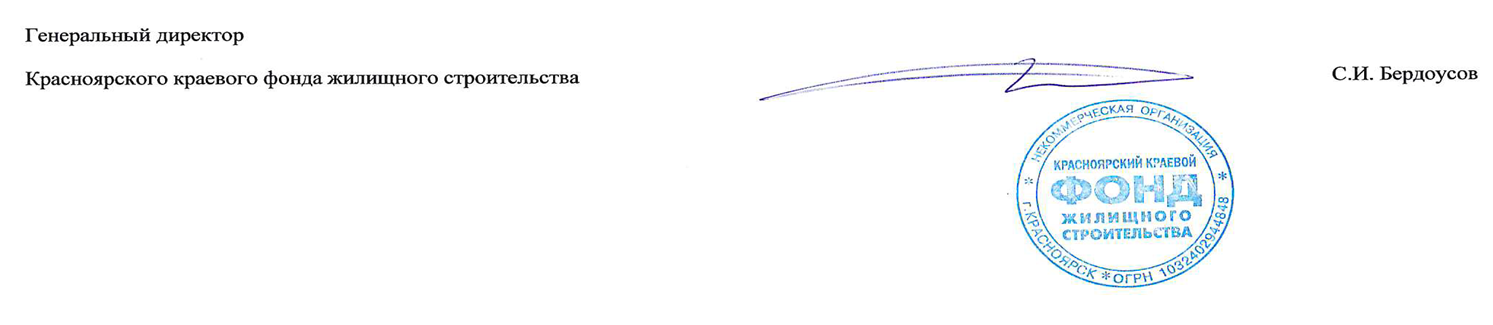 ПРОЕКТНАЯ  ДЕКЛАРАЦИЯ( в редакции 19.12.2018 г.)на строительство объекта:«10-й квартал жилого района «Солонцы -2» в Центральном районе г.Красноярска» 2 этап -  Жилой дом № 13ПРОЕКТНАЯ  ДЕКЛАРАЦИЯ( в редакции 19.12.2018 г.)на строительство объекта:«10-й квартал жилого района «Солонцы -2» в Центральном районе г.Красноярска» 2 этап -  Жилой дом № 13ПРОЕКТНАЯ  ДЕКЛАРАЦИЯ( в редакции 19.12.2018 г.)на строительство объекта:«10-й квартал жилого района «Солонцы -2» в Центральном районе г.Красноярска» 2 этап -  Жилой дом № 13ПРОЕКТНАЯ  ДЕКЛАРАЦИЯ( в редакции 19.12.2018 г.)на строительство объекта:«10-й квартал жилого района «Солонцы -2» в Центральном районе г.Красноярска» 2 этап -  Жилой дом № 13ПРОЕКТНАЯ  ДЕКЛАРАЦИЯ( в редакции 19.12.2018 г.)на строительство объекта:«10-й квартал жилого района «Солонцы -2» в Центральном районе г.Красноярска» 2 этап -  Жилой дом № 13ПРОЕКТНАЯ  ДЕКЛАРАЦИЯ( в редакции 19.12.2018 г.)на строительство объекта:«10-й квартал жилого района «Солонцы -2» в Центральном районе г.Красноярска» 2 этап -  Жилой дом № 13ПРОЕКТНАЯ  ДЕКЛАРАЦИЯ( в редакции 19.12.2018 г.)на строительство объекта:«10-й квартал жилого района «Солонцы -2» в Центральном районе г.Красноярска» 2 этап -  Жилой дом № 13ПРОЕКТНАЯ  ДЕКЛАРАЦИЯ( в редакции 19.12.2018 г.)на строительство объекта:«10-й квартал жилого района «Солонцы -2» в Центральном районе г.Красноярска» 2 этап -  Жилой дом № 13ПРОЕКТНАЯ  ДЕКЛАРАЦИЯ( в редакции 19.12.2018 г.)на строительство объекта:«10-й квартал жилого района «Солонцы -2» в Центральном районе г.Красноярска» 2 этап -  Жилой дом № 13Информация о застройщикеИнформация о застройщикеИнформация о застройщикеИнформация о застройщикеИнформация о застройщикеИнформация о застройщикеИнформация о застройщикеИнформация о застройщикеИнформация о застройщикеРаздел 1. О фирменном наименовании (наименовании) застройщика, месте нахождения застройщика, режиме его работы, номере телефона, адресе официального сайта застройщика в информационно-телекоммуникационной сети "Интернет" и адресе электронной почты, фамилии, об имени, отчестве (если имеется) лица, исполняющего функции единоличного исполнительного органа застройщика, а также об индивидуализирующем застройщика коммерческом обозначенииРаздел 1. О фирменном наименовании (наименовании) застройщика, месте нахождения застройщика, режиме его работы, номере телефона, адресе официального сайта застройщика в информационно-телекоммуникационной сети "Интернет" и адресе электронной почты, фамилии, об имени, отчестве (если имеется) лица, исполняющего функции единоличного исполнительного органа застройщика, а также об индивидуализирующем застройщика коммерческом обозначенииРаздел 1. О фирменном наименовании (наименовании) застройщика, месте нахождения застройщика, режиме его работы, номере телефона, адресе официального сайта застройщика в информационно-телекоммуникационной сети "Интернет" и адресе электронной почты, фамилии, об имени, отчестве (если имеется) лица, исполняющего функции единоличного исполнительного органа застройщика, а также об индивидуализирующем застройщика коммерческом обозначенииРаздел 1. О фирменном наименовании (наименовании) застройщика, месте нахождения застройщика, режиме его работы, номере телефона, адресе официального сайта застройщика в информационно-телекоммуникационной сети "Интернет" и адресе электронной почты, фамилии, об имени, отчестве (если имеется) лица, исполняющего функции единоличного исполнительного органа застройщика, а также об индивидуализирующем застройщика коммерческом обозначенииРаздел 1. О фирменном наименовании (наименовании) застройщика, месте нахождения застройщика, режиме его работы, номере телефона, адресе официального сайта застройщика в информационно-телекоммуникационной сети "Интернет" и адресе электронной почты, фамилии, об имени, отчестве (если имеется) лица, исполняющего функции единоличного исполнительного органа застройщика, а также об индивидуализирующем застройщика коммерческом обозначенииРаздел 1. О фирменном наименовании (наименовании) застройщика, месте нахождения застройщика, режиме его работы, номере телефона, адресе официального сайта застройщика в информационно-телекоммуникационной сети "Интернет" и адресе электронной почты, фамилии, об имени, отчестве (если имеется) лица, исполняющего функции единоличного исполнительного органа застройщика, а также об индивидуализирующем застройщика коммерческом обозначенииРаздел 1. О фирменном наименовании (наименовании) застройщика, месте нахождения застройщика, режиме его работы, номере телефона, адресе официального сайта застройщика в информационно-телекоммуникационной сети "Интернет" и адресе электронной почты, фамилии, об имени, отчестве (если имеется) лица, исполняющего функции единоличного исполнительного органа застройщика, а также об индивидуализирующем застройщика коммерческом обозначенииРаздел 1. О фирменном наименовании (наименовании) застройщика, месте нахождения застройщика, режиме его работы, номере телефона, адресе официального сайта застройщика в информационно-телекоммуникационной сети "Интернет" и адресе электронной почты, фамилии, об имени, отчестве (если имеется) лица, исполняющего функции единоличного исполнительного органа застройщика, а также об индивидуализирующем застройщика коммерческом обозначенииРаздел 1. О фирменном наименовании (наименовании) застройщика, месте нахождения застройщика, режиме его работы, номере телефона, адресе официального сайта застройщика в информационно-телекоммуникационной сети "Интернет" и адресе электронной почты, фамилии, об имени, отчестве (если имеется) лица, исполняющего функции единоличного исполнительного органа застройщика, а также об индивидуализирующем застройщика коммерческом обозначении1.1. О фирменном наименовании (наименовании) застройщика1.1. О фирменном наименовании (наименовании) застройщика1.1.11.1.1Организационно-правовая формаОрганизационно-правовая формаФондФондФонд1.1. О фирменном наименовании (наименовании) застройщика1.1. О фирменном наименовании (наименовании) застройщика1.1.21.1.2Полное наименование без указания организационно-правовой формыПолное наименование без указания организационно-правовой формыКрасноярский краевой фонд жилищного строительства Красноярский краевой фонд жилищного строительства Красноярский краевой фонд жилищного строительства 1.1. О фирменном наименовании (наименовании) застройщика1.1. О фирменном наименовании (наименовании) застройщика1.1.31.1.3Краткое наименование без указания организационно-правовой формыКраткое наименование без указания организационно-правовой формыККФЖСККФЖСККФЖС1.2. О месте нахождения застройщика - адрес, указанный в учредительных документах1.2. О месте нахождения застройщика - адрес, указанный в учредительных документах1.2.11.2.1ИндексИндекс6600956600956600951.2. О месте нахождения застройщика - адрес, указанный в учредительных документах1.2. О месте нахождения застройщика - адрес, указанный в учредительных документах1.2.21.2.2Субъект Российской ФедерацииСубъект Российской ФедерацииКрасноярский крайКрасноярский крайКрасноярский край1.2. О месте нахождения застройщика - адрес, указанный в учредительных документах1.2. О месте нахождения застройщика - адрес, указанный в учредительных документах1.2.31.2.3Район субъекта Российской ФедерацииРайон субъекта Российской Федерации---1.2. О месте нахождения застройщика - адрес, указанный в учредительных документах1.2. О месте нахождения застройщика - адрес, указанный в учредительных документах1.2.41.2.4Вид населенного пункта Вид населенного пункта городгородгород1.2. О месте нахождения застройщика - адрес, указанный в учредительных документах1.2. О месте нахождения застройщика - адрес, указанный в учредительных документах1.2.51.2.5Наименование населенного пунктаНаименование населенного пунктаКрасноярскКрасноярскКрасноярск1.2. О месте нахождения застройщика - адрес, указанный в учредительных документах1.2. О месте нахождения застройщика - адрес, указанный в учредительных документах1.2.61.2.6Элемент улично-дорожной сети Элемент улично-дорожной сети Проспект Проспект Проспект 1.2. О месте нахождения застройщика - адрес, указанный в учредительных документах1.2. О месте нахождения застройщика - адрес, указанный в учредительных документах1.2.71.2.7Наименование элемента улично-дорожной сетиНаименование элемента улично-дорожной сетиИмени газеты Красноярский рабочийИмени газеты Красноярский рабочийИмени газеты Красноярский рабочий1.2. О месте нахождения застройщика - адрес, указанный в учредительных документах1.2. О месте нахождения застройщика - адрес, указанный в учредительных документах1.2.81.2.8Тип здания (сооружения) Тип здания (сооружения) Дом 126Дом 126Дом 1261.2. О месте нахождения застройщика - адрес, указанный в учредительных документах1.2. О месте нахождения застройщика - адрес, указанный в учредительных документах1.2.91.2.9Тип помещений Тип помещений Офис 640Офис 640Офис 6401.3. О режиме работы застройщика1.3. О режиме работы застройщика1.3.11.3.1Рабочие дни неделиРабочие дни неделиПонедельник, вторник, среда, четверг, пятницаПонедельник, вторник, среда, четверг, пятницаПонедельник, вторник, среда, четверг, пятница1.3. О режиме работы застройщика1.3. О режиме работы застройщика1.3.21.3.2Рабочее времяРабочее время9:00 – 18:009:00 – 18:009:00 – 18:001.4. О номере телефона, адресе официального сайта застройщика и адресе электронной почты в информационно-телекоммуникационной сети "Интернет" 1.4. О номере телефона, адресе официального сайта застройщика и адресе электронной почты в информационно-телекоммуникационной сети "Интернет" 1.4.11.4.1Номер телефонаНомер телефона8 (391) 291-82-56, 265-59-598 (391) 291-82-56, 265-59-598 (391) 291-82-56, 265-59-591.4. О номере телефона, адресе официального сайта застройщика и адресе электронной почты в информационно-телекоммуникационной сети "Интернет" 1.4. О номере телефона, адресе официального сайта застройщика и адресе электронной почты в информационно-телекоммуникационной сети "Интернет" 1.4.21.4.2Адрес электронной почтыАдрес электронной почтыpriemnaya@krasgilfond.rupriemnaya@krasgilfond.rupriemnaya@krasgilfond.ru1.4. О номере телефона, адресе официального сайта застройщика и адресе электронной почты в информационно-телекоммуникационной сети "Интернет" 1.4. О номере телефона, адресе официального сайта застройщика и адресе электронной почты в информационно-телекоммуникационной сети "Интернет" 1.4.31.4.3Адрес официального сайта в информационно-телекоммуникационной сети "Интернет"Адрес официального сайта в информационно-телекоммуникационной сети "Интернет"www.krasgilfond.ruwww.krasgilfond.ruwww.krasgilfond.ru1.5. О лице, исполняющем функции единоличного исполнительного органа застройщика 1.5. О лице, исполняющем функции единоличного исполнительного органа застройщика 1.5.11.5.1ФамилияФамилияБердоусовБердоусовБердоусов1.5. О лице, исполняющем функции единоличного исполнительного органа застройщика 1.5. О лице, исполняющем функции единоличного исполнительного органа застройщика 1.5.21.5.2ИмяИмяСергей Сергей Сергей 1.5. О лице, исполняющем функции единоличного исполнительного органа застройщика 1.5. О лице, исполняющем функции единоличного исполнительного органа застройщика 1.5.31.5.3Отчество (при наличии)Отчество (при наличии)ИвановичИвановичИванович1.5. О лице, исполняющем функции единоличного исполнительного органа застройщика 1.5. О лице, исполняющем функции единоличного исполнительного органа застройщика 1.5.41.5.4Наименование должностиНаименование должностиГенеральный директорГенеральный директорГенеральный директор1.6. Об индивидуализирующем застройщика коммерческом обозначении 1.6. Об индивидуализирующем застройщика коммерческом обозначении 1.6.11.6.1Коммерческое обозначение застройщикаКоммерческое обозначение застройщика---Раздел 2. О государственной регистрации застройщикаРаздел 2. О государственной регистрации застройщикаРаздел 2. О государственной регистрации застройщикаРаздел 2. О государственной регистрации застройщикаРаздел 2. О государственной регистрации застройщикаРаздел 2. О государственной регистрации застройщикаРаздел 2. О государственной регистрации застройщикаРаздел 2. О государственной регистрации застройщикаРаздел 2. О государственной регистрации застройщика2.1. О государственной регистрации застройщика2.1. О государственной регистрации застройщика2.1.12.1.1Индивидуальный номер налогоплательщикаИндивидуальный номер налогоплательщика2466082757246608275724660827572.1. О государственной регистрации застройщика2.1. О государственной регистрации застройщика2.1.22.1.2Основной государственный регистрационный номерОсновной государственный регистрационный номер1032402944848103240294484810324029448482.1. О государственной регистрации застройщика2.1. О государственной регистрации застройщика2.1.32.1.3Год регистрацииГод регистрации2000 г.2000 г.2000 г.Раздел 3. Об учредителях (участниках) застройщика, которые обладают пятью и более процентами голосов в органе управления этого юридического лица, с указанием фирменного наименования (наименования) юридического лица - учредителя (участника), фамилии, имени, отчества физического лица - учредителя (участника) и процента голосов, которым обладает каждый такой учредитель (участник) в высшем органе управления этого юридического лица, а также о физических лицах (с указанием фамилии, имени, отчества (при наличии), которые в конечном счете косвенно (через подконтрольных им лиц) самостоятельно или совместно с иными лицами вправе распоряжаться пятью и более процентами голосов, приходящихся на голосующие акции (доли), составляющие уставный капитал застройщикаРаздел 3. Об учредителях (участниках) застройщика, которые обладают пятью и более процентами голосов в органе управления этого юридического лица, с указанием фирменного наименования (наименования) юридического лица - учредителя (участника), фамилии, имени, отчества физического лица - учредителя (участника) и процента голосов, которым обладает каждый такой учредитель (участник) в высшем органе управления этого юридического лица, а также о физических лицах (с указанием фамилии, имени, отчества (при наличии), которые в конечном счете косвенно (через подконтрольных им лиц) самостоятельно или совместно с иными лицами вправе распоряжаться пятью и более процентами голосов, приходящихся на голосующие акции (доли), составляющие уставный капитал застройщикаРаздел 3. Об учредителях (участниках) застройщика, которые обладают пятью и более процентами голосов в органе управления этого юридического лица, с указанием фирменного наименования (наименования) юридического лица - учредителя (участника), фамилии, имени, отчества физического лица - учредителя (участника) и процента голосов, которым обладает каждый такой учредитель (участник) в высшем органе управления этого юридического лица, а также о физических лицах (с указанием фамилии, имени, отчества (при наличии), которые в конечном счете косвенно (через подконтрольных им лиц) самостоятельно или совместно с иными лицами вправе распоряжаться пятью и более процентами голосов, приходящихся на голосующие акции (доли), составляющие уставный капитал застройщикаРаздел 3. Об учредителях (участниках) застройщика, которые обладают пятью и более процентами голосов в органе управления этого юридического лица, с указанием фирменного наименования (наименования) юридического лица - учредителя (участника), фамилии, имени, отчества физического лица - учредителя (участника) и процента голосов, которым обладает каждый такой учредитель (участник) в высшем органе управления этого юридического лица, а также о физических лицах (с указанием фамилии, имени, отчества (при наличии), которые в конечном счете косвенно (через подконтрольных им лиц) самостоятельно или совместно с иными лицами вправе распоряжаться пятью и более процентами голосов, приходящихся на голосующие акции (доли), составляющие уставный капитал застройщикаРаздел 3. Об учредителях (участниках) застройщика, которые обладают пятью и более процентами голосов в органе управления этого юридического лица, с указанием фирменного наименования (наименования) юридического лица - учредителя (участника), фамилии, имени, отчества физического лица - учредителя (участника) и процента голосов, которым обладает каждый такой учредитель (участник) в высшем органе управления этого юридического лица, а также о физических лицах (с указанием фамилии, имени, отчества (при наличии), которые в конечном счете косвенно (через подконтрольных им лиц) самостоятельно или совместно с иными лицами вправе распоряжаться пятью и более процентами голосов, приходящихся на голосующие акции (доли), составляющие уставный капитал застройщикаРаздел 3. Об учредителях (участниках) застройщика, которые обладают пятью и более процентами голосов в органе управления этого юридического лица, с указанием фирменного наименования (наименования) юридического лица - учредителя (участника), фамилии, имени, отчества физического лица - учредителя (участника) и процента голосов, которым обладает каждый такой учредитель (участник) в высшем органе управления этого юридического лица, а также о физических лицах (с указанием фамилии, имени, отчества (при наличии), которые в конечном счете косвенно (через подконтрольных им лиц) самостоятельно или совместно с иными лицами вправе распоряжаться пятью и более процентами голосов, приходящихся на голосующие акции (доли), составляющие уставный капитал застройщикаРаздел 3. Об учредителях (участниках) застройщика, которые обладают пятью и более процентами голосов в органе управления этого юридического лица, с указанием фирменного наименования (наименования) юридического лица - учредителя (участника), фамилии, имени, отчества физического лица - учредителя (участника) и процента голосов, которым обладает каждый такой учредитель (участник) в высшем органе управления этого юридического лица, а также о физических лицах (с указанием фамилии, имени, отчества (при наличии), которые в конечном счете косвенно (через подконтрольных им лиц) самостоятельно или совместно с иными лицами вправе распоряжаться пятью и более процентами голосов, приходящихся на голосующие акции (доли), составляющие уставный капитал застройщикаРаздел 3. Об учредителях (участниках) застройщика, которые обладают пятью и более процентами голосов в органе управления этого юридического лица, с указанием фирменного наименования (наименования) юридического лица - учредителя (участника), фамилии, имени, отчества физического лица - учредителя (участника) и процента голосов, которым обладает каждый такой учредитель (участник) в высшем органе управления этого юридического лица, а также о физических лицах (с указанием фамилии, имени, отчества (при наличии), которые в конечном счете косвенно (через подконтрольных им лиц) самостоятельно или совместно с иными лицами вправе распоряжаться пятью и более процентами голосов, приходящихся на голосующие акции (доли), составляющие уставный капитал застройщикаРаздел 3. Об учредителях (участниках) застройщика, которые обладают пятью и более процентами голосов в органе управления этого юридического лица, с указанием фирменного наименования (наименования) юридического лица - учредителя (участника), фамилии, имени, отчества физического лица - учредителя (участника) и процента голосов, которым обладает каждый такой учредитель (участник) в высшем органе управления этого юридического лица, а также о физических лицах (с указанием фамилии, имени, отчества (при наличии), которые в конечном счете косвенно (через подконтрольных им лиц) самостоятельно или совместно с иными лицами вправе распоряжаться пятью и более процентами голосов, приходящихся на голосующие акции (доли), составляющие уставный капитал застройщика3.1. Об учредителе - юридическом лице, являющемся резидентом Российской Федерации 3.1. Об учредителе - юридическом лице, являющемся резидентом Российской Федерации 3.1.13.1.1Организационно-правовая формаОрганизационно-правовая форма---3.1. Об учредителе - юридическом лице, являющемся резидентом Российской Федерации 3.1. Об учредителе - юридическом лице, являющемся резидентом Российской Федерации 3.1.23.1.2Фирменное наименование (полное наименование) без указания организационно-правовой формыФирменное наименование (полное наименование) без указания организационно-правовой формыСовет Администрации Красноярского краяСовет Администрации Красноярского краяСовет Администрации Красноярского края3.1. Об учредителе - юридическом лице, являющемся резидентом Российской Федерации 3.1. Об учредителе - юридическом лице, являющемся резидентом Российской Федерации 3.1.33.1.3Индивидуальный номер налогоплательщикаИндивидуальный номер налогоплательщика---3.1. Об учредителе - юридическом лице, являющемся резидентом Российской Федерации 3.1. Об учредителе - юридическом лице, являющемся резидентом Российской Федерации 3.1.43.1.4% голосов в органе управления% голосов в органе управления---3.2. Об учредителе - юридическом лице, являющемся нерезидентом Российской Федерации 3.2. Об учредителе - юридическом лице, являющемся нерезидентом Российской Федерации 3.2.13.2.1Фирменное наименование организацииФирменное наименование организации---3.2. Об учредителе - юридическом лице, являющемся нерезидентом Российской Федерации 3.2. Об учредителе - юридическом лице, являющемся нерезидентом Российской Федерации 3.2.23.2.2Страна регистрации юридического лицаСтрана регистрации юридического лица---3.2. Об учредителе - юридическом лице, являющемся нерезидентом Российской Федерации 3.2. Об учредителе - юридическом лице, являющемся нерезидентом Российской Федерации 3.2.33.2.3Дата регистрацииДата регистрации---3.2. Об учредителе - юридическом лице, являющемся нерезидентом Российской Федерации 3.2. Об учредителе - юридическом лице, являющемся нерезидентом Российской Федерации 3.2.43.2.4Регистрационный номерРегистрационный номер---3.2. Об учредителе - юридическом лице, являющемся нерезидентом Российской Федерации 3.2. Об учредителе - юридическом лице, являющемся нерезидентом Российской Федерации 3.2.53.2.5Наименование регистрирующего органаНаименование регистрирующего органа---3.2. Об учредителе - юридическом лице, являющемся нерезидентом Российской Федерации 3.2. Об учредителе - юридическом лице, являющемся нерезидентом Российской Федерации 3.2.63.2.6Адрес (место нахождения) в стране регистрацииАдрес (место нахождения) в стране регистрации---3.2. Об учредителе - юридическом лице, являющемся нерезидентом Российской Федерации 3.2. Об учредителе - юридическом лице, являющемся нерезидентом Российской Федерации 3.2.73.2.7% голосов в органе управления% голосов в органе управления---3.3. Об учредителе - физическом лице 3.3. Об учредителе - физическом лице 3.3.13.3.1ФамилияФамилия---3.3. Об учредителе - физическом лице 3.3. Об учредителе - физическом лице 3.3.23.3.2ИмяИмя---3.3. Об учредителе - физическом лице 3.3. Об учредителе - физическом лице 3.3.33.3.3Отчество (при наличии)Отчество (при наличии)---3.3. Об учредителе - физическом лице 3.3. Об учредителе - физическом лице 3.3.43.3.4ГражданствоГражданство---3.3. Об учредителе - физическом лице 3.3. Об учредителе - физическом лице 3.3.53.3.5Страна места жительстваСтрана места жительства---3.3. Об учредителе - физическом лице 3.3. Об учредителе - физическом лице 3.3.63.3.6% голосов в органе управления% голосов в органе управления---3.4. О физических лицах, которые косвенно (через подконтрольных им лиц) самостоятельно или совместно с иными лицами вправе распоряжаться пятью и более процентами голосов, приходящихся на голосующие акции (доли), составляющие уставной капитал застройщика (далее - бенефициарный владелец)3.4. О физических лицах, которые косвенно (через подконтрольных им лиц) самостоятельно или совместно с иными лицами вправе распоряжаться пятью и более процентами голосов, приходящихся на голосующие акции (доли), составляющие уставной капитал застройщика (далее - бенефициарный владелец)3.4.13.4.1ФамилияФамилия---3.4. О физических лицах, которые косвенно (через подконтрольных им лиц) самостоятельно или совместно с иными лицами вправе распоряжаться пятью и более процентами голосов, приходящихся на голосующие акции (доли), составляющие уставной капитал застройщика (далее - бенефициарный владелец)3.4. О физических лицах, которые косвенно (через подконтрольных им лиц) самостоятельно или совместно с иными лицами вправе распоряжаться пятью и более процентами голосов, приходящихся на голосующие акции (доли), составляющие уставной капитал застройщика (далее - бенефициарный владелец)3.4.23.4.2ИмяИмя---3.4. О физических лицах, которые косвенно (через подконтрольных им лиц) самостоятельно или совместно с иными лицами вправе распоряжаться пятью и более процентами голосов, приходящихся на голосующие акции (доли), составляющие уставной капитал застройщика (далее - бенефициарный владелец)3.4. О физических лицах, которые косвенно (через подконтрольных им лиц) самостоятельно или совместно с иными лицами вправе распоряжаться пятью и более процентами голосов, приходящихся на голосующие акции (доли), составляющие уставной капитал застройщика (далее - бенефициарный владелец)3.4.33.4.3Отчество (при наличии)Отчество (при наличии)---3.4. О физических лицах, которые косвенно (через подконтрольных им лиц) самостоятельно или совместно с иными лицами вправе распоряжаться пятью и более процентами голосов, приходящихся на голосующие акции (доли), составляющие уставной капитал застройщика (далее - бенефициарный владелец)3.4. О физических лицах, которые косвенно (через подконтрольных им лиц) самостоятельно или совместно с иными лицами вправе распоряжаться пятью и более процентами голосов, приходящихся на голосующие акции (доли), составляющие уставной капитал застройщика (далее - бенефициарный владелец)3.4.43.4.4ГражданствоГражданство---3.4. О физических лицах, которые косвенно (через подконтрольных им лиц) самостоятельно или совместно с иными лицами вправе распоряжаться пятью и более процентами голосов, приходящихся на голосующие акции (доли), составляющие уставной капитал застройщика (далее - бенефициарный владелец)3.4. О физических лицах, которые косвенно (через подконтрольных им лиц) самостоятельно или совместно с иными лицами вправе распоряжаться пятью и более процентами голосов, приходящихся на голосующие акции (доли), составляющие уставной капитал застройщика (далее - бенефициарный владелец)3.4.53.4.5Доля учредителя (участника), акций, контролируемых бенефициарным владельцем, в уставном капитале застройщикаДоля учредителя (участника), акций, контролируемых бенефициарным владельцем, в уставном капитале застройщика---3.4. О физических лицах, которые косвенно (через подконтрольных им лиц) самостоятельно или совместно с иными лицами вправе распоряжаться пятью и более процентами голосов, приходящихся на голосующие акции (доли), составляющие уставной капитал застройщика (далее - бенефициарный владелец)3.4. О физических лицах, которые косвенно (через подконтрольных им лиц) самостоятельно или совместно с иными лицами вправе распоряжаться пятью и более процентами голосов, приходящихся на голосующие акции (доли), составляющие уставной капитал застройщика (далее - бенефициарный владелец)3.4.63.4.6Страховой номер индивидуального лицевого счета в системе обязательного пенсионного страхования (при наличии)Страховой номер индивидуального лицевого счета в системе обязательного пенсионного страхования (при наличии)---3.4. О физических лицах, которые косвенно (через подконтрольных им лиц) самостоятельно или совместно с иными лицами вправе распоряжаться пятью и более процентами голосов, приходящихся на голосующие акции (доли), составляющие уставной капитал застройщика (далее - бенефициарный владелец)3.4. О физических лицах, которые косвенно (через подконтрольных им лиц) самостоятельно или совместно с иными лицами вправе распоряжаться пятью и более процентами голосов, приходящихся на голосующие акции (доли), составляющие уставной капитал застройщика (далее - бенефициарный владелец)3.4.73.4.7Идентификационный номер налогоплательщика (при наличии)Идентификационный номер налогоплательщика (при наличии)---3.4. О физических лицах, которые косвенно (через подконтрольных им лиц) самостоятельно или совместно с иными лицами вправе распоряжаться пятью и более процентами голосов, приходящихся на голосующие акции (доли), составляющие уставной капитал застройщика (далее - бенефициарный владелец)3.4. О физических лицах, которые косвенно (через подконтрольных им лиц) самостоятельно или совместно с иными лицами вправе распоряжаться пятью и более процентами голосов, приходящихся на голосующие акции (доли), составляющие уставной капитал застройщика (далее - бенефициарный владелец)3.4.83.4.8Описание обстоятельств (оснований), в соответствии с которыми указанное лицо является бенефициарным владельцемОписание обстоятельств (оснований), в соответствии с которыми указанное лицо является бенефициарным владельцем---Раздел 4. О проектах строительства многоквартирных домов и (или) иных объектов недвижимости, в которых принимал участие застройщик в течение трех лет, предшествующих опубликованию проектной декларации, с указанием места нахождения указанных объектов недвижимости, сроков ввода их в эксплуатациюРаздел 4. О проектах строительства многоквартирных домов и (или) иных объектов недвижимости, в которых принимал участие застройщик в течение трех лет, предшествующих опубликованию проектной декларации, с указанием места нахождения указанных объектов недвижимости, сроков ввода их в эксплуатациюРаздел 4. О проектах строительства многоквартирных домов и (или) иных объектов недвижимости, в которых принимал участие застройщик в течение трех лет, предшествующих опубликованию проектной декларации, с указанием места нахождения указанных объектов недвижимости, сроков ввода их в эксплуатациюРаздел 4. О проектах строительства многоквартирных домов и (или) иных объектов недвижимости, в которых принимал участие застройщик в течение трех лет, предшествующих опубликованию проектной декларации, с указанием места нахождения указанных объектов недвижимости, сроков ввода их в эксплуатациюРаздел 4. О проектах строительства многоквартирных домов и (или) иных объектов недвижимости, в которых принимал участие застройщик в течение трех лет, предшествующих опубликованию проектной декларации, с указанием места нахождения указанных объектов недвижимости, сроков ввода их в эксплуатациюРаздел 4. О проектах строительства многоквартирных домов и (или) иных объектов недвижимости, в которых принимал участие застройщик в течение трех лет, предшествующих опубликованию проектной декларации, с указанием места нахождения указанных объектов недвижимости, сроков ввода их в эксплуатациюРаздел 4. О проектах строительства многоквартирных домов и (или) иных объектов недвижимости, в которых принимал участие застройщик в течение трех лет, предшествующих опубликованию проектной декларации, с указанием места нахождения указанных объектов недвижимости, сроков ввода их в эксплуатациюРаздел 4. О проектах строительства многоквартирных домов и (или) иных объектов недвижимости, в которых принимал участие застройщик в течение трех лет, предшествующих опубликованию проектной декларации, с указанием места нахождения указанных объектов недвижимости, сроков ввода их в эксплуатациюРаздел 4. О проектах строительства многоквартирных домов и (или) иных объектов недвижимости, в которых принимал участие застройщик в течение трех лет, предшествующих опубликованию проектной декларации, с указанием места нахождения указанных объектов недвижимости, сроков ввода их в эксплуатацию4.1. О проектах строительства многоквартирных домов и (или) иных объектов недвижимости, в которых принимал участие застройщик в течение трех лет, предшествующих опубликованию проектной декларации 4.1. О проектах строительства многоквартирных домов и (или) иных объектов недвижимости, в которых принимал участие застройщик в течение трех лет, предшествующих опубликованию проектной декларации 4.1.14.1.1Вид объекта капитального строительства Вид объекта капитального строительства Индивидуальный жилой домИндивидуальный жилой домИндивидуальный жилой дом4.1. О проектах строительства многоквартирных домов и (или) иных объектов недвижимости, в которых принимал участие застройщик в течение трех лет, предшествующих опубликованию проектной декларации 4.1. О проектах строительства многоквартирных домов и (или) иных объектов недвижимости, в которых принимал участие застройщик в течение трех лет, предшествующих опубликованию проектной декларации 4.1.24.1.2Субъект Российской ФедерацииСубъект Российской ФедерацииКрасноярский крайКрасноярский крайКрасноярский край4.1. О проектах строительства многоквартирных домов и (или) иных объектов недвижимости, в которых принимал участие застройщик в течение трех лет, предшествующих опубликованию проектной декларации 4.1. О проектах строительства многоквартирных домов и (или) иных объектов недвижимости, в которых принимал участие застройщик в течение трех лет, предшествующих опубликованию проектной декларации 4.1.34.1.3Район субъекта Российской ФедерацииРайон субъекта Российской ФедерацииШушенскийШушенскийШушенский4.1. О проектах строительства многоквартирных домов и (или) иных объектов недвижимости, в которых принимал участие застройщик в течение трех лет, предшествующих опубликованию проектной декларации 4.1. О проектах строительства многоквартирных домов и (или) иных объектов недвижимости, в которых принимал участие застройщик в течение трех лет, предшествующих опубликованию проектной декларации 4.1.44.1.4Вид населенного пункта Вид населенного пункта СелоСелоСело4.1. О проектах строительства многоквартирных домов и (или) иных объектов недвижимости, в которых принимал участие застройщик в течение трех лет, предшествующих опубликованию проектной декларации 4.1. О проектах строительства многоквартирных домов и (или) иных объектов недвижимости, в которых принимал участие застройщик в течение трех лет, предшествующих опубликованию проектной декларации 4.1.54.1.5Наименование населенного пунктаНаименование населенного пунктаКаптыревоКаптыревоКаптырево4.1. О проектах строительства многоквартирных домов и (или) иных объектов недвижимости, в которых принимал участие застройщик в течение трех лет, предшествующих опубликованию проектной декларации 4.1. О проектах строительства многоквартирных домов и (или) иных объектов недвижимости, в которых принимал участие застройщик в течение трех лет, предшествующих опубликованию проектной декларации 4.1.64.1.6Элемент улично-дорожной сети Элемент улично-дорожной сети УлицаУлицаУлица4.1. О проектах строительства многоквартирных домов и (или) иных объектов недвижимости, в которых принимал участие застройщик в течение трех лет, предшествующих опубликованию проектной декларации 4.1. О проектах строительства многоквартирных домов и (или) иных объектов недвижимости, в которых принимал участие застройщик в течение трех лет, предшествующих опубликованию проектной декларации 4.1.74.1.7Наименование элемента улично-дорожной сетиНаименование элемента улично-дорожной сетиМолодежнаяМолодежнаяМолодежная4.1. О проектах строительства многоквартирных домов и (или) иных объектов недвижимости, в которых принимал участие застройщик в течение трех лет, предшествующих опубликованию проектной декларации 4.1. О проектах строительства многоквартирных домов и (или) иных объектов недвижимости, в которых принимал участие застройщик в течение трех лет, предшествующих опубликованию проектной декларации 4.1.84.1.8Тип здания (сооружения) Тип здания (сооружения) Дом 1/1Дом 1/1Дом 1/14.1. О проектах строительства многоквартирных домов и (или) иных объектов недвижимости, в которых принимал участие застройщик в течение трех лет, предшествующих опубликованию проектной декларации 4.1. О проектах строительства многоквартирных домов и (или) иных объектов недвижимости, в которых принимал участие застройщик в течение трех лет, предшествующих опубликованию проектной декларации 4.1.94.1.9Индивидуализирующее объект, группу объектов капитального строительства коммерческое обозначениеИндивидуализирующее объект, группу объектов капитального строительства коммерческое обозначение---4.1. О проектах строительства многоквартирных домов и (или) иных объектов недвижимости, в которых принимал участие застройщик в течение трех лет, предшествующих опубликованию проектной декларации 4.1. О проектах строительства многоквартирных домов и (или) иных объектов недвижимости, в которых принимал участие застройщик в течение трех лет, предшествующих опубликованию проектной декларации 4.1.104.1.10Срок ввода объекта капитального строительства в эксплуатациюСрок ввода объекта капитального строительства в эксплуатацию10 июля 2025 г.10 июля 2025 г.10 июля 2025 г.4.1. О проектах строительства многоквартирных домов и (или) иных объектов недвижимости, в которых принимал участие застройщик в течение трех лет, предшествующих опубликованию проектной декларации 4.1. О проектах строительства многоквартирных домов и (или) иных объектов недвижимости, в которых принимал участие застройщик в течение трех лет, предшествующих опубликованию проектной декларации 4.1.114.1.11Дата выдачи разрешения на ввод объекта капитального строительства в эксплуатацию Дата выдачи разрешения на ввод объекта капитального строительства в эксплуатацию 28 августа 2015 г.28 августа 2015 г.28 августа 2015 г.4.1. О проектах строительства многоквартирных домов и (или) иных объектов недвижимости, в которых принимал участие застройщик в течение трех лет, предшествующих опубликованию проектной декларации 4.1. О проектах строительства многоквартирных домов и (или) иных объектов недвижимости, в которых принимал участие застройщик в течение трех лет, предшествующих опубликованию проектной декларации 4.1.124.1.12Номер разрешения на ввод объекта капитального строительства в эксплуатациюНомер разрешения на ввод объекта капитального строительства в эксплуатацию24-ru24542304-04-201524-ru24542304-04-201524-ru24542304-04-20154.1. О проектах строительства многоквартирных домов и (или) иных объектов недвижимости, в которых принимал участие застройщик в течение трех лет, предшествующих опубликованию проектной декларации 4.1. О проектах строительства многоквартирных домов и (или) иных объектов недвижимости, в которых принимал участие застройщик в течение трех лет, предшествующих опубликованию проектной декларации 4.1.134.1.13Орган, выдавший разрешение на ввод объекта капитального строительства в эксплуатациюОрган, выдавший разрешение на ввод объекта капитального строительства в эксплуатациюАдминистрация Шушенского районаАдминистрация Шушенского районаАдминистрация Шушенского района4.2. О проектах строительства многоквартирных домов и (или) иных объектов недвижимости, в которых принимал участие застройщик в течение трех лет, предшествующих опубликованию проектной декларации 4.2. О проектах строительства многоквартирных домов и (или) иных объектов недвижимости, в которых принимал участие застройщик в течение трех лет, предшествующих опубликованию проектной декларации 4.2.14.2.1Вид объекта капитального строительства Вид объекта капитального строительства Индивидуальный жилой домИндивидуальный жилой домИндивидуальный жилой дом4.2. О проектах строительства многоквартирных домов и (или) иных объектов недвижимости, в которых принимал участие застройщик в течение трех лет, предшествующих опубликованию проектной декларации 4.2. О проектах строительства многоквартирных домов и (или) иных объектов недвижимости, в которых принимал участие застройщик в течение трех лет, предшествующих опубликованию проектной декларации 4.2.24.2.2Субъект Российской ФедерацииСубъект Российской ФедерацииКрасноярский крайКрасноярский крайКрасноярский край4.2. О проектах строительства многоквартирных домов и (или) иных объектов недвижимости, в которых принимал участие застройщик в течение трех лет, предшествующих опубликованию проектной декларации 4.2. О проектах строительства многоквартирных домов и (или) иных объектов недвижимости, в которых принимал участие застройщик в течение трех лет, предшествующих опубликованию проектной декларации 4.2.34.2.3Район субъекта Российской ФедерацииРайон субъекта Российской ФедерацииШушенскийШушенскийШушенский4.2. О проектах строительства многоквартирных домов и (или) иных объектов недвижимости, в которых принимал участие застройщик в течение трех лет, предшествующих опубликованию проектной декларации 4.2. О проектах строительства многоквартирных домов и (или) иных объектов недвижимости, в которых принимал участие застройщик в течение трех лет, предшествующих опубликованию проектной декларации 4.2.44.2.4Вид населенного пункта Вид населенного пункта СелоСелоСело4.2. О проектах строительства многоквартирных домов и (или) иных объектов недвижимости, в которых принимал участие застройщик в течение трех лет, предшествующих опубликованию проектной декларации 4.2. О проектах строительства многоквартирных домов и (или) иных объектов недвижимости, в которых принимал участие застройщик в течение трех лет, предшествующих опубликованию проектной декларации 4.2.54.2.5Наименование населенного пунктаНаименование населенного пунктаКаптыревоКаптыревоКаптырево4.2. О проектах строительства многоквартирных домов и (или) иных объектов недвижимости, в которых принимал участие застройщик в течение трех лет, предшествующих опубликованию проектной декларации 4.2. О проектах строительства многоквартирных домов и (или) иных объектов недвижимости, в которых принимал участие застройщик в течение трех лет, предшествующих опубликованию проектной декларации 4.2.64.2.6Элемент улично-дорожной сети Элемент улично-дорожной сети УлицаУлицаУлица4.2. О проектах строительства многоквартирных домов и (или) иных объектов недвижимости, в которых принимал участие застройщик в течение трех лет, предшествующих опубликованию проектной декларации 4.2. О проектах строительства многоквартирных домов и (или) иных объектов недвижимости, в которых принимал участие застройщик в течение трех лет, предшествующих опубликованию проектной декларации 4.2.74.2.7Наименование элемента улично-дорожной сетиНаименование элемента улично-дорожной сетиМолодежнаяМолодежнаяМолодежная4.2. О проектах строительства многоквартирных домов и (или) иных объектов недвижимости, в которых принимал участие застройщик в течение трех лет, предшествующих опубликованию проектной декларации 4.2. О проектах строительства многоквартирных домов и (или) иных объектов недвижимости, в которых принимал участие застройщик в течение трех лет, предшествующих опубликованию проектной декларации 4.1.84.1.8Тип здания (сооружения) Тип здания (сооружения) Дом 1/3Дом 1/3Дом 1/34.2. О проектах строительства многоквартирных домов и (или) иных объектов недвижимости, в которых принимал участие застройщик в течение трех лет, предшествующих опубликованию проектной декларации 4.2. О проектах строительства многоквартирных домов и (или) иных объектов недвижимости, в которых принимал участие застройщик в течение трех лет, предшествующих опубликованию проектной декларации 4.2.94.2.9Индивидуализирующее объект, группу объектов капитального строительства коммерческое обозначениеИндивидуализирующее объект, группу объектов капитального строительства коммерческое обозначение---4.2. О проектах строительства многоквартирных домов и (или) иных объектов недвижимости, в которых принимал участие застройщик в течение трех лет, предшествующих опубликованию проектной декларации 4.2. О проектах строительства многоквартирных домов и (или) иных объектов недвижимости, в которых принимал участие застройщик в течение трех лет, предшествующих опубликованию проектной декларации 4.2.104.2.10Срок ввода объекта капитального строительства в эксплуатациюСрок ввода объекта капитального строительства в эксплуатацию10 июля 2025 г.10 июля 2025 г.10 июля 2025 г.4.2. О проектах строительства многоквартирных домов и (или) иных объектов недвижимости, в которых принимал участие застройщик в течение трех лет, предшествующих опубликованию проектной декларации 4.2. О проектах строительства многоквартирных домов и (или) иных объектов недвижимости, в которых принимал участие застройщик в течение трех лет, предшествующих опубликованию проектной декларации 4.2.114.2.11Дата выдачи разрешения на ввод объекта капитального строительства в эксплуатацию Дата выдачи разрешения на ввод объекта капитального строительства в эксплуатацию 28 августа 2015 г.28 августа 2015 г.28 августа 2015 г.4.2. О проектах строительства многоквартирных домов и (или) иных объектов недвижимости, в которых принимал участие застройщик в течение трех лет, предшествующих опубликованию проектной декларации 4.2. О проектах строительства многоквартирных домов и (или) иных объектов недвижимости, в которых принимал участие застройщик в течение трех лет, предшествующих опубликованию проектной декларации 4.2.124.2.12Номер разрешения на ввод объекта капитального строительства в эксплуатациюНомер разрешения на ввод объекта капитального строительства в эксплуатацию24-ru24542304-05-201524-ru24542304-05-201524-ru24542304-05-20154.2. О проектах строительства многоквартирных домов и (или) иных объектов недвижимости, в которых принимал участие застройщик в течение трех лет, предшествующих опубликованию проектной декларации 4.2. О проектах строительства многоквартирных домов и (или) иных объектов недвижимости, в которых принимал участие застройщик в течение трех лет, предшествующих опубликованию проектной декларации 4.2.134.2.13Орган, выдавший разрешение на ввод объекта капитального строительства в эксплуатациюОрган, выдавший разрешение на ввод объекта капитального строительства в эксплуатациюАдминистрация Шушенского районаАдминистрация Шушенского районаАдминистрация Шушенского района4.3. О проектах строительства многоквартирных домов и (или) иных объектов недвижимости, в которых принимал участие застройщик в течение трех лет, предшествующих опубликованию проектной декларации 4.3. О проектах строительства многоквартирных домов и (или) иных объектов недвижимости, в которых принимал участие застройщик в течение трех лет, предшествующих опубликованию проектной декларации 4.3.14.3.1Вид объекта капитального строительства Вид объекта капитального строительства Индивидуальный жилой домИндивидуальный жилой домИндивидуальный жилой дом4.3. О проектах строительства многоквартирных домов и (или) иных объектов недвижимости, в которых принимал участие застройщик в течение трех лет, предшествующих опубликованию проектной декларации 4.3. О проектах строительства многоквартирных домов и (или) иных объектов недвижимости, в которых принимал участие застройщик в течение трех лет, предшествующих опубликованию проектной декларации 4.3.24.3.2Субъект Российской ФедерацииСубъект Российской ФедерацииКрасноярский крайКрасноярский крайКрасноярский край4.3. О проектах строительства многоквартирных домов и (или) иных объектов недвижимости, в которых принимал участие застройщик в течение трех лет, предшествующих опубликованию проектной декларации 4.3. О проектах строительства многоквартирных домов и (или) иных объектов недвижимости, в которых принимал участие застройщик в течение трех лет, предшествующих опубликованию проектной декларации 4.3.34.3.3Район субъекта Российской ФедерацииРайон субъекта Российской ФедерацииШушенскийШушенскийШушенский4.3. О проектах строительства многоквартирных домов и (или) иных объектов недвижимости, в которых принимал участие застройщик в течение трех лет, предшествующих опубликованию проектной декларации 4.3. О проектах строительства многоквартирных домов и (или) иных объектов недвижимости, в которых принимал участие застройщик в течение трех лет, предшествующих опубликованию проектной декларации 4.3.44.3.4Вид населенного пункта Вид населенного пункта СелоСелоСело4.3. О проектах строительства многоквартирных домов и (или) иных объектов недвижимости, в которых принимал участие застройщик в течение трех лет, предшествующих опубликованию проектной декларации 4.3. О проектах строительства многоквартирных домов и (или) иных объектов недвижимости, в которых принимал участие застройщик в течение трех лет, предшествующих опубликованию проектной декларации 4.3.54.3.5Наименование населенного пунктаНаименование населенного пунктаКаптыревоКаптыревоКаптырево4.3. О проектах строительства многоквартирных домов и (или) иных объектов недвижимости, в которых принимал участие застройщик в течение трех лет, предшествующих опубликованию проектной декларации 4.3. О проектах строительства многоквартирных домов и (или) иных объектов недвижимости, в которых принимал участие застройщик в течение трех лет, предшествующих опубликованию проектной декларации 4.3.64.3.6Элемент улично-дорожной сети Элемент улично-дорожной сети УлицаУлицаУлица4.3. О проектах строительства многоквартирных домов и (или) иных объектов недвижимости, в которых принимал участие застройщик в течение трех лет, предшествующих опубликованию проектной декларации 4.3. О проектах строительства многоквартирных домов и (или) иных объектов недвижимости, в которых принимал участие застройщик в течение трех лет, предшествующих опубликованию проектной декларации 4.3.74.3.7Наименование элемента улично-дорожной сетиНаименование элемента улично-дорожной сетиМолодежнаяМолодежнаяМолодежная4.3. О проектах строительства многоквартирных домов и (или) иных объектов недвижимости, в которых принимал участие застройщик в течение трех лет, предшествующих опубликованию проектной декларации 4.3. О проектах строительства многоквартирных домов и (или) иных объектов недвижимости, в которых принимал участие застройщик в течение трех лет, предшествующих опубликованию проектной декларации 4.3.84.3.8Тип здания (сооружения) Тип здания (сооружения) Дом 1/4Дом 1/4Дом 1/44.3. О проектах строительства многоквартирных домов и (или) иных объектов недвижимости, в которых принимал участие застройщик в течение трех лет, предшествующих опубликованию проектной декларации 4.3. О проектах строительства многоквартирных домов и (или) иных объектов недвижимости, в которых принимал участие застройщик в течение трех лет, предшествующих опубликованию проектной декларации 4.3.94.3.9Индивидуализирующее объект, группу объектов капитального строительства коммерческое обозначениеИндивидуализирующее объект, группу объектов капитального строительства коммерческое обозначение---4.3. О проектах строительства многоквартирных домов и (или) иных объектов недвижимости, в которых принимал участие застройщик в течение трех лет, предшествующих опубликованию проектной декларации 4.3. О проектах строительства многоквартирных домов и (или) иных объектов недвижимости, в которых принимал участие застройщик в течение трех лет, предшествующих опубликованию проектной декларации 4.3.104.3.10Срок ввода объекта капитального строительства в эксплуатациюСрок ввода объекта капитального строительства в эксплуатацию10 июля 2025 г.10 июля 2025 г.10 июля 2025 г.4.3. О проектах строительства многоквартирных домов и (или) иных объектов недвижимости, в которых принимал участие застройщик в течение трех лет, предшествующих опубликованию проектной декларации 4.3. О проектах строительства многоквартирных домов и (или) иных объектов недвижимости, в которых принимал участие застройщик в течение трех лет, предшествующих опубликованию проектной декларации 4.3.114.3.11Дата выдачи разрешения на ввод объекта капитального строительства в эксплуатацию Дата выдачи разрешения на ввод объекта капитального строительства в эксплуатацию 28 августа 2015 г.28 августа 2015 г.28 августа 2015 г.4.3. О проектах строительства многоквартирных домов и (или) иных объектов недвижимости, в которых принимал участие застройщик в течение трех лет, предшествующих опубликованию проектной декларации 4.3. О проектах строительства многоквартирных домов и (или) иных объектов недвижимости, в которых принимал участие застройщик в течение трех лет, предшествующих опубликованию проектной декларации 4.3.124.3.12Номер разрешения на ввод объекта капитального строительства в эксплуатациюНомер разрешения на ввод объекта капитального строительства в эксплуатацию24-ru24542304-06-201524-ru24542304-06-201524-ru24542304-06-20154.3. О проектах строительства многоквартирных домов и (или) иных объектов недвижимости, в которых принимал участие застройщик в течение трех лет, предшествующих опубликованию проектной декларации 4.3. О проектах строительства многоквартирных домов и (или) иных объектов недвижимости, в которых принимал участие застройщик в течение трех лет, предшествующих опубликованию проектной декларации 4.3.134.3.13Орган, выдавший разрешение на ввод объекта капитального строительства в эксплуатациюОрган, выдавший разрешение на ввод объекта капитального строительства в эксплуатациюАдминистрация Шушенского районаАдминистрация Шушенского районаАдминистрация Шушенского района4.4. О проектах строительства многоквартирных домов и (или) иных объектов недвижимости, в которых принимал участие застройщик в течение трех лет, предшествующих опубликованию проектной декларации 4.4. О проектах строительства многоквартирных домов и (или) иных объектов недвижимости, в которых принимал участие застройщик в течение трех лет, предшествующих опубликованию проектной декларации 4.4.14.4.1Вид объекта капитального строительства Вид объекта капитального строительства Индивидуальный жилой домИндивидуальный жилой домИндивидуальный жилой дом4.4. О проектах строительства многоквартирных домов и (или) иных объектов недвижимости, в которых принимал участие застройщик в течение трех лет, предшествующих опубликованию проектной декларации 4.4. О проектах строительства многоквартирных домов и (или) иных объектов недвижимости, в которых принимал участие застройщик в течение трех лет, предшествующих опубликованию проектной декларации 4.4.24.4.2Субъект Российской ФедерацииСубъект Российской ФедерацииКрасноярский крайКрасноярский крайКрасноярский край4.4. О проектах строительства многоквартирных домов и (или) иных объектов недвижимости, в которых принимал участие застройщик в течение трех лет, предшествующих опубликованию проектной декларации 4.4. О проектах строительства многоквартирных домов и (или) иных объектов недвижимости, в которых принимал участие застройщик в течение трех лет, предшествующих опубликованию проектной декларации 4.4.34.4.3Район субъекта Российской ФедерацииРайон субъекта Российской ФедерацииШушенскийШушенскийШушенский4.4. О проектах строительства многоквартирных домов и (или) иных объектов недвижимости, в которых принимал участие застройщик в течение трех лет, предшествующих опубликованию проектной декларации 4.4. О проектах строительства многоквартирных домов и (или) иных объектов недвижимости, в которых принимал участие застройщик в течение трех лет, предшествующих опубликованию проектной декларации 4.4.44.4.4Вид населенного пункта Вид населенного пункта СелоСелоСело4.4. О проектах строительства многоквартирных домов и (или) иных объектов недвижимости, в которых принимал участие застройщик в течение трех лет, предшествующих опубликованию проектной декларации 4.4. О проектах строительства многоквартирных домов и (или) иных объектов недвижимости, в которых принимал участие застройщик в течение трех лет, предшествующих опубликованию проектной декларации 4.4.54.4.5Наименование населенного пунктаНаименование населенного пунктаКаптыревоКаптыревоКаптырево4.4. О проектах строительства многоквартирных домов и (или) иных объектов недвижимости, в которых принимал участие застройщик в течение трех лет, предшествующих опубликованию проектной декларации 4.4. О проектах строительства многоквартирных домов и (или) иных объектов недвижимости, в которых принимал участие застройщик в течение трех лет, предшествующих опубликованию проектной декларации 4.4.64.4.6Элемент улично-дорожной сети Элемент улично-дорожной сети УлицаУлицаУлица4.4. О проектах строительства многоквартирных домов и (или) иных объектов недвижимости, в которых принимал участие застройщик в течение трех лет, предшествующих опубликованию проектной декларации 4.4. О проектах строительства многоквартирных домов и (или) иных объектов недвижимости, в которых принимал участие застройщик в течение трех лет, предшествующих опубликованию проектной декларации 4.4.74.4.7Наименование элемента улично-дорожной сетиНаименование элемента улично-дорожной сетиМолодежнаяМолодежнаяМолодежная4.4. О проектах строительства многоквартирных домов и (или) иных объектов недвижимости, в которых принимал участие застройщик в течение трех лет, предшествующих опубликованию проектной декларации 4.4. О проектах строительства многоквартирных домов и (или) иных объектов недвижимости, в которых принимал участие застройщик в течение трех лет, предшествующих опубликованию проектной декларации 4.4.84.4.8Тип здания (сооружения) Тип здания (сооружения) Дом 1/5Дом 1/5Дом 1/54.4. О проектах строительства многоквартирных домов и (или) иных объектов недвижимости, в которых принимал участие застройщик в течение трех лет, предшествующих опубликованию проектной декларации 4.4. О проектах строительства многоквартирных домов и (или) иных объектов недвижимости, в которых принимал участие застройщик в течение трех лет, предшествующих опубликованию проектной декларации 4.4.94.4.9Индивидуализирующее объект, группу объектов капитального строительства коммерческое обозначениеИндивидуализирующее объект, группу объектов капитального строительства коммерческое обозначение---4.4. О проектах строительства многоквартирных домов и (или) иных объектов недвижимости, в которых принимал участие застройщик в течение трех лет, предшествующих опубликованию проектной декларации 4.4. О проектах строительства многоквартирных домов и (или) иных объектов недвижимости, в которых принимал участие застройщик в течение трех лет, предшествующих опубликованию проектной декларации 4.4.104.4.10Срок ввода объекта капитального строительства в эксплуатациюСрок ввода объекта капитального строительства в эксплуатацию10 июля 2025 г.10 июля 2025 г.10 июля 2025 г.4.4. О проектах строительства многоквартирных домов и (или) иных объектов недвижимости, в которых принимал участие застройщик в течение трех лет, предшествующих опубликованию проектной декларации 4.4. О проектах строительства многоквартирных домов и (или) иных объектов недвижимости, в которых принимал участие застройщик в течение трех лет, предшествующих опубликованию проектной декларации 4.4.114.4.11Дата выдачи разрешения на ввод объекта капитального строительства в эксплуатацию Дата выдачи разрешения на ввод объекта капитального строительства в эксплуатацию 28 августа 2015 г.28 августа 2015 г.28 августа 2015 г.4.4. О проектах строительства многоквартирных домов и (или) иных объектов недвижимости, в которых принимал участие застройщик в течение трех лет, предшествующих опубликованию проектной декларации 4.4. О проектах строительства многоквартирных домов и (или) иных объектов недвижимости, в которых принимал участие застройщик в течение трех лет, предшествующих опубликованию проектной декларации 4.4.124.4.12Номер разрешения на ввод объекта капитального строительства в эксплуатациюНомер разрешения на ввод объекта капитального строительства в эксплуатацию24-ru24542304-07-201524-ru24542304-07-201524-ru24542304-07-20154.4. О проектах строительства многоквартирных домов и (или) иных объектов недвижимости, в которых принимал участие застройщик в течение трех лет, предшествующих опубликованию проектной декларации 4.4. О проектах строительства многоквартирных домов и (или) иных объектов недвижимости, в которых принимал участие застройщик в течение трех лет, предшествующих опубликованию проектной декларации 4.4.134.4.13Орган, выдавший разрешение на ввод объекта капитального строительства в эксплуатациюОрган, выдавший разрешение на ввод объекта капитального строительства в эксплуатациюАдминистрация Шушенского районаАдминистрация Шушенского районаАдминистрация Шушенского района4.5. О проектах строительства многоквартирных домов и (или) иных объектов недвижимости, в которых принимал участие застройщик в течение трех лет, предшествующих опубликованию проектной декларации 4.5. О проектах строительства многоквартирных домов и (или) иных объектов недвижимости, в которых принимал участие застройщик в течение трех лет, предшествующих опубликованию проектной декларации 4.5.14.5.1Вид объекта капитального строительства Вид объекта капитального строительства Индивидуальный жилой домИндивидуальный жилой домИндивидуальный жилой дом4.5. О проектах строительства многоквартирных домов и (или) иных объектов недвижимости, в которых принимал участие застройщик в течение трех лет, предшествующих опубликованию проектной декларации 4.5. О проектах строительства многоквартирных домов и (или) иных объектов недвижимости, в которых принимал участие застройщик в течение трех лет, предшествующих опубликованию проектной декларации 4.5.24.5.2Субъект Российской ФедерацииСубъект Российской ФедерацииКрасноярский крайКрасноярский крайКрасноярский край4.5. О проектах строительства многоквартирных домов и (или) иных объектов недвижимости, в которых принимал участие застройщик в течение трех лет, предшествующих опубликованию проектной декларации 4.5. О проектах строительства многоквартирных домов и (или) иных объектов недвижимости, в которых принимал участие застройщик в течение трех лет, предшествующих опубликованию проектной декларации 4.5.34.5.3Район субъекта Российской ФедерацииРайон субъекта Российской ФедерацииШушенскийШушенскийШушенский4.5. О проектах строительства многоквартирных домов и (или) иных объектов недвижимости, в которых принимал участие застройщик в течение трех лет, предшествующих опубликованию проектной декларации 4.5. О проектах строительства многоквартирных домов и (или) иных объектов недвижимости, в которых принимал участие застройщик в течение трех лет, предшествующих опубликованию проектной декларации 4.5.44.5.4Вид населенного пункта Вид населенного пункта СелоСелоСело4.5. О проектах строительства многоквартирных домов и (или) иных объектов недвижимости, в которых принимал участие застройщик в течение трех лет, предшествующих опубликованию проектной декларации 4.5. О проектах строительства многоквартирных домов и (или) иных объектов недвижимости, в которых принимал участие застройщик в течение трех лет, предшествующих опубликованию проектной декларации 4.5.54.5.5Наименование населенного пунктаНаименование населенного пунктаКаптыревоКаптыревоКаптырево4.5. О проектах строительства многоквартирных домов и (или) иных объектов недвижимости, в которых принимал участие застройщик в течение трех лет, предшествующих опубликованию проектной декларации 4.5. О проектах строительства многоквартирных домов и (или) иных объектов недвижимости, в которых принимал участие застройщик в течение трех лет, предшествующих опубликованию проектной декларации 4.5.64.5.6Элемент улично-дорожной сети Элемент улично-дорожной сети УлицаУлицаУлица4.5. О проектах строительства многоквартирных домов и (или) иных объектов недвижимости, в которых принимал участие застройщик в течение трех лет, предшествующих опубликованию проектной декларации 4.5. О проектах строительства многоквартирных домов и (или) иных объектов недвижимости, в которых принимал участие застройщик в течение трех лет, предшествующих опубликованию проектной декларации 4.5.74.5.7Наименование элемента улично-дорожной сетиНаименование элемента улично-дорожной сетиМолодежнаяМолодежнаяМолодежная4.5. О проектах строительства многоквартирных домов и (или) иных объектов недвижимости, в которых принимал участие застройщик в течение трех лет, предшествующих опубликованию проектной декларации 4.5. О проектах строительства многоквартирных домов и (или) иных объектов недвижимости, в которых принимал участие застройщик в течение трех лет, предшествующих опубликованию проектной декларации 4.5.84.5.8Тип здания (сооружения) Тип здания (сооружения) Дом 1/6Дом 1/6Дом 1/64.5. О проектах строительства многоквартирных домов и (или) иных объектов недвижимости, в которых принимал участие застройщик в течение трех лет, предшествующих опубликованию проектной декларации 4.5. О проектах строительства многоквартирных домов и (или) иных объектов недвижимости, в которых принимал участие застройщик в течение трех лет, предшествующих опубликованию проектной декларации 4.5.94.5.9Индивидуализирующее объект, группу объектов капитального строительства коммерческое обозначениеИндивидуализирующее объект, группу объектов капитального строительства коммерческое обозначение---4.5. О проектах строительства многоквартирных домов и (или) иных объектов недвижимости, в которых принимал участие застройщик в течение трех лет, предшествующих опубликованию проектной декларации 4.5. О проектах строительства многоквартирных домов и (или) иных объектов недвижимости, в которых принимал участие застройщик в течение трех лет, предшествующих опубликованию проектной декларации 4.5.104.5.10Срок ввода объекта капитального строительства в эксплуатациюСрок ввода объекта капитального строительства в эксплуатацию10 июля 2025 г.10 июля 2025 г.10 июля 2025 г.4.5. О проектах строительства многоквартирных домов и (или) иных объектов недвижимости, в которых принимал участие застройщик в течение трех лет, предшествующих опубликованию проектной декларации 4.5. О проектах строительства многоквартирных домов и (или) иных объектов недвижимости, в которых принимал участие застройщик в течение трех лет, предшествующих опубликованию проектной декларации 4.5.114.5.11Дата выдачи разрешения на ввод объекта капитального строительства в эксплуатацию Дата выдачи разрешения на ввод объекта капитального строительства в эксплуатацию 28 августа 2015 г.28 августа 2015 г.28 августа 2015 г.4.5. О проектах строительства многоквартирных домов и (или) иных объектов недвижимости, в которых принимал участие застройщик в течение трех лет, предшествующих опубликованию проектной декларации 4.5. О проектах строительства многоквартирных домов и (или) иных объектов недвижимости, в которых принимал участие застройщик в течение трех лет, предшествующих опубликованию проектной декларации 4.5.124.5.12Номер разрешения на ввод объекта капитального строительства в эксплуатациюНомер разрешения на ввод объекта капитального строительства в эксплуатацию24-ru24542304-08-201524-ru24542304-08-201524-ru24542304-08-20154.5. О проектах строительства многоквартирных домов и (или) иных объектов недвижимости, в которых принимал участие застройщик в течение трех лет, предшествующих опубликованию проектной декларации 4.5. О проектах строительства многоквартирных домов и (или) иных объектов недвижимости, в которых принимал участие застройщик в течение трех лет, предшествующих опубликованию проектной декларации 4.5.134.5.13Орган, выдавший разрешение на ввод объекта капитального строительства в эксплуатациюОрган, выдавший разрешение на ввод объекта капитального строительства в эксплуатациюАдминистрация Шушенского районаАдминистрация Шушенского районаАдминистрация Шушенского района4.6. О проектах строительства многоквартирных домов и (или) иных объектов недвижимости, в которых принимал участие застройщик в течение трех лет, предшествующих опубликованию проектной декларации 4.6. О проектах строительства многоквартирных домов и (или) иных объектов недвижимости, в которых принимал участие застройщик в течение трех лет, предшествующих опубликованию проектной декларации 4.6.14.6.1Вид объекта капитального строительства Вид объекта капитального строительства Индивидуальный жилой домИндивидуальный жилой домИндивидуальный жилой дом4.6. О проектах строительства многоквартирных домов и (или) иных объектов недвижимости, в которых принимал участие застройщик в течение трех лет, предшествующих опубликованию проектной декларации 4.6. О проектах строительства многоквартирных домов и (или) иных объектов недвижимости, в которых принимал участие застройщик в течение трех лет, предшествующих опубликованию проектной декларации 4.6.24.6.2Субъект Российской ФедерацииСубъект Российской ФедерацииКрасноярский крайКрасноярский крайКрасноярский край4.6. О проектах строительства многоквартирных домов и (или) иных объектов недвижимости, в которых принимал участие застройщик в течение трех лет, предшествующих опубликованию проектной декларации 4.6. О проектах строительства многоквартирных домов и (или) иных объектов недвижимости, в которых принимал участие застройщик в течение трех лет, предшествующих опубликованию проектной декларации 4.6.34.6.3Район субъекта Российской ФедерацииРайон субъекта Российской ФедерацииШушенскийШушенскийШушенский4.6. О проектах строительства многоквартирных домов и (или) иных объектов недвижимости, в которых принимал участие застройщик в течение трех лет, предшествующих опубликованию проектной декларации 4.6. О проектах строительства многоквартирных домов и (или) иных объектов недвижимости, в которых принимал участие застройщик в течение трех лет, предшествующих опубликованию проектной декларации 4.6.44.6.4Вид населенного пункта Вид населенного пункта СелоСелоСело4.6. О проектах строительства многоквартирных домов и (или) иных объектов недвижимости, в которых принимал участие застройщик в течение трех лет, предшествующих опубликованию проектной декларации 4.6. О проектах строительства многоквартирных домов и (или) иных объектов недвижимости, в которых принимал участие застройщик в течение трех лет, предшествующих опубликованию проектной декларации 4.6.54.6.5Наименование населенного пунктаНаименование населенного пунктаКаптыревоКаптыревоКаптырево4.6. О проектах строительства многоквартирных домов и (или) иных объектов недвижимости, в которых принимал участие застройщик в течение трех лет, предшествующих опубликованию проектной декларации 4.6. О проектах строительства многоквартирных домов и (или) иных объектов недвижимости, в которых принимал участие застройщик в течение трех лет, предшествующих опубликованию проектной декларации 4.6.64.6.6Элемент улично-дорожной сети Элемент улично-дорожной сети УлицаУлицаУлица4.6. О проектах строительства многоквартирных домов и (или) иных объектов недвижимости, в которых принимал участие застройщик в течение трех лет, предшествующих опубликованию проектной декларации 4.6. О проектах строительства многоквартирных домов и (или) иных объектов недвижимости, в которых принимал участие застройщик в течение трех лет, предшествующих опубликованию проектной декларации 4.6.74.6.7Наименование элемента улично-дорожной сетиНаименование элемента улично-дорожной сетиМолодежнаяМолодежнаяМолодежная4.6. О проектах строительства многоквартирных домов и (или) иных объектов недвижимости, в которых принимал участие застройщик в течение трех лет, предшествующих опубликованию проектной декларации 4.6. О проектах строительства многоквартирных домов и (или) иных объектов недвижимости, в которых принимал участие застройщик в течение трех лет, предшествующих опубликованию проектной декларации 4.6.84.6.8Тип здания (сооружения) Тип здания (сооружения) Дом 1/7Дом 1/7Дом 1/74.6. О проектах строительства многоквартирных домов и (или) иных объектов недвижимости, в которых принимал участие застройщик в течение трех лет, предшествующих опубликованию проектной декларации 4.6. О проектах строительства многоквартирных домов и (или) иных объектов недвижимости, в которых принимал участие застройщик в течение трех лет, предшествующих опубликованию проектной декларации 4.6.94.6.9Индивидуализирующее объект, группу объектов капитального строительства коммерческое обозначениеИндивидуализирующее объект, группу объектов капитального строительства коммерческое обозначение---4.6. О проектах строительства многоквартирных домов и (или) иных объектов недвижимости, в которых принимал участие застройщик в течение трех лет, предшествующих опубликованию проектной декларации 4.6. О проектах строительства многоквартирных домов и (или) иных объектов недвижимости, в которых принимал участие застройщик в течение трех лет, предшествующих опубликованию проектной декларации 4.6.104.6.10Срок ввода объекта капитального строительства в эксплуатациюСрок ввода объекта капитального строительства в эксплуатацию10 июля 2025 г.10 июля 2025 г.10 июля 2025 г.4.6. О проектах строительства многоквартирных домов и (или) иных объектов недвижимости, в которых принимал участие застройщик в течение трех лет, предшествующих опубликованию проектной декларации 4.6. О проектах строительства многоквартирных домов и (или) иных объектов недвижимости, в которых принимал участие застройщик в течение трех лет, предшествующих опубликованию проектной декларации 4.6.114.6.11Дата выдачи разрешения на ввод объекта капитального строительства в эксплуатацию Дата выдачи разрешения на ввод объекта капитального строительства в эксплуатацию 28 августа 2015 г.28 августа 2015 г.28 августа 2015 г.4.6. О проектах строительства многоквартирных домов и (или) иных объектов недвижимости, в которых принимал участие застройщик в течение трех лет, предшествующих опубликованию проектной декларации 4.6. О проектах строительства многоквартирных домов и (или) иных объектов недвижимости, в которых принимал участие застройщик в течение трех лет, предшествующих опубликованию проектной декларации 4.6.124.6.12Номер разрешения на ввод объекта капитального строительства в эксплуатациюНомер разрешения на ввод объекта капитального строительства в эксплуатацию24-ru24542304-09-201524-ru24542304-09-201524-ru24542304-09-20154.6. О проектах строительства многоквартирных домов и (или) иных объектов недвижимости, в которых принимал участие застройщик в течение трех лет, предшествующих опубликованию проектной декларации 4.6. О проектах строительства многоквартирных домов и (или) иных объектов недвижимости, в которых принимал участие застройщик в течение трех лет, предшествующих опубликованию проектной декларации 4.6.134.6.13Орган, выдавший разрешение на ввод объекта капитального строительства в эксплуатациюОрган, выдавший разрешение на ввод объекта капитального строительства в эксплуатациюАдминистрация Шушенского районаАдминистрация Шушенского районаАдминистрация Шушенского района4.7. О проектах строительства многоквартирных домов и (или) иных объектов недвижимости, в которых принимал участие застройщик в течение трех лет, предшествующих опубликованию проектной декларации 4.7. О проектах строительства многоквартирных домов и (или) иных объектов недвижимости, в которых принимал участие застройщик в течение трех лет, предшествующих опубликованию проектной декларации 4.7.14.7.1Вид объекта капитального строительства Вид объекта капитального строительства Индивидуальный жилой домИндивидуальный жилой домИндивидуальный жилой дом4.7. О проектах строительства многоквартирных домов и (или) иных объектов недвижимости, в которых принимал участие застройщик в течение трех лет, предшествующих опубликованию проектной декларации 4.7. О проектах строительства многоквартирных домов и (или) иных объектов недвижимости, в которых принимал участие застройщик в течение трех лет, предшествующих опубликованию проектной декларации 4.7.24.7.2Субъект Российской ФедерацииСубъект Российской ФедерацииКрасноярский крайКрасноярский крайКрасноярский край4.7. О проектах строительства многоквартирных домов и (или) иных объектов недвижимости, в которых принимал участие застройщик в течение трех лет, предшествующих опубликованию проектной декларации 4.7. О проектах строительства многоквартирных домов и (или) иных объектов недвижимости, в которых принимал участие застройщик в течение трех лет, предшествующих опубликованию проектной декларации 4.7.34.7.3Район субъекта Российской ФедерацииРайон субъекта Российской ФедерацииШушенскийШушенскийШушенский4.7. О проектах строительства многоквартирных домов и (или) иных объектов недвижимости, в которых принимал участие застройщик в течение трех лет, предшествующих опубликованию проектной декларации 4.7. О проектах строительства многоквартирных домов и (или) иных объектов недвижимости, в которых принимал участие застройщик в течение трех лет, предшествующих опубликованию проектной декларации 4.7.44.7.4Вид населенного пункта Вид населенного пункта СелоСелоСело4.7. О проектах строительства многоквартирных домов и (или) иных объектов недвижимости, в которых принимал участие застройщик в течение трех лет, предшествующих опубликованию проектной декларации 4.7. О проектах строительства многоквартирных домов и (или) иных объектов недвижимости, в которых принимал участие застройщик в течение трех лет, предшествующих опубликованию проектной декларации 4.7.54.7.5Наименование населенного пунктаНаименование населенного пунктаКаптыревоКаптыревоКаптырево4.7. О проектах строительства многоквартирных домов и (или) иных объектов недвижимости, в которых принимал участие застройщик в течение трех лет, предшествующих опубликованию проектной декларации 4.7. О проектах строительства многоквартирных домов и (или) иных объектов недвижимости, в которых принимал участие застройщик в течение трех лет, предшествующих опубликованию проектной декларации 4.7.64.7.6Элемент улично-дорожной сети Элемент улично-дорожной сети УлицаУлицаУлица4.7. О проектах строительства многоквартирных домов и (или) иных объектов недвижимости, в которых принимал участие застройщик в течение трех лет, предшествующих опубликованию проектной декларации 4.7. О проектах строительства многоквартирных домов и (или) иных объектов недвижимости, в которых принимал участие застройщик в течение трех лет, предшествующих опубликованию проектной декларации 4.7.74.7.7Наименование элемента улично-дорожной сетиНаименование элемента улично-дорожной сетиМолодежнаяМолодежнаяМолодежная4.7. О проектах строительства многоквартирных домов и (или) иных объектов недвижимости, в которых принимал участие застройщик в течение трех лет, предшествующих опубликованию проектной декларации 4.7. О проектах строительства многоквартирных домов и (или) иных объектов недвижимости, в которых принимал участие застройщик в течение трех лет, предшествующих опубликованию проектной декларации 4.7.84.7.8Тип здания (сооружения) Тип здания (сооружения) Дом 1/8Дом 1/8Дом 1/84.7. О проектах строительства многоквартирных домов и (или) иных объектов недвижимости, в которых принимал участие застройщик в течение трех лет, предшествующих опубликованию проектной декларации 4.7. О проектах строительства многоквартирных домов и (или) иных объектов недвижимости, в которых принимал участие застройщик в течение трех лет, предшествующих опубликованию проектной декларации 4.7.94.7.9Индивидуализирующее объект, группу объектов капитального строительства коммерческое обозначениеИндивидуализирующее объект, группу объектов капитального строительства коммерческое обозначение---4.7. О проектах строительства многоквартирных домов и (или) иных объектов недвижимости, в которых принимал участие застройщик в течение трех лет, предшествующих опубликованию проектной декларации 4.7. О проектах строительства многоквартирных домов и (или) иных объектов недвижимости, в которых принимал участие застройщик в течение трех лет, предшествующих опубликованию проектной декларации 4.7.104.7.10Срок ввода объекта капитального строительства в эксплуатациюСрок ввода объекта капитального строительства в эксплуатацию10 июля 2025 г.10 июля 2025 г.10 июля 2025 г.4.7. О проектах строительства многоквартирных домов и (или) иных объектов недвижимости, в которых принимал участие застройщик в течение трех лет, предшествующих опубликованию проектной декларации 4.7. О проектах строительства многоквартирных домов и (или) иных объектов недвижимости, в которых принимал участие застройщик в течение трех лет, предшествующих опубликованию проектной декларации 4.7.114.7.11Дата выдачи разрешения на ввод объекта капитального строительства в эксплуатацию Дата выдачи разрешения на ввод объекта капитального строительства в эксплуатацию 28 августа 2015 г.28 августа 2015 г.28 августа 2015 г.4.7. О проектах строительства многоквартирных домов и (или) иных объектов недвижимости, в которых принимал участие застройщик в течение трех лет, предшествующих опубликованию проектной декларации 4.7. О проектах строительства многоквартирных домов и (или) иных объектов недвижимости, в которых принимал участие застройщик в течение трех лет, предшествующих опубликованию проектной декларации 4.7.124.7.12Номер разрешения на ввод объекта капитального строительства в эксплуатациюНомер разрешения на ввод объекта капитального строительства в эксплуатацию24-ru24542304-10-201524-ru24542304-10-201524-ru24542304-10-20154.7. О проектах строительства многоквартирных домов и (или) иных объектов недвижимости, в которых принимал участие застройщик в течение трех лет, предшествующих опубликованию проектной декларации 4.7. О проектах строительства многоквартирных домов и (или) иных объектов недвижимости, в которых принимал участие застройщик в течение трех лет, предшествующих опубликованию проектной декларации 4.7.134.7.13Орган, выдавший разрешение на ввод объекта капитального строительства в эксплуатациюОрган, выдавший разрешение на ввод объекта капитального строительства в эксплуатациюАдминистрация Шушенского районаАдминистрация Шушенского районаАдминистрация Шушенского района4.8. О проектах строительства многоквартирных домов и (или) иных объектов недвижимости, в которых принимал участие застройщик в течение трех лет, предшествующих опубликованию проектной декларации 4.8. О проектах строительства многоквартирных домов и (или) иных объектов недвижимости, в которых принимал участие застройщик в течение трех лет, предшествующих опубликованию проектной декларации 4.8.14.8.1Вид объекта капитального строительства Вид объекта капитального строительства Индивидуальный жилой домИндивидуальный жилой домИндивидуальный жилой дом4.8. О проектах строительства многоквартирных домов и (или) иных объектов недвижимости, в которых принимал участие застройщик в течение трех лет, предшествующих опубликованию проектной декларации 4.8. О проектах строительства многоквартирных домов и (или) иных объектов недвижимости, в которых принимал участие застройщик в течение трех лет, предшествующих опубликованию проектной декларации 4.8.24.8.2Субъект Российской ФедерацииСубъект Российской ФедерацииКрасноярский крайКрасноярский крайКрасноярский край4.8. О проектах строительства многоквартирных домов и (или) иных объектов недвижимости, в которых принимал участие застройщик в течение трех лет, предшествующих опубликованию проектной декларации 4.8. О проектах строительства многоквартирных домов и (или) иных объектов недвижимости, в которых принимал участие застройщик в течение трех лет, предшествующих опубликованию проектной декларации 4.8.34.8.3Район субъекта Российской ФедерацииРайон субъекта Российской ФедерацииШушенскийШушенскийШушенский4.8. О проектах строительства многоквартирных домов и (или) иных объектов недвижимости, в которых принимал участие застройщик в течение трех лет, предшествующих опубликованию проектной декларации 4.8. О проектах строительства многоквартирных домов и (или) иных объектов недвижимости, в которых принимал участие застройщик в течение трех лет, предшествующих опубликованию проектной декларации 4.8.44.8.4Вид населенного пункта Вид населенного пункта СелоСелоСело4.8. О проектах строительства многоквартирных домов и (или) иных объектов недвижимости, в которых принимал участие застройщик в течение трех лет, предшествующих опубликованию проектной декларации 4.8. О проектах строительства многоквартирных домов и (или) иных объектов недвижимости, в которых принимал участие застройщик в течение трех лет, предшествующих опубликованию проектной декларации 4.8.54.8.5Наименование населенного пунктаНаименование населенного пунктаКаптыревоКаптыревоКаптырево4.8. О проектах строительства многоквартирных домов и (или) иных объектов недвижимости, в которых принимал участие застройщик в течение трех лет, предшествующих опубликованию проектной декларации 4.8. О проектах строительства многоквартирных домов и (или) иных объектов недвижимости, в которых принимал участие застройщик в течение трех лет, предшествующих опубликованию проектной декларации 4.8.64.8.6Элемент улично-дорожной сети Элемент улично-дорожной сети УлицаУлицаУлица4.8. О проектах строительства многоквартирных домов и (или) иных объектов недвижимости, в которых принимал участие застройщик в течение трех лет, предшествующих опубликованию проектной декларации 4.8. О проектах строительства многоквартирных домов и (или) иных объектов недвижимости, в которых принимал участие застройщик в течение трех лет, предшествующих опубликованию проектной декларации 4.8.74.8.7Наименование элемента улично-дорожной сетиНаименование элемента улично-дорожной сетиМолодежнаяМолодежнаяМолодежная4.8. О проектах строительства многоквартирных домов и (или) иных объектов недвижимости, в которых принимал участие застройщик в течение трех лет, предшествующих опубликованию проектной декларации 4.8. О проектах строительства многоквартирных домов и (или) иных объектов недвижимости, в которых принимал участие застройщик в течение трех лет, предшествующих опубликованию проектной декларации 4.8.84.8.8Тип здания (сооружения) Тип здания (сооружения) Дом 1/9Дом 1/9Дом 1/94.8. О проектах строительства многоквартирных домов и (или) иных объектов недвижимости, в которых принимал участие застройщик в течение трех лет, предшествующих опубликованию проектной декларации 4.8. О проектах строительства многоквартирных домов и (или) иных объектов недвижимости, в которых принимал участие застройщик в течение трех лет, предшествующих опубликованию проектной декларации 4.8.94.8.9Индивидуализирующее объект, группу объектов капитального строительства коммерческое обозначениеИндивидуализирующее объект, группу объектов капитального строительства коммерческое обозначение---4.8. О проектах строительства многоквартирных домов и (или) иных объектов недвижимости, в которых принимал участие застройщик в течение трех лет, предшествующих опубликованию проектной декларации 4.8. О проектах строительства многоквартирных домов и (или) иных объектов недвижимости, в которых принимал участие застройщик в течение трех лет, предшествующих опубликованию проектной декларации 4.8.104.8.10Срок ввода объекта капитального строительства в эксплуатациюСрок ввода объекта капитального строительства в эксплуатацию10 июля 2025 г.10 июля 2025 г.10 июля 2025 г.4.8. О проектах строительства многоквартирных домов и (или) иных объектов недвижимости, в которых принимал участие застройщик в течение трех лет, предшествующих опубликованию проектной декларации 4.8. О проектах строительства многоквартирных домов и (или) иных объектов недвижимости, в которых принимал участие застройщик в течение трех лет, предшествующих опубликованию проектной декларации 4.8.114.8.11Дата выдачи разрешения на ввод объекта капитального строительства в эксплуатацию Дата выдачи разрешения на ввод объекта капитального строительства в эксплуатацию 28 августа 2015 г.28 августа 2015 г.28 августа 2015 г.4.8. О проектах строительства многоквартирных домов и (или) иных объектов недвижимости, в которых принимал участие застройщик в течение трех лет, предшествующих опубликованию проектной декларации 4.8. О проектах строительства многоквартирных домов и (или) иных объектов недвижимости, в которых принимал участие застройщик в течение трех лет, предшествующих опубликованию проектной декларации 4.8.124.8.12Номер разрешения на ввод объекта капитального строительства в эксплуатациюНомер разрешения на ввод объекта капитального строительства в эксплуатацию24-ru24542304-11-201524-ru24542304-11-201524-ru24542304-11-20154.8. О проектах строительства многоквартирных домов и (или) иных объектов недвижимости, в которых принимал участие застройщик в течение трех лет, предшествующих опубликованию проектной декларации 4.8. О проектах строительства многоквартирных домов и (или) иных объектов недвижимости, в которых принимал участие застройщик в течение трех лет, предшествующих опубликованию проектной декларации 4.8.134.8.13Орган, выдавший разрешение на ввод объекта капитального строительства в эксплуатациюОрган, выдавший разрешение на ввод объекта капитального строительства в эксплуатациюАдминистрация Шушенского районаАдминистрация Шушенского районаАдминистрация Шушенского района4.9. О проектах строительства многоквартирных домов и (или) иных объектов недвижимости, в которых принимал участие застройщик в течение трех лет, предшествующих опубликованию проектной декларации 4.9. О проектах строительства многоквартирных домов и (или) иных объектов недвижимости, в которых принимал участие застройщик в течение трех лет, предшествующих опубликованию проектной декларации 4.9.14.9.1Вид объекта капитального строительства Вид объекта капитального строительства Индивидуальный жилой домИндивидуальный жилой домИндивидуальный жилой дом4.9. О проектах строительства многоквартирных домов и (или) иных объектов недвижимости, в которых принимал участие застройщик в течение трех лет, предшествующих опубликованию проектной декларации 4.9. О проектах строительства многоквартирных домов и (или) иных объектов недвижимости, в которых принимал участие застройщик в течение трех лет, предшествующих опубликованию проектной декларации 4.9.24.9.2Субъект Российской ФедерацииСубъект Российской ФедерацииКрасноярский крайКрасноярский крайКрасноярский край4.9. О проектах строительства многоквартирных домов и (или) иных объектов недвижимости, в которых принимал участие застройщик в течение трех лет, предшествующих опубликованию проектной декларации 4.9. О проектах строительства многоквартирных домов и (или) иных объектов недвижимости, в которых принимал участие застройщик в течение трех лет, предшествующих опубликованию проектной декларации 4.9.34.9.3Район субъекта Российской ФедерацииРайон субъекта Российской ФедерацииШушенскийШушенскийШушенский4.9. О проектах строительства многоквартирных домов и (или) иных объектов недвижимости, в которых принимал участие застройщик в течение трех лет, предшествующих опубликованию проектной декларации 4.9. О проектах строительства многоквартирных домов и (или) иных объектов недвижимости, в которых принимал участие застройщик в течение трех лет, предшествующих опубликованию проектной декларации 4.9.44.9.4Вид населенного пункта Вид населенного пункта СелоСелоСело4.9. О проектах строительства многоквартирных домов и (или) иных объектов недвижимости, в которых принимал участие застройщик в течение трех лет, предшествующих опубликованию проектной декларации 4.9. О проектах строительства многоквартирных домов и (или) иных объектов недвижимости, в которых принимал участие застройщик в течение трех лет, предшествующих опубликованию проектной декларации 4.9.54.9.5Наименование населенного пунктаНаименование населенного пунктаКаптыревоКаптыревоКаптырево4.9. О проектах строительства многоквартирных домов и (или) иных объектов недвижимости, в которых принимал участие застройщик в течение трех лет, предшествующих опубликованию проектной декларации 4.9. О проектах строительства многоквартирных домов и (или) иных объектов недвижимости, в которых принимал участие застройщик в течение трех лет, предшествующих опубликованию проектной декларации 4.9.64.9.6Элемент улично-дорожной сети Элемент улично-дорожной сети УлицаУлицаУлица4.9. О проектах строительства многоквартирных домов и (или) иных объектов недвижимости, в которых принимал участие застройщик в течение трех лет, предшествующих опубликованию проектной декларации 4.9. О проектах строительства многоквартирных домов и (или) иных объектов недвижимости, в которых принимал участие застройщик в течение трех лет, предшествующих опубликованию проектной декларации 4.9.74.9.7Наименование элемента улично-дорожной сетиНаименование элемента улично-дорожной сетиМолодежнаяМолодежнаяМолодежная4.9. О проектах строительства многоквартирных домов и (или) иных объектов недвижимости, в которых принимал участие застройщик в течение трех лет, предшествующих опубликованию проектной декларации 4.9. О проектах строительства многоквартирных домов и (или) иных объектов недвижимости, в которых принимал участие застройщик в течение трех лет, предшествующих опубликованию проектной декларации 4.9.84.9.8Тип здания (сооружения) Тип здания (сооружения) Дом 1/10Дом 1/10Дом 1/104.9. О проектах строительства многоквартирных домов и (или) иных объектов недвижимости, в которых принимал участие застройщик в течение трех лет, предшествующих опубликованию проектной декларации 4.9. О проектах строительства многоквартирных домов и (или) иных объектов недвижимости, в которых принимал участие застройщик в течение трех лет, предшествующих опубликованию проектной декларации 4.9.94.9.9Индивидуализирующее объект, группу объектов капитального строительства коммерческое обозначениеИндивидуализирующее объект, группу объектов капитального строительства коммерческое обозначение---4.9. О проектах строительства многоквартирных домов и (или) иных объектов недвижимости, в которых принимал участие застройщик в течение трех лет, предшествующих опубликованию проектной декларации 4.9. О проектах строительства многоквартирных домов и (или) иных объектов недвижимости, в которых принимал участие застройщик в течение трех лет, предшествующих опубликованию проектной декларации 4.9.104.9.10Срок ввода объекта капитального строительства в эксплуатациюСрок ввода объекта капитального строительства в эксплуатацию10 июля 2025 г.10 июля 2025 г.10 июля 2025 г.4.9. О проектах строительства многоквартирных домов и (или) иных объектов недвижимости, в которых принимал участие застройщик в течение трех лет, предшествующих опубликованию проектной декларации 4.9. О проектах строительства многоквартирных домов и (или) иных объектов недвижимости, в которых принимал участие застройщик в течение трех лет, предшествующих опубликованию проектной декларации 4.9.114.9.11Дата выдачи разрешения на ввод объекта капитального строительства в эксплуатацию Дата выдачи разрешения на ввод объекта капитального строительства в эксплуатацию 28 августа 2015 г.28 августа 2015 г.28 августа 2015 г.4.9. О проектах строительства многоквартирных домов и (или) иных объектов недвижимости, в которых принимал участие застройщик в течение трех лет, предшествующих опубликованию проектной декларации 4.9. О проектах строительства многоквартирных домов и (или) иных объектов недвижимости, в которых принимал участие застройщик в течение трех лет, предшествующих опубликованию проектной декларации 4.9.124.9.12Номер разрешения на ввод объекта капитального строительства в эксплуатациюНомер разрешения на ввод объекта капитального строительства в эксплуатацию24-ru24542304-12-201524-ru24542304-12-201524-ru24542304-12-20154.9. О проектах строительства многоквартирных домов и (или) иных объектов недвижимости, в которых принимал участие застройщик в течение трех лет, предшествующих опубликованию проектной декларации 4.9. О проектах строительства многоквартирных домов и (или) иных объектов недвижимости, в которых принимал участие застройщик в течение трех лет, предшествующих опубликованию проектной декларации 4.9.134.9.13Орган, выдавший разрешение на ввод объекта капитального строительства в эксплуатациюОрган, выдавший разрешение на ввод объекта капитального строительства в эксплуатациюАдминистрация Шушенского районаАдминистрация Шушенского районаАдминистрация Шушенского района4.10. О проектах строительства многоквартирных домов и (или) иных объектов недвижимости, в которых принимал участие застройщик в течение трех лет, предшествующих опубликованию проектной декларации 4.10. О проектах строительства многоквартирных домов и (или) иных объектов недвижимости, в которых принимал участие застройщик в течение трех лет, предшествующих опубликованию проектной декларации 4.10.14.10.1Вид объекта капитального строительства Вид объекта капитального строительства Индивидуальный жилой домИндивидуальный жилой домИндивидуальный жилой дом4.10. О проектах строительства многоквартирных домов и (или) иных объектов недвижимости, в которых принимал участие застройщик в течение трех лет, предшествующих опубликованию проектной декларации 4.10. О проектах строительства многоквартирных домов и (или) иных объектов недвижимости, в которых принимал участие застройщик в течение трех лет, предшествующих опубликованию проектной декларации 4.10.24.10.2Субъект Российской ФедерацииСубъект Российской ФедерацииКрасноярский крайКрасноярский крайКрасноярский край4.10. О проектах строительства многоквартирных домов и (или) иных объектов недвижимости, в которых принимал участие застройщик в течение трех лет, предшествующих опубликованию проектной декларации 4.10. О проектах строительства многоквартирных домов и (или) иных объектов недвижимости, в которых принимал участие застройщик в течение трех лет, предшествующих опубликованию проектной декларации 4.10.34.10.3Район субъекта Российской ФедерацииРайон субъекта Российской ФедерацииШушенскийШушенскийШушенский4.10. О проектах строительства многоквартирных домов и (или) иных объектов недвижимости, в которых принимал участие застройщик в течение трех лет, предшествующих опубликованию проектной декларации 4.10. О проектах строительства многоквартирных домов и (или) иных объектов недвижимости, в которых принимал участие застройщик в течение трех лет, предшествующих опубликованию проектной декларации 4.10.44.10.4Вид населенного пункта Вид населенного пункта СелоСелоСело4.10. О проектах строительства многоквартирных домов и (или) иных объектов недвижимости, в которых принимал участие застройщик в течение трех лет, предшествующих опубликованию проектной декларации 4.10. О проектах строительства многоквартирных домов и (или) иных объектов недвижимости, в которых принимал участие застройщик в течение трех лет, предшествующих опубликованию проектной декларации 4.10.54.10.5Наименование населенного пунктаНаименование населенного пунктаКаптыревоКаптыревоКаптырево4.10. О проектах строительства многоквартирных домов и (или) иных объектов недвижимости, в которых принимал участие застройщик в течение трех лет, предшествующих опубликованию проектной декларации 4.10. О проектах строительства многоквартирных домов и (или) иных объектов недвижимости, в которых принимал участие застройщик в течение трех лет, предшествующих опубликованию проектной декларации 4.10.64.10.6Элемент улично-дорожной сети Элемент улично-дорожной сети УлицаУлицаУлица4.10. О проектах строительства многоквартирных домов и (или) иных объектов недвижимости, в которых принимал участие застройщик в течение трех лет, предшествующих опубликованию проектной декларации 4.10. О проектах строительства многоквартирных домов и (или) иных объектов недвижимости, в которых принимал участие застройщик в течение трех лет, предшествующих опубликованию проектной декларации 4.10.74.10.7Наименование элемента улично-дорожной сетиНаименование элемента улично-дорожной сетиМолодежнаяМолодежнаяМолодежная4.10. О проектах строительства многоквартирных домов и (или) иных объектов недвижимости, в которых принимал участие застройщик в течение трех лет, предшествующих опубликованию проектной декларации 4.10. О проектах строительства многоквартирных домов и (или) иных объектов недвижимости, в которых принимал участие застройщик в течение трех лет, предшествующих опубликованию проектной декларации 4.10.84.10.8Тип здания (сооружения) Тип здания (сооружения) Дом 1/11Дом 1/11Дом 1/114.10. О проектах строительства многоквартирных домов и (или) иных объектов недвижимости, в которых принимал участие застройщик в течение трех лет, предшествующих опубликованию проектной декларации 4.10. О проектах строительства многоквартирных домов и (или) иных объектов недвижимости, в которых принимал участие застройщик в течение трех лет, предшествующих опубликованию проектной декларации 4.10.94.10.9Индивидуализирующее объект, группу объектов капитального строительства коммерческое обозначениеИндивидуализирующее объект, группу объектов капитального строительства коммерческое обозначение---4.10. О проектах строительства многоквартирных домов и (или) иных объектов недвижимости, в которых принимал участие застройщик в течение трех лет, предшествующих опубликованию проектной декларации 4.10. О проектах строительства многоквартирных домов и (или) иных объектов недвижимости, в которых принимал участие застройщик в течение трех лет, предшествующих опубликованию проектной декларации 4.10.104.10.10Срок ввода объекта капитального строительства в эксплуатациюСрок ввода объекта капитального строительства в эксплуатацию10 июля 2025 г.10 июля 2025 г.10 июля 2025 г.4.10. О проектах строительства многоквартирных домов и (или) иных объектов недвижимости, в которых принимал участие застройщик в течение трех лет, предшествующих опубликованию проектной декларации 4.10. О проектах строительства многоквартирных домов и (или) иных объектов недвижимости, в которых принимал участие застройщик в течение трех лет, предшествующих опубликованию проектной декларации 4.10.114.10.11Дата выдачи разрешения на ввод объекта капитального строительства в эксплуатацию Дата выдачи разрешения на ввод объекта капитального строительства в эксплуатацию 28 августа 2015 г.28 августа 2015 г.28 августа 2015 г.4.10. О проектах строительства многоквартирных домов и (или) иных объектов недвижимости, в которых принимал участие застройщик в течение трех лет, предшествующих опубликованию проектной декларации 4.10. О проектах строительства многоквартирных домов и (или) иных объектов недвижимости, в которых принимал участие застройщик в течение трех лет, предшествующих опубликованию проектной декларации 4.10.124.10.12Номер разрешения на ввод объекта капитального строительства в эксплуатациюНомер разрешения на ввод объекта капитального строительства в эксплуатацию24-ru24542304-13-201524-ru24542304-13-201524-ru24542304-13-20154.10. О проектах строительства многоквартирных домов и (или) иных объектов недвижимости, в которых принимал участие застройщик в течение трех лет, предшествующих опубликованию проектной декларации 4.10. О проектах строительства многоквартирных домов и (или) иных объектов недвижимости, в которых принимал участие застройщик в течение трех лет, предшествующих опубликованию проектной декларации 4.10.134.10.13Орган, выдавший разрешение на ввод объекта капитального строительства в эксплуатациюОрган, выдавший разрешение на ввод объекта капитального строительства в эксплуатациюАдминистрация Шушенского районаАдминистрация Шушенского районаАдминистрация Шушенского района4.11. О проектах строительства многоквартирных домов и (или) иных объектов недвижимости, в которых принимал участие застройщик в течение трех лет, предшествующих опубликованию проектной декларации 4.11. О проектах строительства многоквартирных домов и (или) иных объектов недвижимости, в которых принимал участие застройщик в течение трех лет, предшествующих опубликованию проектной декларации 4.11.14.11.1Вид объекта капитального строительства Вид объекта капитального строительства Индивидуальный жилой домИндивидуальный жилой домИндивидуальный жилой дом4.11. О проектах строительства многоквартирных домов и (или) иных объектов недвижимости, в которых принимал участие застройщик в течение трех лет, предшествующих опубликованию проектной декларации 4.11. О проектах строительства многоквартирных домов и (или) иных объектов недвижимости, в которых принимал участие застройщик в течение трех лет, предшествующих опубликованию проектной декларации 4.11.24.11.2Субъект Российской ФедерацииСубъект Российской ФедерацииКрасноярский крайКрасноярский крайКрасноярский край4.11. О проектах строительства многоквартирных домов и (или) иных объектов недвижимости, в которых принимал участие застройщик в течение трех лет, предшествующих опубликованию проектной декларации 4.11. О проектах строительства многоквартирных домов и (или) иных объектов недвижимости, в которых принимал участие застройщик в течение трех лет, предшествующих опубликованию проектной декларации 4.11.34.11.3Район субъекта Российской ФедерацииРайон субъекта Российской ФедерацииШушенскийШушенскийШушенский4.11. О проектах строительства многоквартирных домов и (или) иных объектов недвижимости, в которых принимал участие застройщик в течение трех лет, предшествующих опубликованию проектной декларации 4.11. О проектах строительства многоквартирных домов и (или) иных объектов недвижимости, в которых принимал участие застройщик в течение трех лет, предшествующих опубликованию проектной декларации 4.11.44.11.4Вид населенного пункта Вид населенного пункта СелоСелоСело4.11. О проектах строительства многоквартирных домов и (или) иных объектов недвижимости, в которых принимал участие застройщик в течение трех лет, предшествующих опубликованию проектной декларации 4.11. О проектах строительства многоквартирных домов и (или) иных объектов недвижимости, в которых принимал участие застройщик в течение трех лет, предшествующих опубликованию проектной декларации 4.11.54.11.5Наименование населенного пунктаНаименование населенного пунктаКаптыревоКаптыревоКаптырево4.11. О проектах строительства многоквартирных домов и (или) иных объектов недвижимости, в которых принимал участие застройщик в течение трех лет, предшествующих опубликованию проектной декларации 4.11. О проектах строительства многоквартирных домов и (или) иных объектов недвижимости, в которых принимал участие застройщик в течение трех лет, предшествующих опубликованию проектной декларации 4.11.64.11.6Элемент улично-дорожной сети Элемент улично-дорожной сети УлицаУлицаУлица4.11. О проектах строительства многоквартирных домов и (или) иных объектов недвижимости, в которых принимал участие застройщик в течение трех лет, предшествующих опубликованию проектной декларации 4.11. О проектах строительства многоквартирных домов и (или) иных объектов недвижимости, в которых принимал участие застройщик в течение трех лет, предшествующих опубликованию проектной декларации 4.11.74.11.7Наименование элемента улично-дорожной сетиНаименование элемента улично-дорожной сетиМолодежнаяМолодежнаяМолодежная4.11. О проектах строительства многоквартирных домов и (или) иных объектов недвижимости, в которых принимал участие застройщик в течение трех лет, предшествующих опубликованию проектной декларации 4.11. О проектах строительства многоквартирных домов и (или) иных объектов недвижимости, в которых принимал участие застройщик в течение трех лет, предшествующих опубликованию проектной декларации 4.11.84.11.8Тип здания (сооружения) Тип здания (сооружения) Дом 1/12Дом 1/12Дом 1/124.11. О проектах строительства многоквартирных домов и (или) иных объектов недвижимости, в которых принимал участие застройщик в течение трех лет, предшествующих опубликованию проектной декларации 4.11. О проектах строительства многоквартирных домов и (или) иных объектов недвижимости, в которых принимал участие застройщик в течение трех лет, предшествующих опубликованию проектной декларации 4.11.94.11.9Индивидуализирующее объект, группу объектов капитального строительства коммерческое обозначениеИндивидуализирующее объект, группу объектов капитального строительства коммерческое обозначение---4.11. О проектах строительства многоквартирных домов и (или) иных объектов недвижимости, в которых принимал участие застройщик в течение трех лет, предшествующих опубликованию проектной декларации 4.11. О проектах строительства многоквартирных домов и (или) иных объектов недвижимости, в которых принимал участие застройщик в течение трех лет, предшествующих опубликованию проектной декларации 4.11.104.11.10Срок ввода объекта капитального строительства в эксплуатациюСрок ввода объекта капитального строительства в эксплуатацию10 июля 2025 г.10 июля 2025 г.10 июля 2025 г.4.11. О проектах строительства многоквартирных домов и (или) иных объектов недвижимости, в которых принимал участие застройщик в течение трех лет, предшествующих опубликованию проектной декларации 4.11. О проектах строительства многоквартирных домов и (или) иных объектов недвижимости, в которых принимал участие застройщик в течение трех лет, предшествующих опубликованию проектной декларации 4.11.114.11.11Дата выдачи разрешения на ввод объекта капитального строительства в эксплуатацию Дата выдачи разрешения на ввод объекта капитального строительства в эксплуатацию 28 августа 2015 г.28 августа 2015 г.28 августа 2015 г.4.11. О проектах строительства многоквартирных домов и (или) иных объектов недвижимости, в которых принимал участие застройщик в течение трех лет, предшествующих опубликованию проектной декларации 4.11. О проектах строительства многоквартирных домов и (или) иных объектов недвижимости, в которых принимал участие застройщик в течение трех лет, предшествующих опубликованию проектной декларации 4.11.124.11.12Номер разрешения на ввод объекта капитального строительства в эксплуатациюНомер разрешения на ввод объекта капитального строительства в эксплуатацию24-ru24542304-14-201524-ru24542304-14-201524-ru24542304-14-20154.11. О проектах строительства многоквартирных домов и (или) иных объектов недвижимости, в которых принимал участие застройщик в течение трех лет, предшествующих опубликованию проектной декларации 4.11. О проектах строительства многоквартирных домов и (или) иных объектов недвижимости, в которых принимал участие застройщик в течение трех лет, предшествующих опубликованию проектной декларации 4.11.134.11.13Орган, выдавший разрешение на ввод объекта капитального строительства в эксплуатациюОрган, выдавший разрешение на ввод объекта капитального строительства в эксплуатациюАдминистрация Шушенского районаАдминистрация Шушенского районаАдминистрация Шушенского района4.12. О проектах строительства многоквартирных домов и (или) иных объектов недвижимости, в которых принимал участие застройщик в течение трех лет, предшествующих опубликованию проектной декларации 4.12. О проектах строительства многоквартирных домов и (или) иных объектов недвижимости, в которых принимал участие застройщик в течение трех лет, предшествующих опубликованию проектной декларации 4.12.14.12.1Вид объекта капитального строительства Вид объекта капитального строительства Индивидуальный жилой домИндивидуальный жилой домИндивидуальный жилой дом4.12. О проектах строительства многоквартирных домов и (или) иных объектов недвижимости, в которых принимал участие застройщик в течение трех лет, предшествующих опубликованию проектной декларации 4.12. О проектах строительства многоквартирных домов и (или) иных объектов недвижимости, в которых принимал участие застройщик в течение трех лет, предшествующих опубликованию проектной декларации 4.12.24.12.2Субъект Российской ФедерацииСубъект Российской ФедерацииКрасноярский крайКрасноярский крайКрасноярский край4.12. О проектах строительства многоквартирных домов и (или) иных объектов недвижимости, в которых принимал участие застройщик в течение трех лет, предшествующих опубликованию проектной декларации 4.12. О проектах строительства многоквартирных домов и (или) иных объектов недвижимости, в которых принимал участие застройщик в течение трех лет, предшествующих опубликованию проектной декларации 4.12.34.12.3Район субъекта Российской ФедерацииРайон субъекта Российской ФедерацииШушенскийШушенскийШушенский4.12. О проектах строительства многоквартирных домов и (или) иных объектов недвижимости, в которых принимал участие застройщик в течение трех лет, предшествующих опубликованию проектной декларации 4.12. О проектах строительства многоквартирных домов и (или) иных объектов недвижимости, в которых принимал участие застройщик в течение трех лет, предшествующих опубликованию проектной декларации 4.12.44.12.4Вид населенного пункта Вид населенного пункта СелоСелоСело4.12. О проектах строительства многоквартирных домов и (или) иных объектов недвижимости, в которых принимал участие застройщик в течение трех лет, предшествующих опубликованию проектной декларации 4.12. О проектах строительства многоквартирных домов и (или) иных объектов недвижимости, в которых принимал участие застройщик в течение трех лет, предшествующих опубликованию проектной декларации 4.12.54.12.5Наименование населенного пунктаНаименование населенного пунктаКаптыревоКаптыревоКаптырево4.12. О проектах строительства многоквартирных домов и (или) иных объектов недвижимости, в которых принимал участие застройщик в течение трех лет, предшествующих опубликованию проектной декларации 4.12. О проектах строительства многоквартирных домов и (или) иных объектов недвижимости, в которых принимал участие застройщик в течение трех лет, предшествующих опубликованию проектной декларации 4.12.64.12.6Элемент улично-дорожной сети Элемент улично-дорожной сети УлицаУлицаУлица4.12. О проектах строительства многоквартирных домов и (или) иных объектов недвижимости, в которых принимал участие застройщик в течение трех лет, предшествующих опубликованию проектной декларации 4.12. О проектах строительства многоквартирных домов и (или) иных объектов недвижимости, в которых принимал участие застройщик в течение трех лет, предшествующих опубликованию проектной декларации 4.12.74.12.7Наименование элемента улично-дорожной сетиНаименование элемента улично-дорожной сетиМолодежнаяМолодежнаяМолодежная4.12. О проектах строительства многоквартирных домов и (или) иных объектов недвижимости, в которых принимал участие застройщик в течение трех лет, предшествующих опубликованию проектной декларации 4.12. О проектах строительства многоквартирных домов и (или) иных объектов недвижимости, в которых принимал участие застройщик в течение трех лет, предшествующих опубликованию проектной декларации 4.12.84.12.8Тип здания (сооружения) Тип здания (сооружения) Дом 1/13Дом 1/13Дом 1/134.12. О проектах строительства многоквартирных домов и (или) иных объектов недвижимости, в которых принимал участие застройщик в течение трех лет, предшествующих опубликованию проектной декларации 4.12. О проектах строительства многоквартирных домов и (или) иных объектов недвижимости, в которых принимал участие застройщик в течение трех лет, предшествующих опубликованию проектной декларации 4.12.94.12.9Индивидуализирующее объект, группу объектов капитального строительства коммерческое обозначениеИндивидуализирующее объект, группу объектов капитального строительства коммерческое обозначение---4.12. О проектах строительства многоквартирных домов и (или) иных объектов недвижимости, в которых принимал участие застройщик в течение трех лет, предшествующих опубликованию проектной декларации 4.12. О проектах строительства многоквартирных домов и (или) иных объектов недвижимости, в которых принимал участие застройщик в течение трех лет, предшествующих опубликованию проектной декларации 4.12.104.12.10Срок ввода объекта капитального строительства в эксплуатациюСрок ввода объекта капитального строительства в эксплуатацию10 июля 2025 г.10 июля 2025 г.10 июля 2025 г.4.12. О проектах строительства многоквартирных домов и (или) иных объектов недвижимости, в которых принимал участие застройщик в течение трех лет, предшествующих опубликованию проектной декларации 4.12. О проектах строительства многоквартирных домов и (или) иных объектов недвижимости, в которых принимал участие застройщик в течение трех лет, предшествующих опубликованию проектной декларации 4.12.114.12.11Дата выдачи разрешения на ввод объекта капитального строительства в эксплуатацию Дата выдачи разрешения на ввод объекта капитального строительства в эксплуатацию 28 августа 2015 г.28 августа 2015 г.28 августа 2015 г.4.12. О проектах строительства многоквартирных домов и (или) иных объектов недвижимости, в которых принимал участие застройщик в течение трех лет, предшествующих опубликованию проектной декларации 4.12. О проектах строительства многоквартирных домов и (или) иных объектов недвижимости, в которых принимал участие застройщик в течение трех лет, предшествующих опубликованию проектной декларации 4.12.124.12.12Номер разрешения на ввод объекта капитального строительства в эксплуатациюНомер разрешения на ввод объекта капитального строительства в эксплуатацию24-ru24542304-15-201524-ru24542304-15-201524-ru24542304-15-20154.12. О проектах строительства многоквартирных домов и (или) иных объектов недвижимости, в которых принимал участие застройщик в течение трех лет, предшествующих опубликованию проектной декларации 4.12. О проектах строительства многоквартирных домов и (или) иных объектов недвижимости, в которых принимал участие застройщик в течение трех лет, предшествующих опубликованию проектной декларации 4.12.134.12.13Орган, выдавший разрешение на ввод объекта капитального строительства в эксплуатациюОрган, выдавший разрешение на ввод объекта капитального строительства в эксплуатациюАдминистрация Шушенского районаАдминистрация Шушенского районаАдминистрация Шушенского района4.13. О проектах строительства многоквартирных домов и (или) иных объектов недвижимости, в которых принимал участие застройщик в течение трех лет, предшествующих опубликованию проектной декларации 4.13. О проектах строительства многоквартирных домов и (или) иных объектов недвижимости, в которых принимал участие застройщик в течение трех лет, предшествующих опубликованию проектной декларации 4.13.14.13.1Вид объекта капитального строительства Вид объекта капитального строительства Индивидуальный жилой домИндивидуальный жилой домИндивидуальный жилой дом4.13. О проектах строительства многоквартирных домов и (или) иных объектов недвижимости, в которых принимал участие застройщик в течение трех лет, предшествующих опубликованию проектной декларации 4.13. О проектах строительства многоквартирных домов и (или) иных объектов недвижимости, в которых принимал участие застройщик в течение трех лет, предшествующих опубликованию проектной декларации 4.13.24.13.2Субъект Российской ФедерацииСубъект Российской ФедерацииКрасноярский крайКрасноярский крайКрасноярский край4.13. О проектах строительства многоквартирных домов и (или) иных объектов недвижимости, в которых принимал участие застройщик в течение трех лет, предшествующих опубликованию проектной декларации 4.13. О проектах строительства многоквартирных домов и (или) иных объектов недвижимости, в которых принимал участие застройщик в течение трех лет, предшествующих опубликованию проектной декларации 4.13.34.13.3Район субъекта Российской ФедерацииРайон субъекта Российской ФедерацииШушенскийШушенскийШушенский4.13. О проектах строительства многоквартирных домов и (или) иных объектов недвижимости, в которых принимал участие застройщик в течение трех лет, предшествующих опубликованию проектной декларации 4.13. О проектах строительства многоквартирных домов и (или) иных объектов недвижимости, в которых принимал участие застройщик в течение трех лет, предшествующих опубликованию проектной декларации 4.13.44.13.4Вид населенного пункта Вид населенного пункта СелоСелоСело4.13. О проектах строительства многоквартирных домов и (или) иных объектов недвижимости, в которых принимал участие застройщик в течение трех лет, предшествующих опубликованию проектной декларации 4.13. О проектах строительства многоквартирных домов и (или) иных объектов недвижимости, в которых принимал участие застройщик в течение трех лет, предшествующих опубликованию проектной декларации 4.13.54.13.5Наименование населенного пунктаНаименование населенного пунктаКаптыревоКаптыревоКаптырево4.13. О проектах строительства многоквартирных домов и (или) иных объектов недвижимости, в которых принимал участие застройщик в течение трех лет, предшествующих опубликованию проектной декларации 4.13. О проектах строительства многоквартирных домов и (или) иных объектов недвижимости, в которых принимал участие застройщик в течение трех лет, предшествующих опубликованию проектной декларации 4.13.64.13.6Элемент улично-дорожной сети Элемент улично-дорожной сети УлицаУлицаУлица4.13. О проектах строительства многоквартирных домов и (или) иных объектов недвижимости, в которых принимал участие застройщик в течение трех лет, предшествующих опубликованию проектной декларации 4.13. О проектах строительства многоквартирных домов и (или) иных объектов недвижимости, в которых принимал участие застройщик в течение трех лет, предшествующих опубликованию проектной декларации 4.13.74.13.7Наименование элемента улично-дорожной сетиНаименование элемента улично-дорожной сетиМолодежнаяМолодежнаяМолодежная4.13. О проектах строительства многоквартирных домов и (или) иных объектов недвижимости, в которых принимал участие застройщик в течение трех лет, предшествующих опубликованию проектной декларации 4.13. О проектах строительства многоквартирных домов и (или) иных объектов недвижимости, в которых принимал участие застройщик в течение трех лет, предшествующих опубликованию проектной декларации 4.13.84.13.8Тип здания (сооружения) Тип здания (сооружения) Дом 1/14Дом 1/14Дом 1/144.13. О проектах строительства многоквартирных домов и (или) иных объектов недвижимости, в которых принимал участие застройщик в течение трех лет, предшествующих опубликованию проектной декларации 4.13. О проектах строительства многоквартирных домов и (или) иных объектов недвижимости, в которых принимал участие застройщик в течение трех лет, предшествующих опубликованию проектной декларации 4.13.94.13.9Индивидуализирующее объект, группу объектов капитального строительства коммерческое обозначениеИндивидуализирующее объект, группу объектов капитального строительства коммерческое обозначение---4.13. О проектах строительства многоквартирных домов и (или) иных объектов недвижимости, в которых принимал участие застройщик в течение трех лет, предшествующих опубликованию проектной декларации 4.13. О проектах строительства многоквартирных домов и (или) иных объектов недвижимости, в которых принимал участие застройщик в течение трех лет, предшествующих опубликованию проектной декларации 4.13.104.13.10Срок ввода объекта капитального строительства в эксплуатациюСрок ввода объекта капитального строительства в эксплуатацию10 июля 2025 г.10 июля 2025 г.10 июля 2025 г.4.13. О проектах строительства многоквартирных домов и (или) иных объектов недвижимости, в которых принимал участие застройщик в течение трех лет, предшествующих опубликованию проектной декларации 4.13. О проектах строительства многоквартирных домов и (или) иных объектов недвижимости, в которых принимал участие застройщик в течение трех лет, предшествующих опубликованию проектной декларации 4.13.114.13.11Дата выдачи разрешения на ввод объекта капитального строительства в эксплуатацию Дата выдачи разрешения на ввод объекта капитального строительства в эксплуатацию 28 августа 2015 г.28 августа 2015 г.28 августа 2015 г.4.13. О проектах строительства многоквартирных домов и (или) иных объектов недвижимости, в которых принимал участие застройщик в течение трех лет, предшествующих опубликованию проектной декларации 4.13. О проектах строительства многоквартирных домов и (или) иных объектов недвижимости, в которых принимал участие застройщик в течение трех лет, предшествующих опубликованию проектной декларации 4.13.124.13.12Номер разрешения на ввод объекта капитального строительства в эксплуатациюНомер разрешения на ввод объекта капитального строительства в эксплуатацию24-ru24542304-16-201524-ru24542304-16-201524-ru24542304-16-20154.13. О проектах строительства многоквартирных домов и (или) иных объектов недвижимости, в которых принимал участие застройщик в течение трех лет, предшествующих опубликованию проектной декларации 4.13. О проектах строительства многоквартирных домов и (или) иных объектов недвижимости, в которых принимал участие застройщик в течение трех лет, предшествующих опубликованию проектной декларации 4.13.134.13.13Орган, выдавший разрешение на ввод объекта капитального строительства в эксплуатациюОрган, выдавший разрешение на ввод объекта капитального строительства в эксплуатациюАдминистрация Шушенского районаАдминистрация Шушенского районаАдминистрация Шушенского района4.14. О проектах строительства многоквартирных домов и (или) иных объектов недвижимости, в которых принимал участие застройщик в течение трех лет, предшествующих опубликованию проектной декларации 4.14. О проектах строительства многоквартирных домов и (или) иных объектов недвижимости, в которых принимал участие застройщик в течение трех лет, предшествующих опубликованию проектной декларации 4.14.14.14.1Вид объекта капитального строительства Вид объекта капитального строительства Индивидуальный жилой домИндивидуальный жилой домИндивидуальный жилой дом4.14. О проектах строительства многоквартирных домов и (или) иных объектов недвижимости, в которых принимал участие застройщик в течение трех лет, предшествующих опубликованию проектной декларации 4.14. О проектах строительства многоквартирных домов и (или) иных объектов недвижимости, в которых принимал участие застройщик в течение трех лет, предшествующих опубликованию проектной декларации 4.14.24.14.2Субъект Российской ФедерацииСубъект Российской ФедерацииКрасноярский крайКрасноярский крайКрасноярский край4.14. О проектах строительства многоквартирных домов и (или) иных объектов недвижимости, в которых принимал участие застройщик в течение трех лет, предшествующих опубликованию проектной декларации 4.14. О проектах строительства многоквартирных домов и (или) иных объектов недвижимости, в которых принимал участие застройщик в течение трех лет, предшествующих опубликованию проектной декларации 4.14.34.14.3Район субъекта Российской ФедерацииРайон субъекта Российской ФедерацииШушенскийШушенскийШушенский4.14. О проектах строительства многоквартирных домов и (или) иных объектов недвижимости, в которых принимал участие застройщик в течение трех лет, предшествующих опубликованию проектной декларации 4.14. О проектах строительства многоквартирных домов и (или) иных объектов недвижимости, в которых принимал участие застройщик в течение трех лет, предшествующих опубликованию проектной декларации 4.14.44.14.4Вид населенного пункта Вид населенного пункта СелоСелоСело4.14. О проектах строительства многоквартирных домов и (или) иных объектов недвижимости, в которых принимал участие застройщик в течение трех лет, предшествующих опубликованию проектной декларации 4.14. О проектах строительства многоквартирных домов и (или) иных объектов недвижимости, в которых принимал участие застройщик в течение трех лет, предшествующих опубликованию проектной декларации 4.14.54.14.5Наименование населенного пунктаНаименование населенного пунктаКаптыревоКаптыревоКаптырево4.14. О проектах строительства многоквартирных домов и (или) иных объектов недвижимости, в которых принимал участие застройщик в течение трех лет, предшествующих опубликованию проектной декларации 4.14. О проектах строительства многоквартирных домов и (или) иных объектов недвижимости, в которых принимал участие застройщик в течение трех лет, предшествующих опубликованию проектной декларации 4.14.64.14.6Элемент улично-дорожной сети Элемент улично-дорожной сети УлицаУлицаУлица4.14. О проектах строительства многоквартирных домов и (или) иных объектов недвижимости, в которых принимал участие застройщик в течение трех лет, предшествующих опубликованию проектной декларации 4.14. О проектах строительства многоквартирных домов и (или) иных объектов недвижимости, в которых принимал участие застройщик в течение трех лет, предшествующих опубликованию проектной декларации 4.14.74.14.7Наименование элемента улично-дорожной сетиНаименование элемента улично-дорожной сетиМолодежнаяМолодежнаяМолодежная4.14. О проектах строительства многоквартирных домов и (или) иных объектов недвижимости, в которых принимал участие застройщик в течение трех лет, предшествующих опубликованию проектной декларации 4.14. О проектах строительства многоквартирных домов и (или) иных объектов недвижимости, в которых принимал участие застройщик в течение трех лет, предшествующих опубликованию проектной декларации 4.14.84.14.8Тип здания (сооружения) Тип здания (сооружения) Дом 1/15Дом 1/15Дом 1/154.14. О проектах строительства многоквартирных домов и (или) иных объектов недвижимости, в которых принимал участие застройщик в течение трех лет, предшествующих опубликованию проектной декларации 4.14. О проектах строительства многоквартирных домов и (или) иных объектов недвижимости, в которых принимал участие застройщик в течение трех лет, предшествующих опубликованию проектной декларации 4.14.94.14.9Индивидуализирующее объект, группу объектов капитального строительства коммерческое обозначениеИндивидуализирующее объект, группу объектов капитального строительства коммерческое обозначение---4.14. О проектах строительства многоквартирных домов и (или) иных объектов недвижимости, в которых принимал участие застройщик в течение трех лет, предшествующих опубликованию проектной декларации 4.14. О проектах строительства многоквартирных домов и (или) иных объектов недвижимости, в которых принимал участие застройщик в течение трех лет, предшествующих опубликованию проектной декларации 4.14.104.14.10Срок ввода объекта капитального строительства в эксплуатациюСрок ввода объекта капитального строительства в эксплуатацию10 июля 2025 г.10 июля 2025 г.10 июля 2025 г.4.14. О проектах строительства многоквартирных домов и (или) иных объектов недвижимости, в которых принимал участие застройщик в течение трех лет, предшествующих опубликованию проектной декларации 4.14. О проектах строительства многоквартирных домов и (или) иных объектов недвижимости, в которых принимал участие застройщик в течение трех лет, предшествующих опубликованию проектной декларации 4.14.114.14.11Дата выдачи разрешения на ввод объекта капитального строительства в эксплуатацию Дата выдачи разрешения на ввод объекта капитального строительства в эксплуатацию 28 августа 2015 г.28 августа 2015 г.28 августа 2015 г.4.14. О проектах строительства многоквартирных домов и (или) иных объектов недвижимости, в которых принимал участие застройщик в течение трех лет, предшествующих опубликованию проектной декларации 4.14. О проектах строительства многоквартирных домов и (или) иных объектов недвижимости, в которых принимал участие застройщик в течение трех лет, предшествующих опубликованию проектной декларации 4.14.124.14.12Номер разрешения на ввод объекта капитального строительства в эксплуатациюНомер разрешения на ввод объекта капитального строительства в эксплуатацию24-ru24542304-17-201524-ru24542304-17-201524-ru24542304-17-20154.14. О проектах строительства многоквартирных домов и (или) иных объектов недвижимости, в которых принимал участие застройщик в течение трех лет, предшествующих опубликованию проектной декларации 4.14. О проектах строительства многоквартирных домов и (или) иных объектов недвижимости, в которых принимал участие застройщик в течение трех лет, предшествующих опубликованию проектной декларации 4.14.134.14.13Орган, выдавший разрешение на ввод объекта капитального строительства в эксплуатациюОрган, выдавший разрешение на ввод объекта капитального строительства в эксплуатациюАдминистрация Шушенского районаАдминистрация Шушенского районаАдминистрация Шушенского района4.15. О проектах строительства многоквартирных домов и (или) иных объектов недвижимости, в которых принимал участие застройщик в течение трех лет, предшествующих опубликованию проектной декларации 4.15. О проектах строительства многоквартирных домов и (или) иных объектов недвижимости, в которых принимал участие застройщик в течение трех лет, предшествующих опубликованию проектной декларации 4.15.14.15.1Вид объекта капитального строительства Вид объекта капитального строительства Индивидуальный жилой домИндивидуальный жилой домИндивидуальный жилой дом4.15. О проектах строительства многоквартирных домов и (или) иных объектов недвижимости, в которых принимал участие застройщик в течение трех лет, предшествующих опубликованию проектной декларации 4.15. О проектах строительства многоквартирных домов и (или) иных объектов недвижимости, в которых принимал участие застройщик в течение трех лет, предшествующих опубликованию проектной декларации 4.15.24.15.2Субъект Российской ФедерацииСубъект Российской ФедерацииКрасноярский крайКрасноярский крайКрасноярский край4.15. О проектах строительства многоквартирных домов и (или) иных объектов недвижимости, в которых принимал участие застройщик в течение трех лет, предшествующих опубликованию проектной декларации 4.15. О проектах строительства многоквартирных домов и (или) иных объектов недвижимости, в которых принимал участие застройщик в течение трех лет, предшествующих опубликованию проектной декларации 4.15.34.15.3Район субъекта Российской ФедерацииРайон субъекта Российской ФедерацииШушенскийШушенскийШушенский4.15. О проектах строительства многоквартирных домов и (или) иных объектов недвижимости, в которых принимал участие застройщик в течение трех лет, предшествующих опубликованию проектной декларации 4.15. О проектах строительства многоквартирных домов и (или) иных объектов недвижимости, в которых принимал участие застройщик в течение трех лет, предшествующих опубликованию проектной декларации 4.15.44.15.4Вид населенного пункта Вид населенного пункта СелоСелоСело4.15. О проектах строительства многоквартирных домов и (или) иных объектов недвижимости, в которых принимал участие застройщик в течение трех лет, предшествующих опубликованию проектной декларации 4.15. О проектах строительства многоквартирных домов и (или) иных объектов недвижимости, в которых принимал участие застройщик в течение трех лет, предшествующих опубликованию проектной декларации 4.15.54.15.5Наименование населенного пунктаНаименование населенного пунктаКаптыревоКаптыревоКаптырево4.15. О проектах строительства многоквартирных домов и (или) иных объектов недвижимости, в которых принимал участие застройщик в течение трех лет, предшествующих опубликованию проектной декларации 4.15. О проектах строительства многоквартирных домов и (или) иных объектов недвижимости, в которых принимал участие застройщик в течение трех лет, предшествующих опубликованию проектной декларации 4.15.64.15.6Элемент улично-дорожной сети Элемент улично-дорожной сети УлицаУлицаУлица4.15. О проектах строительства многоквартирных домов и (или) иных объектов недвижимости, в которых принимал участие застройщик в течение трех лет, предшествующих опубликованию проектной декларации 4.15. О проектах строительства многоквартирных домов и (или) иных объектов недвижимости, в которых принимал участие застройщик в течение трех лет, предшествующих опубликованию проектной декларации 4.15.74.15.7Наименование элемента улично-дорожной сетиНаименование элемента улично-дорожной сетиМолодежнаяМолодежнаяМолодежная4.15. О проектах строительства многоквартирных домов и (или) иных объектов недвижимости, в которых принимал участие застройщик в течение трех лет, предшествующих опубликованию проектной декларации 4.15. О проектах строительства многоквартирных домов и (или) иных объектов недвижимости, в которых принимал участие застройщик в течение трех лет, предшествующих опубликованию проектной декларации 4.15.84.15.8Тип здания (сооружения) Тип здания (сооружения) Дом 1/17Дом 1/17Дом 1/174.15. О проектах строительства многоквартирных домов и (или) иных объектов недвижимости, в которых принимал участие застройщик в течение трех лет, предшествующих опубликованию проектной декларации 4.15. О проектах строительства многоквартирных домов и (или) иных объектов недвижимости, в которых принимал участие застройщик в течение трех лет, предшествующих опубликованию проектной декларации 4.15.94.15.9Индивидуализирующее объект, группу объектов капитального строительства коммерческое обозначениеИндивидуализирующее объект, группу объектов капитального строительства коммерческое обозначение---4.15. О проектах строительства многоквартирных домов и (или) иных объектов недвижимости, в которых принимал участие застройщик в течение трех лет, предшествующих опубликованию проектной декларации 4.15. О проектах строительства многоквартирных домов и (или) иных объектов недвижимости, в которых принимал участие застройщик в течение трех лет, предшествующих опубликованию проектной декларации 4.15.104.15.10Срок ввода объекта капитального строительства в эксплуатациюСрок ввода объекта капитального строительства в эксплуатацию10 июля 2025 г.10 июля 2025 г.10 июля 2025 г.4.15. О проектах строительства многоквартирных домов и (или) иных объектов недвижимости, в которых принимал участие застройщик в течение трех лет, предшествующих опубликованию проектной декларации 4.15. О проектах строительства многоквартирных домов и (или) иных объектов недвижимости, в которых принимал участие застройщик в течение трех лет, предшествующих опубликованию проектной декларации 4.15.114.15.11Дата выдачи разрешения на ввод объекта капитального строительства в эксплуатацию Дата выдачи разрешения на ввод объекта капитального строительства в эксплуатацию 28 августа 2015 г.28 августа 2015 г.28 августа 2015 г.4.15. О проектах строительства многоквартирных домов и (или) иных объектов недвижимости, в которых принимал участие застройщик в течение трех лет, предшествующих опубликованию проектной декларации 4.15. О проектах строительства многоквартирных домов и (или) иных объектов недвижимости, в которых принимал участие застройщик в течение трех лет, предшествующих опубликованию проектной декларации 4.15.124.15.12Номер разрешения на ввод объекта капитального строительства в эксплуатациюНомер разрешения на ввод объекта капитального строительства в эксплуатацию24-ru24542304-18-201524-ru24542304-18-201524-ru24542304-18-20154.15. О проектах строительства многоквартирных домов и (или) иных объектов недвижимости, в которых принимал участие застройщик в течение трех лет, предшествующих опубликованию проектной декларации 4.15. О проектах строительства многоквартирных домов и (или) иных объектов недвижимости, в которых принимал участие застройщик в течение трех лет, предшествующих опубликованию проектной декларации 4.15.134.15.13Орган, выдавший разрешение на ввод объекта капитального строительства в эксплуатациюОрган, выдавший разрешение на ввод объекта капитального строительства в эксплуатациюАдминистрация Шушенского районаАдминистрация Шушенского районаАдминистрация Шушенского района4.16. О проектах строительства многоквартирных домов и (или) иных объектов недвижимости, в которых принимал участие застройщик в течение трех лет, предшествующих опубликованию проектной декларации 4.16. О проектах строительства многоквартирных домов и (или) иных объектов недвижимости, в которых принимал участие застройщик в течение трех лет, предшествующих опубликованию проектной декларации 4.16.14.16.1Вид объекта капитального строительства Вид объекта капитального строительства Одноквартирный индивидуальный жилой домОдноквартирный индивидуальный жилой домОдноквартирный индивидуальный жилой дом4.16. О проектах строительства многоквартирных домов и (или) иных объектов недвижимости, в которых принимал участие застройщик в течение трех лет, предшествующих опубликованию проектной декларации 4.16. О проектах строительства многоквартирных домов и (или) иных объектов недвижимости, в которых принимал участие застройщик в течение трех лет, предшествующих опубликованию проектной декларации 4.16.24.16.2Субъект Российской ФедерацииСубъект Российской ФедерацииКрасноярский крайКрасноярский крайКрасноярский край4.16. О проектах строительства многоквартирных домов и (или) иных объектов недвижимости, в которых принимал участие застройщик в течение трех лет, предшествующих опубликованию проектной декларации 4.16. О проектах строительства многоквартирных домов и (или) иных объектов недвижимости, в которых принимал участие застройщик в течение трех лет, предшествующих опубликованию проектной декларации 4.16.34.16.3Район субъекта Российской ФедерацииРайон субъекта Российской ФедерацииНовоселовскийНовоселовскийНовоселовский4.16. О проектах строительства многоквартирных домов и (или) иных объектов недвижимости, в которых принимал участие застройщик в течение трех лет, предшествующих опубликованию проектной декларации 4.16. О проектах строительства многоквартирных домов и (или) иных объектов недвижимости, в которых принимал участие застройщик в течение трех лет, предшествующих опубликованию проектной декларации 4.16.44.16.4Вид населенного пункта Вид населенного пункта СелоСелоСело4.16. О проектах строительства многоквартирных домов и (или) иных объектов недвижимости, в которых принимал участие застройщик в течение трех лет, предшествующих опубликованию проектной декларации 4.16. О проектах строительства многоквартирных домов и (или) иных объектов недвижимости, в которых принимал участие застройщик в течение трех лет, предшествующих опубликованию проектной декларации 4.16.54.16.5Наименование населенного пунктаНаименование населенного пунктаНовоселовоНовоселовоНовоселово4.16. О проектах строительства многоквартирных домов и (или) иных объектов недвижимости, в которых принимал участие застройщик в течение трех лет, предшествующих опубликованию проектной декларации 4.16. О проектах строительства многоквартирных домов и (или) иных объектов недвижимости, в которых принимал участие застройщик в течение трех лет, предшествующих опубликованию проектной декларации 4.16.64.16.6Элемент улично-дорожной сети Элемент улично-дорожной сети УлицаУлицаУлица4.16. О проектах строительства многоквартирных домов и (или) иных объектов недвижимости, в которых принимал участие застройщик в течение трех лет, предшествующих опубликованию проектной декларации 4.16. О проектах строительства многоквартирных домов и (или) иных объектов недвижимости, в которых принимал участие застройщик в течение трех лет, предшествующих опубликованию проектной декларации 4.16.74.16.7Наименование элемента улично-дорожной сетиНаименование элемента улично-дорожной сетиНабережнаяНабережнаяНабережная4.16. О проектах строительства многоквартирных домов и (или) иных объектов недвижимости, в которых принимал участие застройщик в течение трех лет, предшествующих опубликованию проектной декларации 4.16. О проектах строительства многоквартирных домов и (или) иных объектов недвижимости, в которых принимал участие застройщик в течение трех лет, предшествующих опубликованию проектной декларации 4.16.84.16.8Тип здания (сооружения) Тип здания (сооружения) Дом 1Дом 1Дом 14.16. О проектах строительства многоквартирных домов и (или) иных объектов недвижимости, в которых принимал участие застройщик в течение трех лет, предшествующих опубликованию проектной декларации 4.16. О проектах строительства многоквартирных домов и (или) иных объектов недвижимости, в которых принимал участие застройщик в течение трех лет, предшествующих опубликованию проектной декларации 4.16.94.16.9Индивидуализирующее объект, группу объектов капитального строительства коммерческое обозначениеИндивидуализирующее объект, группу объектов капитального строительства коммерческое обозначение---4.16. О проектах строительства многоквартирных домов и (или) иных объектов недвижимости, в которых принимал участие застройщик в течение трех лет, предшествующих опубликованию проектной декларации 4.16. О проектах строительства многоквартирных домов и (или) иных объектов недвижимости, в которых принимал участие застройщик в течение трех лет, предшествующих опубликованию проектной декларации 4.16.104.16.10Срок ввода объекта капитального строительства в эксплуатациюСрок ввода объекта капитального строительства в эксплуатацию13 июля 2025 г.13 июля 2025 г.13 июля 2025 г.4.16. О проектах строительства многоквартирных домов и (или) иных объектов недвижимости, в которых принимал участие застройщик в течение трех лет, предшествующих опубликованию проектной декларации 4.16. О проектах строительства многоквартирных домов и (или) иных объектов недвижимости, в которых принимал участие застройщик в течение трех лет, предшествующих опубликованию проектной декларации 4.16.114.16.11Дата выдачи разрешения на ввод объекта капитального строительства в эксплуатацию Дата выдачи разрешения на ввод объекта капитального строительства в эксплуатацию 27 августа 2015 г.27 августа 2015 г.27 августа 2015 г.4.16. О проектах строительства многоквартирных домов и (или) иных объектов недвижимости, в которых принимал участие застройщик в течение трех лет, предшествующих опубликованию проектной декларации 4.16. О проектах строительства многоквартирных домов и (или) иных объектов недвижимости, в которых принимал участие застройщик в течение трех лет, предшествующих опубликованию проектной декларации 4.16.124.16.12Номер разрешения на ввод объекта капитального строительства в эксплуатациюНомер разрешения на ввод объекта капитального строительства в эксплуатацию24-RU24529305-3-201524-RU24529305-3-201524-RU24529305-3-20154.16. О проектах строительства многоквартирных домов и (или) иных объектов недвижимости, в которых принимал участие застройщик в течение трех лет, предшествующих опубликованию проектной декларации 4.16. О проектах строительства многоквартирных домов и (или) иных объектов недвижимости, в которых принимал участие застройщик в течение трех лет, предшествующих опубликованию проектной декларации 4.16.134.16.13Орган, выдавший разрешение на ввод объекта капитального строительства в эксплуатациюОрган, выдавший разрешение на ввод объекта капитального строительства в эксплуатациюАдминистрация Новоселовского сельсоветаАдминистрация Новоселовского сельсоветаАдминистрация Новоселовского сельсовета4.17. О проектах строительства многоквартирных домов и (или) иных объектов недвижимости, в которых принимал участие застройщик в течение трех лет, предшествующих опубликованию проектной декларации 4.17. О проектах строительства многоквартирных домов и (или) иных объектов недвижимости, в которых принимал участие застройщик в течение трех лет, предшествующих опубликованию проектной декларации 4.17.14.17.1Вид объекта капитального строительства Вид объекта капитального строительства Одноквартирный индивидуальный жилой домОдноквартирный индивидуальный жилой домОдноквартирный индивидуальный жилой дом4.17. О проектах строительства многоквартирных домов и (или) иных объектов недвижимости, в которых принимал участие застройщик в течение трех лет, предшествующих опубликованию проектной декларации 4.17. О проектах строительства многоквартирных домов и (или) иных объектов недвижимости, в которых принимал участие застройщик в течение трех лет, предшествующих опубликованию проектной декларации 4.17.24.17.2Субъект Российской ФедерацииСубъект Российской ФедерацииКрасноярский крайКрасноярский крайКрасноярский край4.17. О проектах строительства многоквартирных домов и (или) иных объектов недвижимости, в которых принимал участие застройщик в течение трех лет, предшествующих опубликованию проектной декларации 4.17. О проектах строительства многоквартирных домов и (или) иных объектов недвижимости, в которых принимал участие застройщик в течение трех лет, предшествующих опубликованию проектной декларации 4.17.34.17.3Район субъекта Российской ФедерацииРайон субъекта Российской ФедерацииНовоселовскийНовоселовскийНовоселовский4.17. О проектах строительства многоквартирных домов и (или) иных объектов недвижимости, в которых принимал участие застройщик в течение трех лет, предшествующих опубликованию проектной декларации 4.17. О проектах строительства многоквартирных домов и (или) иных объектов недвижимости, в которых принимал участие застройщик в течение трех лет, предшествующих опубликованию проектной декларации 4.17.44.17.4Вид населенного пункта Вид населенного пункта СелоСелоСело4.17. О проектах строительства многоквартирных домов и (или) иных объектов недвижимости, в которых принимал участие застройщик в течение трех лет, предшествующих опубликованию проектной декларации 4.17. О проектах строительства многоквартирных домов и (или) иных объектов недвижимости, в которых принимал участие застройщик в течение трех лет, предшествующих опубликованию проектной декларации 4.17.54.17.5Наименование населенного пунктаНаименование населенного пунктаНовоселовоНовоселовоНовоселово4.17. О проектах строительства многоквартирных домов и (или) иных объектов недвижимости, в которых принимал участие застройщик в течение трех лет, предшествующих опубликованию проектной декларации 4.17. О проектах строительства многоквартирных домов и (или) иных объектов недвижимости, в которых принимал участие застройщик в течение трех лет, предшествующих опубликованию проектной декларации 4.17.64.17.6Элемент улично-дорожной сети Элемент улично-дорожной сети УлицаУлицаУлица4.17. О проектах строительства многоквартирных домов и (или) иных объектов недвижимости, в которых принимал участие застройщик в течение трех лет, предшествующих опубликованию проектной декларации 4.17. О проектах строительства многоквартирных домов и (или) иных объектов недвижимости, в которых принимал участие застройщик в течение трех лет, предшествующих опубликованию проектной декларации 4.17.74.17.7Наименование элемента улично-дорожной сетиНаименование элемента улично-дорожной сетиНабережнаяНабережнаяНабережная4.17. О проектах строительства многоквартирных домов и (или) иных объектов недвижимости, в которых принимал участие застройщик в течение трех лет, предшествующих опубликованию проектной декларации 4.17. О проектах строительства многоквартирных домов и (или) иных объектов недвижимости, в которых принимал участие застройщик в течение трех лет, предшествующих опубликованию проектной декларации 4.17.84.17.8Тип здания (сооружения) Тип здания (сооружения) Дом 3Дом 3Дом 34.17. О проектах строительства многоквартирных домов и (или) иных объектов недвижимости, в которых принимал участие застройщик в течение трех лет, предшествующих опубликованию проектной декларации 4.17. О проектах строительства многоквартирных домов и (или) иных объектов недвижимости, в которых принимал участие застройщик в течение трех лет, предшествующих опубликованию проектной декларации 4.17.94.17.9Индивидуализирующее объект, группу объектов капитального строительства коммерческое обозначениеИндивидуализирующее объект, группу объектов капитального строительства коммерческое обозначение---4.17. О проектах строительства многоквартирных домов и (или) иных объектов недвижимости, в которых принимал участие застройщик в течение трех лет, предшествующих опубликованию проектной декларации 4.17. О проектах строительства многоквартирных домов и (или) иных объектов недвижимости, в которых принимал участие застройщик в течение трех лет, предшествующих опубликованию проектной декларации 4.17.104.17.10Срок ввода объекта капитального строительства в эксплуатациюСрок ввода объекта капитального строительства в эксплуатацию13 июля 2025 г.13 июля 2025 г.13 июля 2025 г.4.17. О проектах строительства многоквартирных домов и (или) иных объектов недвижимости, в которых принимал участие застройщик в течение трех лет, предшествующих опубликованию проектной декларации 4.17. О проектах строительства многоквартирных домов и (или) иных объектов недвижимости, в которых принимал участие застройщик в течение трех лет, предшествующих опубликованию проектной декларации 4.17.114.17.11Дата выдачи разрешения на ввод объекта капитального строительства в эксплуатацию Дата выдачи разрешения на ввод объекта капитального строительства в эксплуатацию 27 августа 2015 г.27 августа 2015 г.27 августа 2015 г.4.17. О проектах строительства многоквартирных домов и (или) иных объектов недвижимости, в которых принимал участие застройщик в течение трех лет, предшествующих опубликованию проектной декларации 4.17. О проектах строительства многоквартирных домов и (или) иных объектов недвижимости, в которых принимал участие застройщик в течение трех лет, предшествующих опубликованию проектной декларации 4.17.124.17.12Номер разрешения на ввод объекта капитального строительства в эксплуатациюНомер разрешения на ввод объекта капитального строительства в эксплуатацию24-RU24529305-4-201524-RU24529305-4-201524-RU24529305-4-20154.17. О проектах строительства многоквартирных домов и (или) иных объектов недвижимости, в которых принимал участие застройщик в течение трех лет, предшествующих опубликованию проектной декларации 4.17. О проектах строительства многоквартирных домов и (или) иных объектов недвижимости, в которых принимал участие застройщик в течение трех лет, предшествующих опубликованию проектной декларации 4.17.134.17.13Орган, выдавший разрешение на ввод объекта капитального строительства в эксплуатациюОрган, выдавший разрешение на ввод объекта капитального строительства в эксплуатациюАдминистрация Новоселовского сельсоветаАдминистрация Новоселовского сельсоветаАдминистрация Новоселовского сельсовета4.18. О проектах строительства многоквартирных домов и (или) иных объектов недвижимости, в которых принимал участие застройщик в течение трех лет, предшествующих опубликованию проектной декларации 4.18. О проектах строительства многоквартирных домов и (или) иных объектов недвижимости, в которых принимал участие застройщик в течение трех лет, предшествующих опубликованию проектной декларации 4.18.14.18.1Вид объекта капитального строительства Вид объекта капитального строительства Одноквартирный индивидуальный жилой домОдноквартирный индивидуальный жилой домОдноквартирный индивидуальный жилой дом4.18. О проектах строительства многоквартирных домов и (или) иных объектов недвижимости, в которых принимал участие застройщик в течение трех лет, предшествующих опубликованию проектной декларации 4.18. О проектах строительства многоквартирных домов и (или) иных объектов недвижимости, в которых принимал участие застройщик в течение трех лет, предшествующих опубликованию проектной декларации 4.18.24.18.2Субъект Российской ФедерацииСубъект Российской ФедерацииКрасноярский крайКрасноярский крайКрасноярский край4.18. О проектах строительства многоквартирных домов и (или) иных объектов недвижимости, в которых принимал участие застройщик в течение трех лет, предшествующих опубликованию проектной декларации 4.18. О проектах строительства многоквартирных домов и (или) иных объектов недвижимости, в которых принимал участие застройщик в течение трех лет, предшествующих опубликованию проектной декларации 4.18.34.18.3Район субъекта Российской ФедерацииРайон субъекта Российской ФедерацииНовоселовскийНовоселовскийНовоселовский4.18. О проектах строительства многоквартирных домов и (или) иных объектов недвижимости, в которых принимал участие застройщик в течение трех лет, предшествующих опубликованию проектной декларации 4.18. О проектах строительства многоквартирных домов и (или) иных объектов недвижимости, в которых принимал участие застройщик в течение трех лет, предшествующих опубликованию проектной декларации 4.18.44.18.4Вид населенного пункта Вид населенного пункта СелоСелоСело4.18. О проектах строительства многоквартирных домов и (или) иных объектов недвижимости, в которых принимал участие застройщик в течение трех лет, предшествующих опубликованию проектной декларации 4.18. О проектах строительства многоквартирных домов и (или) иных объектов недвижимости, в которых принимал участие застройщик в течение трех лет, предшествующих опубликованию проектной декларации 4.18.54.18.5Наименование населенного пунктаНаименование населенного пунктаНовоселовоНовоселовоНовоселово4.18. О проектах строительства многоквартирных домов и (или) иных объектов недвижимости, в которых принимал участие застройщик в течение трех лет, предшествующих опубликованию проектной декларации 4.18. О проектах строительства многоквартирных домов и (или) иных объектов недвижимости, в которых принимал участие застройщик в течение трех лет, предшествующих опубликованию проектной декларации 4.18.64.18.6Элемент улично-дорожной сети Элемент улично-дорожной сети УлицаУлицаУлица4.18. О проектах строительства многоквартирных домов и (или) иных объектов недвижимости, в которых принимал участие застройщик в течение трех лет, предшествующих опубликованию проектной декларации 4.18. О проектах строительства многоквартирных домов и (или) иных объектов недвижимости, в которых принимал участие застройщик в течение трех лет, предшествующих опубликованию проектной декларации 4.18.74.18.7Наименование элемента улично-дорожной сетиНаименование элемента улично-дорожной сетиНабережнаяНабережнаяНабережная4.18. О проектах строительства многоквартирных домов и (или) иных объектов недвижимости, в которых принимал участие застройщик в течение трех лет, предшествующих опубликованию проектной декларации 4.18. О проектах строительства многоквартирных домов и (или) иных объектов недвижимости, в которых принимал участие застройщик в течение трех лет, предшествующих опубликованию проектной декларации 4.18.84.18.8Тип здания (сооружения) Тип здания (сооружения) Дом 5Дом 5Дом 54.18. О проектах строительства многоквартирных домов и (или) иных объектов недвижимости, в которых принимал участие застройщик в течение трех лет, предшествующих опубликованию проектной декларации 4.18. О проектах строительства многоквартирных домов и (или) иных объектов недвижимости, в которых принимал участие застройщик в течение трех лет, предшествующих опубликованию проектной декларации 4.18.94.18.9Индивидуализирующее объект, группу объектов капитального строительства коммерческое обозначениеИндивидуализирующее объект, группу объектов капитального строительства коммерческое обозначение---4.18. О проектах строительства многоквартирных домов и (или) иных объектов недвижимости, в которых принимал участие застройщик в течение трех лет, предшествующих опубликованию проектной декларации 4.18. О проектах строительства многоквартирных домов и (или) иных объектов недвижимости, в которых принимал участие застройщик в течение трех лет, предшествующих опубликованию проектной декларации 4.18.104.18.10Срок ввода объекта капитального строительства в эксплуатациюСрок ввода объекта капитального строительства в эксплуатацию13 июля 2025 г.13 июля 2025 г.13 июля 2025 г.4.18. О проектах строительства многоквартирных домов и (или) иных объектов недвижимости, в которых принимал участие застройщик в течение трех лет, предшествующих опубликованию проектной декларации 4.18. О проектах строительства многоквартирных домов и (или) иных объектов недвижимости, в которых принимал участие застройщик в течение трех лет, предшествующих опубликованию проектной декларации 4.18.114.18.11Дата выдачи разрешения на ввод объекта капитального строительства в эксплуатацию Дата выдачи разрешения на ввод объекта капитального строительства в эксплуатацию 27 августа 2015 г.27 августа 2015 г.27 августа 2015 г.4.18. О проектах строительства многоквартирных домов и (или) иных объектов недвижимости, в которых принимал участие застройщик в течение трех лет, предшествующих опубликованию проектной декларации 4.18. О проектах строительства многоквартирных домов и (или) иных объектов недвижимости, в которых принимал участие застройщик в течение трех лет, предшествующих опубликованию проектной декларации 4.18.124.18.12Номер разрешения на ввод объекта капитального строительства в эксплуатациюНомер разрешения на ввод объекта капитального строительства в эксплуатацию24-RU24529305-5-201524-RU24529305-5-201524-RU24529305-5-20154.18. О проектах строительства многоквартирных домов и (или) иных объектов недвижимости, в которых принимал участие застройщик в течение трех лет, предшествующих опубликованию проектной декларации 4.18. О проектах строительства многоквартирных домов и (или) иных объектов недвижимости, в которых принимал участие застройщик в течение трех лет, предшествующих опубликованию проектной декларации 4.18.134.18.13Орган, выдавший разрешение на ввод объекта капитального строительства в эксплуатациюОрган, выдавший разрешение на ввод объекта капитального строительства в эксплуатациюАдминистрация Новоселовского сельсоветаАдминистрация Новоселовского сельсоветаАдминистрация Новоселовского сельсовета4.19. О проектах строительства многоквартирных домов и (или) иных объектов недвижимости, в которых принимал участие застройщик в течение трех лет, предшествующих опубликованию проектной декларации 4.19. О проектах строительства многоквартирных домов и (или) иных объектов недвижимости, в которых принимал участие застройщик в течение трех лет, предшествующих опубликованию проектной декларации 4.19.14.19.1Вид объекта капитального строительства Вид объекта капитального строительства Индивидуальный жилой домИндивидуальный жилой домИндивидуальный жилой дом4.19. О проектах строительства многоквартирных домов и (или) иных объектов недвижимости, в которых принимал участие застройщик в течение трех лет, предшествующих опубликованию проектной декларации 4.19. О проектах строительства многоквартирных домов и (или) иных объектов недвижимости, в которых принимал участие застройщик в течение трех лет, предшествующих опубликованию проектной декларации 4.19.24.19.2Субъект Российской ФедерацииСубъект Российской ФедерацииКрасноярский крайКрасноярский крайКрасноярский край4.19. О проектах строительства многоквартирных домов и (или) иных объектов недвижимости, в которых принимал участие застройщик в течение трех лет, предшествующих опубликованию проектной декларации 4.19. О проектах строительства многоквартирных домов и (или) иных объектов недвижимости, в которых принимал участие застройщик в течение трех лет, предшествующих опубликованию проектной декларации 4.19.34.19.3Район субъекта Российской ФедерацииРайон субъекта Российской ФедерацииМинусинский Минусинский Минусинский 4.19. О проектах строительства многоквартирных домов и (или) иных объектов недвижимости, в которых принимал участие застройщик в течение трех лет, предшествующих опубликованию проектной декларации 4.19. О проектах строительства многоквартирных домов и (или) иных объектов недвижимости, в которых принимал участие застройщик в течение трех лет, предшествующих опубликованию проектной декларации 4.19.44.19.4Вид населенного пункта Вид населенного пункта СелоСелоСело4.19. О проектах строительства многоквартирных домов и (или) иных объектов недвижимости, в которых принимал участие застройщик в течение трех лет, предшествующих опубликованию проектной декларации 4.19. О проектах строительства многоквартирных домов и (или) иных объектов недвижимости, в которых принимал участие застройщик в течение трех лет, предшествующих опубликованию проектной декларации 4.19.54.19.5Наименование населенного пунктаНаименование населенного пунктаБольшая ИняБольшая ИняБольшая Иня4.19. О проектах строительства многоквартирных домов и (или) иных объектов недвижимости, в которых принимал участие застройщик в течение трех лет, предшествующих опубликованию проектной декларации 4.19. О проектах строительства многоквартирных домов и (или) иных объектов недвижимости, в которых принимал участие застройщик в течение трех лет, предшествующих опубликованию проектной декларации 4.19.64.19.6Элемент улично-дорожной сети Элемент улично-дорожной сети УлицаУлицаУлица4.19. О проектах строительства многоквартирных домов и (или) иных объектов недвижимости, в которых принимал участие застройщик в течение трех лет, предшествующих опубликованию проектной декларации 4.19. О проектах строительства многоквартирных домов и (или) иных объектов недвижимости, в которых принимал участие застройщик в течение трех лет, предшествующих опубликованию проектной декларации 4.19.74.19.7Наименование элемента улично-дорожной сетиНаименование элемента улично-дорожной сетиА. НазароваА. НазароваА. Назарова4.19. О проектах строительства многоквартирных домов и (или) иных объектов недвижимости, в которых принимал участие застройщик в течение трех лет, предшествующих опубликованию проектной декларации 4.19. О проектах строительства многоквартирных домов и (или) иных объектов недвижимости, в которых принимал участие застройщик в течение трех лет, предшествующих опубликованию проектной декларации 4.19.84.19.8Тип здания (сооружения) Тип здания (сооружения) Дом 1Дом 1Дом 14.19. О проектах строительства многоквартирных домов и (или) иных объектов недвижимости, в которых принимал участие застройщик в течение трех лет, предшествующих опубликованию проектной декларации 4.19. О проектах строительства многоквартирных домов и (или) иных объектов недвижимости, в которых принимал участие застройщик в течение трех лет, предшествующих опубликованию проектной декларации 4.19.94.19.9Индивидуализирующее объект, группу объектов капитального строительства коммерческое обозначениеИндивидуализирующее объект, группу объектов капитального строительства коммерческое обозначение---4.19. О проектах строительства многоквартирных домов и (или) иных объектов недвижимости, в которых принимал участие застройщик в течение трех лет, предшествующих опубликованию проектной декларации 4.19. О проектах строительства многоквартирных домов и (или) иных объектов недвижимости, в которых принимал участие застройщик в течение трех лет, предшествующих опубликованию проектной декларации 4.19.104.19.10Срок ввода объекта капитального строительства в эксплуатациюСрок ввода объекта капитального строительства в эксплуатацию10 июля 2025 г.10 июля 2025 г.10 июля 2025 г.4.19. О проектах строительства многоквартирных домов и (или) иных объектов недвижимости, в которых принимал участие застройщик в течение трех лет, предшествующих опубликованию проектной декларации 4.19. О проектах строительства многоквартирных домов и (или) иных объектов недвижимости, в которых принимал участие застройщик в течение трех лет, предшествующих опубликованию проектной декларации 4.19.114.19.11Дата выдачи разрешения на ввод объекта капитального строительства в эксплуатацию Дата выдачи разрешения на ввод объекта капитального строительства в эксплуатацию 28 августа 2015 г.28 августа 2015 г.28 августа 2015 г.4.19. О проектах строительства многоквартирных домов и (или) иных объектов недвижимости, в которых принимал участие застройщик в течение трех лет, предшествующих опубликованию проектной декларации 4.19. О проектах строительства многоквартирных домов и (или) иных объектов недвижимости, в которых принимал участие застройщик в течение трех лет, предшествующих опубликованию проектной декларации 4.19.124.19.12Номер разрешения на ввод объекта капитального строительства в эксплуатациюНомер разрешения на ввод объекта капитального строительства в эксплуатацию24-ru24525000-36-201524-ru24525000-36-201524-ru24525000-36-20154.19. О проектах строительства многоквартирных домов и (или) иных объектов недвижимости, в которых принимал участие застройщик в течение трех лет, предшествующих опубликованию проектной декларации 4.19. О проектах строительства многоквартирных домов и (или) иных объектов недвижимости, в которых принимал участие застройщик в течение трех лет, предшествующих опубликованию проектной декларации 4.19.134.19.13Орган, выдавший разрешение на ввод объекта капитального строительства в эксплуатациюОрган, выдавший разрешение на ввод объекта капитального строительства в эксплуатациюОтдел архитектуры и градостроительства администрации Минусинского районаОтдел архитектуры и градостроительства администрации Минусинского районаОтдел архитектуры и градостроительства администрации Минусинского района4.20. О проектах строительства многоквартирных домов и (или) иных объектов недвижимости, в которых принимал участие застройщик в течение трех лет, предшествующих опубликованию проектной декларации 4.20. О проектах строительства многоквартирных домов и (или) иных объектов недвижимости, в которых принимал участие застройщик в течение трех лет, предшествующих опубликованию проектной декларации 4.20.14.20.1Вид объекта капитального строительства Вид объекта капитального строительства Индивидуальный жилой домИндивидуальный жилой домИндивидуальный жилой дом4.20. О проектах строительства многоквартирных домов и (или) иных объектов недвижимости, в которых принимал участие застройщик в течение трех лет, предшествующих опубликованию проектной декларации 4.20. О проектах строительства многоквартирных домов и (или) иных объектов недвижимости, в которых принимал участие застройщик в течение трех лет, предшествующих опубликованию проектной декларации 4.20.24.20.2Субъект Российской ФедерацииСубъект Российской ФедерацииКрасноярский крайКрасноярский крайКрасноярский край4.20. О проектах строительства многоквартирных домов и (или) иных объектов недвижимости, в которых принимал участие застройщик в течение трех лет, предшествующих опубликованию проектной декларации 4.20. О проектах строительства многоквартирных домов и (или) иных объектов недвижимости, в которых принимал участие застройщик в течение трех лет, предшествующих опубликованию проектной декларации 4.20.34.20.3Район субъекта Российской ФедерацииРайон субъекта Российской ФедерацииМинусинский Минусинский Минусинский 4.20. О проектах строительства многоквартирных домов и (или) иных объектов недвижимости, в которых принимал участие застройщик в течение трех лет, предшествующих опубликованию проектной декларации 4.20. О проектах строительства многоквартирных домов и (или) иных объектов недвижимости, в которых принимал участие застройщик в течение трех лет, предшествующих опубликованию проектной декларации 4.20.44.20.4Вид населенного пункта Вид населенного пункта СелоСелоСело4.20. О проектах строительства многоквартирных домов и (или) иных объектов недвижимости, в которых принимал участие застройщик в течение трех лет, предшествующих опубликованию проектной декларации 4.20. О проектах строительства многоквартирных домов и (или) иных объектов недвижимости, в которых принимал участие застройщик в течение трех лет, предшествующих опубликованию проектной декларации 4.20.54.20.5Наименование населенного пунктаНаименование населенного пунктаБольшая ИняБольшая ИняБольшая Иня4.20. О проектах строительства многоквартирных домов и (или) иных объектов недвижимости, в которых принимал участие застройщик в течение трех лет, предшествующих опубликованию проектной декларации 4.20. О проектах строительства многоквартирных домов и (или) иных объектов недвижимости, в которых принимал участие застройщик в течение трех лет, предшествующих опубликованию проектной декларации 4.20.64.20.6Элемент улично-дорожной сети Элемент улично-дорожной сети УлицаУлицаУлица4.20. О проектах строительства многоквартирных домов и (или) иных объектов недвижимости, в которых принимал участие застройщик в течение трех лет, предшествующих опубликованию проектной декларации 4.20. О проектах строительства многоквартирных домов и (или) иных объектов недвижимости, в которых принимал участие застройщик в течение трех лет, предшествующих опубликованию проектной декларации 4.20.74.20.7Наименование элемента улично-дорожной сетиНаименование элемента улично-дорожной сетиА. НазароваА. НазароваА. Назарова4.20. О проектах строительства многоквартирных домов и (или) иных объектов недвижимости, в которых принимал участие застройщик в течение трех лет, предшествующих опубликованию проектной декларации 4.20. О проектах строительства многоквартирных домов и (или) иных объектов недвижимости, в которых принимал участие застройщик в течение трех лет, предшествующих опубликованию проектной декларации 4.20.84.20.8Тип здания (сооружения) Тип здания (сооружения) Дом 2Дом 2Дом 24.20. О проектах строительства многоквартирных домов и (или) иных объектов недвижимости, в которых принимал участие застройщик в течение трех лет, предшествующих опубликованию проектной декларации 4.20. О проектах строительства многоквартирных домов и (или) иных объектов недвижимости, в которых принимал участие застройщик в течение трех лет, предшествующих опубликованию проектной декларации 4.20.94.20.9Индивидуализирующее объект, группу объектов капитального строительства коммерческое обозначениеИндивидуализирующее объект, группу объектов капитального строительства коммерческое обозначение---4.20. О проектах строительства многоквартирных домов и (или) иных объектов недвижимости, в которых принимал участие застройщик в течение трех лет, предшествующих опубликованию проектной декларации 4.20. О проектах строительства многоквартирных домов и (или) иных объектов недвижимости, в которых принимал участие застройщик в течение трех лет, предшествующих опубликованию проектной декларации 4.20.104.20.10Срок ввода объекта капитального строительства в эксплуатациюСрок ввода объекта капитального строительства в эксплуатацию10 июля 2025 г.10 июля 2025 г.10 июля 2025 г.4.20. О проектах строительства многоквартирных домов и (или) иных объектов недвижимости, в которых принимал участие застройщик в течение трех лет, предшествующих опубликованию проектной декларации 4.20. О проектах строительства многоквартирных домов и (или) иных объектов недвижимости, в которых принимал участие застройщик в течение трех лет, предшествующих опубликованию проектной декларации 4.20.114.20.11Дата выдачи разрешения на ввод объекта капитального строительства в эксплуатацию Дата выдачи разрешения на ввод объекта капитального строительства в эксплуатацию 28 августа 2015 г.28 августа 2015 г.28 августа 2015 г.4.20. О проектах строительства многоквартирных домов и (или) иных объектов недвижимости, в которых принимал участие застройщик в течение трех лет, предшествующих опубликованию проектной декларации 4.20. О проектах строительства многоквартирных домов и (или) иных объектов недвижимости, в которых принимал участие застройщик в течение трех лет, предшествующих опубликованию проектной декларации 4.20.124.20.12Номер разрешения на ввод объекта капитального строительства в эксплуатациюНомер разрешения на ввод объекта капитального строительства в эксплуатацию24-ru24525000-37-201524-ru24525000-37-201524-ru24525000-37-20154.20. О проектах строительства многоквартирных домов и (или) иных объектов недвижимости, в которых принимал участие застройщик в течение трех лет, предшествующих опубликованию проектной декларации 4.20. О проектах строительства многоквартирных домов и (или) иных объектов недвижимости, в которых принимал участие застройщик в течение трех лет, предшествующих опубликованию проектной декларации 4.20.134.20.13Орган, выдавший разрешение на ввод объекта капитального строительства в эксплуатациюОрган, выдавший разрешение на ввод объекта капитального строительства в эксплуатациюОтдел архитектуры и градостроительства администрации Минусинского районаОтдел архитектуры и градостроительства администрации Минусинского районаОтдел архитектуры и градостроительства администрации Минусинского района4.21. О проектах строительства многоквартирных домов и (или) иных объектов недвижимости, в которых принимал участие застройщик в течение трех лет, предшествующих опубликованию проектной декларации 4.21. О проектах строительства многоквартирных домов и (или) иных объектов недвижимости, в которых принимал участие застройщик в течение трех лет, предшествующих опубликованию проектной декларации 4.21.14.21.1Вид объекта капитального строительства Вид объекта капитального строительства Индивидуальный жилой домИндивидуальный жилой домИндивидуальный жилой дом4.21. О проектах строительства многоквартирных домов и (или) иных объектов недвижимости, в которых принимал участие застройщик в течение трех лет, предшествующих опубликованию проектной декларации 4.21. О проектах строительства многоквартирных домов и (или) иных объектов недвижимости, в которых принимал участие застройщик в течение трех лет, предшествующих опубликованию проектной декларации 4.21.24.21.2Субъект Российской ФедерацииСубъект Российской ФедерацииКрасноярский крайКрасноярский крайКрасноярский край4.21. О проектах строительства многоквартирных домов и (или) иных объектов недвижимости, в которых принимал участие застройщик в течение трех лет, предшествующих опубликованию проектной декларации 4.21. О проектах строительства многоквартирных домов и (или) иных объектов недвижимости, в которых принимал участие застройщик в течение трех лет, предшествующих опубликованию проектной декларации 4.21.34.21.3Район субъекта Российской ФедерацииРайон субъекта Российской ФедерацииМинусинский Минусинский Минусинский 4.21. О проектах строительства многоквартирных домов и (или) иных объектов недвижимости, в которых принимал участие застройщик в течение трех лет, предшествующих опубликованию проектной декларации 4.21. О проектах строительства многоквартирных домов и (или) иных объектов недвижимости, в которых принимал участие застройщик в течение трех лет, предшествующих опубликованию проектной декларации 4.21.44.21.4Вид населенного пункта Вид населенного пункта СелоСелоСело4.21. О проектах строительства многоквартирных домов и (или) иных объектов недвижимости, в которых принимал участие застройщик в течение трех лет, предшествующих опубликованию проектной декларации 4.21. О проектах строительства многоквартирных домов и (или) иных объектов недвижимости, в которых принимал участие застройщик в течение трех лет, предшествующих опубликованию проектной декларации 4.21.54.21.5Наименование населенного пунктаНаименование населенного пунктаБольшая ИняБольшая ИняБольшая Иня4.21. О проектах строительства многоквартирных домов и (или) иных объектов недвижимости, в которых принимал участие застройщик в течение трех лет, предшествующих опубликованию проектной декларации 4.21. О проектах строительства многоквартирных домов и (или) иных объектов недвижимости, в которых принимал участие застройщик в течение трех лет, предшествующих опубликованию проектной декларации 4.21.64.21.6Элемент улично-дорожной сети Элемент улично-дорожной сети УлицаУлицаУлица4.21. О проектах строительства многоквартирных домов и (или) иных объектов недвижимости, в которых принимал участие застройщик в течение трех лет, предшествующих опубликованию проектной декларации 4.21. О проектах строительства многоквартирных домов и (или) иных объектов недвижимости, в которых принимал участие застройщик в течение трех лет, предшествующих опубликованию проектной декларации 4.21.74.21.7Наименование элемента улично-дорожной сетиНаименование элемента улично-дорожной сетиА. НазароваА. НазароваА. Назарова4.21. О проектах строительства многоквартирных домов и (или) иных объектов недвижимости, в которых принимал участие застройщик в течение трех лет, предшествующих опубликованию проектной декларации 4.21. О проектах строительства многоквартирных домов и (или) иных объектов недвижимости, в которых принимал участие застройщик в течение трех лет, предшествующих опубликованию проектной декларации 4.21.84.21.8Тип здания (сооружения) Тип здания (сооружения) Дом 3Дом 3Дом 34.21. О проектах строительства многоквартирных домов и (или) иных объектов недвижимости, в которых принимал участие застройщик в течение трех лет, предшествующих опубликованию проектной декларации 4.21. О проектах строительства многоквартирных домов и (или) иных объектов недвижимости, в которых принимал участие застройщик в течение трех лет, предшествующих опубликованию проектной декларации 4.21.94.21.9Индивидуализирующее объект, группу объектов капитального строительства коммерческое обозначениеИндивидуализирующее объект, группу объектов капитального строительства коммерческое обозначение---4.21. О проектах строительства многоквартирных домов и (или) иных объектов недвижимости, в которых принимал участие застройщик в течение трех лет, предшествующих опубликованию проектной декларации 4.21. О проектах строительства многоквартирных домов и (или) иных объектов недвижимости, в которых принимал участие застройщик в течение трех лет, предшествующих опубликованию проектной декларации 4.21.104.21.10Срок ввода объекта капитального строительства в эксплуатациюСрок ввода объекта капитального строительства в эксплуатацию10 июля 2025 г.10 июля 2025 г.10 июля 2025 г.4.21. О проектах строительства многоквартирных домов и (или) иных объектов недвижимости, в которых принимал участие застройщик в течение трех лет, предшествующих опубликованию проектной декларации 4.21. О проектах строительства многоквартирных домов и (или) иных объектов недвижимости, в которых принимал участие застройщик в течение трех лет, предшествующих опубликованию проектной декларации 4.21.114.21.11Дата выдачи разрешения на ввод объекта капитального строительства в эксплуатацию Дата выдачи разрешения на ввод объекта капитального строительства в эксплуатацию 28 августа 2015 г.28 августа 2015 г.28 августа 2015 г.4.21. О проектах строительства многоквартирных домов и (или) иных объектов недвижимости, в которых принимал участие застройщик в течение трех лет, предшествующих опубликованию проектной декларации 4.21. О проектах строительства многоквартирных домов и (или) иных объектов недвижимости, в которых принимал участие застройщик в течение трех лет, предшествующих опубликованию проектной декларации 4.21.124.21.12Номер разрешения на ввод объекта капитального строительства в эксплуатациюНомер разрешения на ввод объекта капитального строительства в эксплуатацию24-ru24525000-38-201524-ru24525000-38-201524-ru24525000-38-20154.21. О проектах строительства многоквартирных домов и (или) иных объектов недвижимости, в которых принимал участие застройщик в течение трех лет, предшествующих опубликованию проектной декларации 4.21. О проектах строительства многоквартирных домов и (или) иных объектов недвижимости, в которых принимал участие застройщик в течение трех лет, предшествующих опубликованию проектной декларации 4.21.134.21.13Орган, выдавший разрешение на ввод объекта капитального строительства в эксплуатациюОрган, выдавший разрешение на ввод объекта капитального строительства в эксплуатациюОтдел архитектуры и градостроительства администрации Минусинского районаОтдел архитектуры и градостроительства администрации Минусинского районаОтдел архитектуры и градостроительства администрации Минусинского района4.22. О проектах строительства многоквартирных домов и (или) иных объектов недвижимости, в которых принимал участие застройщик в течение трех лет, предшествующих опубликованию проектной декларации 4.22. О проектах строительства многоквартирных домов и (или) иных объектов недвижимости, в которых принимал участие застройщик в течение трех лет, предшествующих опубликованию проектной декларации 4.22.14.22.1Вид объекта капитального строительства Вид объекта капитального строительства Индивидуальный жилой домИндивидуальный жилой домИндивидуальный жилой дом4.22. О проектах строительства многоквартирных домов и (или) иных объектов недвижимости, в которых принимал участие застройщик в течение трех лет, предшествующих опубликованию проектной декларации 4.22. О проектах строительства многоквартирных домов и (или) иных объектов недвижимости, в которых принимал участие застройщик в течение трех лет, предшествующих опубликованию проектной декларации 4.22.24.22.2Субъект Российской ФедерацииСубъект Российской ФедерацииКрасноярский крайКрасноярский крайКрасноярский край4.22. О проектах строительства многоквартирных домов и (или) иных объектов недвижимости, в которых принимал участие застройщик в течение трех лет, предшествующих опубликованию проектной декларации 4.22. О проектах строительства многоквартирных домов и (или) иных объектов недвижимости, в которых принимал участие застройщик в течение трех лет, предшествующих опубликованию проектной декларации 4.22.34.22.3Район субъекта Российской ФедерацииРайон субъекта Российской ФедерацииМинусинский Минусинский Минусинский 4.22. О проектах строительства многоквартирных домов и (или) иных объектов недвижимости, в которых принимал участие застройщик в течение трех лет, предшествующих опубликованию проектной декларации 4.22. О проектах строительства многоквартирных домов и (или) иных объектов недвижимости, в которых принимал участие застройщик в течение трех лет, предшествующих опубликованию проектной декларации 4.22.44.22.4Вид населенного пункта Вид населенного пункта СелоСелоСело4.22. О проектах строительства многоквартирных домов и (или) иных объектов недвижимости, в которых принимал участие застройщик в течение трех лет, предшествующих опубликованию проектной декларации 4.22. О проектах строительства многоквартирных домов и (или) иных объектов недвижимости, в которых принимал участие застройщик в течение трех лет, предшествующих опубликованию проектной декларации 4.22.54.22.5Наименование населенного пунктаНаименование населенного пунктаБольшая ИняБольшая ИняБольшая Иня4.22. О проектах строительства многоквартирных домов и (или) иных объектов недвижимости, в которых принимал участие застройщик в течение трех лет, предшествующих опубликованию проектной декларации 4.22. О проектах строительства многоквартирных домов и (или) иных объектов недвижимости, в которых принимал участие застройщик в течение трех лет, предшествующих опубликованию проектной декларации 4.22.64.22.6Элемент улично-дорожной сети Элемент улично-дорожной сети УлицаУлицаУлица4.22. О проектах строительства многоквартирных домов и (или) иных объектов недвижимости, в которых принимал участие застройщик в течение трех лет, предшествующих опубликованию проектной декларации 4.22. О проектах строительства многоквартирных домов и (или) иных объектов недвижимости, в которых принимал участие застройщик в течение трех лет, предшествующих опубликованию проектной декларации 4.22.74.22.7Наименование элемента улично-дорожной сетиНаименование элемента улично-дорожной сетиА. НазароваА. НазароваА. Назарова4.22. О проектах строительства многоквартирных домов и (или) иных объектов недвижимости, в которых принимал участие застройщик в течение трех лет, предшествующих опубликованию проектной декларации 4.22. О проектах строительства многоквартирных домов и (или) иных объектов недвижимости, в которых принимал участие застройщик в течение трех лет, предшествующих опубликованию проектной декларации 4.22.84.22.8Тип здания (сооружения) Тип здания (сооружения) Дом 4Дом 4Дом 44.22. О проектах строительства многоквартирных домов и (или) иных объектов недвижимости, в которых принимал участие застройщик в течение трех лет, предшествующих опубликованию проектной декларации 4.22. О проектах строительства многоквартирных домов и (или) иных объектов недвижимости, в которых принимал участие застройщик в течение трех лет, предшествующих опубликованию проектной декларации 4.22.94.22.9Индивидуализирующее объект, группу объектов капитального строительства коммерческое обозначениеИндивидуализирующее объект, группу объектов капитального строительства коммерческое обозначение---4.22. О проектах строительства многоквартирных домов и (или) иных объектов недвижимости, в которых принимал участие застройщик в течение трех лет, предшествующих опубликованию проектной декларации 4.22. О проектах строительства многоквартирных домов и (или) иных объектов недвижимости, в которых принимал участие застройщик в течение трех лет, предшествующих опубликованию проектной декларации 4.22.104.22.10Срок ввода объекта капитального строительства в эксплуатациюСрок ввода объекта капитального строительства в эксплуатацию10 июля 2025 г.10 июля 2025 г.10 июля 2025 г.4.22. О проектах строительства многоквартирных домов и (или) иных объектов недвижимости, в которых принимал участие застройщик в течение трех лет, предшествующих опубликованию проектной декларации 4.22. О проектах строительства многоквартирных домов и (или) иных объектов недвижимости, в которых принимал участие застройщик в течение трех лет, предшествующих опубликованию проектной декларации 4.22.114.22.11Дата выдачи разрешения на ввод объекта капитального строительства в эксплуатацию Дата выдачи разрешения на ввод объекта капитального строительства в эксплуатацию 28 августа 2015 г.28 августа 2015 г.28 августа 2015 г.4.22. О проектах строительства многоквартирных домов и (или) иных объектов недвижимости, в которых принимал участие застройщик в течение трех лет, предшествующих опубликованию проектной декларации 4.22. О проектах строительства многоквартирных домов и (или) иных объектов недвижимости, в которых принимал участие застройщик в течение трех лет, предшествующих опубликованию проектной декларации 4.22.124.22.12Номер разрешения на ввод объекта капитального строительства в эксплуатациюНомер разрешения на ввод объекта капитального строительства в эксплуатацию24-ru24525000-39-201524-ru24525000-39-201524-ru24525000-39-20154.22. О проектах строительства многоквартирных домов и (или) иных объектов недвижимости, в которых принимал участие застройщик в течение трех лет, предшествующих опубликованию проектной декларации 4.22. О проектах строительства многоквартирных домов и (или) иных объектов недвижимости, в которых принимал участие застройщик в течение трех лет, предшествующих опубликованию проектной декларации 4.22.134.22.13Орган, выдавший разрешение на ввод объекта капитального строительства в эксплуатациюОрган, выдавший разрешение на ввод объекта капитального строительства в эксплуатациюОтдел архитектуры и градостроительства администрации Минусинского районаОтдел архитектуры и градостроительства администрации Минусинского районаОтдел архитектуры и градостроительства администрации Минусинского района4.23. О проектах строительства многоквартирных домов и (или) иных объектов недвижимости, в которых принимал участие застройщик в течение трех лет, предшествующих опубликованию проектной декларации 4.23. О проектах строительства многоквартирных домов и (или) иных объектов недвижимости, в которых принимал участие застройщик в течение трех лет, предшествующих опубликованию проектной декларации 4.23.14.23.1Вид объекта капитального строительства Вид объекта капитального строительства Индивидуальный жилой домИндивидуальный жилой домИндивидуальный жилой дом4.23. О проектах строительства многоквартирных домов и (или) иных объектов недвижимости, в которых принимал участие застройщик в течение трех лет, предшествующих опубликованию проектной декларации 4.23. О проектах строительства многоквартирных домов и (или) иных объектов недвижимости, в которых принимал участие застройщик в течение трех лет, предшествующих опубликованию проектной декларации 4.23.24.23.2Субъект Российской ФедерацииСубъект Российской ФедерацииКрасноярский крайКрасноярский крайКрасноярский край4.23. О проектах строительства многоквартирных домов и (или) иных объектов недвижимости, в которых принимал участие застройщик в течение трех лет, предшествующих опубликованию проектной декларации 4.23. О проектах строительства многоквартирных домов и (или) иных объектов недвижимости, в которых принимал участие застройщик в течение трех лет, предшествующих опубликованию проектной декларации 4.23.34.23.3Район субъекта Российской ФедерацииРайон субъекта Российской ФедерацииМинусинский Минусинский Минусинский 4.23. О проектах строительства многоквартирных домов и (или) иных объектов недвижимости, в которых принимал участие застройщик в течение трех лет, предшествующих опубликованию проектной декларации 4.23. О проектах строительства многоквартирных домов и (или) иных объектов недвижимости, в которых принимал участие застройщик в течение трех лет, предшествующих опубликованию проектной декларации 4.23.44.23.4Вид населенного пункта Вид населенного пункта СелоСелоСело4.23. О проектах строительства многоквартирных домов и (или) иных объектов недвижимости, в которых принимал участие застройщик в течение трех лет, предшествующих опубликованию проектной декларации 4.23. О проектах строительства многоквартирных домов и (или) иных объектов недвижимости, в которых принимал участие застройщик в течение трех лет, предшествующих опубликованию проектной декларации 4.23.54.23.5Наименование населенного пунктаНаименование населенного пунктаБольшая ИняБольшая ИняБольшая Иня4.23. О проектах строительства многоквартирных домов и (или) иных объектов недвижимости, в которых принимал участие застройщик в течение трех лет, предшествующих опубликованию проектной декларации 4.23. О проектах строительства многоквартирных домов и (или) иных объектов недвижимости, в которых принимал участие застройщик в течение трех лет, предшествующих опубликованию проектной декларации 4.23.64.23.6Элемент улично-дорожной сети Элемент улично-дорожной сети УлицаУлицаУлица4.23. О проектах строительства многоквартирных домов и (или) иных объектов недвижимости, в которых принимал участие застройщик в течение трех лет, предшествующих опубликованию проектной декларации 4.23. О проектах строительства многоквартирных домов и (или) иных объектов недвижимости, в которых принимал участие застройщик в течение трех лет, предшествующих опубликованию проектной декларации 4.23.74.23.7Наименование элемента улично-дорожной сетиНаименование элемента улично-дорожной сетиА. НазароваА. НазароваА. Назарова4.23. О проектах строительства многоквартирных домов и (или) иных объектов недвижимости, в которых принимал участие застройщик в течение трех лет, предшествующих опубликованию проектной декларации 4.23. О проектах строительства многоквартирных домов и (или) иных объектов недвижимости, в которых принимал участие застройщик в течение трех лет, предшествующих опубликованию проектной декларации 4.23.84.23.8Тип здания (сооружения) Тип здания (сооружения) Дом 5Дом 5Дом 54.23. О проектах строительства многоквартирных домов и (или) иных объектов недвижимости, в которых принимал участие застройщик в течение трех лет, предшествующих опубликованию проектной декларации 4.23. О проектах строительства многоквартирных домов и (или) иных объектов недвижимости, в которых принимал участие застройщик в течение трех лет, предшествующих опубликованию проектной декларации 4.23.94.23.9Индивидуализирующее объект, группу объектов капитального строительства коммерческое обозначениеИндивидуализирующее объект, группу объектов капитального строительства коммерческое обозначение---4.23. О проектах строительства многоквартирных домов и (или) иных объектов недвижимости, в которых принимал участие застройщик в течение трех лет, предшествующих опубликованию проектной декларации 4.23. О проектах строительства многоквартирных домов и (или) иных объектов недвижимости, в которых принимал участие застройщик в течение трех лет, предшествующих опубликованию проектной декларации 4.23.104.23.10Срок ввода объекта капитального строительства в эксплуатациюСрок ввода объекта капитального строительства в эксплуатацию10 июля 2025 г.10 июля 2025 г.10 июля 2025 г.4.23. О проектах строительства многоквартирных домов и (или) иных объектов недвижимости, в которых принимал участие застройщик в течение трех лет, предшествующих опубликованию проектной декларации 4.23. О проектах строительства многоквартирных домов и (или) иных объектов недвижимости, в которых принимал участие застройщик в течение трех лет, предшествующих опубликованию проектной декларации 4.23.114.23.11Дата выдачи разрешения на ввод объекта капитального строительства в эксплуатацию Дата выдачи разрешения на ввод объекта капитального строительства в эксплуатацию 28 августа 2015 г.28 августа 2015 г.28 августа 2015 г.4.23. О проектах строительства многоквартирных домов и (или) иных объектов недвижимости, в которых принимал участие застройщик в течение трех лет, предшествующих опубликованию проектной декларации 4.23. О проектах строительства многоквартирных домов и (или) иных объектов недвижимости, в которых принимал участие застройщик в течение трех лет, предшествующих опубликованию проектной декларации 4.23.124.23.12Номер разрешения на ввод объекта капитального строительства в эксплуатациюНомер разрешения на ввод объекта капитального строительства в эксплуатацию24-ru24525000-40-201524-ru24525000-40-201524-ru24525000-40-20154.23. О проектах строительства многоквартирных домов и (или) иных объектов недвижимости, в которых принимал участие застройщик в течение трех лет, предшествующих опубликованию проектной декларации 4.23. О проектах строительства многоквартирных домов и (или) иных объектов недвижимости, в которых принимал участие застройщик в течение трех лет, предшествующих опубликованию проектной декларации 4.23.134.23.13Орган, выдавший разрешение на ввод объекта капитального строительства в эксплуатациюОрган, выдавший разрешение на ввод объекта капитального строительства в эксплуатациюОтдел архитектуры и градостроительства администрации Минусинского районаОтдел архитектуры и градостроительства администрации Минусинского районаОтдел архитектуры и градостроительства администрации Минусинского района4.24. О проектах строительства многоквартирных домов и (или) иных объектов недвижимости, в которых принимал участие застройщик в течение трех лет, предшествующих опубликованию проектной декларации 4.24. О проектах строительства многоквартирных домов и (или) иных объектов недвижимости, в которых принимал участие застройщик в течение трех лет, предшествующих опубликованию проектной декларации 4.24.14.24.1Вид объекта капитального строительства Вид объекта капитального строительства Индивидуальный жилой домИндивидуальный жилой домИндивидуальный жилой дом4.24. О проектах строительства многоквартирных домов и (или) иных объектов недвижимости, в которых принимал участие застройщик в течение трех лет, предшествующих опубликованию проектной декларации 4.24. О проектах строительства многоквартирных домов и (или) иных объектов недвижимости, в которых принимал участие застройщик в течение трех лет, предшествующих опубликованию проектной декларации 4.24.24.24.2Субъект Российской ФедерацииСубъект Российской ФедерацииКрасноярский крайКрасноярский крайКрасноярский край4.24. О проектах строительства многоквартирных домов и (или) иных объектов недвижимости, в которых принимал участие застройщик в течение трех лет, предшествующих опубликованию проектной декларации 4.24. О проектах строительства многоквартирных домов и (или) иных объектов недвижимости, в которых принимал участие застройщик в течение трех лет, предшествующих опубликованию проектной декларации 4.24.34.24.3Район субъекта Российской ФедерацииРайон субъекта Российской ФедерацииМинусинский Минусинский Минусинский 4.24. О проектах строительства многоквартирных домов и (или) иных объектов недвижимости, в которых принимал участие застройщик в течение трех лет, предшествующих опубликованию проектной декларации 4.24. О проектах строительства многоквартирных домов и (или) иных объектов недвижимости, в которых принимал участие застройщик в течение трех лет, предшествующих опубликованию проектной декларации 4.24.44.24.4Вид населенного пункта Вид населенного пункта СелоСелоСело4.24. О проектах строительства многоквартирных домов и (или) иных объектов недвижимости, в которых принимал участие застройщик в течение трех лет, предшествующих опубликованию проектной декларации 4.24. О проектах строительства многоквартирных домов и (или) иных объектов недвижимости, в которых принимал участие застройщик в течение трех лет, предшествующих опубликованию проектной декларации 4.24.54.24.5Наименование населенного пунктаНаименование населенного пунктаБольшая ИняБольшая ИняБольшая Иня4.24. О проектах строительства многоквартирных домов и (или) иных объектов недвижимости, в которых принимал участие застройщик в течение трех лет, предшествующих опубликованию проектной декларации 4.24. О проектах строительства многоквартирных домов и (или) иных объектов недвижимости, в которых принимал участие застройщик в течение трех лет, предшествующих опубликованию проектной декларации 4.24.64.24.6Элемент улично-дорожной сети Элемент улично-дорожной сети УлицаУлицаУлица4.24. О проектах строительства многоквартирных домов и (или) иных объектов недвижимости, в которых принимал участие застройщик в течение трех лет, предшествующих опубликованию проектной декларации 4.24. О проектах строительства многоквартирных домов и (или) иных объектов недвижимости, в которых принимал участие застройщик в течение трех лет, предшествующих опубликованию проектной декларации 4.24.74.24.7Наименование элемента улично-дорожной сетиНаименование элемента улично-дорожной сетиА. НазароваА. НазароваА. Назарова4.24. О проектах строительства многоквартирных домов и (или) иных объектов недвижимости, в которых принимал участие застройщик в течение трех лет, предшествующих опубликованию проектной декларации 4.24. О проектах строительства многоквартирных домов и (или) иных объектов недвижимости, в которых принимал участие застройщик в течение трех лет, предшествующих опубликованию проектной декларации 4.24.84.24.8Тип здания (сооружения) Тип здания (сооружения) Дом 6Дом 6Дом 64.24. О проектах строительства многоквартирных домов и (или) иных объектов недвижимости, в которых принимал участие застройщик в течение трех лет, предшествующих опубликованию проектной декларации 4.24. О проектах строительства многоквартирных домов и (или) иных объектов недвижимости, в которых принимал участие застройщик в течение трех лет, предшествующих опубликованию проектной декларации 4.24.94.24.9Индивидуализирующее объект, группу объектов капитального строительства коммерческое обозначениеИндивидуализирующее объект, группу объектов капитального строительства коммерческое обозначение---4.24. О проектах строительства многоквартирных домов и (или) иных объектов недвижимости, в которых принимал участие застройщик в течение трех лет, предшествующих опубликованию проектной декларации 4.24. О проектах строительства многоквартирных домов и (или) иных объектов недвижимости, в которых принимал участие застройщик в течение трех лет, предшествующих опубликованию проектной декларации 4.24.104.24.10Срок ввода объекта капитального строительства в эксплуатациюСрок ввода объекта капитального строительства в эксплуатацию10 июля 2025 г.10 июля 2025 г.10 июля 2025 г.4.24. О проектах строительства многоквартирных домов и (или) иных объектов недвижимости, в которых принимал участие застройщик в течение трех лет, предшествующих опубликованию проектной декларации 4.24. О проектах строительства многоквартирных домов и (или) иных объектов недвижимости, в которых принимал участие застройщик в течение трех лет, предшествующих опубликованию проектной декларации 4.24.114.24.11Дата выдачи разрешения на ввод объекта капитального строительства в эксплуатацию Дата выдачи разрешения на ввод объекта капитального строительства в эксплуатацию 28 августа 2015 г.28 августа 2015 г.28 августа 2015 г.4.24. О проектах строительства многоквартирных домов и (или) иных объектов недвижимости, в которых принимал участие застройщик в течение трех лет, предшествующих опубликованию проектной декларации 4.24. О проектах строительства многоквартирных домов и (или) иных объектов недвижимости, в которых принимал участие застройщик в течение трех лет, предшествующих опубликованию проектной декларации 4.24.124.24.12Номер разрешения на ввод объекта капитального строительства в эксплуатациюНомер разрешения на ввод объекта капитального строительства в эксплуатацию24-ru24525000-41-201524-ru24525000-41-201524-ru24525000-41-20154.24. О проектах строительства многоквартирных домов и (или) иных объектов недвижимости, в которых принимал участие застройщик в течение трех лет, предшествующих опубликованию проектной декларации 4.24. О проектах строительства многоквартирных домов и (или) иных объектов недвижимости, в которых принимал участие застройщик в течение трех лет, предшествующих опубликованию проектной декларации 4.24.134.24.13Орган, выдавший разрешение на ввод объекта капитального строительства в эксплуатациюОрган, выдавший разрешение на ввод объекта капитального строительства в эксплуатациюОтдел архитектуры и градостроительства администрации Минусинского районаОтдел архитектуры и градостроительства администрации Минусинского районаОтдел архитектуры и градостроительства администрации Минусинского района4.25. О проектах строительства многоквартирных домов и (или) иных объектов недвижимости, в которых принимал участие застройщик в течение трех лет, предшествующих опубликованию проектной декларации 4.25. О проектах строительства многоквартирных домов и (или) иных объектов недвижимости, в которых принимал участие застройщик в течение трех лет, предшествующих опубликованию проектной декларации 4.25.14.25.1Вид объекта капитального строительства Вид объекта капитального строительства Индивидуальный жилой домИндивидуальный жилой домИндивидуальный жилой дом4.25. О проектах строительства многоквартирных домов и (или) иных объектов недвижимости, в которых принимал участие застройщик в течение трех лет, предшествующих опубликованию проектной декларации 4.25. О проектах строительства многоквартирных домов и (или) иных объектов недвижимости, в которых принимал участие застройщик в течение трех лет, предшествующих опубликованию проектной декларации 4.25.24.25.2Субъект Российской ФедерацииСубъект Российской ФедерацииКрасноярский крайКрасноярский крайКрасноярский край4.25. О проектах строительства многоквартирных домов и (или) иных объектов недвижимости, в которых принимал участие застройщик в течение трех лет, предшествующих опубликованию проектной декларации 4.25. О проектах строительства многоквартирных домов и (или) иных объектов недвижимости, в которых принимал участие застройщик в течение трех лет, предшествующих опубликованию проектной декларации 4.25.34.25.3Район субъекта Российской ФедерацииРайон субъекта Российской ФедерацииМинусинский Минусинский Минусинский 4.25. О проектах строительства многоквартирных домов и (или) иных объектов недвижимости, в которых принимал участие застройщик в течение трех лет, предшествующих опубликованию проектной декларации 4.25. О проектах строительства многоквартирных домов и (или) иных объектов недвижимости, в которых принимал участие застройщик в течение трех лет, предшествующих опубликованию проектной декларации 4.25.44.25.4Вид населенного пункта Вид населенного пункта СелоСелоСело4.25. О проектах строительства многоквартирных домов и (или) иных объектов недвижимости, в которых принимал участие застройщик в течение трех лет, предшествующих опубликованию проектной декларации 4.25. О проектах строительства многоквартирных домов и (или) иных объектов недвижимости, в которых принимал участие застройщик в течение трех лет, предшествующих опубликованию проектной декларации 4.25.54.25.5Наименование населенного пунктаНаименование населенного пунктаБольшая ИняБольшая ИняБольшая Иня4.25. О проектах строительства многоквартирных домов и (или) иных объектов недвижимости, в которых принимал участие застройщик в течение трех лет, предшествующих опубликованию проектной декларации 4.25. О проектах строительства многоквартирных домов и (или) иных объектов недвижимости, в которых принимал участие застройщик в течение трех лет, предшествующих опубликованию проектной декларации 4.25.64.25.6Элемент улично-дорожной сети Элемент улично-дорожной сети УлицаУлицаУлица4.25. О проектах строительства многоквартирных домов и (или) иных объектов недвижимости, в которых принимал участие застройщик в течение трех лет, предшествующих опубликованию проектной декларации 4.25. О проектах строительства многоквартирных домов и (или) иных объектов недвижимости, в которых принимал участие застройщик в течение трех лет, предшествующих опубликованию проектной декларации 4.25.74.25.7Наименование элемента улично-дорожной сетиНаименование элемента улично-дорожной сетиА. НазароваА. НазароваА. Назарова4.25. О проектах строительства многоквартирных домов и (или) иных объектов недвижимости, в которых принимал участие застройщик в течение трех лет, предшествующих опубликованию проектной декларации 4.25. О проектах строительства многоквартирных домов и (или) иных объектов недвижимости, в которых принимал участие застройщик в течение трех лет, предшествующих опубликованию проектной декларации 4.25.84.25.8Тип здания (сооружения) Тип здания (сооружения) Дом 7Дом 7Дом 74.25. О проектах строительства многоквартирных домов и (или) иных объектов недвижимости, в которых принимал участие застройщик в течение трех лет, предшествующих опубликованию проектной декларации 4.25. О проектах строительства многоквартирных домов и (или) иных объектов недвижимости, в которых принимал участие застройщик в течение трех лет, предшествующих опубликованию проектной декларации 4.25.94.25.9Индивидуализирующее объект, группу объектов капитального строительства коммерческое обозначениеИндивидуализирующее объект, группу объектов капитального строительства коммерческое обозначение---4.25. О проектах строительства многоквартирных домов и (или) иных объектов недвижимости, в которых принимал участие застройщик в течение трех лет, предшествующих опубликованию проектной декларации 4.25. О проектах строительства многоквартирных домов и (или) иных объектов недвижимости, в которых принимал участие застройщик в течение трех лет, предшествующих опубликованию проектной декларации 4.25.104.25.10Срок ввода объекта капитального строительства в эксплуатациюСрок ввода объекта капитального строительства в эксплуатацию10 июля 2025 г.10 июля 2025 г.10 июля 2025 г.4.25. О проектах строительства многоквартирных домов и (или) иных объектов недвижимости, в которых принимал участие застройщик в течение трех лет, предшествующих опубликованию проектной декларации 4.25. О проектах строительства многоквартирных домов и (или) иных объектов недвижимости, в которых принимал участие застройщик в течение трех лет, предшествующих опубликованию проектной декларации 4.25.114.25.11Дата выдачи разрешения на ввод объекта капитального строительства в эксплуатацию Дата выдачи разрешения на ввод объекта капитального строительства в эксплуатацию 28 августа 2015 г.28 августа 2015 г.28 августа 2015 г.4.25. О проектах строительства многоквартирных домов и (или) иных объектов недвижимости, в которых принимал участие застройщик в течение трех лет, предшествующих опубликованию проектной декларации 4.25. О проектах строительства многоквартирных домов и (или) иных объектов недвижимости, в которых принимал участие застройщик в течение трех лет, предшествующих опубликованию проектной декларации 4.25.124.25.12Номер разрешения на ввод объекта капитального строительства в эксплуатациюНомер разрешения на ввод объекта капитального строительства в эксплуатацию24-ru24525000-42-201524-ru24525000-42-201524-ru24525000-42-20154.25. О проектах строительства многоквартирных домов и (или) иных объектов недвижимости, в которых принимал участие застройщик в течение трех лет, предшествующих опубликованию проектной декларации 4.25. О проектах строительства многоквартирных домов и (или) иных объектов недвижимости, в которых принимал участие застройщик в течение трех лет, предшествующих опубликованию проектной декларации 4.25.134.25.13Орган, выдавший разрешение на ввод объекта капитального строительства в эксплуатациюОрган, выдавший разрешение на ввод объекта капитального строительства в эксплуатациюОтдел архитектуры и градостроительства администрации Минусинского районаОтдел архитектуры и градостроительства администрации Минусинского районаОтдел архитектуры и градостроительства администрации Минусинского района4.26. О проектах строительства многоквартирных домов и (или) иных объектов недвижимости, в которых принимал участие застройщик в течение трех лет, предшествующих опубликованию проектной декларации 4.26. О проектах строительства многоквартирных домов и (или) иных объектов недвижимости, в которых принимал участие застройщик в течение трех лет, предшествующих опубликованию проектной декларации 4.26.14.26.1Вид объекта капитального строительства Вид объекта капитального строительства Индивидуальный жилой домИндивидуальный жилой домИндивидуальный жилой дом4.26. О проектах строительства многоквартирных домов и (или) иных объектов недвижимости, в которых принимал участие застройщик в течение трех лет, предшествующих опубликованию проектной декларации 4.26. О проектах строительства многоквартирных домов и (или) иных объектов недвижимости, в которых принимал участие застройщик в течение трех лет, предшествующих опубликованию проектной декларации 4.26.24.26.2Субъект Российской ФедерацииСубъект Российской ФедерацииКрасноярский крайКрасноярский крайКрасноярский край4.26. О проектах строительства многоквартирных домов и (или) иных объектов недвижимости, в которых принимал участие застройщик в течение трех лет, предшествующих опубликованию проектной декларации 4.26. О проектах строительства многоквартирных домов и (или) иных объектов недвижимости, в которых принимал участие застройщик в течение трех лет, предшествующих опубликованию проектной декларации 4.26.34.26.3Район субъекта Российской ФедерацииРайон субъекта Российской ФедерацииМинусинский Минусинский Минусинский 4.26. О проектах строительства многоквартирных домов и (или) иных объектов недвижимости, в которых принимал участие застройщик в течение трех лет, предшествующих опубликованию проектной декларации 4.26. О проектах строительства многоквартирных домов и (или) иных объектов недвижимости, в которых принимал участие застройщик в течение трех лет, предшествующих опубликованию проектной декларации 4.26.44.26.4Вид населенного пункта Вид населенного пункта СелоСелоСело4.26. О проектах строительства многоквартирных домов и (или) иных объектов недвижимости, в которых принимал участие застройщик в течение трех лет, предшествующих опубликованию проектной декларации 4.26. О проектах строительства многоквартирных домов и (или) иных объектов недвижимости, в которых принимал участие застройщик в течение трех лет, предшествующих опубликованию проектной декларации 4.26.54.26.5Наименование населенного пунктаНаименование населенного пунктаБольшая ИняБольшая ИняБольшая Иня4.26. О проектах строительства многоквартирных домов и (или) иных объектов недвижимости, в которых принимал участие застройщик в течение трех лет, предшествующих опубликованию проектной декларации 4.26. О проектах строительства многоквартирных домов и (или) иных объектов недвижимости, в которых принимал участие застройщик в течение трех лет, предшествующих опубликованию проектной декларации 4.26.64.26.6Элемент улично-дорожной сети Элемент улично-дорожной сети УлицаУлицаУлица4.26. О проектах строительства многоквартирных домов и (или) иных объектов недвижимости, в которых принимал участие застройщик в течение трех лет, предшествующих опубликованию проектной декларации 4.26. О проектах строительства многоквартирных домов и (или) иных объектов недвижимости, в которых принимал участие застройщик в течение трех лет, предшествующих опубликованию проектной декларации 4.26.74.26.7Наименование элемента улично-дорожной сетиНаименование элемента улично-дорожной сетиА. НазароваА. НазароваА. Назарова4.26. О проектах строительства многоквартирных домов и (или) иных объектов недвижимости, в которых принимал участие застройщик в течение трех лет, предшествующих опубликованию проектной декларации 4.26. О проектах строительства многоквартирных домов и (или) иных объектов недвижимости, в которых принимал участие застройщик в течение трех лет, предшествующих опубликованию проектной декларации 4.26.84.26.8Тип здания (сооружения) Тип здания (сооружения) Дом 8Дом 8Дом 84.26. О проектах строительства многоквартирных домов и (или) иных объектов недвижимости, в которых принимал участие застройщик в течение трех лет, предшествующих опубликованию проектной декларации 4.26. О проектах строительства многоквартирных домов и (или) иных объектов недвижимости, в которых принимал участие застройщик в течение трех лет, предшествующих опубликованию проектной декларации 4.26.94.26.9Индивидуализирующее объект, группу объектов капитального строительства коммерческое обозначениеИндивидуализирующее объект, группу объектов капитального строительства коммерческое обозначение---4.26. О проектах строительства многоквартирных домов и (или) иных объектов недвижимости, в которых принимал участие застройщик в течение трех лет, предшествующих опубликованию проектной декларации 4.26. О проектах строительства многоквартирных домов и (или) иных объектов недвижимости, в которых принимал участие застройщик в течение трех лет, предшествующих опубликованию проектной декларации 4.26.104.26.10Срок ввода объекта капитального строительства в эксплуатациюСрок ввода объекта капитального строительства в эксплуатацию10 июля 2025 г.10 июля 2025 г.10 июля 2025 г.4.26. О проектах строительства многоквартирных домов и (или) иных объектов недвижимости, в которых принимал участие застройщик в течение трех лет, предшествующих опубликованию проектной декларации 4.26. О проектах строительства многоквартирных домов и (или) иных объектов недвижимости, в которых принимал участие застройщик в течение трех лет, предшествующих опубликованию проектной декларации 4.26.114.26.11Дата выдачи разрешения на ввод объекта капитального строительства в эксплуатацию Дата выдачи разрешения на ввод объекта капитального строительства в эксплуатацию 28 августа 2015 г.28 августа 2015 г.28 августа 2015 г.4.26. О проектах строительства многоквартирных домов и (или) иных объектов недвижимости, в которых принимал участие застройщик в течение трех лет, предшествующих опубликованию проектной декларации 4.26. О проектах строительства многоквартирных домов и (или) иных объектов недвижимости, в которых принимал участие застройщик в течение трех лет, предшествующих опубликованию проектной декларации 4.26.124.26.12Номер разрешения на ввод объекта капитального строительства в эксплуатациюНомер разрешения на ввод объекта капитального строительства в эксплуатацию24-ru24525000-43-201524-ru24525000-43-201524-ru24525000-43-20154.26. О проектах строительства многоквартирных домов и (или) иных объектов недвижимости, в которых принимал участие застройщик в течение трех лет, предшествующих опубликованию проектной декларации 4.26. О проектах строительства многоквартирных домов и (или) иных объектов недвижимости, в которых принимал участие застройщик в течение трех лет, предшествующих опубликованию проектной декларации 4.26.134.26.13Орган, выдавший разрешение на ввод объекта капитального строительства в эксплуатациюОрган, выдавший разрешение на ввод объекта капитального строительства в эксплуатациюОтдел архитектуры и градостроительства администрации Минусинского районаОтдел архитектуры и градостроительства администрации Минусинского районаОтдел архитектуры и градостроительства администрации Минусинского района4.27. О проектах строительства многоквартирных домов и (или) иных объектов недвижимости, в которых принимал участие застройщик в течение трех лет, предшествующих опубликованию проектной декларации 4.27. О проектах строительства многоквартирных домов и (или) иных объектов недвижимости, в которых принимал участие застройщик в течение трех лет, предшествующих опубликованию проектной декларации 4.27.14.27.1Вид объекта капитального строительства Вид объекта капитального строительства Индивидуальный жилой домИндивидуальный жилой домИндивидуальный жилой дом4.27. О проектах строительства многоквартирных домов и (или) иных объектов недвижимости, в которых принимал участие застройщик в течение трех лет, предшествующих опубликованию проектной декларации 4.27. О проектах строительства многоквартирных домов и (или) иных объектов недвижимости, в которых принимал участие застройщик в течение трех лет, предшествующих опубликованию проектной декларации 4.27.24.27.2Субъект Российской ФедерацииСубъект Российской ФедерацииКрасноярский крайКрасноярский крайКрасноярский край4.27. О проектах строительства многоквартирных домов и (или) иных объектов недвижимости, в которых принимал участие застройщик в течение трех лет, предшествующих опубликованию проектной декларации 4.27. О проектах строительства многоквартирных домов и (или) иных объектов недвижимости, в которых принимал участие застройщик в течение трех лет, предшествующих опубликованию проектной декларации 4.27.34.27.3Район субъекта Российской ФедерацииРайон субъекта Российской ФедерацииМинусинский Минусинский Минусинский 4.27. О проектах строительства многоквартирных домов и (или) иных объектов недвижимости, в которых принимал участие застройщик в течение трех лет, предшествующих опубликованию проектной декларации 4.27. О проектах строительства многоквартирных домов и (или) иных объектов недвижимости, в которых принимал участие застройщик в течение трех лет, предшествующих опубликованию проектной декларации 4.27.44.27.4Вид населенного пункта Вид населенного пункта СелоСелоСело4.27. О проектах строительства многоквартирных домов и (или) иных объектов недвижимости, в которых принимал участие застройщик в течение трех лет, предшествующих опубликованию проектной декларации 4.27. О проектах строительства многоквартирных домов и (или) иных объектов недвижимости, в которых принимал участие застройщик в течение трех лет, предшествующих опубликованию проектной декларации 4.27.54.27.5Наименование населенного пунктаНаименование населенного пунктаБольшая ИняБольшая ИняБольшая Иня4.27. О проектах строительства многоквартирных домов и (или) иных объектов недвижимости, в которых принимал участие застройщик в течение трех лет, предшествующих опубликованию проектной декларации 4.27. О проектах строительства многоквартирных домов и (или) иных объектов недвижимости, в которых принимал участие застройщик в течение трех лет, предшествующих опубликованию проектной декларации 4.27.64.27.6Элемент улично-дорожной сети Элемент улично-дорожной сети УлицаУлицаУлица4.27. О проектах строительства многоквартирных домов и (или) иных объектов недвижимости, в которых принимал участие застройщик в течение трех лет, предшествующих опубликованию проектной декларации 4.27. О проектах строительства многоквартирных домов и (или) иных объектов недвижимости, в которых принимал участие застройщик в течение трех лет, предшествующих опубликованию проектной декларации 4.27.74.27.7Наименование элемента улично-дорожной сетиНаименование элемента улично-дорожной сетиА. НазароваА. НазароваА. Назарова4.27. О проектах строительства многоквартирных домов и (или) иных объектов недвижимости, в которых принимал участие застройщик в течение трех лет, предшествующих опубликованию проектной декларации 4.27. О проектах строительства многоквартирных домов и (или) иных объектов недвижимости, в которых принимал участие застройщик в течение трех лет, предшествующих опубликованию проектной декларации 4.27.84.27.8Тип здания (сооружения) Тип здания (сооружения) Дом 9Дом 9Дом 94.27. О проектах строительства многоквартирных домов и (или) иных объектов недвижимости, в которых принимал участие застройщик в течение трех лет, предшествующих опубликованию проектной декларации 4.27. О проектах строительства многоквартирных домов и (или) иных объектов недвижимости, в которых принимал участие застройщик в течение трех лет, предшествующих опубликованию проектной декларации 4.27.94.27.9Индивидуализирующее объект, группу объектов капитального строительства коммерческое обозначениеИндивидуализирующее объект, группу объектов капитального строительства коммерческое обозначение---4.27. О проектах строительства многоквартирных домов и (или) иных объектов недвижимости, в которых принимал участие застройщик в течение трех лет, предшествующих опубликованию проектной декларации 4.27. О проектах строительства многоквартирных домов и (или) иных объектов недвижимости, в которых принимал участие застройщик в течение трех лет, предшествующих опубликованию проектной декларации 4.27.104.27.10Срок ввода объекта капитального строительства в эксплуатациюСрок ввода объекта капитального строительства в эксплуатацию10 июля 2025 г.10 июля 2025 г.10 июля 2025 г.4.27. О проектах строительства многоквартирных домов и (или) иных объектов недвижимости, в которых принимал участие застройщик в течение трех лет, предшествующих опубликованию проектной декларации 4.27. О проектах строительства многоквартирных домов и (или) иных объектов недвижимости, в которых принимал участие застройщик в течение трех лет, предшествующих опубликованию проектной декларации 4.27.114.27.11Дата выдачи разрешения на ввод объекта капитального строительства в эксплуатацию Дата выдачи разрешения на ввод объекта капитального строительства в эксплуатацию 28 августа 2015 г.28 августа 2015 г.28 августа 2015 г.4.27. О проектах строительства многоквартирных домов и (или) иных объектов недвижимости, в которых принимал участие застройщик в течение трех лет, предшествующих опубликованию проектной декларации 4.27. О проектах строительства многоквартирных домов и (или) иных объектов недвижимости, в которых принимал участие застройщик в течение трех лет, предшествующих опубликованию проектной декларации 4.27.124.27.12Номер разрешения на ввод объекта капитального строительства в эксплуатациюНомер разрешения на ввод объекта капитального строительства в эксплуатацию24-ru24525000-44-201524-ru24525000-44-201524-ru24525000-44-20154.27. О проектах строительства многоквартирных домов и (или) иных объектов недвижимости, в которых принимал участие застройщик в течение трех лет, предшествующих опубликованию проектной декларации 4.27. О проектах строительства многоквартирных домов и (или) иных объектов недвижимости, в которых принимал участие застройщик в течение трех лет, предшествующих опубликованию проектной декларации 4.27.134.27.13Орган, выдавший разрешение на ввод объекта капитального строительства в эксплуатациюОрган, выдавший разрешение на ввод объекта капитального строительства в эксплуатациюОтдел архитектуры и градостроительства администрации Минусинского районаОтдел архитектуры и градостроительства администрации Минусинского районаОтдел архитектуры и градостроительства администрации Минусинского района4.28. О проектах строительства многоквартирных домов и (или) иных объектов недвижимости, в которых принимал участие застройщик в течение трех лет, предшествующих опубликованию проектной декларации 4.28. О проектах строительства многоквартирных домов и (или) иных объектов недвижимости, в которых принимал участие застройщик в течение трех лет, предшествующих опубликованию проектной декларации 4.28.14.28.1Вид объекта капитального строительства Вид объекта капитального строительства Индивидуальный жилой домИндивидуальный жилой домИндивидуальный жилой дом4.28. О проектах строительства многоквартирных домов и (или) иных объектов недвижимости, в которых принимал участие застройщик в течение трех лет, предшествующих опубликованию проектной декларации 4.28. О проектах строительства многоквартирных домов и (или) иных объектов недвижимости, в которых принимал участие застройщик в течение трех лет, предшествующих опубликованию проектной декларации 4.28.24.28.2Субъект Российской ФедерацииСубъект Российской ФедерацииКрасноярский крайКрасноярский крайКрасноярский край4.28. О проектах строительства многоквартирных домов и (или) иных объектов недвижимости, в которых принимал участие застройщик в течение трех лет, предшествующих опубликованию проектной декларации 4.28. О проектах строительства многоквартирных домов и (или) иных объектов недвижимости, в которых принимал участие застройщик в течение трех лет, предшествующих опубликованию проектной декларации 4.28.34.28.3Район субъекта Российской ФедерацииРайон субъекта Российской ФедерацииМинусинский Минусинский Минусинский 4.28. О проектах строительства многоквартирных домов и (или) иных объектов недвижимости, в которых принимал участие застройщик в течение трех лет, предшествующих опубликованию проектной декларации 4.28. О проектах строительства многоквартирных домов и (или) иных объектов недвижимости, в которых принимал участие застройщик в течение трех лет, предшествующих опубликованию проектной декларации 4.28.44.28.4Вид населенного пункта Вид населенного пункта СелоСелоСело4.28. О проектах строительства многоквартирных домов и (или) иных объектов недвижимости, в которых принимал участие застройщик в течение трех лет, предшествующих опубликованию проектной декларации 4.28. О проектах строительства многоквартирных домов и (или) иных объектов недвижимости, в которых принимал участие застройщик в течение трех лет, предшествующих опубликованию проектной декларации 4.28.54.28.5Наименование населенного пунктаНаименование населенного пунктаБольшая ИняБольшая ИняБольшая Иня4.28. О проектах строительства многоквартирных домов и (или) иных объектов недвижимости, в которых принимал участие застройщик в течение трех лет, предшествующих опубликованию проектной декларации 4.28. О проектах строительства многоквартирных домов и (или) иных объектов недвижимости, в которых принимал участие застройщик в течение трех лет, предшествующих опубликованию проектной декларации 4.28.64.28.6Элемент улично-дорожной сети Элемент улично-дорожной сети УлицаУлицаУлица4.28. О проектах строительства многоквартирных домов и (или) иных объектов недвижимости, в которых принимал участие застройщик в течение трех лет, предшествующих опубликованию проектной декларации 4.28. О проектах строительства многоквартирных домов и (или) иных объектов недвижимости, в которых принимал участие застройщик в течение трех лет, предшествующих опубликованию проектной декларации 4.28.74.28.7Наименование элемента улично-дорожной сетиНаименование элемента улично-дорожной сетиА. НазароваА. НазароваА. Назарова4.28. О проектах строительства многоквартирных домов и (или) иных объектов недвижимости, в которых принимал участие застройщик в течение трех лет, предшествующих опубликованию проектной декларации 4.28. О проектах строительства многоквартирных домов и (или) иных объектов недвижимости, в которых принимал участие застройщик в течение трех лет, предшествующих опубликованию проектной декларации 4.28.84.28.8Тип здания (сооружения) Тип здания (сооружения) Дом 10Дом 10Дом 104.28. О проектах строительства многоквартирных домов и (или) иных объектов недвижимости, в которых принимал участие застройщик в течение трех лет, предшествующих опубликованию проектной декларации 4.28. О проектах строительства многоквартирных домов и (или) иных объектов недвижимости, в которых принимал участие застройщик в течение трех лет, предшествующих опубликованию проектной декларации 4.28.94.28.9Индивидуализирующее объект, группу объектов капитального строительства коммерческое обозначениеИндивидуализирующее объект, группу объектов капитального строительства коммерческое обозначение---4.28. О проектах строительства многоквартирных домов и (или) иных объектов недвижимости, в которых принимал участие застройщик в течение трех лет, предшествующих опубликованию проектной декларации 4.28. О проектах строительства многоквартирных домов и (или) иных объектов недвижимости, в которых принимал участие застройщик в течение трех лет, предшествующих опубликованию проектной декларации 4.28.104.28.10Срок ввода объекта капитального строительства в эксплуатациюСрок ввода объекта капитального строительства в эксплуатацию10 июля 2025 г.10 июля 2025 г.10 июля 2025 г.4.28. О проектах строительства многоквартирных домов и (или) иных объектов недвижимости, в которых принимал участие застройщик в течение трех лет, предшествующих опубликованию проектной декларации 4.28. О проектах строительства многоквартирных домов и (или) иных объектов недвижимости, в которых принимал участие застройщик в течение трех лет, предшествующих опубликованию проектной декларации 4.28.114.28.11Дата выдачи разрешения на ввод объекта капитального строительства в эксплуатацию Дата выдачи разрешения на ввод объекта капитального строительства в эксплуатацию 28 августа 2015 г.28 августа 2015 г.28 августа 2015 г.4.28. О проектах строительства многоквартирных домов и (или) иных объектов недвижимости, в которых принимал участие застройщик в течение трех лет, предшествующих опубликованию проектной декларации 4.28. О проектах строительства многоквартирных домов и (или) иных объектов недвижимости, в которых принимал участие застройщик в течение трех лет, предшествующих опубликованию проектной декларации 4.28.124.28.12Номер разрешения на ввод объекта капитального строительства в эксплуатациюНомер разрешения на ввод объекта капитального строительства в эксплуатацию24-ru24525000-45-201524-ru24525000-45-201524-ru24525000-45-20154.28. О проектах строительства многоквартирных домов и (или) иных объектов недвижимости, в которых принимал участие застройщик в течение трех лет, предшествующих опубликованию проектной декларации 4.28. О проектах строительства многоквартирных домов и (или) иных объектов недвижимости, в которых принимал участие застройщик в течение трех лет, предшествующих опубликованию проектной декларации 4.28.134.28.13Орган, выдавший разрешение на ввод объекта капитального строительства в эксплуатациюОрган, выдавший разрешение на ввод объекта капитального строительства в эксплуатациюОтдел архитектуры и градостроительства администрации Минусинского районаОтдел архитектуры и градостроительства администрации Минусинского районаОтдел архитектуры и градостроительства администрации Минусинского района4.29. О проектах строительства многоквартирных домов и (или) иных объектов недвижимости, в которых принимал участие застройщик в течение трех лет, предшествующих опубликованию проектной декларации 4.29. О проектах строительства многоквартирных домов и (или) иных объектов недвижимости, в которых принимал участие застройщик в течение трех лет, предшествующих опубликованию проектной декларации 4.29.14.29.1Вид объекта капитального строительства Вид объекта капитального строительства Индивидуальный жилой домИндивидуальный жилой домИндивидуальный жилой дом4.29. О проектах строительства многоквартирных домов и (или) иных объектов недвижимости, в которых принимал участие застройщик в течение трех лет, предшествующих опубликованию проектной декларации 4.29. О проектах строительства многоквартирных домов и (или) иных объектов недвижимости, в которых принимал участие застройщик в течение трех лет, предшествующих опубликованию проектной декларации 4.29.24.29.2Субъект Российской ФедерацииСубъект Российской ФедерацииКрасноярский крайКрасноярский крайКрасноярский край4.29. О проектах строительства многоквартирных домов и (или) иных объектов недвижимости, в которых принимал участие застройщик в течение трех лет, предшествующих опубликованию проектной декларации 4.29. О проектах строительства многоквартирных домов и (или) иных объектов недвижимости, в которых принимал участие застройщик в течение трех лет, предшествующих опубликованию проектной декларации 4.29.34.29.3Район субъекта Российской ФедерацииРайон субъекта Российской ФедерацииМинусинский Минусинский Минусинский 4.29. О проектах строительства многоквартирных домов и (или) иных объектов недвижимости, в которых принимал участие застройщик в течение трех лет, предшествующих опубликованию проектной декларации 4.29. О проектах строительства многоквартирных домов и (или) иных объектов недвижимости, в которых принимал участие застройщик в течение трех лет, предшествующих опубликованию проектной декларации 4.29.44.29.4Вид населенного пункта Вид населенного пункта СелоСелоСело4.29. О проектах строительства многоквартирных домов и (или) иных объектов недвижимости, в которых принимал участие застройщик в течение трех лет, предшествующих опубликованию проектной декларации 4.29. О проектах строительства многоквартирных домов и (или) иных объектов недвижимости, в которых принимал участие застройщик в течение трех лет, предшествующих опубликованию проектной декларации 4.29.54.29.5Наименование населенного пунктаНаименование населенного пунктаБольшая ИняБольшая ИняБольшая Иня4.29. О проектах строительства многоквартирных домов и (или) иных объектов недвижимости, в которых принимал участие застройщик в течение трех лет, предшествующих опубликованию проектной декларации 4.29. О проектах строительства многоквартирных домов и (или) иных объектов недвижимости, в которых принимал участие застройщик в течение трех лет, предшествующих опубликованию проектной декларации 4.29.64.29.6Элемент улично-дорожной сети Элемент улично-дорожной сети УлицаУлицаУлица4.29. О проектах строительства многоквартирных домов и (или) иных объектов недвижимости, в которых принимал участие застройщик в течение трех лет, предшествующих опубликованию проектной декларации 4.29. О проектах строительства многоквартирных домов и (или) иных объектов недвижимости, в которых принимал участие застройщик в течение трех лет, предшествующих опубликованию проектной декларации 4.29.74.29.7Наименование элемента улично-дорожной сетиНаименование элемента улично-дорожной сетиА. НазароваА. НазароваА. Назарова4.29. О проектах строительства многоквартирных домов и (или) иных объектов недвижимости, в которых принимал участие застройщик в течение трех лет, предшествующих опубликованию проектной декларации 4.29. О проектах строительства многоквартирных домов и (или) иных объектов недвижимости, в которых принимал участие застройщик в течение трех лет, предшествующих опубликованию проектной декларации 4.29.84.29.8Тип здания (сооружения) Тип здания (сооружения) Дом 11Дом 11Дом 114.29. О проектах строительства многоквартирных домов и (или) иных объектов недвижимости, в которых принимал участие застройщик в течение трех лет, предшествующих опубликованию проектной декларации 4.29. О проектах строительства многоквартирных домов и (или) иных объектов недвижимости, в которых принимал участие застройщик в течение трех лет, предшествующих опубликованию проектной декларации 4.29.94.29.9Индивидуализирующее объект, группу объектов капитального строительства коммерческое обозначениеИндивидуализирующее объект, группу объектов капитального строительства коммерческое обозначение---4.29. О проектах строительства многоквартирных домов и (или) иных объектов недвижимости, в которых принимал участие застройщик в течение трех лет, предшествующих опубликованию проектной декларации 4.29. О проектах строительства многоквартирных домов и (или) иных объектов недвижимости, в которых принимал участие застройщик в течение трех лет, предшествующих опубликованию проектной декларации 4.29.104.29.10Срок ввода объекта капитального строительства в эксплуатациюСрок ввода объекта капитального строительства в эксплуатацию10 июля 2025 г.10 июля 2025 г.10 июля 2025 г.4.29. О проектах строительства многоквартирных домов и (или) иных объектов недвижимости, в которых принимал участие застройщик в течение трех лет, предшествующих опубликованию проектной декларации 4.29. О проектах строительства многоквартирных домов и (или) иных объектов недвижимости, в которых принимал участие застройщик в течение трех лет, предшествующих опубликованию проектной декларации 4.29.114.29.11Дата выдачи разрешения на ввод объекта капитального строительства в эксплуатацию Дата выдачи разрешения на ввод объекта капитального строительства в эксплуатацию 28 августа 2015 г.28 августа 2015 г.28 августа 2015 г.4.29. О проектах строительства многоквартирных домов и (или) иных объектов недвижимости, в которых принимал участие застройщик в течение трех лет, предшествующих опубликованию проектной декларации 4.29. О проектах строительства многоквартирных домов и (или) иных объектов недвижимости, в которых принимал участие застройщик в течение трех лет, предшествующих опубликованию проектной декларации 4.29.124.29.12Номер разрешения на ввод объекта капитального строительства в эксплуатациюНомер разрешения на ввод объекта капитального строительства в эксплуатацию24-ru24525000-46-201524-ru24525000-46-201524-ru24525000-46-20154.29. О проектах строительства многоквартирных домов и (или) иных объектов недвижимости, в которых принимал участие застройщик в течение трех лет, предшествующих опубликованию проектной декларации 4.29. О проектах строительства многоквартирных домов и (или) иных объектов недвижимости, в которых принимал участие застройщик в течение трех лет, предшествующих опубликованию проектной декларации 4.29.134.29.13Орган, выдавший разрешение на ввод объекта капитального строительства в эксплуатациюОрган, выдавший разрешение на ввод объекта капитального строительства в эксплуатациюОтдел архитектуры и градостроительства администрации Минусинского районаОтдел архитектуры и градостроительства администрации Минусинского районаОтдел архитектуры и градостроительства администрации Минусинского района4.30. О проектах строительства многоквартирных домов и (или) иных объектов недвижимости, в которых принимал участие застройщик в течение трех лет, предшествующих опубликованию проектной декларации 4.30. О проектах строительства многоквартирных домов и (или) иных объектов недвижимости, в которых принимал участие застройщик в течение трех лет, предшествующих опубликованию проектной декларации 4.30.14.30.1Вид объекта капитального строительства Вид объекта капитального строительства Пятиэтажный панельный 90-квартирынй жилой домПятиэтажный панельный 90-квартирынй жилой домПятиэтажный панельный 90-квартирынй жилой дом4.30. О проектах строительства многоквартирных домов и (или) иных объектов недвижимости, в которых принимал участие застройщик в течение трех лет, предшествующих опубликованию проектной декларации 4.30. О проектах строительства многоквартирных домов и (или) иных объектов недвижимости, в которых принимал участие застройщик в течение трех лет, предшествующих опубликованию проектной декларации 4.30.24.30.2Субъект Российской ФедерацииСубъект Российской ФедерацииКрасноярский крайКрасноярский крайКрасноярский край4.30. О проектах строительства многоквартирных домов и (или) иных объектов недвижимости, в которых принимал участие застройщик в течение трех лет, предшествующих опубликованию проектной декларации 4.30. О проектах строительства многоквартирных домов и (или) иных объектов недвижимости, в которых принимал участие застройщик в течение трех лет, предшествующих опубликованию проектной декларации 4.30.34.30.3Район субъекта Российской ФедерацииРайон субъекта Российской Федерации4.30. О проектах строительства многоквартирных домов и (или) иных объектов недвижимости, в которых принимал участие застройщик в течение трех лет, предшествующих опубликованию проектной декларации 4.30. О проектах строительства многоквартирных домов и (или) иных объектов недвижимости, в которых принимал участие застройщик в течение трех лет, предшествующих опубликованию проектной декларации 4.30.44.30.4Вид населенного пункта Вид населенного пункта ГородГородГород4.30. О проектах строительства многоквартирных домов и (или) иных объектов недвижимости, в которых принимал участие застройщик в течение трех лет, предшествующих опубликованию проектной декларации 4.30. О проектах строительства многоквартирных домов и (или) иных объектов недвижимости, в которых принимал участие застройщик в течение трех лет, предшествующих опубликованию проектной декларации 4.30.54.30.5Наименование населенного пунктаНаименование населенного пунктаМинусинскМинусинскМинусинск4.30. О проектах строительства многоквартирных домов и (или) иных объектов недвижимости, в которых принимал участие застройщик в течение трех лет, предшествующих опубликованию проектной декларации 4.30. О проектах строительства многоквартирных домов и (или) иных объектов недвижимости, в которых принимал участие застройщик в течение трех лет, предшествующих опубликованию проектной декларации 4.30.64.30.6Элемент улично-дорожной сети Элемент улично-дорожной сети УлицаУлицаУлица4.30. О проектах строительства многоквартирных домов и (или) иных объектов недвижимости, в которых принимал участие застройщик в течение трех лет, предшествующих опубликованию проектной декларации 4.30. О проектах строительства многоквартирных домов и (или) иных объектов недвижимости, в которых принимал участие застройщик в течение трех лет, предшествующих опубликованию проектной декларации 4.30.74.30.7Наименование элемента улично-дорожной сетиНаименование элемента улично-дорожной сетиОстровскаяОстровскаяОстровская4.30. О проектах строительства многоквартирных домов и (или) иных объектов недвижимости, в которых принимал участие застройщик в течение трех лет, предшествующих опубликованию проектной декларации 4.30. О проектах строительства многоквартирных домов и (или) иных объектов недвижимости, в которых принимал участие застройщик в течение трех лет, предшествующих опубликованию проектной декларации 4.30.84.30.8Тип здания (сооружения) Тип здания (сооружения) Дом 30 «в»Дом 30 «в»Дом 30 «в»4.30. О проектах строительства многоквартирных домов и (или) иных объектов недвижимости, в которых принимал участие застройщик в течение трех лет, предшествующих опубликованию проектной декларации 4.30. О проектах строительства многоквартирных домов и (или) иных объектов недвижимости, в которых принимал участие застройщик в течение трех лет, предшествующих опубликованию проектной декларации 4.30.94.30.9Индивидуализирующее объект, группу объектов капитального строительства коммерческое обозначениеИндивидуализирующее объект, группу объектов капитального строительства коммерческое обозначение---4.30. О проектах строительства многоквартирных домов и (или) иных объектов недвижимости, в которых принимал участие застройщик в течение трех лет, предшествующих опубликованию проектной декларации 4.30. О проектах строительства многоквартирных домов и (или) иных объектов недвижимости, в которых принимал участие застройщик в течение трех лет, предшествующих опубликованию проектной декларации 4.30.104.30.10Срок ввода объекта капитального строительства в эксплуатациюСрок ввода объекта капитального строительства в эксплуатацию30 августа 2019 г.30 августа 2019 г.30 августа 2019 г.4.30. О проектах строительства многоквартирных домов и (или) иных объектов недвижимости, в которых принимал участие застройщик в течение трех лет, предшествующих опубликованию проектной декларации 4.30. О проектах строительства многоквартирных домов и (или) иных объектов недвижимости, в которых принимал участие застройщик в течение трех лет, предшествующих опубликованию проектной декларации 4.30.114.30.11Дата выдачи разрешения на ввод объекта капитального строительства в эксплуатацию Дата выдачи разрешения на ввод объекта капитального строительства в эксплуатацию ---4.30. О проектах строительства многоквартирных домов и (или) иных объектов недвижимости, в которых принимал участие застройщик в течение трех лет, предшествующих опубликованию проектной декларации 4.30. О проектах строительства многоквартирных домов и (или) иных объектов недвижимости, в которых принимал участие застройщик в течение трех лет, предшествующих опубликованию проектной декларации 4.30.124.30.12Номер разрешения на ввод объекта капитального строительства в эксплуатациюНомер разрешения на ввод объекта капитального строительства в эксплуатацию---4.30. О проектах строительства многоквартирных домов и (или) иных объектов недвижимости, в которых принимал участие застройщик в течение трех лет, предшествующих опубликованию проектной декларации 4.30. О проектах строительства многоквартирных домов и (или) иных объектов недвижимости, в которых принимал участие застройщик в течение трех лет, предшествующих опубликованию проектной декларации 4.30.134.30.13Орган, выдавший разрешение на ввод объекта капитального строительства в эксплуатациюОрган, выдавший разрешение на ввод объекта капитального строительства в эксплуатацию---4.31. О проектах строительства многоквартирных домов и (или) иных объектов недвижимости, в которых принимал участие застройщик в течение трех лет, предшествующих опубликованию проектной декларации 4.31. О проектах строительства многоквартирных домов и (или) иных объектов недвижимости, в которых принимал участие застройщик в течение трех лет, предшествующих опубликованию проектной декларации 4.31.14.31.1Вид объекта капитального строительства Вид объекта капитального строительства Многоквартирный жилой домМногоквартирный жилой домМногоквартирный жилой дом4.31. О проектах строительства многоквартирных домов и (или) иных объектов недвижимости, в которых принимал участие застройщик в течение трех лет, предшествующих опубликованию проектной декларации 4.31. О проектах строительства многоквартирных домов и (или) иных объектов недвижимости, в которых принимал участие застройщик в течение трех лет, предшествующих опубликованию проектной декларации 4.31.24.31.2Субъект Российской ФедерацииСубъект Российской ФедерацииКрасноярский крайКрасноярский крайКрасноярский край4.31. О проектах строительства многоквартирных домов и (или) иных объектов недвижимости, в которых принимал участие застройщик в течение трех лет, предшествующих опубликованию проектной декларации 4.31. О проектах строительства многоквартирных домов и (или) иных объектов недвижимости, в которых принимал участие застройщик в течение трех лет, предшествующих опубликованию проектной декларации 4.31.34.31.3Район субъекта Российской ФедерацииРайон субъекта Российской ФедерацииБерезовский районБерезовский районБерезовский район4.31. О проектах строительства многоквартирных домов и (или) иных объектов недвижимости, в которых принимал участие застройщик в течение трех лет, предшествующих опубликованию проектной декларации 4.31. О проектах строительства многоквартирных домов и (или) иных объектов недвижимости, в которых принимал участие застройщик в течение трех лет, предшествующих опубликованию проектной декларации 4.31.44.31.4Вид населенного пункта Вид населенного пункта пгтпгтпгт4.31. О проектах строительства многоквартирных домов и (или) иных объектов недвижимости, в которых принимал участие застройщик в течение трех лет, предшествующих опубликованию проектной декларации 4.31. О проектах строительства многоквартирных домов и (или) иных объектов недвижимости, в которых принимал участие застройщик в течение трех лет, предшествующих опубликованию проектной декларации 4.31.54.31.5Наименование населенного пунктаНаименование населенного пунктаБерезовкаБерезовкаБерезовка4.31. О проектах строительства многоквартирных домов и (или) иных объектов недвижимости, в которых принимал участие застройщик в течение трех лет, предшествующих опубликованию проектной декларации 4.31. О проектах строительства многоквартирных домов и (или) иных объектов недвижимости, в которых принимал участие застройщик в течение трех лет, предшествующих опубликованию проектной декларации 4.31.64.31.6Элемент улично-дорожной сети Элемент улично-дорожной сети УлицаУлицаУлица4.31. О проектах строительства многоквартирных домов и (или) иных объектов недвижимости, в которых принимал участие застройщик в течение трех лет, предшествующих опубликованию проектной декларации 4.31. О проектах строительства многоквартирных домов и (или) иных объектов недвижимости, в которых принимал участие застройщик в течение трех лет, предшествующих опубликованию проектной декларации 4.31.74.31.7Наименование элемента улично-дорожной сетиНаименование элемента улично-дорожной сетиДружбыДружбыДружбы4.31. О проектах строительства многоквартирных домов и (или) иных объектов недвижимости, в которых принимал участие застройщик в течение трех лет, предшествующих опубликованию проектной декларации 4.31. О проектах строительства многоквартирных домов и (или) иных объектов недвижимости, в которых принимал участие застройщик в течение трех лет, предшествующих опубликованию проектной декларации 4.31.84.31.8Тип здания (сооружения) Тип здания (сооружения) Дом 120 «Б»Дом 120 «Б»Дом 120 «Б»4.31. О проектах строительства многоквартирных домов и (или) иных объектов недвижимости, в которых принимал участие застройщик в течение трех лет, предшествующих опубликованию проектной декларации 4.31. О проектах строительства многоквартирных домов и (или) иных объектов недвижимости, в которых принимал участие застройщик в течение трех лет, предшествующих опубликованию проектной декларации 4.31.94.31.9Индивидуализирующее объект, группу объектов капитального строительства коммерческое обозначениеИндивидуализирующее объект, группу объектов капитального строительства коммерческое обозначение---4.31. О проектах строительства многоквартирных домов и (или) иных объектов недвижимости, в которых принимал участие застройщик в течение трех лет, предшествующих опубликованию проектной декларации 4.31. О проектах строительства многоквартирных домов и (или) иных объектов недвижимости, в которых принимал участие застройщик в течение трех лет, предшествующих опубликованию проектной декларации 4.31.104.31.10Срок ввода объекта капитального строительства в эксплуатациюСрок ввода объекта капитального строительства в эксплуатацию31 марта 2017 г.31 марта 2017 г.31 марта 2017 г.4.31. О проектах строительства многоквартирных домов и (или) иных объектов недвижимости, в которых принимал участие застройщик в течение трех лет, предшествующих опубликованию проектной декларации 4.31. О проектах строительства многоквартирных домов и (или) иных объектов недвижимости, в которых принимал участие застройщик в течение трех лет, предшествующих опубликованию проектной декларации 4.31.114.31.11Дата выдачи разрешения на ввод объекта капитального строительства в эксплуатацию Дата выдачи разрешения на ввод объекта капитального строительства в эксплуатацию 31 марта 2017 г.31 марта 2017 г.31 марта 2017 г.4.31. О проектах строительства многоквартирных домов и (или) иных объектов недвижимости, в которых принимал участие застройщик в течение трех лет, предшествующих опубликованию проектной декларации 4.31. О проектах строительства многоквартирных домов и (или) иных объектов недвижимости, в которых принимал участие застройщик в течение трех лет, предшествующих опубликованию проектной декларации 4.31.124.31.12Номер разрешения на ввод объекта капитального строительства в эксплуатациюНомер разрешения на ввод объекта капитального строительства в эксплуатациюRU 24504101-141-2017RU 24504101-141-2017RU 24504101-141-20174.31. О проектах строительства многоквартирных домов и (или) иных объектов недвижимости, в которых принимал участие застройщик в течение трех лет, предшествующих опубликованию проектной декларации 4.31. О проектах строительства многоквартирных домов и (или) иных объектов недвижимости, в которых принимал участие застройщик в течение трех лет, предшествующих опубликованию проектной декларации 4.31.134.31.13Орган, выдавший разрешение на ввод объекта капитального строительства в эксплуатациюОрган, выдавший разрешение на ввод объекта капитального строительства в эксплуатациюАдминистрация п. Березовка, Красноярского краяАдминистрация п. Березовка, Красноярского краяАдминистрация п. Березовка, Красноярского краяРаздел 5. О членстве застройщика в саморегулируемых организациях в области инженерных изысканий, архитектурно-строительного проектирования, строительства, реконструкции, капитального ремонта объектов капитального строительства и о выданных застройщику свидетельствах о допуске к работам, которые оказывают влияние на безопасность объектов капитального строительства, а также о членствезастройщика в иных некоммерческих организациях (в том числе обществах взаимного страхования, ассоциациях), если он является членом таких организаций и (или) имеет указанные свидетельстваРаздел 5. О членстве застройщика в саморегулируемых организациях в области инженерных изысканий, архитектурно-строительного проектирования, строительства, реконструкции, капитального ремонта объектов капитального строительства и о выданных застройщику свидетельствах о допуске к работам, которые оказывают влияние на безопасность объектов капитального строительства, а также о членствезастройщика в иных некоммерческих организациях (в том числе обществах взаимного страхования, ассоциациях), если он является членом таких организаций и (или) имеет указанные свидетельстваРаздел 5. О членстве застройщика в саморегулируемых организациях в области инженерных изысканий, архитектурно-строительного проектирования, строительства, реконструкции, капитального ремонта объектов капитального строительства и о выданных застройщику свидетельствах о допуске к работам, которые оказывают влияние на безопасность объектов капитального строительства, а также о членствезастройщика в иных некоммерческих организациях (в том числе обществах взаимного страхования, ассоциациях), если он является членом таких организаций и (или) имеет указанные свидетельстваРаздел 5. О членстве застройщика в саморегулируемых организациях в области инженерных изысканий, архитектурно-строительного проектирования, строительства, реконструкции, капитального ремонта объектов капитального строительства и о выданных застройщику свидетельствах о допуске к работам, которые оказывают влияние на безопасность объектов капитального строительства, а также о членствезастройщика в иных некоммерческих организациях (в том числе обществах взаимного страхования, ассоциациях), если он является членом таких организаций и (или) имеет указанные свидетельстваРаздел 5. О членстве застройщика в саморегулируемых организациях в области инженерных изысканий, архитектурно-строительного проектирования, строительства, реконструкции, капитального ремонта объектов капитального строительства и о выданных застройщику свидетельствах о допуске к работам, которые оказывают влияние на безопасность объектов капитального строительства, а также о членствезастройщика в иных некоммерческих организациях (в том числе обществах взаимного страхования, ассоциациях), если он является членом таких организаций и (или) имеет указанные свидетельстваРаздел 5. О членстве застройщика в саморегулируемых организациях в области инженерных изысканий, архитектурно-строительного проектирования, строительства, реконструкции, капитального ремонта объектов капитального строительства и о выданных застройщику свидетельствах о допуске к работам, которые оказывают влияние на безопасность объектов капитального строительства, а также о членствезастройщика в иных некоммерческих организациях (в том числе обществах взаимного страхования, ассоциациях), если он является членом таких организаций и (или) имеет указанные свидетельстваРаздел 5. О членстве застройщика в саморегулируемых организациях в области инженерных изысканий, архитектурно-строительного проектирования, строительства, реконструкции, капитального ремонта объектов капитального строительства и о выданных застройщику свидетельствах о допуске к работам, которые оказывают влияние на безопасность объектов капитального строительства, а также о членствезастройщика в иных некоммерческих организациях (в том числе обществах взаимного страхования, ассоциациях), если он является членом таких организаций и (или) имеет указанные свидетельстваРаздел 5. О членстве застройщика в саморегулируемых организациях в области инженерных изысканий, архитектурно-строительного проектирования, строительства, реконструкции, капитального ремонта объектов капитального строительства и о выданных застройщику свидетельствах о допуске к работам, которые оказывают влияние на безопасность объектов капитального строительства, а также о членствезастройщика в иных некоммерческих организациях (в том числе обществах взаимного страхования, ассоциациях), если он является членом таких организаций и (или) имеет указанные свидетельстваРаздел 5. О членстве застройщика в саморегулируемых организациях в области инженерных изысканий, архитектурно-строительного проектирования, строительства, реконструкции, капитального ремонта объектов капитального строительства и о выданных застройщику свидетельствах о допуске к работам, которые оказывают влияние на безопасность объектов капитального строительства, а также о членствезастройщика в иных некоммерческих организациях (в том числе обществах взаимного страхования, ассоциациях), если он является членом таких организаций и (или) имеет указанные свидетельства5.1. О членстве застройщика в саморегулируемых организациях в области инженерных изысканий, архитектурно-строительного проектирования, строительства, реконструкции, капитального ремонта объектов капитального строительства и о выданных застройщику свидетельствах о допуске к работам, которые оказывают влияние на безопасность объектов капитального строительства 5.1. О членстве застройщика в саморегулируемых организациях в области инженерных изысканий, архитектурно-строительного проектирования, строительства, реконструкции, капитального ремонта объектов капитального строительства и о выданных застройщику свидетельствах о допуске к работам, которые оказывают влияние на безопасность объектов капитального строительства 5.1.15.1.1Полное наименование саморегулируемой организации, членом которой является застройщик, без указания организационно-правовой формыПолное наименование саморегулируемой организации, членом которой является застройщик, без указания организационно-правовой формы «Саморегулируемая корпорация строителей Красноярского края» «Саморегулируемая корпорация строителей Красноярского края» «Саморегулируемая корпорация строителей Красноярского края»5.1. О членстве застройщика в саморегулируемых организациях в области инженерных изысканий, архитектурно-строительного проектирования, строительства, реконструкции, капитального ремонта объектов капитального строительства и о выданных застройщику свидетельствах о допуске к работам, которые оказывают влияние на безопасность объектов капитального строительства 5.1. О членстве застройщика в саморегулируемых организациях в области инженерных изысканий, архитектурно-строительного проектирования, строительства, реконструкции, капитального ремонта объектов капитального строительства и о выданных застройщику свидетельствах о допуске к работам, которые оказывают влияние на безопасность объектов капитального строительства 5.1.25.1.2Индивидуальный номер налогоплательщика саморегулируемой организации, членом которой является застройщикИндивидуальный номер налогоплательщика саморегулируемой организации, членом которой является застройщик2465117654246511765424651176545.1. О членстве застройщика в саморегулируемых организациях в области инженерных изысканий, архитектурно-строительного проектирования, строительства, реконструкции, капитального ремонта объектов капитального строительства и о выданных застройщику свидетельствах о допуске к работам, которые оказывают влияние на безопасность объектов капитального строительства 5.1. О членстве застройщика в саморегулируемых организациях в области инженерных изысканий, архитектурно-строительного проектирования, строительства, реконструкции, капитального ремонта объектов капитального строительства и о выданных застройщику свидетельствах о допуске к работам, которые оказывают влияние на безопасность объектов капитального строительства 5.1.35.1.3Номер свидетельства о допуске к работам, которые оказывают влияние на безопасность объектов капитального строительстваНомер свидетельства о допуске к работам, которые оказывают влияние на безопасность объектов капитального строительства1058.04-2010-2466082757-С-0111058.04-2010-2466082757-С-0111058.04-2010-2466082757-С-0115.1. О членстве застройщика в саморегулируемых организациях в области инженерных изысканий, архитектурно-строительного проектирования, строительства, реконструкции, капитального ремонта объектов капитального строительства и о выданных застройщику свидетельствах о допуске к работам, которые оказывают влияние на безопасность объектов капитального строительства 5.1. О членстве застройщика в саморегулируемых организациях в области инженерных изысканий, архитектурно-строительного проектирования, строительства, реконструкции, капитального ремонта объектов капитального строительства и о выданных застройщику свидетельствах о допуске к работам, которые оказывают влияние на безопасность объектов капитального строительства 5.1.45.1.4Дата выдачи свидетельства о допуске к работам, которые оказывают влияние на безопасность объектов капитального строительстваДата выдачи свидетельства о допуске к работам, которые оказывают влияние на безопасность объектов капитального строительства30.06.2016 г.30.06.2016 г.30.06.2016 г.5.1. О членстве застройщика в саморегулируемых организациях в области инженерных изысканий, архитектурно-строительного проектирования, строительства, реконструкции, капитального ремонта объектов капитального строительства и о выданных застройщику свидетельствах о допуске к работам, которые оказывают влияние на безопасность объектов капитального строительства 5.1. О членстве застройщика в саморегулируемых организациях в области инженерных изысканий, архитектурно-строительного проектирования, строительства, реконструкции, капитального ремонта объектов капитального строительства и о выданных застройщику свидетельствах о допуске к работам, которые оказывают влияние на безопасность объектов капитального строительства 5.1.55.1.5Организационно-правовая форма некоммерческой организации, членом которой является застройщикОрганизационно-правовая форма некоммерческой организации, членом которой является застройщикНекоммерческое партнерствоНекоммерческое партнерствоНекоммерческое партнерство5.2. О членстве застройщика в иных некоммерческих организациях 5.2. О членстве застройщика в иных некоммерческих организациях 5.2.15.2.1Полное наименование некоммерческой организации, членом которой является застройщик, без указания организационно-правовой формыПолное наименование некоммерческой организации, членом которой является застройщик, без указания организационно-правовой формы«Потребительское общество взаимного страхования гражданской ответственности» «Потребительское общество взаимного страхования гражданской ответственности» «Потребительское общество взаимного страхования гражданской ответственности» 5.2. О членстве застройщика в иных некоммерческих организациях 5.2. О членстве застройщика в иных некоммерческих организациях 5.2.25.2.2Индивидуальный номер налогоплательщика некоммерческой организацииИндивидуальный номер налогоплательщика некоммерческой организации7722401371772240137177224013715.3. О членстве застройщика в иных некоммерческих организациях 5.3. О членстве застройщика в иных некоммерческих организациях 5.3.1. 5.3.1. Полное наименование некоммерческой организации, членом которой является застройщик, без указания организационно-правовой формыПолное наименование некоммерческой организации, членом которой является застройщик, без указания организационно-правовой формыАссоциация ипотечных компанийАссоциация ипотечных компанийАссоциация ипотечных компаний5.3.2.5.3.2.Индивидуальный номер налогоплательщика некоммерческой организацииИндивидуальный номер налогоплательщика некоммерческой организации7704273110770427311077042731105.4. О членстве застройщика в иных некоммерческих организациях 5.4. О членстве застройщика в иных некоммерческих организациях 5.4.1.5.4.1.Полное наименование некоммерческой организации, членом которой является застройщик, без указания организационно-правовой формыПолное наименование некоммерческой организации, членом которой является застройщик, без указания организационно-правовой формы«Объединение ипотечных компаний»«Объединение ипотечных компаний»«Объединение ипотечных компаний»5.4.2.5.4.2.Индивидуальный номер налогоплательщика некоммерческой организацииИндивидуальный номер налогоплательщика некоммерческой организации772749866377274986637727498663Раздел 6. О финансовом результате текущего года, размерах кредиторской и дебиторской задолженности на последнюю отчетную датуРаздел 6. О финансовом результате текущего года, размерах кредиторской и дебиторской задолженности на последнюю отчетную датуРаздел 6. О финансовом результате текущего года, размерах кредиторской и дебиторской задолженности на последнюю отчетную датуРаздел 6. О финансовом результате текущего года, размерах кредиторской и дебиторской задолженности на последнюю отчетную датуРаздел 6. О финансовом результате текущего года, размерах кредиторской и дебиторской задолженности на последнюю отчетную датуРаздел 6. О финансовом результате текущего года, размерах кредиторской и дебиторской задолженности на последнюю отчетную датуРаздел 6. О финансовом результате текущего года, размерах кредиторской и дебиторской задолженности на последнюю отчетную датуРаздел 6. О финансовом результате текущего года, размерах кредиторской и дебиторской задолженности на последнюю отчетную датуРаздел 6. О финансовом результате текущего года, размерах кредиторской и дебиторской задолженности на последнюю отчетную дату6.1. О финансовом результате текущего года, о размерах кредиторской и дебиторской задолженности на последнюю отчетную дату 6.1. О финансовом результате текущего года, о размерах кредиторской и дебиторской задолженности на последнюю отчетную дату 6.1.16.1.1Последняя отчетная датаПоследняя отчетная дата30.09.201830.09.201830.09.20186.1. О финансовом результате текущего года, о размерах кредиторской и дебиторской задолженности на последнюю отчетную дату 6.1. О финансовом результате текущего года, о размерах кредиторской и дебиторской задолженности на последнюю отчетную дату 6.1.26.1.2Размер чистой прибыли (убытков) по данным промежуточной или годовой бухгалтерской (финансовой) отчетностиРазмер чистой прибыли (убытков) по данным промежуточной или годовой бухгалтерской (финансовой) отчетности2712712716.1. О финансовом результате текущего года, о размерах кредиторской и дебиторской задолженности на последнюю отчетную дату 6.1. О финансовом результате текущего года, о размерах кредиторской и дебиторской задолженности на последнюю отчетную дату 6.1.36.1.3Размер кредиторской задолженности по данным промежуточной или годовой бухгалтерской (финансовой) отчетностиРазмер кредиторской задолженности по данным промежуточной или годовой бухгалтерской (финансовой) отчетности489 081489 081489 0816.1. О финансовом результате текущего года, о размерах кредиторской и дебиторской задолженности на последнюю отчетную дату 6.1. О финансовом результате текущего года, о размерах кредиторской и дебиторской задолженности на последнюю отчетную дату 6.1.46.1.4Размер дебиторской задолженности по данным промежуточной или годовой бухгалтерской (финансовой) отчетностиРазмер дебиторской задолженности по данным промежуточной или годовой бухгалтерской (финансовой) отчетности473 259473 259473 259Раздел 7. Декларация застройщика о соответствии застройщика требованиям, установленным частью 2 статьи 3 Федерального закона от 30 декабря 2004 г. N 214-ФЗ "Об участии в долевом строительстве многоквартирных домов и иных объектов недвижимости и о внесении изменений в некоторые законодательные акты Российской Федерации", а также о соответствии заключивших с застройщиком договор поручительства юридических лиц требованиям, установленным частью 3 статьи 15.3 Федерального закона от 30 декабря 2004 г. N 214-ФЗ "Об участии в долевом строительстве многоквартирных домов и иных объектов недвижимости и о внесении изменений в некоторые законодательные акты Российской Федерации" Раздел 7. Декларация застройщика о соответствии застройщика требованиям, установленным частью 2 статьи 3 Федерального закона от 30 декабря 2004 г. N 214-ФЗ "Об участии в долевом строительстве многоквартирных домов и иных объектов недвижимости и о внесении изменений в некоторые законодательные акты Российской Федерации", а также о соответствии заключивших с застройщиком договор поручительства юридических лиц требованиям, установленным частью 3 статьи 15.3 Федерального закона от 30 декабря 2004 г. N 214-ФЗ "Об участии в долевом строительстве многоквартирных домов и иных объектов недвижимости и о внесении изменений в некоторые законодательные акты Российской Федерации" Раздел 7. Декларация застройщика о соответствии застройщика требованиям, установленным частью 2 статьи 3 Федерального закона от 30 декабря 2004 г. N 214-ФЗ "Об участии в долевом строительстве многоквартирных домов и иных объектов недвижимости и о внесении изменений в некоторые законодательные акты Российской Федерации", а также о соответствии заключивших с застройщиком договор поручительства юридических лиц требованиям, установленным частью 3 статьи 15.3 Федерального закона от 30 декабря 2004 г. N 214-ФЗ "Об участии в долевом строительстве многоквартирных домов и иных объектов недвижимости и о внесении изменений в некоторые законодательные акты Российской Федерации" Раздел 7. Декларация застройщика о соответствии застройщика требованиям, установленным частью 2 статьи 3 Федерального закона от 30 декабря 2004 г. N 214-ФЗ "Об участии в долевом строительстве многоквартирных домов и иных объектов недвижимости и о внесении изменений в некоторые законодательные акты Российской Федерации", а также о соответствии заключивших с застройщиком договор поручительства юридических лиц требованиям, установленным частью 3 статьи 15.3 Федерального закона от 30 декабря 2004 г. N 214-ФЗ "Об участии в долевом строительстве многоквартирных домов и иных объектов недвижимости и о внесении изменений в некоторые законодательные акты Российской Федерации" Раздел 7. Декларация застройщика о соответствии застройщика требованиям, установленным частью 2 статьи 3 Федерального закона от 30 декабря 2004 г. N 214-ФЗ "Об участии в долевом строительстве многоквартирных домов и иных объектов недвижимости и о внесении изменений в некоторые законодательные акты Российской Федерации", а также о соответствии заключивших с застройщиком договор поручительства юридических лиц требованиям, установленным частью 3 статьи 15.3 Федерального закона от 30 декабря 2004 г. N 214-ФЗ "Об участии в долевом строительстве многоквартирных домов и иных объектов недвижимости и о внесении изменений в некоторые законодательные акты Российской Федерации" Раздел 7. Декларация застройщика о соответствии застройщика требованиям, установленным частью 2 статьи 3 Федерального закона от 30 декабря 2004 г. N 214-ФЗ "Об участии в долевом строительстве многоквартирных домов и иных объектов недвижимости и о внесении изменений в некоторые законодательные акты Российской Федерации", а также о соответствии заключивших с застройщиком договор поручительства юридических лиц требованиям, установленным частью 3 статьи 15.3 Федерального закона от 30 декабря 2004 г. N 214-ФЗ "Об участии в долевом строительстве многоквартирных домов и иных объектов недвижимости и о внесении изменений в некоторые законодательные акты Российской Федерации" Раздел 7. Декларация застройщика о соответствии застройщика требованиям, установленным частью 2 статьи 3 Федерального закона от 30 декабря 2004 г. N 214-ФЗ "Об участии в долевом строительстве многоквартирных домов и иных объектов недвижимости и о внесении изменений в некоторые законодательные акты Российской Федерации", а также о соответствии заключивших с застройщиком договор поручительства юридических лиц требованиям, установленным частью 3 статьи 15.3 Федерального закона от 30 декабря 2004 г. N 214-ФЗ "Об участии в долевом строительстве многоквартирных домов и иных объектов недвижимости и о внесении изменений в некоторые законодательные акты Российской Федерации" Раздел 7. Декларация застройщика о соответствии застройщика требованиям, установленным частью 2 статьи 3 Федерального закона от 30 декабря 2004 г. N 214-ФЗ "Об участии в долевом строительстве многоквартирных домов и иных объектов недвижимости и о внесении изменений в некоторые законодательные акты Российской Федерации", а также о соответствии заключивших с застройщиком договор поручительства юридических лиц требованиям, установленным частью 3 статьи 15.3 Федерального закона от 30 декабря 2004 г. N 214-ФЗ "Об участии в долевом строительстве многоквартирных домов и иных объектов недвижимости и о внесении изменений в некоторые законодательные акты Российской Федерации" Раздел 7. Декларация застройщика о соответствии застройщика требованиям, установленным частью 2 статьи 3 Федерального закона от 30 декабря 2004 г. N 214-ФЗ "Об участии в долевом строительстве многоквартирных домов и иных объектов недвижимости и о внесении изменений в некоторые законодательные акты Российской Федерации", а также о соответствии заключивших с застройщиком договор поручительства юридических лиц требованиям, установленным частью 3 статьи 15.3 Федерального закона от 30 декабря 2004 г. N 214-ФЗ "Об участии в долевом строительстве многоквартирных домов и иных объектов недвижимости и о внесении изменений в некоторые законодательные акты Российской Федерации" 7.1. О соответствии застройщика требованиям, установленным частью 2 статьи 3 Федерального закона от 30 декабря 2004 г. N 214-ФЗ "Об участии в долевом строительстве многоквартирных домов и иных объектов недвижимости и о внесении изменений в некоторые законодательные акты Российской Федерации"7.1. О соответствии застройщика требованиям, установленным частью 2 статьи 3 Федерального закона от 30 декабря 2004 г. N 214-ФЗ "Об участии в долевом строительстве многоквартирных домов и иных объектов недвижимости и о внесении изменений в некоторые законодательные акты Российской Федерации"7.1.17.1.1Размер уставного (складочного) капитала застройщика установленным требованиям Размер уставного (складочного) капитала застройщика установленным требованиям ---7.1. О соответствии застройщика требованиям, установленным частью 2 статьи 3 Федерального закона от 30 декабря 2004 г. N 214-ФЗ "Об участии в долевом строительстве многоквартирных домов и иных объектов недвижимости и о внесении изменений в некоторые законодательные акты Российской Федерации"7.1. О соответствии застройщика требованиям, установленным частью 2 статьи 3 Федерального закона от 30 декабря 2004 г. N 214-ФЗ "Об участии в долевом строительстве многоквартирных домов и иных объектов недвижимости и о внесении изменений в некоторые законодательные акты Российской Федерации"7.1.27.1.2Процедуры ликвидации юридического лица - застройщика Процедуры ликвидации юридического лица - застройщика Не проводятсяНе проводятсяНе проводятся7.1. О соответствии застройщика требованиям, установленным частью 2 статьи 3 Федерального закона от 30 декабря 2004 г. N 214-ФЗ "Об участии в долевом строительстве многоквартирных домов и иных объектов недвижимости и о внесении изменений в некоторые законодательные акты Российской Федерации"7.1. О соответствии застройщика требованиям, установленным частью 2 статьи 3 Федерального закона от 30 декабря 2004 г. N 214-ФЗ "Об участии в долевом строительстве многоквартирных домов и иных объектов недвижимости и о внесении изменений в некоторые законодательные акты Российской Федерации"7.1.37.1.3Решение арбитражного суда о введении одной из процедур, применяемых в деле о банкротстве в соответствии с законодательством Российской Федерации о несостоятельности (банкротстве), в отношении юридического лица - застройщика Решение арбитражного суда о введении одной из процедур, применяемых в деле о банкротстве в соответствии с законодательством Российской Федерации о несостоятельности (банкротстве), в отношении юридического лица - застройщика ОтсутствуетОтсутствуетОтсутствует7.1. О соответствии застройщика требованиям, установленным частью 2 статьи 3 Федерального закона от 30 декабря 2004 г. N 214-ФЗ "Об участии в долевом строительстве многоквартирных домов и иных объектов недвижимости и о внесении изменений в некоторые законодательные акты Российской Федерации"7.1. О соответствии застройщика требованиям, установленным частью 2 статьи 3 Федерального закона от 30 декабря 2004 г. N 214-ФЗ "Об участии в долевом строительстве многоквартирных домов и иных объектов недвижимости и о внесении изменений в некоторые законодательные акты Российской Федерации"7.1.47.1.4Решение арбитражного суда о приостановлении деятельности в качестве меры административного наказания юридического лица - застройщика Решение арбитражного суда о приостановлении деятельности в качестве меры административного наказания юридического лица - застройщика ОтсутствуетОтсутствуетОтсутствует7.1. О соответствии застройщика требованиям, установленным частью 2 статьи 3 Федерального закона от 30 декабря 2004 г. N 214-ФЗ "Об участии в долевом строительстве многоквартирных домов и иных объектов недвижимости и о внесении изменений в некоторые законодательные акты Российской Федерации"7.1. О соответствии застройщика требованиям, установленным частью 2 статьи 3 Федерального закона от 30 декабря 2004 г. N 214-ФЗ "Об участии в долевом строительстве многоквартирных домов и иных объектов недвижимости и о внесении изменений в некоторые законодательные акты Российской Федерации"7.1.57.1.5В реестре недобросовестных поставщиков, ведение которого осуществляется в соответствии с законодательством Российской Федерации о закупках товаров, работ, услуг отдельными видами юридических лиц, сведения о юридическом лице - застройщике (в том числе о лице, исполняющем функции единоличного исполнительного органа юридического лица) в части исполнения им обязательств, предусмотренных контрактами или договорами, предметом которых является выполнение работ, оказание услуг в сфере строительства, реконструкции и капитального ремонта объектов капитального строительства или организации таких строительства, реконструкции и капитального ремонта либо приобретение у юридического лица жилых помещений В реестре недобросовестных поставщиков, ведение которого осуществляется в соответствии с законодательством Российской Федерации о закупках товаров, работ, услуг отдельными видами юридических лиц, сведения о юридическом лице - застройщике (в том числе о лице, исполняющем функции единоличного исполнительного органа юридического лица) в части исполнения им обязательств, предусмотренных контрактами или договорами, предметом которых является выполнение работ, оказание услуг в сфере строительства, реконструкции и капитального ремонта объектов капитального строительства или организации таких строительства, реконструкции и капитального ремонта либо приобретение у юридического лица жилых помещений ОтсутствуетОтсутствуетОтсутствует7.1.67.1.6В реестре недобросовестных поставщиков (подрядчиков, исполнителей), ведение которого осуществляется в соответствии с законодательством Российской Федерации о контрактной системе в сфере закупок товаров, работ, услуг для обеспечения государственных и муниципальных нужд", сведения о юридическом лице - застройщике (в том числе о лице, исполняющем функции единоличного исполнительного органа юридического лица) в части исполнения им обязательств, предусмотренных контрактами или договорами, предметом которых является выполнение работ, оказание услуг в сфере строительства, реконструкции и капитального ремонта объектов капитального строительства или организации таких строительства, реконструкции и капитального ремонта либо приобретение у юридического лица жилых помещений В реестре недобросовестных поставщиков (подрядчиков, исполнителей), ведение которого осуществляется в соответствии с законодательством Российской Федерации о контрактной системе в сфере закупок товаров, работ, услуг для обеспечения государственных и муниципальных нужд", сведения о юридическом лице - застройщике (в том числе о лице, исполняющем функции единоличного исполнительного органа юридического лица) в части исполнения им обязательств, предусмотренных контрактами или договорами, предметом которых является выполнение работ, оказание услуг в сфере строительства, реконструкции и капитального ремонта объектов капитального строительства или организации таких строительства, реконструкции и капитального ремонта либо приобретение у юридического лица жилых помещений ОтсутствуетОтсутствуетОтсутствует7.1.77.1.7В реестре недобросовестных участников аукциона по продаже земельного участка, находящегося в государственной или муниципальной собственности, либо аукциона на право заключения договора аренды земельного участка, находящегося в государственной или муниципальной собственности, ведение которого осуществляется в соответствии с земельным законодательством Российской Федерации, сведения о юридическом лице - застройщике (в том числе о лице, исполняющем функции единоличного исполнительного органа юридического лица) В реестре недобросовестных участников аукциона по продаже земельного участка, находящегося в государственной или муниципальной собственности, либо аукциона на право заключения договора аренды земельного участка, находящегося в государственной или муниципальной собственности, ведение которого осуществляется в соответствии с земельным законодательством Российской Федерации, сведения о юридическом лице - застройщике (в том числе о лице, исполняющем функции единоличного исполнительного органа юридического лица) ОтсутствуетОтсутствуетОтсутствует7.1.87.1.8Недоимка по налогам, сборам, задолженность по иным обязательным платежам в бюджеты бюджетной системы Российской Федерации (за исключением сумм, на которые предоставлены отсрочка, рассрочка, инвестиционный налоговый кредит в соответствии с законодательством Российской Федерации о налогах и сборах, которые реструктурированы в соответствии с законодательством Российской Федерации, по которым имеется вступившее в законную силу решение суда о признании обязанности заявителя по уплате этихсумм исполненной или которые признаны безнадежными к взысканию в соответствии с законодательством Российской Федерации о налогах и сборах) за прошедший календарный год, размер которых превышает двадцать пять процентов балансовой стоимости активов застройщика, по данным бухгалтерской (финансовой) отчетности за последний отчетный период, у юридического лица - застройщикаНедоимка по налогам, сборам, задолженность по иным обязательным платежам в бюджеты бюджетной системы Российской Федерации (за исключением сумм, на которые предоставлены отсрочка, рассрочка, инвестиционный налоговый кредит в соответствии с законодательством Российской Федерации о налогах и сборах, которые реструктурированы в соответствии с законодательством Российской Федерации, по которым имеется вступившее в законную силу решение суда о признании обязанности заявителя по уплате этихсумм исполненной или которые признаны безнадежными к взысканию в соответствии с законодательством Российской Федерации о налогах и сборах) за прошедший календарный год, размер которых превышает двадцать пять процентов балансовой стоимости активов застройщика, по данным бухгалтерской (финансовой) отчетности за последний отчетный период, у юридического лица - застройщикаОтсутствуетОтсутствуетОтсутствует7.1.97.1.9Заявление об обжаловании указанных в пункте 7.1.8 недоимки, задолженности застройщиков в установленном порядкеЗаявление об обжаловании указанных в пункте 7.1.8 недоимки, задолженности застройщиков в установленном порядке---7.1.107.1.10Решение по указанному в пункте 7.1.9 заявлению на дату направления проектной декларации в уполномоченный орган исполнительной власти субъекта Российской Федерации Решение по указанному в пункте 7.1.9 заявлению на дату направления проектной декларации в уполномоченный орган исполнительной власти субъекта Российской Федерации ---7.1.117.1.11Судимость за преступления в сфере экономики (за исключением лиц, у которых такая судимость погашена или снята) у лица, осуществляющего функции единоличного исполнительного органа застройщика, и главного бухгалтера застройщика или иного должностного лица, на которое возложено ведение бухгалтерского учета, либо лица, с которым заключен договор об оказании услуг по ведению бухгалтерского учета застройщика Судимость за преступления в сфере экономики (за исключением лиц, у которых такая судимость погашена или снята) у лица, осуществляющего функции единоличного исполнительного органа застройщика, и главного бухгалтера застройщика или иного должностного лица, на которое возложено ведение бухгалтерского учета, либо лица, с которым заключен договор об оказании услуг по ведению бухгалтерского учета застройщика ОтсутствуетОтсутствуетОтсутствует7.1.127.1.12Наказания в виде лишения права занимать определенные должности или заниматься определенной деятельностью в сфере строительства, реконструкции объектов капитального строительства или организации таких строительства, реконструкции и административное наказание в виде дисквалификации в отношении лица, осуществляющего функции единоличного исполнительного органа застройщика, и главного бухгалтера застройщика или иного должностного лица, на которое возложено ведение бухгалтерского учета, либо лица, с которым заключен договор обоказании услуг по ведению бухгалтерского учета застройщикаНаказания в виде лишения права занимать определенные должности или заниматься определенной деятельностью в сфере строительства, реконструкции объектов капитального строительства или организации таких строительства, реконструкции и административное наказание в виде дисквалификации в отношении лица, осуществляющего функции единоличного исполнительного органа застройщика, и главного бухгалтера застройщика или иного должностного лица, на которое возложено ведение бухгалтерского учета, либо лица, с которым заключен договор обоказании услуг по ведению бухгалтерского учета застройщикаНе применялисьНе применялисьНе применялись7.2. О соответствии заключивших с застройщиком договор поручительства юридических лиц требованиям, установленным частью 3 статьи 15.3 Федерального закона от 30 декабря 2004 г. N 214-ФЗ "Об участии в долевом строительстве многоквартирных домов и иных объектов недвижимости и о внесении изменений в некоторые законодательные акты Российской Федерации" 7.2. О соответствии заключивших с застройщиком договор поручительства юридических лиц требованиям, установленным частью 3 статьи 15.3 Федерального закона от 30 декабря 2004 г. N 214-ФЗ "Об участии в долевом строительстве многоквартирных домов и иных объектов недвижимости и о внесении изменений в некоторые законодательные акты Российской Федерации" 7.2.17.2.1Размер суммы полностью оплаченных уставного капитала застройщика, уставных (складочных) капиталов, уставных фондов поручителя или сопоручителей по заключенному договору поручительства с таким застройщиком и уставных (складочных) капиталов, уставных фондов иных застройщиков, также заключивших с указанными поручителем или сопоручителями другой договор поручительства (далее - юридическое лицо - поручитель), установленным требованиям Размер суммы полностью оплаченных уставного капитала застройщика, уставных (складочных) капиталов, уставных фондов поручителя или сопоручителей по заключенному договору поручительства с таким застройщиком и уставных (складочных) капиталов, уставных фондов иных застройщиков, также заключивших с указанными поручителем или сопоручителями другой договор поручительства (далее - юридическое лицо - поручитель), установленным требованиям ---7.2. О соответствии заключивших с застройщиком договор поручительства юридических лиц требованиям, установленным частью 3 статьи 15.3 Федерального закона от 30 декабря 2004 г. N 214-ФЗ "Об участии в долевом строительстве многоквартирных домов и иных объектов недвижимости и о внесении изменений в некоторые законодательные акты Российской Федерации" 7.2. О соответствии заключивших с застройщиком договор поручительства юридических лиц требованиям, установленным частью 3 статьи 15.3 Федерального закона от 30 декабря 2004 г. N 214-ФЗ "Об участии в долевом строительстве многоквартирных домов и иных объектов недвижимости и о внесении изменений в некоторые законодательные акты Российской Федерации" 7.2.27.2.2Процедуры ликвидации юридического лица – поручителяПроцедуры ликвидации юридического лица – поручителя---7.2. О соответствии заключивших с застройщиком договор поручительства юридических лиц требованиям, установленным частью 3 статьи 15.3 Федерального закона от 30 декабря 2004 г. N 214-ФЗ "Об участии в долевом строительстве многоквартирных домов и иных объектов недвижимости и о внесении изменений в некоторые законодательные акты Российской Федерации" 7.2. О соответствии заключивших с застройщиком договор поручительства юридических лиц требованиям, установленным частью 3 статьи 15.3 Федерального закона от 30 декабря 2004 г. N 214-ФЗ "Об участии в долевом строительстве многоквартирных домов и иных объектов недвижимости и о внесении изменений в некоторые законодательные акты Российской Федерации" 7.2.37.2.3Решение арбитражного суда о введении одной из процедур, применяемых в деле о банкротстве в соответствии с законодательством Российской Федерации о несостоятельности (банкротстве), в отношении юридического лица - поручителяРешение арбитражного суда о введении одной из процедур, применяемых в деле о банкротстве в соответствии с законодательством Российской Федерации о несостоятельности (банкротстве), в отношении юридического лица - поручителя---7.2. О соответствии заключивших с застройщиком договор поручительства юридических лиц требованиям, установленным частью 3 статьи 15.3 Федерального закона от 30 декабря 2004 г. N 214-ФЗ "Об участии в долевом строительстве многоквартирных домов и иных объектов недвижимости и о внесении изменений в некоторые законодательные акты Российской Федерации" 7.2. О соответствии заключивших с застройщиком договор поручительства юридических лиц требованиям, установленным частью 3 статьи 15.3 Федерального закона от 30 декабря 2004 г. N 214-ФЗ "Об участии в долевом строительстве многоквартирных домов и иных объектов недвижимости и о внесении изменений в некоторые законодательные акты Российской Федерации" 7.2.47.2.4Решение арбитражного суда о приостановлении деятельности в качестве меры административного наказания юридического лица - поручителяРешение арбитражного суда о приостановлении деятельности в качестве меры административного наказания юридического лица - поручителя---7.2. О соответствии заключивших с застройщиком договор поручительства юридических лиц требованиям, установленным частью 3 статьи 15.3 Федерального закона от 30 декабря 2004 г. N 214-ФЗ "Об участии в долевом строительстве многоквартирных домов и иных объектов недвижимости и о внесении изменений в некоторые законодательные акты Российской Федерации" 7.2. О соответствии заключивших с застройщиком договор поручительства юридических лиц требованиям, установленным частью 3 статьи 15.3 Федерального закона от 30 декабря 2004 г. N 214-ФЗ "Об участии в долевом строительстве многоквартирных домов и иных объектов недвижимости и о внесении изменений в некоторые законодательные акты Российской Федерации" 7.2.57.2.5В реестре недобросовестных поставщиков, ведение которого осуществляется в соответствии с законодательством Российской Федерации о закупках товаров, работ, услуг отдельными видами юридических лиц, сведения о юридическом лице - поручителе (в том числе о лице, исполняющем функции единоличного исполнительного органа юридического лица) в части исполнения им обязательств, предусмотренных контрактами или договорами, предметом которых является выполнение работ, оказание услуг в сфере строительства, реконструкции и капитального ремонта объектов капитального строительства или организации таких строительства, реконструкции и капитального ремонта либо приобретение у юридического лица жилых помещений В реестре недобросовестных поставщиков, ведение которого осуществляется в соответствии с законодательством Российской Федерации о закупках товаров, работ, услуг отдельными видами юридических лиц, сведения о юридическом лице - поручителе (в том числе о лице, исполняющем функции единоличного исполнительного органа юридического лица) в части исполнения им обязательств, предусмотренных контрактами или договорами, предметом которых является выполнение работ, оказание услуг в сфере строительства, реконструкции и капитального ремонта объектов капитального строительства или организации таких строительства, реконструкции и капитального ремонта либо приобретение у юридического лица жилых помещений ---7.2. О соответствии заключивших с застройщиком договор поручительства юридических лиц требованиям, установленным частью 3 статьи 15.3 Федерального закона от 30 декабря 2004 г. N 214-ФЗ "Об участии в долевом строительстве многоквартирных домов и иных объектов недвижимости и о внесении изменений в некоторые законодательные акты Российской Федерации" 7.2. О соответствии заключивших с застройщиком договор поручительства юридических лиц требованиям, установленным частью 3 статьи 15.3 Федерального закона от 30 декабря 2004 г. N 214-ФЗ "Об участии в долевом строительстве многоквартирных домов и иных объектов недвижимости и о внесении изменений в некоторые законодательные акты Российской Федерации" 7.2.67.2.6В реестре недобросовестных поставщиков (подрядчиков, исполнителей), ведение которого осуществляется в соответствии с законодательством Российской Федерации о контрактной системе в сфере закупок товаров, работ, услуг для обеспечения государственных и муниципальных нужд", сведения о юридическом лице - поручителе (в том числе о лице, исполняющем функции единоличного исполнительного органа юридического лица) в части исполнения им обязательств, предусмотренных контрактами или договорами, предметом которых является выполнение работ, оказание услуг в сфере строительства, реконструкции и капитального ремонта объектов капитального строительства или организации таких строительства, реконструкции и капитального ремонта либо приобретение у юридического лица жилых помещений В реестре недобросовестных поставщиков (подрядчиков, исполнителей), ведение которого осуществляется в соответствии с законодательством Российской Федерации о контрактной системе в сфере закупок товаров, работ, услуг для обеспечения государственных и муниципальных нужд", сведения о юридическом лице - поручителе (в том числе о лице, исполняющем функции единоличного исполнительного органа юридического лица) в части исполнения им обязательств, предусмотренных контрактами или договорами, предметом которых является выполнение работ, оказание услуг в сфере строительства, реконструкции и капитального ремонта объектов капитального строительства или организации таких строительства, реконструкции и капитального ремонта либо приобретение у юридического лица жилых помещений ---7.2.77.2.7В реестре недобросовестных участников аукциона по продаже земельного участка, находящегося в государственной или муниципальной собственности, либо аукциона на право заключения договора аренды земельного участка, находящегося в государственной или муниципальной собственности, ведение которого осуществляется в соответствии с земельным законодательством Российской Федерации, сведения о юридическом лице - поручителя (в том числе о лице, исполняющем функции единоличного исполнительного органа юридического лица) В реестре недобросовестных участников аукциона по продаже земельного участка, находящегося в государственной или муниципальной собственности, либо аукциона на право заключения договора аренды земельного участка, находящегося в государственной или муниципальной собственности, ведение которого осуществляется в соответствии с земельным законодательством Российской Федерации, сведения о юридическом лице - поручителя (в том числе о лице, исполняющем функции единоличного исполнительного органа юридического лица) ---7.2.87.2.8Недоимка по налогам, сборам, задолженность по иным обязательным платежам в бюджеты бюджетной системы Российской Федерации (за исключением сумм, на которые предоставлены отсрочка, рассрочка, инвестиционный налоговый кредит в соответствии с законодательством Российской Федерации о налогах и сборах, которые реструктурированы в соответствии с законодательством Российской Федерации, по которым имеется вступившее в законную силу решение суда о признании обязанности заявителя по уплате этихсуммисполненной или которые признаны безнадежными к взысканию в соответствии с законодательством Российской Федерации о налогах и сборах) за прошедший календарный год, размер которых превышает двадцать пять процентов балансовой стоимости активов застройщика, по данным бухгалтерской (финансовой) отчетности за последний отчетный период, у юридического лица - поручителя Недоимка по налогам, сборам, задолженность по иным обязательным платежам в бюджеты бюджетной системы Российской Федерации (за исключением сумм, на которые предоставлены отсрочка, рассрочка, инвестиционный налоговый кредит в соответствии с законодательством Российской Федерации о налогах и сборах, которые реструктурированы в соответствии с законодательством Российской Федерации, по которым имеется вступившее в законную силу решение суда о признании обязанности заявителя по уплате этихсуммисполненной или которые признаны безнадежными к взысканию в соответствии с законодательством Российской Федерации о налогах и сборах) за прошедший календарный год, размер которых превышает двадцать пять процентов балансовой стоимости активов застройщика, по данным бухгалтерской (финансовой) отчетности за последний отчетный период, у юридического лица - поручителя ---7.2.97.2.9Заявление об обжаловании указанных в пункте 7.2.8 недоимки, задолженности поручителя в установленном порядке Заявление об обжаловании указанных в пункте 7.2.8 недоимки, задолженности поручителя в установленном порядке ---7.2.107.2.10Решение по указанному в пункте 7.2.9 заявлению на дату направления проектной декларации в уполномоченный орган исполнительной власти субъекта Российской Федерации Решение по указанному в пункте 7.2.9 заявлению на дату направления проектной декларации в уполномоченный орган исполнительной власти субъекта Российской Федерации ---7.2.117.2.11Судимость за преступления в сфере экономики (за исключением лиц, у которых такая судимость погашена или снята) у лица, осуществляющего функции единоличного исполнительного органа поручителя, и главного бухгалтера поручителя или иного должностного лица, на которое возложено ведение бухгалтерского учета, либо лица, с которым заключен договор об оказании услуг по ведению бухгалтерского учета поручителя Судимость за преступления в сфере экономики (за исключением лиц, у которых такая судимость погашена или снята) у лица, осуществляющего функции единоличного исполнительного органа поручителя, и главного бухгалтера поручителя или иного должностного лица, на которое возложено ведение бухгалтерского учета, либо лица, с которым заключен договор об оказании услуг по ведению бухгалтерского учета поручителя ---7.2.127.2.12Наказания в виде лишения права занимать определенные должности или заниматься определенной деятельностью в сфере строительства, реконструкции объектов капитального строительства или организации таких строительства, реконструкции и административное наказание в виде дисквалификации в отношении лица, осуществляющего функции единоличного исполнительного органа поручителя, и главного бухгалтера поручителя или иного должностного лица, на которое возложено ведение бухгалтерского учета, либо лица, с которым заключен договор обоказании услуг по ведению бухгалтерского учета поручителя Наказания в виде лишения права занимать определенные должности или заниматься определенной деятельностью в сфере строительства, реконструкции объектов капитального строительства или организации таких строительства, реконструкции и административное наказание в виде дисквалификации в отношении лица, осуществляющего функции единоличного исполнительного органа поручителя, и главного бухгалтера поручителя или иного должностного лица, на которое возложено ведение бухгалтерского учета, либо лица, с которым заключен договор обоказании услуг по ведению бухгалтерского учета поручителя ---Раздел 8. Иная не противоречащая законодательству Российской Федерации информация о застройщикеРаздел 8. Иная не противоречащая законодательству Российской Федерации информация о застройщикеРаздел 8. Иная не противоречащая законодательству Российской Федерации информация о застройщикеРаздел 8. Иная не противоречащая законодательству Российской Федерации информация о застройщикеРаздел 8. Иная не противоречащая законодательству Российской Федерации информация о застройщикеРаздел 8. Иная не противоречащая законодательству Российской Федерации информация о застройщикеРаздел 8. Иная не противоречащая законодательству Российской Федерации информация о застройщикеРаздел 8. Иная не противоречащая законодательству Российской Федерации информация о застройщикеРаздел 8. Иная не противоречащая законодательству Российской Федерации информация о застройщике8.1. Иная информация о застройщике 8.1. Иная информация о застройщике 8.1.18.1.1-----Информация о проекте строительства Информация о проекте строительства Информация о проекте строительства Информация о проекте строительства Информация о проекте строительства Информация о проекте строительства Информация о проекте строительства Информация о проекте строительства Информация о проекте строительства Раздел 9. О видах строящихся (создаваемых) в рамках проекта строительства объектов капитального строительства, их местоположении и основных характеристиках, сумме общей площади всех жилых и нежилых помещенийРаздел 9. О видах строящихся (создаваемых) в рамках проекта строительства объектов капитального строительства, их местоположении и основных характеристиках, сумме общей площади всех жилых и нежилых помещенийРаздел 9. О видах строящихся (создаваемых) в рамках проекта строительства объектов капитального строительства, их местоположении и основных характеристиках, сумме общей площади всех жилых и нежилых помещенийРаздел 9. О видах строящихся (создаваемых) в рамках проекта строительства объектов капитального строительства, их местоположении и основных характеристиках, сумме общей площади всех жилых и нежилых помещенийРаздел 9. О видах строящихся (создаваемых) в рамках проекта строительства объектов капитального строительства, их местоположении и основных характеристиках, сумме общей площади всех жилых и нежилых помещенийРаздел 9. О видах строящихся (создаваемых) в рамках проекта строительства объектов капитального строительства, их местоположении и основных характеристиках, сумме общей площади всех жилых и нежилых помещенийРаздел 9. О видах строящихся (создаваемых) в рамках проекта строительства объектов капитального строительства, их местоположении и основных характеристиках, сумме общей площади всех жилых и нежилых помещенийРаздел 9. О видах строящихся (создаваемых) в рамках проекта строительства объектов капитального строительства, их местоположении и основных характеристиках, сумме общей площади всех жилых и нежилых помещенийРаздел 9. О видах строящихся (создаваемых) в рамках проекта строительства объектов капитального строительства, их местоположении и основных характеристиках, сумме общей площади всех жилых и нежилых помещений9.1. О количестве объектов капитального строительства, в отношении которых заполняется проектная декларация9.1. О количестве объектов капитального строительства, в отношении которых заполняется проектная декларация9.1.19.1.1Количество объектов капитального строительства, в отношении которых заполняется проектная декларацияКоличество объектов капитального строительства, в отношении которых заполняется проектная декларация1119.1. О количестве объектов капитального строительства, в отношении которых заполняется проектная декларация9.1. О количестве объектов капитального строительства, в отношении которых заполняется проектная декларация9.1.29.1.2Обоснование строительства нескольких объектов капитального строительства в границах являющегося элементом планировочной структуры квартала, микрорайона, предусмотренным утвержденной документацией по планировке территории Обоснование строительства нескольких объектов капитального строительства в границах являющегося элементом планировочной структуры квартала, микрорайона, предусмотренным утвержденной документацией по планировке территории ---9.2. О видах строящихся в рамках проекта строительства объектов капитального строительства, их местоположении и основных характеристиках 9.2. О видах строящихся в рамках проекта строительства объектов капитального строительства, их местоположении и основных характеристиках 9.2.19.2.1Вид строящегося (создаваемого) объекта капитального строительства Вид строящегося (создаваемого) объекта капитального строительства Многоквартирный домМногоквартирный домМногоквартирный дом9.2. О видах строящихся в рамках проекта строительства объектов капитального строительства, их местоположении и основных характеристиках 9.2. О видах строящихся в рамках проекта строительства объектов капитального строительства, их местоположении и основных характеристиках 9.2.29.2.2Субъект Российской ФедерацииСубъект Российской ФедерацииКрасноярский крайКрасноярский крайКрасноярский край9.2. О видах строящихся в рамках проекта строительства объектов капитального строительства, их местоположении и основных характеристиках 9.2. О видах строящихся в рамках проекта строительства объектов капитального строительства, их местоположении и основных характеристиках 9.2.39.2.3Район субъекта Российской ФедерацииРайон субъекта Российской Федерации---9.2. О видах строящихся в рамках проекта строительства объектов капитального строительства, их местоположении и основных характеристиках 9.2. О видах строящихся в рамках проекта строительства объектов капитального строительства, их местоположении и основных характеристиках 9.2.49.2.4Вид населенного пункта Вид населенного пункта ГородГородГород9.2. О видах строящихся в рамках проекта строительства объектов капитального строительства, их местоположении и основных характеристиках 9.2. О видах строящихся в рамках проекта строительства объектов капитального строительства, их местоположении и основных характеристиках 9.2.59.2.5Наименование населенного пунктаНаименование населенного пунктаКрасноярскКрасноярскКрасноярск9.2. О видах строящихся в рамках проекта строительства объектов капитального строительства, их местоположении и основных характеристиках 9.2. О видах строящихся в рамках проекта строительства объектов капитального строительства, их местоположении и основных характеристиках 9.2.69.2.6Округ в населенном пунктеОкруг в населенном пункте---9.2. О видах строящихся в рамках проекта строительства объектов капитального строительства, их местоположении и основных характеристиках 9.2. О видах строящихся в рамках проекта строительства объектов капитального строительства, их местоположении и основных характеристиках 9.2.79.2.7Район в населенном пунктеРайон в населенном пунктеЦентральныйЦентральныйЦентральный9.2. О видах строящихся в рамках проекта строительства объектов капитального строительства, их местоположении и основных характеристиках 9.2. О видах строящихся в рамках проекта строительства объектов капитального строительства, их местоположении и основных характеристиках 9.2.89.2.8Вид обозначения улицы Вид обозначения улицы Жилой район «Солонцы-2»Жилой район «Солонцы-2»Жилой район «Солонцы-2»9.2. О видах строящихся в рамках проекта строительства объектов капитального строительства, их местоположении и основных характеристиках 9.2. О видах строящихся в рамках проекта строительства объектов капитального строительства, их местоположении и основных характеристиках 9.2.99.2.9Наименование улицыНаименование улицы10 мкр.10 мкр.10 мкр.9.2. О видах строящихся в рамках проекта строительства объектов капитального строительства, их местоположении и основных характеристиках 9.2. О видах строящихся в рамках проекта строительства объектов капитального строительства, их местоположении и основных характеристиках 9.2.109.2.10ДомДом1313139.2. О видах строящихся в рамках проекта строительства объектов капитального строительства, их местоположении и основных характеристиках 9.2. О видах строящихся в рамках проекта строительства объектов капитального строительства, их местоположении и основных характеристиках 9.2.119.2.11ЛитераЛитера---9.2. О видах строящихся в рамках проекта строительства объектов капитального строительства, их местоположении и основных характеристиках 9.2. О видах строящихся в рамках проекта строительства объектов капитального строительства, их местоположении и основных характеристиках 9.2.129.2.12КорпусКорпус---9.2. О видах строящихся в рамках проекта строительства объектов капитального строительства, их местоположении и основных характеристиках 9.2. О видах строящихся в рамках проекта строительства объектов капитального строительства, их местоположении и основных характеристиках 9.2.139.2.13СтроениеСтроение---9.2. О видах строящихся в рамках проекта строительства объектов капитального строительства, их местоположении и основных характеристиках 9.2. О видах строящихся в рамках проекта строительства объектов капитального строительства, их местоположении и основных характеристиках 9.2.149.2.14ВладениеВладение---9.2. О видах строящихся в рамках проекта строительства объектов капитального строительства, их местоположении и основных характеристиках 9.2. О видах строящихся в рамках проекта строительства объектов капитального строительства, их местоположении и основных характеристиках 9.2.159.2.15Блок-секцияБлок-секцияС 1 по 14С 1 по 14С 1 по 149.2. О видах строящихся в рамках проекта строительства объектов капитального строительства, их местоположении и основных характеристиках 9.2. О видах строящихся в рамках проекта строительства объектов капитального строительства, их местоположении и основных характеристиках 9.2.169.2.16Уточнение адресаУточнение адреса---9.2. О видах строящихся в рамках проекта строительства объектов капитального строительства, их местоположении и основных характеристиках 9.2. О видах строящихся в рамках проекта строительства объектов капитального строительства, их местоположении и основных характеристиках 9.2.179.2.17Назначение объекта Назначение объекта ЖилоеЖилоеЖилое9.2. О видах строящихся в рамках проекта строительства объектов капитального строительства, их местоположении и основных характеристиках 9.2. О видах строящихся в рамках проекта строительства объектов капитального строительства, их местоположении и основных характеристиках 9.2.189.2.18Минимальное количество этажей в объекте Минимальное количество этажей в объекте 1010109.2. О видах строящихся в рамках проекта строительства объектов капитального строительства, их местоположении и основных характеристиках 9.2. О видах строящихся в рамках проекта строительства объектов капитального строительства, их местоположении и основных характеристиках 9.2.199.2.19Максимальное количество этажей в объектеМаксимальное количество этажей в объекте1010109.2. О видах строящихся в рамках проекта строительства объектов капитального строительства, их местоположении и основных характеристиках 9.2. О видах строящихся в рамках проекта строительства объектов капитального строительства, их местоположении и основных характеристиках 9.2.209.2.20Общая площадь объекта Общая площадь объекта 48170,88 м248170,88 м248170,88 м29.2. О видах строящихся в рамках проекта строительства объектов капитального строительства, их местоположении и основных характеристиках 9.2. О видах строящихся в рамках проекта строительства объектов капитального строительства, их местоположении и основных характеристиках 9.2.219.2.21Материал наружных стен и каркаса объекта Материал наружных стен и каркаса объекта С монолитным железобетонным каркасом и стенами из мелкоштучных каменных материалов (кирпич, керамические камни, блоки и другие)С монолитным железобетонным каркасом и стенами из мелкоштучных каменных материалов (кирпич, керамические камни, блоки и другие)С монолитным железобетонным каркасом и стенами из мелкоштучных каменных материалов (кирпич, керамические камни, блоки и другие)9.2. О видах строящихся в рамках проекта строительства объектов капитального строительства, их местоположении и основных характеристиках 9.2. О видах строящихся в рамках проекта строительства объектов капитального строительства, их местоположении и основных характеристиках 9.2.229.2.22Материал перекрытий Материал перекрытий Монолитные железобетонныеМонолитные железобетонныеМонолитные железобетонные9.2. О видах строящихся в рамках проекта строительства объектов капитального строительства, их местоположении и основных характеристиках 9.2. О видах строящихся в рамках проекта строительства объектов капитального строительства, их местоположении и основных характеристиках 9.2.239.2.23Класс энергоэффективностиКласс энергоэффективности«В» высокий«В» высокий«В» высокий9.2. О видах строящихся в рамках проекта строительства объектов капитального строительства, их местоположении и основных характеристиках 9.2. О видах строящихся в рамках проекта строительства объектов капитального строительства, их местоположении и основных характеристиках 9.2.249.2.24Сейсмостойкость Сейсмостойкость 6 баллов6 баллов6 баллов9.3. О сумме общей площади всех жилых и нежилых помещений9.3. О сумме общей площади всех жилых и нежилых помещений9.3.1.9.3.1.Сумма общей площади всех жилых помещенийСумма общей площади всех жилых помещений 34 925,99 м2 34 925,99 м2 34 925,99 м29.3. О сумме общей площади всех жилых и нежилых помещений9.3. О сумме общей площади всех жилых и нежилых помещений9.3.2.9.3.2.Сумма общей площади всех нежилых помещенийСумма общей площади всех нежилых помещений13 244,89 м213 244,89 м213 244,89 м29.3. О сумме общей площади всех жилых и нежилых помещений9.3. О сумме общей площади всех жилых и нежилых помещений9.3.3.9.3.3.Сумма общей площади всех жилых и нежилых помещенийСумма общей площади всех жилых и нежилых помещений48 170,88 м248 170,88 м248 170,88 м2Раздел 10. О виде договора, для исполнения которого застройщиком осуществляется реализация проекта строительства (в случае заключения такого договора), в том числе договора, предусмотренного законодательством Российской Федерации о градостроительной деятельности, о лицах, выполнивших инженерные изыскания, архитектурно-строительное проектирование, о результатах экспертизы проектной документации и результатов инженерных изысканий, о результатах государственной экологической экспертизы, если требование о проведении таких экспертиз установлено федеральным закономРаздел 10. О виде договора, для исполнения которого застройщиком осуществляется реализация проекта строительства (в случае заключения такого договора), в том числе договора, предусмотренного законодательством Российской Федерации о градостроительной деятельности, о лицах, выполнивших инженерные изыскания, архитектурно-строительное проектирование, о результатах экспертизы проектной документации и результатов инженерных изысканий, о результатах государственной экологической экспертизы, если требование о проведении таких экспертиз установлено федеральным закономРаздел 10. О виде договора, для исполнения которого застройщиком осуществляется реализация проекта строительства (в случае заключения такого договора), в том числе договора, предусмотренного законодательством Российской Федерации о градостроительной деятельности, о лицах, выполнивших инженерные изыскания, архитектурно-строительное проектирование, о результатах экспертизы проектной документации и результатов инженерных изысканий, о результатах государственной экологической экспертизы, если требование о проведении таких экспертиз установлено федеральным закономРаздел 10. О виде договора, для исполнения которого застройщиком осуществляется реализация проекта строительства (в случае заключения такого договора), в том числе договора, предусмотренного законодательством Российской Федерации о градостроительной деятельности, о лицах, выполнивших инженерные изыскания, архитектурно-строительное проектирование, о результатах экспертизы проектной документации и результатов инженерных изысканий, о результатах государственной экологической экспертизы, если требование о проведении таких экспертиз установлено федеральным закономРаздел 10. О виде договора, для исполнения которого застройщиком осуществляется реализация проекта строительства (в случае заключения такого договора), в том числе договора, предусмотренного законодательством Российской Федерации о градостроительной деятельности, о лицах, выполнивших инженерные изыскания, архитектурно-строительное проектирование, о результатах экспертизы проектной документации и результатов инженерных изысканий, о результатах государственной экологической экспертизы, если требование о проведении таких экспертиз установлено федеральным закономРаздел 10. О виде договора, для исполнения которого застройщиком осуществляется реализация проекта строительства (в случае заключения такого договора), в том числе договора, предусмотренного законодательством Российской Федерации о градостроительной деятельности, о лицах, выполнивших инженерные изыскания, архитектурно-строительное проектирование, о результатах экспертизы проектной документации и результатов инженерных изысканий, о результатах государственной экологической экспертизы, если требование о проведении таких экспертиз установлено федеральным закономРаздел 10. О виде договора, для исполнения которого застройщиком осуществляется реализация проекта строительства (в случае заключения такого договора), в том числе договора, предусмотренного законодательством Российской Федерации о градостроительной деятельности, о лицах, выполнивших инженерные изыскания, архитектурно-строительное проектирование, о результатах экспертизы проектной документации и результатов инженерных изысканий, о результатах государственной экологической экспертизы, если требование о проведении таких экспертиз установлено федеральным закономРаздел 10. О виде договора, для исполнения которого застройщиком осуществляется реализация проекта строительства (в случае заключения такого договора), в том числе договора, предусмотренного законодательством Российской Федерации о градостроительной деятельности, о лицах, выполнивших инженерные изыскания, архитектурно-строительное проектирование, о результатах экспертизы проектной документации и результатов инженерных изысканий, о результатах государственной экологической экспертизы, если требование о проведении таких экспертиз установлено федеральным закономРаздел 10. О виде договора, для исполнения которого застройщиком осуществляется реализация проекта строительства (в случае заключения такого договора), в том числе договора, предусмотренного законодательством Российской Федерации о градостроительной деятельности, о лицах, выполнивших инженерные изыскания, архитектурно-строительное проектирование, о результатах экспертизы проектной документации и результатов инженерных изысканий, о результатах государственной экологической экспертизы, если требование о проведении таких экспертиз установлено федеральным законом10.1. О виде договора, для исполнения которого застройщиком осуществляется реализация проекта строительства, в том числе договора, предусмотренного законодательством Российской Федерации о градостроительной деятельности 10.1.110.1.110.1.1Вид договора Вид договора ---10.1. О виде договора, для исполнения которого застройщиком осуществляется реализация проекта строительства, в том числе договора, предусмотренного законодательством Российской Федерации о градостроительной деятельности 10.1.210.1.210.1.2Номер договораНомер договора---10.1. О виде договора, для исполнения которого застройщиком осуществляется реализация проекта строительства, в том числе договора, предусмотренного законодательством Российской Федерации о градостроительной деятельности 10.1.310.1.310.1.3Дата заключения договораДата заключения договора---10.1. О виде договора, для исполнения которого застройщиком осуществляется реализация проекта строительства, в том числе договора, предусмотренного законодательством Российской Федерации о градостроительной деятельности 10.1.410.1.410.1.4Даты внесения изменений в договорДаты внесения изменений в договор---10.2. О лицах, выполнивших инженерные изыскания 10.2.110.2.110.2.1Организационно-правовая форма организации, выполнившей инженерные изысканияОрганизационно-правовая форма организации, выполнившей инженерные изысканияАкционерное обществоАкционерное обществоАкционерное общество10.2. О лицах, выполнивших инженерные изыскания 10.2.210.2.210.2.2Полное наименование организации, выполнившей инженерные изыскания, без указания организационно-правовой формыПолное наименование организации, выполнившей инженерные изыскания, без указания организационно-правовой формыПроектный, научно-исследовательский и конструкторский институт «Красноярский ПромстройНИИпроект»Проектный, научно-исследовательский и конструкторский институт «Красноярский ПромстройНИИпроект»Проектный, научно-исследовательский и конструкторский институт «Красноярский ПромстройНИИпроект»10.2. О лицах, выполнивших инженерные изыскания 10.2.310.2.310.2.3Фамилия индивидуального предпринимателя, выполнившего инженерные изысканияФамилия индивидуального предпринимателя, выполнившего инженерные изыскания---10.2. О лицах, выполнивших инженерные изыскания 10.2.410.2.410.2.4Имя индивидуального предпринимателя, выполнившего инженерные изысканияИмя индивидуального предпринимателя, выполнившего инженерные изыскания---10.2. О лицах, выполнивших инженерные изыскания 10.2.510.2.510.2.5Отчество индивидуального предпринимателя, выполнившего инженерные изыскания (при наличии)Отчество индивидуального предпринимателя, выполнившего инженерные изыскания (при наличии)---10.2. О лицах, выполнивших инженерные изыскания 10.2.610.2.610.2.6Индивидуальный номер налогоплательщика, выполнившего инженерные изысканияИндивидуальный номер налогоплательщика, выполнившего инженерные изыскания24630756002463075600246307560010.2. О лицах, выполнивших инженерные изыскания 10.2.110.2.110.2.1Организационно-правовая форма организации, выполнившей инженерные изысканияОрганизационно-правовая форма организации, выполнившей инженерные изысканияОбщество с ограниченной ответственностьюОбщество с ограниченной ответственностьюОбщество с ограниченной ответственностью10.2. О лицах, выполнивших инженерные изыскания 10.2.210.2.210.2.2Полное наименование организации, выполнившей инженерные изыскания, без указания организационно-правовой формыПолное наименование организации, выполнившей инженерные изыскания, без указания организационно-правовой формы«Земпроект»«Земпроект»«Земпроект»10.2. О лицах, выполнивших инженерные изыскания 10.2.310.2.310.2.3Фамилия индивидуального предпринимателя, выполнившего инженерные изысканияФамилия индивидуального предпринимателя, выполнившего инженерные изыскания---10.2. О лицах, выполнивших инженерные изыскания 10.2.410.2.410.2.4Имя индивидуального предпринимателя, выполнившего инженерные изысканияИмя индивидуального предпринимателя, выполнившего инженерные изыскания---10.2. О лицах, выполнивших инженерные изыскания 10.2.510.2.510.2.5Отчество индивидуального предпринимателя, выполнившего инженерные изыскания (при наличии)Отчество индивидуального предпринимателя, выполнившего инженерные изыскания (при наличии)---10.2. О лицах, выполнивших инженерные изыскания 10.2.610.2.610.2.6Индивидуальный номер налогоплательщика, выполнившего инженерные изысканияИндивидуальный номер налогоплательщика, выполнившего инженерные изыскания24622053412462205341246220534110.3. О лицах, выполнивших архитектурно-строительное проектирование 10.3.110.3.110.3.1Организационно-правовая форма организации, выполнившей архитектурно-строительное проектированиеОрганизационно-правовая форма организации, выполнившей архитектурно-строительное проектированиеАкционерное обществоАкционерное обществоАкционерное общество10.3. О лицах, выполнивших архитектурно-строительное проектирование 10.3.210.3.210.3.2Полное наименование организации, выполнившей архитектурно-строительное проектирование, без указания организационно-правовой формыПолное наименование организации, выполнившей архитектурно-строительное проектирование, без указания организационно-правовой формыПроектный, научно-исследовательский и конструкторский институт «Красноярский ПромстройНИИпроект»Проектный, научно-исследовательский и конструкторский институт «Красноярский ПромстройНИИпроект»Проектный, научно-исследовательский и конструкторский институт «Красноярский ПромстройНИИпроект»10.3. О лицах, выполнивших архитектурно-строительное проектирование 10.3.310.3.310.3.3Фамилия индивидуального предпринимателя, выполнившего архитектурно-строительное проектированиеФамилия индивидуального предпринимателя, выполнившего архитектурно-строительное проектирование---10.3. О лицах, выполнивших архитектурно-строительное проектирование 10.3.410.3.410.3.4Имя индивидуального предпринимателя, выполнившего архитектурно-строительное проектированиеИмя индивидуального предпринимателя, выполнившего архитектурно-строительное проектирование---10.3. О лицах, выполнивших архитектурно-строительное проектирование 10.3.510.3.510.3.5Отчество индивидуального предпринимателя, выполнившего архитектурно-строительное проектирование (при наличии)Отчество индивидуального предпринимателя, выполнившего архитектурно-строительное проектирование (при наличии)---10.3. О лицах, выполнивших архитектурно-строительное проектирование 10.3.610.3.610.3.6Индивидуальный номер налогоплательщика, выполнившего архитектурно-строительное проектированиеИндивидуальный номер налогоплательщика, выполнившего архитектурно-строительное проектирование24630756002463075600246307560010.3. О лицах, выполнивших архитектурно-строительное проектирование 10.3.110.3.110.3.1Организационно-правовая форма организации, выполнившей архитектурно-строительное проектированиеОрганизационно-правовая форма организации, выполнившей архитектурно-строительное проектированиеОбщество с ограниченной ответственностьюОбщество с ограниченной ответственностьюОбщество с ограниченной ответственностью10.3. О лицах, выполнивших архитектурно-строительное проектирование 10.3.210.3.210.3.2Полное наименование организации, выполнившей архитектурно-строительное проектирование, без указания организационно-правовой формыПолное наименование организации, выполнившей архитектурно-строительное проектирование, без указания организационно-правовой формы«КраспанИнновации»«КраспанИнновации»«КраспанИнновации»10.3. О лицах, выполнивших архитектурно-строительное проектирование 10.3.310.3.310.3.3Фамилия индивидуального предпринимателя, выполнившего архитектурно-строительное проектированиеФамилия индивидуального предпринимателя, выполнившего архитектурно-строительное проектирование---10.3. О лицах, выполнивших архитектурно-строительное проектирование 10.3.410.3.410.3.4Имя индивидуального предпринимателя, выполнившего архитектурно-строительное проектированиеИмя индивидуального предпринимателя, выполнившего архитектурно-строительное проектирование---10.3. О лицах, выполнивших архитектурно-строительное проектирование 10.3.510.3.510.3.5Отчество индивидуального предпринимателя, выполнившего архитектурно-строительное проектирование (при наличии)Отчество индивидуального предпринимателя, выполнившего архитектурно-строительное проектирование (при наличии)---10.3. О лицах, выполнивших архитектурно-строительное проектирование 10.3.610.3.610.3.6Индивидуальный номер налогоплательщика, выполнившего архитектурно-строительное проектированиеИндивидуальный номер налогоплательщика, выполнившего архитектурно-строительное проектирование24524520378992452452037899245245203789910.3. О лицах, выполнивших архитектурно-строительное проектирование 10.3.110.3.110.3.1Организационно-правовая форма организации, выполнившей архитектурно-строительное проектированиеОрганизационно-правовая форма организации, выполнившей архитектурно-строительное проектированиеОбщество с ограниченной ответственностьюОбщество с ограниченной ответственностьюОбщество с ограниченной ответственностью10.3. О лицах, выполнивших архитектурно-строительное проектирование 10.3.210.3.210.3.2Полное наименование организации, выполнившей архитектурно-строительное проектирование, без указания организационно-правовой формыПолное наименование организации, выполнившей архитектурно-строительное проектирование, без указания организационно-правовой формы«Красноярский металлургический завод»«Красноярский металлургический завод»«Красноярский металлургический завод»10.3. О лицах, выполнивших архитектурно-строительное проектирование 10.3.310.3.310.3.3Фамилия индивидуального предпринимателя, выполнившего архитектурно-строительное проектированиеФамилия индивидуального предпринимателя, выполнившего архитектурно-строительное проектирование---10.3. О лицах, выполнивших архитектурно-строительное проектирование 10.3.410.3.410.3.4Имя индивидуального предпринимателя, выполнившего архитектурно-строительное проектированиеИмя индивидуального предпринимателя, выполнившего архитектурно-строительное проектирование---10.3. О лицах, выполнивших архитектурно-строительное проектирование 10.3.510.3.510.3.5Отчество индивидуального предпринимателя, выполнившего архитектурно-строительное проектирование (при наличии)Отчество индивидуального предпринимателя, выполнившего архитектурно-строительное проектирование (при наличии)---10.3. О лицах, выполнивших архитектурно-строительное проектирование 10.3.610.3.610.3.6Индивидуальный номер налогоплательщика, выполнившего архитектурно-строительное проектированиеИндивидуальный номер налогоплательщика, выполнившего архитектурно-строительное проектирование24650437482465043748246504374810.4. О результатах экспертизы проектной документации и результатов инженерных изысканий 10.4.110.4.110.4.1Вид заключения экспертизы Вид заключения экспертизы Положительное заключение экспертизы проектной документации и результатов инженерных изысканийПоложительное заключение экспертизы проектной документации и результатов инженерных изысканийПоложительное заключение экспертизы проектной документации и результатов инженерных изысканий10.4. О результатах экспертизы проектной документации и результатов инженерных изысканий 10.4.210.4.210.4.2Дата выдачи заключения экспертизы проектной документации и (или) экспертизы результатов инженерных изысканийДата выдачи заключения экспертизы проектной документации и (или) экспертизы результатов инженерных изысканий27.05.2016 г.27.05.2016 г.27.05.2016 г.10.4. О результатах экспертизы проектной документации и результатов инженерных изысканий 10.4.310.4.310.4.3Номер заключения экспертизы проектной документации и (или) экспертизы результатов инженерных изысканийНомер заключения экспертизы проектной документации и (или) экспертизы результатов инженерных изысканий№ 24-2-1-3-0006-16№ 24-2-1-3-0006-16№ 24-2-1-3-0006-1610.4. О результатах экспертизы проектной документации и результатов инженерных изысканий 10.4.410.4.410.4.4Организационно-правовая форма организации, выдавшей заключение экспертизы проектной документации и (или) экспертизы результатов инженерных изысканийОрганизационно-правовая форма организации, выдавшей заключение экспертизы проектной документации и (или) экспертизы результатов инженерных изысканийГосударственное автономное учреждение субъекта Российской ФедерацииГосударственное автономное учреждение субъекта Российской ФедерацииГосударственное автономное учреждение субъекта Российской Федерации10.4. О результатах экспертизы проектной документации и результатов инженерных изысканий 10.4.510.4.510.4.5Полное наименование организации, выдавшей заключение экспертизы проектной документации и (или) экспертизы результатов инженерных изысканий, без указания организационно-правовой формыПолное наименование организации, выдавшей заключение экспертизы проектной документации и (или) экспертизы результатов инженерных изысканий, без указания организационно-правовой формы «Красноярская краевая государственная экспертиза» «Красноярская краевая государственная экспертиза» «Красноярская краевая государственная экспертиза»10.4. О результатах экспертизы проектной документации и результатов инженерных изысканий 10.4.610.4.610.4.6Индивидуальный номер налогоплательщика организации, выдавшей заключение экспертизы проектной документации и (или) экспертизы результатов инженерных изысканийИндивидуальный номер налогоплательщика организации, выдавшей заключение экспертизы проектной документации и (или) экспертизы результатов инженерных изысканий24661504782466150478246615047810.5. О результатах государственной экологической экспертизы 10.5.110.5.110.5.1Дата выдачи заключения государственной экологической экспертизыДата выдачи заключения государственной экологической экспертизы15.02.2016 г.15.02.2016 г.15.02.2016 г.10.5. О результатах государственной экологической экспертизы 10.5.210.5.210.5.2Номер заключения государственной экологической экспертизыНомер заключения государственной экологической экспертизы42642642610.5. О результатах государственной экологической экспертизы 10.5.310.5.310.5.3Организационно-правовая форма организации, выдавшей заключение государственной экологической экспертизыОрганизационно-правовая форма организации, выдавшей заключение государственной экологической экспертизыФедеральное государственное бюджетное учреждениеФедеральное государственное бюджетное учреждениеФедеральное государственное бюджетное учреждение10.5. О результатах государственной экологической экспертизы 10.5.410.5.410.5.4Полное наименование организации, выдавшей заключение государственной экологической экспертизы, без указания организационно-правовой формыПолное наименование организации, выдавшей заключение государственной экологической экспертизы, без указания организационно-правовой формы«Центр гигиены и эпидемиологии в Красноярском крае» «Центр гигиены и эпидемиологии в Красноярском крае» «Центр гигиены и эпидемиологии в Красноярском крае» 10.5. О результатах государственной экологической экспертизы 10.5.510.5.510.5.5Индивидуальный номер налогоплательщика организации, выдавшей заключение государственной экологической экспертизыИндивидуальный номер налогоплательщика организации, выдавшей заключение государственной экологической экспертизы24630707602463070760246307076010.6. Об индивидуализирующем объект, группу объектов капитального строительства коммерческом обозначении 10.6.110.6.110.6.1Коммерческое обозначение, индивидуализирующее объект, группу объектовКоммерческое обозначение, индивидуализирующее объект, группу объектовЖилой комплекс «Ясный»Жилой комплекс «Ясный»Жилой комплекс «Ясный»Раздел 11. О разрешении на строительствоРаздел 11. О разрешении на строительствоРаздел 11. О разрешении на строительствоРаздел 11. О разрешении на строительствоРаздел 11. О разрешении на строительствоРаздел 11. О разрешении на строительствоРаздел 11. О разрешении на строительствоРаздел 11. О разрешении на строительствоРаздел 11. О разрешении на строительство11.1. О разрешении на строительство11.1. О разрешении на строительство11.1.111.1.1Номер разрешения на строительствоНомер разрешения на строительство24-308-170-201624-308-170-201624-308-170-201611.1. О разрешении на строительство11.1. О разрешении на строительство11.1.211.1.2Дата выдачи разрешения на строительствоДата выдачи разрешения на строительство09.06.2016 г.09.06.2016 г.09.06.2016 г.11.1. О разрешении на строительство11.1. О разрешении на строительство11.1.311.1.3Срок действия разрешения на строительствоСрок действия разрешения на строительствоДо 30.05.2019  г.До 30.05.2019  г.До 30.05.2019  г.11.1. О разрешении на строительство11.1. О разрешении на строительство11.1.411.1.4Последняя дата продления срока действия разрешения на строительство Последняя дата продления срока действия разрешения на строительство 06.11.2018  г.06.11.2018  г.06.11.2018  г.11.1. О разрешении на строительство11.1. О разрешении на строительство11.1.511.1.5Наименование органа, выдавшего разрешение на строительствоНаименование органа, выдавшего разрешение на строительствоАдминистрация города КрасноярскаАдминистрация города КрасноярскаАдминистрация города КрасноярскаРаздел 12. О правах застройщика на земельный участок, на котором осуществляется строительство (создание) многоквартирного дома либо многоквартирных домов и (или) иных объектов недвижимости, в том числе о реквизитах правоустанавливающего документа на земельный участок, о собственнике земельного участка (в случае, если застройщик не является собственником земельного участка), о кадастровом номере и площади земельного участкаРаздел 12. О правах застройщика на земельный участок, на котором осуществляется строительство (создание) многоквартирного дома либо многоквартирных домов и (или) иных объектов недвижимости, в том числе о реквизитах правоустанавливающего документа на земельный участок, о собственнике земельного участка (в случае, если застройщик не является собственником земельного участка), о кадастровом номере и площади земельного участкаРаздел 12. О правах застройщика на земельный участок, на котором осуществляется строительство (создание) многоквартирного дома либо многоквартирных домов и (или) иных объектов недвижимости, в том числе о реквизитах правоустанавливающего документа на земельный участок, о собственнике земельного участка (в случае, если застройщик не является собственником земельного участка), о кадастровом номере и площади земельного участкаРаздел 12. О правах застройщика на земельный участок, на котором осуществляется строительство (создание) многоквартирного дома либо многоквартирных домов и (или) иных объектов недвижимости, в том числе о реквизитах правоустанавливающего документа на земельный участок, о собственнике земельного участка (в случае, если застройщик не является собственником земельного участка), о кадастровом номере и площади земельного участкаРаздел 12. О правах застройщика на земельный участок, на котором осуществляется строительство (создание) многоквартирного дома либо многоквартирных домов и (или) иных объектов недвижимости, в том числе о реквизитах правоустанавливающего документа на земельный участок, о собственнике земельного участка (в случае, если застройщик не является собственником земельного участка), о кадастровом номере и площади земельного участкаРаздел 12. О правах застройщика на земельный участок, на котором осуществляется строительство (создание) многоквартирного дома либо многоквартирных домов и (или) иных объектов недвижимости, в том числе о реквизитах правоустанавливающего документа на земельный участок, о собственнике земельного участка (в случае, если застройщик не является собственником земельного участка), о кадастровом номере и площади земельного участкаРаздел 12. О правах застройщика на земельный участок, на котором осуществляется строительство (создание) многоквартирного дома либо многоквартирных домов и (или) иных объектов недвижимости, в том числе о реквизитах правоустанавливающего документа на земельный участок, о собственнике земельного участка (в случае, если застройщик не является собственником земельного участка), о кадастровом номере и площади земельного участкаРаздел 12. О правах застройщика на земельный участок, на котором осуществляется строительство (создание) многоквартирного дома либо многоквартирных домов и (или) иных объектов недвижимости, в том числе о реквизитах правоустанавливающего документа на земельный участок, о собственнике земельного участка (в случае, если застройщик не является собственником земельного участка), о кадастровом номере и площади земельного участкаРаздел 12. О правах застройщика на земельный участок, на котором осуществляется строительство (создание) многоквартирного дома либо многоквартирных домов и (или) иных объектов недвижимости, в том числе о реквизитах правоустанавливающего документа на земельный участок, о собственнике земельного участка (в случае, если застройщик не является собственником земельного участка), о кадастровом номере и площади земельного участка12.1. О правах застройщика на земельный участок, на котором осуществляется строительство (создание) многоквартирного дома либо многоквартирных домов и (или) иных объектов недвижимости, в том числе о реквизитах правоустанавливающего документа на земельный участок 12.1. О правах застройщика на земельный участок, на котором осуществляется строительство (создание) многоквартирного дома либо многоквартирных домов и (или) иных объектов недвижимости, в том числе о реквизитах правоустанавливающего документа на земельный участок 12.1.112.1.1Вид права застройщика на земельный участок Вид права застройщика на земельный участок Право безвозмездного пользованияПраво безвозмездного пользованияПраво безвозмездного пользования12.1. О правах застройщика на земельный участок, на котором осуществляется строительство (создание) многоквартирного дома либо многоквартирных домов и (или) иных объектов недвижимости, в том числе о реквизитах правоустанавливающего документа на земельный участок 12.1. О правах застройщика на земельный участок, на котором осуществляется строительство (создание) многоквартирного дома либо многоквартирных домов и (или) иных объектов недвижимости, в том числе о реквизитах правоустанавливающего документа на земельный участок 12.1.212.1.2Вид договора Вид договора Договор безвозмездного пользования земельным участкомДоговор безвозмездного пользования земельным участкомДоговор безвозмездного пользования земельным участком12.1. О правах застройщика на земельный участок, на котором осуществляется строительство (создание) многоквартирного дома либо многоквартирных домов и (или) иных объектов недвижимости, в том числе о реквизитах правоустанавливающего документа на земельный участок 12.1. О правах застройщика на земельный участок, на котором осуществляется строительство (создание) многоквартирного дома либо многоквартирных домов и (или) иных объектов недвижимости, в том числе о реквизитах правоустанавливающего документа на земельный участок 12.1.312.1.3Номер договора, определяющего права застройщика на земельный участокНомер договора, определяющего права застройщика на земельный участок13521352135212.1. О правах застройщика на земельный участок, на котором осуществляется строительство (создание) многоквартирного дома либо многоквартирных домов и (или) иных объектов недвижимости, в том числе о реквизитах правоустанавливающего документа на земельный участок 12.1. О правах застройщика на земельный участок, на котором осуществляется строительство (создание) многоквартирного дома либо многоквартирных домов и (или) иных объектов недвижимости, в том числе о реквизитах правоустанавливающего документа на земельный участок 12.1.412.1.4Дата подписания договора, определяющего права застройщика на земельный участокДата подписания договора, определяющего права застройщика на земельный участок28.08.2015 г.28.08.2015 г.28.08.2015 г.12.1. О правах застройщика на земельный участок, на котором осуществляется строительство (создание) многоквартирного дома либо многоквартирных домов и (или) иных объектов недвижимости, в том числе о реквизитах правоустанавливающего документа на земельный участок 12.1. О правах застройщика на земельный участок, на котором осуществляется строительство (создание) многоквартирного дома либо многоквартирных домов и (или) иных объектов недвижимости, в том числе о реквизитах правоустанавливающего документа на земельный участок 12.1.512.1.5Дата государственной регистрации договора, определяющего права застройщика на земельный участок Дата государственной регистрации договора, определяющего права застройщика на земельный участок 03.09.2015 г.03.09.2015 г.03.09.2015 г.12.1. О правах застройщика на земельный участок, на котором осуществляется строительство (создание) многоквартирного дома либо многоквартирных домов и (или) иных объектов недвижимости, в том числе о реквизитах правоустанавливающего документа на земельный участок 12.1. О правах застройщика на земельный участок, на котором осуществляется строительство (создание) многоквартирного дома либо многоквартирных домов и (или) иных объектов недвижимости, в том числе о реквизитах правоустанавливающего документа на земельный участок 12.1.612.1.6Дата окончания действия права застройщика на земельный участок Дата окончания действия права застройщика на земельный участок До 07.07.2018 г.До 07.07.2018 г.До 07.07.2018 г.12.1. О правах застройщика на земельный участок, на котором осуществляется строительство (создание) многоквартирного дома либо многоквартирных домов и (или) иных объектов недвижимости, в том числе о реквизитах правоустанавливающего документа на земельный участок 12.1. О правах застройщика на земельный участок, на котором осуществляется строительство (создание) многоквартирного дома либо многоквартирных домов и (или) иных объектов недвижимости, в том числе о реквизитах правоустанавливающего документа на земельный участок 12.1.712.1.7Дата государственной регистрации изменений в договор Дата государственной регистрации изменений в договор ---12.1. О правах застройщика на земельный участок, на котором осуществляется строительство (создание) многоквартирного дома либо многоквартирных домов и (или) иных объектов недвижимости, в том числе о реквизитах правоустанавливающего документа на земельный участок 12.1. О правах застройщика на земельный участок, на котором осуществляется строительство (создание) многоквартирного дома либо многоквартирных домов и (или) иных объектов недвижимости, в том числе о реквизитах правоустанавливающего документа на земельный участок 12.1.812.1.8Наименование уполномоченного органа, предоставившего земельный участок в собственностьНаименование уполномоченного органа, предоставившего земельный участок в собственность---12.1. О правах застройщика на земельный участок, на котором осуществляется строительство (создание) многоквартирного дома либо многоквартирных домов и (или) иных объектов недвижимости, в том числе о реквизитах правоустанавливающего документа на земельный участок 12.1. О правах застройщика на земельный участок, на котором осуществляется строительство (создание) многоквартирного дома либо многоквартирных домов и (или) иных объектов недвижимости, в том числе о реквизитах правоустанавливающего документа на земельный участок 12.1.912.1.9Номер акта уполномоченного органа о предоставлении земельного участка в собственностьНомер акта уполномоченного органа о предоставлении земельного участка в собственность---12.1. О правах застройщика на земельный участок, на котором осуществляется строительство (создание) многоквартирного дома либо многоквартирных домов и (или) иных объектов недвижимости, в том числе о реквизитах правоустанавливающего документа на земельный участок 12.1. О правах застройщика на земельный участок, на котором осуществляется строительство (создание) многоквартирного дома либо многоквартирных домов и (или) иных объектов недвижимости, в том числе о реквизитах правоустанавливающего документа на земельный участок 12.1.1012.1.10Дата акта уполномоченного органа о предоставлении земельного участка в собственностьДата акта уполномоченного органа о предоставлении земельного участка в собственность---12.1. О правах застройщика на земельный участок, на котором осуществляется строительство (создание) многоквартирного дома либо многоквартирных домов и (или) иных объектов недвижимости, в том числе о реквизитах правоустанавливающего документа на земельный участок 12.1. О правах застройщика на земельный участок, на котором осуществляется строительство (создание) многоквартирного дома либо многоквартирных домов и (или) иных объектов недвижимости, в том числе о реквизитах правоустанавливающего документа на земельный участок 12.1.1112.1.11Дата государственной регистрации права собственностиДата государственной регистрации права собственности---12.2. О собственнике земельного участка 12.2. О собственнике земельного участка 12.2.112.2.1Собственник земельного участка Собственник земельного участка Публичный собственникПубличный собственникПубличный собственник12.2. О собственнике земельного участка 12.2. О собственнике земельного участка 12.2.212.2.2Организационно-правовая форма собственника земельного участкаОрганизационно-правовая форма собственника земельного участка---12.2. О собственнике земельного участка 12.2. О собственнике земельного участка 12.2.312.2.3Полное наименование собственника земельного участка, без указания организационно-правовой формыПолное наименование собственника земельного участка, без указания организационно-правовой формы---12.2. О собственнике земельного участка 12.2. О собственнике земельного участка 12.2.412.2.4Фамилия собственника земельного участкаФамилия собственника земельного участка---12.2. О собственнике земельного участка 12.2. О собственнике земельного участка 12.2.512.2.5Имя собственника земельного участкаИмя собственника земельного участка---12.2. О собственнике земельного участка 12.2. О собственнике земельного участка 12.2.612.2.6Отчество собственника земельного участка (при наличии)Отчество собственника земельного участка (при наличии)---12.2. О собственнике земельного участка 12.2. О собственнике земельного участка 12.2.712.2.7Индивидуальный номер налогоплательщика юридического лица, индивидуального предпринимателя - собственника земельного участкаИндивидуальный номер налогоплательщика юридического лица, индивидуального предпринимателя - собственника земельного участка---12.2. О собственнике земельного участка 12.2. О собственнике земельного участка 12.2.812.2.8Форма собственности на земельный участок Форма собственности на земельный участок Неразграниченная собственностьНеразграниченная собственностьНеразграниченная собственность12.2. О собственнике земельного участка 12.2. О собственнике земельного участка 12.2.912.2.9Наименование органа, уполномоченного на распоряжение земельным участкомНаименование органа, уполномоченного на распоряжение земельным участкомДепартамент муниципального имущества и земельных отношений администрации города КрасноярскаДепартамент муниципального имущества и земельных отношений администрации города КрасноярскаДепартамент муниципального имущества и земельных отношений администрации города Красноярска12.3. О кадастровом номере и площади земельного участка 12.3. О кадастровом номере и площади земельного участка 12.3.112.3.1Кадастровый номер земельного участкаКадастровый номер земельного участка24:50:0300298:2624:50:0300298:2624:50:0300298:2612.3. О кадастровом номере и площади земельного участка 12.3. О кадастровом номере и площади земельного участка 12.3.212.3.2Площадь земельного участка (с указанием единицы измерения)Площадь земельного участка (с указанием единицы измерения)255197 кв. м.255197 кв. м.255197 кв. м.12.1. О правах застройщика на земельный участок, на котором осуществляется строительство (создание) многоквартирного дома либо многоквартирных домов и (или) иных объектов недвижимости, в том числе о реквизитах правоустанавливающего документа на земельный участок 12.1. О правах застройщика на земельный участок, на котором осуществляется строительство (создание) многоквартирного дома либо многоквартирных домов и (или) иных объектов недвижимости, в том числе о реквизитах правоустанавливающего документа на земельный участок 12.1.112.1.1Вид права застройщика на земельный участок Право безвозмездного пользованияПраво безвозмездного пользованияПраво безвозмездного пользования12.1. О правах застройщика на земельный участок, на котором осуществляется строительство (создание) многоквартирного дома либо многоквартирных домов и (или) иных объектов недвижимости, в том числе о реквизитах правоустанавливающего документа на земельный участок 12.1. О правах застройщика на земельный участок, на котором осуществляется строительство (создание) многоквартирного дома либо многоквартирных домов и (или) иных объектов недвижимости, в том числе о реквизитах правоустанавливающего документа на земельный участок 12.1.212.1.2Вид договора Договор безвозмездного пользования земельным участкомДоговор безвозмездного пользования земельным участкомДоговор безвозмездного пользования земельным участком12.1. О правах застройщика на земельный участок, на котором осуществляется строительство (создание) многоквартирного дома либо многоквартирных домов и (или) иных объектов недвижимости, в том числе о реквизитах правоустанавливающего документа на земельный участок 12.1. О правах застройщика на земельный участок, на котором осуществляется строительство (создание) многоквартирного дома либо многоквартирных домов и (или) иных объектов недвижимости, в том числе о реквизитах правоустанавливающего документа на земельный участок 12.1.312.1.3Номер договора, определяющего права застройщика на земельный участок90590590512.1. О правах застройщика на земельный участок, на котором осуществляется строительство (создание) многоквартирного дома либо многоквартирных домов и (или) иных объектов недвижимости, в том числе о реквизитах правоустанавливающего документа на земельный участок 12.1. О правах застройщика на земельный участок, на котором осуществляется строительство (создание) многоквартирного дома либо многоквартирных домов и (или) иных объектов недвижимости, в том числе о реквизитах правоустанавливающего документа на земельный участок 12.1.412.1.4Дата подписания договора, определяющего права застройщика на земельный участок29.09.2017 г.29.09.2017 г.29.09.2017 г.12.1. О правах застройщика на земельный участок, на котором осуществляется строительство (создание) многоквартирного дома либо многоквартирных домов и (или) иных объектов недвижимости, в том числе о реквизитах правоустанавливающего документа на земельный участок 12.1. О правах застройщика на земельный участок, на котором осуществляется строительство (создание) многоквартирного дома либо многоквартирных домов и (или) иных объектов недвижимости, в том числе о реквизитах правоустанавливающего документа на земельный участок 12.1.512.1.5Дата государственной регистрации договора, определяющего права застройщика на земельный участок 14.11.2017 г.14.11.2017 г.14.11.2017 г.12.1. О правах застройщика на земельный участок, на котором осуществляется строительство (создание) многоквартирного дома либо многоквартирных домов и (или) иных объектов недвижимости, в том числе о реквизитах правоустанавливающего документа на земельный участок 12.1. О правах застройщика на земельный участок, на котором осуществляется строительство (создание) многоквартирного дома либо многоквартирных домов и (или) иных объектов недвижимости, в том числе о реквизитах правоустанавливающего документа на земельный участок 12.1.612.1.6Дата окончания действия права застройщика на земельный участок До 31.12.2025 г.До 31.12.2025 г.До 31.12.2025 г.12.1. О правах застройщика на земельный участок, на котором осуществляется строительство (создание) многоквартирного дома либо многоквартирных домов и (или) иных объектов недвижимости, в том числе о реквизитах правоустанавливающего документа на земельный участок 12.1. О правах застройщика на земельный участок, на котором осуществляется строительство (создание) многоквартирного дома либо многоквартирных домов и (или) иных объектов недвижимости, в том числе о реквизитах правоустанавливающего документа на земельный участок 12.1.712.1.7Дата государственной регистрации изменений в договор ---12.1. О правах застройщика на земельный участок, на котором осуществляется строительство (создание) многоквартирного дома либо многоквартирных домов и (или) иных объектов недвижимости, в том числе о реквизитах правоустанавливающего документа на земельный участок 12.1. О правах застройщика на земельный участок, на котором осуществляется строительство (создание) многоквартирного дома либо многоквартирных домов и (или) иных объектов недвижимости, в том числе о реквизитах правоустанавливающего документа на земельный участок 12.1.812.1.8Наименование уполномоченного органа, предоставившего земельный участок в собственность---12.1. О правах застройщика на земельный участок, на котором осуществляется строительство (создание) многоквартирного дома либо многоквартирных домов и (или) иных объектов недвижимости, в том числе о реквизитах правоустанавливающего документа на земельный участок 12.1. О правах застройщика на земельный участок, на котором осуществляется строительство (создание) многоквартирного дома либо многоквартирных домов и (или) иных объектов недвижимости, в том числе о реквизитах правоустанавливающего документа на земельный участок 12.1.912.1.9Номер акта уполномоченного органа о предоставлении земельного участка в собственность---12.1. О правах застройщика на земельный участок, на котором осуществляется строительство (создание) многоквартирного дома либо многоквартирных домов и (или) иных объектов недвижимости, в том числе о реквизитах правоустанавливающего документа на земельный участок 12.1. О правах застройщика на земельный участок, на котором осуществляется строительство (создание) многоквартирного дома либо многоквартирных домов и (или) иных объектов недвижимости, в том числе о реквизитах правоустанавливающего документа на земельный участок 12.1.1012.1.10Дата акта уполномоченного органа о предоставлении земельного участка в собственность---12.1. О правах застройщика на земельный участок, на котором осуществляется строительство (создание) многоквартирного дома либо многоквартирных домов и (или) иных объектов недвижимости, в том числе о реквизитах правоустанавливающего документа на земельный участок 12.1. О правах застройщика на земельный участок, на котором осуществляется строительство (создание) многоквартирного дома либо многоквартирных домов и (или) иных объектов недвижимости, в том числе о реквизитах правоустанавливающего документа на земельный участок 12.1.1112.1.11Дата государственной регистрации права собственности---12.2. О собственнике земельного участка 12.2. О собственнике земельного участка 12.2.112.2.1Собственник земельного участка Публичный собственникПубличный собственникПубличный собственник12.2. О собственнике земельного участка 12.2. О собственнике земельного участка 12.2.212.2.2Организационно-правовая форма собственника земельного участка---12.2. О собственнике земельного участка 12.2. О собственнике земельного участка 12.2.312.2.3Полное наименование собственника земельного участка, без указания организационно-правовой формы---12.2. О собственнике земельного участка 12.2. О собственнике земельного участка 12.2.412.2.4Фамилия собственника земельного участка---12.2. О собственнике земельного участка 12.2. О собственнике земельного участка 12.2.512.2.5Имя собственника земельного участка---12.2. О собственнике земельного участка 12.2. О собственнике земельного участка 12.2.612.2.6Отчество собственника земельного участка (при наличии)---12.2. О собственнике земельного участка 12.2. О собственнике земельного участка 12.2.712.2.7Индивидуальный номер налогоплательщика юридического лица, индивидуального предпринимателя - собственника земельного участка---12.2. О собственнике земельного участка 12.2. О собственнике земельного участка 12.2.812.2.8Форма собственности на земельный участок Неразграниченная собственностьНеразграниченная собственностьНеразграниченная собственность12.2. О собственнике земельного участка 12.2. О собственнике земельного участка 12.2.912.2.9Наименование органа, уполномоченного на распоряжение земельным участкомДепартамент муниципального имущества и земельных отношений администрации города КрасноярскаДепартамент муниципального имущества и земельных отношений администрации города КрасноярскаДепартамент муниципального имущества и земельных отношений администрации города Красноярска12.3. О кадастровом номере и площади земельного участка 12.3. О кадастровом номере и площади земельного участка 12.3.112.3.1Кадастровый номер земельного участка24:50:0300298:2624:50:0300298:2624:50:0300298:2612.3. О кадастровом номере и площади земельного участка 12.3. О кадастровом номере и площади земельного участка 12.3.212.3.2Площадь земельного участка (с указанием единицы измерения)255197 кв. м.255197 кв. м.255197 кв. м.Раздел 13. О планируемых элементах благоустройства территорииРаздел 13. О планируемых элементах благоустройства территорииРаздел 13. О планируемых элементах благоустройства территорииРаздел 13. О планируемых элементах благоустройства территорииРаздел 13. О планируемых элементах благоустройства территорииРаздел 13. О планируемых элементах благоустройства территорииРаздел 13. О планируемых элементах благоустройства территорииРаздел 13. О планируемых элементах благоустройства территории13.1. Об элементах благоустройства территории13.1. Об элементах благоустройства территории13.1.113.1.1Наличие планируемых проездов, площадок, велосипедных дорожек, пешеходных переходов, тротуаровПлощадь проездов	                                                                 10315,00  м²Площадь тротуаров	                                                                 1820,00  м²Площадь велодорожек 510 м²Площадь проездов	                                                                 10315,00  м²Площадь тротуаров	                                                                 1820,00  м²Площадь велодорожек 510 м²Площадь проездов	                                                                 10315,00  м²Площадь тротуаров	                                                                 1820,00  м²Площадь велодорожек 510 м²13.1. Об элементах благоустройства территории13.1. Об элементах благоустройства территории13.1.213.1.2Наличие парковочного пространства вне объекта строительства (расположение, планируемое количество машино-мест)90909013.1. Об элементах благоустройства территории13.1. Об элементах благоустройства территории13.1.313.1.3Наличие дворового пространства, в том числе детских и спортивных площадок (расположение относительно объекта строительства, описание игрового и спортивного оборудования, малых архитектурных форм, иных планируемых элементов)Площадь площадок для игр детей	                                               815,00  м²Площадь площадок для занятий физкультурой 1128,00 м²Площадь площадок для отдыха взрослого населения116 м²Площадь площадок для хозяйственных целей	                          349,20 м²Площадь площадок для игр детей	                                               815,00  м²Площадь площадок для занятий физкультурой 1128,00 м²Площадь площадок для отдыха взрослого населения116 м²Площадь площадок для хозяйственных целей	                          349,20 м²Площадь площадок для игр детей	                                               815,00  м²Площадь площадок для занятий физкультурой 1128,00 м²Площадь площадок для отдыха взрослого населения116 м²Площадь площадок для хозяйственных целей	                          349,20 м²13.1. Об элементах благоустройства территории13.1. Об элементах благоустройства территории13.1.413.1.4Площадки для размещения контейнеров для сбора твердых бытовых отходов (расположение относительно объекта строительства)Во всех жилых домах в каждой секции предусмотрен мусоропровод с мусорокамерой внутри жилого здания.Во всех жилых домах в каждой секции предусмотрен мусоропровод с мусорокамерой внутри жилого здания.Во всех жилых домах в каждой секции предусмотрен мусоропровод с мусорокамерой внутри жилого здания.13.1. Об элементах благоустройства территории13.1. Об элементах благоустройства территории13.1.513.1.5Описание планируемых мероприятий по озеленениюПлощадь озеленения	                                                                 6934,00 м²Площадь озеленения	                                                                 6934,00 м²Площадь озеленения	                                                                 6934,00 м²13.1. Об элементах благоустройства территории13.1. Об элементах благоустройства территории13.1.613.1.6Соответствие требованиям по созданию безбарьерной среды для маломобильных лицДля организации движения инвалидов и других маломобильных групп населения предусмотрено:- ширина путей сообщения принята более 2,0 м;- продольный уклон тротуаров не превышает 50 ‰;- поперечный уклон тротуаров - 15 ‰;- покрытие тротуаров выполнено из твердых материалов, не допускающих скольжения.В местах пересечения пешеходных переходов с проезжей частью превышение тротуара составляет 4 см, что соответствует СНиП 35-01-2001.Для передвижения маломобильных групп населения съезды с тротуара предусмотрены с уклоном не более 100 ‰.Для автотранспорта инвалидов и других маломобильных групп населения предусмотрено 8машиномест.Для организации движения инвалидов и других маломобильных групп населения предусмотрено:- ширина путей сообщения принята более 2,0 м;- продольный уклон тротуаров не превышает 50 ‰;- поперечный уклон тротуаров - 15 ‰;- покрытие тротуаров выполнено из твердых материалов, не допускающих скольжения.В местах пересечения пешеходных переходов с проезжей частью превышение тротуара составляет 4 см, что соответствует СНиП 35-01-2001.Для передвижения маломобильных групп населения съезды с тротуара предусмотрены с уклоном не более 100 ‰.Для автотранспорта инвалидов и других маломобильных групп населения предусмотрено 8машиномест.Для организации движения инвалидов и других маломобильных групп населения предусмотрено:- ширина путей сообщения принята более 2,0 м;- продольный уклон тротуаров не превышает 50 ‰;- поперечный уклон тротуаров - 15 ‰;- покрытие тротуаров выполнено из твердых материалов, не допускающих скольжения.В местах пересечения пешеходных переходов с проезжей частью превышение тротуара составляет 4 см, что соответствует СНиП 35-01-2001.Для передвижения маломобильных групп населения съезды с тротуара предусмотрены с уклоном не более 100 ‰.Для автотранспорта инвалидов и других маломобильных групп населения предусмотрено 8машиномест.13.1. Об элементах благоустройства территории13.1. Об элементах благоустройства территории13.1.713.1.7Наличие наружного освещения дорожных покрытий, пространств в транспортных и пешеходных зонах, архитектурного освещения (дата выдачи технических условий, срок действия, наименование организации, выдавшей технические условия)На территории предусмотрено наружное освещениеНаружное освещение жилого района запроектировано в соответствии с техническими условиями от 22.12.2015 № 1588, выданными МП «Красноярскгорсвет»,На территории предусмотрено наружное освещениеНаружное освещение жилого района запроектировано в соответствии с техническими условиями от 22.12.2015 № 1588, выданными МП «Красноярскгорсвет»,На территории предусмотрено наружное освещениеНаружное освещение жилого района запроектировано в соответствии с техническими условиями от 22.12.2015 № 1588, выданными МП «Красноярскгорсвет»,13.1. Об элементах благоустройства территории13.1. Об элементах благоустройства территории13.1.813.1.8Описание иных планируемых элементов благоустройстваНа территории предусмотрены малые архитектурные формыНа территории предусмотрены малые архитектурные формыНа территории предусмотрены малые архитектурные формыРаздел 14. О планируемом подключении (технологическом присоединении) многоквартирных домов и (или) иных объектов недвижимости к сетям инженерно-технического обеспечения, размере платы за такое подключение и планируемом подключении к сетям связиРаздел 14. О планируемом подключении (технологическом присоединении) многоквартирных домов и (или) иных объектов недвижимости к сетям инженерно-технического обеспечения, размере платы за такое подключение и планируемом подключении к сетям связиРаздел 14. О планируемом подключении (технологическом присоединении) многоквартирных домов и (или) иных объектов недвижимости к сетям инженерно-технического обеспечения, размере платы за такое подключение и планируемом подключении к сетям связиРаздел 14. О планируемом подключении (технологическом присоединении) многоквартирных домов и (или) иных объектов недвижимости к сетям инженерно-технического обеспечения, размере платы за такое подключение и планируемом подключении к сетям связиРаздел 14. О планируемом подключении (технологическом присоединении) многоквартирных домов и (или) иных объектов недвижимости к сетям инженерно-технического обеспечения, размере платы за такое подключение и планируемом подключении к сетям связиРаздел 14. О планируемом подключении (технологическом присоединении) многоквартирных домов и (или) иных объектов недвижимости к сетям инженерно-технического обеспечения, размере платы за такое подключение и планируемом подключении к сетям связиРаздел 14. О планируемом подключении (технологическом присоединении) многоквартирных домов и (или) иных объектов недвижимости к сетям инженерно-технического обеспечения, размере платы за такое подключение и планируемом подключении к сетям связиРаздел 14. О планируемом подключении (технологическом присоединении) многоквартирных домов и (или) иных объектов недвижимости к сетям инженерно-технического обеспечения, размере платы за такое подключение и планируемом подключении к сетям связи14.1. О планируемом подключении (технологическом присоединении) к сетям инженерно-технического обеспечения 14.1. О планируемом подключении (технологическом присоединении) к сетям инженерно-технического обеспечения 14.1.114.1.1Вид сети инженерно-технического обеспечения Сети инженерно-технического обеспечения водоснабжения и водоотведения.Сети инженерно-технического обеспечения водоснабжения и водоотведения.Сети инженерно-технического обеспечения водоснабжения и водоотведения.14.1. О планируемом подключении (технологическом присоединении) к сетям инженерно-технического обеспечения 14.1. О планируемом подключении (технологическом присоединении) к сетям инженерно-технического обеспечения 14.1.214.1.2Организационно-правовая форма организации, выдавшей технические условия на подключение к сети инженерно-технического обеспеченияОбщество с ограниченной ответственностьюОбщество с ограниченной ответственностьюОбщество с ограниченной ответственностью14.1. О планируемом подключении (технологическом присоединении) к сетям инженерно-технического обеспечения 14.1. О планируемом подключении (технологическом присоединении) к сетям инженерно-технического обеспечения 14.1.314.1.3Полное наименование организации, выдавшей технические условия на подключение к сети инженерно-технического обеспечения, без указания организационно-правовой формы«Красноярский жилищно-коммунальный комплекс»«Красноярский жилищно-коммунальный комплекс»«Красноярский жилищно-коммунальный комплекс»14.1. О планируемом подключении (технологическом присоединении) к сетям инженерно-технического обеспечения 14.1. О планируемом подключении (технологическом присоединении) к сетям инженерно-технического обеспечения 14.1.414.1.4Индивидуальный номер налогоплательщика организации, выдавшей технические условия на подключение к сети инженерно-технического обеспечения24661142152466114215246611421514.1. О планируемом подключении (технологическом присоединении) к сетям инженерно-технического обеспечения 14.1. О планируемом подключении (технологическом присоединении) к сетям инженерно-технического обеспечения 14.1.514.1.5Дата выдачи технических условий на подключение к сети инженерно-технического обеспечения09.03.2016 г.09.03.2016 г.09.03.2016 г.14.1. О планируемом подключении (технологическом присоединении) к сетям инженерно-технического обеспечения 14.1. О планируемом подключении (технологическом присоединении) к сетям инженерно-технического обеспечения 14.1.614.1.6Номер выдачи технических условий на подключение к сети инженерно-технического обеспечения№ КЦО-16/34532№ КЦО-16/34532№ КЦО-16/3453214.1. О планируемом подключении (технологическом присоединении) к сетям инженерно-технического обеспечения 14.1. О планируемом подключении (технологическом присоединении) к сетям инженерно-технического обеспечения 14.1.714.1.7Срок действия технических условий на подключение к сети инженерно-технического обеспечения3 года3 года3 года14.1. О планируемом подключении (технологическом присоединении) к сетям инженерно-технического обеспечения 14.1. О планируемом подключении (технологическом присоединении) к сетям инженерно-технического обеспечения 14.1.814.1.8Размер платы за подключение к сети инженерно-технического обеспеченияНе определенНе определенНе определен14.1. О планируемом подключении (технологическом присоединении) к сетям инженерно-технического обеспечения 14.1. О планируемом подключении (технологическом присоединении) к сетям инженерно-технического обеспечения 14.1.114.1.1Вид сети инженерно-технического обеспеченияНаружное освещение жилого районаНаружное освещение жилого районаНаружное освещение жилого района14.1. О планируемом подключении (технологическом присоединении) к сетям инженерно-технического обеспечения 14.1. О планируемом подключении (технологическом присоединении) к сетям инженерно-технического обеспечения 14.1.214.1.2Организационно-правовая форма организации, выдавшей технические условия на подключение к сети инженерно-технического обеспеченияМуниципальное предприятие города КрасноярскаМуниципальное предприятие города КрасноярскаМуниципальное предприятие города Красноярска14.1. О планируемом подключении (технологическом присоединении) к сетям инженерно-технического обеспечения 14.1. О планируемом подключении (технологическом присоединении) к сетям инженерно-технического обеспечения 14.1.314.1.3Полное наименование организации, выдавшей технические условия на подключение к сети инженерно-технического обеспечения, без указания организационно-правовой формы«КрасноярскГорСвет»«КрасноярскГорСвет»«КрасноярскГорСвет»14.1. О планируемом подключении (технологическом присоединении) к сетям инженерно-технического обеспечения 14.1. О планируемом подключении (технологическом присоединении) к сетям инженерно-технического обеспечения 14.1.414.1.4Индивидуальный номер налогоплательщика организации, выдавшей технические условия на подключение к сети инженерно-технического обеспечения24600382932460038293246003829314.1. О планируемом подключении (технологическом присоединении) к сетям инженерно-технического обеспечения 14.1. О планируемом подключении (технологическом присоединении) к сетям инженерно-технического обеспечения 14.1.514.1.5Дата выдачи технических условий на подключение к сети инженерно-технического обеспечения22.12.2015 г.22.12.2015 г.22.12.2015 г.14.1. О планируемом подключении (технологическом присоединении) к сетям инженерно-технического обеспечения 14.1. О планируемом подключении (технологическом присоединении) к сетям инженерно-технического обеспечения 14.1.614.1.6Номер выдачи технических условий на подключение к сети инженерно-технического обеспечения№ 1588№ 1588№ 158814.1. О планируемом подключении (технологическом присоединении) к сетям инженерно-технического обеспечения 14.1. О планируемом подключении (технологическом присоединении) к сетям инженерно-технического обеспечения 14.1.714.1.7Срок действия технических условий на подключение к сети инженерно-технического обеспечения2 года2 года2 года14.1. О планируемом подключении (технологическом присоединении) к сетям инженерно-технического обеспечения 14.1. О планируемом подключении (технологическом присоединении) к сетям инженерно-технического обеспечения 14.1.814.1.8Размер платы за подключение к сети инженерно-технического обеспеченияНе определенНе определенНе определен14.1. О планируемом подключении (технологическом присоединении) к сетям инженерно-технического обеспечения 14.1. О планируемом подключении (технологическом присоединении) к сетям инженерно-технического обеспечения 14.1.114.1.1Вид сети инженерно-технического обеспечения Диспетчеризация лифтовДиспетчеризация лифтовДиспетчеризация лифтов14.1. О планируемом подключении (технологическом присоединении) к сетям инженерно-технического обеспечения 14.1. О планируемом подключении (технологическом присоединении) к сетям инженерно-технического обеспечения 14.1.214.1.2Организационно-правовая форма организации, выдавшей технические условия на подключение к сети инженерно-технического обеспеченияОбщество с ограниченной ответственностьюОбщество с ограниченной ответственностьюОбщество с ограниченной ответственностью14.1. О планируемом подключении (технологическом присоединении) к сетям инженерно-технического обеспечения 14.1. О планируемом подключении (технологическом присоединении) к сетям инженерно-технического обеспечения 14.1.314.1.3Полное наименование организации, выдавшей технические условия на подключение к сети инженерно-технического обеспечения, без указания организационно-правовой формы«Сиб-Техсервис-2»«Сиб-Техсервис-2»«Сиб-Техсервис-2»14.1. О планируемом подключении (технологическом присоединении) к сетям инженерно-технического обеспечения 14.1. О планируемом подключении (технологическом присоединении) к сетям инженерно-технического обеспечения 14.1.414.1.4Индивидуальный номер налогоплательщика организации, выдавшей технические условия на подключение к сети инженерно-технического обеспечения24642086202464208620246420862014.1. О планируемом подключении (технологическом присоединении) к сетям инженерно-технического обеспечения 14.1. О планируемом подключении (технологическом присоединении) к сетям инженерно-технического обеспечения 14.1.514.1.5Дата выдачи технических условий на подключение к сети инженерно-технического обеспечения29.09.201529.09.201529.09.201514.1. О планируемом подключении (технологическом присоединении) к сетям инженерно-технического обеспечения 14.1. О планируемом подключении (технологическом присоединении) к сетям инженерно-технического обеспечения 14.1.614.1.6Номер выдачи технических условий на подключение к сети инженерно-технического обеспечения№16дс№16дс№16дс14.1. О планируемом подключении (технологическом присоединении) к сетям инженерно-технического обеспечения 14.1. О планируемом подключении (технологическом присоединении) к сетям инженерно-технического обеспечения 14.1.714.1.7Срок действия технических условий на подключение к сети инженерно-технического обеспечения---14.1. О планируемом подключении (технологическом присоединении) к сетям инженерно-технического обеспечения 14.1. О планируемом подключении (технологическом присоединении) к сетям инженерно-технического обеспечения 14.1.814.1.8Размер платы за подключение к сети инженерно-технического обеспеченияНе определенНе определенНе определен14.1. О планируемом подключении (технологическом присоединении) к сетям инженерно-технического обеспечения 14.1. О планируемом подключении (технологическом присоединении) к сетям инженерно-технического обеспечения 14.1.114.1.1Вид сети инженерно-технического обеспечения ТеплоснабжениеТеплоснабжениеТеплоснабжение14.1. О планируемом подключении (технологическом присоединении) к сетям инженерно-технического обеспечения 14.1. О планируемом подключении (технологическом присоединении) к сетям инженерно-технического обеспечения 14.1.214.1.2Организационно-правовая форма организации, выдавшей технические условия на подключение к сети инженерно-технического обеспеченияАкционерное обществоАкционерное обществоАкционерное общество14.1. О планируемом подключении (технологическом присоединении) к сетям инженерно-технического обеспечения 14.1. О планируемом подключении (технологическом присоединении) к сетям инженерно-технического обеспечения 14.1.314.1.3Полное наименование организации, выдавшей технические условия на подключение к сети инженерно-технического обеспечения, без указания организационно-правовой формы«Красноярсккрайгаз»«Красноярсккрайгаз»«Красноярсккрайгаз»14.1. О планируемом подключении (технологическом присоединении) к сетям инженерно-технического обеспечения 14.1. О планируемом подключении (технологическом присоединении) к сетям инженерно-технического обеспечения 14.1.414.1.4Индивидуальный номер налогоплательщика организации, выдавшей технические условия на подключение к сети инженерно-технического обеспечения24602204402460220440246022044014.1. О планируемом подключении (технологическом присоединении) к сетям инженерно-технического обеспечения 14.1. О планируемом подключении (технологическом присоединении) к сетям инженерно-технического обеспечения 14.1.514.1.5Дата выдачи технических условий на подключение к сети инженерно-технического обеспечения10.03.201610.03.201610.03.201614.1. О планируемом подключении (технологическом присоединении) к сетям инженерно-технического обеспечения 14.1. О планируемом подключении (технологическом присоединении) к сетям инженерно-технического обеспечения 14.1.614.1.6Номер выдачи технических условий на подключение к сети инженерно-технического обеспечения№ 0001№ 0001№ 000114.1. О планируемом подключении (технологическом присоединении) к сетям инженерно-технического обеспечения 14.1. О планируемом подключении (технологическом присоединении) к сетям инженерно-технического обеспечения 14.1.714.1.7Срок действия технических условий на подключение к сети инженерно-технического обеспеченияНе определенНе определенНе определен14.1. О планируемом подключении (технологическом присоединении) к сетям инженерно-технического обеспечения 14.1. О планируемом подключении (технологическом присоединении) к сетям инженерно-технического обеспечения 14.1.814.1.8Размер платы за подключение к сети инженерно-технического обеспечения14.1. О планируемом подключении (технологическом присоединении) к сетям инженерно-технического обеспечения 14.1. О планируемом подключении (технологическом присоединении) к сетям инженерно-технического обеспечения 14.1.114.1.1Вид сети инженерно-технического обеспечения Наружные электрические сетиНаружные электрические сетиНаружные электрические сети14.1. О планируемом подключении (технологическом присоединении) к сетям инженерно-технического обеспечения 14.1. О планируемом подключении (технологическом присоединении) к сетям инженерно-технического обеспечения 14.1.214.1.2Организационно-правовая форма организации, выдавшей технические условия на подключение к сети инженерно-технического обеспеченияАкционерное обществоАкционерное обществоАкционерное общество14.1. О планируемом подключении (технологическом присоединении) к сетям инженерно-технического обеспечения 14.1. О планируемом подключении (технологическом присоединении) к сетям инженерно-технического обеспечения 14.1.314.1.3Полное наименование организации, выдавшей технические условия на подключение к сети инженерно-технического обеспечения, без указания организационно-правовой формы«Красноярская региональная энергетическая компания»«Красноярская региональная энергетическая компания»«Красноярская региональная энергетическая компания»14.1. О планируемом подключении (технологическом присоединении) к сетям инженерно-технического обеспечения 14.1. О планируемом подключении (технологическом присоединении) к сетям инженерно-технического обеспечения 14.1.414.1.4Индивидуальный номер налогоплательщика организации, выдавшей технические условия на подключение к сети инженерно-технического обеспечения24600872692460087269246008726914.1. О планируемом подключении (технологическом присоединении) к сетям инженерно-технического обеспечения 14.1. О планируемом подключении (технологическом присоединении) к сетям инженерно-технического обеспечения 14.1.514.1.5Дата выдачи технических условий на подключение к сети инженерно-технического обеспечения11.03.201611.03.201611.03.201614.1. О планируемом подключении (технологическом присоединении) к сетям инженерно-технического обеспечения 14.1. О планируемом подключении (технологическом присоединении) к сетям инженерно-технического обеспечения 14.1.614.1.6Номер выдачи технических условий на подключение к сети инженерно-технического обеспечения№ 018/1687№ 018/1687№ 018/168714.1. О планируемом подключении (технологическом присоединении) к сетям инженерно-технического обеспечения 14.1. О планируемом подключении (технологическом присоединении) к сетям инженерно-технического обеспечения 14.1.714.1.7Срок действия технических условий на подключение к сети инженерно-технического обеспечения---14.1. О планируемом подключении (технологическом присоединении) к сетям инженерно-технического обеспечения 14.1. О планируемом подключении (технологическом присоединении) к сетям инженерно-технического обеспечения 14.1.814.1.8Размер платы за подключение к сети инженерно-технического обеспеченияНе определенНе определенНе определен14.2. О планируемом подключении к сетям связи 14.2. О планируемом подключении к сетям связи 14.2.114.2.1Вид сети связи Телефонизация и интернетТелефонизация и интернетТелефонизация и интернет14.2. О планируемом подключении к сетям связи 14.2. О планируемом подключении к сетям связи 14.2.214.2.2Организационно-правовая форма организации, выдавшей технические условия, заключившей договор на подключение к сети связиОбщество с ограниченной ответственностьюОбщество с ограниченной ответственностьюОбщество с ограниченной ответственностью14.2. О планируемом подключении к сетям связи 14.2. О планируемом подключении к сетям связи 14.2.314.2.3Полное наименование организации, выдавшей технические условия, заключившей договор на подключение к сети связи, без указания организационно-правовой формы«Орион телеком»«Орион телеком»«Орион телеком»14.2. О планируемом подключении к сетям связи 14.2. О планируемом подключении к сетям связи 14.2.414.2.4Индивидуальный номер налогоплательщика организации, выдавшей технические условия, заключившей договор на подключение к сети связи246622031924662203192466220319Раздел 15. О количестве в составе строящихся (создаваемых) в рамках проекта строительства многоквартирных домов и (или) иных объектов недвижимости жилых помещений и нежилых помещений, а также об их основных характеристиках (за исключением площади комнат, помещений вспомогательного использования, лоджий, веранд, балконов, террас в жилом помещении), о наличии и площади частей нежилого помещенияРаздел 15. О количестве в составе строящихся (создаваемых) в рамках проекта строительства многоквартирных домов и (или) иных объектов недвижимости жилых помещений и нежилых помещений, а также об их основных характеристиках (за исключением площади комнат, помещений вспомогательного использования, лоджий, веранд, балконов, террас в жилом помещении), о наличии и площади частей нежилого помещенияРаздел 15. О количестве в составе строящихся (создаваемых) в рамках проекта строительства многоквартирных домов и (или) иных объектов недвижимости жилых помещений и нежилых помещений, а также об их основных характеристиках (за исключением площади комнат, помещений вспомогательного использования, лоджий, веранд, балконов, террас в жилом помещении), о наличии и площади частей нежилого помещенияРаздел 15. О количестве в составе строящихся (создаваемых) в рамках проекта строительства многоквартирных домов и (или) иных объектов недвижимости жилых помещений и нежилых помещений, а также об их основных характеристиках (за исключением площади комнат, помещений вспомогательного использования, лоджий, веранд, балконов, террас в жилом помещении), о наличии и площади частей нежилого помещенияРаздел 15. О количестве в составе строящихся (создаваемых) в рамках проекта строительства многоквартирных домов и (или) иных объектов недвижимости жилых помещений и нежилых помещений, а также об их основных характеристиках (за исключением площади комнат, помещений вспомогательного использования, лоджий, веранд, балконов, террас в жилом помещении), о наличии и площади частей нежилого помещенияРаздел 15. О количестве в составе строящихся (создаваемых) в рамках проекта строительства многоквартирных домов и (или) иных объектов недвижимости жилых помещений и нежилых помещений, а также об их основных характеристиках (за исключением площади комнат, помещений вспомогательного использования, лоджий, веранд, балконов, террас в жилом помещении), о наличии и площади частей нежилого помещенияРаздел 15. О количестве в составе строящихся (создаваемых) в рамках проекта строительства многоквартирных домов и (или) иных объектов недвижимости жилых помещений и нежилых помещений, а также об их основных характеристиках (за исключением площади комнат, помещений вспомогательного использования, лоджий, веранд, балконов, террас в жилом помещении), о наличии и площади частей нежилого помещенияРаздел 15. О количестве в составе строящихся (создаваемых) в рамках проекта строительства многоквартирных домов и (или) иных объектов недвижимости жилых помещений и нежилых помещений, а также об их основных характеристиках (за исключением площади комнат, помещений вспомогательного использования, лоджий, веранд, балконов, террас в жилом помещении), о наличии и площади частей нежилого помещения15.1. О количестве в составе строящихся (создаваемых) в рамках проекта строительства многоквартирных домов и (или) иных объектов недвижимости жилых помещений и нежилых помещений15.1. О количестве в составе строящихся (создаваемых) в рамках проекта строительства многоквартирных домов и (или) иных объектов недвижимости жилых помещений и нежилых помещений15.1.1Количество жилых помещенийКоличество жилых помещенийКоличество жилых помещенийКоличество жилых помещений52852815.1. О количестве в составе строящихся (создаваемых) в рамках проекта строительства многоквартирных домов и (или) иных объектов недвижимости жилых помещений и нежилых помещений15.1. О количестве в составе строящихся (создаваемых) в рамках проекта строительства многоквартирных домов и (или) иных объектов недвижимости жилых помещений и нежилых помещений15.1.2Количество нежилых помещенийКоличество нежилых помещенийКоличество нежилых помещенийКоличество нежилых помещений8815.1. О количестве в составе строящихся (создаваемых) в рамках проекта строительства многоквартирных домов и (или) иных объектов недвижимости жилых помещений и нежилых помещений15.1. О количестве в составе строящихся (создаваемых) в рамках проекта строительства многоквартирных домов и (или) иных объектов недвижимости жилых помещений и нежилых помещений15.1.2.1в том числе машино-меств том числе машино-меств том числе машино-меств том числе машино-мест--15.1. О количестве в составе строящихся (создаваемых) в рамках проекта строительства многоквартирных домов и (или) иных объектов недвижимости жилых помещений и нежилых помещений15.1. О количестве в составе строящихся (создаваемых) в рамках проекта строительства многоквартирных домов и (или) иных объектов недвижимости жилых помещений и нежилых помещений15.1.2.2в том числе иных нежилых помещенийв том числе иных нежилых помещенийв том числе иных нежилых помещенийв том числе иных нежилых помещений8815.2. Об основных характеристиках жилых помещений15.2. Об основных характеристиках жилых помещений15.2. Об основных характеристиках жилых помещений15.2. Об основных характеристиках жилых помещений15.2. Об основных характеристиках жилых помещений15.2. Об основных характеристиках жилых помещений15.2. Об основных характеристиках жилых помещений15.2. Об основных характеристиках жилых помещений15.2. Об основных характеристиках жилых помещений15.2. Об основных характеристиках жилых помещений15.2. Об основных характеристиках жилых помещений15.2. Об основных характеристиках жилых помещений15.2. Об основных характеристиках жилых помещений15.2. Об основных характеристиках жилых помещений15.2. Об основных характеристиках жилых помещений15.2. Об основных характеристиках жилых помещений15.2. Об основных характеристиках жилых помещений15.2. Об основных характеристиках жилых помещений15.2. Об основных характеристиках жилых помещений15.2. Об основных характеристиках жилых помещений15.2. Об основных характеристиках жилых помещенийУсловный номер Условный номер НазначениеНазначениеНазначениеЭтаж расположенияЭтаж расположенияЭтаж расположенияНомер подъездаНомер подъездаНомер подъездаНомер подъездаНомер подъездаОбщая площадь, м2Общая площадь, м2Общая площадь, м2Общая площадь, м2Общая площадь, м2Количество комнатКоличество комнатКоличество комнатУсловный номер Условный номер НазначениеНазначениеНазначениеЭтаж расположенияЭтаж расположенияЭтаж расположенияНомер подъездаНомер подъездаНомер подъездаНомер подъездаНомер подъездаОбщая площадь, м2Общая площадь, м2Общая площадь, м2Общая площадь, м2Общая площадь, м2Количество комнатКоличество комнатКоличество комнат11222333444445555566611Жилое помещениеЖилое помещениеЖилое помещение1111111162,2462,2462,2462,2462,2422211Жилое помещениеЖилое помещениеЖилое помещение1111111162,2462,2462,2462,2462,2422211Жилое помещениеЖилое помещениеЖилое помещение1111111162,2462,2462,2462,2462,2422211Жилое помещениеЖилое помещениеЖилое помещение1111111162,2462,2462,2462,2462,2422222Жилое помещениеЖилое помещениеЖилое помещение1111111161,9261,9261,9261,9261,9222222Жилое помещениеЖилое помещениеЖилое помещение1111111161,9261,9261,9261,9261,9222222Жилое помещениеЖилое помещениеЖилое помещение1111111161,9261,9261,9261,9261,9222233Жилое помещениеЖилое помещениеЖилое помещение1111111161,9261,9261,9261,9261,9222233Жилое помещениеЖилое помещениеЖилое помещение1111111161,9261,9261,9261,9261,9222233Жилое помещениеЖилое помещениеЖилое помещение1111111161,9261,9261,9261,9261,9222244Жилое помещениеЖилое помещениеЖилое помещение1111111185,1785,1785,1785,1785,1733344Жилое помещениеЖилое помещениеЖилое помещение1111111185,1785,1785,1785,1785,1733344Жилое помещениеЖилое помещениеЖилое помещение1111111185,1785,1785,1785,1785,1733344Жилое помещениеЖилое помещениеЖилое помещение1111111185,1785,1785,1785,1785,1733355Жилое помещениеЖилое помещениеЖилое помещение2221111183,6183,6183,6183,6183,6133355Жилое помещениеЖилое помещениеЖилое помещение2221111183,6183,6183,6183,6183,6133355Жилое помещениеЖилое помещениеЖилое помещение2221111183,6183,6183,6183,6183,6133355Жилое помещениеЖилое помещениеЖилое помещение2221111183,6183,6183,6183,6183,6133355Жилое помещениеЖилое помещениеЖилое помещение2221111183,6183,6183,6183,6183,6133366Жилое помещениеЖилое помещениеЖилое помещение2221111162,4962,4962,4962,4962,4922266Жилое помещениеЖилое помещениеЖилое помещение2221111162,4962,4962,4962,4962,4922266Жилое помещениеЖилое помещениеЖилое помещение2221111162,4962,4962,4962,4962,4922266Жилое помещениеЖилое помещениеЖилое помещение2221111162,4962,4962,4962,4962,4922277Жилое помещениеЖилое помещениеЖилое помещение2221111162,4962,4962,4962,4962,4922277Жилое помещениеЖилое помещениеЖилое помещение2221111162,4962,4962,4962,4962,4922277Жилое помещениеЖилое помещениеЖилое помещение2221111162,4962,4962,4962,4962,4922277Жилое помещениеЖилое помещениеЖилое помещение2221111162,4962,4962,4962,4962,4922288Жилое помещениеЖилое помещениеЖилое помещение2221111185,6485,6485,6485,6485,6433388Жилое помещениеЖилое помещениеЖилое помещение2221111185,6485,6485,6485,6485,6433388Жилое помещениеЖилое помещениеЖилое помещение2221111185,6485,6485,6485,6485,6433388Жилое помещениеЖилое помещениеЖилое помещение2221111185,6485,6485,6485,6485,6433388Жилое помещениеЖилое помещениеЖилое помещение2221111185,6485,6485,6485,6485,6433399Жилое помещениеЖилое помещениеЖилое помещение3331111183,6183,6183,6183,6183,6133399Жилое помещениеЖилое помещениеЖилое помещение3331111183,6183,6183,6183,6183,6133399Жилое помещениеЖилое помещениеЖилое помещение3331111183,6183,6183,6183,6183,6133399Жилое помещениеЖилое помещениеЖилое помещение3331111183,6183,6183,6183,6183,6133399Жилое помещениеЖилое помещениеЖилое помещение3331111183,6183,6183,6183,6183,613331010Жилое помещениеЖилое помещениеЖилое помещение3331111162,4962,4962,4962,4962,492221010Жилое помещениеЖилое помещениеЖилое помещение3331111162,4962,4962,4962,4962,492221010Жилое помещениеЖилое помещениеЖилое помещение3331111162,4962,4962,4962,4962,492221010Жилое помещениеЖилое помещениеЖилое помещение3331111162,4962,4962,4962,4962,492221111Жилое помещениеЖилое помещениеЖилое помещение3331111162,4962,4962,4962,4962,492221111Жилое помещениеЖилое помещениеЖилое помещение3331111162,4962,4962,4962,4962,492221111Жилое помещениеЖилое помещениеЖилое помещение3331111162,4962,4962,4962,4962,492221111Жилое помещениеЖилое помещениеЖилое помещение3331111162,4962,4962,4962,4962,492221212Жилое помещениеЖилое помещениеЖилое помещение3331111185,6485,6485,6485,6485,643331212Жилое помещениеЖилое помещениеЖилое помещение3331111185,6485,6485,6485,6485,643331212Жилое помещениеЖилое помещениеЖилое помещение3331111185,6485,6485,6485,6485,643331212Жилое помещениеЖилое помещениеЖилое помещение3331111185,6485,6485,6485,6485,643331212Жилое помещениеЖилое помещениеЖилое помещение3331111185,6485,6485,6485,6485,643331313Жилое помещениеЖилое помещениеЖилое помещение4441111183,6183,6183,6183,6183,613331313Жилое помещениеЖилое помещениеЖилое помещение4441111183,6183,6183,6183,6183,613331313Жилое помещениеЖилое помещениеЖилое помещение4441111183,6183,6183,6183,6183,613331313Жилое помещениеЖилое помещениеЖилое помещение4441111183,6183,6183,6183,6183,613331313Жилое помещениеЖилое помещениеЖилое помещение4441111183,6183,6183,6183,6183,613331414Жилое помещениеЖилое помещениеЖилое помещение4441111162,4962,4962,4962,4962,492221414Жилое помещениеЖилое помещениеЖилое помещение4441111162,4962,4962,4962,4962,492221414Жилое помещениеЖилое помещениеЖилое помещение4441111162,4962,4962,4962,4962,492221414Жилое помещениеЖилое помещениеЖилое помещение4441111162,4962,4962,4962,4962,492221515Жилое помещениеЖилое помещениеЖилое помещение4441111162,4962,4962,4962,4962,492221515Жилое помещениеЖилое помещениеЖилое помещение4441111162,4962,4962,4962,4962,492221515Жилое помещениеЖилое помещениеЖилое помещение4441111162,4962,4962,4962,4962,492221515Жилое помещениеЖилое помещениеЖилое помещение4441111162,4962,4962,4962,4962,492221616Жилое помещениеЖилое помещениеЖилое помещение4441111185,6485,6485,6485,6485,643331616Жилое помещениеЖилое помещениеЖилое помещение4441111185,6485,6485,6485,6485,643331616Жилое помещениеЖилое помещениеЖилое помещение4441111185,6485,6485,6485,6485,643331616Жилое помещениеЖилое помещениеЖилое помещение4441111185,6485,6485,6485,6485,643331616Жилое помещениеЖилое помещениеЖилое помещение4441111185,6485,6485,6485,6485,643331717Жилое помещениеЖилое помещениеЖилое помещение5551111183,6183,6183,6183,6183,613331717Жилое помещениеЖилое помещениеЖилое помещение5551111183,6183,6183,6183,6183,613331717Жилое помещениеЖилое помещениеЖилое помещение5551111183,6183,6183,6183,6183,613331717Жилое помещениеЖилое помещениеЖилое помещение5551111183,6183,6183,6183,6183,613331717Жилое помещениеЖилое помещениеЖилое помещение5551111183,6183,6183,6183,6183,613331818Жилое помещениеЖилое помещениеЖилое помещение5551111162,4962,4962,4962,4962,492221818Жилое помещениеЖилое помещениеЖилое помещение5551111162,4962,4962,4962,4962,492221818Жилое помещениеЖилое помещениеЖилое помещение5551111162,4962,4962,4962,4962,492221818Жилое помещениеЖилое помещениеЖилое помещение5551111162,4962,4962,4962,4962,492221919Жилое помещениеЖилое помещениеЖилое помещение5551111162,4962,4962,4962,4962,492221919Жилое помещениеЖилое помещениеЖилое помещение5551111162,4962,4962,4962,4962,492221919Жилое помещениеЖилое помещениеЖилое помещение5551111162,4962,4962,4962,4962,492221919Жилое помещениеЖилое помещениеЖилое помещение5551111162,4962,4962,4962,4962,492222020Жилое помещениеЖилое помещениеЖилое помещение5551111185,6485,6485,6485,6485,643332020Жилое помещениеЖилое помещениеЖилое помещение5551111185,6485,6485,6485,6485,643332020Жилое помещениеЖилое помещениеЖилое помещение5551111185,6485,6485,6485,6485,643332020Жилое помещениеЖилое помещениеЖилое помещение5551111185,6485,6485,6485,6485,643332020Жилое помещениеЖилое помещениеЖилое помещение5551111185,6485,6485,6485,6485,643332121Жилое помещениеЖилое помещениеЖилое помещение6661111183,6183,6183,6183,6183,613332121Жилое помещениеЖилое помещениеЖилое помещение6661111183,6183,6183,6183,6183,613332121Жилое помещениеЖилое помещениеЖилое помещение6661111183,6183,6183,6183,6183,613332121Жилое помещениеЖилое помещениеЖилое помещение6661111183,6183,6183,6183,6183,613332121Жилое помещениеЖилое помещениеЖилое помещение6661111183,6183,6183,6183,6183,613332222Жилое помещениеЖилое помещениеЖилое помещение6661111162,4962,4962,4962,4962,492222222Жилое помещениеЖилое помещениеЖилое помещение6661111162,4962,4962,4962,4962,492222222Жилое помещениеЖилое помещениеЖилое помещение6661111162,4962,4962,4962,4962,492222222Жилое помещениеЖилое помещениеЖилое помещение6661111162,4962,4962,4962,4962,492222323Жилое помещениеЖилое помещениеЖилое помещение6661111162,4962,4962,4962,4962,492222323Жилое помещениеЖилое помещениеЖилое помещение6661111162,4962,4962,4962,4962,492222323Жилое помещениеЖилое помещениеЖилое помещение6661111162,4962,4962,4962,4962,492222323Жилое помещениеЖилое помещениеЖилое помещение6661111162,4962,4962,4962,4962,492222424Жилое помещениеЖилое помещениеЖилое помещение6661111185,6485,6485,6485,6485,643332424Жилое помещениеЖилое помещениеЖилое помещение6661111185,6485,6485,6485,6485,643332424Жилое помещениеЖилое помещениеЖилое помещение6661111185,6485,6485,6485,6485,643332424Жилое помещениеЖилое помещениеЖилое помещение6661111185,6485,6485,6485,6485,643332424Жилое помещениеЖилое помещениеЖилое помещение6661111185,6485,6485,6485,6485,643332525Жилое помещениеЖилое помещениеЖилое помещение7771111183,6183,6183,6183,6183,613332525Жилое помещениеЖилое помещениеЖилое помещение7771111183,6183,6183,6183,6183,613332525Жилое помещениеЖилое помещениеЖилое помещение7771111183,6183,6183,6183,6183,613332525Жилое помещениеЖилое помещениеЖилое помещение7771111183,6183,6183,6183,6183,613332525Жилое помещениеЖилое помещениеЖилое помещение7771111183,6183,6183,6183,6183,613332626Жилое помещениеЖилое помещениеЖилое помещение7771111162,4962,4962,4962,4962,492222626Жилое помещениеЖилое помещениеЖилое помещение7771111162,4962,4962,4962,4962,492222626Жилое помещениеЖилое помещениеЖилое помещение7771111162,4962,4962,4962,4962,492222626Жилое помещениеЖилое помещениеЖилое помещение7771111162,4962,4962,4962,4962,492222727Жилое помещениеЖилое помещениеЖилое помещение7771111162,4962,4962,4962,4962,492222727Жилое помещениеЖилое помещениеЖилое помещение7771111162,4962,4962,4962,4962,492222727Жилое помещениеЖилое помещениеЖилое помещение7771111162,4962,4962,4962,4962,492222727Жилое помещениеЖилое помещениеЖилое помещение7771111162,4962,4962,4962,4962,492222828Жилое помещениеЖилое помещениеЖилое помещение7771111185,6485,6485,6485,6485,643332828Жилое помещениеЖилое помещениеЖилое помещение7771111185,6485,6485,6485,6485,643332828Жилое помещениеЖилое помещениеЖилое помещение7771111185,6485,6485,6485,6485,643332828Жилое помещениеЖилое помещениеЖилое помещение7771111185,6485,6485,6485,6485,643332828Жилое помещениеЖилое помещениеЖилое помещение7771111185,6485,6485,6485,6485,643332929Жилое помещениеЖилое помещениеЖилое помещение8881111183,6183,6183,6183,6183,613332929Жилое помещениеЖилое помещениеЖилое помещение8881111183,6183,6183,6183,6183,613332929Жилое помещениеЖилое помещениеЖилое помещение8881111183,6183,6183,6183,6183,613332929Жилое помещениеЖилое помещениеЖилое помещение8881111183,6183,6183,6183,6183,613332929Жилое помещениеЖилое помещениеЖилое помещение8881111183,6183,6183,6183,6183,613333030Жилое помещениеЖилое помещениеЖилое помещение8881111162,4962,4962,4962,4962,492223030Жилое помещениеЖилое помещениеЖилое помещение8881111162,4962,4962,4962,4962,492223030Жилое помещениеЖилое помещениеЖилое помещение8881111162,4962,4962,4962,4962,492223030Жилое помещениеЖилое помещениеЖилое помещение8881111162,4962,4962,4962,4962,492223131Жилое помещениеЖилое помещениеЖилое помещение8881111162,4962,4962,4962,4962,492223131Жилое помещениеЖилое помещениеЖилое помещение8881111162,4962,4962,4962,4962,492223131Жилое помещениеЖилое помещениеЖилое помещение8881111162,4962,4962,4962,4962,492223131Жилое помещениеЖилое помещениеЖилое помещение8881111162,4962,4962,4962,4962,492223232Жилое помещениеЖилое помещениеЖилое помещение8881111185,6485,6485,6485,6485,643333232Жилое помещениеЖилое помещениеЖилое помещение8881111185,6485,6485,6485,6485,643333232Жилое помещениеЖилое помещениеЖилое помещение8881111185,6485,6485,6485,6485,643333232Жилое помещениеЖилое помещениеЖилое помещение8881111185,6485,6485,6485,6485,643333232Жилое помещениеЖилое помещениеЖилое помещение8881111185,6485,6485,6485,6485,643333333Жилое помещениеЖилое помещениеЖилое помещение9991111183,6183,6183,6183,6183,613333333Жилое помещениеЖилое помещениеЖилое помещение9991111183,6183,6183,6183,6183,613333333Жилое помещениеЖилое помещениеЖилое помещение9991111183,6183,6183,6183,6183,613333333Жилое помещениеЖилое помещениеЖилое помещение9991111183,6183,6183,6183,6183,613333333Жилое помещениеЖилое помещениеЖилое помещение9991111183,6183,6183,6183,6183,613333434Жилое помещениеЖилое помещениеЖилое помещение9991111162,4962,4962,4962,4962,492223434Жилое помещениеЖилое помещениеЖилое помещение9991111162,4962,4962,4962,4962,492223434Жилое помещениеЖилое помещениеЖилое помещение9991111162,4962,4962,4962,4962,492223434Жилое помещениеЖилое помещениеЖилое помещение9991111162,4962,4962,4962,4962,492223535Жилое помещениеЖилое помещениеЖилое помещение9991111162,4962,4962,4962,4962,492223535Жилое помещениеЖилое помещениеЖилое помещение9991111162,4962,4962,4962,4962,492223535Жилое помещениеЖилое помещениеЖилое помещение9991111162,4962,4962,4962,4962,492223535Жилое помещениеЖилое помещениеЖилое помещение9991111162,4962,4962,4962,4962,492223636Жилое помещениеЖилое помещениеЖилое помещение9991111185,6485,6485,6485,6485,643333636Жилое помещениеЖилое помещениеЖилое помещение9991111185,6485,6485,6485,6485,643333636Жилое помещениеЖилое помещениеЖилое помещение9991111185,6485,6485,6485,6485,643333636Жилое помещениеЖилое помещениеЖилое помещение9991111185,6485,6485,6485,6485,643333636Жилое помещениеЖилое помещениеЖилое помещение9991111185,6485,6485,6485,6485,643333737Жилое помещениеЖилое помещениеЖилое помещение2222222268,0568,0568,0568,0568,052223737Жилое помещениеЖилое помещениеЖилое помещение2222222268,0568,0568,0568,0568,052223737Жилое помещениеЖилое помещениеЖилое помещение2222222268,0568,0568,0568,0568,052223737Жилое помещениеЖилое помещениеЖилое помещение2222222268,0568,0568,0568,0568,052223838Жилое помещениеЖилое помещениеЖилое помещение2222222238.9638.9638.9638.9638.961113838Жилое помещениеЖилое помещениеЖилое помещение2222222238.9638.9638.9638.9638.961113838Жилое помещениеЖилое помещениеЖилое помещение2222222238.9638.9638.9638.9638.961113838Жилое помещениеЖилое помещениеЖилое помещение2222222238.9638.9638.9638.9638.961113939Жилое помещениеЖилое помещениеЖилое помещение2222222258.6058.6058.6058.6058.602223939Жилое помещениеЖилое помещениеЖилое помещение2222222258.6058.6058.6058.6058.602223939Жилое помещениеЖилое помещениеЖилое помещение2222222258.6058.6058.6058.6058.602223939Жилое помещениеЖилое помещениеЖилое помещение2222222258.6058.6058.6058.6058.602224040Жилое помещениеЖилое помещениеЖилое помещение2222222241,4141,4141,4141,4141,411114040Жилое помещениеЖилое помещениеЖилое помещение2222222241,4141,4141,4141,4141,411114040Жилое помещениеЖилое помещениеЖилое помещение2222222241,4141,4141,4141,4141,411114040Жилое помещениеЖилое помещениеЖилое помещение2222222241,4141,4141,4141,4141,411114141Жилое помещениеЖилое помещениеЖилое помещение2222222238.6538.6538.6538.6538.651114141Жилое помещениеЖилое помещениеЖилое помещение2222222238.6538.6538.6538.6538.651114141Жилое помещениеЖилое помещениеЖилое помещение2222222238.6538.6538.6538.6538.651114141Жилое помещениеЖилое помещениеЖилое помещение2222222238.6538.6538.6538.6538.651114242Жилое помещениеЖилое помещениеЖилое помещение3332222268,0568,0568,0568,0568,052224242Жилое помещениеЖилое помещениеЖилое помещение3332222268,0568,0568,0568,0568,052224242Жилое помещениеЖилое помещениеЖилое помещение3332222268,0568,0568,0568,0568,052224242Жилое помещениеЖилое помещениеЖилое помещение3332222268,0568,0568,0568,0568,052224343Жилое помещениеЖилое помещениеЖилое помещение3332222238.9638.9638.9638.9638.961114343Жилое помещениеЖилое помещениеЖилое помещение3332222238.9638.9638.9638.9638.961114343Жилое помещениеЖилое помещениеЖилое помещение3332222238.9638.9638.9638.9638.961114343Жилое помещениеЖилое помещениеЖилое помещение3332222238.9638.9638.9638.9638.961114444Жилое помещениеЖилое помещениеЖилое помещение3332222258.6058.6058.6058.6058.602224444Жилое помещениеЖилое помещениеЖилое помещение3332222258.6058.6058.6058.6058.602224444Жилое помещениеЖилое помещениеЖилое помещение3332222258.6058.6058.6058.6058.602224444Жилое помещениеЖилое помещениеЖилое помещение3332222258.6058.6058.6058.6058.602224545Жилое помещениеЖилое помещениеЖилое помещение3332222241,4141,4141,4141,4141,411114545Жилое помещениеЖилое помещениеЖилое помещение3332222241,4141,4141,4141,4141,411114545Жилое помещениеЖилое помещениеЖилое помещение3332222241,4141,4141,4141,4141,411114545Жилое помещениеЖилое помещениеЖилое помещение3332222241,4141,4141,4141,4141,411114646Жилое помещениеЖилое помещениеЖилое помещение3332222238.6538.6538.6538.6538.651114646Жилое помещениеЖилое помещениеЖилое помещение3332222238.6538.6538.6538.6538.651114646Жилое помещениеЖилое помещениеЖилое помещение3332222238.6538.6538.6538.6538.651114646Жилое помещениеЖилое помещениеЖилое помещение3332222238.6538.6538.6538.6538.651114747Жилое помещениеЖилое помещениеЖилое помещение4442222268,0568,0568,0568,0568,052224747Жилое помещениеЖилое помещениеЖилое помещение4442222268,0568,0568,0568,0568,052224747Жилое помещениеЖилое помещениеЖилое помещение4442222268,0568,0568,0568,0568,052224747Жилое помещениеЖилое помещениеЖилое помещение4442222268,0568,0568,0568,0568,052224848Жилое помещениеЖилое помещениеЖилое помещение4442222238.9638.9638.9638.9638.961114848Жилое помещениеЖилое помещениеЖилое помещение4442222238.9638.9638.9638.9638.961114848Жилое помещениеЖилое помещениеЖилое помещение4442222238.9638.9638.9638.9638.961114848Жилое помещениеЖилое помещениеЖилое помещение4442222238.9638.9638.9638.9638.961114949Жилое помещениеЖилое помещениеЖилое помещение4442222258.6058.6058.6058.6058.602224949Жилое помещениеЖилое помещениеЖилое помещение4442222258.6058.6058.6058.6058.602224949Жилое помещениеЖилое помещениеЖилое помещение4442222258.6058.6058.6058.6058.602224949Жилое помещениеЖилое помещениеЖилое помещение4442222258.6058.6058.6058.6058.602225050Жилое помещениеЖилое помещениеЖилое помещение4442222241,4141,4141,4141,4141,411115050Жилое помещениеЖилое помещениеЖилое помещение4442222241,4141,4141,4141,4141,411115050Жилое помещениеЖилое помещениеЖилое помещение4442222241,4141,4141,4141,4141,411115050Жилое помещениеЖилое помещениеЖилое помещение4442222241,4141,4141,4141,4141,411115151Жилое помещениеЖилое помещениеЖилое помещение4442222238.6538.6538.6538.6538.651115151Жилое помещениеЖилое помещениеЖилое помещение4442222238.6538.6538.6538.6538.651115151Жилое помещениеЖилое помещениеЖилое помещение4442222238.6538.6538.6538.6538.651115151Жилое помещениеЖилое помещениеЖилое помещение4442222238.6538.6538.6538.6538.651115252Жилое помещениеЖилое помещениеЖилое помещение5552222268,0568,0568,0568,0568,052225252Жилое помещениеЖилое помещениеЖилое помещение5552222268,0568,0568,0568,0568,052225252Жилое помещениеЖилое помещениеЖилое помещение5552222268,0568,0568,0568,0568,052225252Жилое помещениеЖилое помещениеЖилое помещение5552222268,0568,0568,0568,0568,052225353Жилое помещениеЖилое помещениеЖилое помещение5552222238.9638.9638.9638.9638.961115353Жилое помещениеЖилое помещениеЖилое помещение5552222238.9638.9638.9638.9638.961115353Жилое помещениеЖилое помещениеЖилое помещение5552222238.9638.9638.9638.9638.961115353Жилое помещениеЖилое помещениеЖилое помещение5552222238.9638.9638.9638.9638.961115454Жилое помещениеЖилое помещениеЖилое помещение5552222258.6058.6058.6058.6058.602225454Жилое помещениеЖилое помещениеЖилое помещение5552222258.6058.6058.6058.6058.602225454Жилое помещениеЖилое помещениеЖилое помещение5552222258.6058.6058.6058.6058.602225454Жилое помещениеЖилое помещениеЖилое помещение5552222258.6058.6058.6058.6058.602225555Жилое помещениеЖилое помещениеЖилое помещение5552222241,4141,4141,4141,4141,411115555Жилое помещениеЖилое помещениеЖилое помещение5552222241,4141,4141,4141,4141,411115555Жилое помещениеЖилое помещениеЖилое помещение5552222241,4141,4141,4141,4141,411115555Жилое помещениеЖилое помещениеЖилое помещение5552222241,4141,4141,4141,4141,411115656Жилое помещениеЖилое помещениеЖилое помещение5552222238.6538.6538.6538.6538.651115656Жилое помещениеЖилое помещениеЖилое помещение5552222238.6538.6538.6538.6538.651115656Жилое помещениеЖилое помещениеЖилое помещение5552222238.6538.6538.6538.6538.651115656Жилое помещениеЖилое помещениеЖилое помещение5552222238.6538.6538.6538.6538.651115757Жилое помещениеЖилое помещениеЖилое помещение6662222268,0568,0568,0568,0568,052225757Жилое помещениеЖилое помещениеЖилое помещение6662222268,0568,0568,0568,0568,052225757Жилое помещениеЖилое помещениеЖилое помещение6662222268,0568,0568,0568,0568,052225757Жилое помещениеЖилое помещениеЖилое помещение6662222268,0568,0568,0568,0568,052225858Жилое помещениеЖилое помещениеЖилое помещение6662222238.9638.9638.9638.9638.961115858Жилое помещениеЖилое помещениеЖилое помещение6662222238.9638.9638.9638.9638.961115858Жилое помещениеЖилое помещениеЖилое помещение6662222238.9638.9638.9638.9638.961115858Жилое помещениеЖилое помещениеЖилое помещение6662222238.9638.9638.9638.9638.961115959Жилое помещениеЖилое помещениеЖилое помещение6662222258.6058.6058.6058.6058.602225959Жилое помещениеЖилое помещениеЖилое помещение6662222258.6058.6058.6058.6058.602225959Жилое помещениеЖилое помещениеЖилое помещение6662222258.6058.6058.6058.6058.602225959Жилое помещениеЖилое помещениеЖилое помещение6662222258.6058.6058.6058.6058.602226060Жилое помещениеЖилое помещениеЖилое помещение6662222241,4141,4141,4141,4141,411116060Жилое помещениеЖилое помещениеЖилое помещение6662222241,4141,4141,4141,4141,411116060Жилое помещениеЖилое помещениеЖилое помещение6662222241,4141,4141,4141,4141,411116060Жилое помещениеЖилое помещениеЖилое помещение6662222241,4141,4141,4141,4141,411116161Жилое помещениеЖилое помещениеЖилое помещение6662222238.6538.6538.6538.6538.651116161Жилое помещениеЖилое помещениеЖилое помещение6662222238.6538.6538.6538.6538.651116161Жилое помещениеЖилое помещениеЖилое помещение6662222238.6538.6538.6538.6538.651116161Жилое помещениеЖилое помещениеЖилое помещение6662222238.6538.6538.6538.6538.651116262Жилое помещениеЖилое помещениеЖилое помещение7772222268,0568,0568,0568,0568,052226262Жилое помещениеЖилое помещениеЖилое помещение7772222268,0568,0568,0568,0568,052226262Жилое помещениеЖилое помещениеЖилое помещение7772222268,0568,0568,0568,0568,052226262Жилое помещениеЖилое помещениеЖилое помещение7772222268,0568,0568,0568,0568,052226363Жилое помещениеЖилое помещениеЖилое помещение7772222238.9638.9638.9638.9638.961116363Жилое помещениеЖилое помещениеЖилое помещение7772222238.9638.9638.9638.9638.961116363Жилое помещениеЖилое помещениеЖилое помещение7772222238.9638.9638.9638.9638.961116363Жилое помещениеЖилое помещениеЖилое помещение7772222238.9638.9638.9638.9638.961116464Жилое помещениеЖилое помещениеЖилое помещение7772222258.6058.6058.6058.6058.602226464Жилое помещениеЖилое помещениеЖилое помещение7772222258.6058.6058.6058.6058.602226464Жилое помещениеЖилое помещениеЖилое помещение7772222258.6058.6058.6058.6058.602226464Жилое помещениеЖилое помещениеЖилое помещение7772222258.6058.6058.6058.6058.602226565Жилое помещениеЖилое помещениеЖилое помещение7772222241,4141,4141,4141,4141,411116565Жилое помещениеЖилое помещениеЖилое помещение7772222241,4141,4141,4141,4141,411116565Жилое помещениеЖилое помещениеЖилое помещение7772222241,4141,4141,4141,4141,411116565Жилое помещениеЖилое помещениеЖилое помещение7772222241,4141,4141,4141,4141,411116666Жилое помещениеЖилое помещениеЖилое помещение7772222238.6538.6538.6538.6538.651116666Жилое помещениеЖилое помещениеЖилое помещение7772222238.6538.6538.6538.6538.651116666Жилое помещениеЖилое помещениеЖилое помещение7772222238.6538.6538.6538.6538.651116666Жилое помещениеЖилое помещениеЖилое помещение7772222238.6538.6538.6538.6538.651116767Жилое помещениеЖилое помещениеЖилое помещение8882222268,0568,0568,0568,0568,052226767Жилое помещениеЖилое помещениеЖилое помещение8882222268,0568,0568,0568,0568,052226767Жилое помещениеЖилое помещениеЖилое помещение8882222268,0568,0568,0568,0568,052226767Жилое помещениеЖилое помещениеЖилое помещение8882222268,0568,0568,0568,0568,052226868Жилое помещениеЖилое помещениеЖилое помещение8882222238.9638.9638.9638.9638.961116868Жилое помещениеЖилое помещениеЖилое помещение8882222238.9638.9638.9638.9638.961116868Жилое помещениеЖилое помещениеЖилое помещение8882222238.9638.9638.9638.9638.961116868Жилое помещениеЖилое помещениеЖилое помещение8882222238.9638.9638.9638.9638.961116969Жилое помещениеЖилое помещениеЖилое помещение8882222258.6058.6058.6058.6058.602226969Жилое помещениеЖилое помещениеЖилое помещение8882222258.6058.6058.6058.6058.602226969Жилое помещениеЖилое помещениеЖилое помещение8882222258.6058.6058.6058.6058.602226969Жилое помещениеЖилое помещениеЖилое помещение8882222258.6058.6058.6058.6058.602227070Жилое помещениеЖилое помещениеЖилое помещение8882222241,4141,4141,4141,4141,411117070Жилое помещениеЖилое помещениеЖилое помещение8882222241,4141,4141,4141,4141,411117070Жилое помещениеЖилое помещениеЖилое помещение8882222241,4141,4141,4141,4141,411117070Жилое помещениеЖилое помещениеЖилое помещение8882222241,4141,4141,4141,4141,411117171Жилое помещениеЖилое помещениеЖилое помещение8882222238.6538.6538.6538.6538.651117171Жилое помещениеЖилое помещениеЖилое помещение8882222238.6538.6538.6538.6538.651117171Жилое помещениеЖилое помещениеЖилое помещение8882222238.6538.6538.6538.6538.651117171Жилое помещениеЖилое помещениеЖилое помещение8882222238.6538.6538.6538.6538.651117272Жилое помещениеЖилое помещениеЖилое помещение9992222268,0568,0568,0568,0568,052227272Жилое помещениеЖилое помещениеЖилое помещение9992222268,0568,0568,0568,0568,052227272Жилое помещениеЖилое помещениеЖилое помещение9992222268,0568,0568,0568,0568,052227272Жилое помещениеЖилое помещениеЖилое помещение9992222268,0568,0568,0568,0568,052227373Жилое помещениеЖилое помещениеЖилое помещение9992222238.9638.9638.9638.9638.961117373Жилое помещениеЖилое помещениеЖилое помещение9992222238.9638.9638.9638.9638.961117373Жилое помещениеЖилое помещениеЖилое помещение9992222238.9638.9638.9638.9638.961117373Жилое помещениеЖилое помещениеЖилое помещение9992222238.9638.9638.9638.9638.961117474Жилое помещениеЖилое помещениеЖилое помещение9992222258.6058.6058.6058.6058.602227474Жилое помещениеЖилое помещениеЖилое помещение9992222258.6058.6058.6058.6058.602227474Жилое помещениеЖилое помещениеЖилое помещение9992222258.6058.6058.6058.6058.602227474Жилое помещениеЖилое помещениеЖилое помещение9992222258.6058.6058.6058.6058.602227575Жилое помещениеЖилое помещениеЖилое помещение9992222241,4141,4141,4141,4141,411117575Жилое помещениеЖилое помещениеЖилое помещение9992222241,4141,4141,4141,4141,411117575Жилое помещениеЖилое помещениеЖилое помещение9992222241,4141,4141,4141,4141,411117575Жилое помещениеЖилое помещениеЖилое помещение9992222241,4141,4141,4141,4141,411117676Жилое помещениеЖилое помещениеЖилое помещение9992222238.6538.6538.6538.6538.651117676Жилое помещениеЖилое помещениеЖилое помещение9992222238.6538.6538.6538.6538.651117676Жилое помещениеЖилое помещениеЖилое помещение9992222238.6538.6538.6538.6538.651117676Жилое помещениеЖилое помещениеЖилое помещение9992222238.6538.6538.6538.6538.651117777Жилое помещениеЖилое помещениеЖилое помещение1113333385,1585,1585,1585,1585,153337777Жилое помещениеЖилое помещениеЖилое помещение1113333385,1585,1585,1585,1585,153337777Жилое помещениеЖилое помещениеЖилое помещение1113333385,1585,1585,1585,1585,153337777Жилое помещениеЖилое помещениеЖилое помещение1113333385,1585,1585,1585,1585,153337878Жилое помещениеЖилое помещениеЖилое помещение1113333342,6742,6742,6742,6742,671117878Жилое помещениеЖилое помещениеЖилое помещение1113333342,6742,6742,6742,6742,671117878Жилое помещениеЖилое помещениеЖилое помещение1113333342,6742,6742,6742,6742,671117979Жилое помещениеЖилое помещениеЖилое помещение1113333336,8636,8636,8636,8636,861117979Жилое помещениеЖилое помещениеЖилое помещение1113333336,8636,8636,8636,8636,861117979Жилое помещениеЖилое помещениеЖилое помещение1113333336,8636,8636,8636,8636,861118080Жилое помещениеЖилое помещениеЖилое помещение1113333353,5153,5153,5153,5153,512228080Жилое помещениеЖилое помещениеЖилое помещение1113333353,5153,5153,5153,5153,512228080Жилое помещениеЖилое помещениеЖилое помещение1113333353,5153,5153,5153,5153,512228181Жилое помещениеЖилое помещениеЖилое помещение2223333385,6685,6685,6685,6685,663338181Жилое помещениеЖилое помещениеЖилое помещение2223333385,6685,6685,6685,6685,663338181Жилое помещениеЖилое помещениеЖилое помещение2223333385,6685,6685,6685,6685,663338181Жилое помещениеЖилое помещениеЖилое помещение2223333385,6685,6685,6685,6685,663338181Жилое помещениеЖилое помещениеЖилое помещение2223333385,6685,6685,6685,6685,663338282Жилое помещениеЖилое помещениеЖилое помещение2223333362,5062,5062,5062,5062,502228282Жилое помещениеЖилое помещениеЖилое помещение2223333362,5062,5062,5062,5062,502228282Жилое помещениеЖилое помещениеЖилое помещение2223333362,5062,5062,5062,5062,502228282Жилое помещениеЖилое помещениеЖилое помещение2223333362,5062,5062,5062,5062,502228383Жилое помещениеЖилое помещениеЖилое помещение2223333337,3737,3737,3737,3737,371118383Жилое помещениеЖилое помещениеЖилое помещение2223333337,3737,3737,3737,3737,371118383Жилое помещениеЖилое помещениеЖилое помещение2223333337,3737,3737,3737,3737,371118383Жилое помещениеЖилое помещениеЖилое помещение2223333337,3737,3737,3737,3737,371118484Жилое помещениеЖилое помещениеЖилое помещение2223333354.0254.0254.0254.0254.022228484Жилое помещениеЖилое помещениеЖилое помещение2223333354.0254.0254.0254.0254.022228484Жилое помещениеЖилое помещениеЖилое помещение2223333354.0254.0254.0254.0254.022228484Жилое помещениеЖилое помещениеЖилое помещение2223333354.0254.0254.0254.0254.022228585Жилое помещениеЖилое помещениеЖилое помещение3333333385,6485,6485,6485,6485,643338585Жилое помещениеЖилое помещениеЖилое помещение3333333385,6485,6485,6485,6485,643338585Жилое помещениеЖилое помещениеЖилое помещение3333333385,6485,6485,6485,6485,643338585Жилое помещениеЖилое помещениеЖилое помещение3333333385,6485,6485,6485,6485,643338585Жилое помещениеЖилое помещениеЖилое помещение3333333385,6485,6485,6485,6485,643338686Жилое помещениеЖилое помещениеЖилое помещение3333333362,4962,4962,4962,4962,492228686Жилое помещениеЖилое помещениеЖилое помещение3333333362,4962,4962,4962,4962,492228686Жилое помещениеЖилое помещениеЖилое помещение3333333362,4962,4962,4962,4962,492228686Жилое помещениеЖилое помещениеЖилое помещение3333333362,4962,4962,4962,4962,492228787Жилое помещениеЖилое помещениеЖилое помещение3333333359.7759.7759.7759.7759.772228787Жилое помещениеЖилое помещениеЖилое помещение3333333359.7759.7759.7759.7759.772228787Жилое помещениеЖилое помещениеЖилое помещение3333333359.7759.7759.7759.7759.772228787Жилое помещениеЖилое помещениеЖилое помещение3333333359.7759.7759.7759.7759.772228888Жилое помещениеЖилое помещениеЖилое помещение3333333388,1288,1288,1288,1288,123338888Жилое помещениеЖилое помещениеЖилое помещение3333333388,1288,1288,1288,1288,123338888Жилое помещениеЖилое помещениеЖилое помещение3333333388,1288,1288,1288,1288,123338888Жилое помещениеЖилое помещениеЖилое помещение3333333388,1288,1288,1288,1288,123338888Жилое помещениеЖилое помещениеЖилое помещение3333333388,1288,1288,1288,1288,123338989Жилое помещениеЖилое помещениеЖилое помещение4443333385,6485,6485,6485,6485,643338989Жилое помещениеЖилое помещениеЖилое помещение4443333385,6485,6485,6485,6485,643338989Жилое помещениеЖилое помещениеЖилое помещение4443333385,6485,6485,6485,6485,643338989Жилое помещениеЖилое помещениеЖилое помещение4443333385,6485,6485,6485,6485,643338989Жилое помещениеЖилое помещениеЖилое помещение4443333385,6485,6485,6485,6485,643339090Жилое помещениеЖилое помещениеЖилое помещение4443333362,4962,4962,4962,4962,492229090Жилое помещениеЖилое помещениеЖилое помещение4443333362,4962,4962,4962,4962,492229090Жилое помещениеЖилое помещениеЖилое помещение4443333362,4962,4962,4962,4962,492229090Жилое помещениеЖилое помещениеЖилое помещение4443333362,4962,4962,4962,4962,492229191Жилое помещениеЖилое помещениеЖилое помещение4443333359.7759.7759.7759.7759.772229191Жилое помещениеЖилое помещениеЖилое помещение4443333359.7759.7759.7759.7759.772229191Жилое помещениеЖилое помещениеЖилое помещение4443333359.7759.7759.7759.7759.772229191Жилое помещениеЖилое помещениеЖилое помещение4443333359.7759.7759.7759.7759.772229292Жилое помещениеЖилое помещениеЖилое помещение4443333388,1288,1288,1288,1288,123339292Жилое помещениеЖилое помещениеЖилое помещение4443333388,1288,1288,1288,1288,123339292Жилое помещениеЖилое помещениеЖилое помещение4443333388,1288,1288,1288,1288,123339292Жилое помещениеЖилое помещениеЖилое помещение4443333388,1288,1288,1288,1288,123339292Жилое помещениеЖилое помещениеЖилое помещение4443333388,1288,1288,1288,1288,123339393Жилое помещениеЖилое помещениеЖилое помещение5553333385,6485,6485,6485,6485,643339393Жилое помещениеЖилое помещениеЖилое помещение5553333385,6485,6485,6485,6485,643339393Жилое помещениеЖилое помещениеЖилое помещение5553333385,6485,6485,6485,6485,643339393Жилое помещениеЖилое помещениеЖилое помещение5553333385,6485,6485,6485,6485,643339393Жилое помещениеЖилое помещениеЖилое помещение5553333385,6485,6485,6485,6485,643339494Жилое помещениеЖилое помещениеЖилое помещение5553333362,4962,4962,4962,4962,492229494Жилое помещениеЖилое помещениеЖилое помещение5553333362,4962,4962,4962,4962,492229494Жилое помещениеЖилое помещениеЖилое помещение5553333362,4962,4962,4962,4962,492229494Жилое помещениеЖилое помещениеЖилое помещение5553333362,4962,4962,4962,4962,492229595Жилое помещениеЖилое помещениеЖилое помещение5553333359.7759.7759.7759.7759.772229595Жилое помещениеЖилое помещениеЖилое помещение5553333359.7759.7759.7759.7759.772229595Жилое помещениеЖилое помещениеЖилое помещение5553333359.7759.7759.7759.7759.772229595Жилое помещениеЖилое помещениеЖилое помещение5553333359.7759.7759.7759.7759.772229696Жилое помещениеЖилое помещениеЖилое помещение5553333388,1288,1288,1288,1288,123339696Жилое помещениеЖилое помещениеЖилое помещение5553333388,1288,1288,1288,1288,123339696Жилое помещениеЖилое помещениеЖилое помещение5553333388,1288,1288,1288,1288,123339696Жилое помещениеЖилое помещениеЖилое помещение5553333388,1288,1288,1288,1288,123339696Жилое помещениеЖилое помещениеЖилое помещение5553333388,1288,1288,1288,1288,123339797Жилое помещениеЖилое помещениеЖилое помещение6663333385,6485,6485,6485,6485,643339797Жилое помещениеЖилое помещениеЖилое помещение6663333385,6485,6485,6485,6485,643339797Жилое помещениеЖилое помещениеЖилое помещение6663333385,6485,6485,6485,6485,643339797Жилое помещениеЖилое помещениеЖилое помещение6663333385,6485,6485,6485,6485,643339797Жилое помещениеЖилое помещениеЖилое помещение6663333385,6485,6485,6485,6485,643339898Жилое помещениеЖилое помещениеЖилое помещение6663333362,4962,4962,4962,4962,492229898Жилое помещениеЖилое помещениеЖилое помещение6663333362,4962,4962,4962,4962,492229898Жилое помещениеЖилое помещениеЖилое помещение6663333362,4962,4962,4962,4962,492229898Жилое помещениеЖилое помещениеЖилое помещение6663333362,4962,4962,4962,4962,492229999Жилое помещениеЖилое помещениеЖилое помещение6663333359.7759.7759.7759.7759.772229999Жилое помещениеЖилое помещениеЖилое помещение6663333359.7759.7759.7759.7759.772229999Жилое помещениеЖилое помещениеЖилое помещение6663333359.7759.7759.7759.7759.772229999Жилое помещениеЖилое помещениеЖилое помещение6663333359.7759.7759.7759.7759.77222100100Жилое помещениеЖилое помещениеЖилое помещение6663333388,1288,1288,1288,1288,12333100100Жилое помещениеЖилое помещениеЖилое помещение6663333388,1288,1288,1288,1288,12333100100Жилое помещениеЖилое помещениеЖилое помещение6663333388,1288,1288,1288,1288,12333100100Жилое помещениеЖилое помещениеЖилое помещение6663333388,1288,1288,1288,1288,12333100100Жилое помещениеЖилое помещениеЖилое помещение6663333388,1288,1288,1288,1288,12333101101Жилое помещениеЖилое помещениеЖилое помещение7773333385,6485,6485,6485,6485,64333101101Жилое помещениеЖилое помещениеЖилое помещение7773333385,6485,6485,6485,6485,64333101101Жилое помещениеЖилое помещениеЖилое помещение7773333385,6485,6485,6485,6485,64333101101Жилое помещениеЖилое помещениеЖилое помещение7773333385,6485,6485,6485,6485,64333101101Жилое помещениеЖилое помещениеЖилое помещение7773333385,6485,6485,6485,6485,64333102102Жилое помещениеЖилое помещениеЖилое помещение7773333362,4962,4962,4962,4962,49222102102Жилое помещениеЖилое помещениеЖилое помещение7773333362,4962,4962,4962,4962,49222102102Жилое помещениеЖилое помещениеЖилое помещение7773333362,4962,4962,4962,4962,49222102102Жилое помещениеЖилое помещениеЖилое помещение7773333362,4962,4962,4962,4962,49222103103Жилое помещениеЖилое помещениеЖилое помещение7773333359.7759.7759.7759.7759.77222103103Жилое помещениеЖилое помещениеЖилое помещение7773333359.7759.7759.7759.7759.77222103103Жилое помещениеЖилое помещениеЖилое помещение7773333359.7759.7759.7759.7759.77222103103Жилое помещениеЖилое помещениеЖилое помещение7773333359.7759.7759.7759.7759.77222104104Жилое помещениеЖилое помещениеЖилое помещение7773333388,1288,1288,1288,1288,12333104104Жилое помещениеЖилое помещениеЖилое помещение7773333388,1288,1288,1288,1288,12333104104Жилое помещениеЖилое помещениеЖилое помещение7773333388,1288,1288,1288,1288,12333104104Жилое помещениеЖилое помещениеЖилое помещение7773333388,1288,1288,1288,1288,12333104104Жилое помещениеЖилое помещениеЖилое помещение7773333388,1288,1288,1288,1288,12333105105Жилое помещениеЖилое помещениеЖилое помещение8883333385,6485,6485,6485,6485,64333105105Жилое помещениеЖилое помещениеЖилое помещение8883333385,6485,6485,6485,6485,64333105105Жилое помещениеЖилое помещениеЖилое помещение8883333385,6485,6485,6485,6485,64333105105Жилое помещениеЖилое помещениеЖилое помещение8883333385,6485,6485,6485,6485,64333105105Жилое помещениеЖилое помещениеЖилое помещение8883333385,6485,6485,6485,6485,64333106106Жилое помещениеЖилое помещениеЖилое помещение8883333362,4962,4962,4962,4962,49222106106Жилое помещениеЖилое помещениеЖилое помещение8883333362,4962,4962,4962,4962,49222106106Жилое помещениеЖилое помещениеЖилое помещение8883333362,4962,4962,4962,4962,49222106106Жилое помещениеЖилое помещениеЖилое помещение8883333362,4962,4962,4962,4962,49222107107Жилое помещениеЖилое помещениеЖилое помещение8883333359.7759.7759.7759.7759.77222107107Жилое помещениеЖилое помещениеЖилое помещение8883333359.7759.7759.7759.7759.77222107107Жилое помещениеЖилое помещениеЖилое помещение8883333359.7759.7759.7759.7759.77222107107Жилое помещениеЖилое помещениеЖилое помещение8883333359.7759.7759.7759.7759.77222108108Жилое помещениеЖилое помещениеЖилое помещение8883333388,1288,1288,1288,1288,12333108108Жилое помещениеЖилое помещениеЖилое помещение8883333388,1288,1288,1288,1288,12333108108Жилое помещениеЖилое помещениеЖилое помещение8883333388,1288,1288,1288,1288,12333108108Жилое помещениеЖилое помещениеЖилое помещение8883333388,1288,1288,1288,1288,12333108108Жилое помещениеЖилое помещениеЖилое помещение8883333388,1288,1288,1288,1288,12333109109Жилое помещениеЖилое помещениеЖилое помещение9993333385,6485,6485,6485,6485,64333109109Жилое помещениеЖилое помещениеЖилое помещение9993333385,6485,6485,6485,6485,64333109109Жилое помещениеЖилое помещениеЖилое помещение9993333385,6485,6485,6485,6485,64333109109Жилое помещениеЖилое помещениеЖилое помещение9993333385,6485,6485,6485,6485,64333109109Жилое помещениеЖилое помещениеЖилое помещение9993333385,6485,6485,6485,6485,64333110110Жилое помещениеЖилое помещениеЖилое помещение9993333362,4962,4962,4962,4962,49222110110Жилое помещениеЖилое помещениеЖилое помещение9993333362,4962,4962,4962,4962,49222110110Жилое помещениеЖилое помещениеЖилое помещение9993333362,4962,4962,4962,4962,49222110110Жилое помещениеЖилое помещениеЖилое помещение9993333362,4962,4962,4962,4962,49222111111Жилое помещениеЖилое помещениеЖилое помещение9993333359.7759.7759.7759.7759.77222111111Жилое помещениеЖилое помещениеЖилое помещение9993333359.7759.7759.7759.7759.77222111111Жилое помещениеЖилое помещениеЖилое помещение9993333359.7759.7759.7759.7759.77222111111Жилое помещениеЖилое помещениеЖилое помещение9993333359.7759.7759.7759.7759.77222112112Жилое помещениеЖилое помещениеЖилое помещение9993333388,1288,1288,1288,1288,12333112112Жилое помещениеЖилое помещениеЖилое помещение9993333388,1288,1288,1288,1288,12333112112Жилое помещениеЖилое помещениеЖилое помещение9993333388,1288,1288,1288,1288,12333112112Жилое помещениеЖилое помещениеЖилое помещение9993333388,1288,1288,1288,1288,12333112112Жилое помещениеЖилое помещениеЖилое помещение9993333388,1288,1288,1288,1288,12333113113Жилое помещениеЖилое помещениеЖилое помещение1114444485,1785,1785,1785,1785,17333113113Жилое помещениеЖилое помещениеЖилое помещение1114444485,1785,1785,1785,1785,17333113113Жилое помещениеЖилое помещениеЖилое помещение1114444485,1785,1785,1785,1785,17333113113Жилое помещениеЖилое помещениеЖилое помещение1114444485,1785,1785,1785,1785,17333114114Жилое помещениеЖилое помещениеЖилое помещение1114444442,6742,6742,6742,6742,67111114114Жилое помещениеЖилое помещениеЖилое помещение1114444442,6742,6742,6742,6742,67111114114Жилое помещениеЖилое помещениеЖилое помещение1114444442,6742,6742,6742,6742,67111115115Жилое помещениеЖилое помещениеЖилое помещение1114444461,9261,9261,9261,9261,92222115115Жилое помещениеЖилое помещениеЖилое помещение1114444461,9261,9261,9261,9261,92222115115Жилое помещениеЖилое помещениеЖилое помещение1114444461,9261,9261,9261,9261,92222116116Жилое помещениеЖилое помещениеЖилое помещение1114444485,1785,1785,1785,1785,17333116116Жилое помещениеЖилое помещениеЖилое помещение1114444485,1785,1785,1785,1785,17333116116Жилое помещениеЖилое помещениеЖилое помещение1114444485,1785,1785,1785,1785,17333116116Жилое помещениеЖилое помещениеЖилое помещение1114444485,1785,1785,1785,1785,17333117117Жилое помещениеЖилое помещениеЖилое помещение2224444485,6485,6485,6485,6485,64333117117Жилое помещениеЖилое помещениеЖилое помещение2224444485,6485,6485,6485,6485,64333117117Жилое помещениеЖилое помещениеЖилое помещение2224444485,6485,6485,6485,6485,64333117117Жилое помещениеЖилое помещениеЖилое помещение2224444485,6485,6485,6485,6485,64333117117Жилое помещениеЖилое помещениеЖилое помещение2224444485,6485,6485,6485,6485,64333118118Жилое помещениеЖилое помещениеЖилое помещение2224444462,4962,4962,4962,4962,49222118118Жилое помещениеЖилое помещениеЖилое помещение2224444462,4962,4962,4962,4962,49222118118Жилое помещениеЖилое помещениеЖилое помещение2224444462,4962,4962,4962,4962,49222118118Жилое помещениеЖилое помещениеЖилое помещение2224444462,4962,4962,4962,4962,49222119119Жилое помещениеЖилое помещениеЖилое помещение2224444462,4962,4962,4962,4962,49222119119Жилое помещениеЖилое помещениеЖилое помещение2224444462,4962,4962,4962,4962,49222119119Жилое помещениеЖилое помещениеЖилое помещение2224444462,4962,4962,4962,4962,49222119119Жилое помещениеЖилое помещениеЖилое помещение2224444462,4962,4962,4962,4962,49222120120Жилое помещениеЖилое помещениеЖилое помещение2224444485,6485,6485,6485,6485,64333120120Жилое помещениеЖилое помещениеЖилое помещение2224444485,6485,6485,6485,6485,64333120120Жилое помещениеЖилое помещениеЖилое помещение2224444485,6485,6485,6485,6485,64333120120Жилое помещениеЖилое помещениеЖилое помещение2224444485,6485,6485,6485,6485,64333120120Жилое помещениеЖилое помещениеЖилое помещение2224444485,6485,6485,6485,6485,64333121121Жилое помещениеЖилое помещениеЖилое помещение3334444485,6485,6485,6485,6485,64333121121Жилое помещениеЖилое помещениеЖилое помещение3334444485,6485,6485,6485,6485,64333121121Жилое помещениеЖилое помещениеЖилое помещение3334444485,6485,6485,6485,6485,64333121121Жилое помещениеЖилое помещениеЖилое помещение3334444485,6485,6485,6485,6485,64333121121Жилое помещениеЖилое помещениеЖилое помещение3334444485,6485,6485,6485,6485,64333122122Жилое помещениеЖилое помещениеЖилое помещение3334444462,4962,4962,4962,4962,49222122122Жилое помещениеЖилое помещениеЖилое помещение3334444462,4962,4962,4962,4962,49222122122Жилое помещениеЖилое помещениеЖилое помещение3334444462,4962,4962,4962,4962,49222122122Жилое помещениеЖилое помещениеЖилое помещение3334444462,4962,4962,4962,4962,49222123123Жилое помещениеЖилое помещениеЖилое помещение3334444462,4962,4962,4962,4962,49222123123Жилое помещениеЖилое помещениеЖилое помещение3334444462,4962,4962,4962,4962,49222123123Жилое помещениеЖилое помещениеЖилое помещение3334444462,4962,4962,4962,4962,49222123123Жилое помещениеЖилое помещениеЖилое помещение3334444462,4962,4962,4962,4962,49222124124Жилое помещениеЖилое помещениеЖилое помещение3334444485,6485,6485,6485,6485,64333124124Жилое помещениеЖилое помещениеЖилое помещение3334444485,6485,6485,6485,6485,64333124124Жилое помещениеЖилое помещениеЖилое помещение3334444485,6485,6485,6485,6485,64333124124Жилое помещениеЖилое помещениеЖилое помещение3334444485,6485,6485,6485,6485,64333124124Жилое помещениеЖилое помещениеЖилое помещение3334444485,6485,6485,6485,6485,64333125125Жилое помещениеЖилое помещениеЖилое помещение4444444485,6485,6485,6485,6485,64333125125Жилое помещениеЖилое помещениеЖилое помещение4444444485,6485,6485,6485,6485,64333125125Жилое помещениеЖилое помещениеЖилое помещение4444444485,6485,6485,6485,6485,64333125125Жилое помещениеЖилое помещениеЖилое помещение4444444485,6485,6485,6485,6485,64333125125Жилое помещениеЖилое помещениеЖилое помещение4444444485,6485,6485,6485,6485,64333126126Жилое помещениеЖилое помещениеЖилое помещение4444444462,4962,4962,4962,4962,49222126126Жилое помещениеЖилое помещениеЖилое помещение4444444462,4962,4962,4962,4962,49222126126Жилое помещениеЖилое помещениеЖилое помещение4444444462,4962,4962,4962,4962,49222126126Жилое помещениеЖилое помещениеЖилое помещение4444444462,4962,4962,4962,4962,49222127127Жилое помещениеЖилое помещениеЖилое помещение4444444462,4962,4962,4962,4962,49222127127Жилое помещениеЖилое помещениеЖилое помещение4444444462,4962,4962,4962,4962,49222127127Жилое помещениеЖилое помещениеЖилое помещение4444444462,4962,4962,4962,4962,49222127127Жилое помещениеЖилое помещениеЖилое помещение4444444462,4962,4962,4962,4962,49222128128Жилое помещениеЖилое помещениеЖилое помещение4444444485,6485,6485,6485,6485,64333128128Жилое помещениеЖилое помещениеЖилое помещение4444444485,6485,6485,6485,6485,64333128128Жилое помещениеЖилое помещениеЖилое помещение4444444485,6485,6485,6485,6485,64333128128Жилое помещениеЖилое помещениеЖилое помещение4444444485,6485,6485,6485,6485,64333128128Жилое помещениеЖилое помещениеЖилое помещение4444444485,6485,6485,6485,6485,64333129129Жилое помещениеЖилое помещениеЖилое помещение5554444485,6485,6485,6485,6485,64333129129Жилое помещениеЖилое помещениеЖилое помещение5554444485,6485,6485,6485,6485,64333129129Жилое помещениеЖилое помещениеЖилое помещение5554444485,6485,6485,6485,6485,64333129129Жилое помещениеЖилое помещениеЖилое помещение5554444485,6485,6485,6485,6485,64333129129Жилое помещениеЖилое помещениеЖилое помещение5554444485,6485,6485,6485,6485,64333130130Жилое помещениеЖилое помещениеЖилое помещение5554444462,4962,4962,4962,4962,49222130130Жилое помещениеЖилое помещениеЖилое помещение5554444462,4962,4962,4962,4962,49222130130Жилое помещениеЖилое помещениеЖилое помещение5554444462,4962,4962,4962,4962,49222130130Жилое помещениеЖилое помещениеЖилое помещение5554444462,4962,4962,4962,4962,49222131131Жилое помещениеЖилое помещениеЖилое помещение5554444462,4962,4962,4962,4962,49222131131Жилое помещениеЖилое помещениеЖилое помещение5554444462,4962,4962,4962,4962,49222131131Жилое помещениеЖилое помещениеЖилое помещение5554444462,4962,4962,4962,4962,49222131131Жилое помещениеЖилое помещениеЖилое помещение5554444462,4962,4962,4962,4962,49222132132Жилое помещениеЖилое помещениеЖилое помещение5554444485,6485,6485,6485,6485,64333132132Жилое помещениеЖилое помещениеЖилое помещение5554444485,6485,6485,6485,6485,64333132132Жилое помещениеЖилое помещениеЖилое помещение5554444485,6485,6485,6485,6485,64333132132Жилое помещениеЖилое помещениеЖилое помещение5554444485,6485,6485,6485,6485,64333132132Жилое помещениеЖилое помещениеЖилое помещение5554444485,6485,6485,6485,6485,64333133133Жилое помещениеЖилое помещениеЖилое помещение6664444485,6485,6485,6485,6485,64333133133Жилое помещениеЖилое помещениеЖилое помещение6664444485,6485,6485,6485,6485,64333133133Жилое помещениеЖилое помещениеЖилое помещение6664444485,6485,6485,6485,6485,64333133133Жилое помещениеЖилое помещениеЖилое помещение6664444485,6485,6485,6485,6485,64333133133Жилое помещениеЖилое помещениеЖилое помещение6664444485,6485,6485,6485,6485,64333134134Жилое помещениеЖилое помещениеЖилое помещение6664444462,4962,4962,4962,4962,49222134134Жилое помещениеЖилое помещениеЖилое помещение6664444462,4962,4962,4962,4962,49222134134Жилое помещениеЖилое помещениеЖилое помещение6664444462,4962,4962,4962,4962,49222134134Жилое помещениеЖилое помещениеЖилое помещение6664444462,4962,4962,4962,4962,49222135135Жилое помещениеЖилое помещениеЖилое помещение6664444462,4962,4962,4962,4962,49222135135Жилое помещениеЖилое помещениеЖилое помещение6664444462,4962,4962,4962,4962,49222135135Жилое помещениеЖилое помещениеЖилое помещение6664444462,4962,4962,4962,4962,49222135135Жилое помещениеЖилое помещениеЖилое помещение6664444462,4962,4962,4962,4962,49222136136Жилое помещениеЖилое помещениеЖилое помещение6664444485,6485,6485,6485,6485,64333136136Жилое помещениеЖилое помещениеЖилое помещение6664444485,6485,6485,6485,6485,64333136136Жилое помещениеЖилое помещениеЖилое помещение6664444485,6485,6485,6485,6485,64333136136Жилое помещениеЖилое помещениеЖилое помещение6664444485,6485,6485,6485,6485,64333136136Жилое помещениеЖилое помещениеЖилое помещение6664444485,6485,6485,6485,6485,64333137137Жилое помещениеЖилое помещениеЖилое помещение7774444485,6485,6485,6485,6485,64333137137Жилое помещениеЖилое помещениеЖилое помещение7774444485,6485,6485,6485,6485,64333137137Жилое помещениеЖилое помещениеЖилое помещение7774444485,6485,6485,6485,6485,64333137137Жилое помещениеЖилое помещениеЖилое помещение7774444485,6485,6485,6485,6485,64333137137Жилое помещениеЖилое помещениеЖилое помещение7774444485,6485,6485,6485,6485,64333138138Жилое помещениеЖилое помещениеЖилое помещение7774444462,4962,4962,4962,4962,49222138138Жилое помещениеЖилое помещениеЖилое помещение7774444462,4962,4962,4962,4962,49222138138Жилое помещениеЖилое помещениеЖилое помещение7774444462,4962,4962,4962,4962,49222138138Жилое помещениеЖилое помещениеЖилое помещение7774444462,4962,4962,4962,4962,49222139139Жилое помещениеЖилое помещениеЖилое помещение7774444462,4962,4962,4962,4962,49222139139Жилое помещениеЖилое помещениеЖилое помещение7774444462,4962,4962,4962,4962,49222139139Жилое помещениеЖилое помещениеЖилое помещение7774444462,4962,4962,4962,4962,49222139139Жилое помещениеЖилое помещениеЖилое помещение7774444462,4962,4962,4962,4962,49222140140Жилое помещениеЖилое помещениеЖилое помещение7774444485,6485,6485,6485,6485,64333140140Жилое помещениеЖилое помещениеЖилое помещение7774444485,6485,6485,6485,6485,64333140140Жилое помещениеЖилое помещениеЖилое помещение7774444485,6485,6485,6485,6485,64333140140Жилое помещениеЖилое помещениеЖилое помещение7774444485,6485,6485,6485,6485,64333140140Жилое помещениеЖилое помещениеЖилое помещение7774444485,6485,6485,6485,6485,64333141141Жилое помещениеЖилое помещениеЖилое помещение8884444485,6485,6485,6485,6485,64333141141Жилое помещениеЖилое помещениеЖилое помещение8884444485,6485,6485,6485,6485,64333141141Жилое помещениеЖилое помещениеЖилое помещение8884444485,6485,6485,6485,6485,64333141141Жилое помещениеЖилое помещениеЖилое помещение8884444485,6485,6485,6485,6485,64333141141Жилое помещениеЖилое помещениеЖилое помещение8884444485,6485,6485,6485,6485,64333142142Жилое помещениеЖилое помещениеЖилое помещение8884444462,4962,4962,4962,4962,49222142142Жилое помещениеЖилое помещениеЖилое помещение8884444462,4962,4962,4962,4962,49222142142Жилое помещениеЖилое помещениеЖилое помещение8884444462,4962,4962,4962,4962,49222142142Жилое помещениеЖилое помещениеЖилое помещение8884444462,4962,4962,4962,4962,49222143143Жилое помещениеЖилое помещениеЖилое помещение8884444462,4962,4962,4962,4962,49222143143Жилое помещениеЖилое помещениеЖилое помещение8884444462,4962,4962,4962,4962,49222143143Жилое помещениеЖилое помещениеЖилое помещение8884444462,4962,4962,4962,4962,49222143143Жилое помещениеЖилое помещениеЖилое помещение8884444462,4962,4962,4962,4962,49222144144Жилое помещениеЖилое помещениеЖилое помещение8884444485,6485,6485,6485,6485,64333144144Жилое помещениеЖилое помещениеЖилое помещение8884444485,6485,6485,6485,6485,64333144144Жилое помещениеЖилое помещениеЖилое помещение8884444485,6485,6485,6485,6485,64333144144Жилое помещениеЖилое помещениеЖилое помещение8884444485,6485,6485,6485,6485,64333144144Жилое помещениеЖилое помещениеЖилое помещение8884444485,6485,6485,6485,6485,64333145145Жилое помещениеЖилое помещениеЖилое помещение9994444485,6485,6485,6485,6485,64333145145Жилое помещениеЖилое помещениеЖилое помещение9994444485,6485,6485,6485,6485,64333145145Жилое помещениеЖилое помещениеЖилое помещение9994444485,6485,6485,6485,6485,64333145145Жилое помещениеЖилое помещениеЖилое помещение9994444485,6485,6485,6485,6485,64333145145Жилое помещениеЖилое помещениеЖилое помещение9994444485,6485,6485,6485,6485,64333146146Жилое помещениеЖилое помещениеЖилое помещение9994444462,4962,4962,4962,4962,49222146146Жилое помещениеЖилое помещениеЖилое помещение9994444462,4962,4962,4962,4962,49222146146Жилое помещениеЖилое помещениеЖилое помещение9994444462,4962,4962,4962,4962,49222146146Жилое помещениеЖилое помещениеЖилое помещение9994444462,4962,4962,4962,4962,49222147147Жилое помещениеЖилое помещениеЖилое помещение9994444462,4962,4962,4962,4962,49222147147Жилое помещениеЖилое помещениеЖилое помещение9994444462,4962,4962,4962,4962,49222147147Жилое помещениеЖилое помещениеЖилое помещение9994444462,4962,4962,4962,4962,49222147147Жилое помещениеЖилое помещениеЖилое помещение9994444462,4962,4962,4962,4962,49222148148Жилое помещениеЖилое помещениеЖилое помещение9994444485,6485,6485,6485,6485,64333148148Жилое помещениеЖилое помещениеЖилое помещение9994444485,6485,6485,6485,6485,64333148148Жилое помещениеЖилое помещениеЖилое помещение9994444485,6485,6485,6485,6485,64333148148Жилое помещениеЖилое помещениеЖилое помещение9994444485,6485,6485,6485,6485,64333148148Жилое помещениеЖилое помещениеЖилое помещение9994444485,6485,6485,6485,6485,64333149149Жилое помещениеЖилое помещениеЖилое помещение2225555538,6538,6538,6538,6538,65111149149Жилое помещениеЖилое помещениеЖилое помещение2225555538,6538,6538,6538,6538,65111149149Жилое помещениеЖилое помещениеЖилое помещение2225555538,6538,6538,6538,6538,65111149149Жилое помещениеЖилое помещениеЖилое помещение2225555538,6538,6538,6538,6538,65111150150Жилое помещениеЖилое помещениеЖилое помещение2225555541,4141,4141,4141,4141,41111150150Жилое помещениеЖилое помещениеЖилое помещение2225555541,4141,4141,4141,4141,41111150150Жилое помещениеЖилое помещениеЖилое помещение2225555541,4141,4141,4141,4141,41111150150Жилое помещениеЖилое помещениеЖилое помещение2225555541,4141,4141,4141,4141,41111151151Жилое помещениеЖилое помещениеЖилое помещение2225555558.6058.6058.6058.6058.60222151151Жилое помещениеЖилое помещениеЖилое помещение2225555558.6058.6058.6058.6058.60222151151Жилое помещениеЖилое помещениеЖилое помещение2225555558.6058.6058.6058.6058.60222151151Жилое помещениеЖилое помещениеЖилое помещение2225555558.6058.6058.6058.6058.60222152152Жилое помещениеЖилое помещениеЖилое помещение2225555538.9638.9638.9638.9638.96111152152Жилое помещениеЖилое помещениеЖилое помещение2225555538.9638.9638.9638.9638.96111152152Жилое помещениеЖилое помещениеЖилое помещение2225555538.9638.9638.9638.9638.96111152152Жилое помещениеЖилое помещениеЖилое помещение2225555538.9638.9638.9638.9638.96111153153Жилое помещениеЖилое помещениеЖилое помещение2225555568,0568,0568,0568,0568,05222153153Жилое помещениеЖилое помещениеЖилое помещение2225555568,0568,0568,0568,0568,05222153153Жилое помещениеЖилое помещениеЖилое помещение2225555568,0568,0568,0568,0568,05222153153Жилое помещениеЖилое помещениеЖилое помещение2225555568,0568,0568,0568,0568,05222154154Жилое помещениеЖилое помещениеЖилое помещение3335555538,6538,6538,6538,6538,65111154154Жилое помещениеЖилое помещениеЖилое помещение3335555538,6538,6538,6538,6538,65111154154Жилое помещениеЖилое помещениеЖилое помещение3335555538,6538,6538,6538,6538,65111154154Жилое помещениеЖилое помещениеЖилое помещение3335555538,6538,6538,6538,6538,65111155155Жилое помещениеЖилое помещениеЖилое помещение3335555541,4141,4141,4141,4141,41111155155Жилое помещениеЖилое помещениеЖилое помещение3335555541,4141,4141,4141,4141,41111155155Жилое помещениеЖилое помещениеЖилое помещение3335555541,4141,4141,4141,4141,41111155155Жилое помещениеЖилое помещениеЖилое помещение3335555541,4141,4141,4141,4141,41111156156Жилое помещениеЖилое помещениеЖилое помещение3335555558.6058.6058.6058.6058.60222156156Жилое помещениеЖилое помещениеЖилое помещение3335555558.6058.6058.6058.6058.60222156156Жилое помещениеЖилое помещениеЖилое помещение3335555558.6058.6058.6058.6058.60222156156Жилое помещениеЖилое помещениеЖилое помещение3335555558.6058.6058.6058.6058.60222157157Жилое помещениеЖилое помещениеЖилое помещение3335555538.9638.9638.9638.9638.96111157157Жилое помещениеЖилое помещениеЖилое помещение3335555538.9638.9638.9638.9638.96111157157Жилое помещениеЖилое помещениеЖилое помещение3335555538.9638.9638.9638.9638.96111157157Жилое помещениеЖилое помещениеЖилое помещение3335555538.9638.9638.9638.9638.96111158158Жилое помещениеЖилое помещениеЖилое помещение3335555568,0568,0568,0568,0568,05222158158Жилое помещениеЖилое помещениеЖилое помещение3335555568,0568,0568,0568,0568,05222158158Жилое помещениеЖилое помещениеЖилое помещение3335555568,0568,0568,0568,0568,05222158158Жилое помещениеЖилое помещениеЖилое помещение3335555568,0568,0568,0568,0568,05222159159Жилое помещениеЖилое помещениеЖилое помещение4445555538,6538,6538,6538,6538,65111159159Жилое помещениеЖилое помещениеЖилое помещение4445555538,6538,6538,6538,6538,65111159159Жилое помещениеЖилое помещениеЖилое помещение4445555538,6538,6538,6538,6538,65111159159Жилое помещениеЖилое помещениеЖилое помещение4445555538,6538,6538,6538,6538,65111160160Жилое помещениеЖилое помещениеЖилое помещение4445555541,4141,4141,4141,4141,41111160160Жилое помещениеЖилое помещениеЖилое помещение4445555541,4141,4141,4141,4141,41111160160Жилое помещениеЖилое помещениеЖилое помещение4445555541,4141,4141,4141,4141,41111160160Жилое помещениеЖилое помещениеЖилое помещение4445555541,4141,4141,4141,4141,41111161161Жилое помещениеЖилое помещениеЖилое помещение4445555558.6058.6058.6058.6058.60222161161Жилое помещениеЖилое помещениеЖилое помещение4445555558.6058.6058.6058.6058.60222161161Жилое помещениеЖилое помещениеЖилое помещение4445555558.6058.6058.6058.6058.60222161161Жилое помещениеЖилое помещениеЖилое помещение4445555558.6058.6058.6058.6058.60222162162Жилое помещениеЖилое помещениеЖилое помещение4445555538.9638.9638.9638.9638.96111162162Жилое помещениеЖилое помещениеЖилое помещение4445555538.9638.9638.9638.9638.96111162162Жилое помещениеЖилое помещениеЖилое помещение4445555538.9638.9638.9638.9638.96111162162Жилое помещениеЖилое помещениеЖилое помещение4445555538.9638.9638.9638.9638.96111163163Жилое помещениеЖилое помещениеЖилое помещение4445555568,0568,0568,0568,0568,05222163163Жилое помещениеЖилое помещениеЖилое помещение4445555568,0568,0568,0568,0568,05222163163Жилое помещениеЖилое помещениеЖилое помещение4445555568,0568,0568,0568,0568,05222163163Жилое помещениеЖилое помещениеЖилое помещение4445555568,0568,0568,0568,0568,05222164164Жилое помещениеЖилое помещениеЖилое помещение5555555538,6538,6538,6538,6538,65111164164Жилое помещениеЖилое помещениеЖилое помещение5555555538,6538,6538,6538,6538,65111164164Жилое помещениеЖилое помещениеЖилое помещение5555555538,6538,6538,6538,6538,65111164164Жилое помещениеЖилое помещениеЖилое помещение5555555538,6538,6538,6538,6538,65111165165Жилое помещениеЖилое помещениеЖилое помещение5555555541,4141,4141,4141,4141,41111165165Жилое помещениеЖилое помещениеЖилое помещение5555555541,4141,4141,4141,4141,41111165165Жилое помещениеЖилое помещениеЖилое помещение5555555541,4141,4141,4141,4141,41111165165Жилое помещениеЖилое помещениеЖилое помещение5555555541,4141,4141,4141,4141,41111166166Жилое помещениеЖилое помещениеЖилое помещение5555555558.6058.6058.6058.6058.60222166166Жилое помещениеЖилое помещениеЖилое помещение5555555558.6058.6058.6058.6058.60222166166Жилое помещениеЖилое помещениеЖилое помещение5555555558.6058.6058.6058.6058.60222166166Жилое помещениеЖилое помещениеЖилое помещение5555555558.6058.6058.6058.6058.60222167167Жилое помещениеЖилое помещениеЖилое помещение5555555538.9638.9638.9638.9638.96111167167Жилое помещениеЖилое помещениеЖилое помещение5555555538.9638.9638.9638.9638.96111167167Жилое помещениеЖилое помещениеЖилое помещение5555555538.9638.9638.9638.9638.96111167167Жилое помещениеЖилое помещениеЖилое помещение5555555538.9638.9638.9638.9638.96111168168Жилое помещениеЖилое помещениеЖилое помещение5555555568,0568,0568,0568,0568,05222168168Жилое помещениеЖилое помещениеЖилое помещение5555555568,0568,0568,0568,0568,05222168168Жилое помещениеЖилое помещениеЖилое помещение5555555568,0568,0568,0568,0568,05222168168Жилое помещениеЖилое помещениеЖилое помещение5555555568,0568,0568,0568,0568,05222169169Жилое помещениеЖилое помещениеЖилое помещение6665555538,6538,6538,6538,6538,65111169169Жилое помещениеЖилое помещениеЖилое помещение6665555538,6538,6538,6538,6538,65111169169Жилое помещениеЖилое помещениеЖилое помещение6665555538,6538,6538,6538,6538,65111169169Жилое помещениеЖилое помещениеЖилое помещение6665555538,6538,6538,6538,6538,65111170170Жилое помещениеЖилое помещениеЖилое помещение6665555541,4141,4141,4141,4141,41111170170Жилое помещениеЖилое помещениеЖилое помещение6665555541,4141,4141,4141,4141,41111170170Жилое помещениеЖилое помещениеЖилое помещение6665555541,4141,4141,4141,4141,41111170170Жилое помещениеЖилое помещениеЖилое помещение6665555541,4141,4141,4141,4141,41111171171Жилое помещениеЖилое помещениеЖилое помещение6665555558.6058.6058.6058.6058.60222171171Жилое помещениеЖилое помещениеЖилое помещение6665555558.6058.6058.6058.6058.60222171171Жилое помещениеЖилое помещениеЖилое помещение6665555558.6058.6058.6058.6058.60222171171Жилое помещениеЖилое помещениеЖилое помещение6665555558.6058.6058.6058.6058.60222172172Жилое помещениеЖилое помещениеЖилое помещение6665555538.9638.9638.9638.9638.96111172172Жилое помещениеЖилое помещениеЖилое помещение6665555538.9638.9638.9638.9638.96111172172Жилое помещениеЖилое помещениеЖилое помещение6665555538.9638.9638.9638.9638.96111172172Жилое помещениеЖилое помещениеЖилое помещение6665555538.9638.9638.9638.9638.96111173173Жилое помещениеЖилое помещениеЖилое помещение6665555568,0568,0568,0568,0568,05222173173Жилое помещениеЖилое помещениеЖилое помещение6665555568,0568,0568,0568,0568,05222173173Жилое помещениеЖилое помещениеЖилое помещение6665555568,0568,0568,0568,0568,05222173173Жилое помещениеЖилое помещениеЖилое помещение6665555568,0568,0568,0568,0568,05222174174Жилое помещениеЖилое помещениеЖилое помещение7775555538,6538,6538,6538,6538,65111174174Жилое помещениеЖилое помещениеЖилое помещение7775555538,6538,6538,6538,6538,65111174174Жилое помещениеЖилое помещениеЖилое помещение7775555538,6538,6538,6538,6538,65111174174Жилое помещениеЖилое помещениеЖилое помещение7775555538,6538,6538,6538,6538,65111175175Жилое помещениеЖилое помещениеЖилое помещение7775555541,4141,4141,4141,4141,41111175175Жилое помещениеЖилое помещениеЖилое помещение7775555541,4141,4141,4141,4141,41111175175Жилое помещениеЖилое помещениеЖилое помещение7775555541,4141,4141,4141,4141,41111175175Жилое помещениеЖилое помещениеЖилое помещение7775555541,4141,4141,4141,4141,41111176176Жилое помещениеЖилое помещениеЖилое помещение7775555558.6058.6058.6058.6058.60222176176Жилое помещениеЖилое помещениеЖилое помещение7775555558.6058.6058.6058.6058.60222176176Жилое помещениеЖилое помещениеЖилое помещение7775555558.6058.6058.6058.6058.60222176176Жилое помещениеЖилое помещениеЖилое помещение7775555558.6058.6058.6058.6058.60222177177Жилое помещениеЖилое помещениеЖилое помещение7775555538.9638.9638.9638.9638.96111177177Жилое помещениеЖилое помещениеЖилое помещение7775555538.9638.9638.9638.9638.96111177177Жилое помещениеЖилое помещениеЖилое помещение7775555538.9638.9638.9638.9638.96111177177Жилое помещениеЖилое помещениеЖилое помещение7775555538.9638.9638.9638.9638.96111178178Жилое помещениеЖилое помещениеЖилое помещение7775555568,0568,0568,0568,0568,05222178178Жилое помещениеЖилое помещениеЖилое помещение7775555568,0568,0568,0568,0568,05222178178Жилое помещениеЖилое помещениеЖилое помещение7775555568,0568,0568,0568,0568,05222178178Жилое помещениеЖилое помещениеЖилое помещение7775555568,0568,0568,0568,0568,05222179179Жилое помещениеЖилое помещениеЖилое помещение8885555538,6538,6538,6538,6538,65111179179Жилое помещениеЖилое помещениеЖилое помещение8885555538,6538,6538,6538,6538,65111179179Жилое помещениеЖилое помещениеЖилое помещение8885555538,6538,6538,6538,6538,65111179179Жилое помещениеЖилое помещениеЖилое помещение8885555538,6538,6538,6538,6538,65111180180Жилое помещениеЖилое помещениеЖилое помещение8885555541,4141,4141,4141,4141,41111180180Жилое помещениеЖилое помещениеЖилое помещение8885555541,4141,4141,4141,4141,41111180180Жилое помещениеЖилое помещениеЖилое помещение8885555541,4141,4141,4141,4141,41111180180Жилое помещениеЖилое помещениеЖилое помещение8885555541,4141,4141,4141,4141,41111181181Жилое помещениеЖилое помещениеЖилое помещение8885555558.6058.6058.6058.6058.60222181181Жилое помещениеЖилое помещениеЖилое помещение8885555558.6058.6058.6058.6058.60222181181Жилое помещениеЖилое помещениеЖилое помещение8885555558.6058.6058.6058.6058.60222181181Жилое помещениеЖилое помещениеЖилое помещение8885555558.6058.6058.6058.6058.60222182182Жилое помещениеЖилое помещениеЖилое помещение8885555538.9638.9638.9638.9638.96111182182Жилое помещениеЖилое помещениеЖилое помещение8885555538.9638.9638.9638.9638.96111182182Жилое помещениеЖилое помещениеЖилое помещение8885555538.9638.9638.9638.9638.96111182182Жилое помещениеЖилое помещениеЖилое помещение8885555538.9638.9638.9638.9638.96111183183Жилое помещениеЖилое помещениеЖилое помещение8885555568,0568,0568,0568,0568,05222183183Жилое помещениеЖилое помещениеЖилое помещение8885555568,0568,0568,0568,0568,05222183183Жилое помещениеЖилое помещениеЖилое помещение8885555568,0568,0568,0568,0568,05222183183Жилое помещениеЖилое помещениеЖилое помещение8885555568,0568,0568,0568,0568,05222184184Жилое помещениеЖилое помещениеЖилое помещение9995555538,6538,6538,6538,6538,65111184184Жилое помещениеЖилое помещениеЖилое помещение9995555538,6538,6538,6538,6538,65111184184Жилое помещениеЖилое помещениеЖилое помещение9995555538,6538,6538,6538,6538,65111184184Жилое помещениеЖилое помещениеЖилое помещение9995555538,6538,6538,6538,6538,65111185185Жилое помещениеЖилое помещениеЖилое помещение9995555541,4141,4141,4141,4141,41111185185Жилое помещениеЖилое помещениеЖилое помещение9995555541,4141,4141,4141,4141,41111185185Жилое помещениеЖилое помещениеЖилое помещение9995555541,4141,4141,4141,4141,41111185185Жилое помещениеЖилое помещениеЖилое помещение9995555541,4141,4141,4141,4141,41111186186Жилое помещениеЖилое помещениеЖилое помещение9995555558.6058.6058.6058.6058.60222186186Жилое помещениеЖилое помещениеЖилое помещение9995555558.6058.6058.6058.6058.60222186186Жилое помещениеЖилое помещениеЖилое помещение9995555558.6058.6058.6058.6058.60222186186Жилое помещениеЖилое помещениеЖилое помещение9995555558.6058.6058.6058.6058.60222187187Жилое помещениеЖилое помещениеЖилое помещение9995555538.9638.9638.9638.9638.96111187187Жилое помещениеЖилое помещениеЖилое помещение9995555538.9638.9638.9638.9638.96111187187Жилое помещениеЖилое помещениеЖилое помещение9995555538.9638.9638.9638.9638.96111187187Жилое помещениеЖилое помещениеЖилое помещение9995555538.9638.9638.9638.9638.96111188188Жилое помещениеЖилое помещениеЖилое помещение9995555568,0568,0568,0568,0568,05222188188Жилое помещениеЖилое помещениеЖилое помещение9995555568,0568,0568,0568,0568,05222188188Жилое помещениеЖилое помещениеЖилое помещение9995555568,0568,0568,0568,0568,05222188188Жилое помещениеЖилое помещениеЖилое помещение9995555568,0568,0568,0568,0568,05222189189Жилое помещениеЖилое помещениеЖилое помещение1116666698,6398,6398,6398,6398,63444189189Жилое помещениеЖилое помещениеЖилое помещение1116666698,6398,6398,6398,6398,63444189189Жилое помещениеЖилое помещениеЖилое помещение1116666698,6398,6398,6398,6398,63444189189Жилое помещениеЖилое помещениеЖилое помещение1116666698,6398,6398,6398,6398,63444190190Жилое помещениеЖилое помещениеЖилое помещение1116666686,9786,9786,9786,9786,97333190190Жилое помещениеЖилое помещениеЖилое помещение1116666686,9786,9786,9786,9786,97333190190Жилое помещениеЖилое помещениеЖилое помещение1116666686,9786,9786,9786,9786,97333190190Жилое помещениеЖилое помещениеЖилое помещение1116666686,9786,9786,9786,9786,97333190190Жилое помещениеЖилое помещениеЖилое помещение1116666686,9786,9786,9786,9786,97333191191Жилое помещениеЖилое помещениеЖилое помещение1116666661,7261,7261,7261,7261,72222191191Жилое помещениеЖилое помещениеЖилое помещение1116666661,7261,7261,7261,7261,72222191191Жилое помещениеЖилое помещениеЖилое помещение1116666661,7261,7261,7261,7261,72222192192Жилое помещениеЖилое помещениеЖилое помещение1116666685,1085,1085,1085,1085,10333192192Жилое помещениеЖилое помещениеЖилое помещение1116666685,1085,1085,1085,1085,10333192192Жилое помещениеЖилое помещениеЖилое помещение1116666685,1085,1085,1085,1085,10333192192Жилое помещениеЖилое помещениеЖилое помещение1116666685,1085,1085,1085,1085,10333193193Жилое помещениеЖилое помещениеЖилое помещение2226666631,9531,9531,9531,9531,95111193193Жилое помещениеЖилое помещениеЖилое помещение2226666631,9531,9531,9531,9531,95111193193Жилое помещениеЖилое помещениеЖилое помещение2226666631,9531,9531,9531,9531,95111193193Жилое помещениеЖилое помещениеЖилое помещение2226666631,9531,9531,9531,9531,95111194194Жилое помещениеЖилое помещениеЖилое помещение2226666699,8799,8799,8799,8799,87444194194Жилое помещениеЖилое помещениеЖилое помещение2226666699,8799,8799,8799,8799,87444194194Жилое помещениеЖилое помещениеЖилое помещение2226666699,8799,8799,8799,8799,87444194194Жилое помещениеЖилое помещениеЖилое помещение2226666699,8799,8799,8799,8799,87444194194Жилое помещениеЖилое помещениеЖилое помещение2226666699,8799,8799,8799,8799,87444194194Жилое помещениеЖилое помещениеЖилое помещение2226666699,8799,8799,8799,8799,87444195195Жилое помещениеЖилое помещениеЖилое помещение2226666687,3487,3487,3487,3487,34333195195Жилое помещениеЖилое помещениеЖилое помещение2226666687,3487,3487,3487,3487,34333195195Жилое помещениеЖилое помещениеЖилое помещение2226666687,3487,3487,3487,3487,34333195195Жилое помещениеЖилое помещениеЖилое помещение2226666687,3487,3487,3487,3487,34333195195Жилое помещениеЖилое помещениеЖилое помещение2226666687,3487,3487,3487,3487,34333196196Жилое помещениеЖилое помещениеЖилое помещение2226666662,3162,3162,3162,3162,31222196196Жилое помещениеЖилое помещениеЖилое помещение2226666662,3162,3162,3162,3162,31222196196Жилое помещениеЖилое помещениеЖилое помещение2226666662,3162,3162,3162,3162,31222196196Жилое помещениеЖилое помещениеЖилое помещение2226666662,3162,3162,3162,3162,31222197197Жилое помещениеЖилое помещениеЖилое помещение2226666685,5485,5485,5485,5485,54333197197Жилое помещениеЖилое помещениеЖилое помещение2226666685,5485,5485,5485,5485,54333197197Жилое помещениеЖилое помещениеЖилое помещение2226666685,5485,5485,5485,5485,54333197197Жилое помещениеЖилое помещениеЖилое помещение2226666685,5485,5485,5485,5485,54333197197Жилое помещениеЖилое помещениеЖилое помещение2226666685,5485,5485,5485,5485,54333198198Жилое помещениеЖилое помещениеЖилое помещение3336666631,9531,9531,9531,9531,95111198198Жилое помещениеЖилое помещениеЖилое помещение3336666631,9531,9531,9531,9531,95111198198Жилое помещениеЖилое помещениеЖилое помещение3336666631,9531,9531,9531,9531,95111198198Жилое помещениеЖилое помещениеЖилое помещение3336666631,9531,9531,9531,9531,95111199199Жилое помещениеЖилое помещениеЖилое помещение3336666699,8799,8799,8799,8799,87444199199Жилое помещениеЖилое помещениеЖилое помещение3336666699,8799,8799,8799,8799,87444199199Жилое помещениеЖилое помещениеЖилое помещение3336666699,8799,8799,8799,8799,87444199199Жилое помещениеЖилое помещениеЖилое помещение3336666699,8799,8799,8799,8799,87444199199Жилое помещениеЖилое помещениеЖилое помещение3336666699,8799,8799,8799,8799,87444199199Жилое помещениеЖилое помещениеЖилое помещение3336666699,8799,8799,8799,8799,87444200200Жилое помещениеЖилое помещениеЖилое помещение3336666687,3487,3487,3487,3487,34333200200Жилое помещениеЖилое помещениеЖилое помещение3336666687,3487,3487,3487,3487,34333200200Жилое помещениеЖилое помещениеЖилое помещение3336666687,3487,3487,3487,3487,34333200200Жилое помещениеЖилое помещениеЖилое помещение3336666687,3487,3487,3487,3487,34333200200Жилое помещениеЖилое помещениеЖилое помещение3336666687,3487,3487,3487,3487,34333201201Жилое помещениеЖилое помещениеЖилое помещение3336666662,3162,3162,3162,3162,31222201201Жилое помещениеЖилое помещениеЖилое помещение3336666662,3162,3162,3162,3162,31222201201Жилое помещениеЖилое помещениеЖилое помещение3336666662,3162,3162,3162,3162,31222201201Жилое помещениеЖилое помещениеЖилое помещение3336666662,3162,3162,3162,3162,31222202202Жилое помещениеЖилое помещениеЖилое помещение3336666685,5485,5485,5485,5485,54333202202Жилое помещениеЖилое помещениеЖилое помещение3336666685,5485,5485,5485,5485,54333202202Жилое помещениеЖилое помещениеЖилое помещение3336666685,5485,5485,5485,5485,54333202202Жилое помещениеЖилое помещениеЖилое помещение3336666685,5485,5485,5485,5485,54333202202Жилое помещениеЖилое помещениеЖилое помещение3336666685,5485,5485,5485,5485,54333203203Жилое помещениеЖилое помещениеЖилое помещение4446666631,9531,9531,9531,9531,95111203203Жилое помещениеЖилое помещениеЖилое помещение4446666631,9531,9531,9531,9531,95111203203Жилое помещениеЖилое помещениеЖилое помещение4446666631,9531,9531,9531,9531,95111203203Жилое помещениеЖилое помещениеЖилое помещение4446666631,9531,9531,9531,9531,95111204204Жилое помещениеЖилое помещениеЖилое помещение4446666699,8799,8799,8799,8799,87444204204Жилое помещениеЖилое помещениеЖилое помещение4446666699,8799,8799,8799,8799,87444204204Жилое помещениеЖилое помещениеЖилое помещение4446666699,8799,8799,8799,8799,87444204204Жилое помещениеЖилое помещениеЖилое помещение4446666699,8799,8799,8799,8799,87444204204Жилое помещениеЖилое помещениеЖилое помещение4446666699,8799,8799,8799,8799,87444204204Жилое помещениеЖилое помещениеЖилое помещение4446666699,8799,8799,8799,8799,87444205205Жилое помещениеЖилое помещениеЖилое помещение4446666687,3487,3487,3487,3487,34333205205Жилое помещениеЖилое помещениеЖилое помещение4446666687,3487,3487,3487,3487,34333205205Жилое помещениеЖилое помещениеЖилое помещение4446666687,3487,3487,3487,3487,34333205205Жилое помещениеЖилое помещениеЖилое помещение4446666687,3487,3487,3487,3487,34333205205Жилое помещениеЖилое помещениеЖилое помещение4446666687,3487,3487,3487,3487,34333206206Жилое помещениеЖилое помещениеЖилое помещение4446666662,3162,3162,3162,3162,31222206206Жилое помещениеЖилое помещениеЖилое помещение4446666662,3162,3162,3162,3162,31222206206Жилое помещениеЖилое помещениеЖилое помещение4446666662,3162,3162,3162,3162,31222206206Жилое помещениеЖилое помещениеЖилое помещение4446666662,3162,3162,3162,3162,31222207207Жилое помещениеЖилое помещениеЖилое помещение4446666685,5485,5485,5485,5485,54333207207Жилое помещениеЖилое помещениеЖилое помещение4446666685,5485,5485,5485,5485,54333207207Жилое помещениеЖилое помещениеЖилое помещение4446666685,5485,5485,5485,5485,54333207207Жилое помещениеЖилое помещениеЖилое помещение4446666685,5485,5485,5485,5485,54333207207Жилое помещениеЖилое помещениеЖилое помещение4446666685,5485,5485,5485,5485,54333208208Жилое помещениеЖилое помещениеЖилое помещение5556666631,9531,9531,9531,9531,95111208208Жилое помещениеЖилое помещениеЖилое помещение5556666631,9531,9531,9531,9531,95111208208Жилое помещениеЖилое помещениеЖилое помещение5556666631,9531,9531,9531,9531,95111208208Жилое помещениеЖилое помещениеЖилое помещение5556666631,9531,9531,9531,9531,95111209209Жилое помещениеЖилое помещениеЖилое помещение5556666699,8799,8799,8799,8799,87444209209Жилое помещениеЖилое помещениеЖилое помещение5556666699,8799,8799,8799,8799,87444209209Жилое помещениеЖилое помещениеЖилое помещение5556666699,8799,8799,8799,8799,87444209209Жилое помещениеЖилое помещениеЖилое помещение5556666699,8799,8799,8799,8799,87444209209Жилое помещениеЖилое помещениеЖилое помещение5556666699,8799,8799,8799,8799,87444209209Жилое помещениеЖилое помещениеЖилое помещение5556666699,8799,8799,8799,8799,87444210210Жилое помещениеЖилое помещениеЖилое помещение5556666687,3487,3487,3487,3487,34333210210Жилое помещениеЖилое помещениеЖилое помещение5556666687,3487,3487,3487,3487,34333210210Жилое помещениеЖилое помещениеЖилое помещение5556666687,3487,3487,3487,3487,34333210210Жилое помещениеЖилое помещениеЖилое помещение5556666687,3487,3487,3487,3487,34333210210Жилое помещениеЖилое помещениеЖилое помещение5556666687,3487,3487,3487,3487,34333211211Жилое помещениеЖилое помещениеЖилое помещение5556666662,3162,3162,3162,3162,31222211211Жилое помещениеЖилое помещениеЖилое помещение5556666662,3162,3162,3162,3162,31222211211Жилое помещениеЖилое помещениеЖилое помещение5556666662,3162,3162,3162,3162,31222211211Жилое помещениеЖилое помещениеЖилое помещение5556666662,3162,3162,3162,3162,31222212212Жилое помещениеЖилое помещениеЖилое помещение5556666685,5485,5485,5485,5485,54333212212Жилое помещениеЖилое помещениеЖилое помещение5556666685,5485,5485,5485,5485,54333212212Жилое помещениеЖилое помещениеЖилое помещение5556666685,5485,5485,5485,5485,54333212212Жилое помещениеЖилое помещениеЖилое помещение5556666685,5485,5485,5485,5485,54333212212Жилое помещениеЖилое помещениеЖилое помещение5556666685,5485,5485,5485,5485,54333213213Жилое помещениеЖилое помещениеЖилое помещение6666666631,9531,9531,9531,9531,95111213213Жилое помещениеЖилое помещениеЖилое помещение6666666631,9531,9531,9531,9531,95111213213Жилое помещениеЖилое помещениеЖилое помещение6666666631,9531,9531,9531,9531,95111213213Жилое помещениеЖилое помещениеЖилое помещение6666666631,9531,9531,9531,9531,95111214214Жилое помещениеЖилое помещениеЖилое помещение6666666699,8799,8799,8799,8799,87444214214Жилое помещениеЖилое помещениеЖилое помещение6666666699,8799,8799,8799,8799,87444214214Жилое помещениеЖилое помещениеЖилое помещение6666666699,8799,8799,8799,8799,87444214214Жилое помещениеЖилое помещениеЖилое помещение6666666699,8799,8799,8799,8799,87444214214Жилое помещениеЖилое помещениеЖилое помещение6666666699,8799,8799,8799,8799,87444214214Жилое помещениеЖилое помещениеЖилое помещение6666666699,8799,8799,8799,8799,87444215215Жилое помещениеЖилое помещениеЖилое помещение6666666687,3487,3487,3487,3487,34333215215Жилое помещениеЖилое помещениеЖилое помещение6666666687,3487,3487,3487,3487,34333215215Жилое помещениеЖилое помещениеЖилое помещение6666666687,3487,3487,3487,3487,34333215215Жилое помещениеЖилое помещениеЖилое помещение6666666687,3487,3487,3487,3487,34333215215Жилое помещениеЖилое помещениеЖилое помещение6666666687,3487,3487,3487,3487,34333216216Жилое помещениеЖилое помещениеЖилое помещение6666666662,3162,3162,3162,3162,31222216216Жилое помещениеЖилое помещениеЖилое помещение6666666662,3162,3162,3162,3162,31222216216Жилое помещениеЖилое помещениеЖилое помещение6666666662,3162,3162,3162,3162,31222216216Жилое помещениеЖилое помещениеЖилое помещение6666666662,3162,3162,3162,3162,31222217217Жилое помещениеЖилое помещениеЖилое помещение6666666685,5485,5485,5485,5485,54333217217Жилое помещениеЖилое помещениеЖилое помещение6666666685,5485,5485,5485,5485,54333217217Жилое помещениеЖилое помещениеЖилое помещение6666666685,5485,5485,5485,5485,54333217217Жилое помещениеЖилое помещениеЖилое помещение6666666685,5485,5485,5485,5485,54333217217Жилое помещениеЖилое помещениеЖилое помещение6666666685,5485,5485,5485,5485,54333218218Жилое помещениеЖилое помещениеЖилое помещение7776666631,9531,9531,9531,9531,95111218218Жилое помещениеЖилое помещениеЖилое помещение7776666631,9531,9531,9531,9531,95111218218Жилое помещениеЖилое помещениеЖилое помещение7776666631,9531,9531,9531,9531,95111218218Жилое помещениеЖилое помещениеЖилое помещение7776666631,9531,9531,9531,9531,95111219219Жилое помещениеЖилое помещениеЖилое помещение7776666699,8799,8799,8799,8799,87444219219Жилое помещениеЖилое помещениеЖилое помещение7776666699,8799,8799,8799,8799,87444219219Жилое помещениеЖилое помещениеЖилое помещение7776666699,8799,8799,8799,8799,87444219219Жилое помещениеЖилое помещениеЖилое помещение7776666699,8799,8799,8799,8799,87444219219Жилое помещениеЖилое помещениеЖилое помещение7776666699,8799,8799,8799,8799,87444219219Жилое помещениеЖилое помещениеЖилое помещение7776666699,8799,8799,8799,8799,87444220220Жилое помещениеЖилое помещениеЖилое помещение7776666687,3487,3487,3487,3487,34333220220Жилое помещениеЖилое помещениеЖилое помещение7776666687,3487,3487,3487,3487,34333220220Жилое помещениеЖилое помещениеЖилое помещение7776666687,3487,3487,3487,3487,34333220220Жилое помещениеЖилое помещениеЖилое помещение7776666687,3487,3487,3487,3487,34333220220Жилое помещениеЖилое помещениеЖилое помещение7776666687,3487,3487,3487,3487,34333221221Жилое помещениеЖилое помещениеЖилое помещение7776666662,3162,3162,3162,3162,31222221221Жилое помещениеЖилое помещениеЖилое помещение7776666662,3162,3162,3162,3162,31222221221Жилое помещениеЖилое помещениеЖилое помещение7776666662,3162,3162,3162,3162,31222221221Жилое помещениеЖилое помещениеЖилое помещение7776666662,3162,3162,3162,3162,31222222222Жилое помещениеЖилое помещениеЖилое помещение7776666685,5485,5485,5485,5485,54333222222Жилое помещениеЖилое помещениеЖилое помещение7776666685,5485,5485,5485,5485,54333222222Жилое помещениеЖилое помещениеЖилое помещение7776666685,5485,5485,5485,5485,54333222222Жилое помещениеЖилое помещениеЖилое помещение7776666685,5485,5485,5485,5485,54333222222Жилое помещениеЖилое помещениеЖилое помещение7776666685,5485,5485,5485,5485,54333223223Жилое помещениеЖилое помещениеЖилое помещение8886666631,9531,9531,9531,9531,95111223223Жилое помещениеЖилое помещениеЖилое помещение8886666631,9531,9531,9531,9531,95111223223Жилое помещениеЖилое помещениеЖилое помещение8886666631,9531,9531,9531,9531,95111223223Жилое помещениеЖилое помещениеЖилое помещение8886666631,9531,9531,9531,9531,95111224224Жилое помещениеЖилое помещениеЖилое помещение8886666699,8799,8799,8799,8799,87444224224Жилое помещениеЖилое помещениеЖилое помещение8886666699,8799,8799,8799,8799,87444224224Жилое помещениеЖилое помещениеЖилое помещение8886666699,8799,8799,8799,8799,87444224224Жилое помещениеЖилое помещениеЖилое помещение8886666699,8799,8799,8799,8799,87444224224Жилое помещениеЖилое помещениеЖилое помещение8886666699,8799,8799,8799,8799,87444224224Жилое помещениеЖилое помещениеЖилое помещение8886666699,8799,8799,8799,8799,87444225225Жилое помещениеЖилое помещениеЖилое помещение8886666687,3487,3487,3487,3487,34333225225Жилое помещениеЖилое помещениеЖилое помещение8886666687,3487,3487,3487,3487,34333225225Жилое помещениеЖилое помещениеЖилое помещение8886666687,3487,3487,3487,3487,34333225225Жилое помещениеЖилое помещениеЖилое помещение8886666687,3487,3487,3487,3487,34333225225Жилое помещениеЖилое помещениеЖилое помещение8886666687,3487,3487,3487,3487,34333226226Жилое помещениеЖилое помещениеЖилое помещение8886666662,3162,3162,3162,3162,31222226226Жилое помещениеЖилое помещениеЖилое помещение8886666662,3162,3162,3162,3162,31222226226Жилое помещениеЖилое помещениеЖилое помещение8886666662,3162,3162,3162,3162,31222226226Жилое помещениеЖилое помещениеЖилое помещение8886666662,3162,3162,3162,3162,31222227227Жилое помещениеЖилое помещениеЖилое помещение8886666685,5485,5485,5485,5485,54333227227Жилое помещениеЖилое помещениеЖилое помещение8886666685,5485,5485,5485,5485,54333227227Жилое помещениеЖилое помещениеЖилое помещение8886666685,5485,5485,5485,5485,54333227227Жилое помещениеЖилое помещениеЖилое помещение8886666685,5485,5485,5485,5485,54333227227Жилое помещениеЖилое помещениеЖилое помещение8886666685,5485,5485,5485,5485,54333228228Жилое помещениеЖилое помещениеЖилое помещение9996666631,9531,9531,9531,9531,95111228228Жилое помещениеЖилое помещениеЖилое помещение9996666631,9531,9531,9531,9531,95111228228Жилое помещениеЖилое помещениеЖилое помещение9996666631,9531,9531,9531,9531,95111228228Жилое помещениеЖилое помещениеЖилое помещение9996666631,9531,9531,9531,9531,95111229229Жилое помещениеЖилое помещениеЖилое помещение9996666699,8799,8799,8799,8799,87444229229Жилое помещениеЖилое помещениеЖилое помещение9996666699,8799,8799,8799,8799,87444229229Жилое помещениеЖилое помещениеЖилое помещение9996666699,8799,8799,8799,8799,87444229229Жилое помещениеЖилое помещениеЖилое помещение9996666699,8799,8799,8799,8799,87444229229Жилое помещениеЖилое помещениеЖилое помещение9996666699,8799,8799,8799,8799,87444229229Жилое помещениеЖилое помещениеЖилое помещение9996666699,8799,8799,8799,8799,87444230230Жилое помещениеЖилое помещениеЖилое помещение9996666687,3487,3487,3487,3487,34333230230Жилое помещениеЖилое помещениеЖилое помещение9996666687,3487,3487,3487,3487,34333230230Жилое помещениеЖилое помещениеЖилое помещение9996666687,3487,3487,3487,3487,34333230230Жилое помещениеЖилое помещениеЖилое помещение9996666687,3487,3487,3487,3487,34333230230Жилое помещениеЖилое помещениеЖилое помещение9996666687,3487,3487,3487,3487,34333231231Жилое помещениеЖилое помещениеЖилое помещение9996666662,3162,3162,3162,3162,31222231231Жилое помещениеЖилое помещениеЖилое помещение9996666662,3162,3162,3162,3162,31222231231Жилое помещениеЖилое помещениеЖилое помещение9996666662,3162,3162,3162,3162,31222231231Жилое помещениеЖилое помещениеЖилое помещение9996666662,3162,3162,3162,3162,31222232232Жилое помещениеЖилое помещениеЖилое помещение9996666685,5485,5485,5485,5485,54333232232Жилое помещениеЖилое помещениеЖилое помещение9996666685,5485,5485,5485,5485,54333232232Жилое помещениеЖилое помещениеЖилое помещение9996666685,5485,5485,5485,5485,54333232232Жилое помещениеЖилое помещениеЖилое помещение9996666685,5485,5485,5485,5485,54333232232Жилое помещениеЖилое помещениеЖилое помещение9996666685,5485,5485,5485,5485,54333233233Жилое помещениеЖилое помещениеЖилое помещение2227777769,9469,9469,9469,9469,94222233233Жилое помещениеЖилое помещениеЖилое помещение2227777769,9469,9469,9469,9469,94222233233Жилое помещениеЖилое помещениеЖилое помещение2227777769,9469,9469,9469,9469,94222233233Жилое помещениеЖилое помещениеЖилое помещение2227777769,9469,9469,9469,9469,94222233233Жилое помещениеЖилое помещениеЖилое помещение2227777769,9469,9469,9469,9469,94222234234Жилое помещениеЖилое помещениеЖилое помещение2227777764,2164,2164,2164,2164,21222234234Жилое помещениеЖилое помещениеЖилое помещение2227777764,2164,2164,2164,2164,21222234234Жилое помещениеЖилое помещениеЖилое помещение2227777764,2164,2164,2164,2164,21222234234Жилое помещениеЖилое помещениеЖилое помещение2227777764,2164,2164,2164,2164,21222235235Жилое помещениеЖилое помещениеЖилое помещение2227777740,5840,5840,5840,5840,58111235235Жилое помещениеЖилое помещениеЖилое помещение2227777740,5840,5840,5840,5840,58111235235Жилое помещениеЖилое помещениеЖилое помещение2227777740,5840,5840,5840,5840,58111235235Жилое помещениеЖилое помещениеЖилое помещение2227777740,5840,5840,5840,5840,58111236236Жилое помещениеЖилое помещениеЖилое помещение2227777740,5840,5840,5840,5840,58111236236Жилое помещениеЖилое помещениеЖилое помещение2227777740,5840,5840,5840,5840,58111236236Жилое помещениеЖилое помещениеЖилое помещение2227777740,5840,5840,5840,5840,58111236236Жилое помещениеЖилое помещениеЖилое помещение2227777740,5840,5840,5840,5840,58111237237Жилое помещениеЖилое помещениеЖилое помещение2227777764,3864,3864,3864,3864,38222237237Жилое помещениеЖилое помещениеЖилое помещение2227777764,3864,3864,3864,3864,38222237237Жилое помещениеЖилое помещениеЖилое помещение2227777764,3864,3864,3864,3864,38222237237Жилое помещениеЖилое помещениеЖилое помещение2227777764,3864,3864,3864,3864,38222237237Жилое помещениеЖилое помещениеЖилое помещение2227777764,3864,3864,3864,3864,38222238238Жилое помещениеЖилое помещениеЖилое помещение3337777769,9469,9469,9469,9469,94222238238Жилое помещениеЖилое помещениеЖилое помещение3337777769,9469,9469,9469,9469,94222238238Жилое помещениеЖилое помещениеЖилое помещение3337777769,9469,9469,9469,9469,94222238238Жилое помещениеЖилое помещениеЖилое помещение3337777769,9469,9469,9469,9469,94222238238Жилое помещениеЖилое помещениеЖилое помещение3337777769,9469,9469,9469,9469,94222239239Жилое помещениеЖилое помещениеЖилое помещение3337777764,2164,2164,2164,2164,21222239239Жилое помещениеЖилое помещениеЖилое помещение3337777764,2164,2164,2164,2164,21222239239Жилое помещениеЖилое помещениеЖилое помещение3337777764,2164,2164,2164,2164,21222239239Жилое помещениеЖилое помещениеЖилое помещение3337777764,2164,2164,2164,2164,21222240240Жилое помещениеЖилое помещениеЖилое помещение3337777740,5840,5840,5840,5840,58111240240Жилое помещениеЖилое помещениеЖилое помещение3337777740,5840,5840,5840,5840,58111240240Жилое помещениеЖилое помещениеЖилое помещение3337777740,5840,5840,5840,5840,58111240240Жилое помещениеЖилое помещениеЖилое помещение3337777740,5840,5840,5840,5840,58111241241Жилое помещениеЖилое помещениеЖилое помещение3337777740,5840,5840,5840,5840,58111241241Жилое помещениеЖилое помещениеЖилое помещение3337777740,5840,5840,5840,5840,58111241241Жилое помещениеЖилое помещениеЖилое помещение3337777740,5840,5840,5840,5840,58111241241Жилое помещениеЖилое помещениеЖилое помещение3337777740,5840,5840,5840,5840,58111242242Жилое помещениеЖилое помещениеЖилое помещение3337777764,3864,3864,3864,3864,38222242242Жилое помещениеЖилое помещениеЖилое помещение3337777764,3864,3864,3864,3864,38222242242Жилое помещениеЖилое помещениеЖилое помещение3337777764,3864,3864,3864,3864,38222242242Жилое помещениеЖилое помещениеЖилое помещение3337777764,3864,3864,3864,3864,38222242242Жилое помещениеЖилое помещениеЖилое помещение3337777764,3864,3864,3864,3864,38222243243Жилое помещениеЖилое помещениеЖилое помещение4447777769,9469,9469,9469,9469,94222243243Жилое помещениеЖилое помещениеЖилое помещение4447777769,9469,9469,9469,9469,94222243243Жилое помещениеЖилое помещениеЖилое помещение4447777769,9469,9469,9469,9469,94222243243Жилое помещениеЖилое помещениеЖилое помещение4447777769,9469,9469,9469,9469,94222243243Жилое помещениеЖилое помещениеЖилое помещение4447777769,9469,9469,9469,9469,94222244244Жилое помещениеЖилое помещениеЖилое помещение4447777764,2164,2164,2164,2164,21222244244Жилое помещениеЖилое помещениеЖилое помещение4447777764,2164,2164,2164,2164,21222244244Жилое помещениеЖилое помещениеЖилое помещение4447777764,2164,2164,2164,2164,21222244244Жилое помещениеЖилое помещениеЖилое помещение4447777764,2164,2164,2164,2164,21222245245Жилое помещениеЖилое помещениеЖилое помещение4447777740,5840,5840,5840,5840,58111245245Жилое помещениеЖилое помещениеЖилое помещение4447777740,5840,5840,5840,5840,58111245245Жилое помещениеЖилое помещениеЖилое помещение4447777740,5840,5840,5840,5840,58111245245Жилое помещениеЖилое помещениеЖилое помещение4447777740,5840,5840,5840,5840,58111246246Жилое помещениеЖилое помещениеЖилое помещение4447777740,5840,5840,5840,5840,58111246246Жилое помещениеЖилое помещениеЖилое помещение4447777740,5840,5840,5840,5840,58111246246Жилое помещениеЖилое помещениеЖилое помещение4447777740,5840,5840,5840,5840,58111246246Жилое помещениеЖилое помещениеЖилое помещение4447777740,5840,5840,5840,5840,58111247247Жилое помещениеЖилое помещениеЖилое помещение4447777764,3864,3864,3864,3864,38222247247Жилое помещениеЖилое помещениеЖилое помещение4447777764,3864,3864,3864,3864,38222247247Жилое помещениеЖилое помещениеЖилое помещение4447777764,3864,3864,3864,3864,38222247247Жилое помещениеЖилое помещениеЖилое помещение4447777764,3864,3864,3864,3864,38222247247Жилое помещениеЖилое помещениеЖилое помещение4447777764,3864,3864,3864,3864,38222248248Жилое помещениеЖилое помещениеЖилое помещение5557777769,9469,9469,9469,9469,94222248248Жилое помещениеЖилое помещениеЖилое помещение5557777769,9469,9469,9469,9469,94222248248Жилое помещениеЖилое помещениеЖилое помещение5557777769,9469,9469,9469,9469,94222248248Жилое помещениеЖилое помещениеЖилое помещение5557777769,9469,9469,9469,9469,94222248248Жилое помещениеЖилое помещениеЖилое помещение5557777769,9469,9469,9469,9469,94222249249Жилое помещениеЖилое помещениеЖилое помещение5557777764,2164,2164,2164,2164,21222249249Жилое помещениеЖилое помещениеЖилое помещение5557777764,2164,2164,2164,2164,21222249249Жилое помещениеЖилое помещениеЖилое помещение5557777764,2164,2164,2164,2164,21222249249Жилое помещениеЖилое помещениеЖилое помещение5557777764,2164,2164,2164,2164,21222250250Жилое помещениеЖилое помещениеЖилое помещение5557777740,5840,5840,5840,5840,58111250250Жилое помещениеЖилое помещениеЖилое помещение5557777740,5840,5840,5840,5840,58111250250Жилое помещениеЖилое помещениеЖилое помещение5557777740,5840,5840,5840,5840,58111250250Жилое помещениеЖилое помещениеЖилое помещение5557777740,5840,5840,5840,5840,58111251251Жилое помещениеЖилое помещениеЖилое помещение5557777740,5840,5840,5840,5840,58111251251Жилое помещениеЖилое помещениеЖилое помещение5557777740,5840,5840,5840,5840,58111251251Жилое помещениеЖилое помещениеЖилое помещение5557777740,5840,5840,5840,5840,58111251251Жилое помещениеЖилое помещениеЖилое помещение5557777740,5840,5840,5840,5840,58111252252Жилое помещениеЖилое помещениеЖилое помещение5557777764,3864,3864,3864,3864,38222252252Жилое помещениеЖилое помещениеЖилое помещение5557777764,3864,3864,3864,3864,38222252252Жилое помещениеЖилое помещениеЖилое помещение5557777764,3864,3864,3864,3864,38222252252Жилое помещениеЖилое помещениеЖилое помещение5557777764,3864,3864,3864,3864,38222252252Жилое помещениеЖилое помещениеЖилое помещение5557777764,3864,3864,3864,3864,38222253253Жилое помещениеЖилое помещениеЖилое помещение6667777769,9469,9469,9469,9469,94222253253Жилое помещениеЖилое помещениеЖилое помещение6667777769,9469,9469,9469,9469,94222253253Жилое помещениеЖилое помещениеЖилое помещение6667777769,9469,9469,9469,9469,94222253253Жилое помещениеЖилое помещениеЖилое помещение6667777769,9469,9469,9469,9469,94222253253Жилое помещениеЖилое помещениеЖилое помещение6667777769,9469,9469,9469,9469,94222254254Жилое помещениеЖилое помещениеЖилое помещение6667777764,2164,2164,2164,2164,21222254254Жилое помещениеЖилое помещениеЖилое помещение6667777764,2164,2164,2164,2164,21222254254Жилое помещениеЖилое помещениеЖилое помещение6667777764,2164,2164,2164,2164,21222254254Жилое помещениеЖилое помещениеЖилое помещение6667777764,2164,2164,2164,2164,21222255255Жилое помещениеЖилое помещениеЖилое помещение6667777740,5840,5840,5840,5840,58111255255Жилое помещениеЖилое помещениеЖилое помещение6667777740,5840,5840,5840,5840,58111255255Жилое помещениеЖилое помещениеЖилое помещение6667777740,5840,5840,5840,5840,58111255255Жилое помещениеЖилое помещениеЖилое помещение6667777740,5840,5840,5840,5840,58111256256Жилое помещениеЖилое помещениеЖилое помещение6667777740,5840,5840,5840,5840,58111256256Жилое помещениеЖилое помещениеЖилое помещение6667777740,5840,5840,5840,5840,58111256256Жилое помещениеЖилое помещениеЖилое помещение6667777740,5840,5840,5840,5840,58111256256Жилое помещениеЖилое помещениеЖилое помещение6667777740,5840,5840,5840,5840,58111257257Жилое помещениеЖилое помещениеЖилое помещение6667777764,3864,3864,3864,3864,38222257257Жилое помещениеЖилое помещениеЖилое помещение6667777764,3864,3864,3864,3864,38222257257Жилое помещениеЖилое помещениеЖилое помещение6667777764,3864,3864,3864,3864,38222257257Жилое помещениеЖилое помещениеЖилое помещение6667777764,3864,3864,3864,3864,38222257257Жилое помещениеЖилое помещениеЖилое помещение6667777764,3864,3864,3864,3864,38222258258Жилое помещениеЖилое помещениеЖилое помещение7777777769,9469,9469,9469,9469,94222258258Жилое помещениеЖилое помещениеЖилое помещение7777777769,9469,9469,9469,9469,94222258258Жилое помещениеЖилое помещениеЖилое помещение7777777769,9469,9469,9469,9469,94222258258Жилое помещениеЖилое помещениеЖилое помещение7777777769,9469,9469,9469,9469,94222258258Жилое помещениеЖилое помещениеЖилое помещение7777777769,9469,9469,9469,9469,94222259259Жилое помещениеЖилое помещениеЖилое помещение7777777764,2164,2164,2164,2164,21222259259Жилое помещениеЖилое помещениеЖилое помещение7777777764,2164,2164,2164,2164,21222259259Жилое помещениеЖилое помещениеЖилое помещение7777777764,2164,2164,2164,2164,21222259259Жилое помещениеЖилое помещениеЖилое помещение7777777764,2164,2164,2164,2164,21222260260Жилое помещениеЖилое помещениеЖилое помещение7777777740,5840,5840,5840,5840,58111260260Жилое помещениеЖилое помещениеЖилое помещение7777777740,5840,5840,5840,5840,58111260260Жилое помещениеЖилое помещениеЖилое помещение7777777740,5840,5840,5840,5840,58111260260Жилое помещениеЖилое помещениеЖилое помещение7777777740,5840,5840,5840,5840,58111261261Жилое помещениеЖилое помещениеЖилое помещение7777777740,5840,5840,5840,5840,58111261261Жилое помещениеЖилое помещениеЖилое помещение7777777740,5840,5840,5840,5840,58111261261Жилое помещениеЖилое помещениеЖилое помещение7777777740,5840,5840,5840,5840,58111261261Жилое помещениеЖилое помещениеЖилое помещение7777777740,5840,5840,5840,5840,58111262262Жилое помещениеЖилое помещениеЖилое помещение7777777764,3864,3864,3864,3864,38222262262Жилое помещениеЖилое помещениеЖилое помещение7777777764,3864,3864,3864,3864,38222262262Жилое помещениеЖилое помещениеЖилое помещение7777777764,3864,3864,3864,3864,38222262262Жилое помещениеЖилое помещениеЖилое помещение7777777764,3864,3864,3864,3864,38222262262Жилое помещениеЖилое помещениеЖилое помещение7777777764,3864,3864,3864,3864,38222263263Жилое помещениеЖилое помещениеЖилое помещение8887777769,9469,9469,9469,9469,94222263263Жилое помещениеЖилое помещениеЖилое помещение8887777769,9469,9469,9469,9469,94222263263Жилое помещениеЖилое помещениеЖилое помещение8887777769,9469,9469,9469,9469,94222263263Жилое помещениеЖилое помещениеЖилое помещение8887777769,9469,9469,9469,9469,94222263263Жилое помещениеЖилое помещениеЖилое помещение8887777769,9469,9469,9469,9469,94222264264Жилое помещениеЖилое помещениеЖилое помещение8887777764,2164,2164,2164,2164,21222264264Жилое помещениеЖилое помещениеЖилое помещение8887777764,2164,2164,2164,2164,21222264264Жилое помещениеЖилое помещениеЖилое помещение8887777764,2164,2164,2164,2164,21222264264Жилое помещениеЖилое помещениеЖилое помещение8887777764,2164,2164,2164,2164,21222265265Жилое помещениеЖилое помещениеЖилое помещение8887777740,5840,5840,5840,5840,58111265265Жилое помещениеЖилое помещениеЖилое помещение8887777740,5840,5840,5840,5840,58111265265Жилое помещениеЖилое помещениеЖилое помещение8887777740,5840,5840,5840,5840,58111265265Жилое помещениеЖилое помещениеЖилое помещение8887777740,5840,5840,5840,5840,58111266266Жилое помещениеЖилое помещениеЖилое помещение8887777740,5840,5840,5840,5840,58111266266Жилое помещениеЖилое помещениеЖилое помещение8887777740,5840,5840,5840,5840,58111266266Жилое помещениеЖилое помещениеЖилое помещение8887777740,5840,5840,5840,5840,58111266266Жилое помещениеЖилое помещениеЖилое помещение8887777740,5840,5840,5840,5840,58111267267Жилое помещениеЖилое помещениеЖилое помещение8887777764,3864,3864,3864,3864,38222267267Жилое помещениеЖилое помещениеЖилое помещение8887777764,3864,3864,3864,3864,38222267267Жилое помещениеЖилое помещениеЖилое помещение8887777764,3864,3864,3864,3864,38222267267Жилое помещениеЖилое помещениеЖилое помещение8887777764,3864,3864,3864,3864,38222267267Жилое помещениеЖилое помещениеЖилое помещение8887777764,3864,3864,3864,3864,38222268268Жилое помещениеЖилое помещениеЖилое помещение9997777769,9469,9469,9469,9469,94222268268Жилое помещениеЖилое помещениеЖилое помещение9997777769,9469,9469,9469,9469,94222268268Жилое помещениеЖилое помещениеЖилое помещение9997777769,9469,9469,9469,9469,94222268268Жилое помещениеЖилое помещениеЖилое помещение9997777769,9469,9469,9469,9469,94222268268Жилое помещениеЖилое помещениеЖилое помещение9997777769,9469,9469,9469,9469,94222269269Жилое помещениеЖилое помещениеЖилое помещение9997777764,2164,2164,2164,2164,21222269269Жилое помещениеЖилое помещениеЖилое помещение9997777764,2164,2164,2164,2164,21222269269Жилое помещениеЖилое помещениеЖилое помещение9997777764,2164,2164,2164,2164,21222269269Жилое помещениеЖилое помещениеЖилое помещение9997777764,2164,2164,2164,2164,21222270270Жилое помещениеЖилое помещениеЖилое помещение9997777740,5840,5840,5840,5840,58111270270Жилое помещениеЖилое помещениеЖилое помещение9997777740,5840,5840,5840,5840,58111270270Жилое помещениеЖилое помещениеЖилое помещение9997777740,5840,5840,5840,5840,58111270270Жилое помещениеЖилое помещениеЖилое помещение9997777740,5840,5840,5840,5840,58111271271Жилое помещениеЖилое помещениеЖилое помещение9997777740,5840,5840,5840,5840,58111271271Жилое помещениеЖилое помещениеЖилое помещение9997777740,5840,5840,5840,5840,58111271271Жилое помещениеЖилое помещениеЖилое помещение9997777740,5840,5840,5840,5840,58111271271Жилое помещениеЖилое помещениеЖилое помещение9997777740,5840,5840,5840,5840,58111272272Жилое помещениеЖилое помещениеЖилое помещение9997777764,3864,3864,3864,3864,38222272272Жилое помещениеЖилое помещениеЖилое помещение9997777764,3864,3864,3864,3864,38222272272Жилое помещениеЖилое помещениеЖилое помещение9997777764,3864,3864,3864,3864,38222272272Жилое помещениеЖилое помещениеЖилое помещение9997777764,3864,3864,3864,3864,38222272272Жилое помещениеЖилое помещениеЖилое помещение9997777764,3864,3864,3864,3864,38222273273Жилое помещениеЖилое помещениеЖилое помещение1118888853,5153,5153,5153,5153,51222273273Жилое помещениеЖилое помещениеЖилое помещение1118888853,5153,5153,5153,5153,51222273273Жилое помещениеЖилое помещениеЖилое помещение1118888853,5153,5153,5153,5153,51222274274Жилое помещениеЖилое помещениеЖилое помещение1118888836,7836,7836,7836,7836,78111274274Жилое помещениеЖилое помещениеЖилое помещение1118888836,7836,7836,7836,7836,78111274274Жилое помещениеЖилое помещениеЖилое помещение1118888836,7836,7836,7836,7836,78111275275Жилое помещениеЖилое помещениеЖилое помещение1118888861,9261,9261,9261,9261,92222275275Жилое помещениеЖилое помещениеЖилое помещение1118888861,9261,9261,9261,9261,92222275275Жилое помещениеЖилое помещениеЖилое помещение1118888861,9261,9261,9261,9261,92222276276Жилое помещениеЖилое помещениеЖилое помещение1118888864,3264,3264,3264,3264,32222276276Жилое помещениеЖилое помещениеЖилое помещение1118888864,3264,3264,3264,3264,32222276276Жилое помещениеЖилое помещениеЖилое помещение1118888864,3264,3264,3264,3264,32222276276Жилое помещениеЖилое помещениеЖилое помещение1118888864,3264,3264,3264,3264,32222277277Жилое помещениеЖилое помещениеЖилое помещение2228888854,0254,0254,0254,0254,02222277277Жилое помещениеЖилое помещениеЖилое помещение2228888854,0254,0254,0254,0254,02222277277Жилое помещениеЖилое помещениеЖилое помещение2228888854,0254,0254,0254,0254,02222277277Жилое помещениеЖилое помещениеЖилое помещение2228888854,0254,0254,0254,0254,02222278278Жилое помещениеЖилое помещениеЖилое помещение2228888837,3737,3737,3737,3737,37111278278Жилое помещениеЖилое помещениеЖилое помещение2228888837,3737,3737,3737,3737,37111278278Жилое помещениеЖилое помещениеЖилое помещение2228888837,3737,3737,3737,3737,37111278278Жилое помещениеЖилое помещениеЖилое помещение2228888837,3737,3737,3737,3737,37111279279Жилое помещениеЖилое помещениеЖилое помещение2228888862,5062,5062,5062,5062,50222279279Жилое помещениеЖилое помещениеЖилое помещение2228888862,5062,5062,5062,5062,50222279279Жилое помещениеЖилое помещениеЖилое помещение2228888862,5062,5062,5062,5062,50222279279Жилое помещениеЖилое помещениеЖилое помещение2228888862,5062,5062,5062,5062,50222280280Жилое помещениеЖилое помещениеЖилое помещение2228888885,6685,6685,6685,6685,66333280280Жилое помещениеЖилое помещениеЖилое помещение2228888885,6685,6685,6685,6685,66333280280Жилое помещениеЖилое помещениеЖилое помещение2228888885,6685,6685,6685,6685,66333280280Жилое помещениеЖилое помещениеЖилое помещение2228888885,6685,6685,6685,6685,66333280280Жилое помещениеЖилое помещениеЖилое помещение2228888885,6685,6685,6685,6685,66333281281Жилое помещениеЖилое помещениеЖилое помещение3338888888,1288,1288,1288,1288,12333281281Жилое помещениеЖилое помещениеЖилое помещение3338888888,1288,1288,1288,1288,12333281281Жилое помещениеЖилое помещениеЖилое помещение3338888888,1288,1288,1288,1288,12333281281Жилое помещениеЖилое помещениеЖилое помещение3338888888,1288,1288,1288,1288,12333281281Жилое помещениеЖилое помещениеЖилое помещение3338888888,1288,1288,1288,1288,12333282282Жилое помещениеЖилое помещениеЖилое помещение3338888859,7759,7759,7759,7759,77222282282Жилое помещениеЖилое помещениеЖилое помещение3338888859,7759,7759,7759,7759,77222282282Жилое помещениеЖилое помещениеЖилое помещение3338888859,7759,7759,7759,7759,77222282282Жилое помещениеЖилое помещениеЖилое помещение3338888859,7759,7759,7759,7759,77222283283Жилое помещениеЖилое помещениеЖилое помещение3338888862,4962,4962,4962,4962,49222283283Жилое помещениеЖилое помещениеЖилое помещение3338888862,4962,4962,4962,4962,49222283283Жилое помещениеЖилое помещениеЖилое помещение3338888862,4962,4962,4962,4962,49222283283Жилое помещениеЖилое помещениеЖилое помещение3338888862,4962,4962,4962,4962,49222284284Жилое помещениеЖилое помещениеЖилое помещение3338888885,6485,6485,6485,6485,64333284284Жилое помещениеЖилое помещениеЖилое помещение3338888885,6485,6485,6485,6485,64333284284Жилое помещениеЖилое помещениеЖилое помещение3338888885,6485,6485,6485,6485,64333284284Жилое помещениеЖилое помещениеЖилое помещение3338888885,6485,6485,6485,6485,64333284284Жилое помещениеЖилое помещениеЖилое помещение3338888885,6485,6485,6485,6485,64333285285Жилое помещениеЖилое помещениеЖилое помещение4448888888,1288,1288,1288,1288,12333285285Жилое помещениеЖилое помещениеЖилое помещение4448888888,1288,1288,1288,1288,12333285285Жилое помещениеЖилое помещениеЖилое помещение4448888888,1288,1288,1288,1288,12333285285Жилое помещениеЖилое помещениеЖилое помещение4448888888,1288,1288,1288,1288,12333285285Жилое помещениеЖилое помещениеЖилое помещение4448888888,1288,1288,1288,1288,12333286286Жилое помещениеЖилое помещениеЖилое помещение4448888859,7759,7759,7759,7759,77222286286Жилое помещениеЖилое помещениеЖилое помещение4448888859,7759,7759,7759,7759,77222286286Жилое помещениеЖилое помещениеЖилое помещение4448888859,7759,7759,7759,7759,77222286286Жилое помещениеЖилое помещениеЖилое помещение4448888859,7759,7759,7759,7759,77222287287Жилое помещениеЖилое помещениеЖилое помещение4448888862,4962,4962,4962,4962,49222287287Жилое помещениеЖилое помещениеЖилое помещение4448888862,4962,4962,4962,4962,49222287287Жилое помещениеЖилое помещениеЖилое помещение4448888862,4962,4962,4962,4962,49222287287Жилое помещениеЖилое помещениеЖилое помещение4448888862,4962,4962,4962,4962,49222288288Жилое помещениеЖилое помещениеЖилое помещение4448888885,6485,6485,6485,6485,64333288288Жилое помещениеЖилое помещениеЖилое помещение4448888885,6485,6485,6485,6485,64333288288Жилое помещениеЖилое помещениеЖилое помещение4448888885,6485,6485,6485,6485,64333288288Жилое помещениеЖилое помещениеЖилое помещение4448888885,6485,6485,6485,6485,64333288288Жилое помещениеЖилое помещениеЖилое помещение4448888885,6485,6485,6485,6485,64333289289Жилое помещениеЖилое помещениеЖилое помещение5558888888,1288,1288,1288,1288,12333289289Жилое помещениеЖилое помещениеЖилое помещение5558888888,1288,1288,1288,1288,12333289289Жилое помещениеЖилое помещениеЖилое помещение5558888888,1288,1288,1288,1288,12333289289Жилое помещениеЖилое помещениеЖилое помещение5558888888,1288,1288,1288,1288,12333289289Жилое помещениеЖилое помещениеЖилое помещение5558888888,1288,1288,1288,1288,12333290290Жилое помещениеЖилое помещениеЖилое помещение5558888859,7759,7759,7759,7759,77222290290Жилое помещениеЖилое помещениеЖилое помещение5558888859,7759,7759,7759,7759,77222290290Жилое помещениеЖилое помещениеЖилое помещение5558888859,7759,7759,7759,7759,77222290290Жилое помещениеЖилое помещениеЖилое помещение5558888859,7759,7759,7759,7759,77222291291Жилое помещениеЖилое помещениеЖилое помещение5558888862,4962,4962,4962,4962,49222291291Жилое помещениеЖилое помещениеЖилое помещение5558888862,4962,4962,4962,4962,49222291291Жилое помещениеЖилое помещениеЖилое помещение5558888862,4962,4962,4962,4962,49222291291Жилое помещениеЖилое помещениеЖилое помещение5558888862,4962,4962,4962,4962,49222292292Жилое помещениеЖилое помещениеЖилое помещение5558888885,6485,6485,6485,6485,64333292292Жилое помещениеЖилое помещениеЖилое помещение5558888885,6485,6485,6485,6485,64333292292Жилое помещениеЖилое помещениеЖилое помещение5558888885,6485,6485,6485,6485,64333292292Жилое помещениеЖилое помещениеЖилое помещение5558888885,6485,6485,6485,6485,64333292292Жилое помещениеЖилое помещениеЖилое помещение5558888885,6485,6485,6485,6485,64333293293Жилое помещениеЖилое помещениеЖилое помещение6668888888,1288,1288,1288,1288,12333293293Жилое помещениеЖилое помещениеЖилое помещение6668888888,1288,1288,1288,1288,12333293293Жилое помещениеЖилое помещениеЖилое помещение6668888888,1288,1288,1288,1288,12333293293Жилое помещениеЖилое помещениеЖилое помещение6668888888,1288,1288,1288,1288,12333293293Жилое помещениеЖилое помещениеЖилое помещение6668888888,1288,1288,1288,1288,12333294294Жилое помещениеЖилое помещениеЖилое помещение6668888859,7759,7759,7759,7759,77222294294Жилое помещениеЖилое помещениеЖилое помещение6668888859,7759,7759,7759,7759,77222294294Жилое помещениеЖилое помещениеЖилое помещение6668888859,7759,7759,7759,7759,77222294294Жилое помещениеЖилое помещениеЖилое помещение6668888859,7759,7759,7759,7759,77222295295Жилое помещениеЖилое помещениеЖилое помещение6668888862,4962,4962,4962,4962,49222295295Жилое помещениеЖилое помещениеЖилое помещение6668888862,4962,4962,4962,4962,49222295295Жилое помещениеЖилое помещениеЖилое помещение6668888862,4962,4962,4962,4962,49222295295Жилое помещениеЖилое помещениеЖилое помещение6668888862,4962,4962,4962,4962,49222296296Жилое помещениеЖилое помещениеЖилое помещение6668888885,6485,6485,6485,6485,64333296296Жилое помещениеЖилое помещениеЖилое помещение6668888885,6485,6485,6485,6485,64333296296Жилое помещениеЖилое помещениеЖилое помещение6668888885,6485,6485,6485,6485,64333296296Жилое помещениеЖилое помещениеЖилое помещение6668888885,6485,6485,6485,6485,64333296296Жилое помещениеЖилое помещениеЖилое помещение6668888885,6485,6485,6485,6485,64333297297Жилое помещениеЖилое помещениеЖилое помещение7778888888,1288,1288,1288,1288,12333297297Жилое помещениеЖилое помещениеЖилое помещение7778888888,1288,1288,1288,1288,12333297297Жилое помещениеЖилое помещениеЖилое помещение7778888888,1288,1288,1288,1288,12333297297Жилое помещениеЖилое помещениеЖилое помещение7778888888,1288,1288,1288,1288,12333297297Жилое помещениеЖилое помещениеЖилое помещение7778888888,1288,1288,1288,1288,12333298298Жилое помещениеЖилое помещениеЖилое помещение7778888859,7759,7759,7759,7759,77222298298Жилое помещениеЖилое помещениеЖилое помещение7778888859,7759,7759,7759,7759,77222298298Жилое помещениеЖилое помещениеЖилое помещение7778888859,7759,7759,7759,7759,77222298298Жилое помещениеЖилое помещениеЖилое помещение7778888859,7759,7759,7759,7759,77222299299Жилое помещениеЖилое помещениеЖилое помещение7778888862,4962,4962,4962,4962,49222299299Жилое помещениеЖилое помещениеЖилое помещение7778888862,4962,4962,4962,4962,49222299299Жилое помещениеЖилое помещениеЖилое помещение7778888862,4962,4962,4962,4962,49222299299Жилое помещениеЖилое помещениеЖилое помещение7778888862,4962,4962,4962,4962,49222300300Жилое помещениеЖилое помещениеЖилое помещение7778888885,6485,6485,6485,6485,64333300300Жилое помещениеЖилое помещениеЖилое помещение7778888885,6485,6485,6485,6485,64333300300Жилое помещениеЖилое помещениеЖилое помещение7778888885,6485,6485,6485,6485,64333300300Жилое помещениеЖилое помещениеЖилое помещение7778888885,6485,6485,6485,6485,64333300300Жилое помещениеЖилое помещениеЖилое помещение7778888885,6485,6485,6485,6485,64333301301Жилое помещениеЖилое помещениеЖилое помещение8888888888,1288,1288,1288,1288,12333301301Жилое помещениеЖилое помещениеЖилое помещение8888888888,1288,1288,1288,1288,12333301301Жилое помещениеЖилое помещениеЖилое помещение8888888888,1288,1288,1288,1288,12333301301Жилое помещениеЖилое помещениеЖилое помещение8888888888,1288,1288,1288,1288,12333301301Жилое помещениеЖилое помещениеЖилое помещение8888888888,1288,1288,1288,1288,12333302302Жилое помещениеЖилое помещениеЖилое помещение8888888859,7759,7759,7759,7759,77222302302Жилое помещениеЖилое помещениеЖилое помещение8888888859,7759,7759,7759,7759,77222302302Жилое помещениеЖилое помещениеЖилое помещение8888888859,7759,7759,7759,7759,77222302302Жилое помещениеЖилое помещениеЖилое помещение8888888859,7759,7759,7759,7759,77222303303Жилое помещениеЖилое помещениеЖилое помещение8888888862,4962,4962,4962,4962,49222303303Жилое помещениеЖилое помещениеЖилое помещение8888888862,4962,4962,4962,4962,49222303303Жилое помещениеЖилое помещениеЖилое помещение8888888862,4962,4962,4962,4962,49222303303Жилое помещениеЖилое помещениеЖилое помещение8888888862,4962,4962,4962,4962,49222304304Жилое помещениеЖилое помещениеЖилое помещение8888888885,6485,6485,6485,6485,64333304304Жилое помещениеЖилое помещениеЖилое помещение8888888885,6485,6485,6485,6485,64333304304Жилое помещениеЖилое помещениеЖилое помещение8888888885,6485,6485,6485,6485,64333304304Жилое помещениеЖилое помещениеЖилое помещение8888888885,6485,6485,6485,6485,64333304304Жилое помещениеЖилое помещениеЖилое помещение8888888885,6485,6485,6485,6485,64333305305Жилое помещениеЖилое помещениеЖилое помещение9998888888,1288,1288,1288,1288,12333305305Жилое помещениеЖилое помещениеЖилое помещение9998888888,1288,1288,1288,1288,12333305305Жилое помещениеЖилое помещениеЖилое помещение9998888888,1288,1288,1288,1288,12333305305Жилое помещениеЖилое помещениеЖилое помещение9998888888,1288,1288,1288,1288,12333305305Жилое помещениеЖилое помещениеЖилое помещение9998888888,1288,1288,1288,1288,12333306306Жилое помещениеЖилое помещениеЖилое помещение9998888859,7759,7759,7759,7759,77222306306Жилое помещениеЖилое помещениеЖилое помещение9998888859,7759,7759,7759,7759,77222306306Жилое помещениеЖилое помещениеЖилое помещение9998888859,7759,7759,7759,7759,77222306306Жилое помещениеЖилое помещениеЖилое помещение9998888859,7759,7759,7759,7759,77222307307Жилое помещениеЖилое помещениеЖилое помещение9998888862,4962,4962,4962,4962,49222307307Жилое помещениеЖилое помещениеЖилое помещение9998888862,4962,4962,4962,4962,49222307307Жилое помещениеЖилое помещениеЖилое помещение9998888862,4962,4962,4962,4962,49222307307Жилое помещениеЖилое помещениеЖилое помещение9998888862,4962,4962,4962,4962,49222308308Жилое помещениеЖилое помещениеЖилое помещение9998888885,6485,6485,6485,6485,64333308308Жилое помещениеЖилое помещениеЖилое помещение9998888885,6485,6485,6485,6485,64333308308Жилое помещениеЖилое помещениеЖилое помещение9998888885,6485,6485,6485,6485,64333308308Жилое помещениеЖилое помещениеЖилое помещение9998888885,6485,6485,6485,6485,64333308308Жилое помещениеЖилое помещениеЖилое помещение9998888885,6485,6485,6485,6485,64333309309Жилое помещениеЖилое помещениеЖилое помещение1119999964,3264,3264,3264,3264,32222309309Жилое помещениеЖилое помещениеЖилое помещение1119999964,3264,3264,3264,3264,32222309309Жилое помещениеЖилое помещениеЖилое помещение1119999964,3264,3264,3264,3264,32222309309Жилое помещениеЖилое помещениеЖилое помещение1119999964,3264,3264,3264,3264,32222310310Жилое помещениеЖилое помещениеЖилое помещение1119999961,9261,9261,9261,9261,92222310310Жилое помещениеЖилое помещениеЖилое помещение1119999961,9261,9261,9261,9261,92222310310Жилое помещениеЖилое помещениеЖилое помещение1119999961,9261,9261,9261,9261,92222311311Жилое помещениеЖилое помещениеЖилое помещение1119999961,9261,9261,9261,9261,92222311311Жилое помещениеЖилое помещениеЖилое помещение1119999961,9261,9261,9261,9261,92222311311Жилое помещениеЖилое помещениеЖилое помещение1119999961,9261,9261,9261,9261,92222312312Жилое помещениеЖилое помещениеЖилое помещение1119999985,1785,1785,1785,1785,17333312312Жилое помещениеЖилое помещениеЖилое помещение1119999985,1785,1785,1785,1785,17333312312Жилое помещениеЖилое помещениеЖилое помещение1119999985,1785,1785,1785,1785,17333312312Жилое помещениеЖилое помещениеЖилое помещение1119999985,1785,1785,1785,1785,17333313313Жилое помещениеЖилое помещениеЖилое помещение2229999985,6485,6485,6485,6485,64333313313Жилое помещениеЖилое помещениеЖилое помещение2229999985,6485,6485,6485,6485,64333313313Жилое помещениеЖилое помещениеЖилое помещение2229999985,6485,6485,6485,6485,64333313313Жилое помещениеЖилое помещениеЖилое помещение2229999985,6485,6485,6485,6485,64333313313Жилое помещениеЖилое помещениеЖилое помещение2229999985,6485,6485,6485,6485,64333314314Жилое помещениеЖилое помещениеЖилое помещение2229999962,4962,4962,4962,4962,49222314314Жилое помещениеЖилое помещениеЖилое помещение2229999962,4962,4962,4962,4962,49222314314Жилое помещениеЖилое помещениеЖилое помещение2229999962,4962,4962,4962,4962,49222314314Жилое помещениеЖилое помещениеЖилое помещение2229999962,4962,4962,4962,4962,49222315315Жилое помещениеЖилое помещениеЖилое помещение2229999962,4962,4962,4962,4962,49222315315Жилое помещениеЖилое помещениеЖилое помещение2229999962,4962,4962,4962,4962,49222315315Жилое помещениеЖилое помещениеЖилое помещение2229999962,4962,4962,4962,4962,49222315315Жилое помещениеЖилое помещениеЖилое помещение2229999962,4962,4962,4962,4962,49222316316Жилое помещениеЖилое помещениеЖилое помещение2229999985,6485,6485,6485,6485,64333316316Жилое помещениеЖилое помещениеЖилое помещение2229999985,6485,6485,6485,6485,64333316316Жилое помещениеЖилое помещениеЖилое помещение2229999985,6485,6485,6485,6485,64333316316Жилое помещениеЖилое помещениеЖилое помещение2229999985,6485,6485,6485,6485,64333316316Жилое помещениеЖилое помещениеЖилое помещение2229999985,6485,6485,6485,6485,64333317317Жилое помещениеЖилое помещениеЖилое помещение3339999985,6485,6485,6485,6485,64333317317Жилое помещениеЖилое помещениеЖилое помещение3339999985,6485,6485,6485,6485,64333317317Жилое помещениеЖилое помещениеЖилое помещение3339999985,6485,6485,6485,6485,64333317317Жилое помещениеЖилое помещениеЖилое помещение3339999985,6485,6485,6485,6485,64333317317Жилое помещениеЖилое помещениеЖилое помещение3339999985,6485,6485,6485,6485,64333318318Жилое помещениеЖилое помещениеЖилое помещение3339999962,4962,4962,4962,4962,49222318318Жилое помещениеЖилое помещениеЖилое помещение3339999962,4962,4962,4962,4962,49222318318Жилое помещениеЖилое помещениеЖилое помещение3339999962,4962,4962,4962,4962,49222318318Жилое помещениеЖилое помещениеЖилое помещение3339999962,4962,4962,4962,4962,49222319319Жилое помещениеЖилое помещениеЖилое помещение3339999962,4962,4962,4962,4962,49222319319Жилое помещениеЖилое помещениеЖилое помещение3339999962,4962,4962,4962,4962,49222319319Жилое помещениеЖилое помещениеЖилое помещение3339999962,4962,4962,4962,4962,49222319319Жилое помещениеЖилое помещениеЖилое помещение3339999962,4962,4962,4962,4962,49222320320Жилое помещениеЖилое помещениеЖилое помещение3339999985,6485,6485,6485,6485,64333320320Жилое помещениеЖилое помещениеЖилое помещение3339999985,6485,6485,6485,6485,64333320320Жилое помещениеЖилое помещениеЖилое помещение3339999985,6485,6485,6485,6485,64333320320Жилое помещениеЖилое помещениеЖилое помещение3339999985,6485,6485,6485,6485,64333320320Жилое помещениеЖилое помещениеЖилое помещение3339999985,6485,6485,6485,6485,64333321321Жилое помещениеЖилое помещениеЖилое помещение4449999985,6485,6485,6485,6485,64333321321Жилое помещениеЖилое помещениеЖилое помещение4449999985,6485,6485,6485,6485,64333321321Жилое помещениеЖилое помещениеЖилое помещение4449999985,6485,6485,6485,6485,64333321321Жилое помещениеЖилое помещениеЖилое помещение4449999985,6485,6485,6485,6485,64333321321Жилое помещениеЖилое помещениеЖилое помещение4449999985,6485,6485,6485,6485,64333322322Жилое помещениеЖилое помещениеЖилое помещение4449999962,4962,4962,4962,4962,49222322322Жилое помещениеЖилое помещениеЖилое помещение4449999962,4962,4962,4962,4962,49222322322Жилое помещениеЖилое помещениеЖилое помещение4449999962,4962,4962,4962,4962,49222322322Жилое помещениеЖилое помещениеЖилое помещение4449999962,4962,4962,4962,4962,49222323323Жилое помещениеЖилое помещениеЖилое помещение4449999962,4962,4962,4962,4962,49222323323Жилое помещениеЖилое помещениеЖилое помещение4449999962,4962,4962,4962,4962,49222323323Жилое помещениеЖилое помещениеЖилое помещение4449999962,4962,4962,4962,4962,49222323323Жилое помещениеЖилое помещениеЖилое помещение4449999962,4962,4962,4962,4962,49222324324Жилое помещениеЖилое помещениеЖилое помещение4449999985,6485,6485,6485,6485,64333324324Жилое помещениеЖилое помещениеЖилое помещение4449999985,6485,6485,6485,6485,64333324324Жилое помещениеЖилое помещениеЖилое помещение4449999985,6485,6485,6485,6485,64333324324Жилое помещениеЖилое помещениеЖилое помещение4449999985,6485,6485,6485,6485,64333324324Жилое помещениеЖилое помещениеЖилое помещение4449999985,6485,6485,6485,6485,64333325325Жилое помещениеЖилое помещениеЖилое помещение5559999985,6485,6485,6485,6485,64333325325Жилое помещениеЖилое помещениеЖилое помещение5559999985,6485,6485,6485,6485,64333325325Жилое помещениеЖилое помещениеЖилое помещение5559999985,6485,6485,6485,6485,64333325325Жилое помещениеЖилое помещениеЖилое помещение5559999985,6485,6485,6485,6485,64333325325Жилое помещениеЖилое помещениеЖилое помещение5559999985,6485,6485,6485,6485,64333326326Жилое помещениеЖилое помещениеЖилое помещение5559999962,4962,4962,4962,4962,49222326326Жилое помещениеЖилое помещениеЖилое помещение5559999962,4962,4962,4962,4962,49222326326Жилое помещениеЖилое помещениеЖилое помещение5559999962,4962,4962,4962,4962,49222326326Жилое помещениеЖилое помещениеЖилое помещение5559999962,4962,4962,4962,4962,49222327327Жилое помещениеЖилое помещениеЖилое помещение5559999962,4962,4962,4962,4962,49222327327Жилое помещениеЖилое помещениеЖилое помещение5559999962,4962,4962,4962,4962,49222327327Жилое помещениеЖилое помещениеЖилое помещение5559999962,4962,4962,4962,4962,49222327327Жилое помещениеЖилое помещениеЖилое помещение5559999962,4962,4962,4962,4962,49222328328Жилое помещениеЖилое помещениеЖилое помещение5559999985,6485,6485,6485,6485,64333328328Жилое помещениеЖилое помещениеЖилое помещение5559999985,6485,6485,6485,6485,64333328328Жилое помещениеЖилое помещениеЖилое помещение5559999985,6485,6485,6485,6485,64333328328Жилое помещениеЖилое помещениеЖилое помещение5559999985,6485,6485,6485,6485,64333328328Жилое помещениеЖилое помещениеЖилое помещение5559999985,6485,6485,6485,6485,64333329329Жилое помещениеЖилое помещениеЖилое помещение6669999985,6485,6485,6485,6485,64333329329Жилое помещениеЖилое помещениеЖилое помещение6669999985,6485,6485,6485,6485,64333329329Жилое помещениеЖилое помещениеЖилое помещение6669999985,6485,6485,6485,6485,64333329329Жилое помещениеЖилое помещениеЖилое помещение6669999985,6485,6485,6485,6485,64333329329Жилое помещениеЖилое помещениеЖилое помещение6669999985,6485,6485,6485,6485,64333330330Жилое помещениеЖилое помещениеЖилое помещение6669999962,4962,4962,4962,4962,49222330330Жилое помещениеЖилое помещениеЖилое помещение6669999962,4962,4962,4962,4962,49222330330Жилое помещениеЖилое помещениеЖилое помещение6669999962,4962,4962,4962,4962,49222330330Жилое помещениеЖилое помещениеЖилое помещение6669999962,4962,4962,4962,4962,49222331331Жилое помещениеЖилое помещениеЖилое помещение6669999962,4962,4962,4962,4962,49222331331Жилое помещениеЖилое помещениеЖилое помещение6669999962,4962,4962,4962,4962,49222331331Жилое помещениеЖилое помещениеЖилое помещение6669999962,4962,4962,4962,4962,49222331331Жилое помещениеЖилое помещениеЖилое помещение6669999962,4962,4962,4962,4962,49222332332Жилое помещениеЖилое помещениеЖилое помещение6669999985,6485,6485,6485,6485,64333332332Жилое помещениеЖилое помещениеЖилое помещение6669999985,6485,6485,6485,6485,64333332332Жилое помещениеЖилое помещениеЖилое помещение6669999985,6485,6485,6485,6485,64333332332Жилое помещениеЖилое помещениеЖилое помещение6669999985,6485,6485,6485,6485,64333332332Жилое помещениеЖилое помещениеЖилое помещение6669999985,6485,6485,6485,6485,64333333333Жилое помещениеЖилое помещениеЖилое помещение7779999985,6485,6485,6485,6485,64333333333Жилое помещениеЖилое помещениеЖилое помещение7779999985,6485,6485,6485,6485,64333333333Жилое помещениеЖилое помещениеЖилое помещение7779999985,6485,6485,6485,6485,64333333333Жилое помещениеЖилое помещениеЖилое помещение7779999985,6485,6485,6485,6485,64333333333Жилое помещениеЖилое помещениеЖилое помещение7779999985,6485,6485,6485,6485,64333334334Жилое помещениеЖилое помещениеЖилое помещение7779999962,4962,4962,4962,4962,49222334334Жилое помещениеЖилое помещениеЖилое помещение7779999962,4962,4962,4962,4962,49222334334Жилое помещениеЖилое помещениеЖилое помещение7779999962,4962,4962,4962,4962,49222334334Жилое помещениеЖилое помещениеЖилое помещение7779999962,4962,4962,4962,4962,49222335335Жилое помещениеЖилое помещениеЖилое помещение7779999962,4962,4962,4962,4962,49222335335Жилое помещениеЖилое помещениеЖилое помещение7779999962,4962,4962,4962,4962,49222335335Жилое помещениеЖилое помещениеЖилое помещение7779999962,4962,4962,4962,4962,49222335335Жилое помещениеЖилое помещениеЖилое помещение7779999962,4962,4962,4962,4962,49222336336Жилое помещениеЖилое помещениеЖилое помещение7779999985,6485,6485,6485,6485,64333336336Жилое помещениеЖилое помещениеЖилое помещение7779999985,6485,6485,6485,6485,64333336336Жилое помещениеЖилое помещениеЖилое помещение7779999985,6485,6485,6485,6485,64333336336Жилое помещениеЖилое помещениеЖилое помещение7779999985,6485,6485,6485,6485,64333336336Жилое помещениеЖилое помещениеЖилое помещение7779999985,6485,6485,6485,6485,64333337337Жилое помещениеЖилое помещениеЖилое помещение8889999985,6485,6485,6485,6485,64333337337Жилое помещениеЖилое помещениеЖилое помещение8889999985,6485,6485,6485,6485,64333337337Жилое помещениеЖилое помещениеЖилое помещение8889999985,6485,6485,6485,6485,64333337337Жилое помещениеЖилое помещениеЖилое помещение8889999985,6485,6485,6485,6485,64333337337Жилое помещениеЖилое помещениеЖилое помещение8889999985,6485,6485,6485,6485,64333338338Жилое помещениеЖилое помещениеЖилое помещение8889999962,4962,4962,4962,4962,49222338338Жилое помещениеЖилое помещениеЖилое помещение8889999962,4962,4962,4962,4962,49222338338Жилое помещениеЖилое помещениеЖилое помещение8889999962,4962,4962,4962,4962,49222338338Жилое помещениеЖилое помещениеЖилое помещение8889999962,4962,4962,4962,4962,49222339339Жилое помещениеЖилое помещениеЖилое помещение8889999962,4962,4962,4962,4962,49222339339Жилое помещениеЖилое помещениеЖилое помещение8889999962,4962,4962,4962,4962,49222339339Жилое помещениеЖилое помещениеЖилое помещение8889999962,4962,4962,4962,4962,49222339339Жилое помещениеЖилое помещениеЖилое помещение8889999962,4962,4962,4962,4962,49222340340Жилое помещениеЖилое помещениеЖилое помещение8889999985,6485,6485,6485,6485,64333340340Жилое помещениеЖилое помещениеЖилое помещение8889999985,6485,6485,6485,6485,64333340340Жилое помещениеЖилое помещениеЖилое помещение8889999985,6485,6485,6485,6485,64333340340Жилое помещениеЖилое помещениеЖилое помещение8889999985,6485,6485,6485,6485,64333340340Жилое помещениеЖилое помещениеЖилое помещение8889999985,6485,6485,6485,6485,64333341341Жилое помещениеЖилое помещениеЖилое помещение9999999985,6485,6485,6485,6485,64333341341Жилое помещениеЖилое помещениеЖилое помещение9999999985,6485,6485,6485,6485,64333341341Жилое помещениеЖилое помещениеЖилое помещение9999999985,6485,6485,6485,6485,64333341341Жилое помещениеЖилое помещениеЖилое помещение9999999985,6485,6485,6485,6485,64333341341Жилое помещениеЖилое помещениеЖилое помещение9999999985,6485,6485,6485,6485,64333342342Жилое помещениеЖилое помещениеЖилое помещение9999999962,4962,4962,4962,4962,49222342342Жилое помещениеЖилое помещениеЖилое помещение9999999962,4962,4962,4962,4962,49222342342Жилое помещениеЖилое помещениеЖилое помещение9999999962,4962,4962,4962,4962,49222342342Жилое помещениеЖилое помещениеЖилое помещение9999999962,4962,4962,4962,4962,49222343343Жилое помещениеЖилое помещениеЖилое помещение9999999962,4962,4962,4962,4962,49222343343Жилое помещениеЖилое помещениеЖилое помещение9999999962,4962,4962,4962,4962,49222343343Жилое помещениеЖилое помещениеЖилое помещение9999999962,4962,4962,4962,4962,49222343343Жилое помещениеЖилое помещениеЖилое помещение9999999962,4962,4962,4962,4962,49222344344Жилое помещениеЖилое помещениеЖилое помещение9999999985,6485,6485,6485,6485,64333344344Жилое помещениеЖилое помещениеЖилое помещение9999999985,6485,6485,6485,6485,64333344344Жилое помещениеЖилое помещениеЖилое помещение9999999985,6485,6485,6485,6485,64333344344Жилое помещениеЖилое помещениеЖилое помещение9999999985,6485,6485,6485,6485,64333344344Жилое помещениеЖилое помещениеЖилое помещение9999999985,6485,6485,6485,6485,64333345345Жилое помещениеЖилое помещениеЖилое помещение111101010101064,3264,3264,3264,3264,32222345345Жилое помещениеЖилое помещениеЖилое помещение111101010101064,3264,3264,3264,3264,32222345345Жилое помещениеЖилое помещениеЖилое помещение111101010101064,3264,3264,3264,3264,32222345345Жилое помещениеЖилое помещениеЖилое помещение111101010101064,3264,3264,3264,3264,32222346346Жилое помещениеЖилое помещениеЖилое помещение111101010101047,5147,5147,5147,5147,51111346346Жилое помещениеЖилое помещениеЖилое помещение111101010101047,5147,5147,5147,5147,51111346346Жилое помещениеЖилое помещениеЖилое помещение111101010101047,5147,5147,5147,5147,51111347347Жилое помещениеЖилое помещениеЖилое помещение111101010101061,9261,9261,9261,9261,92222347347Жилое помещениеЖилое помещениеЖилое помещение111101010101061,9261,9261,9261,9261,92222347347Жилое помещениеЖилое помещениеЖилое помещение111101010101061,9261,9261,9261,9261,92222348348Жилое помещениеЖилое помещениеЖилое помещение111101010101085,1785,1785,1785,1785,17333348348Жилое помещениеЖилое помещениеЖилое помещение111101010101085,1785,1785,1785,1785,17333348348Жилое помещениеЖилое помещениеЖилое помещение111101010101085,1785,1785,1785,1785,17333348348Жилое помещениеЖилое помещениеЖилое помещение111101010101085,1785,1785,1785,1785,17333349349Жилое помещениеЖилое помещениеЖилое помещение222101010101085,6485,6485,6485,6485,64333349349Жилое помещениеЖилое помещениеЖилое помещение222101010101085,6485,6485,6485,6485,64333349349Жилое помещениеЖилое помещениеЖилое помещение222101010101085,6485,6485,6485,6485,64333349349Жилое помещениеЖилое помещениеЖилое помещение222101010101085,6485,6485,6485,6485,64333349349Жилое помещениеЖилое помещениеЖилое помещение222101010101085,6485,6485,6485,6485,64333350350Жилое помещениеЖилое помещениеЖилое помещение222101010101062,4962,4962,4962,4962,49222350350Жилое помещениеЖилое помещениеЖилое помещение222101010101062,4962,4962,4962,4962,49222350350Жилое помещениеЖилое помещениеЖилое помещение222101010101062,4962,4962,4962,4962,49222350350Жилое помещениеЖилое помещениеЖилое помещение222101010101062,4962,4962,4962,4962,49222351351Жилое помещениеЖилое помещениеЖилое помещение222101010101062,4962,4962,4962,4962,49222351351Жилое помещениеЖилое помещениеЖилое помещение222101010101062,4962,4962,4962,4962,49222351351Жилое помещениеЖилое помещениеЖилое помещение222101010101062,4962,4962,4962,4962,49222351351Жилое помещениеЖилое помещениеЖилое помещение222101010101062,4962,4962,4962,4962,49222352352Жилое помещениеЖилое помещениеЖилое помещение222101010101085,6485,6485,6485,6485,64333352352Жилое помещениеЖилое помещениеЖилое помещение222101010101085,6485,6485,6485,6485,64333352352Жилое помещениеЖилое помещениеЖилое помещение222101010101085,6485,6485,6485,6485,64333352352Жилое помещениеЖилое помещениеЖилое помещение222101010101085,6485,6485,6485,6485,64333352352Жилое помещениеЖилое помещениеЖилое помещение222101010101085,6485,6485,6485,6485,64333353353Жилое помещениеЖилое помещениеЖилое помещение333101010101085,6485,6485,6485,6485,64333353353Жилое помещениеЖилое помещениеЖилое помещение333101010101085,6485,6485,6485,6485,64333353353Жилое помещениеЖилое помещениеЖилое помещение333101010101085,6485,6485,6485,6485,64333353353Жилое помещениеЖилое помещениеЖилое помещение333101010101085,6485,6485,6485,6485,64333353353Жилое помещениеЖилое помещениеЖилое помещение333101010101085,6485,6485,6485,6485,64333354354Жилое помещениеЖилое помещениеЖилое помещение333101010101062,4962,4962,4962,4962,49222354354Жилое помещениеЖилое помещениеЖилое помещение333101010101062,4962,4962,4962,4962,49222354354Жилое помещениеЖилое помещениеЖилое помещение333101010101062,4962,4962,4962,4962,49222354354Жилое помещениеЖилое помещениеЖилое помещение333101010101062,4962,4962,4962,4962,49222355355Жилое помещениеЖилое помещениеЖилое помещение333101010101062,4962,4962,4962,4962,49222355355Жилое помещениеЖилое помещениеЖилое помещение333101010101062,4962,4962,4962,4962,49222355355Жилое помещениеЖилое помещениеЖилое помещение333101010101062,4962,4962,4962,4962,49222355355Жилое помещениеЖилое помещениеЖилое помещение333101010101062,4962,4962,4962,4962,49222356356Жилое помещениеЖилое помещениеЖилое помещение333101010101085,6485,6485,6485,6485,64333356356Жилое помещениеЖилое помещениеЖилое помещение333101010101085,6485,6485,6485,6485,64333356356Жилое помещениеЖилое помещениеЖилое помещение333101010101085,6485,6485,6485,6485,64333356356Жилое помещениеЖилое помещениеЖилое помещение333101010101085,6485,6485,6485,6485,64333356356Жилое помещениеЖилое помещениеЖилое помещение333101010101085,6485,6485,6485,6485,64333357357Жилое помещениеЖилое помещениеЖилое помещение444101010101085,6485,6485,6485,6485,64333357357Жилое помещениеЖилое помещениеЖилое помещение444101010101085,6485,6485,6485,6485,64333357357Жилое помещениеЖилое помещениеЖилое помещение444101010101085,6485,6485,6485,6485,64333357357Жилое помещениеЖилое помещениеЖилое помещение444101010101085,6485,6485,6485,6485,64333357357Жилое помещениеЖилое помещениеЖилое помещение444101010101085,6485,6485,6485,6485,64333358358Жилое помещениеЖилое помещениеЖилое помещение444101010101062,4962,4962,4962,4962,49222358358Жилое помещениеЖилое помещениеЖилое помещение444101010101062,4962,4962,4962,4962,49222358358Жилое помещениеЖилое помещениеЖилое помещение444101010101062,4962,4962,4962,4962,49222358358Жилое помещениеЖилое помещениеЖилое помещение444101010101062,4962,4962,4962,4962,49222359359Жилое помещениеЖилое помещениеЖилое помещение444101010101062,4962,4962,4962,4962,49222359359Жилое помещениеЖилое помещениеЖилое помещение444101010101062,4962,4962,4962,4962,49222359359Жилое помещениеЖилое помещениеЖилое помещение444101010101062,4962,4962,4962,4962,49222359359Жилое помещениеЖилое помещениеЖилое помещение444101010101062,4962,4962,4962,4962,49222360360Жилое помещениеЖилое помещениеЖилое помещение444101010101085,6485,6485,6485,6485,64333360360Жилое помещениеЖилое помещениеЖилое помещение444101010101085,6485,6485,6485,6485,64333360360Жилое помещениеЖилое помещениеЖилое помещение444101010101085,6485,6485,6485,6485,64333360360Жилое помещениеЖилое помещениеЖилое помещение444101010101085,6485,6485,6485,6485,64333360360Жилое помещениеЖилое помещениеЖилое помещение444101010101085,6485,6485,6485,6485,64333361361Жилое помещениеЖилое помещениеЖилое помещение555101010101085,6485,6485,6485,6485,64333361361Жилое помещениеЖилое помещениеЖилое помещение555101010101085,6485,6485,6485,6485,64333361361Жилое помещениеЖилое помещениеЖилое помещение555101010101085,6485,6485,6485,6485,64333361361Жилое помещениеЖилое помещениеЖилое помещение555101010101085,6485,6485,6485,6485,64333361361Жилое помещениеЖилое помещениеЖилое помещение555101010101085,6485,6485,6485,6485,64333362362Жилое помещениеЖилое помещениеЖилое помещение555101010101062,4962,4962,4962,4962,49222362362Жилое помещениеЖилое помещениеЖилое помещение555101010101062,4962,4962,4962,4962,49222362362Жилое помещениеЖилое помещениеЖилое помещение555101010101062,4962,4962,4962,4962,49222362362Жилое помещениеЖилое помещениеЖилое помещение555101010101062,4962,4962,4962,4962,49222363363Жилое помещениеЖилое помещениеЖилое помещение555101010101062,4962,4962,4962,4962,49222363363Жилое помещениеЖилое помещениеЖилое помещение555101010101062,4962,4962,4962,4962,49222363363Жилое помещениеЖилое помещениеЖилое помещение555101010101062,4962,4962,4962,4962,49222363363Жилое помещениеЖилое помещениеЖилое помещение555101010101062,4962,4962,4962,4962,49222364364Жилое помещениеЖилое помещениеЖилое помещение555101010101085,6485,6485,6485,6485,64333364364Жилое помещениеЖилое помещениеЖилое помещение555101010101085,6485,6485,6485,6485,64333364364Жилое помещениеЖилое помещениеЖилое помещение555101010101085,6485,6485,6485,6485,64333364364Жилое помещениеЖилое помещениеЖилое помещение555101010101085,6485,6485,6485,6485,64333364364Жилое помещениеЖилое помещениеЖилое помещение555101010101085,6485,6485,6485,6485,64333365365Жилое помещениеЖилое помещениеЖилое помещение666101010101085,6485,6485,6485,6485,64333365365Жилое помещениеЖилое помещениеЖилое помещение666101010101085,6485,6485,6485,6485,64333365365Жилое помещениеЖилое помещениеЖилое помещение666101010101085,6485,6485,6485,6485,64333365365Жилое помещениеЖилое помещениеЖилое помещение666101010101085,6485,6485,6485,6485,64333365365Жилое помещениеЖилое помещениеЖилое помещение666101010101085,6485,6485,6485,6485,64333366366Жилое помещениеЖилое помещениеЖилое помещение666101010101062,4962,4962,4962,4962,49222366366Жилое помещениеЖилое помещениеЖилое помещение666101010101062,4962,4962,4962,4962,49222366366Жилое помещениеЖилое помещениеЖилое помещение666101010101062,4962,4962,4962,4962,49222366366Жилое помещениеЖилое помещениеЖилое помещение666101010101062,4962,4962,4962,4962,49222367367Жилое помещениеЖилое помещениеЖилое помещение666101010101062,4962,4962,4962,4962,49222367367Жилое помещениеЖилое помещениеЖилое помещение666101010101062,4962,4962,4962,4962,49222367367Жилое помещениеЖилое помещениеЖилое помещение666101010101062,4962,4962,4962,4962,49222367367Жилое помещениеЖилое помещениеЖилое помещение666101010101062,4962,4962,4962,4962,49222368368Жилое помещениеЖилое помещениеЖилое помещение666101010101085,6485,6485,6485,6485,64333368368Жилое помещениеЖилое помещениеЖилое помещение666101010101085,6485,6485,6485,6485,64333368368Жилое помещениеЖилое помещениеЖилое помещение666101010101085,6485,6485,6485,6485,64333368368Жилое помещениеЖилое помещениеЖилое помещение666101010101085,6485,6485,6485,6485,64333368368Жилое помещениеЖилое помещениеЖилое помещение666101010101085,6485,6485,6485,6485,64333369369Жилое помещениеЖилое помещениеЖилое помещение777101010101085,6485,6485,6485,6485,64333369369Жилое помещениеЖилое помещениеЖилое помещение777101010101085,6485,6485,6485,6485,64333369369Жилое помещениеЖилое помещениеЖилое помещение777101010101085,6485,6485,6485,6485,64333369369Жилое помещениеЖилое помещениеЖилое помещение777101010101085,6485,6485,6485,6485,64333369369Жилое помещениеЖилое помещениеЖилое помещение777101010101085,6485,6485,6485,6485,64333370370Жилое помещениеЖилое помещениеЖилое помещение777101010101062,4962,4962,4962,4962,49222370370Жилое помещениеЖилое помещениеЖилое помещение777101010101062,4962,4962,4962,4962,49222370370Жилое помещениеЖилое помещениеЖилое помещение777101010101062,4962,4962,4962,4962,49222370370Жилое помещениеЖилое помещениеЖилое помещение777101010101062,4962,4962,4962,4962,49222371371Жилое помещениеЖилое помещениеЖилое помещение777101010101062,4962,4962,4962,4962,49222371371Жилое помещениеЖилое помещениеЖилое помещение777101010101062,4962,4962,4962,4962,49222371371Жилое помещениеЖилое помещениеЖилое помещение777101010101062,4962,4962,4962,4962,49222371371Жилое помещениеЖилое помещениеЖилое помещение777101010101062,4962,4962,4962,4962,49222372372Жилое помещениеЖилое помещениеЖилое помещение777101010101085,6485,6485,6485,6485,64333372372Жилое помещениеЖилое помещениеЖилое помещение777101010101085,6485,6485,6485,6485,64333372372Жилое помещениеЖилое помещениеЖилое помещение777101010101085,6485,6485,6485,6485,64333372372Жилое помещениеЖилое помещениеЖилое помещение777101010101085,6485,6485,6485,6485,64333372372Жилое помещениеЖилое помещениеЖилое помещение777101010101085,6485,6485,6485,6485,64333373373Жилое помещениеЖилое помещениеЖилое помещение888101010101085,6485,6485,6485,6485,64333373373Жилое помещениеЖилое помещениеЖилое помещение888101010101085,6485,6485,6485,6485,64333373373Жилое помещениеЖилое помещениеЖилое помещение888101010101085,6485,6485,6485,6485,64333373373Жилое помещениеЖилое помещениеЖилое помещение888101010101085,6485,6485,6485,6485,64333373373Жилое помещениеЖилое помещениеЖилое помещение888101010101085,6485,6485,6485,6485,64333374374Жилое помещениеЖилое помещениеЖилое помещение888101010101062,4962,4962,4962,4962,49222374374Жилое помещениеЖилое помещениеЖилое помещение888101010101062,4962,4962,4962,4962,49222374374Жилое помещениеЖилое помещениеЖилое помещение888101010101062,4962,4962,4962,4962,49222374374Жилое помещениеЖилое помещениеЖилое помещение888101010101062,4962,4962,4962,4962,49222375375Жилое помещениеЖилое помещениеЖилое помещение888101010101062,4962,4962,4962,4962,49222375375Жилое помещениеЖилое помещениеЖилое помещение888101010101062,4962,4962,4962,4962,49222375375Жилое помещениеЖилое помещениеЖилое помещение888101010101062,4962,4962,4962,4962,49222375375Жилое помещениеЖилое помещениеЖилое помещение888101010101062,4962,4962,4962,4962,49222376376Жилое помещениеЖилое помещениеЖилое помещение888101010101085,6485,6485,6485,6485,64333376376Жилое помещениеЖилое помещениеЖилое помещение888101010101085,6485,6485,6485,6485,64333376376Жилое помещениеЖилое помещениеЖилое помещение888101010101085,6485,6485,6485,6485,64333376376Жилое помещениеЖилое помещениеЖилое помещение888101010101085,6485,6485,6485,6485,64333376376Жилое помещениеЖилое помещениеЖилое помещение888101010101085,6485,6485,6485,6485,64333377377Жилое помещениеЖилое помещениеЖилое помещение999101010101085,6485,6485,6485,6485,64333377377Жилое помещениеЖилое помещениеЖилое помещение999101010101085,6485,6485,6485,6485,64333377377Жилое помещениеЖилое помещениеЖилое помещение999101010101085,6485,6485,6485,6485,64333377377Жилое помещениеЖилое помещениеЖилое помещение999101010101085,6485,6485,6485,6485,64333377377Жилое помещениеЖилое помещениеЖилое помещение999101010101085,6485,6485,6485,6485,64333378378Жилое помещениеЖилое помещениеЖилое помещение999101010101062,4962,4962,4962,4962,49222378378Жилое помещениеЖилое помещениеЖилое помещение999101010101062,4962,4962,4962,4962,49222378378Жилое помещениеЖилое помещениеЖилое помещение999101010101062,4962,4962,4962,4962,49222378378Жилое помещениеЖилое помещениеЖилое помещение999101010101062,4962,4962,4962,4962,49222379379Жилое помещениеЖилое помещениеЖилое помещение999101010101062,4962,4962,4962,4962,49222379379Жилое помещениеЖилое помещениеЖилое помещение999101010101062,4962,4962,4962,4962,49222379379Жилое помещениеЖилое помещениеЖилое помещение999101010101062,4962,4962,4962,4962,49222379379Жилое помещениеЖилое помещениеЖилое помещение999101010101062,4962,4962,4962,4962,49222380380Жилое помещениеЖилое помещениеЖилое помещение999101010101085,6485,6485,6485,6485,64333380380Жилое помещениеЖилое помещениеЖилое помещение999101010101085,6485,6485,6485,6485,64333380380Жилое помещениеЖилое помещениеЖилое помещение999101010101085,6485,6485,6485,6485,64333380380Жилое помещениеЖилое помещениеЖилое помещение999101010101085,6485,6485,6485,6485,64333380380Жилое помещениеЖилое помещениеЖилое помещение999101010101085,6485,6485,6485,6485,64333381381Жилое помещениеЖилое помещениеЖилое помещение111111111111164,3264,3264,3264,3264,32222381381Жилое помещениеЖилое помещениеЖилое помещение111111111111164,3264,3264,3264,3264,32222381381Жилое помещениеЖилое помещениеЖилое помещение111111111111164,3264,3264,3264,3264,32222381381Жилое помещениеЖилое помещениеЖилое помещение111111111111164,3264,3264,3264,3264,32222382382Жилое помещениеЖилое помещениеЖилое помещение111111111111161,9261,9261,9261,9261,92222382382Жилое помещениеЖилое помещениеЖилое помещение111111111111161,9261,9261,9261,9261,92222382382Жилое помещениеЖилое помещениеЖилое помещение111111111111161,9261,9261,9261,9261,92222383383Жилое помещениеЖилое помещениеЖилое помещение111111111111161,9261,9261,9261,9261,92222383383Жилое помещениеЖилое помещениеЖилое помещение111111111111161,9261,9261,9261,9261,92222383383Жилое помещениеЖилое помещениеЖилое помещение111111111111161,9261,9261,9261,9261,92222384384Жилое помещениеЖилое помещениеЖилое помещение111111111111185,1785,1785,1785,1785,17333384384Жилое помещениеЖилое помещениеЖилое помещение111111111111185,1785,1785,1785,1785,17333384384Жилое помещениеЖилое помещениеЖилое помещение111111111111185,1785,1785,1785,1785,17333384384Жилое помещениеЖилое помещениеЖилое помещение111111111111185,1785,1785,1785,1785,17333385385Жилое помещениеЖилое помещениеЖилое помещение222111111111185,6485,6485,6485,6485,64333385385Жилое помещениеЖилое помещениеЖилое помещение222111111111185,6485,6485,6485,6485,64333385385Жилое помещениеЖилое помещениеЖилое помещение222111111111185,6485,6485,6485,6485,64333385385Жилое помещениеЖилое помещениеЖилое помещение222111111111185,6485,6485,6485,6485,64333385385Жилое помещениеЖилое помещениеЖилое помещение222111111111185,6485,6485,6485,6485,64333386386Жилое помещениеЖилое помещениеЖилое помещение222111111111162,4962,4962,4962,4962,49222386386Жилое помещениеЖилое помещениеЖилое помещение222111111111162,4962,4962,4962,4962,49222386386Жилое помещениеЖилое помещениеЖилое помещение222111111111162,4962,4962,4962,4962,49222386386Жилое помещениеЖилое помещениеЖилое помещение222111111111162,4962,4962,4962,4962,49222387387Жилое помещениеЖилое помещениеЖилое помещение222111111111162,4962,4962,4962,4962,49222387387Жилое помещениеЖилое помещениеЖилое помещение222111111111162,4962,4962,4962,4962,49222387387Жилое помещениеЖилое помещениеЖилое помещение222111111111162,4962,4962,4962,4962,49222387387Жилое помещениеЖилое помещениеЖилое помещение222111111111162,4962,4962,4962,4962,49222388388Жилое помещениеЖилое помещениеЖилое помещение222111111111185,6485,6485,6485,6485,64333388388Жилое помещениеЖилое помещениеЖилое помещение222111111111185,6485,6485,6485,6485,64333388388Жилое помещениеЖилое помещениеЖилое помещение222111111111185,6485,6485,6485,6485,64333388388Жилое помещениеЖилое помещениеЖилое помещение222111111111185,6485,6485,6485,6485,64333388388Жилое помещениеЖилое помещениеЖилое помещение222111111111185,6485,6485,6485,6485,64333389389Жилое помещениеЖилое помещениеЖилое помещение333111111111185,6485,6485,6485,6485,64333389389Жилое помещениеЖилое помещениеЖилое помещение333111111111185,6485,6485,6485,6485,64333389389Жилое помещениеЖилое помещениеЖилое помещение333111111111185,6485,6485,6485,6485,64333389389Жилое помещениеЖилое помещениеЖилое помещение333111111111185,6485,6485,6485,6485,64333389389Жилое помещениеЖилое помещениеЖилое помещение333111111111185,6485,6485,6485,6485,64333390390Жилое помещениеЖилое помещениеЖилое помещение333111111111162,4962,4962,4962,4962,49222390390Жилое помещениеЖилое помещениеЖилое помещение333111111111162,4962,4962,4962,4962,49222390390Жилое помещениеЖилое помещениеЖилое помещение333111111111162,4962,4962,4962,4962,49222390390Жилое помещениеЖилое помещениеЖилое помещение333111111111162,4962,4962,4962,4962,49222391391Жилое помещениеЖилое помещениеЖилое помещение333111111111162,4962,4962,4962,4962,49222391391Жилое помещениеЖилое помещениеЖилое помещение333111111111162,4962,4962,4962,4962,49222391391Жилое помещениеЖилое помещениеЖилое помещение333111111111162,4962,4962,4962,4962,49222391391Жилое помещениеЖилое помещениеЖилое помещение333111111111162,4962,4962,4962,4962,49222392392Жилое помещениеЖилое помещениеЖилое помещение333111111111185,6485,6485,6485,6485,64333392392Жилое помещениеЖилое помещениеЖилое помещение333111111111185,6485,6485,6485,6485,64333392392Жилое помещениеЖилое помещениеЖилое помещение333111111111185,6485,6485,6485,6485,64333392392Жилое помещениеЖилое помещениеЖилое помещение333111111111185,6485,6485,6485,6485,64333392392Жилое помещениеЖилое помещениеЖилое помещение333111111111185,6485,6485,6485,6485,64333393393Жилое помещениеЖилое помещениеЖилое помещение444111111111185,6485,6485,6485,6485,64333393393Жилое помещениеЖилое помещениеЖилое помещение444111111111185,6485,6485,6485,6485,64333393393Жилое помещениеЖилое помещениеЖилое помещение444111111111185,6485,6485,6485,6485,64333393393Жилое помещениеЖилое помещениеЖилое помещение444111111111185,6485,6485,6485,6485,64333393393Жилое помещениеЖилое помещениеЖилое помещение444111111111185,6485,6485,6485,6485,64333394394Жилое помещениеЖилое помещениеЖилое помещение444111111111162,4962,4962,4962,4962,49222394394Жилое помещениеЖилое помещениеЖилое помещение444111111111162,4962,4962,4962,4962,49222394394Жилое помещениеЖилое помещениеЖилое помещение444111111111162,4962,4962,4962,4962,49222394394Жилое помещениеЖилое помещениеЖилое помещение444111111111162,4962,4962,4962,4962,49222395395Жилое помещениеЖилое помещениеЖилое помещение444111111111162,4962,4962,4962,4962,49222395395Жилое помещениеЖилое помещениеЖилое помещение444111111111162,4962,4962,4962,4962,49222395395Жилое помещениеЖилое помещениеЖилое помещение444111111111162,4962,4962,4962,4962,49222395395Жилое помещениеЖилое помещениеЖилое помещение444111111111162,4962,4962,4962,4962,49222396396Жилое помещениеЖилое помещениеЖилое помещение444111111111185,6485,6485,6485,6485,64333396396Жилое помещениеЖилое помещениеЖилое помещение444111111111185,6485,6485,6485,6485,64333396396Жилое помещениеЖилое помещениеЖилое помещение444111111111185,6485,6485,6485,6485,64333396396Жилое помещениеЖилое помещениеЖилое помещение444111111111185,6485,6485,6485,6485,64333396396Жилое помещениеЖилое помещениеЖилое помещение444111111111185,6485,6485,6485,6485,64333397397Жилое помещениеЖилое помещениеЖилое помещение555111111111185,6485,6485,6485,6485,64333397397Жилое помещениеЖилое помещениеЖилое помещение555111111111185,6485,6485,6485,6485,64333397397Жилое помещениеЖилое помещениеЖилое помещение555111111111185,6485,6485,6485,6485,64333397397Жилое помещениеЖилое помещениеЖилое помещение555111111111185,6485,6485,6485,6485,64333397397Жилое помещениеЖилое помещениеЖилое помещение555111111111185,6485,6485,6485,6485,64333398398Жилое помещениеЖилое помещениеЖилое помещение555111111111162,4962,4962,4962,4962,49222398398Жилое помещениеЖилое помещениеЖилое помещение555111111111162,4962,4962,4962,4962,49222398398Жилое помещениеЖилое помещениеЖилое помещение555111111111162,4962,4962,4962,4962,49222398398Жилое помещениеЖилое помещениеЖилое помещение555111111111162,4962,4962,4962,4962,49222399399Жилое помещениеЖилое помещениеЖилое помещение555111111111162,4962,4962,4962,4962,49222399399Жилое помещениеЖилое помещениеЖилое помещение555111111111162,4962,4962,4962,4962,49222399399Жилое помещениеЖилое помещениеЖилое помещение555111111111162,4962,4962,4962,4962,49222399399Жилое помещениеЖилое помещениеЖилое помещение555111111111162,4962,4962,4962,4962,49222400400Жилое помещениеЖилое помещениеЖилое помещение555111111111185,6485,6485,6485,6485,64333400400Жилое помещениеЖилое помещениеЖилое помещение555111111111185,6485,6485,6485,6485,64333400400Жилое помещениеЖилое помещениеЖилое помещение555111111111185,6485,6485,6485,6485,64333400400Жилое помещениеЖилое помещениеЖилое помещение555111111111185,6485,6485,6485,6485,64333400400Жилое помещениеЖилое помещениеЖилое помещение555111111111185,6485,6485,6485,6485,64333401401Жилое помещениеЖилое помещениеЖилое помещение666111111111185,6485,6485,6485,6485,64333401401Жилое помещениеЖилое помещениеЖилое помещение666111111111185,6485,6485,6485,6485,64333401401Жилое помещениеЖилое помещениеЖилое помещение666111111111185,6485,6485,6485,6485,64333401401Жилое помещениеЖилое помещениеЖилое помещение666111111111185,6485,6485,6485,6485,64333401401Жилое помещениеЖилое помещениеЖилое помещение666111111111185,6485,6485,6485,6485,64333402402Жилое помещениеЖилое помещениеЖилое помещение666111111111162,4962,4962,4962,4962,49222402402Жилое помещениеЖилое помещениеЖилое помещение666111111111162,4962,4962,4962,4962,49222402402Жилое помещениеЖилое помещениеЖилое помещение666111111111162,4962,4962,4962,4962,49222402402Жилое помещениеЖилое помещениеЖилое помещение666111111111162,4962,4962,4962,4962,49222403403Жилое помещениеЖилое помещениеЖилое помещение666111111111162,4962,4962,4962,4962,49222403403Жилое помещениеЖилое помещениеЖилое помещение666111111111162,4962,4962,4962,4962,49222403403Жилое помещениеЖилое помещениеЖилое помещение666111111111162,4962,4962,4962,4962,49222403403Жилое помещениеЖилое помещениеЖилое помещение666111111111162,4962,4962,4962,4962,49222404404Жилое помещениеЖилое помещениеЖилое помещение666111111111185,6485,6485,6485,6485,64333404404Жилое помещениеЖилое помещениеЖилое помещение666111111111185,6485,6485,6485,6485,64333404404Жилое помещениеЖилое помещениеЖилое помещение666111111111185,6485,6485,6485,6485,64333404404Жилое помещениеЖилое помещениеЖилое помещение666111111111185,6485,6485,6485,6485,64333404404Жилое помещениеЖилое помещениеЖилое помещение666111111111185,6485,6485,6485,6485,64333405405Жилое помещениеЖилое помещениеЖилое помещение777111111111185,6485,6485,6485,6485,64333405405Жилое помещениеЖилое помещениеЖилое помещение777111111111185,6485,6485,6485,6485,64333405405Жилое помещениеЖилое помещениеЖилое помещение777111111111185,6485,6485,6485,6485,64333405405Жилое помещениеЖилое помещениеЖилое помещение777111111111185,6485,6485,6485,6485,64333405405Жилое помещениеЖилое помещениеЖилое помещение777111111111185,6485,6485,6485,6485,64333406406Жилое помещениеЖилое помещениеЖилое помещение777111111111162,4962,4962,4962,4962,49222406406Жилое помещениеЖилое помещениеЖилое помещение777111111111162,4962,4962,4962,4962,49222406406Жилое помещениеЖилое помещениеЖилое помещение777111111111162,4962,4962,4962,4962,49222406406Жилое помещениеЖилое помещениеЖилое помещение777111111111162,4962,4962,4962,4962,49222407407Жилое помещениеЖилое помещениеЖилое помещение777111111111162,4962,4962,4962,4962,49222407407Жилое помещениеЖилое помещениеЖилое помещение777111111111162,4962,4962,4962,4962,49222407407Жилое помещениеЖилое помещениеЖилое помещение777111111111162,4962,4962,4962,4962,49222407407Жилое помещениеЖилое помещениеЖилое помещение777111111111162,4962,4962,4962,4962,49222408408Жилое помещениеЖилое помещениеЖилое помещение777111111111185,6485,6485,6485,6485,64333408408Жилое помещениеЖилое помещениеЖилое помещение777111111111185,6485,6485,6485,6485,64333408408Жилое помещениеЖилое помещениеЖилое помещение777111111111185,6485,6485,6485,6485,64333408408Жилое помещениеЖилое помещениеЖилое помещение777111111111185,6485,6485,6485,6485,64333408408Жилое помещениеЖилое помещениеЖилое помещение777111111111185,6485,6485,6485,6485,64333409409Жилое помещениеЖилое помещениеЖилое помещение888111111111185,6485,6485,6485,6485,64333409409Жилое помещениеЖилое помещениеЖилое помещение888111111111185,6485,6485,6485,6485,64333409409Жилое помещениеЖилое помещениеЖилое помещение888111111111185,6485,6485,6485,6485,64333409409Жилое помещениеЖилое помещениеЖилое помещение888111111111185,6485,6485,6485,6485,64333409409Жилое помещениеЖилое помещениеЖилое помещение888111111111185,6485,6485,6485,6485,64333410410Жилое помещениеЖилое помещениеЖилое помещение888111111111162,4962,4962,4962,4962,49222410410Жилое помещениеЖилое помещениеЖилое помещение888111111111162,4962,4962,4962,4962,49222410410Жилое помещениеЖилое помещениеЖилое помещение888111111111162,4962,4962,4962,4962,49222410410Жилое помещениеЖилое помещениеЖилое помещение888111111111162,4962,4962,4962,4962,49222411411Жилое помещениеЖилое помещениеЖилое помещение888111111111162,4962,4962,4962,4962,49222411411Жилое помещениеЖилое помещениеЖилое помещение888111111111162,4962,4962,4962,4962,49222411411Жилое помещениеЖилое помещениеЖилое помещение888111111111162,4962,4962,4962,4962,49222411411Жилое помещениеЖилое помещениеЖилое помещение888111111111162,4962,4962,4962,4962,49222412412Жилое помещениеЖилое помещениеЖилое помещение888111111111185,6485,6485,6485,6485,64333412412Жилое помещениеЖилое помещениеЖилое помещение888111111111185,6485,6485,6485,6485,64333412412Жилое помещениеЖилое помещениеЖилое помещение888111111111185,6485,6485,6485,6485,64333412412Жилое помещениеЖилое помещениеЖилое помещение888111111111185,6485,6485,6485,6485,64333412412Жилое помещениеЖилое помещениеЖилое помещение888111111111185,6485,6485,6485,6485,64333413413Жилое помещениеЖилое помещениеЖилое помещение999111111111185,6485,6485,6485,6485,64333413413Жилое помещениеЖилое помещениеЖилое помещение999111111111185,6485,6485,6485,6485,64333413413Жилое помещениеЖилое помещениеЖилое помещение999111111111185,6485,6485,6485,6485,64333413413Жилое помещениеЖилое помещениеЖилое помещение999111111111185,6485,6485,6485,6485,64333413413Жилое помещениеЖилое помещениеЖилое помещение999111111111185,6485,6485,6485,6485,64333414414Жилое помещениеЖилое помещениеЖилое помещение999111111111162,4962,4962,4962,4962,49222414414Жилое помещениеЖилое помещениеЖилое помещение999111111111162,4962,4962,4962,4962,49222414414Жилое помещениеЖилое помещениеЖилое помещение999111111111162,4962,4962,4962,4962,49222414414Жилое помещениеЖилое помещениеЖилое помещение999111111111162,4962,4962,4962,4962,49222415415Жилое помещениеЖилое помещениеЖилое помещение999111111111162,4962,4962,4962,4962,49222415415Жилое помещениеЖилое помещениеЖилое помещение999111111111162,4962,4962,4962,4962,49222415415Жилое помещениеЖилое помещениеЖилое помещение999111111111162,4962,4962,4962,4962,49222415415Жилое помещениеЖилое помещениеЖилое помещение999111111111162,4962,4962,4962,4962,49222416416Жилое помещениеЖилое помещениеЖилое помещение999111111111185,6485,6485,6485,6485,64333416416Жилое помещениеЖилое помещениеЖилое помещение999111111111185,6485,6485,6485,6485,64333416416Жилое помещениеЖилое помещениеЖилое помещение999111111111185,6485,6485,6485,6485,64333416416Жилое помещениеЖилое помещениеЖилое помещение999111111111185,6485,6485,6485,6485,64333416416Жилое помещениеЖилое помещениеЖилое помещение999111111111185,6485,6485,6485,6485,64333417417Жилое помещениеЖилое помещениеЖилое помещение111121212121264,3264,3264,3264,3264,32222417417Жилое помещениеЖилое помещениеЖилое помещение111121212121264,3264,3264,3264,3264,32222417417Жилое помещениеЖилое помещениеЖилое помещение111121212121264,3264,3264,3264,3264,32222417417Жилое помещениеЖилое помещениеЖилое помещение111121212121264,3264,3264,3264,3264,32222418418Жилое помещениеЖилое помещениеЖилое помещение111121212121261,9261,9261,9261,9261,92222418418Жилое помещениеЖилое помещениеЖилое помещение111121212121261,9261,9261,9261,9261,92222418418Жилое помещениеЖилое помещениеЖилое помещение111121212121261,9261,9261,9261,9261,92222419419Жилое помещениеЖилое помещениеЖилое помещение111121212121236,7836,7836,7836,7836,78111419419Жилое помещениеЖилое помещениеЖилое помещение111121212121236,7836,7836,7836,7836,78111419419Жилое помещениеЖилое помещениеЖилое помещение111121212121236,7836,7836,7836,7836,78111420420Жилое помещениеЖилое помещениеЖилое помещение111121212121253,5153,5153,5153,5153,51222420420Жилое помещениеЖилое помещениеЖилое помещение111121212121253,5153,5153,5153,5153,51222420420Жилое помещениеЖилое помещениеЖилое помещение111121212121253,5153,5153,5153,5153,51222421421Жилое помещениеЖилое помещениеЖилое помещение222121212121285,6685,6685,6685,6685,66333421421Жилое помещениеЖилое помещениеЖилое помещение222121212121285,6685,6685,6685,6685,66333421421Жилое помещениеЖилое помещениеЖилое помещение222121212121285,6685,6685,6685,6685,66333421421Жилое помещениеЖилое помещениеЖилое помещение222121212121285,6685,6685,6685,6685,66333421421Жилое помещениеЖилое помещениеЖилое помещение222121212121285,6685,6685,6685,6685,66333422422Жилое помещениеЖилое помещениеЖилое помещение222121212121262,5062,5062,5062,5062,50222422422Жилое помещениеЖилое помещениеЖилое помещение222121212121262,5062,5062,5062,5062,50222422422Жилое помещениеЖилое помещениеЖилое помещение222121212121262,5062,5062,5062,5062,50222422422Жилое помещениеЖилое помещениеЖилое помещение222121212121262,5062,5062,5062,5062,50222423423Жилое помещениеЖилое помещениеЖилое помещение222121212121237,3737,3737,3737,3737,37111423423Жилое помещениеЖилое помещениеЖилое помещение222121212121237,3737,3737,3737,3737,37111423423Жилое помещениеЖилое помещениеЖилое помещение222121212121237,3737,3737,3737,3737,37111423423Жилое помещениеЖилое помещениеЖилое помещение222121212121237,3737,3737,3737,3737,37111424424Жилое помещениеЖилое помещениеЖилое помещение222121212121254,0254,0254,0254,0254,02222424424Жилое помещениеЖилое помещениеЖилое помещение222121212121254,0254,0254,0254,0254,02222424424Жилое помещениеЖилое помещениеЖилое помещение222121212121254,0254,0254,0254,0254,02222424424Жилое помещениеЖилое помещениеЖилое помещение222121212121254,0254,0254,0254,0254,02222425425Жилое помещениеЖилое помещениеЖилое помещение333121212121285,6485,6485,6485,6485,64333425425Жилое помещениеЖилое помещениеЖилое помещение333121212121285,6485,6485,6485,6485,64333425425Жилое помещениеЖилое помещениеЖилое помещение333121212121285,6485,6485,6485,6485,64333425425Жилое помещениеЖилое помещениеЖилое помещение333121212121285,6485,6485,6485,6485,64333425425Жилое помещениеЖилое помещениеЖилое помещение333121212121285,6485,6485,6485,6485,64333426426Жилое помещениеЖилое помещениеЖилое помещение333121212121262,4962,4962,4962,4962,49222426426Жилое помещениеЖилое помещениеЖилое помещение333121212121262,4962,4962,4962,4962,49222426426Жилое помещениеЖилое помещениеЖилое помещение333121212121262,4962,4962,4962,4962,49222426426Жилое помещениеЖилое помещениеЖилое помещение333121212121262,4962,4962,4962,4962,49222427427Жилое помещениеЖилое помещениеЖилое помещение333121212121259,7759,7759,7759,7759,77222427427Жилое помещениеЖилое помещениеЖилое помещение333121212121259,7759,7759,7759,7759,77222427427Жилое помещениеЖилое помещениеЖилое помещение333121212121259,7759,7759,7759,7759,77222427427Жилое помещениеЖилое помещениеЖилое помещение333121212121259,7759,7759,7759,7759,77222428428Жилое помещениеЖилое помещениеЖилое помещение333121212121288,1288,1288,1288,1288,12333428428Жилое помещениеЖилое помещениеЖилое помещение333121212121288,1288,1288,1288,1288,12333428428Жилое помещениеЖилое помещениеЖилое помещение333121212121288,1288,1288,1288,1288,12333428428Жилое помещениеЖилое помещениеЖилое помещение333121212121288,1288,1288,1288,1288,12333428428Жилое помещениеЖилое помещениеЖилое помещение333121212121288,1288,1288,1288,1288,12333429429Жилое помещениеЖилое помещениеЖилое помещение444121212121285,6485,6485,6485,6485,64333429429Жилое помещениеЖилое помещениеЖилое помещение444121212121285,6485,6485,6485,6485,64333429429Жилое помещениеЖилое помещениеЖилое помещение444121212121285,6485,6485,6485,6485,64333429429Жилое помещениеЖилое помещениеЖилое помещение444121212121285,6485,6485,6485,6485,64333429429Жилое помещениеЖилое помещениеЖилое помещение444121212121285,6485,6485,6485,6485,64333430430Жилое помещениеЖилое помещениеЖилое помещение444121212121262,4962,4962,4962,4962,49222430430Жилое помещениеЖилое помещениеЖилое помещение444121212121262,4962,4962,4962,4962,49222430430Жилое помещениеЖилое помещениеЖилое помещение444121212121262,4962,4962,4962,4962,49222430430Жилое помещениеЖилое помещениеЖилое помещение444121212121262,4962,4962,4962,4962,49222431431Жилое помещениеЖилое помещениеЖилое помещение444121212121259,7759,7759,7759,7759,77222431431Жилое помещениеЖилое помещениеЖилое помещение444121212121259,7759,7759,7759,7759,77222431431Жилое помещениеЖилое помещениеЖилое помещение444121212121259,7759,7759,7759,7759,77222431431Жилое помещениеЖилое помещениеЖилое помещение444121212121259,7759,7759,7759,7759,77222432432Жилое помещениеЖилое помещениеЖилое помещение444121212121288,1288,1288,1288,1288,12333432432Жилое помещениеЖилое помещениеЖилое помещение444121212121288,1288,1288,1288,1288,12333432432Жилое помещениеЖилое помещениеЖилое помещение444121212121288,1288,1288,1288,1288,12333432432Жилое помещениеЖилое помещениеЖилое помещение444121212121288,1288,1288,1288,1288,12333432432Жилое помещениеЖилое помещениеЖилое помещение444121212121288,1288,1288,1288,1288,12333433433Жилое помещениеЖилое помещениеЖилое помещение555121212121285,6485,6485,6485,6485,64333433433Жилое помещениеЖилое помещениеЖилое помещение555121212121285,6485,6485,6485,6485,64333433433Жилое помещениеЖилое помещениеЖилое помещение555121212121285,6485,6485,6485,6485,64333433433Жилое помещениеЖилое помещениеЖилое помещение555121212121285,6485,6485,6485,6485,64333433433Жилое помещениеЖилое помещениеЖилое помещение555121212121285,6485,6485,6485,6485,64333434434Жилое помещениеЖилое помещениеЖилое помещение555121212121262,4962,4962,4962,4962,49222434434Жилое помещениеЖилое помещениеЖилое помещение555121212121262,4962,4962,4962,4962,49222434434Жилое помещениеЖилое помещениеЖилое помещение555121212121262,4962,4962,4962,4962,49222434434Жилое помещениеЖилое помещениеЖилое помещение555121212121262,4962,4962,4962,4962,49222435435Жилое помещениеЖилое помещениеЖилое помещение555121212121259,7759,7759,7759,7759,77222435435Жилое помещениеЖилое помещениеЖилое помещение555121212121259,7759,7759,7759,7759,77222435435Жилое помещениеЖилое помещениеЖилое помещение555121212121259,7759,7759,7759,7759,77222435435Жилое помещениеЖилое помещениеЖилое помещение555121212121259,7759,7759,7759,7759,77222436436Жилое помещениеЖилое помещениеЖилое помещение555121212121288,1288,1288,1288,1288,12333436436Жилое помещениеЖилое помещениеЖилое помещение555121212121288,1288,1288,1288,1288,12333436436Жилое помещениеЖилое помещениеЖилое помещение555121212121288,1288,1288,1288,1288,12333436436Жилое помещениеЖилое помещениеЖилое помещение555121212121288,1288,1288,1288,1288,12333436436Жилое помещениеЖилое помещениеЖилое помещение555121212121288,1288,1288,1288,1288,12333437437Жилое помещениеЖилое помещениеЖилое помещение666121212121285,6485,6485,6485,6485,64333437437Жилое помещениеЖилое помещениеЖилое помещение666121212121285,6485,6485,6485,6485,64333437437Жилое помещениеЖилое помещениеЖилое помещение666121212121285,6485,6485,6485,6485,64333437437Жилое помещениеЖилое помещениеЖилое помещение666121212121285,6485,6485,6485,6485,64333437437Жилое помещениеЖилое помещениеЖилое помещение666121212121285,6485,6485,6485,6485,64333438438Жилое помещениеЖилое помещениеЖилое помещение666121212121262,4962,4962,4962,4962,49222438438Жилое помещениеЖилое помещениеЖилое помещение666121212121262,4962,4962,4962,4962,49222438438Жилое помещениеЖилое помещениеЖилое помещение666121212121262,4962,4962,4962,4962,49222438438Жилое помещениеЖилое помещениеЖилое помещение666121212121262,4962,4962,4962,4962,49222439439Жилое помещениеЖилое помещениеЖилое помещение666121212121259,7759,7759,7759,7759,77222439439Жилое помещениеЖилое помещениеЖилое помещение666121212121259,7759,7759,7759,7759,77222439439Жилое помещениеЖилое помещениеЖилое помещение666121212121259,7759,7759,7759,7759,77222439439Жилое помещениеЖилое помещениеЖилое помещение666121212121259,7759,7759,7759,7759,77222440440Жилое помещениеЖилое помещениеЖилое помещение666121212121288,1288,1288,1288,1288,12333440440Жилое помещениеЖилое помещениеЖилое помещение666121212121288,1288,1288,1288,1288,12333440440Жилое помещениеЖилое помещениеЖилое помещение666121212121288,1288,1288,1288,1288,12333440440Жилое помещениеЖилое помещениеЖилое помещение666121212121288,1288,1288,1288,1288,12333440440Жилое помещениеЖилое помещениеЖилое помещение666121212121288,1288,1288,1288,1288,12333441441Жилое помещениеЖилое помещениеЖилое помещение777121212121285,6485,6485,6485,6485,64333441441Жилое помещениеЖилое помещениеЖилое помещение777121212121285,6485,6485,6485,6485,64333441441Жилое помещениеЖилое помещениеЖилое помещение777121212121285,6485,6485,6485,6485,64333441441Жилое помещениеЖилое помещениеЖилое помещение777121212121285,6485,6485,6485,6485,64333441441Жилое помещениеЖилое помещениеЖилое помещение777121212121285,6485,6485,6485,6485,64333442442Жилое помещениеЖилое помещениеЖилое помещение777121212121262,4962,4962,4962,4962,49222442442Жилое помещениеЖилое помещениеЖилое помещение777121212121262,4962,4962,4962,4962,49222442442Жилое помещениеЖилое помещениеЖилое помещение777121212121262,4962,4962,4962,4962,49222442442Жилое помещениеЖилое помещениеЖилое помещение777121212121262,4962,4962,4962,4962,49222443443Жилое помещениеЖилое помещениеЖилое помещение777121212121259,7759,7759,7759,7759,77222443443Жилое помещениеЖилое помещениеЖилое помещение777121212121259,7759,7759,7759,7759,77222443443Жилое помещениеЖилое помещениеЖилое помещение777121212121259,7759,7759,7759,7759,77222443443Жилое помещениеЖилое помещениеЖилое помещение777121212121259,7759,7759,7759,7759,77222444444Жилое помещениеЖилое помещениеЖилое помещение777121212121288,1288,1288,1288,1288,12333444444Жилое помещениеЖилое помещениеЖилое помещение777121212121288,1288,1288,1288,1288,12333444444Жилое помещениеЖилое помещениеЖилое помещение777121212121288,1288,1288,1288,1288,12333444444Жилое помещениеЖилое помещениеЖилое помещение777121212121288,1288,1288,1288,1288,12333444444Жилое помещениеЖилое помещениеЖилое помещение777121212121288,1288,1288,1288,1288,12333445445Жилое помещениеЖилое помещениеЖилое помещение888121212121285,6485,6485,6485,6485,64333445445Жилое помещениеЖилое помещениеЖилое помещение888121212121285,6485,6485,6485,6485,64333445445Жилое помещениеЖилое помещениеЖилое помещение888121212121285,6485,6485,6485,6485,64333445445Жилое помещениеЖилое помещениеЖилое помещение888121212121285,6485,6485,6485,6485,64333445445Жилое помещениеЖилое помещениеЖилое помещение888121212121285,6485,6485,6485,6485,64333446446Жилое помещениеЖилое помещениеЖилое помещение888121212121262,4962,4962,4962,4962,49222446446Жилое помещениеЖилое помещениеЖилое помещение888121212121262,4962,4962,4962,4962,49222446446Жилое помещениеЖилое помещениеЖилое помещение888121212121262,4962,4962,4962,4962,49222446446Жилое помещениеЖилое помещениеЖилое помещение888121212121262,4962,4962,4962,4962,49222447447Жилое помещениеЖилое помещениеЖилое помещение888121212121259,7759,7759,7759,7759,77222447447Жилое помещениеЖилое помещениеЖилое помещение888121212121259,7759,7759,7759,7759,77222447447Жилое помещениеЖилое помещениеЖилое помещение888121212121259,7759,7759,7759,7759,77222447447Жилое помещениеЖилое помещениеЖилое помещение888121212121259,7759,7759,7759,7759,77222448448Жилое помещениеЖилое помещениеЖилое помещение888121212121288,1288,1288,1288,1288,12333448448Жилое помещениеЖилое помещениеЖилое помещение888121212121288,1288,1288,1288,1288,12333448448Жилое помещениеЖилое помещениеЖилое помещение888121212121288,1288,1288,1288,1288,12333448448Жилое помещениеЖилое помещениеЖилое помещение888121212121288,1288,1288,1288,1288,12333448448Жилое помещениеЖилое помещениеЖилое помещение888121212121288,1288,1288,1288,1288,12333449449Жилое помещениеЖилое помещениеЖилое помещение999121212121285,6485,6485,6485,6485,64333449449Жилое помещениеЖилое помещениеЖилое помещение999121212121285,6485,6485,6485,6485,64333449449Жилое помещениеЖилое помещениеЖилое помещение999121212121285,6485,6485,6485,6485,64333449449Жилое помещениеЖилое помещениеЖилое помещение999121212121285,6485,6485,6485,6485,64333449449Жилое помещениеЖилое помещениеЖилое помещение999121212121285,6485,6485,6485,6485,64333450450Жилое помещениеЖилое помещениеЖилое помещение999121212121262,4962,4962,4962,4962,49222450450Жилое помещениеЖилое помещениеЖилое помещение999121212121262,4962,4962,4962,4962,49222450450Жилое помещениеЖилое помещениеЖилое помещение999121212121262,4962,4962,4962,4962,49222450450Жилое помещениеЖилое помещениеЖилое помещение999121212121262,4962,4962,4962,4962,49222451451Жилое помещениеЖилое помещениеЖилое помещение999121212121259,7759,7759,7759,7759,77222451451Жилое помещениеЖилое помещениеЖилое помещение999121212121259,7759,7759,7759,7759,77222451451Жилое помещениеЖилое помещениеЖилое помещение999121212121259,7759,7759,7759,7759,77222451451Жилое помещениеЖилое помещениеЖилое помещение999121212121259,7759,7759,7759,7759,77222452452Жилое помещениеЖилое помещениеЖилое помещение999121212121288,1288,1288,1288,1288,12333452452Жилое помещениеЖилое помещениеЖилое помещение999121212121288,1288,1288,1288,1288,12333452452Жилое помещениеЖилое помещениеЖилое помещение999121212121288,1288,1288,1288,1288,12333452452Жилое помещениеЖилое помещениеЖилое помещение999121212121288,1288,1288,1288,1288,12333452452Жилое помещениеЖилое помещениеЖилое помещение999121212121288,1288,1288,1288,1288,12333453453Жилое помещениеЖилое помещениеЖилое помещение222131313131366,3366,3366,3366,3366,33222453453Жилое помещениеЖилое помещениеЖилое помещение222131313131366,3366,3366,3366,3366,33222453453Жилое помещениеЖилое помещениеЖилое помещение222131313131366,3366,3366,3366,3366,33222453453Жилое помещениеЖилое помещениеЖилое помещение222131313131366,3366,3366,3366,3366,33222453453Жилое помещениеЖилое помещениеЖилое помещение222131313131366,3366,3366,3366,3366,33222454454Жилое помещениеЖилое помещениеЖилое помещение222131313131357,0157,0157,0157,0157,01222454454Жилое помещениеЖилое помещениеЖилое помещение222131313131357,0157,0157,0157,0157,01222454454Жилое помещениеЖилое помещениеЖилое помещение222131313131357,0157,0157,0157,0157,01222454454Жилое помещениеЖилое помещениеЖилое помещение222131313131357,0157,0157,0157,0157,01222455455Жилое помещениеЖилое помещениеЖилое помещение222131313131352,8152,8152,8152,8152,81222455455Жилое помещениеЖилое помещениеЖилое помещение222131313131352,8152,8152,8152,8152,81222455455Жилое помещениеЖилое помещениеЖилое помещение222131313131352,8152,8152,8152,8152,81222455455Жилое помещениеЖилое помещениеЖилое помещение222131313131352,8152,8152,8152,8152,81222456456Жилое помещениеЖилое помещениеЖилое помещение222131313131361,2161,2161,2161,2161,21222456456Жилое помещениеЖилое помещениеЖилое помещение222131313131361,2161,2161,2161,2161,21222456456Жилое помещениеЖилое помещениеЖилое помещение222131313131361,2161,2161,2161,2161,21222456456Жилое помещениеЖилое помещениеЖилое помещение222131313131361,2161,2161,2161,2161,21222457457Жилое помещениеЖилое помещениеЖилое помещение222131313131384,1084,1084,1084,1084,10333457457Жилое помещениеЖилое помещениеЖилое помещение222131313131384,1084,1084,1084,1084,10333457457Жилое помещениеЖилое помещениеЖилое помещение222131313131384,1084,1084,1084,1084,10333457457Жилое помещениеЖилое помещениеЖилое помещение222131313131384,1084,1084,1084,1084,10333457457Жилое помещениеЖилое помещениеЖилое помещение222131313131384,1084,1084,1084,1084,10333458458Жилое помещениеЖилое помещениеЖилое помещение333131313131366,3366,3366,3366,3366,33222458458Жилое помещениеЖилое помещениеЖилое помещение333131313131366,3366,3366,3366,3366,33222458458Жилое помещениеЖилое помещениеЖилое помещение333131313131366,3366,3366,3366,3366,33222458458Жилое помещениеЖилое помещениеЖилое помещение333131313131366,3366,3366,3366,3366,33222458458Жилое помещениеЖилое помещениеЖилое помещение333131313131366,3366,3366,3366,3366,33222459459Жилое помещениеЖилое помещениеЖилое помещение333131313131357,0157,0157,0157,0157,01222459459Жилое помещениеЖилое помещениеЖилое помещение333131313131357,0157,0157,0157,0157,01222459459Жилое помещениеЖилое помещениеЖилое помещение333131313131357,0157,0157,0157,0157,01222459459Жилое помещениеЖилое помещениеЖилое помещение333131313131357,0157,0157,0157,0157,01222460460Жилое помещениеЖилое помещениеЖилое помещение333131313131352,8152,8152,8152,8152,81222460460Жилое помещениеЖилое помещениеЖилое помещение333131313131352,8152,8152,8152,8152,81222460460Жилое помещениеЖилое помещениеЖилое помещение333131313131352,8152,8152,8152,8152,81222460460Жилое помещениеЖилое помещениеЖилое помещение333131313131352,8152,8152,8152,8152,81222461461Жилое помещениеЖилое помещениеЖилое помещение333131313131361,2161,2161,2161,2161,21222461461Жилое помещениеЖилое помещениеЖилое помещение333131313131361,2161,2161,2161,2161,21222461461Жилое помещениеЖилое помещениеЖилое помещение333131313131361,2161,2161,2161,2161,21222461461Жилое помещениеЖилое помещениеЖилое помещение333131313131361,2161,2161,2161,2161,21222462462Жилое помещениеЖилое помещениеЖилое помещение333131313131384,1084,1084,1084,1084,10333462462Жилое помещениеЖилое помещениеЖилое помещение333131313131384,1084,1084,1084,1084,10333462462Жилое помещениеЖилое помещениеЖилое помещение333131313131384,1084,1084,1084,1084,10333462462Жилое помещениеЖилое помещениеЖилое помещение333131313131384,1084,1084,1084,1084,10333462462Жилое помещениеЖилое помещениеЖилое помещение333131313131384,1084,1084,1084,1084,10333463463Жилое помещениеЖилое помещениеЖилое помещение444131313131366,3366,3366,3366,3366,33222463463Жилое помещениеЖилое помещениеЖилое помещение444131313131366,3366,3366,3366,3366,33222463463Жилое помещениеЖилое помещениеЖилое помещение444131313131366,3366,3366,3366,3366,33222463463Жилое помещениеЖилое помещениеЖилое помещение444131313131366,3366,3366,3366,3366,33222463463Жилое помещениеЖилое помещениеЖилое помещение444131313131366,3366,3366,3366,3366,33222464464Жилое помещениеЖилое помещениеЖилое помещение444131313131357,0157,0157,0157,0157,01222464464Жилое помещениеЖилое помещениеЖилое помещение444131313131357,0157,0157,0157,0157,01222464464Жилое помещениеЖилое помещениеЖилое помещение444131313131357,0157,0157,0157,0157,01222464464Жилое помещениеЖилое помещениеЖилое помещение444131313131357,0157,0157,0157,0157,01222465465Жилое помещениеЖилое помещениеЖилое помещение444131313131352,8152,8152,8152,8152,81222465465Жилое помещениеЖилое помещениеЖилое помещение444131313131352,8152,8152,8152,8152,81222465465Жилое помещениеЖилое помещениеЖилое помещение444131313131352,8152,8152,8152,8152,81222465465Жилое помещениеЖилое помещениеЖилое помещение444131313131352,8152,8152,8152,8152,81222466466Жилое помещениеЖилое помещениеЖилое помещение444131313131361,2161,2161,2161,2161,21222466466Жилое помещениеЖилое помещениеЖилое помещение444131313131361,2161,2161,2161,2161,21222466466Жилое помещениеЖилое помещениеЖилое помещение444131313131361,2161,2161,2161,2161,21222466466Жилое помещениеЖилое помещениеЖилое помещение444131313131361,2161,2161,2161,2161,21222467467Жилое помещениеЖилое помещениеЖилое помещение444131313131384,1084,1084,1084,1084,10333467467Жилое помещениеЖилое помещениеЖилое помещение444131313131384,1084,1084,1084,1084,10333467467Жилое помещениеЖилое помещениеЖилое помещение444131313131384,1084,1084,1084,1084,10333467467Жилое помещениеЖилое помещениеЖилое помещение444131313131384,1084,1084,1084,1084,10333467467Жилое помещениеЖилое помещениеЖилое помещение444131313131384,1084,1084,1084,1084,10333468468Жилое помещениеЖилое помещениеЖилое помещение555131313131366,3366,3366,3366,3366,33222468468Жилое помещениеЖилое помещениеЖилое помещение555131313131366,3366,3366,3366,3366,33222468468Жилое помещениеЖилое помещениеЖилое помещение555131313131366,3366,3366,3366,3366,33222468468Жилое помещениеЖилое помещениеЖилое помещение555131313131366,3366,3366,3366,3366,33222468468Жилое помещениеЖилое помещениеЖилое помещение555131313131366,3366,3366,3366,3366,33222469469Жилое помещениеЖилое помещениеЖилое помещение555131313131357,0157,0157,0157,0157,01222469469Жилое помещениеЖилое помещениеЖилое помещение555131313131357,0157,0157,0157,0157,01222469469Жилое помещениеЖилое помещениеЖилое помещение555131313131357,0157,0157,0157,0157,01222469469Жилое помещениеЖилое помещениеЖилое помещение555131313131357,0157,0157,0157,0157,01222470470Жилое помещениеЖилое помещениеЖилое помещение555131313131352,8152,8152,8152,8152,81222470470Жилое помещениеЖилое помещениеЖилое помещение555131313131352,8152,8152,8152,8152,81222470470Жилое помещениеЖилое помещениеЖилое помещение555131313131352,8152,8152,8152,8152,81222470470Жилое помещениеЖилое помещениеЖилое помещение555131313131352,8152,8152,8152,8152,81222471471Жилое помещениеЖилое помещениеЖилое помещение555131313131361,2161,2161,2161,2161,21222471471Жилое помещениеЖилое помещениеЖилое помещение555131313131361,2161,2161,2161,2161,21222471471Жилое помещениеЖилое помещениеЖилое помещение555131313131361,2161,2161,2161,2161,21222471471Жилое помещениеЖилое помещениеЖилое помещение555131313131361,2161,2161,2161,2161,21222472472Жилое помещениеЖилое помещениеЖилое помещение555131313131384,1084,1084,1084,1084,10333472472Жилое помещениеЖилое помещениеЖилое помещение555131313131384,1084,1084,1084,1084,10333472472Жилое помещениеЖилое помещениеЖилое помещение555131313131384,1084,1084,1084,1084,10333472472Жилое помещениеЖилое помещениеЖилое помещение555131313131384,1084,1084,1084,1084,10333472472Жилое помещениеЖилое помещениеЖилое помещение555131313131384,1084,1084,1084,1084,10333473473Жилое помещениеЖилое помещениеЖилое помещение666131313131366,3366,3366,3366,3366,33222473473Жилое помещениеЖилое помещениеЖилое помещение666131313131366,3366,3366,3366,3366,33222473473Жилое помещениеЖилое помещениеЖилое помещение666131313131366,3366,3366,3366,3366,33222473473Жилое помещениеЖилое помещениеЖилое помещение666131313131366,3366,3366,3366,3366,33222473473Жилое помещениеЖилое помещениеЖилое помещение666131313131366,3366,3366,3366,3366,33222474474Жилое помещениеЖилое помещениеЖилое помещение666131313131357,0157,0157,0157,0157,01222474474Жилое помещениеЖилое помещениеЖилое помещение666131313131357,0157,0157,0157,0157,01222474474Жилое помещениеЖилое помещениеЖилое помещение666131313131357,0157,0157,0157,0157,01222474474Жилое помещениеЖилое помещениеЖилое помещение666131313131357,0157,0157,0157,0157,01222475475Жилое помещениеЖилое помещениеЖилое помещение666131313131352,8152,8152,8152,8152,81222475475Жилое помещениеЖилое помещениеЖилое помещение666131313131352,8152,8152,8152,8152,81222475475Жилое помещениеЖилое помещениеЖилое помещение666131313131352,8152,8152,8152,8152,81222475475Жилое помещениеЖилое помещениеЖилое помещение666131313131352,8152,8152,8152,8152,81222476476Жилое помещениеЖилое помещениеЖилое помещение666131313131361,2161,2161,2161,2161,21222476476Жилое помещениеЖилое помещениеЖилое помещение666131313131361,2161,2161,2161,2161,21222476476Жилое помещениеЖилое помещениеЖилое помещение666131313131361,2161,2161,2161,2161,21222476476Жилое помещениеЖилое помещениеЖилое помещение666131313131361,2161,2161,2161,2161,21222477477Жилое помещениеЖилое помещениеЖилое помещение666131313131384,1084,1084,1084,1084,10333477477Жилое помещениеЖилое помещениеЖилое помещение666131313131384,1084,1084,1084,1084,10333477477Жилое помещениеЖилое помещениеЖилое помещение666131313131384,1084,1084,1084,1084,10333477477Жилое помещениеЖилое помещениеЖилое помещение666131313131384,1084,1084,1084,1084,10333477477Жилое помещениеЖилое помещениеЖилое помещение666131313131384,1084,1084,1084,1084,10333478478Жилое помещениеЖилое помещениеЖилое помещение777131313131366,3366,3366,3366,3366,33222478478Жилое помещениеЖилое помещениеЖилое помещение777131313131366,3366,3366,3366,3366,33222478478Жилое помещениеЖилое помещениеЖилое помещение777131313131366,3366,3366,3366,3366,33222478478Жилое помещениеЖилое помещениеЖилое помещение777131313131366,3366,3366,3366,3366,33222478478Жилое помещениеЖилое помещениеЖилое помещение777131313131366,3366,3366,3366,3366,33222479479Жилое помещениеЖилое помещениеЖилое помещение777131313131357,0157,0157,0157,0157,01222479479Жилое помещениеЖилое помещениеЖилое помещение777131313131357,0157,0157,0157,0157,01222479479Жилое помещениеЖилое помещениеЖилое помещение777131313131357,0157,0157,0157,0157,01222479479Жилое помещениеЖилое помещениеЖилое помещение777131313131357,0157,0157,0157,0157,01222480480Жилое помещениеЖилое помещениеЖилое помещение777131313131352,8152,8152,8152,8152,81222480480Жилое помещениеЖилое помещениеЖилое помещение777131313131352,8152,8152,8152,8152,81222480480Жилое помещениеЖилое помещениеЖилое помещение777131313131352,8152,8152,8152,8152,81222480480Жилое помещениеЖилое помещениеЖилое помещение777131313131352,8152,8152,8152,8152,81222481481Жилое помещениеЖилое помещениеЖилое помещение777131313131361,2161,2161,2161,2161,21222481481Жилое помещениеЖилое помещениеЖилое помещение777131313131361,2161,2161,2161,2161,21222481481Жилое помещениеЖилое помещениеЖилое помещение777131313131361,2161,2161,2161,2161,21222481481Жилое помещениеЖилое помещениеЖилое помещение777131313131361,2161,2161,2161,2161,21222482482Жилое помещениеЖилое помещениеЖилое помещение777131313131384,1084,1084,1084,1084,10333482482Жилое помещениеЖилое помещениеЖилое помещение777131313131384,1084,1084,1084,1084,10333482482Жилое помещениеЖилое помещениеЖилое помещение777131313131384,1084,1084,1084,1084,10333482482Жилое помещениеЖилое помещениеЖилое помещение777131313131384,1084,1084,1084,1084,10333482482Жилое помещениеЖилое помещениеЖилое помещение777131313131384,1084,1084,1084,1084,10333483483Жилое помещениеЖилое помещениеЖилое помещение888131313131366,3366,3366,3366,3366,33222483483Жилое помещениеЖилое помещениеЖилое помещение888131313131366,3366,3366,3366,3366,33222483483Жилое помещениеЖилое помещениеЖилое помещение888131313131366,3366,3366,3366,3366,33222483483Жилое помещениеЖилое помещениеЖилое помещение888131313131366,3366,3366,3366,3366,33222483483Жилое помещениеЖилое помещениеЖилое помещение888131313131366,3366,3366,3366,3366,33222484484Жилое помещениеЖилое помещениеЖилое помещение888131313131357,0157,0157,0157,0157,01222484484Жилое помещениеЖилое помещениеЖилое помещение888131313131357,0157,0157,0157,0157,01222484484Жилое помещениеЖилое помещениеЖилое помещение888131313131357,0157,0157,0157,0157,01222484484Жилое помещениеЖилое помещениеЖилое помещение888131313131357,0157,0157,0157,0157,01222485485Жилое помещениеЖилое помещениеЖилое помещение888131313131352,8152,8152,8152,8152,81222485485Жилое помещениеЖилое помещениеЖилое помещение888131313131352,8152,8152,8152,8152,81222485485Жилое помещениеЖилое помещениеЖилое помещение888131313131352,8152,8152,8152,8152,81222485485Жилое помещениеЖилое помещениеЖилое помещение888131313131352,8152,8152,8152,8152,81222486486Жилое помещениеЖилое помещениеЖилое помещение888131313131361,2161,2161,2161,2161,21222486486Жилое помещениеЖилое помещениеЖилое помещение888131313131361,2161,2161,2161,2161,21222486486Жилое помещениеЖилое помещениеЖилое помещение888131313131361,2161,2161,2161,2161,21222486486Жилое помещениеЖилое помещениеЖилое помещение888131313131361,2161,2161,2161,2161,21222487487Жилое помещениеЖилое помещениеЖилое помещение888131313131384,1084,1084,1084,1084,10333487487Жилое помещениеЖилое помещениеЖилое помещение888131313131384,1084,1084,1084,1084,10333487487Жилое помещениеЖилое помещениеЖилое помещение888131313131384,1084,1084,1084,1084,10333487487Жилое помещениеЖилое помещениеЖилое помещение888131313131384,1084,1084,1084,1084,10333487487Жилое помещениеЖилое помещениеЖилое помещение888131313131384,1084,1084,1084,1084,10333488488Жилое помещениеЖилое помещениеЖилое помещение999131313131366,3366,3366,3366,3366,33222488488Жилое помещениеЖилое помещениеЖилое помещение999131313131366,3366,3366,3366,3366,33222488488Жилое помещениеЖилое помещениеЖилое помещение999131313131366,3366,3366,3366,3366,33222488488Жилое помещениеЖилое помещениеЖилое помещение999131313131366,3366,3366,3366,3366,33222488488Жилое помещениеЖилое помещениеЖилое помещение999131313131366,3366,3366,3366,3366,33222489489Жилое помещениеЖилое помещениеЖилое помещение999131313131357,0157,0157,0157,0157,01222489489Жилое помещениеЖилое помещениеЖилое помещение999131313131357,0157,0157,0157,0157,01222489489Жилое помещениеЖилое помещениеЖилое помещение999131313131357,0157,0157,0157,0157,01222489489Жилое помещениеЖилое помещениеЖилое помещение999131313131357,0157,0157,0157,0157,01222490490Жилое помещениеЖилое помещениеЖилое помещение999131313131352,8152,8152,8152,8152,81222490490Жилое помещениеЖилое помещениеЖилое помещение999131313131352,8152,8152,8152,8152,81222490490Жилое помещениеЖилое помещениеЖилое помещение999131313131352,8152,8152,8152,8152,81222490490Жилое помещениеЖилое помещениеЖилое помещение999131313131352,8152,8152,8152,8152,81222491491Жилое помещениеЖилое помещениеЖилое помещение999131313131361,2161,2161,2161,2161,21222491491Жилое помещениеЖилое помещениеЖилое помещение999131313131361,2161,2161,2161,2161,21222491491Жилое помещениеЖилое помещениеЖилое помещение999131313131361,2161,2161,2161,2161,21222491491Жилое помещениеЖилое помещениеЖилое помещение999131313131361,2161,2161,2161,2161,21222492492Жилое помещениеЖилое помещениеЖилое помещение999131313131384,1084,1084,1084,1084,10333492492Жилое помещениеЖилое помещениеЖилое помещение999131313131384,1084,1084,1084,1084,10333492492Жилое помещениеЖилое помещениеЖилое помещение999131313131384,1084,1084,1084,1084,10333492492Жилое помещениеЖилое помещениеЖилое помещение999131313131384,1084,1084,1084,1084,10333492492Жилое помещениеЖилое помещениеЖилое помещение999131313131384,1084,1084,1084,1084,10333493493Жилое помещениеЖилое помещениеЖилое помещение111141414141485,1785,1785,1785,1785,17333493493Жилое помещениеЖилое помещениеЖилое помещение111141414141485,1785,1785,1785,1785,17333493493Жилое помещениеЖилое помещениеЖилое помещение111141414141485,1785,1785,1785,1785,17333493493Жилое помещениеЖилое помещениеЖилое помещение111141414141485,1785,1785,1785,1785,17333494494Жилое помещениеЖилое помещениеЖилое помещение111141414141461,9261,9261,9261,9261,92222494494Жилое помещениеЖилое помещениеЖилое помещение111141414141461,9261,9261,9261,9261,92222494494Жилое помещениеЖилое помещениеЖилое помещение111141414141461,9261,9261,9261,9261,92222495495Жилое помещениеЖилое помещениеЖилое помещение111141414141461,9261,9261,9261,9261,92222495495Жилое помещениеЖилое помещениеЖилое помещение111141414141461,9261,9261,9261,9261,92222495495Жилое помещениеЖилое помещениеЖилое помещение111141414141461,9261,9261,9261,9261,92222496496Жилое помещениеЖилое помещениеЖилое помещение111141414141462,2462,2462,2462,2462,24222496496Жилое помещениеЖилое помещениеЖилое помещение111141414141462,2462,2462,2462,2462,24222496496Жилое помещениеЖилое помещениеЖилое помещение111141414141462,2462,2462,2462,2462,24222496496Жилое помещениеЖилое помещениеЖилое помещение111141414141462,2462,2462,2462,2462,24222497497Жилое помещениеЖилое помещениеЖилое помещение222141414141485,6485,6485,6485,6485,64333497497Жилое помещениеЖилое помещениеЖилое помещение222141414141485,6485,6485,6485,6485,64333497497Жилое помещениеЖилое помещениеЖилое помещение222141414141485,6485,6485,6485,6485,64333497497Жилое помещениеЖилое помещениеЖилое помещение222141414141485,6485,6485,6485,6485,64333497497Жилое помещениеЖилое помещениеЖилое помещение222141414141485,6485,6485,6485,6485,64333498498Жилое помещениеЖилое помещениеЖилое помещение222141414141462,4962,4962,4962,4962,49222498498Жилое помещениеЖилое помещениеЖилое помещение222141414141462,4962,4962,4962,4962,49222498498Жилое помещениеЖилое помещениеЖилое помещение222141414141462,4962,4962,4962,4962,49222498498Жилое помещениеЖилое помещениеЖилое помещение222141414141462,4962,4962,4962,4962,49222499499Жилое помещениеЖилое помещениеЖилое помещение222141414141462,4962,4962,4962,4962,49222499499Жилое помещениеЖилое помещениеЖилое помещение222141414141462,4962,4962,4962,4962,49222499499Жилое помещениеЖилое помещениеЖилое помещение222141414141462,4962,4962,4962,4962,49222499499Жилое помещениеЖилое помещениеЖилое помещение222141414141462,4962,4962,4962,4962,49222500500Жилое помещениеЖилое помещениеЖилое помещение222141414141483,6183,6183,6183,6183,61333500500Жилое помещениеЖилое помещениеЖилое помещение222141414141483,6183,6183,6183,6183,61333500500Жилое помещениеЖилое помещениеЖилое помещение222141414141483,6183,6183,6183,6183,61333500500Жилое помещениеЖилое помещениеЖилое помещение222141414141483,6183,6183,6183,6183,61333500500Жилое помещениеЖилое помещениеЖилое помещение222141414141483,6183,6183,6183,6183,61333501501Жилое помещениеЖилое помещениеЖилое помещение333141414141485,6485,6485,6485,6485,64333501501Жилое помещениеЖилое помещениеЖилое помещение333141414141485,6485,6485,6485,6485,64333501501Жилое помещениеЖилое помещениеЖилое помещение333141414141485,6485,6485,6485,6485,64333501501Жилое помещениеЖилое помещениеЖилое помещение333141414141485,6485,6485,6485,6485,64333501501Жилое помещениеЖилое помещениеЖилое помещение333141414141485,6485,6485,6485,6485,64333502502Жилое помещениеЖилое помещениеЖилое помещение333141414141462,4962,4962,4962,4962,49222502502Жилое помещениеЖилое помещениеЖилое помещение333141414141462,4962,4962,4962,4962,49222502502Жилое помещениеЖилое помещениеЖилое помещение333141414141462,4962,4962,4962,4962,49222502502Жилое помещениеЖилое помещениеЖилое помещение333141414141462,4962,4962,4962,4962,49222503503Жилое помещениеЖилое помещениеЖилое помещение333141414141462,4962,4962,4962,4962,49222503503Жилое помещениеЖилое помещениеЖилое помещение333141414141462,4962,4962,4962,4962,49222503503Жилое помещениеЖилое помещениеЖилое помещение333141414141462,4962,4962,4962,4962,49222503503Жилое помещениеЖилое помещениеЖилое помещение333141414141462,4962,4962,4962,4962,49222504504Жилое помещениеЖилое помещениеЖилое помещение333141414141483,6183,6183,6183,6183,61333504504Жилое помещениеЖилое помещениеЖилое помещение333141414141483,6183,6183,6183,6183,61333504504Жилое помещениеЖилое помещениеЖилое помещение333141414141483,6183,6183,6183,6183,61333504504Жилое помещениеЖилое помещениеЖилое помещение333141414141483,6183,6183,6183,6183,61333504504Жилое помещениеЖилое помещениеЖилое помещение333141414141483,6183,6183,6183,6183,61333505505Жилое помещениеЖилое помещениеЖилое помещение444141414141485,6485,6485,6485,6485,64333505505Жилое помещениеЖилое помещениеЖилое помещение444141414141485,6485,6485,6485,6485,64333505505Жилое помещениеЖилое помещениеЖилое помещение444141414141485,6485,6485,6485,6485,64333505505Жилое помещениеЖилое помещениеЖилое помещение444141414141485,6485,6485,6485,6485,64333505505Жилое помещениеЖилое помещениеЖилое помещение444141414141485,6485,6485,6485,6485,64333506506Жилое помещениеЖилое помещениеЖилое помещение444141414141462,4962,4962,4962,4962,49222506506Жилое помещениеЖилое помещениеЖилое помещение444141414141462,4962,4962,4962,4962,49222506506Жилое помещениеЖилое помещениеЖилое помещение444141414141462,4962,4962,4962,4962,49222506506Жилое помещениеЖилое помещениеЖилое помещение444141414141462,4962,4962,4962,4962,49222507507Жилое помещениеЖилое помещениеЖилое помещение444141414141462,4962,4962,4962,4962,49222507507Жилое помещениеЖилое помещениеЖилое помещение444141414141462,4962,4962,4962,4962,49222507507Жилое помещениеЖилое помещениеЖилое помещение444141414141462,4962,4962,4962,4962,49222507507Жилое помещениеЖилое помещениеЖилое помещение444141414141462,4962,4962,4962,4962,49222508508Жилое помещениеЖилое помещениеЖилое помещение444141414141483,6183,6183,6183,6183,61333508508Жилое помещениеЖилое помещениеЖилое помещение444141414141483,6183,6183,6183,6183,61333508508Жилое помещениеЖилое помещениеЖилое помещение444141414141483,6183,6183,6183,6183,61333508508Жилое помещениеЖилое помещениеЖилое помещение444141414141483,6183,6183,6183,6183,61333508508Жилое помещениеЖилое помещениеЖилое помещение444141414141483,6183,6183,6183,6183,61333509509Жилое помещениеЖилое помещениеЖилое помещение555141414141485,6485,6485,6485,6485,64333509509Жилое помещениеЖилое помещениеЖилое помещение555141414141485,6485,6485,6485,6485,64333509509Жилое помещениеЖилое помещениеЖилое помещение555141414141485,6485,6485,6485,6485,64333509509Жилое помещениеЖилое помещениеЖилое помещение555141414141485,6485,6485,6485,6485,64333509509Жилое помещениеЖилое помещениеЖилое помещение555141414141485,6485,6485,6485,6485,64333510510Жилое помещениеЖилое помещениеЖилое помещение555141414141462,4962,4962,4962,4962,49222510510Жилое помещениеЖилое помещениеЖилое помещение555141414141462,4962,4962,4962,4962,49222510510Жилое помещениеЖилое помещениеЖилое помещение555141414141462,4962,4962,4962,4962,49222510510Жилое помещениеЖилое помещениеЖилое помещение555141414141462,4962,4962,4962,4962,49222511511Жилое помещениеЖилое помещениеЖилое помещение555141414141462,4962,4962,4962,4962,49222511511Жилое помещениеЖилое помещениеЖилое помещение555141414141462,4962,4962,4962,4962,49222511511Жилое помещениеЖилое помещениеЖилое помещение555141414141462,4962,4962,4962,4962,49222511511Жилое помещениеЖилое помещениеЖилое помещение555141414141462,4962,4962,4962,4962,49222512512Жилое помещениеЖилое помещениеЖилое помещение555141414141483,6183,6183,6183,6183,61333512512Жилое помещениеЖилое помещениеЖилое помещение555141414141483,6183,6183,6183,6183,61333512512Жилое помещениеЖилое помещениеЖилое помещение555141414141483,6183,6183,6183,6183,61333512512Жилое помещениеЖилое помещениеЖилое помещение555141414141483,6183,6183,6183,6183,61333512512Жилое помещениеЖилое помещениеЖилое помещение555141414141483,6183,6183,6183,6183,61333513513Жилое помещениеЖилое помещениеЖилое помещение666141414141485,6485,6485,6485,6485,64333513513Жилое помещениеЖилое помещениеЖилое помещение666141414141485,6485,6485,6485,6485,64333513513Жилое помещениеЖилое помещениеЖилое помещение666141414141485,6485,6485,6485,6485,64333513513Жилое помещениеЖилое помещениеЖилое помещение666141414141485,6485,6485,6485,6485,64333513513Жилое помещениеЖилое помещениеЖилое помещение666141414141485,6485,6485,6485,6485,64333514514Жилое помещениеЖилое помещениеЖилое помещение666141414141462,4962,4962,4962,4962,49222514514Жилое помещениеЖилое помещениеЖилое помещение666141414141462,4962,4962,4962,4962,49222514514Жилое помещениеЖилое помещениеЖилое помещение666141414141462,4962,4962,4962,4962,49222514514Жилое помещениеЖилое помещениеЖилое помещение666141414141462,4962,4962,4962,4962,49222515515Жилое помещениеЖилое помещениеЖилое помещение666141414141462,4962,4962,4962,4962,49222515515Жилое помещениеЖилое помещениеЖилое помещение666141414141462,4962,4962,4962,4962,49222515515Жилое помещениеЖилое помещениеЖилое помещение666141414141462,4962,4962,4962,4962,49222515515Жилое помещениеЖилое помещениеЖилое помещение666141414141462,4962,4962,4962,4962,49222516516Жилое помещениеЖилое помещениеЖилое помещение666141414141483,6183,6183,6183,6183,61333516516Жилое помещениеЖилое помещениеЖилое помещение666141414141483,6183,6183,6183,6183,61333516516Жилое помещениеЖилое помещениеЖилое помещение666141414141483,6183,6183,6183,6183,61333516516Жилое помещениеЖилое помещениеЖилое помещение666141414141483,6183,6183,6183,6183,61333516516Жилое помещениеЖилое помещениеЖилое помещение666141414141483,6183,6183,6183,6183,61333517517Жилое помещениеЖилое помещениеЖилое помещение777141414141485,6485,6485,6485,6485,64333517517Жилое помещениеЖилое помещениеЖилое помещение777141414141485,6485,6485,6485,6485,64333517517Жилое помещениеЖилое помещениеЖилое помещение777141414141485,6485,6485,6485,6485,64333517517Жилое помещениеЖилое помещениеЖилое помещение777141414141485,6485,6485,6485,6485,64333517517Жилое помещениеЖилое помещениеЖилое помещение777141414141485,6485,6485,6485,6485,64333518518Жилое помещениеЖилое помещениеЖилое помещение777141414141462,4962,4962,4962,4962,49222518518Жилое помещениеЖилое помещениеЖилое помещение777141414141462,4962,4962,4962,4962,49222518518Жилое помещениеЖилое помещениеЖилое помещение777141414141462,4962,4962,4962,4962,49222518518Жилое помещениеЖилое помещениеЖилое помещение777141414141462,4962,4962,4962,4962,49222519519Жилое помещениеЖилое помещениеЖилое помещение777141414141462,4962,4962,4962,4962,49222519519Жилое помещениеЖилое помещениеЖилое помещение777141414141462,4962,4962,4962,4962,49222519519Жилое помещениеЖилое помещениеЖилое помещение777141414141462,4962,4962,4962,4962,49222519519Жилое помещениеЖилое помещениеЖилое помещение777141414141462,4962,4962,4962,4962,49222520520Жилое помещениеЖилое помещениеЖилое помещение777141414141483,6183,6183,6183,6183,61333520520Жилое помещениеЖилое помещениеЖилое помещение777141414141483,6183,6183,6183,6183,61333520520Жилое помещениеЖилое помещениеЖилое помещение777141414141483,6183,6183,6183,6183,61333520520Жилое помещениеЖилое помещениеЖилое помещение777141414141483,6183,6183,6183,6183,61333520520Жилое помещениеЖилое помещениеЖилое помещение777141414141483,6183,6183,6183,6183,61333521521Жилое помещениеЖилое помещениеЖилое помещение888141414141485,6485,6485,6485,6485,64333521521Жилое помещениеЖилое помещениеЖилое помещение888141414141485,6485,6485,6485,6485,64333521521Жилое помещениеЖилое помещениеЖилое помещение888141414141485,6485,6485,6485,6485,64333521521Жилое помещениеЖилое помещениеЖилое помещение888141414141485,6485,6485,6485,6485,64333521521Жилое помещениеЖилое помещениеЖилое помещение888141414141485,6485,6485,6485,6485,64333522522Жилое помещениеЖилое помещениеЖилое помещение888141414141462,4962,4962,4962,4962,49222522522Жилое помещениеЖилое помещениеЖилое помещение888141414141462,4962,4962,4962,4962,49222522522Жилое помещениеЖилое помещениеЖилое помещение888141414141462,4962,4962,4962,4962,49222522522Жилое помещениеЖилое помещениеЖилое помещение888141414141462,4962,4962,4962,4962,49222523523Жилое помещениеЖилое помещениеЖилое помещение888141414141462,4962,4962,4962,4962,49222523523Жилое помещениеЖилое помещениеЖилое помещение888141414141462,4962,4962,4962,4962,49222523523Жилое помещениеЖилое помещениеЖилое помещение888141414141462,4962,4962,4962,4962,49222523523Жилое помещениеЖилое помещениеЖилое помещение888141414141462,4962,4962,4962,4962,49222524524Жилое помещениеЖилое помещениеЖилое помещение888141414141483,6183,6183,6183,6183,61333524524Жилое помещениеЖилое помещениеЖилое помещение888141414141483,6183,6183,6183,6183,61333524524Жилое помещениеЖилое помещениеЖилое помещение888141414141483,6183,6183,6183,6183,61333524524Жилое помещениеЖилое помещениеЖилое помещение888141414141483,6183,6183,6183,6183,61333524524Жилое помещениеЖилое помещениеЖилое помещение888141414141483,6183,6183,6183,6183,61333525525Жилое помещениеЖилое помещениеЖилое помещение999141414141485,6485,6485,6485,6485,64333525525Жилое помещениеЖилое помещениеЖилое помещение999141414141485,6485,6485,6485,6485,64333525525Жилое помещениеЖилое помещениеЖилое помещение999141414141485,6485,6485,6485,6485,64333525525Жилое помещениеЖилое помещениеЖилое помещение999141414141485,6485,6485,6485,6485,64333525525Жилое помещениеЖилое помещениеЖилое помещение999141414141485,6485,6485,6485,6485,64333526526Жилое помещениеЖилое помещениеЖилое помещение999141414141462,4962,4962,4962,4962,49222526526Жилое помещениеЖилое помещениеЖилое помещение999141414141462,4962,4962,4962,4962,49222526526Жилое помещениеЖилое помещениеЖилое помещение999141414141462,4962,4962,4962,4962,49222526526Жилое помещениеЖилое помещениеЖилое помещение999141414141462,4962,4962,4962,4962,49222527527Жилое помещениеЖилое помещениеЖилое помещение999141414141462,4962,4962,4962,4962,49222527527Жилое помещениеЖилое помещениеЖилое помещение999141414141462,4962,4962,4962,4962,49222527527Жилое помещениеЖилое помещениеЖилое помещение999141414141462,4962,4962,4962,4962,49222527527Жилое помещениеЖилое помещениеЖилое помещение999141414141462,4962,4962,4962,4962,49222528528Жилое помещениеЖилое помещениеЖилое помещение999141414141483,6183,6183,6183,6183,61333528528Жилое помещениеЖилое помещениеЖилое помещение999141414141483,6183,6183,6183,6183,61333528528Жилое помещениеЖилое помещениеЖилое помещение999141414141483,6183,6183,6183,6183,61333528528Жилое помещениеЖилое помещениеЖилое помещение999141414141483,6183,6183,6183,6183,61333528528Жилое помещениеЖилое помещениеЖилое помещение999141414141483,6183,6183,6183,6183,6133315.3. Об основных характеристиках нежилых помещений15.3. Об основных характеристиках нежилых помещений15.3. Об основных характеристиках нежилых помещений15.3. Об основных характеристиках нежилых помещений15.3. Об основных характеристиках нежилых помещений15.3. Об основных характеристиках нежилых помещений15.3. Об основных характеристиках нежилых помещений15.3. Об основных характеристиках нежилых помещений15.3. Об основных характеристиках нежилых помещений15.3. Об основных характеристиках нежилых помещений15.3. Об основных характеристиках нежилых помещений15.3. Об основных характеристиках нежилых помещений15.3. Об основных характеристиках нежилых помещений15.3. Об основных характеристиках нежилых помещений15.3. Об основных характеристиках нежилых помещений15.3. Об основных характеристиках нежилых помещений15.3. Об основных характеристиках нежилых помещений15.3. Об основных характеристиках нежилых помещений15.3. Об основных характеристиках нежилых помещений15.3. Об основных характеристиках нежилых помещений15.3. Об основных характеристиках нежилых помещенийУсловный номер Условный номер Условный номер НазначениеЭтаж расположенияЭтаж расположенияЭтаж расположенияНомер подъездаНомер подъездаНомер подъездаНомер подъездаПлощадь, м2Площадь, м2Площадь, м2Площадь частей нежилого помещенияПлощадь частей нежилого помещенияПлощадь частей нежилого помещенияПлощадь частей нежилого помещенияПлощадь частей нежилого помещенияПлощадь частей нежилого помещенияПлощадь частей нежилого помещенияУсловный номер Условный номер Условный номер НазначениеЭтаж расположенияЭтаж расположенияЭтаж расположенияНомер подъездаНомер подъездаНомер подъездаНомер подъездаПлощадь, м2Площадь, м2Площадь, м2Наименование помещенияНаименование помещенияНаименование помещенияНаименование помещенияНаименование помещенияПлощадь, м2Площадь, м2111233344445556666677111Офис1112222170,87170,87170,87с\ус\ус\ус\ус\у2,692,69111Офис1112222170,87170,87170,87куикуикуикуикуи4,814,81111Офис1112222170,87170,87170,87Помещение офисаПомещение офисаПомещение офисаПомещение офисаПомещение офиса159,08159,08111Офис1112222170,87170,87170,87тамбуртамбуртамбуртамбуртамбур4,294,29222Офис 111222273,1573,1573,15с\ус\ус\ус\ус\у2,662,66222Офис 111222273,1573,1573,15КуиКуиКуиКуиКуи4,194,19222Офис 111222273,1573,1573,15Помещение офисаПомещение офисаПомещение офисаПомещение офисаПомещение офиса60,7860,78222Офис 111222273,1573,1573,15тамбуртамбуртамбуртамбуртамбур5,525,52333Рабочая комната управляющей компании111555573,1273,1273,12с\ус\ус\ус\ус\у2,662,66333Рабочая комната управляющей компании111555573,1273,1273,12куикуикуикуикуи4,194,19333Рабочая комната управляющей компании111555573,1273,1273,12Помещение управляющей компанииПомещение управляющей компанииПомещение управляющей компанииПомещение управляющей компанииПомещение управляющей компании60,7560,75333Рабочая комната управляющей компании111555573,1273,1273,12Тамбур Тамбур Тамбур Тамбур Тамбур 5,525,52444Рабочая комната управляющей компании1115555154,71154,71154,71с\ус\ус\ус\ус\у3,403,40444Рабочая комната управляющей компании1115555154,71154,71154,71КуиКуиКуиКуиКуи4,574,57444Рабочая комната управляющей компании1115555154,71154,71154,71Помещение управляющей компанииПомещение управляющей компанииПомещение управляющей компанииПомещение управляющей компанииПомещение управляющей компании141,47141,47444Рабочая комната управляющей компании1115555154,71154,71154,71тамбуртамбуртамбуртамбуртамбур5,275,27555Офис 1117777168,81168,81168,81с\ус\ус\ус\ус\у2,482,48555Офис 1117777168,81168,81168,81с\ус\ус\ус\ус\у2,642,64555Офис 1117777168,81168,81168,81куикуикуикуикуи3,853,85555Офис 1117777168,81168,81168,81Помещение офисаПомещение офисаПомещение офисаПомещение офисаПомещение офиса155,31155,31555Офис 1117777168,81168,81168,81тамбуртамбуртамбуртамбуртамбур4,534,53666Офис 111777790,9990,9990,99с\ус\ус\ус\ус\у2,572,57666Офис 111777790,9990,9990,99с\ус\ус\ус\ус\у2,482,48666Офис 111777790,9990,9990,99куикуикуикуикуи3,903,90666Офис 111777790,9990,9990,99Помещение офисаПомещение офисаПомещение офисаПомещение офисаПомещение офиса77,0777,07666Офис 111777790,9990,9990,99тамбуртамбуртамбуртамбуртамбур4,974,97777Офис 11113131313191,81191,81191,81с\ус\ус\ус\ус\у2,432,43777Офис 11113131313191,81191,81191,81с\ус\ус\ус\ус\у2,612,61777Офис 11113131313191,81191,81191,81куикуикуикуикуи3,493,49777Офис 11113131313191,81191,81191,81Помещение офисаПомещение офисаПомещение офисаПомещение офисаПомещение офиса178,01178,01777Офис 11113131313191,81191,81191,81тамбуртамбуртамбуртамбуртамбур5,275,27888Офис11113131313128,42128,42128,42с\ус\ус\ус\ус\у2,432,43888Офис11113131313128,42128,42128,42куикуикуикуикуи3,493,49888Офис11113131313128,42128,42128,42Помещение офисаПомещение офисаПомещение офисаПомещение офисаПомещение офиса117,73117,73888Офис11113131313128,42128,42128,42тамбуртамбуртамбуртамбуртамбур4,774,77Раздел 16. О составе общего имущества в строящемся (создаваемом) в рамках проекта строительства многоквартирном доме (перечень помещений общего пользования с указанием их назначения и площади, перечень и характеристики технологического и инженерного оборудования, предназначенного для обслуживания более чем одного помещения в данном доме)Раздел 16. О составе общего имущества в строящемся (создаваемом) в рамках проекта строительства многоквартирном доме (перечень помещений общего пользования с указанием их назначения и площади, перечень и характеристики технологического и инженерного оборудования, предназначенного для обслуживания более чем одного помещения в данном доме)Раздел 16. О составе общего имущества в строящемся (создаваемом) в рамках проекта строительства многоквартирном доме (перечень помещений общего пользования с указанием их назначения и площади, перечень и характеристики технологического и инженерного оборудования, предназначенного для обслуживания более чем одного помещения в данном доме)Раздел 16. О составе общего имущества в строящемся (создаваемом) в рамках проекта строительства многоквартирном доме (перечень помещений общего пользования с указанием их назначения и площади, перечень и характеристики технологического и инженерного оборудования, предназначенного для обслуживания более чем одного помещения в данном доме)Раздел 16. О составе общего имущества в строящемся (создаваемом) в рамках проекта строительства многоквартирном доме (перечень помещений общего пользования с указанием их назначения и площади, перечень и характеристики технологического и инженерного оборудования, предназначенного для обслуживания более чем одного помещения в данном доме)Раздел 16. О составе общего имущества в строящемся (создаваемом) в рамках проекта строительства многоквартирном доме (перечень помещений общего пользования с указанием их назначения и площади, перечень и характеристики технологического и инженерного оборудования, предназначенного для обслуживания более чем одного помещения в данном доме)Раздел 16. О составе общего имущества в строящемся (создаваемом) в рамках проекта строительства многоквартирном доме (перечень помещений общего пользования с указанием их назначения и площади, перечень и характеристики технологического и инженерного оборудования, предназначенного для обслуживания более чем одного помещения в данном доме)Раздел 16. О составе общего имущества в строящемся (создаваемом) в рамках проекта строительства многоквартирном доме (перечень помещений общего пользования с указанием их назначения и площади, перечень и характеристики технологического и инженерного оборудования, предназначенного для обслуживания более чем одного помещения в данном доме)Раздел 16. О составе общего имущества в строящемся (создаваемом) в рамках проекта строительства многоквартирном доме (перечень помещений общего пользования с указанием их назначения и площади, перечень и характеристики технологического и инженерного оборудования, предназначенного для обслуживания более чем одного помещения в данном доме)Раздел 16. О составе общего имущества в строящемся (создаваемом) в рамках проекта строительства многоквартирном доме (перечень помещений общего пользования с указанием их назначения и площади, перечень и характеристики технологического и инженерного оборудования, предназначенного для обслуживания более чем одного помещения в данном доме)Раздел 16. О составе общего имущества в строящемся (создаваемом) в рамках проекта строительства многоквартирном доме (перечень помещений общего пользования с указанием их назначения и площади, перечень и характеристики технологического и инженерного оборудования, предназначенного для обслуживания более чем одного помещения в данном доме)Раздел 16. О составе общего имущества в строящемся (создаваемом) в рамках проекта строительства многоквартирном доме (перечень помещений общего пользования с указанием их назначения и площади, перечень и характеристики технологического и инженерного оборудования, предназначенного для обслуживания более чем одного помещения в данном доме)Раздел 16. О составе общего имущества в строящемся (создаваемом) в рамках проекта строительства многоквартирном доме (перечень помещений общего пользования с указанием их назначения и площади, перечень и характеристики технологического и инженерного оборудования, предназначенного для обслуживания более чем одного помещения в данном доме)Раздел 16. О составе общего имущества в строящемся (создаваемом) в рамках проекта строительства многоквартирном доме (перечень помещений общего пользования с указанием их назначения и площади, перечень и характеристики технологического и инженерного оборудования, предназначенного для обслуживания более чем одного помещения в данном доме)Раздел 16. О составе общего имущества в строящемся (создаваемом) в рамках проекта строительства многоквартирном доме (перечень помещений общего пользования с указанием их назначения и площади, перечень и характеристики технологического и инженерного оборудования, предназначенного для обслуживания более чем одного помещения в данном доме)Раздел 16. О составе общего имущества в строящемся (создаваемом) в рамках проекта строительства многоквартирном доме (перечень помещений общего пользования с указанием их назначения и площади, перечень и характеристики технологического и инженерного оборудования, предназначенного для обслуживания более чем одного помещения в данном доме)Раздел 16. О составе общего имущества в строящемся (создаваемом) в рамках проекта строительства многоквартирном доме (перечень помещений общего пользования с указанием их назначения и площади, перечень и характеристики технологического и инженерного оборудования, предназначенного для обслуживания более чем одного помещения в данном доме)Раздел 16. О составе общего имущества в строящемся (создаваемом) в рамках проекта строительства многоквартирном доме (перечень помещений общего пользования с указанием их назначения и площади, перечень и характеристики технологического и инженерного оборудования, предназначенного для обслуживания более чем одного помещения в данном доме)Раздел 16. О составе общего имущества в строящемся (создаваемом) в рамках проекта строительства многоквартирном доме (перечень помещений общего пользования с указанием их назначения и площади, перечень и характеристики технологического и инженерного оборудования, предназначенного для обслуживания более чем одного помещения в данном доме)Раздел 16. О составе общего имущества в строящемся (создаваемом) в рамках проекта строительства многоквартирном доме (перечень помещений общего пользования с указанием их назначения и площади, перечень и характеристики технологического и инженерного оборудования, предназначенного для обслуживания более чем одного помещения в данном доме)Раздел 16. О составе общего имущества в строящемся (создаваемом) в рамках проекта строительства многоквартирном доме (перечень помещений общего пользования с указанием их назначения и площади, перечень и характеристики технологического и инженерного оборудования, предназначенного для обслуживания более чем одного помещения в данном доме)16.1. Перечень помещений общего пользования с указанием их назначения и площади16.1. Перечень помещений общего пользования с указанием их назначения и площади16.1. Перечень помещений общего пользования с указанием их назначения и площади16.1. Перечень помещений общего пользования с указанием их назначения и площади16.1. Перечень помещений общего пользования с указанием их назначения и площади16.1. Перечень помещений общего пользования с указанием их назначения и площади16.1. Перечень помещений общего пользования с указанием их назначения и площади16.1. Перечень помещений общего пользования с указанием их назначения и площади16.1. Перечень помещений общего пользования с указанием их назначения и площади16.1. Перечень помещений общего пользования с указанием их назначения и площади16.1. Перечень помещений общего пользования с указанием их назначения и площади16.1. Перечень помещений общего пользования с указанием их назначения и площади16.1. Перечень помещений общего пользования с указанием их назначения и площади16.1. Перечень помещений общего пользования с указанием их назначения и площади16.1. Перечень помещений общего пользования с указанием их назначения и площади16.1. Перечень помещений общего пользования с указанием их назначения и площади16.1. Перечень помещений общего пользования с указанием их назначения и площади16.1. Перечень помещений общего пользования с указанием их назначения и площади16.1. Перечень помещений общего пользования с указанием их назначения и площади16.1. Перечень помещений общего пользования с указанием их назначения и площади16.1. Перечень помещений общего пользования с указанием их назначения и площадиN п\пВид помещенияВид помещенияВид помещенияОписание места расположения помещенияОписание места расположения помещенияОписание места расположения помещенияОписание места расположения помещенияОписание места расположения помещенияОписание места расположения помещенияОписание места расположения помещенияОписание места расположения помещенияОписание места расположения помещенияОписание места расположения помещенияНазначение помещенияНазначение помещенияНазначение помещенияНазначение помещенияНазначение помещенияПлощадь, м2Площадь, м21222333333333344444551Подъезд блок секция № 1Подъезд блок секция № 1Подъезд блок секция № 1Этаж 0Этаж 0Этаж 0Этаж 0Этаж 0Этаж 0Этаж 0Этаж 0Этаж 0Этаж 0Техническое подпольеТехническое подпольеТехническое подпольеТехническое подпольеТехническое подполье350,99350,991Подъезд блок секция № 1Подъезд блок секция № 1Подъезд блок секция № 1Этаж 1Этаж 1Этаж 1Этаж 1Этаж 1Этаж 1Этаж 1Этаж 1Этаж 1Этаж 1ТамбурТамбурТамбурТамбурТамбур3,883,881Подъезд блок секция № 1Подъезд блок секция № 1Подъезд блок секция № 1Этаж 1Этаж 1Этаж 1Этаж 1Этаж 1Этаж 1Этаж 1Этаж 1Этаж 1Этаж 1тамбуртамбуртамбуртамбуртамбур4,634,631Подъезд блок секция № 1Подъезд блок секция № 1Подъезд блок секция № 1Этаж 1Этаж 1Этаж 1Этаж 1Этаж 1Этаж 1Этаж 1Этаж 1Этаж 1Этаж 1Лестничный холлЛестничный холлЛестничный холлЛестничный холлЛестничный холл8,078,071Подъезд блок секция № 1Подъезд блок секция № 1Подъезд блок секция № 1Этаж 1Этаж 1Этаж 1Этаж 1Этаж 1Этаж 1Этаж 1Этаж 1Этаж 1Этаж 1вестибюльвестибюльвестибюльвестибюльвестибюль5,965,961Подъезд блок секция № 1Подъезд блок секция № 1Подъезд блок секция № 1Этаж 1Этаж 1Этаж 1Этаж 1Этаж 1Этаж 1Этаж 1Этаж 1Этаж 1Этаж 1Лифтовой холлЛифтовой холлЛифтовой холлЛифтовой холлЛифтовой холл13,7013,701Подъезд блок секция № 1Подъезд блок секция № 1Подъезд блок секция № 1Этаж 1Этаж 1Этаж 1Этаж 1Этаж 1Этаж 1Этаж 1Этаж 1Этаж 1Этаж 1коридоркоридоркоридоркоридоркоридор4,544,541Подъезд блок секция № 1Подъезд блок секция № 1Подъезд блок секция № 1Этаж 1Этаж 1Этаж 1Этаж 1Этаж 1Этаж 1Этаж 1Этаж 1Этаж 1Этаж 1Помещение лестничной клеткиПомещение лестничной клеткиПомещение лестничной клеткиПомещение лестничной клеткиПомещение лестничной клетки2,002,001Подъезд блок секция № 1Подъезд блок секция № 1Подъезд блок секция № 1Этаж 1Этаж 1Этаж 1Этаж 1Этаж 1Этаж 1Этаж 1Этаж 1Этаж 1Этаж 1тамбуртамбуртамбуртамбуртамбур1,861,861Подъезд блок секция № 1Подъезд блок секция № 1Подъезд блок секция № 1Этаж 1Этаж 1Этаж 1Этаж 1Этаж 1Этаж 1Этаж 1Этаж 1Этаж 1Этаж 1МусорокамераМусорокамераМусорокамераМусорокамераМусорокамера4,344,341Подъезд блок секция № 1Подъезд блок секция № 1Подъезд блок секция № 1Этаж 2Этаж 2Этаж 2Этаж 2Этаж 2Этаж 2Этаж 2Этаж 2Этаж 2Этаж 2Лифтовой холлЛифтовой холлЛифтовой холлЛифтовой холлЛифтовой холл14,3214,321Подъезд блок секция № 1Подъезд блок секция № 1Подъезд блок секция № 1Этаж 2Этаж 2Этаж 2Этаж 2Этаж 2Этаж 2Этаж 2Этаж 2Этаж 2Этаж 2Помещение лестничной клеткиПомещение лестничной клеткиПомещение лестничной клеткиПомещение лестничной клеткиПомещение лестничной клетки9,439,431Подъезд блок секция № 1Подъезд блок секция № 1Подъезд блок секция № 1Этаж 2Этаж 2Этаж 2Этаж 2Этаж 2Этаж 2Этаж 2Этаж 2Этаж 2Этаж 2Лестничная площадкаЛестничная площадкаЛестничная площадкаЛестничная площадкаЛестничная площадка5,265,261Подъезд блок секция № 1Подъезд блок секция № 1Подъезд блок секция № 1Этаж 3Этаж 3Этаж 3Этаж 3Этаж 3Этаж 3Этаж 3Этаж 3Этаж 3Этаж 3Лифтовой холлЛифтовой холлЛифтовой холлЛифтовой холлЛифтовой холл14,3214,321Подъезд блок секция № 1Подъезд блок секция № 1Подъезд блок секция № 1Этаж 3Этаж 3Этаж 3Этаж 3Этаж 3Этаж 3Этаж 3Этаж 3Этаж 3Этаж 3Помещение лестничной клеткиПомещение лестничной клеткиПомещение лестничной клеткиПомещение лестничной клеткиПомещение лестничной клетки9,439,431Подъезд блок секция № 1Подъезд блок секция № 1Подъезд блок секция № 1Этаж 3Этаж 3Этаж 3Этаж 3Этаж 3Этаж 3Этаж 3Этаж 3Этаж 3Этаж 3Лестничная площадкаЛестничная площадкаЛестничная площадкаЛестничная площадкаЛестничная площадка5,265,261Подъезд блок секция № 1Подъезд блок секция № 1Подъезд блок секция № 1Этаж 4Этаж 4Этаж 4Этаж 4Этаж 4Этаж 4Этаж 4Этаж 4Этаж 4Этаж 4Лифтовой холлЛифтовой холлЛифтовой холлЛифтовой холлЛифтовой холл14,3214,321Подъезд блок секция № 1Подъезд блок секция № 1Подъезд блок секция № 1Этаж 4Этаж 4Этаж 4Этаж 4Этаж 4Этаж 4Этаж 4Этаж 4Этаж 4Этаж 4Помещение лестничной клеткиПомещение лестничной клеткиПомещение лестничной клеткиПомещение лестничной клеткиПомещение лестничной клетки9,439,431Подъезд блок секция № 1Подъезд блок секция № 1Подъезд блок секция № 1Этаж 4Этаж 4Этаж 4Этаж 4Этаж 4Этаж 4Этаж 4Этаж 4Этаж 4Этаж 4Лестничная площадкаЛестничная площадкаЛестничная площадкаЛестничная площадкаЛестничная площадка5,265,261Подъезд блок секция № 1Подъезд блок секция № 1Подъезд блок секция № 1Этаж 5Этаж 5Этаж 5Этаж 5Этаж 5Этаж 5Этаж 5Этаж 5Этаж 5Этаж 5Лифтовой холлЛифтовой холлЛифтовой холлЛифтовой холлЛифтовой холл14,3214,321Подъезд блок секция № 1Подъезд блок секция № 1Подъезд блок секция № 1Этаж 5Этаж 5Этаж 5Этаж 5Этаж 5Этаж 5Этаж 5Этаж 5Этаж 5Этаж 5Помещение лестничной клеткиПомещение лестничной клеткиПомещение лестничной клеткиПомещение лестничной клеткиПомещение лестничной клетки9,439,431Подъезд блок секция № 1Подъезд блок секция № 1Подъезд блок секция № 1Этаж 5Этаж 5Этаж 5Этаж 5Этаж 5Этаж 5Этаж 5Этаж 5Этаж 5Этаж 5Лестничная площадкаЛестничная площадкаЛестничная площадкаЛестничная площадкаЛестничная площадка5,265,261Подъезд блок секция № 1Подъезд блок секция № 1Подъезд блок секция № 1Этаж 6Этаж 6Этаж 6Этаж 6Этаж 6Этаж 6Этаж 6Этаж 6Этаж 6Этаж 6Лифтовой холлЛифтовой холлЛифтовой холлЛифтовой холлЛифтовой холл14,3214,321Подъезд блок секция № 1Подъезд блок секция № 1Подъезд блок секция № 1Этаж 6Этаж 6Этаж 6Этаж 6Этаж 6Этаж 6Этаж 6Этаж 6Этаж 6Этаж 6Помещение лестничной клеткиПомещение лестничной клеткиПомещение лестничной клеткиПомещение лестничной клеткиПомещение лестничной клетки9,439,431Подъезд блок секция № 1Подъезд блок секция № 1Подъезд блок секция № 1Этаж 6Этаж 6Этаж 6Этаж 6Этаж 6Этаж 6Этаж 6Этаж 6Этаж 6Этаж 6Лестничная площадкаЛестничная площадкаЛестничная площадкаЛестничная площадкаЛестничная площадка5,265,261Подъезд блок секция № 1Подъезд блок секция № 1Подъезд блок секция № 1Этаж 7Этаж 7Этаж 7Этаж 7Этаж 7Этаж 7Этаж 7Этаж 7Этаж 7Этаж 7Лифтовой холлЛифтовой холлЛифтовой холлЛифтовой холлЛифтовой холл14,3214,321Подъезд блок секция № 1Подъезд блок секция № 1Подъезд блок секция № 1Этаж 7Этаж 7Этаж 7Этаж 7Этаж 7Этаж 7Этаж 7Этаж 7Этаж 7Этаж 7Помещение лестничной клеткиПомещение лестничной клеткиПомещение лестничной клеткиПомещение лестничной клеткиПомещение лестничной клетки9,439,431Подъезд блок секция № 1Подъезд блок секция № 1Подъезд блок секция № 1Этаж 7Этаж 7Этаж 7Этаж 7Этаж 7Этаж 7Этаж 7Этаж 7Этаж 7Этаж 7Лестничная площадкаЛестничная площадкаЛестничная площадкаЛестничная площадкаЛестничная площадка5,265,261Подъезд блок секция № 1Подъезд блок секция № 1Подъезд блок секция № 1Этаж 8Этаж 8Этаж 8Этаж 8Этаж 8Этаж 8Этаж 8Этаж 8Этаж 8Этаж 8Лифтовой холлЛифтовой холлЛифтовой холлЛифтовой холлЛифтовой холл14,3214,321Подъезд блок секция № 1Подъезд блок секция № 1Подъезд блок секция № 1Этаж 8Этаж 8Этаж 8Этаж 8Этаж 8Этаж 8Этаж 8Этаж 8Этаж 8Этаж 8Помещение лестничной клеткиПомещение лестничной клеткиПомещение лестничной клеткиПомещение лестничной клеткиПомещение лестничной клетки9,439,431Подъезд блок секция № 1Подъезд блок секция № 1Подъезд блок секция № 1Этаж 8Этаж 8Этаж 8Этаж 8Этаж 8Этаж 8Этаж 8Этаж 8Этаж 8Этаж 8Лестничная площадкаЛестничная площадкаЛестничная площадкаЛестничная площадкаЛестничная площадка5,265,261Подъезд блок секция № 1Подъезд блок секция № 1Подъезд блок секция № 1Этаж 9Этаж 9Этаж 9Этаж 9Этаж 9Этаж 9Этаж 9Этаж 9Этаж 9Этаж 9Лифтовой холлЛифтовой холлЛифтовой холлЛифтовой холлЛифтовой холл14,3214,321Подъезд блок секция № 1Подъезд блок секция № 1Подъезд блок секция № 1Этаж 9Этаж 9Этаж 9Этаж 9Этаж 9Этаж 9Этаж 9Этаж 9Этаж 9Этаж 9Помещение лестничной клеткиПомещение лестничной клеткиПомещение лестничной клеткиПомещение лестничной клеткиПомещение лестничной клетки9,439,431Подъезд блок секция № 1Подъезд блок секция № 1Подъезд блок секция № 1Этаж 9Этаж 9Этаж 9Этаж 9Этаж 9Этаж 9Этаж 9Этаж 9Этаж 9Этаж 9Лестничная площадкаЛестничная площадкаЛестничная площадкаЛестничная площадкаЛестничная площадка5,265,261Подъезд блок секция № 1Подъезд блок секция № 1Подъезд блок секция № 1Этаж 9Этаж 9Этаж 9Этаж 9Этаж 9Этаж 9Этаж 9Этаж 9Этаж 9Этаж 9Машинное помещение лифтаМашинное помещение лифтаМашинное помещение лифтаМашинное помещение лифтаМашинное помещение лифта20,1320,132Подъезд блок секция № 2Подъезд блок секция № 2Подъезд блок секция № 2Этаж 0Этаж 0Этаж 0Этаж 0Этаж 0Этаж 0Этаж 0Этаж 0Этаж 0Этаж 0Техническое подпольеТехническое подпольеТехническое подпольеТехническое подпольеТехническое подполье318,50318,502Подъезд блок секция № 2Подъезд блок секция № 2Подъезд блок секция № 2Этаж 1Этаж 1Этаж 1Этаж 1Этаж 1Этаж 1Этаж 1Этаж 1Этаж 1Этаж 1ТамбурТамбурТамбурТамбурТамбур6,206,202Подъезд блок секция № 2Подъезд блок секция № 2Подъезд блок секция № 2Этаж 1Этаж 1Этаж 1Этаж 1Этаж 1Этаж 1Этаж 1Этаж 1Этаж 1Этаж 1тамбуртамбуртамбуртамбуртамбур4,994,992Подъезд блок секция № 2Подъезд блок секция № 2Подъезд блок секция № 2Этаж 1Этаж 1Этаж 1Этаж 1Этаж 1Этаж 1Этаж 1Этаж 1Этаж 1Этаж 1Лифтовой холлЛифтовой холлЛифтовой холлЛифтовой холлЛифтовой холл11,9111,912Подъезд блок секция № 2Подъезд блок секция № 2Подъезд блок секция № 2Этаж 1Этаж 1Этаж 1Этаж 1Этаж 1Этаж 1Этаж 1Этаж 1Этаж 1Этаж 1Лестничная площадкаЛестничная площадкаЛестничная площадкаЛестничная площадкаЛестничная площадка2,522,522Подъезд блок секция № 2Подъезд блок секция № 2Подъезд блок секция № 2Этаж 1Этаж 1Этаж 1Этаж 1Этаж 1Этаж 1Этаж 1Этаж 1Этаж 1Этаж 1Лестничная площадкаЛестничная площадкаЛестничная площадкаЛестничная площадкаЛестничная площадка2,732,732Подъезд блок секция № 2Подъезд блок секция № 2Подъезд блок секция № 2Этаж 1Этаж 1Этаж 1Этаж 1Этаж 1Этаж 1Этаж 1Этаж 1Этаж 1Этаж 1Помещение лестничной клеткиПомещение лестничной клеткиПомещение лестничной клеткиПомещение лестничной клеткиПомещение лестничной клетки11,6511,652Подъезд блок секция № 2Подъезд блок секция № 2Подъезд блок секция № 2Этаж 1Этаж 1Этаж 1Этаж 1Этаж 1Этаж 1Этаж 1Этаж 1Этаж 1Этаж 1МусорокамераМусорокамераМусорокамераМусорокамераМусорокамера4,174,172Подъезд блок секция № 2Подъезд блок секция № 2Подъезд блок секция № 2Этаж 1Этаж 1Этаж 1Этаж 1Этаж 1Этаж 1Этаж 1Этаж 1Этаж 1Этаж 1ЭлектрощитоваяЭлектрощитоваяЭлектрощитоваяЭлектрощитоваяЭлектрощитовая11,4711,472Подъезд блок секция № 2Подъезд блок секция № 2Подъезд блок секция № 2Этаж 2Этаж 2Этаж 2Этаж 2Этаж 2Этаж 2Этаж 2Этаж 2Этаж 2Этаж 2Лифтовой холлЛифтовой холлЛифтовой холлЛифтовой холлЛифтовой холл14,5714,572Подъезд блок секция № 2Подъезд блок секция № 2Подъезд блок секция № 2Этаж 2Этаж 2Этаж 2Этаж 2Этаж 2Этаж 2Этаж 2Этаж 2Этаж 2Этаж 2Помещение лестничной клеткиПомещение лестничной клеткиПомещение лестничной клеткиПомещение лестничной клеткиПомещение лестничной клетки9,249,242Подъезд блок секция № 2Подъезд блок секция № 2Подъезд блок секция № 2Этаж 2Этаж 2Этаж 2Этаж 2Этаж 2Этаж 2Этаж 2Этаж 2Этаж 2Этаж 2Лестничная площадкаЛестничная площадкаЛестничная площадкаЛестничная площадкаЛестничная площадка5,215,212Подъезд блок секция № 2Подъезд блок секция № 2Подъезд блок секция № 2Этаж 3Этаж 3Этаж 3Этаж 3Этаж 3Этаж 3Этаж 3Этаж 3Этаж 3Этаж 3Лифтовой холлЛифтовой холлЛифтовой холлЛифтовой холлЛифтовой холл14,5714,572Подъезд блок секция № 2Подъезд блок секция № 2Подъезд блок секция № 2Этаж 3Этаж 3Этаж 3Этаж 3Этаж 3Этаж 3Этаж 3Этаж 3Этаж 3Этаж 3Помещение лестничной клеткиПомещение лестничной клеткиПомещение лестничной клеткиПомещение лестничной клеткиПомещение лестничной клетки9,249,242Подъезд блок секция № 2Подъезд блок секция № 2Подъезд блок секция № 2Этаж 3Этаж 3Этаж 3Этаж 3Этаж 3Этаж 3Этаж 3Этаж 3Этаж 3Этаж 3Лестничная площадкаЛестничная площадкаЛестничная площадкаЛестничная площадкаЛестничная площадка5,215,212Подъезд блок секция № 2Подъезд блок секция № 2Подъезд блок секция № 2Этаж 4Этаж 4Этаж 4Этаж 4Этаж 4Этаж 4Этаж 4Этаж 4Этаж 4Этаж 4Лифтовой холлЛифтовой холлЛифтовой холлЛифтовой холлЛифтовой холл14,5714,572Подъезд блок секция № 2Подъезд блок секция № 2Подъезд блок секция № 2Этаж 4Этаж 4Этаж 4Этаж 4Этаж 4Этаж 4Этаж 4Этаж 4Этаж 4Этаж 4Помещение лестничной клеткиПомещение лестничной клеткиПомещение лестничной клеткиПомещение лестничной клеткиПомещение лестничной клетки9,249,242Подъезд блок секция № 2Подъезд блок секция № 2Подъезд блок секция № 2Этаж 4Этаж 4Этаж 4Этаж 4Этаж 4Этаж 4Этаж 4Этаж 4Этаж 4Этаж 4Лестничная площадкаЛестничная площадкаЛестничная площадкаЛестничная площадкаЛестничная площадка5,215,212Подъезд блок секция № 2Подъезд блок секция № 2Подъезд блок секция № 2Этаж 5Этаж 5Этаж 5Этаж 5Этаж 5Этаж 5Этаж 5Этаж 5Этаж 5Этаж 5Лифтовой холлЛифтовой холлЛифтовой холлЛифтовой холлЛифтовой холл14,5714,572Подъезд блок секция № 2Подъезд блок секция № 2Подъезд блок секция № 2Этаж 5Этаж 5Этаж 5Этаж 5Этаж 5Этаж 5Этаж 5Этаж 5Этаж 5Этаж 5Помещение лестничной клеткиПомещение лестничной клеткиПомещение лестничной клеткиПомещение лестничной клеткиПомещение лестничной клетки9,249,242Подъезд блок секция № 2Подъезд блок секция № 2Подъезд блок секция № 2Этаж 5Этаж 5Этаж 5Этаж 5Этаж 5Этаж 5Этаж 5Этаж 5Этаж 5Этаж 5Лестничная площадкаЛестничная площадкаЛестничная площадкаЛестничная площадкаЛестничная площадка5,215,212Подъезд блок секция № 2Подъезд блок секция № 2Подъезд блок секция № 2Этаж 6Этаж 6Этаж 6Этаж 6Этаж 6Этаж 6Этаж 6Этаж 6Этаж 6Этаж 6Лифтовой холлЛифтовой холлЛифтовой холлЛифтовой холлЛифтовой холл14,5714,572Подъезд блок секция № 2Подъезд блок секция № 2Подъезд блок секция № 2Этаж 6Этаж 6Этаж 6Этаж 6Этаж 6Этаж 6Этаж 6Этаж 6Этаж 6Этаж 6Помещение лестничной клеткиПомещение лестничной клеткиПомещение лестничной клеткиПомещение лестничной клеткиПомещение лестничной клетки9,249,242Подъезд блок секция № 2Подъезд блок секция № 2Подъезд блок секция № 2Этаж 6Этаж 6Этаж 6Этаж 6Этаж 6Этаж 6Этаж 6Этаж 6Этаж 6Этаж 6Лестничная площадкаЛестничная площадкаЛестничная площадкаЛестничная площадкаЛестничная площадка5,215,212Подъезд блок секция № 2Подъезд блок секция № 2Подъезд блок секция № 2Этаж 7Этаж 7Этаж 7Этаж 7Этаж 7Этаж 7Этаж 7Этаж 7Этаж 7Этаж 7Лифтовой холлЛифтовой холлЛифтовой холлЛифтовой холлЛифтовой холл14,5714,572Подъезд блок секция № 2Подъезд блок секция № 2Подъезд блок секция № 2Этаж 7Этаж 7Этаж 7Этаж 7Этаж 7Этаж 7Этаж 7Этаж 7Этаж 7Этаж 7Помещение лестничной клеткиПомещение лестничной клеткиПомещение лестничной клеткиПомещение лестничной клеткиПомещение лестничной клетки9,249,242Подъезд блок секция № 2Подъезд блок секция № 2Подъезд блок секция № 2Этаж 7Этаж 7Этаж 7Этаж 7Этаж 7Этаж 7Этаж 7Этаж 7Этаж 7Этаж 7Лестничная площадкаЛестничная площадкаЛестничная площадкаЛестничная площадкаЛестничная площадка5,215,212Подъезд блок секция № 2Подъезд блок секция № 2Подъезд блок секция № 2Этаж 8Этаж 8Этаж 8Этаж 8Этаж 8Этаж 8Этаж 8Этаж 8Этаж 8Этаж 8Лифтовой холлЛифтовой холлЛифтовой холлЛифтовой холлЛифтовой холл14,5714,572Подъезд блок секция № 2Подъезд блок секция № 2Подъезд блок секция № 2Этаж 8Этаж 8Этаж 8Этаж 8Этаж 8Этаж 8Этаж 8Этаж 8Этаж 8Этаж 8Помещение лестничной клеткиПомещение лестничной клеткиПомещение лестничной клеткиПомещение лестничной клеткиПомещение лестничной клетки9,249,242Подъезд блок секция № 2Подъезд блок секция № 2Подъезд блок секция № 2Этаж 8Этаж 8Этаж 8Этаж 8Этаж 8Этаж 8Этаж 8Этаж 8Этаж 8Этаж 8Лестничная площадкаЛестничная площадкаЛестничная площадкаЛестничная площадкаЛестничная площадка5,215,212Подъезд блок секция № 2Подъезд блок секция № 2Подъезд блок секция № 2Этаж 9Этаж 9Этаж 9Этаж 9Этаж 9Этаж 9Этаж 9Этаж 9Этаж 9Этаж 9Лифтовой холлЛифтовой холлЛифтовой холлЛифтовой холлЛифтовой холл14,5714,572Подъезд блок секция № 2Подъезд блок секция № 2Подъезд блок секция № 2Этаж 9Этаж 9Этаж 9Этаж 9Этаж 9Этаж 9Этаж 9Этаж 9Этаж 9Этаж 9Помещение лестничной клеткиПомещение лестничной клеткиПомещение лестничной клеткиПомещение лестничной клеткиПомещение лестничной клетки9,249,242Подъезд блок секция № 2Подъезд блок секция № 2Подъезд блок секция № 2Этаж 9Этаж 9Этаж 9Этаж 9Этаж 9Этаж 9Этаж 9Этаж 9Этаж 9Этаж 9Лестничная площадкаЛестничная площадкаЛестничная площадкаЛестничная площадкаЛестничная площадка5,215,212Подъезд блок секция № 2Подъезд блок секция № 2Подъезд блок секция № 2Этаж 9Этаж 9Этаж 9Этаж 9Этаж 9Этаж 9Этаж 9Этаж 9Этаж 9Этаж 9Машинное помещения лифтаМашинное помещения лифтаМашинное помещения лифтаМашинное помещения лифтаМашинное помещения лифта20,1320,133Подъезд блок секция № 3Подъезд блок секция № 3Подъезд блок секция № 3Этаж 0Этаж 0Этаж 0Этаж 0Этаж 0Этаж 0Этаж 0Этаж 0Этаж 0Этаж 0Техническое подпольеТехническое подпольеТехническое подпольеТехническое подпольеТехническое подполье285,98285,983Подъезд блок секция № 3Подъезд блок секция № 3Подъезд блок секция № 3Этаж 1Этаж 1Этаж 1Этаж 1Этаж 1Этаж 1Этаж 1Этаж 1Этаж 1Этаж 1ТамбурТамбурТамбурТамбурТамбур3,883,883Подъезд блок секция № 3Подъезд блок секция № 3Подъезд блок секция № 3Этаж 1Этаж 1Этаж 1Этаж 1Этаж 1Этаж 1Этаж 1Этаж 1Этаж 1Этаж 1тамбуртамбуртамбуртамбуртамбур4,054,053Подъезд блок секция № 3Подъезд блок секция № 3Подъезд блок секция № 3Этаж 1Этаж 1Этаж 1Этаж 1Этаж 1Этаж 1Этаж 1Этаж 1Этаж 1Этаж 1Лестничный холлЛестничный холлЛестничный холлЛестничный холлЛестничный холл7,377,373Подъезд блок секция № 3Подъезд блок секция № 3Подъезд блок секция № 3Этаж 1Этаж 1Этаж 1Этаж 1Этаж 1Этаж 1Этаж 1Этаж 1Этаж 1Этаж 1вестибюльвестибюльвестибюльвестибюльвестибюль5,775,773Подъезд блок секция № 3Подъезд блок секция № 3Подъезд блок секция № 3Этаж 1Этаж 1Этаж 1Этаж 1Этаж 1Этаж 1Этаж 1Этаж 1Этаж 1Этаж 1Лифтовой холлЛифтовой холлЛифтовой холлЛифтовой холлЛифтовой холл13,7113,713Подъезд блок секция № 3Подъезд блок секция № 3Подъезд блок секция № 3Этаж 1Этаж 1Этаж 1Этаж 1Этаж 1Этаж 1Этаж 1Этаж 1Этаж 1Этаж 1коридоркоридоркоридоркоридоркоридор4,544,543Подъезд блок секция № 3Подъезд блок секция № 3Подъезд блок секция № 3Этаж 1Этаж 1Этаж 1Этаж 1Этаж 1Этаж 1Этаж 1Этаж 1Этаж 1Этаж 1Помещение лестничной клеткиПомещение лестничной клеткиПомещение лестничной клеткиПомещение лестничной клеткиПомещение лестничной клетки2,002,003Подъезд блок секция № 3Подъезд блок секция № 3Подъезд блок секция № 3Этаж 1Этаж 1Этаж 1Этаж 1Этаж 1Этаж 1Этаж 1Этаж 1Этаж 1Этаж 1тамбуртамбуртамбуртамбуртамбур1,861,863Подъезд блок секция № 3Подъезд блок секция № 3Подъезд блок секция № 3Этаж 1Этаж 1Этаж 1Этаж 1Этаж 1Этаж 1Этаж 1Этаж 1Этаж 1Этаж 1МусорокамераМусорокамераМусорокамераМусорокамераМусорокамера4,344,343Подъезд блок секция № 3Подъезд блок секция № 3Подъезд блок секция № 3Этаж 2Этаж 2Этаж 2Этаж 2Этаж 2Этаж 2Этаж 2Этаж 2Этаж 2Этаж 2Лифтовой холлЛифтовой холлЛифтовой холлЛифтовой холлЛифтовой холл14,3214,323Подъезд блок секция № 3Подъезд блок секция № 3Подъезд блок секция № 3Этаж 2Этаж 2Этаж 2Этаж 2Этаж 2Этаж 2Этаж 2Этаж 2Этаж 2Этаж 2Помещение лестничной клеткиПомещение лестничной клеткиПомещение лестничной клеткиПомещение лестничной клеткиПомещение лестничной клетки9,439,433Подъезд блок секция № 3Подъезд блок секция № 3Подъезд блок секция № 3Этаж 2Этаж 2Этаж 2Этаж 2Этаж 2Этаж 2Этаж 2Этаж 2Этаж 2Этаж 2Лестничная площадкаЛестничная площадкаЛестничная площадкаЛестничная площадкаЛестничная площадка5,265,263Подъезд блок секция № 3Подъезд блок секция № 3Подъезд блок секция № 3Этаж 3Этаж 3Этаж 3Этаж 3Этаж 3Этаж 3Этаж 3Этаж 3Этаж 3Этаж 3Лифтовой холлЛифтовой холлЛифтовой холлЛифтовой холлЛифтовой холл14,3214,323Подъезд блок секция № 3Подъезд блок секция № 3Подъезд блок секция № 3Этаж 3Этаж 3Этаж 3Этаж 3Этаж 3Этаж 3Этаж 3Этаж 3Этаж 3Этаж 3Помещение лестничной клеткиПомещение лестничной клеткиПомещение лестничной клеткиПомещение лестничной клеткиПомещение лестничной клетки9,439,433Подъезд блок секция № 3Подъезд блок секция № 3Подъезд блок секция № 3Этаж 3Этаж 3Этаж 3Этаж 3Этаж 3Этаж 3Этаж 3Этаж 3Этаж 3Этаж 3Лестничная площадкаЛестничная площадкаЛестничная площадкаЛестничная площадкаЛестничная площадка5,265,263Подъезд блок секция № 3Подъезд блок секция № 3Подъезд блок секция № 3Этаж 4Этаж 4Этаж 4Этаж 4Этаж 4Этаж 4Этаж 4Этаж 4Этаж 4Этаж 4Лифтовой холлЛифтовой холлЛифтовой холлЛифтовой холлЛифтовой холл14,3214,323Подъезд блок секция № 3Подъезд блок секция № 3Подъезд блок секция № 3Этаж 4Этаж 4Этаж 4Этаж 4Этаж 4Этаж 4Этаж 4Этаж 4Этаж 4Этаж 4Помещение лестничной клеткиПомещение лестничной клеткиПомещение лестничной клеткиПомещение лестничной клеткиПомещение лестничной клетки9,439,433Подъезд блок секция № 3Подъезд блок секция № 3Подъезд блок секция № 3Этаж 4Этаж 4Этаж 4Этаж 4Этаж 4Этаж 4Этаж 4Этаж 4Этаж 4Этаж 4Лестничная площадкаЛестничная площадкаЛестничная площадкаЛестничная площадкаЛестничная площадка5,265,263Подъезд блок секция № 3Подъезд блок секция № 3Подъезд блок секция № 3Этаж 5Этаж 5Этаж 5Этаж 5Этаж 5Этаж 5Этаж 5Этаж 5Этаж 5Этаж 5Лифтовой холлЛифтовой холлЛифтовой холлЛифтовой холлЛифтовой холл14,3214,323Подъезд блок секция № 3Подъезд блок секция № 3Подъезд блок секция № 3Этаж 5Этаж 5Этаж 5Этаж 5Этаж 5Этаж 5Этаж 5Этаж 5Этаж 5Этаж 5Помещение лестничной клеткиПомещение лестничной клеткиПомещение лестничной клеткиПомещение лестничной клеткиПомещение лестничной клетки9,439,433Подъезд блок секция № 3Подъезд блок секция № 3Подъезд блок секция № 3Этаж 5Этаж 5Этаж 5Этаж 5Этаж 5Этаж 5Этаж 5Этаж 5Этаж 5Этаж 5Лестничная площадкаЛестничная площадкаЛестничная площадкаЛестничная площадкаЛестничная площадка5,265,263Подъезд блок секция № 3Подъезд блок секция № 3Подъезд блок секция № 3Этаж 6Этаж 6Этаж 6Этаж 6Этаж 6Этаж 6Этаж 6Этаж 6Этаж 6Этаж 6Лифтовой холлЛифтовой холлЛифтовой холлЛифтовой холлЛифтовой холл14,3214,323Подъезд блок секция № 3Подъезд блок секция № 3Подъезд блок секция № 3Этаж 6Этаж 6Этаж 6Этаж 6Этаж 6Этаж 6Этаж 6Этаж 6Этаж 6Этаж 6Помещение лестничной клеткиПомещение лестничной клеткиПомещение лестничной клеткиПомещение лестничной клеткиПомещение лестничной клетки9,439,433Подъезд блок секция № 3Подъезд блок секция № 3Подъезд блок секция № 3Этаж 6Этаж 6Этаж 6Этаж 6Этаж 6Этаж 6Этаж 6Этаж 6Этаж 6Этаж 6Лестничная площадкаЛестничная площадкаЛестничная площадкаЛестничная площадкаЛестничная площадка5,265,263Подъезд блок секция № 3Подъезд блок секция № 3Подъезд блок секция № 3Этаж 7Этаж 7Этаж 7Этаж 7Этаж 7Этаж 7Этаж 7Этаж 7Этаж 7Этаж 7Лифтовой холлЛифтовой холлЛифтовой холлЛифтовой холлЛифтовой холл14,3214,323Подъезд блок секция № 3Подъезд блок секция № 3Подъезд блок секция № 3Этаж 7Этаж 7Этаж 7Этаж 7Этаж 7Этаж 7Этаж 7Этаж 7Этаж 7Этаж 7Помещение лестничной клеткиПомещение лестничной клеткиПомещение лестничной клеткиПомещение лестничной клеткиПомещение лестничной клетки9,439,433Подъезд блок секция № 3Подъезд блок секция № 3Подъезд блок секция № 3Этаж 7Этаж 7Этаж 7Этаж 7Этаж 7Этаж 7Этаж 7Этаж 7Этаж 7Этаж 7Лестничная площадкаЛестничная площадкаЛестничная площадкаЛестничная площадкаЛестничная площадка5,265,263Подъезд блок секция № 3Подъезд блок секция № 3Подъезд блок секция № 3Этаж 8Этаж 8Этаж 8Этаж 8Этаж 8Этаж 8Этаж 8Этаж 8Этаж 8Этаж 8Лифтовой холлЛифтовой холлЛифтовой холлЛифтовой холлЛифтовой холл14,3214,323Подъезд блок секция № 3Подъезд блок секция № 3Подъезд блок секция № 3Этаж 8Этаж 8Этаж 8Этаж 8Этаж 8Этаж 8Этаж 8Этаж 8Этаж 8Этаж 8Помещение лестничной клеткиПомещение лестничной клеткиПомещение лестничной клеткиПомещение лестничной клеткиПомещение лестничной клетки9,439,433Подъезд блок секция № 3Подъезд блок секция № 3Подъезд блок секция № 3Этаж 8Этаж 8Этаж 8Этаж 8Этаж 8Этаж 8Этаж 8Этаж 8Этаж 8Этаж 8Лестничная площадкаЛестничная площадкаЛестничная площадкаЛестничная площадкаЛестничная площадка5,265,263Подъезд блок секция № 3Подъезд блок секция № 3Подъезд блок секция № 3Этаж 9Этаж 9Этаж 9Этаж 9Этаж 9Этаж 9Этаж 9Этаж 9Этаж 9Этаж 9Лифтовой холлЛифтовой холлЛифтовой холлЛифтовой холлЛифтовой холл14,3214,323Подъезд блок секция № 3Подъезд блок секция № 3Подъезд блок секция № 3Этаж 9Этаж 9Этаж 9Этаж 9Этаж 9Этаж 9Этаж 9Этаж 9Этаж 9Этаж 9Помещение лестничной клеткиПомещение лестничной клеткиПомещение лестничной клеткиПомещение лестничной клеткиПомещение лестничной клетки9,439,433Подъезд блок секция № 3Подъезд блок секция № 3Подъезд блок секция № 3Этаж 9Этаж 9Этаж 9Этаж 9Этаж 9Этаж 9Этаж 9Этаж 9Этаж 9Этаж 9Лестничная площадкаЛестничная площадкаЛестничная площадкаЛестничная площадкаЛестничная площадка5,265,263Подъезд блок секция № 3Подъезд блок секция № 3Подъезд блок секция № 3Этаж 9Этаж 9Этаж 9Этаж 9Этаж 9Этаж 9Этаж 9Этаж 9Этаж 9Этаж 9Машинное помещение лифтаМашинное помещение лифтаМашинное помещение лифтаМашинное помещение лифтаМашинное помещение лифта20,1320,134Подъезд блок секция № 4Подъезд блок секция № 4Подъезд блок секция № 4Этаж 0Этаж 0Этаж 0Этаж 0Этаж 0Этаж 0Этаж 0Этаж 0Этаж 0Этаж 0Техническое подпольеТехническое подпольеТехническое подпольеТехническое подпольеТехническое подполье289,89289,894Подъезд блок секция № 4Подъезд блок секция № 4Подъезд блок секция № 4Этаж 0Этаж 0Этаж 0Этаж 0Этаж 0Этаж 0Этаж 0Этаж 0Этаж 0Этаж 0ИТПИТПИТПИТПИТП58,4258,424Подъезд блок секция № 4Подъезд блок секция № 4Подъезд блок секция № 4Этаж 1Этаж 1Этаж 1Этаж 1Этаж 1Этаж 1Этаж 1Этаж 1Этаж 1Этаж 1ТамбурТамбурТамбурТамбурТамбур3,883,884Подъезд блок секция № 4Подъезд блок секция № 4Подъезд блок секция № 4Этаж 1Этаж 1Этаж 1Этаж 1Этаж 1Этаж 1Этаж 1Этаж 1Этаж 1Этаж 1тамбуртамбуртамбуртамбуртамбур4,054,054Подъезд блок секция № 4Подъезд блок секция № 4Подъезд блок секция № 4Этаж 1Этаж 1Этаж 1Этаж 1Этаж 1Этаж 1Этаж 1Этаж 1Этаж 1Этаж 1Лестничный холлЛестничный холлЛестничный холлЛестничный холлЛестничный холл7,377,374Подъезд блок секция № 4Подъезд блок секция № 4Подъезд блок секция № 4Этаж 1Этаж 1Этаж 1Этаж 1Этаж 1Этаж 1Этаж 1Этаж 1Этаж 1Этаж 1вестибюльвестибюльвестибюльвестибюльвестибюль5,775,774Подъезд блок секция № 4Подъезд блок секция № 4Подъезд блок секция № 4Этаж 1Этаж 1Этаж 1Этаж 1Этаж 1Этаж 1Этаж 1Этаж 1Этаж 1Этаж 1Лифтовой холлЛифтовой холлЛифтовой холлЛифтовой холлЛифтовой холл13,7113,714Подъезд блок секция № 4Подъезд блок секция № 4Подъезд блок секция № 4Этаж 1Этаж 1Этаж 1Этаж 1Этаж 1Этаж 1Этаж 1Этаж 1Этаж 1Этаж 1коридоркоридоркоридоркоридоркоридор4,544,544Подъезд блок секция № 4Подъезд блок секция № 4Подъезд блок секция № 4Этаж 1Этаж 1Этаж 1Этаж 1Этаж 1Этаж 1Этаж 1Этаж 1Этаж 1Этаж 1Помещение лестничной клеткиПомещение лестничной клеткиПомещение лестничной клеткиПомещение лестничной клеткиПомещение лестничной клетки2,002,004Подъезд блок секция № 4Подъезд блок секция № 4Подъезд блок секция № 4Этаж 1Этаж 1Этаж 1Этаж 1Этаж 1Этаж 1Этаж 1Этаж 1Этаж 1Этаж 1тамбуртамбуртамбуртамбуртамбур1,861,864Подъезд блок секция № 4Подъезд блок секция № 4Подъезд блок секция № 4Этаж 1Этаж 1Этаж 1Этаж 1Этаж 1Этаж 1Этаж 1Этаж 1Этаж 1Этаж 1МусорокамераМусорокамераМусорокамераМусорокамераМусорокамера4,344,344Подъезд блок секция № 4Подъезд блок секция № 4Подъезд блок секция № 4Этаж 2Этаж 2Этаж 2Этаж 2Этаж 2Этаж 2Этаж 2Этаж 2Этаж 2Этаж 2Лифтовой холлЛифтовой холлЛифтовой холлЛифтовой холлЛифтовой холл14,3214,324Подъезд блок секция № 4Подъезд блок секция № 4Подъезд блок секция № 4Этаж 2Этаж 2Этаж 2Этаж 2Этаж 2Этаж 2Этаж 2Этаж 2Этаж 2Этаж 2Помещение лестничной клеткиПомещение лестничной клеткиПомещение лестничной клеткиПомещение лестничной клеткиПомещение лестничной клетки9,439,434Подъезд блок секция № 4Подъезд блок секция № 4Подъезд блок секция № 4Этаж 2Этаж 2Этаж 2Этаж 2Этаж 2Этаж 2Этаж 2Этаж 2Этаж 2Этаж 2Лестничная площадкаЛестничная площадкаЛестничная площадкаЛестничная площадкаЛестничная площадка5,265,264Подъезд блок секция № 4Подъезд блок секция № 4Подъезд блок секция № 4Этаж 3Этаж 3Этаж 3Этаж 3Этаж 3Этаж 3Этаж 3Этаж 3Этаж 3Этаж 3Лифтовой холлЛифтовой холлЛифтовой холлЛифтовой холлЛифтовой холл14,3214,324Подъезд блок секция № 4Подъезд блок секция № 4Подъезд блок секция № 4Этаж 3Этаж 3Этаж 3Этаж 3Этаж 3Этаж 3Этаж 3Этаж 3Этаж 3Этаж 3Помещение лестничной клеткиПомещение лестничной клеткиПомещение лестничной клеткиПомещение лестничной клеткиПомещение лестничной клетки9,439,434Подъезд блок секция № 4Подъезд блок секция № 4Подъезд блок секция № 4Этаж 3Этаж 3Этаж 3Этаж 3Этаж 3Этаж 3Этаж 3Этаж 3Этаж 3Этаж 3Лестничная площадкаЛестничная площадкаЛестничная площадкаЛестничная площадкаЛестничная площадка5,265,264Подъезд блок секция № 4Подъезд блок секция № 4Подъезд блок секция № 4Этаж 4Этаж 4Этаж 4Этаж 4Этаж 4Этаж 4Этаж 4Этаж 4Этаж 4Этаж 4Лифтовой холлЛифтовой холлЛифтовой холлЛифтовой холлЛифтовой холл14,3214,324Подъезд блок секция № 4Подъезд блок секция № 4Подъезд блок секция № 4Этаж 4Этаж 4Этаж 4Этаж 4Этаж 4Этаж 4Этаж 4Этаж 4Этаж 4Этаж 4Помещение лестничной клеткиПомещение лестничной клеткиПомещение лестничной клеткиПомещение лестничной клеткиПомещение лестничной клетки9,439,434Подъезд блок секция № 4Подъезд блок секция № 4Подъезд блок секция № 4Этаж 4Этаж 4Этаж 4Этаж 4Этаж 4Этаж 4Этаж 4Этаж 4Этаж 4Этаж 4Лестничная площадкаЛестничная площадкаЛестничная площадкаЛестничная площадкаЛестничная площадка5,265,264Подъезд блок секция № 4Подъезд блок секция № 4Подъезд блок секция № 4Этаж 5Этаж 5Этаж 5Этаж 5Этаж 5Этаж 5Этаж 5Этаж 5Этаж 5Этаж 5Лифтовой холлЛифтовой холлЛифтовой холлЛифтовой холлЛифтовой холл14,3214,324Подъезд блок секция № 4Подъезд блок секция № 4Подъезд блок секция № 4Этаж 5Этаж 5Этаж 5Этаж 5Этаж 5Этаж 5Этаж 5Этаж 5Этаж 5Этаж 5Помещение лестничной клеткиПомещение лестничной клеткиПомещение лестничной клеткиПомещение лестничной клеткиПомещение лестничной клетки9,439,434Подъезд блок секция № 4Подъезд блок секция № 4Подъезд блок секция № 4Этаж 5Этаж 5Этаж 5Этаж 5Этаж 5Этаж 5Этаж 5Этаж 5Этаж 5Этаж 5Лестничная площадкаЛестничная площадкаЛестничная площадкаЛестничная площадкаЛестничная площадка5,265,264Подъезд блок секция № 4Подъезд блок секция № 4Подъезд блок секция № 4Этаж 6Этаж 6Этаж 6Этаж 6Этаж 6Этаж 6Этаж 6Этаж 6Этаж 6Этаж 6Лифтовой холлЛифтовой холлЛифтовой холлЛифтовой холлЛифтовой холл14,3214,324Подъезд блок секция № 4Подъезд блок секция № 4Подъезд блок секция № 4Этаж 6Этаж 6Этаж 6Этаж 6Этаж 6Этаж 6Этаж 6Этаж 6Этаж 6Этаж 6Помещение лестничной клеткиПомещение лестничной клеткиПомещение лестничной клеткиПомещение лестничной клеткиПомещение лестничной клетки9,439,434Подъезд блок секция № 4Подъезд блок секция № 4Подъезд блок секция № 4Этаж 6Этаж 6Этаж 6Этаж 6Этаж 6Этаж 6Этаж 6Этаж 6Этаж 6Этаж 6Лестничная площадкаЛестничная площадкаЛестничная площадкаЛестничная площадкаЛестничная площадка5,265,264Подъезд блок секция № 4Подъезд блок секция № 4Подъезд блок секция № 4Этаж 7Этаж 7Этаж 7Этаж 7Этаж 7Этаж 7Этаж 7Этаж 7Этаж 7Этаж 7Лифтовой холлЛифтовой холлЛифтовой холлЛифтовой холлЛифтовой холл14,3214,324Подъезд блок секция № 4Подъезд блок секция № 4Подъезд блок секция № 4Этаж 7Этаж 7Этаж 7Этаж 7Этаж 7Этаж 7Этаж 7Этаж 7Этаж 7Этаж 7Помещение лестничной клеткиПомещение лестничной клеткиПомещение лестничной клеткиПомещение лестничной клеткиПомещение лестничной клетки9,439,434Подъезд блок секция № 4Подъезд блок секция № 4Подъезд блок секция № 4Этаж 7Этаж 7Этаж 7Этаж 7Этаж 7Этаж 7Этаж 7Этаж 7Этаж 7Этаж 7Лестничная площадкаЛестничная площадкаЛестничная площадкаЛестничная площадкаЛестничная площадка5,265,264Подъезд блок секция № 4Подъезд блок секция № 4Подъезд блок секция № 4Этаж 8Этаж 8Этаж 8Этаж 8Этаж 8Этаж 8Этаж 8Этаж 8Этаж 8Этаж 8Лифтовой холлЛифтовой холлЛифтовой холлЛифтовой холлЛифтовой холл14,3214,324Подъезд блок секция № 4Подъезд блок секция № 4Подъезд блок секция № 4Этаж 8Этаж 8Этаж 8Этаж 8Этаж 8Этаж 8Этаж 8Этаж 8Этаж 8Этаж 8Помещение лестничной клеткиПомещение лестничной клеткиПомещение лестничной клеткиПомещение лестничной клеткиПомещение лестничной клетки9,439,434Подъезд блок секция № 4Подъезд блок секция № 4Подъезд блок секция № 4Этаж 8Этаж 8Этаж 8Этаж 8Этаж 8Этаж 8Этаж 8Этаж 8Этаж 8Этаж 8Лестничная площадкаЛестничная площадкаЛестничная площадкаЛестничная площадкаЛестничная площадка5,265,264Подъезд блок секция № 4Подъезд блок секция № 4Подъезд блок секция № 4Этаж 9Этаж 9Этаж 9Этаж 9Этаж 9Этаж 9Этаж 9Этаж 9Этаж 9Этаж 9Лифтовой холлЛифтовой холлЛифтовой холлЛифтовой холлЛифтовой холл14,3214,324Подъезд блок секция № 4Подъезд блок секция № 4Подъезд блок секция № 4Этаж 9Этаж 9Этаж 9Этаж 9Этаж 9Этаж 9Этаж 9Этаж 9Этаж 9Этаж 9Помещение лестничной клеткиПомещение лестничной клеткиПомещение лестничной клеткиПомещение лестничной клеткиПомещение лестничной клетки9,439,434Подъезд блок секция № 4Подъезд блок секция № 4Подъезд блок секция № 4Этаж 9Этаж 9Этаж 9Этаж 9Этаж 9Этаж 9Этаж 9Этаж 9Этаж 9Этаж 9Лестничная площадкаЛестничная площадкаЛестничная площадкаЛестничная площадкаЛестничная площадка5,265,264Подъезд блок секция № 4Подъезд блок секция № 4Подъезд блок секция № 4Этаж 9Этаж 9Этаж 9Этаж 9Этаж 9Этаж 9Этаж 9Этаж 9Этаж 9Этаж 9Машинное помещение лифтаМашинное помещение лифтаМашинное помещение лифтаМашинное помещение лифтаМашинное помещение лифта20,1320,135Подъезд блок секция № 5Подъезд блок секция № 5Подъезд блок секция № 5Этаж 0Этаж 0Этаж 0Этаж 0Этаж 0Этаж 0Этаж 0Этаж 0Этаж 0Этаж 0Техническое подпольеТехническое подпольеТехническое подпольеТехническое подпольеТехническое подполье318,50318,505Подъезд блок секция № 5Подъезд блок секция № 5Подъезд блок секция № 5Этаж 1Этаж 1Этаж 1Этаж 1Этаж 1Этаж 1Этаж 1Этаж 1Этаж 1Этаж 1ТамбурТамбурТамбурТамбурТамбур6,166,165Подъезд блок секция № 5Подъезд блок секция № 5Подъезд блок секция № 5Этаж 1Этаж 1Этаж 1Этаж 1Этаж 1Этаж 1Этаж 1Этаж 1Этаж 1Этаж 1тамбуртамбуртамбуртамбуртамбур4,994,995Подъезд блок секция № 5Подъезд блок секция № 5Подъезд блок секция № 5Этаж 1Этаж 1Этаж 1Этаж 1Этаж 1Этаж 1Этаж 1Этаж 1Этаж 1Этаж 1Лифтовой холлЛифтовой холлЛифтовой холлЛифтовой холлЛифтовой холл11,9611,965Подъезд блок секция № 5Подъезд блок секция № 5Подъезд блок секция № 5Этаж 1Этаж 1Этаж 1Этаж 1Этаж 1Этаж 1Этаж 1Этаж 1Этаж 1Этаж 1Лестничная площадкаЛестничная площадкаЛестничная площадкаЛестничная площадкаЛестничная площадка2,522,525Подъезд блок секция № 5Подъезд блок секция № 5Подъезд блок секция № 5Этаж 1Этаж 1Этаж 1Этаж 1Этаж 1Этаж 1Этаж 1Этаж 1Этаж 1Этаж 1Лестничная площадкаЛестничная площадкаЛестничная площадкаЛестничная площадкаЛестничная площадка2,752,755Подъезд блок секция № 5Подъезд блок секция № 5Подъезд блок секция № 5Этаж 1Этаж 1Этаж 1Этаж 1Этаж 1Этаж 1Этаж 1Этаж 1Этаж 1Этаж 1Помещение лестничной клеткиПомещение лестничной клеткиПомещение лестничной клеткиПомещение лестничной клеткиПомещение лестничной клетки11,6511,655Подъезд блок секция № 5Подъезд блок секция № 5Подъезд блок секция № 5Этаж 1Этаж 1Этаж 1Этаж 1Этаж 1Этаж 1Этаж 1Этаж 1Этаж 1Этаж 1МусорокамераМусорокамераМусорокамераМусорокамераМусорокамера4,174,175Подъезд блок секция № 5Подъезд блок секция № 5Подъезд блок секция № 5Этаж 1Этаж 1Этаж 1Этаж 1Этаж 1Этаж 1Этаж 1Этаж 1Этаж 1Этаж 1коридоркоридоркоридоркоридоркоридор10,3710,375Подъезд блок секция № 5Подъезд блок секция № 5Подъезд блок секция № 5Этаж 1Этаж 1Этаж 1Этаж 1Этаж 1Этаж 1Этаж 1Этаж 1Этаж 1Этаж 1куикуикуикуикуи5,195,195Подъезд блок секция № 5Подъезд блок секция № 5Подъезд блок секция № 5Этаж 1Этаж 1Этаж 1Этаж 1Этаж 1Этаж 1Этаж 1Этаж 1Этаж 1Этаж 1ЭлектрощитоваяЭлектрощитоваяЭлектрощитоваяЭлектрощитоваяЭлектрощитовая11,4711,475Подъезд блок секция № 5Подъезд блок секция № 5Подъезд блок секция № 5Этаж 2Этаж 2Этаж 2Этаж 2Этаж 2Этаж 2Этаж 2Этаж 2Этаж 2Этаж 2Лифтовой холлЛифтовой холлЛифтовой холлЛифтовой холлЛифтовой холл14,5714,575Подъезд блок секция № 5Подъезд блок секция № 5Подъезд блок секция № 5Этаж 2Этаж 2Этаж 2Этаж 2Этаж 2Этаж 2Этаж 2Этаж 2Этаж 2Этаж 2Помещение лестничной клеткиПомещение лестничной клеткиПомещение лестничной клеткиПомещение лестничной клеткиПомещение лестничной клетки9,249,245Подъезд блок секция № 5Подъезд блок секция № 5Подъезд блок секция № 5Этаж 2Этаж 2Этаж 2Этаж 2Этаж 2Этаж 2Этаж 2Этаж 2Этаж 2Этаж 2Лестничная площадкаЛестничная площадкаЛестничная площадкаЛестничная площадкаЛестничная площадка5,215,215Подъезд блок секция № 5Подъезд блок секция № 5Подъезд блок секция № 5Этаж 3Этаж 3Этаж 3Этаж 3Этаж 3Этаж 3Этаж 3Этаж 3Этаж 3Этаж 3Лифтовой холлЛифтовой холлЛифтовой холлЛифтовой холлЛифтовой холл14,5714,575Подъезд блок секция № 5Подъезд блок секция № 5Подъезд блок секция № 5Этаж 3Этаж 3Этаж 3Этаж 3Этаж 3Этаж 3Этаж 3Этаж 3Этаж 3Этаж 3Помещение лестничной клеткиПомещение лестничной клеткиПомещение лестничной клеткиПомещение лестничной клеткиПомещение лестничной клетки9,249,245Подъезд блок секция № 5Подъезд блок секция № 5Подъезд блок секция № 5Этаж 3Этаж 3Этаж 3Этаж 3Этаж 3Этаж 3Этаж 3Этаж 3Этаж 3Этаж 3Лестничная площадкаЛестничная площадкаЛестничная площадкаЛестничная площадкаЛестничная площадка5,215,215Подъезд блок секция № 5Подъезд блок секция № 5Подъезд блок секция № 5Этаж 4Этаж 4Этаж 4Этаж 4Этаж 4Этаж 4Этаж 4Этаж 4Этаж 4Этаж 4Лифтовой холлЛифтовой холлЛифтовой холлЛифтовой холлЛифтовой холл14,5714,575Подъезд блок секция № 5Подъезд блок секция № 5Подъезд блок секция № 5Этаж 4Этаж 4Этаж 4Этаж 4Этаж 4Этаж 4Этаж 4Этаж 4Этаж 4Этаж 4Помещение лестничной клеткиПомещение лестничной клеткиПомещение лестничной клеткиПомещение лестничной клеткиПомещение лестничной клетки9,249,245Подъезд блок секция № 5Подъезд блок секция № 5Подъезд блок секция № 5Этаж 4Этаж 4Этаж 4Этаж 4Этаж 4Этаж 4Этаж 4Этаж 4Этаж 4Этаж 4Лестничная площадкаЛестничная площадкаЛестничная площадкаЛестничная площадкаЛестничная площадка5,215,215Подъезд блок секция № 5Подъезд блок секция № 5Подъезд блок секция № 5Этаж 5Этаж 5Этаж 5Этаж 5Этаж 5Этаж 5Этаж 5Этаж 5Этаж 5Этаж 5Лифтовой холлЛифтовой холлЛифтовой холлЛифтовой холлЛифтовой холл14,5714,575Подъезд блок секция № 5Подъезд блок секция № 5Подъезд блок секция № 5Этаж 5Этаж 5Этаж 5Этаж 5Этаж 5Этаж 5Этаж 5Этаж 5Этаж 5Этаж 5Помещение лестничной клеткиПомещение лестничной клеткиПомещение лестничной клеткиПомещение лестничной клеткиПомещение лестничной клетки9,249,245Подъезд блок секция № 5Подъезд блок секция № 5Подъезд блок секция № 5Этаж 5Этаж 5Этаж 5Этаж 5Этаж 5Этаж 5Этаж 5Этаж 5Этаж 5Этаж 5Лестничная площадкаЛестничная площадкаЛестничная площадкаЛестничная площадкаЛестничная площадка5,215,215Подъезд блок секция № 5Подъезд блок секция № 5Подъезд блок секция № 5Этаж 6Этаж 6Этаж 6Этаж 6Этаж 6Этаж 6Этаж 6Этаж 6Этаж 6Этаж 6Лифтовой холлЛифтовой холлЛифтовой холлЛифтовой холлЛифтовой холл14,5714,575Подъезд блок секция № 5Подъезд блок секция № 5Подъезд блок секция № 5Этаж 6Этаж 6Этаж 6Этаж 6Этаж 6Этаж 6Этаж 6Этаж 6Этаж 6Этаж 6Помещение лестничной клеткиПомещение лестничной клеткиПомещение лестничной клеткиПомещение лестничной клеткиПомещение лестничной клетки9,249,245Подъезд блок секция № 5Подъезд блок секция № 5Подъезд блок секция № 5Этаж 6Этаж 6Этаж 6Этаж 6Этаж 6Этаж 6Этаж 6Этаж 6Этаж 6Этаж 6Лестничная площадкаЛестничная площадкаЛестничная площадкаЛестничная площадкаЛестничная площадка5,215,215Подъезд блок секция № 5Подъезд блок секция № 5Подъезд блок секция № 5Этаж 7Этаж 7Этаж 7Этаж 7Этаж 7Этаж 7Этаж 7Этаж 7Этаж 7Этаж 7Лифтовой холлЛифтовой холлЛифтовой холлЛифтовой холлЛифтовой холл14,5714,575Подъезд блок секция № 5Подъезд блок секция № 5Подъезд блок секция № 5Этаж 7Этаж 7Этаж 7Этаж 7Этаж 7Этаж 7Этаж 7Этаж 7Этаж 7Этаж 7Помещение лестничной клеткиПомещение лестничной клеткиПомещение лестничной клеткиПомещение лестничной клеткиПомещение лестничной клетки9,249,245Подъезд блок секция № 5Подъезд блок секция № 5Подъезд блок секция № 5Этаж 7Этаж 7Этаж 7Этаж 7Этаж 7Этаж 7Этаж 7Этаж 7Этаж 7Этаж 7Лестничная площадкаЛестничная площадкаЛестничная площадкаЛестничная площадкаЛестничная площадка5,215,215Подъезд блок секция № 5Подъезд блок секция № 5Подъезд блок секция № 5Этаж 8Этаж 8Этаж 8Этаж 8Этаж 8Этаж 8Этаж 8Этаж 8Этаж 8Этаж 8Лифтовой холлЛифтовой холлЛифтовой холлЛифтовой холлЛифтовой холл14,5714,575Подъезд блок секция № 5Подъезд блок секция № 5Подъезд блок секция № 5Этаж 8Этаж 8Этаж 8Этаж 8Этаж 8Этаж 8Этаж 8Этаж 8Этаж 8Этаж 8Помещение лестничной клеткиПомещение лестничной клеткиПомещение лестничной клеткиПомещение лестничной клеткиПомещение лестничной клетки9,249,245Подъезд блок секция № 5Подъезд блок секция № 5Подъезд блок секция № 5Этаж 8Этаж 8Этаж 8Этаж 8Этаж 8Этаж 8Этаж 8Этаж 8Этаж 8Этаж 8Лестничная площадкаЛестничная площадкаЛестничная площадкаЛестничная площадкаЛестничная площадка5,215,215Подъезд блок секция № 5Подъезд блок секция № 5Подъезд блок секция № 5Этаж 9Этаж 9Этаж 9Этаж 9Этаж 9Этаж 9Этаж 9Этаж 9Этаж 9Этаж 9Лифтовой холлЛифтовой холлЛифтовой холлЛифтовой холлЛифтовой холл14,5714,575Подъезд блок секция № 5Подъезд блок секция № 5Подъезд блок секция № 5Этаж 9Этаж 9Этаж 9Этаж 9Этаж 9Этаж 9Этаж 9Этаж 9Этаж 9Этаж 9Помещение лестничной клеткиПомещение лестничной клеткиПомещение лестничной клеткиПомещение лестничной клеткиПомещение лестничной клетки9,249,245Подъезд блок секция № 5Подъезд блок секция № 5Подъезд блок секция № 5Этаж 9Этаж 9Этаж 9Этаж 9Этаж 9Этаж 9Этаж 9Этаж 9Этаж 9Этаж 9Лестничная площадкаЛестничная площадкаЛестничная площадкаЛестничная площадкаЛестничная площадка5,215,215Подъезд блок секция № 5Подъезд блок секция № 5Подъезд блок секция № 5Этаж 9Этаж 9Этаж 9Этаж 9Этаж 9Этаж 9Этаж 9Этаж 9Этаж 9Этаж 9Машинное помещение лифтаМашинное помещение лифтаМашинное помещение лифтаМашинное помещение лифтаМашинное помещение лифта20,1320,136Подъезд блок секция № 6Подъезд блок секция № 6Подъезд блок секция № 6Этаж 0Этаж 0Этаж 0Этаж 0Этаж 0Этаж 0Этаж 0Этаж 0Этаж 0Этаж 0Техническое подпольеТехническое подпольеТехническое подпольеТехническое подпольеТехническое подполье441,25441,256Подъезд блок секция № 6Подъезд блок секция № 6Подъезд блок секция № 6Этаж 1Этаж 1Этаж 1Этаж 1Этаж 1Этаж 1Этаж 1Этаж 1Этаж 1Этаж 1ТамбурТамбурТамбурТамбурТамбур4,284,286Подъезд блок секция № 6Подъезд блок секция № 6Подъезд блок секция № 6Этаж 1Этаж 1Этаж 1Этаж 1Этаж 1Этаж 1Этаж 1Этаж 1Этаж 1Этаж 1тамбуртамбуртамбуртамбуртамбур5,465,466Подъезд блок секция № 6Подъезд блок секция № 6Подъезд блок секция № 6Этаж 1Этаж 1Этаж 1Этаж 1Этаж 1Этаж 1Этаж 1Этаж 1Этаж 1Этаж 1Лестничный холлЛестничный холлЛестничный холлЛестничный холлЛестничный холл7,777,776Подъезд блок секция № 6Подъезд блок секция № 6Подъезд блок секция № 6Этаж 1Этаж 1Этаж 1Этаж 1Этаж 1Этаж 1Этаж 1Этаж 1Этаж 1Этаж 1Лифтовой холлЛифтовой холлЛифтовой холлЛифтовой холлЛифтовой холл34,2534,256Подъезд блок секция № 6Подъезд блок секция № 6Подъезд блок секция № 6Этаж 1Этаж 1Этаж 1Этаж 1Этаж 1Этаж 1Этаж 1Этаж 1Этаж 1Этаж 1коридоркоридоркоридоркоридоркоридор4,544,546Подъезд блок секция № 6Подъезд блок секция № 6Подъезд блок секция № 6Этаж 1Этаж 1Этаж 1Этаж 1Этаж 1Этаж 1Этаж 1Этаж 1Этаж 1Этаж 1Помещение лестничной клеткиПомещение лестничной клеткиПомещение лестничной клеткиПомещение лестничной клеткиПомещение лестничной клетки2,002,006Подъезд блок секция № 6Подъезд блок секция № 6Подъезд блок секция № 6Этаж 1Этаж 1Этаж 1Этаж 1Этаж 1Этаж 1Этаж 1Этаж 1Этаж 1Этаж 1тамбуртамбуртамбуртамбуртамбур1,861,866Подъезд блок секция № 6Подъезд блок секция № 6Подъезд блок секция № 6Этаж 1Этаж 1Этаж 1Этаж 1Этаж 1Этаж 1Этаж 1Этаж 1Этаж 1Этаж 1МусорокамераМусорокамераМусорокамераМусорокамераМусорокамера4,344,346Подъезд блок секция № 6Подъезд блок секция № 6Подъезд блок секция № 6Этаж 2Этаж 2Этаж 2Этаж 2Этаж 2Этаж 2Этаж 2Этаж 2Этаж 2Этаж 2Лифтовой холлЛифтовой холлЛифтовой холлЛифтовой холлЛифтовой холл27,4327,436Подъезд блок секция № 6Подъезд блок секция № 6Подъезд блок секция № 6Этаж 2Этаж 2Этаж 2Этаж 2Этаж 2Этаж 2Этаж 2Этаж 2Этаж 2Этаж 2Помещение лестничной клеткиПомещение лестничной клеткиПомещение лестничной клеткиПомещение лестничной клеткиПомещение лестничной клетки9,439,436Подъезд блок секция № 6Подъезд блок секция № 6Подъезд блок секция № 6Этаж 2Этаж 2Этаж 2Этаж 2Этаж 2Этаж 2Этаж 2Этаж 2Этаж 2Этаж 2Лестничная площадкаЛестничная площадкаЛестничная площадкаЛестничная площадкаЛестничная площадка5,265,266Подъезд блок секция № 6Подъезд блок секция № 6Подъезд блок секция № 6Этаж 3Этаж 3Этаж 3Этаж 3Этаж 3Этаж 3Этаж 3Этаж 3Этаж 3Этаж 3Лифтовой холлЛифтовой холлЛифтовой холлЛифтовой холлЛифтовой холл27,4327,436Подъезд блок секция № 6Подъезд блок секция № 6Подъезд блок секция № 6Этаж 3Этаж 3Этаж 3Этаж 3Этаж 3Этаж 3Этаж 3Этаж 3Этаж 3Этаж 3Помещение лестничной клеткиПомещение лестничной клеткиПомещение лестничной клеткиПомещение лестничной клеткиПомещение лестничной клетки9,439,436Подъезд блок секция № 6Подъезд блок секция № 6Подъезд блок секция № 6Этаж 3Этаж 3Этаж 3Этаж 3Этаж 3Этаж 3Этаж 3Этаж 3Этаж 3Этаж 3Лестничная площадкаЛестничная площадкаЛестничная площадкаЛестничная площадкаЛестничная площадка5,265,266Подъезд блок секция № 6Подъезд блок секция № 6Подъезд блок секция № 6Этаж 4Этаж 4Этаж 4Этаж 4Этаж 4Этаж 4Этаж 4Этаж 4Этаж 4Этаж 4Лифтовой холлЛифтовой холлЛифтовой холлЛифтовой холлЛифтовой холл27,4327,436Подъезд блок секция № 6Подъезд блок секция № 6Подъезд блок секция № 6Этаж 4Этаж 4Этаж 4Этаж 4Этаж 4Этаж 4Этаж 4Этаж 4Этаж 4Этаж 4Помещение лестничной клеткиПомещение лестничной клеткиПомещение лестничной клеткиПомещение лестничной клеткиПомещение лестничной клетки9,439,436Подъезд блок секция № 6Подъезд блок секция № 6Подъезд блок секция № 6Этаж 4Этаж 4Этаж 4Этаж 4Этаж 4Этаж 4Этаж 4Этаж 4Этаж 4Этаж 4Лестничная площадкаЛестничная площадкаЛестничная площадкаЛестничная площадкаЛестничная площадка5,265,266Подъезд блок секция № 6Подъезд блок секция № 6Подъезд блок секция № 6Этаж 5Этаж 5Этаж 5Этаж 5Этаж 5Этаж 5Этаж 5Этаж 5Этаж 5Этаж 5Лифтовой холлЛифтовой холлЛифтовой холлЛифтовой холлЛифтовой холл27,4327,436Подъезд блок секция № 6Подъезд блок секция № 6Подъезд блок секция № 6Этаж 5Этаж 5Этаж 5Этаж 5Этаж 5Этаж 5Этаж 5Этаж 5Этаж 5Этаж 5Помещение лестничной клеткиПомещение лестничной клеткиПомещение лестничной клеткиПомещение лестничной клеткиПомещение лестничной клетки9,439,436Подъезд блок секция № 6Подъезд блок секция № 6Подъезд блок секция № 6Этаж 5Этаж 5Этаж 5Этаж 5Этаж 5Этаж 5Этаж 5Этаж 5Этаж 5Этаж 5Лестничная площадкаЛестничная площадкаЛестничная площадкаЛестничная площадкаЛестничная площадка5,265,266Подъезд блок секция № 6Подъезд блок секция № 6Подъезд блок секция № 6Этаж 6Этаж 6Этаж 6Этаж 6Этаж 6Этаж 6Этаж 6Этаж 6Этаж 6Этаж 6Лифтовой холлЛифтовой холлЛифтовой холлЛифтовой холлЛифтовой холл27,4327,436Подъезд блок секция № 6Подъезд блок секция № 6Подъезд блок секция № 6Этаж 6Этаж 6Этаж 6Этаж 6Этаж 6Этаж 6Этаж 6Этаж 6Этаж 6Этаж 6Помещение лестничной клеткиПомещение лестничной клеткиПомещение лестничной клеткиПомещение лестничной клеткиПомещение лестничной клетки9,439,436Подъезд блок секция № 6Подъезд блок секция № 6Подъезд блок секция № 6Этаж 6Этаж 6Этаж 6Этаж 6Этаж 6Этаж 6Этаж 6Этаж 6Этаж 6Этаж 6Лестничная площадкаЛестничная площадкаЛестничная площадкаЛестничная площадкаЛестничная площадка5,265,266Подъезд блок секция № 6Подъезд блок секция № 6Подъезд блок секция № 6Этаж 7Этаж 7Этаж 7Этаж 7Этаж 7Этаж 7Этаж 7Этаж 7Этаж 7Этаж 7Лифтовой холлЛифтовой холлЛифтовой холлЛифтовой холлЛифтовой холл27,4327,436Подъезд блок секция № 6Подъезд блок секция № 6Подъезд блок секция № 6Этаж 7Этаж 7Этаж 7Этаж 7Этаж 7Этаж 7Этаж 7Этаж 7Этаж 7Этаж 7Помещение лестничной клеткиПомещение лестничной клеткиПомещение лестничной клеткиПомещение лестничной клеткиПомещение лестничной клетки9,439,436Подъезд блок секция № 6Подъезд блок секция № 6Подъезд блок секция № 6Этаж 7Этаж 7Этаж 7Этаж 7Этаж 7Этаж 7Этаж 7Этаж 7Этаж 7Этаж 7Лестничная площадкаЛестничная площадкаЛестничная площадкаЛестничная площадкаЛестничная площадка5,265,266Подъезд блок секция № 6Подъезд блок секция № 6Подъезд блок секция № 6Этаж 8Этаж 8Этаж 8Этаж 8Этаж 8Этаж 8Этаж 8Этаж 8Этаж 8Этаж 8Лифтовой холлЛифтовой холлЛифтовой холлЛифтовой холлЛифтовой холл27,4327,436Подъезд блок секция № 6Подъезд блок секция № 6Подъезд блок секция № 6Этаж 8Этаж 8Этаж 8Этаж 8Этаж 8Этаж 8Этаж 8Этаж 8Этаж 8Этаж 8Помещение лестничной клеткиПомещение лестничной клеткиПомещение лестничной клеткиПомещение лестничной клеткиПомещение лестничной клетки9,439,436Подъезд блок секция № 6Подъезд блок секция № 6Подъезд блок секция № 6Этаж 8Этаж 8Этаж 8Этаж 8Этаж 8Этаж 8Этаж 8Этаж 8Этаж 8Этаж 8Лестничная площадкаЛестничная площадкаЛестничная площадкаЛестничная площадкаЛестничная площадка5,265,266Подъезд блок секция № 6Подъезд блок секция № 6Подъезд блок секция № 6Этаж 9Этаж 9Этаж 9Этаж 9Этаж 9Этаж 9Этаж 9Этаж 9Этаж 9Этаж 9Лифтовой холлЛифтовой холлЛифтовой холлЛифтовой холлЛифтовой холл27,4327,436Подъезд блок секция № 6Подъезд блок секция № 6Подъезд блок секция № 6Этаж 9Этаж 9Этаж 9Этаж 9Этаж 9Этаж 9Этаж 9Этаж 9Этаж 9Этаж 9Помещение лестничной клеткиПомещение лестничной клеткиПомещение лестничной клеткиПомещение лестничной клеткиПомещение лестничной клетки9,439,436Подъезд блок секция № 6Подъезд блок секция № 6Подъезд блок секция № 6Этаж 9Этаж 9Этаж 9Этаж 9Этаж 9Этаж 9Этаж 9Этаж 9Этаж 9Этаж 9Лестничная площадкаЛестничная площадкаЛестничная площадкаЛестничная площадкаЛестничная площадка5,265,266Подъезд блок секция № 6Подъезд блок секция № 6Подъезд блок секция № 6Этаж 9Этаж 9Этаж 9Этаж 9Этаж 9Этаж 9Этаж 9Этаж 9Этаж 9Этаж 9Машинное помещение лифтаМашинное помещение лифтаМашинное помещение лифтаМашинное помещение лифтаМашинное помещение лифта20,1320,137Подъезд блок секция № 7 Подъезд блок секция № 7 Подъезд блок секция № 7 Этаж 0Этаж 0Этаж 0Этаж 0Этаж 0Этаж 0Этаж 0Этаж 0Этаж 0Этаж 0Техническое подпольеТехническое подпольеТехническое подпольеТехническое подпольеТехническое подполье343,94343,947Подъезд блок секция № 7 Подъезд блок секция № 7 Подъезд блок секция № 7 Этаж 1Этаж 1Этаж 1Этаж 1Этаж 1Этаж 1Этаж 1Этаж 1Этаж 1Этаж 1ТамбурТамбурТамбурТамбурТамбур6,576,577Подъезд блок секция № 7 Подъезд блок секция № 7 Подъезд блок секция № 7 Этаж 1Этаж 1Этаж 1Этаж 1Этаж 1Этаж 1Этаж 1Этаж 1Этаж 1Этаж 1тамбуртамбуртамбуртамбуртамбур7,397,397Подъезд блок секция № 7 Подъезд блок секция № 7 Подъезд блок секция № 7 Этаж 1Этаж 1Этаж 1Этаж 1Этаж 1Этаж 1Этаж 1Этаж 1Этаж 1Этаж 1Лифтовой холлЛифтовой холлЛифтовой холлЛифтовой холлЛифтовой холл18,0218,027Подъезд блок секция № 7 Подъезд блок секция № 7 Подъезд блок секция № 7 Этаж 1Этаж 1Этаж 1Этаж 1Этаж 1Этаж 1Этаж 1Этаж 1Этаж 1Этаж 1Лестничная площадкаЛестничная площадкаЛестничная площадкаЛестничная площадкаЛестничная площадка2,662,667Подъезд блок секция № 7 Подъезд блок секция № 7 Подъезд блок секция № 7 Этаж 1Этаж 1Этаж 1Этаж 1Этаж 1Этаж 1Этаж 1Этаж 1Этаж 1Этаж 1Лестничная площадкаЛестничная площадкаЛестничная площадкаЛестничная площадкаЛестничная площадка2,972,977Подъезд блок секция № 7 Подъезд блок секция № 7 Подъезд блок секция № 7 Этаж 1Этаж 1Этаж 1Этаж 1Этаж 1Этаж 1Этаж 1Этаж 1Этаж 1Этаж 1Помещение лестничной клеткиПомещение лестничной клеткиПомещение лестничной клеткиПомещение лестничной клеткиПомещение лестничной клетки11,6511,657Подъезд блок секция № 7 Подъезд блок секция № 7 Подъезд блок секция № 7 Этаж 1Этаж 1Этаж 1Этаж 1Этаж 1Этаж 1Этаж 1Этаж 1Этаж 1Этаж 1МусорокамераМусорокамераМусорокамераМусорокамераМусорокамера4,344,347Подъезд блок секция № 7 Подъезд блок секция № 7 Подъезд блок секция № 7 Этаж 1Этаж 1Этаж 1Этаж 1Этаж 1Этаж 1Этаж 1Этаж 1Этаж 1Этаж 1ЭлектрощитоваяЭлектрощитоваяЭлектрощитоваяЭлектрощитоваяЭлектрощитовая14,1314,137Подъезд блок секция № 7 Подъезд блок секция № 7 Подъезд блок секция № 7 Этаж 2Этаж 2Этаж 2Этаж 2Этаж 2Этаж 2Этаж 2Этаж 2Этаж 2Этаж 2Лифтовой холлЛифтовой холлЛифтовой холлЛифтовой холлЛифтовой холл20,7020,707Подъезд блок секция № 7 Подъезд блок секция № 7 Подъезд блок секция № 7 Этаж 2Этаж 2Этаж 2Этаж 2Этаж 2Этаж 2Этаж 2Этаж 2Этаж 2Этаж 2Помещение лестничной клеткиПомещение лестничной клеткиПомещение лестничной клеткиПомещение лестничной клеткиПомещение лестничной клетки9,249,247Подъезд блок секция № 7 Подъезд блок секция № 7 Подъезд блок секция № 7 Этаж 2Этаж 2Этаж 2Этаж 2Этаж 2Этаж 2Этаж 2Этаж 2Этаж 2Этаж 2Лестничная площадкаЛестничная площадкаЛестничная площадкаЛестничная площадкаЛестничная площадка5,215,217Подъезд блок секция № 7 Подъезд блок секция № 7 Подъезд блок секция № 7 Этаж 3Этаж 3Этаж 3Этаж 3Этаж 3Этаж 3Этаж 3Этаж 3Этаж 3Этаж 3Лифтовой холлЛифтовой холлЛифтовой холлЛифтовой холлЛифтовой холл20,7020,707Подъезд блок секция № 7 Подъезд блок секция № 7 Подъезд блок секция № 7 Этаж 3Этаж 3Этаж 3Этаж 3Этаж 3Этаж 3Этаж 3Этаж 3Этаж 3Этаж 3Помещение лестничной клеткиПомещение лестничной клеткиПомещение лестничной клеткиПомещение лестничной клеткиПомещение лестничной клетки9,249,247Подъезд блок секция № 7 Подъезд блок секция № 7 Подъезд блок секция № 7 Этаж 3Этаж 3Этаж 3Этаж 3Этаж 3Этаж 3Этаж 3Этаж 3Этаж 3Этаж 3Лестничная площадкаЛестничная площадкаЛестничная площадкаЛестничная площадкаЛестничная площадка5,215,217Подъезд блок секция № 7 Подъезд блок секция № 7 Подъезд блок секция № 7 Этаж 4Этаж 4Этаж 4Этаж 4Этаж 4Этаж 4Этаж 4Этаж 4Этаж 4Этаж 4Лифтовой холлЛифтовой холлЛифтовой холлЛифтовой холлЛифтовой холл20,7020,707Подъезд блок секция № 7 Подъезд блок секция № 7 Подъезд блок секция № 7 Этаж 4Этаж 4Этаж 4Этаж 4Этаж 4Этаж 4Этаж 4Этаж 4Этаж 4Этаж 4Помещение лестничной клеткиПомещение лестничной клеткиПомещение лестничной клеткиПомещение лестничной клеткиПомещение лестничной клетки9,249,247Подъезд блок секция № 7 Подъезд блок секция № 7 Подъезд блок секция № 7 Этаж 4Этаж 4Этаж 4Этаж 4Этаж 4Этаж 4Этаж 4Этаж 4Этаж 4Этаж 4Лестничная площадкаЛестничная площадкаЛестничная площадкаЛестничная площадкаЛестничная площадка5,215,217Подъезд блок секция № 7 Подъезд блок секция № 7 Подъезд блок секция № 7 Этаж 5Этаж 5Этаж 5Этаж 5Этаж 5Этаж 5Этаж 5Этаж 5Этаж 5Этаж 5Лифтовой холлЛифтовой холлЛифтовой холлЛифтовой холлЛифтовой холл20,7020,707Подъезд блок секция № 7 Подъезд блок секция № 7 Подъезд блок секция № 7 Этаж 5Этаж 5Этаж 5Этаж 5Этаж 5Этаж 5Этаж 5Этаж 5Этаж 5Этаж 5Помещение лестничной клеткиПомещение лестничной клеткиПомещение лестничной клеткиПомещение лестничной клеткиПомещение лестничной клетки9,249,247Подъезд блок секция № 7 Подъезд блок секция № 7 Подъезд блок секция № 7 Этаж 5Этаж 5Этаж 5Этаж 5Этаж 5Этаж 5Этаж 5Этаж 5Этаж 5Этаж 5Лестничная площадкаЛестничная площадкаЛестничная площадкаЛестничная площадкаЛестничная площадка5,215,217Подъезд блок секция № 7 Подъезд блок секция № 7 Подъезд блок секция № 7 Этаж 6Этаж 6Этаж 6Этаж 6Этаж 6Этаж 6Этаж 6Этаж 6Этаж 6Этаж 6Лифтовой холлЛифтовой холлЛифтовой холлЛифтовой холлЛифтовой холл20,7020,707Подъезд блок секция № 7 Подъезд блок секция № 7 Подъезд блок секция № 7 Этаж 6Этаж 6Этаж 6Этаж 6Этаж 6Этаж 6Этаж 6Этаж 6Этаж 6Этаж 6Помещение лестничной клеткиПомещение лестничной клеткиПомещение лестничной клеткиПомещение лестничной клеткиПомещение лестничной клетки9,249,247Подъезд блок секция № 7 Подъезд блок секция № 7 Подъезд блок секция № 7 Этаж 6Этаж 6Этаж 6Этаж 6Этаж 6Этаж 6Этаж 6Этаж 6Этаж 6Этаж 6Лестничная площадкаЛестничная площадкаЛестничная площадкаЛестничная площадкаЛестничная площадка5,215,217Подъезд блок секция № 7 Подъезд блок секция № 7 Подъезд блок секция № 7 Этаж 7Этаж 7Этаж 7Этаж 7Этаж 7Этаж 7Этаж 7Этаж 7Этаж 7Этаж 7Лифтовой холлЛифтовой холлЛифтовой холлЛифтовой холлЛифтовой холл20,7020,707Подъезд блок секция № 7 Подъезд блок секция № 7 Подъезд блок секция № 7 Этаж 7Этаж 7Этаж 7Этаж 7Этаж 7Этаж 7Этаж 7Этаж 7Этаж 7Этаж 7Помещение лестничной клеткиПомещение лестничной клеткиПомещение лестничной клеткиПомещение лестничной клеткиПомещение лестничной клетки9,249,247Подъезд блок секция № 7 Подъезд блок секция № 7 Подъезд блок секция № 7 Этаж 7Этаж 7Этаж 7Этаж 7Этаж 7Этаж 7Этаж 7Этаж 7Этаж 7Этаж 7Лестничная площадкаЛестничная площадкаЛестничная площадкаЛестничная площадкаЛестничная площадка5,215,217Подъезд блок секция № 7 Подъезд блок секция № 7 Подъезд блок секция № 7 Этаж 8Этаж 8Этаж 8Этаж 8Этаж 8Этаж 8Этаж 8Этаж 8Этаж 8Этаж 8Лифтовой холлЛифтовой холлЛифтовой холлЛифтовой холлЛифтовой холл20,7020,707Подъезд блок секция № 7 Подъезд блок секция № 7 Подъезд блок секция № 7 Этаж 8Этаж 8Этаж 8Этаж 8Этаж 8Этаж 8Этаж 8Этаж 8Этаж 8Этаж 8Помещение лестничной клеткиПомещение лестничной клеткиПомещение лестничной клеткиПомещение лестничной клеткиПомещение лестничной клетки9,249,247Подъезд блок секция № 7 Подъезд блок секция № 7 Подъезд блок секция № 7 Этаж 8Этаж 8Этаж 8Этаж 8Этаж 8Этаж 8Этаж 8Этаж 8Этаж 8Этаж 8Лестничная площадкаЛестничная площадкаЛестничная площадкаЛестничная площадкаЛестничная площадка5,215,217Подъезд блок секция № 7 Подъезд блок секция № 7 Подъезд блок секция № 7 Этаж 9Этаж 9Этаж 9Этаж 9Этаж 9Этаж 9Этаж 9Этаж 9Этаж 9Этаж 9Лифтовой холлЛифтовой холлЛифтовой холлЛифтовой холлЛифтовой холл20,7020,707Подъезд блок секция № 7 Подъезд блок секция № 7 Подъезд блок секция № 7 Этаж 9Этаж 9Этаж 9Этаж 9Этаж 9Этаж 9Этаж 9Этаж 9Этаж 9Этаж 9Помещение лестничной клеткиПомещение лестничной клеткиПомещение лестничной клеткиПомещение лестничной клеткиПомещение лестничной клетки9,249,247Подъезд блок секция № 7 Подъезд блок секция № 7 Подъезд блок секция № 7 Этаж 9Этаж 9Этаж 9Этаж 9Этаж 9Этаж 9Этаж 9Этаж 9Этаж 9Этаж 9Лестничная площадкаЛестничная площадкаЛестничная площадкаЛестничная площадкаЛестничная площадка5,215,217Подъезд блок секция № 7 Подъезд блок секция № 7 Подъезд блок секция № 7 Этаж 9Этаж 9Этаж 9Этаж 9Этаж 9Этаж 9Этаж 9Этаж 9Этаж 9Этаж 9Машинное помещение лифтаМашинное помещение лифтаМашинное помещение лифтаМашинное помещение лифтаМашинное помещение лифта20,1320,138Подъезд блок секция № 8Подъезд блок секция № 8Подъезд блок секция № 8Этаж 0Этаж 0Этаж 0Этаж 0Этаж 0Этаж 0Этаж 0Этаж 0Этаж 0Этаж 0Техническое подпольеТехническое подпольеТехническое подпольеТехническое подпольеТехническое подполье293,94293,948Подъезд блок секция № 8Подъезд блок секция № 8Подъезд блок секция № 8Этаж 1Этаж 1Этаж 1Этаж 1Этаж 1Этаж 1Этаж 1Этаж 1Этаж 1Этаж 1ТамбурТамбурТамбурТамбурТамбур4,174,178Подъезд блок секция № 8Подъезд блок секция № 8Подъезд блок секция № 8Этаж 1Этаж 1Этаж 1Этаж 1Этаж 1Этаж 1Этаж 1Этаж 1Этаж 1Этаж 1тамбуртамбуртамбуртамбуртамбур4,634,638Подъезд блок секция № 8Подъезд блок секция № 8Подъезд блок секция № 8Этаж 1Этаж 1Этаж 1Этаж 1Этаж 1Этаж 1Этаж 1Этаж 1Этаж 1Этаж 1Лестничный холлЛестничный холлЛестничный холлЛестничный холлЛестничный холл8,078,078Подъезд блок секция № 8Подъезд блок секция № 8Подъезд блок секция № 8Этаж 1Этаж 1Этаж 1Этаж 1Этаж 1Этаж 1Этаж 1Этаж 1Этаж 1Этаж 1вестибюльвестибюльвестибюльвестибюльвестибюль5,965,968Подъезд блок секция № 8Подъезд блок секция № 8Подъезд блок секция № 8Этаж 1Этаж 1Этаж 1Этаж 1Этаж 1Этаж 1Этаж 1Этаж 1Этаж 1Этаж 1Лифтовой холлЛифтовой холлЛифтовой холлЛифтовой холлЛифтовой холл13,7013,708Подъезд блок секция № 8Подъезд блок секция № 8Подъезд блок секция № 8Этаж 1Этаж 1Этаж 1Этаж 1Этаж 1Этаж 1Этаж 1Этаж 1Этаж 1Этаж 1коридоркоридоркоридоркоридоркоридор4,544,548Подъезд блок секция № 8Подъезд блок секция № 8Подъезд блок секция № 8Этаж 1Этаж 1Этаж 1Этаж 1Этаж 1Этаж 1Этаж 1Этаж 1Этаж 1Этаж 1Помещение лестничной клеткиПомещение лестничной клеткиПомещение лестничной клеткиПомещение лестничной клеткиПомещение лестничной клетки2,002,008Подъезд блок секция № 8Подъезд блок секция № 8Подъезд блок секция № 8Этаж 1Этаж 1Этаж 1Этаж 1Этаж 1Этаж 1Этаж 1Этаж 1Этаж 1Этаж 1тамбуртамбуртамбуртамбуртамбур1,861,868Подъезд блок секция № 8Подъезд блок секция № 8Подъезд блок секция № 8Этаж 1Этаж 1Этаж 1Этаж 1Этаж 1Этаж 1Этаж 1Этаж 1Этаж 1Этаж 1МусорокамераМусорокамераМусорокамераМусорокамераМусорокамера4,344,348Подъезд блок секция № 8Подъезд блок секция № 8Подъезд блок секция № 8Этаж 2Этаж 2Этаж 2Этаж 2Этаж 2Этаж 2Этаж 2Этаж 2Этаж 2Этаж 2Лифтовой холлЛифтовой холлЛифтовой холлЛифтовой холлЛифтовой холл14,3214,328Подъезд блок секция № 8Подъезд блок секция № 8Подъезд блок секция № 8Этаж 2Этаж 2Этаж 2Этаж 2Этаж 2Этаж 2Этаж 2Этаж 2Этаж 2Этаж 2Помещение лестничной клеткиПомещение лестничной клеткиПомещение лестничной клеткиПомещение лестничной клеткиПомещение лестничной клетки9,439,438Подъезд блок секция № 8Подъезд блок секция № 8Подъезд блок секция № 8Этаж 2Этаж 2Этаж 2Этаж 2Этаж 2Этаж 2Этаж 2Этаж 2Этаж 2Этаж 2Лестничная площадкаЛестничная площадкаЛестничная площадкаЛестничная площадкаЛестничная площадка5,265,268Подъезд блок секция № 8Подъезд блок секция № 8Подъезд блок секция № 8Этаж 3Этаж 3Этаж 3Этаж 3Этаж 3Этаж 3Этаж 3Этаж 3Этаж 3Этаж 3Лифтовой холлЛифтовой холлЛифтовой холлЛифтовой холлЛифтовой холл14,3214,328Подъезд блок секция № 8Подъезд блок секция № 8Подъезд блок секция № 8Этаж 3Этаж 3Этаж 3Этаж 3Этаж 3Этаж 3Этаж 3Этаж 3Этаж 3Этаж 3Помещение лестничной клеткиПомещение лестничной клеткиПомещение лестничной клеткиПомещение лестничной клеткиПомещение лестничной клетки9,439,438Подъезд блок секция № 8Подъезд блок секция № 8Подъезд блок секция № 8Этаж 3Этаж 3Этаж 3Этаж 3Этаж 3Этаж 3Этаж 3Этаж 3Этаж 3Этаж 3Лестничная площадкаЛестничная площадкаЛестничная площадкаЛестничная площадкаЛестничная площадка5,265,268Подъезд блок секция № 8Подъезд блок секция № 8Подъезд блок секция № 8Этаж 4Этаж 4Этаж 4Этаж 4Этаж 4Этаж 4Этаж 4Этаж 4Этаж 4Этаж 4Лифтовой холлЛифтовой холлЛифтовой холлЛифтовой холлЛифтовой холл14,3214,328Подъезд блок секция № 8Подъезд блок секция № 8Подъезд блок секция № 8Этаж 4Этаж 4Этаж 4Этаж 4Этаж 4Этаж 4Этаж 4Этаж 4Этаж 4Этаж 4Помещение лестничной клеткиПомещение лестничной клеткиПомещение лестничной клеткиПомещение лестничной клеткиПомещение лестничной клетки9,439,438Подъезд блок секция № 8Подъезд блок секция № 8Подъезд блок секция № 8Этаж 4Этаж 4Этаж 4Этаж 4Этаж 4Этаж 4Этаж 4Этаж 4Этаж 4Этаж 4Лестничная площадкаЛестничная площадкаЛестничная площадкаЛестничная площадкаЛестничная площадка5,265,268Подъезд блок секция № 8Подъезд блок секция № 8Подъезд блок секция № 8Этаж 5Этаж 5Этаж 5Этаж 5Этаж 5Этаж 5Этаж 5Этаж 5Этаж 5Этаж 5Лифтовой холлЛифтовой холлЛифтовой холлЛифтовой холлЛифтовой холл14,3214,328Подъезд блок секция № 8Подъезд блок секция № 8Подъезд блок секция № 8Этаж 5Этаж 5Этаж 5Этаж 5Этаж 5Этаж 5Этаж 5Этаж 5Этаж 5Этаж 5Помещение лестничной клеткиПомещение лестничной клеткиПомещение лестничной клеткиПомещение лестничной клеткиПомещение лестничной клетки9,439,438Подъезд блок секция № 8Подъезд блок секция № 8Подъезд блок секция № 8Этаж 5Этаж 5Этаж 5Этаж 5Этаж 5Этаж 5Этаж 5Этаж 5Этаж 5Этаж 5Лестничная площадкаЛестничная площадкаЛестничная площадкаЛестничная площадкаЛестничная площадка5,265,268Подъезд блок секция № 8Подъезд блок секция № 8Подъезд блок секция № 8Этаж 6Этаж 6Этаж 6Этаж 6Этаж 6Этаж 6Этаж 6Этаж 6Этаж 6Этаж 6Лифтовой холлЛифтовой холлЛифтовой холлЛифтовой холлЛифтовой холл14,3214,328Подъезд блок секция № 8Подъезд блок секция № 8Подъезд блок секция № 8Этаж 6Этаж 6Этаж 6Этаж 6Этаж 6Этаж 6Этаж 6Этаж 6Этаж 6Этаж 6Помещение лестничной клеткиПомещение лестничной клеткиПомещение лестничной клеткиПомещение лестничной клеткиПомещение лестничной клетки9,439,438Подъезд блок секция № 8Подъезд блок секция № 8Подъезд блок секция № 8Этаж 6Этаж 6Этаж 6Этаж 6Этаж 6Этаж 6Этаж 6Этаж 6Этаж 6Этаж 6Лестничная площадкаЛестничная площадкаЛестничная площадкаЛестничная площадкаЛестничная площадка5,265,268Подъезд блок секция № 8Подъезд блок секция № 8Подъезд блок секция № 8Этаж 7Этаж 7Этаж 7Этаж 7Этаж 7Этаж 7Этаж 7Этаж 7Этаж 7Этаж 7Лифтовой холлЛифтовой холлЛифтовой холлЛифтовой холлЛифтовой холл14,3214,328Подъезд блок секция № 8Подъезд блок секция № 8Подъезд блок секция № 8Этаж 7Этаж 7Этаж 7Этаж 7Этаж 7Этаж 7Этаж 7Этаж 7Этаж 7Этаж 7Помещение лестничной клеткиПомещение лестничной клеткиПомещение лестничной клеткиПомещение лестничной клеткиПомещение лестничной клетки9,439,438Подъезд блок секция № 8Подъезд блок секция № 8Подъезд блок секция № 8Этаж 7Этаж 7Этаж 7Этаж 7Этаж 7Этаж 7Этаж 7Этаж 7Этаж 7Этаж 7Лестничная площадкаЛестничная площадкаЛестничная площадкаЛестничная площадкаЛестничная площадка5,265,268Подъезд блок секция № 8Подъезд блок секция № 8Подъезд блок секция № 8Этаж 8Этаж 8Этаж 8Этаж 8Этаж 8Этаж 8Этаж 8Этаж 8Этаж 8Этаж 8Лифтовой холлЛифтовой холлЛифтовой холлЛифтовой холлЛифтовой холл14,3214,328Подъезд блок секция № 8Подъезд блок секция № 8Подъезд блок секция № 8Этаж 8Этаж 8Этаж 8Этаж 8Этаж 8Этаж 8Этаж 8Этаж 8Этаж 8Этаж 8Помещение лестничной клеткиПомещение лестничной клеткиПомещение лестничной клеткиПомещение лестничной клеткиПомещение лестничной клетки9,439,438Подъезд блок секция № 8Подъезд блок секция № 8Подъезд блок секция № 8Этаж 8Этаж 8Этаж 8Этаж 8Этаж 8Этаж 8Этаж 8Этаж 8Этаж 8Этаж 8Лестничная площадкаЛестничная площадкаЛестничная площадкаЛестничная площадкаЛестничная площадка5,265,268Подъезд блок секция № 8Подъезд блок секция № 8Подъезд блок секция № 8Этаж 9Этаж 9Этаж 9Этаж 9Этаж 9Этаж 9Этаж 9Этаж 9Этаж 9Этаж 9Лифтовой холлЛифтовой холлЛифтовой холлЛифтовой холлЛифтовой холл14,3214,328Подъезд блок секция № 8Подъезд блок секция № 8Подъезд блок секция № 8Этаж 9Этаж 9Этаж 9Этаж 9Этаж 9Этаж 9Этаж 9Этаж 9Этаж 9Этаж 9Помещение лестничной клеткиПомещение лестничной клеткиПомещение лестничной клеткиПомещение лестничной клеткиПомещение лестничной клетки9,439,438Подъезд блок секция № 8Подъезд блок секция № 8Подъезд блок секция № 8Этаж 9Этаж 9Этаж 9Этаж 9Этаж 9Этаж 9Этаж 9Этаж 9Этаж 9Этаж 9Лестничная площадкаЛестничная площадкаЛестничная площадкаЛестничная площадкаЛестничная площадка5,265,268Подъезд блок секция № 8Подъезд блок секция № 8Подъезд блок секция № 8Этаж 9Этаж 9Этаж 9Этаж 9Этаж 9Этаж 9Этаж 9Этаж 9Этаж 9Этаж 9Машинное помещение лифтаМашинное помещение лифтаМашинное помещение лифтаМашинное помещение лифтаМашинное помещение лифта20,1320,139Подъезд блок секция № 9Подъезд блок секция № 9Подъезд блок секция № 9Этаж 0Этаж 0Этаж 0Этаж 0Этаж 0Этаж 0Этаж 0Этаж 0Этаж 0Этаж 0Техническое подпольеТехническое подпольеТехническое подпольеТехническое подпольеТехническое подполье350,85350,859Подъезд блок секция № 9Подъезд блок секция № 9Подъезд блок секция № 9Этаж 1Этаж 1Этаж 1Этаж 1Этаж 1Этаж 1Этаж 1Этаж 1Этаж 1Этаж 1ТамбурТамбурТамбурТамбурТамбур4,174,179Подъезд блок секция № 9Подъезд блок секция № 9Подъезд блок секция № 9Этаж 1Этаж 1Этаж 1Этаж 1Этаж 1Этаж 1Этаж 1Этаж 1Этаж 1Этаж 1тамбуртамбуртамбуртамбуртамбур4,634,639Подъезд блок секция № 9Подъезд блок секция № 9Подъезд блок секция № 9Этаж 1Этаж 1Этаж 1Этаж 1Этаж 1Этаж 1Этаж 1Этаж 1Этаж 1Этаж 1Лестничный холлЛестничный холлЛестничный холлЛестничный холлЛестничный холл8,078,079Подъезд блок секция № 9Подъезд блок секция № 9Подъезд блок секция № 9Этаж 1Этаж 1Этаж 1Этаж 1Этаж 1Этаж 1Этаж 1Этаж 1Этаж 1Этаж 1вестибюльвестибюльвестибюльвестибюльвестибюль5,965,969Подъезд блок секция № 9Подъезд блок секция № 9Подъезд блок секция № 9Этаж 1Этаж 1Этаж 1Этаж 1Этаж 1Этаж 1Этаж 1Этаж 1Этаж 1Этаж 1Лифтовой холлЛифтовой холлЛифтовой холлЛифтовой холлЛифтовой холл13,7013,709Подъезд блок секция № 9Подъезд блок секция № 9Подъезд блок секция № 9Этаж 1Этаж 1Этаж 1Этаж 1Этаж 1Этаж 1Этаж 1Этаж 1Этаж 1Этаж 1коридоркоридоркоридоркоридоркоридор4,544,549Подъезд блок секция № 9Подъезд блок секция № 9Подъезд блок секция № 9Этаж 1Этаж 1Этаж 1Этаж 1Этаж 1Этаж 1Этаж 1Этаж 1Этаж 1Этаж 1Помещение лестничной клеткиПомещение лестничной клеткиПомещение лестничной клеткиПомещение лестничной клеткиПомещение лестничной клетки2,002,009Подъезд блок секция № 9Подъезд блок секция № 9Подъезд блок секция № 9Этаж 1Этаж 1Этаж 1Этаж 1Этаж 1Этаж 1Этаж 1Этаж 1Этаж 1Этаж 1тамбуртамбуртамбуртамбуртамбур1,861,869Подъезд блок секция № 9Подъезд блок секция № 9Подъезд блок секция № 9Этаж 1Этаж 1Этаж 1Этаж 1Этаж 1Этаж 1Этаж 1Этаж 1Этаж 1Этаж 1МусорокамераМусорокамераМусорокамераМусорокамераМусорокамера4,344,349Подъезд блок секция № 9Подъезд блок секция № 9Подъезд блок секция № 9Этаж 2Этаж 2Этаж 2Этаж 2Этаж 2Этаж 2Этаж 2Этаж 2Этаж 2Этаж 2Лифтовой холлЛифтовой холлЛифтовой холлЛифтовой холлЛифтовой холл14,3214,329Подъезд блок секция № 9Подъезд блок секция № 9Подъезд блок секция № 9Этаж 2Этаж 2Этаж 2Этаж 2Этаж 2Этаж 2Этаж 2Этаж 2Этаж 2Этаж 2Помещение лестничной клеткиПомещение лестничной клеткиПомещение лестничной клеткиПомещение лестничной клеткиПомещение лестничной клетки9,439,439Подъезд блок секция № 9Подъезд блок секция № 9Подъезд блок секция № 9Этаж 2Этаж 2Этаж 2Этаж 2Этаж 2Этаж 2Этаж 2Этаж 2Этаж 2Этаж 2Лестничная площадкаЛестничная площадкаЛестничная площадкаЛестничная площадкаЛестничная площадка5,265,269Подъезд блок секция № 9Подъезд блок секция № 9Подъезд блок секция № 9Этаж 3Этаж 3Этаж 3Этаж 3Этаж 3Этаж 3Этаж 3Этаж 3Этаж 3Этаж 3Лифтовой холлЛифтовой холлЛифтовой холлЛифтовой холлЛифтовой холл14,3214,329Подъезд блок секция № 9Подъезд блок секция № 9Подъезд блок секция № 9Этаж 3Этаж 3Этаж 3Этаж 3Этаж 3Этаж 3Этаж 3Этаж 3Этаж 3Этаж 3Помещение лестничной клеткиПомещение лестничной клеткиПомещение лестничной клеткиПомещение лестничной клеткиПомещение лестничной клетки9,439,439Подъезд блок секция № 9Подъезд блок секция № 9Подъезд блок секция № 9Этаж 3Этаж 3Этаж 3Этаж 3Этаж 3Этаж 3Этаж 3Этаж 3Этаж 3Этаж 3Лестничная площадкаЛестничная площадкаЛестничная площадкаЛестничная площадкаЛестничная площадка5,265,269Подъезд блок секция № 9Подъезд блок секция № 9Подъезд блок секция № 9Этаж 4Этаж 4Этаж 4Этаж 4Этаж 4Этаж 4Этаж 4Этаж 4Этаж 4Этаж 4Лифтовой холлЛифтовой холлЛифтовой холлЛифтовой холлЛифтовой холл14,3214,329Подъезд блок секция № 9Подъезд блок секция № 9Подъезд блок секция № 9Этаж 4Этаж 4Этаж 4Этаж 4Этаж 4Этаж 4Этаж 4Этаж 4Этаж 4Этаж 4Помещение лестничной клеткиПомещение лестничной клеткиПомещение лестничной клеткиПомещение лестничной клеткиПомещение лестничной клетки9,439,439Подъезд блок секция № 9Подъезд блок секция № 9Подъезд блок секция № 9Этаж 4Этаж 4Этаж 4Этаж 4Этаж 4Этаж 4Этаж 4Этаж 4Этаж 4Этаж 4Лестничная площадкаЛестничная площадкаЛестничная площадкаЛестничная площадкаЛестничная площадка5,265,269Подъезд блок секция № 9Подъезд блок секция № 9Подъезд блок секция № 9Этаж 5Этаж 5Этаж 5Этаж 5Этаж 5Этаж 5Этаж 5Этаж 5Этаж 5Этаж 5Лифтовой холлЛифтовой холлЛифтовой холлЛифтовой холлЛифтовой холл14,3214,329Подъезд блок секция № 9Подъезд блок секция № 9Подъезд блок секция № 9Этаж 5Этаж 5Этаж 5Этаж 5Этаж 5Этаж 5Этаж 5Этаж 5Этаж 5Этаж 5Помещение лестничной клеткиПомещение лестничной клеткиПомещение лестничной клеткиПомещение лестничной клеткиПомещение лестничной клетки9,439,439Подъезд блок секция № 9Подъезд блок секция № 9Подъезд блок секция № 9Этаж 5Этаж 5Этаж 5Этаж 5Этаж 5Этаж 5Этаж 5Этаж 5Этаж 5Этаж 5Лестничная площадкаЛестничная площадкаЛестничная площадкаЛестничная площадкаЛестничная площадка5,265,269Подъезд блок секция № 9Подъезд блок секция № 9Подъезд блок секция № 9Этаж 6Этаж 6Этаж 6Этаж 6Этаж 6Этаж 6Этаж 6Этаж 6Этаж 6Этаж 6Лифтовой холлЛифтовой холлЛифтовой холлЛифтовой холлЛифтовой холл14,3214,329Подъезд блок секция № 9Подъезд блок секция № 9Подъезд блок секция № 9Этаж 6Этаж 6Этаж 6Этаж 6Этаж 6Этаж 6Этаж 6Этаж 6Этаж 6Этаж 6Помещение лестничной клеткиПомещение лестничной клеткиПомещение лестничной клеткиПомещение лестничной клеткиПомещение лестничной клетки9,439,439Подъезд блок секция № 9Подъезд блок секция № 9Подъезд блок секция № 9Этаж 6Этаж 6Этаж 6Этаж 6Этаж 6Этаж 6Этаж 6Этаж 6Этаж 6Этаж 6Лестничная площадкаЛестничная площадкаЛестничная площадкаЛестничная площадкаЛестничная площадка5,265,269Подъезд блок секция № 9Подъезд блок секция № 9Подъезд блок секция № 9Этаж 7Этаж 7Этаж 7Этаж 7Этаж 7Этаж 7Этаж 7Этаж 7Этаж 7Этаж 7Лифтовой холлЛифтовой холлЛифтовой холлЛифтовой холлЛифтовой холл14,3214,329Подъезд блок секция № 9Подъезд блок секция № 9Подъезд блок секция № 9Этаж 7Этаж 7Этаж 7Этаж 7Этаж 7Этаж 7Этаж 7Этаж 7Этаж 7Этаж 7Помещение лестничной клеткиПомещение лестничной клеткиПомещение лестничной клеткиПомещение лестничной клеткиПомещение лестничной клетки9,439,439Подъезд блок секция № 9Подъезд блок секция № 9Подъезд блок секция № 9Этаж 7Этаж 7Этаж 7Этаж 7Этаж 7Этаж 7Этаж 7Этаж 7Этаж 7Этаж 7Лестничная площадкаЛестничная площадкаЛестничная площадкаЛестничная площадкаЛестничная площадка5,265,269Подъезд блок секция № 9Подъезд блок секция № 9Подъезд блок секция № 9Этаж 8Этаж 8Этаж 8Этаж 8Этаж 8Этаж 8Этаж 8Этаж 8Этаж 8Этаж 8Лифтовой холлЛифтовой холлЛифтовой холлЛифтовой холлЛифтовой холл14,3214,329Подъезд блок секция № 9Подъезд блок секция № 9Подъезд блок секция № 9Этаж 8Этаж 8Этаж 8Этаж 8Этаж 8Этаж 8Этаж 8Этаж 8Этаж 8Этаж 8Помещение лестничной клеткиПомещение лестничной клеткиПомещение лестничной клеткиПомещение лестничной клеткиПомещение лестничной клетки9,439,439Подъезд блок секция № 9Подъезд блок секция № 9Подъезд блок секция № 9Этаж 8Этаж 8Этаж 8Этаж 8Этаж 8Этаж 8Этаж 8Этаж 8Этаж 8Этаж 8Лестничная площадкаЛестничная площадкаЛестничная площадкаЛестничная площадкаЛестничная площадка5,265,269Подъезд блок секция № 9Подъезд блок секция № 9Подъезд блок секция № 9Этаж 9Этаж 9Этаж 9Этаж 9Этаж 9Этаж 9Этаж 9Этаж 9Этаж 9Этаж 9Лифтовой холлЛифтовой холлЛифтовой холлЛифтовой холлЛифтовой холл14,3214,329Подъезд блок секция № 9Подъезд блок секция № 9Подъезд блок секция № 9Этаж 9Этаж 9Этаж 9Этаж 9Этаж 9Этаж 9Этаж 9Этаж 9Этаж 9Этаж 9Помещение лестничной клеткиПомещение лестничной клеткиПомещение лестничной клеткиПомещение лестничной клеткиПомещение лестничной клетки9,439,439Подъезд блок секция № 9Подъезд блок секция № 9Подъезд блок секция № 9Этаж 9Этаж 9Этаж 9Этаж 9Этаж 9Этаж 9Этаж 9Этаж 9Этаж 9Этаж 9Лестничная площадкаЛестничная площадкаЛестничная площадкаЛестничная площадкаЛестничная площадка5,265,269Подъезд блок секция № 9Подъезд блок секция № 9Подъезд блок секция № 9Этаж 9Этаж 9Этаж 9Этаж 9Этаж 9Этаж 9Этаж 9Этаж 9Этаж 9Этаж 9Машинное помещение лифтаМашинное помещение лифтаМашинное помещение лифтаМашинное помещение лифтаМашинное помещение лифта20,1320,1310Подъезд блок секция № 10Подъезд блок секция № 10Подъезд блок секция № 10Этаж 0Этаж 0Этаж 0Этаж 0Этаж 0Этаж 0Этаж 0Этаж 0Этаж 0Этаж 0Техническое подпольеТехническое подпольеТехническое подпольеТехническое подпольеТехническое подполье350,85350,8510Подъезд блок секция № 10Подъезд блок секция № 10Подъезд блок секция № 10Этаж 0Этаж 0Этаж 0Этаж 0Этаж 0Этаж 0Этаж 0Этаж 0Этаж 0Этаж 0Водомерный узелВодомерный узелВодомерный узелВодомерный узелВодомерный узел11,4111,4110Подъезд блок секция № 10Подъезд блок секция № 10Подъезд блок секция № 10Этаж 1Этаж 1Этаж 1Этаж 1Этаж 1Этаж 1Этаж 1Этаж 1Этаж 1Этаж 1ТамбурТамбурТамбурТамбурТамбур4,174,1710Подъезд блок секция № 10Подъезд блок секция № 10Подъезд блок секция № 10Этаж 1Этаж 1Этаж 1Этаж 1Этаж 1Этаж 1Этаж 1Этаж 1Этаж 1Этаж 1тамбуртамбуртамбуртамбуртамбур4,634,6310Подъезд блок секция № 10Подъезд блок секция № 10Подъезд блок секция № 10Этаж 1Этаж 1Этаж 1Этаж 1Этаж 1Этаж 1Этаж 1Этаж 1Этаж 1Этаж 1Лестничный холлЛестничный холлЛестничный холлЛестничный холлЛестничный холл8,078,0710Подъезд блок секция № 10Подъезд блок секция № 10Подъезд блок секция № 10Этаж 1Этаж 1Этаж 1Этаж 1Этаж 1Этаж 1Этаж 1Этаж 1Этаж 1Этаж 1вестибюльвестибюльвестибюльвестибюльвестибюль5,965,9610Подъезд блок секция № 10Подъезд блок секция № 10Подъезд блок секция № 10Этаж 1Этаж 1Этаж 1Этаж 1Этаж 1Этаж 1Этаж 1Этаж 1Этаж 1Этаж 1Лифтовой холлЛифтовой холлЛифтовой холлЛифтовой холлЛифтовой холл13,7013,7010Подъезд блок секция № 10Подъезд блок секция № 10Подъезд блок секция № 10Этаж 1Этаж 1Этаж 1Этаж 1Этаж 1Этаж 1Этаж 1Этаж 1Этаж 1Этаж 1коридоркоридоркоридоркоридоркоридор4,544,5410Подъезд блок секция № 10Подъезд блок секция № 10Подъезд блок секция № 10Этаж 1Этаж 1Этаж 1Этаж 1Этаж 1Этаж 1Этаж 1Этаж 1Этаж 1Этаж 1Помещение лестничной клеткиПомещение лестничной клеткиПомещение лестничной клеткиПомещение лестничной клеткиПомещение лестничной клетки2,002,0010Подъезд блок секция № 10Подъезд блок секция № 10Подъезд блок секция № 10Этаж 1Этаж 1Этаж 1Этаж 1Этаж 1Этаж 1Этаж 1Этаж 1Этаж 1Этаж 1тамбуртамбуртамбуртамбуртамбур1,861,8610Подъезд блок секция № 10Подъезд блок секция № 10Подъезд блок секция № 10Этаж 1Этаж 1Этаж 1Этаж 1Этаж 1Этаж 1Этаж 1Этаж 1Этаж 1Этаж 1МусорокамераМусорокамераМусорокамераМусорокамераМусорокамера4,344,3410Подъезд блок секция № 10Подъезд блок секция № 10Подъезд блок секция № 10Этаж 2Этаж 2Этаж 2Этаж 2Этаж 2Этаж 2Этаж 2Этаж 2Этаж 2Этаж 2Лифтовой холлЛифтовой холлЛифтовой холлЛифтовой холлЛифтовой холл14,3214,3210Подъезд блок секция № 10Подъезд блок секция № 10Подъезд блок секция № 10Этаж 2Этаж 2Этаж 2Этаж 2Этаж 2Этаж 2Этаж 2Этаж 2Этаж 2Этаж 2Помещение лестничной клеткиПомещение лестничной клеткиПомещение лестничной клеткиПомещение лестничной клеткиПомещение лестничной клетки9,439,4310Подъезд блок секция № 10Подъезд блок секция № 10Подъезд блок секция № 10Этаж 2Этаж 2Этаж 2Этаж 2Этаж 2Этаж 2Этаж 2Этаж 2Этаж 2Этаж 2Лестничная площадкаЛестничная площадкаЛестничная площадкаЛестничная площадкаЛестничная площадка5,265,2610Подъезд блок секция № 10Подъезд блок секция № 10Подъезд блок секция № 10Этаж 3Этаж 3Этаж 3Этаж 3Этаж 3Этаж 3Этаж 3Этаж 3Этаж 3Этаж 3Лифтовой холлЛифтовой холлЛифтовой холлЛифтовой холлЛифтовой холл14,3214,3210Подъезд блок секция № 10Подъезд блок секция № 10Подъезд блок секция № 10Этаж 3Этаж 3Этаж 3Этаж 3Этаж 3Этаж 3Этаж 3Этаж 3Этаж 3Этаж 3Помещение лестничной клеткиПомещение лестничной клеткиПомещение лестничной клеткиПомещение лестничной клеткиПомещение лестничной клетки9,439,4310Подъезд блок секция № 10Подъезд блок секция № 10Подъезд блок секция № 10Этаж 3Этаж 3Этаж 3Этаж 3Этаж 3Этаж 3Этаж 3Этаж 3Этаж 3Этаж 3Лестничная площадкаЛестничная площадкаЛестничная площадкаЛестничная площадкаЛестничная площадка5,265,2610Подъезд блок секция № 10Подъезд блок секция № 10Подъезд блок секция № 10Этаж 4Этаж 4Этаж 4Этаж 4Этаж 4Этаж 4Этаж 4Этаж 4Этаж 4Этаж 4Лифтовой холлЛифтовой холлЛифтовой холлЛифтовой холлЛифтовой холл14,3214,3210Подъезд блок секция № 10Подъезд блок секция № 10Подъезд блок секция № 10Этаж 4Этаж 4Этаж 4Этаж 4Этаж 4Этаж 4Этаж 4Этаж 4Этаж 4Этаж 4Помещение лестничной клеткиПомещение лестничной клеткиПомещение лестничной клеткиПомещение лестничной клеткиПомещение лестничной клетки9,439,4310Подъезд блок секция № 10Подъезд блок секция № 10Подъезд блок секция № 10Этаж 4Этаж 4Этаж 4Этаж 4Этаж 4Этаж 4Этаж 4Этаж 4Этаж 4Этаж 4Лестничная площадкаЛестничная площадкаЛестничная площадкаЛестничная площадкаЛестничная площадка5,265,2610Подъезд блок секция № 10Подъезд блок секция № 10Подъезд блок секция № 10Этаж 5Этаж 5Этаж 5Этаж 5Этаж 5Этаж 5Этаж 5Этаж 5Этаж 5Этаж 5Лифтовой холлЛифтовой холлЛифтовой холлЛифтовой холлЛифтовой холл14,3214,3210Подъезд блок секция № 10Подъезд блок секция № 10Подъезд блок секция № 10Этаж 5Этаж 5Этаж 5Этаж 5Этаж 5Этаж 5Этаж 5Этаж 5Этаж 5Этаж 5Помещение лестничной клеткиПомещение лестничной клеткиПомещение лестничной клеткиПомещение лестничной клеткиПомещение лестничной клетки9,439,4310Подъезд блок секция № 10Подъезд блок секция № 10Подъезд блок секция № 10Этаж 5Этаж 5Этаж 5Этаж 5Этаж 5Этаж 5Этаж 5Этаж 5Этаж 5Этаж 5Лестничная площадкаЛестничная площадкаЛестничная площадкаЛестничная площадкаЛестничная площадка5,265,2610Подъезд блок секция № 10Подъезд блок секция № 10Подъезд блок секция № 10Этаж 6Этаж 6Этаж 6Этаж 6Этаж 6Этаж 6Этаж 6Этаж 6Этаж 6Этаж 6Лифтовой холлЛифтовой холлЛифтовой холлЛифтовой холлЛифтовой холл14,3214,3210Подъезд блок секция № 10Подъезд блок секция № 10Подъезд блок секция № 10Этаж 6Этаж 6Этаж 6Этаж 6Этаж 6Этаж 6Этаж 6Этаж 6Этаж 6Этаж 6Помещение лестничной клеткиПомещение лестничной клеткиПомещение лестничной клеткиПомещение лестничной клеткиПомещение лестничной клетки9,439,4310Подъезд блок секция № 10Подъезд блок секция № 10Подъезд блок секция № 10Этаж 6Этаж 6Этаж 6Этаж 6Этаж 6Этаж 6Этаж 6Этаж 6Этаж 6Этаж 6Лестничная площадкаЛестничная площадкаЛестничная площадкаЛестничная площадкаЛестничная площадка5,265,2610Подъезд блок секция № 10Подъезд блок секция № 10Подъезд блок секция № 10Этаж 7Этаж 7Этаж 7Этаж 7Этаж 7Этаж 7Этаж 7Этаж 7Этаж 7Этаж 7Лифтовой холлЛифтовой холлЛифтовой холлЛифтовой холлЛифтовой холл14,3214,3210Подъезд блок секция № 10Подъезд блок секция № 10Подъезд блок секция № 10Этаж 7Этаж 7Этаж 7Этаж 7Этаж 7Этаж 7Этаж 7Этаж 7Этаж 7Этаж 7Помещение лестничной клеткиПомещение лестничной клеткиПомещение лестничной клеткиПомещение лестничной клеткиПомещение лестничной клетки9,439,4310Подъезд блок секция № 10Подъезд блок секция № 10Подъезд блок секция № 10Этаж 7Этаж 7Этаж 7Этаж 7Этаж 7Этаж 7Этаж 7Этаж 7Этаж 7Этаж 7Лестничная площадкаЛестничная площадкаЛестничная площадкаЛестничная площадкаЛестничная площадка5,265,2610Подъезд блок секция № 10Подъезд блок секция № 10Подъезд блок секция № 10Этаж 8Этаж 8Этаж 8Этаж 8Этаж 8Этаж 8Этаж 8Этаж 8Этаж 8Этаж 8Лифтовой холлЛифтовой холлЛифтовой холлЛифтовой холлЛифтовой холл14,3214,3210Подъезд блок секция № 10Подъезд блок секция № 10Подъезд блок секция № 10Этаж 8Этаж 8Этаж 8Этаж 8Этаж 8Этаж 8Этаж 8Этаж 8Этаж 8Этаж 8Помещение лестничной клеткиПомещение лестничной клеткиПомещение лестничной клеткиПомещение лестничной клеткиПомещение лестничной клетки9,439,4310Подъезд блок секция № 10Подъезд блок секция № 10Подъезд блок секция № 10Этаж 8Этаж 8Этаж 8Этаж 8Этаж 8Этаж 8Этаж 8Этаж 8Этаж 8Этаж 8Лестничная площадкаЛестничная площадкаЛестничная площадкаЛестничная площадкаЛестничная площадка5,265,2610Подъезд блок секция № 10Подъезд блок секция № 10Подъезд блок секция № 10Этаж 9Этаж 9Этаж 9Этаж 9Этаж 9Этаж 9Этаж 9Этаж 9Этаж 9Этаж 9Лифтовой холлЛифтовой холлЛифтовой холлЛифтовой холлЛифтовой холл14,3214,3210Подъезд блок секция № 10Подъезд блок секция № 10Подъезд блок секция № 10Этаж 9Этаж 9Этаж 9Этаж 9Этаж 9Этаж 9Этаж 9Этаж 9Этаж 9Этаж 9Помещение лестничной клеткиПомещение лестничной клеткиПомещение лестничной клеткиПомещение лестничной клеткиПомещение лестничной клетки9,439,4310Подъезд блок секция № 10Подъезд блок секция № 10Подъезд блок секция № 10Этаж 9Этаж 9Этаж 9Этаж 9Этаж 9Этаж 9Этаж 9Этаж 9Этаж 9Этаж 9Лестничная площадкаЛестничная площадкаЛестничная площадкаЛестничная площадкаЛестничная площадка5,265,2610Подъезд блок секция № 10Подъезд блок секция № 10Подъезд блок секция № 10Этаж 9Этаж 9Этаж 9Этаж 9Этаж 9Этаж 9Этаж 9Этаж 9Этаж 9Этаж 9Машинное помещение лифтаМашинное помещение лифтаМашинное помещение лифтаМашинное помещение лифтаМашинное помещение лифта20,1320,1311Подъезд блок секция № 11Подъезд блок секция № 11Подъезд блок секция № 11Этаж 0Этаж 0Этаж 0Этаж 0Этаж 0Этаж 0Этаж 0Этаж 0Этаж 0Этаж 0Техническое подпольеТехническое подпольеТехническое подпольеТехническое подпольеТехническое подполье289,85289,8511Подъезд блок секция № 11Подъезд блок секция № 11Подъезд блок секция № 11Этаж 0Этаж 0Этаж 0Этаж 0Этаж 0Этаж 0Этаж 0Этаж 0Этаж 0Этаж 0ИТПИТПИТПИТПИТП58,4658,4611Подъезд блок секция № 11Подъезд блок секция № 11Подъезд блок секция № 11Этаж 1Этаж 1Этаж 1Этаж 1Этаж 1Этаж 1Этаж 1Этаж 1Этаж 1Этаж 1ТамбурТамбурТамбурТамбурТамбур4,174,1711Подъезд блок секция № 11Подъезд блок секция № 11Подъезд блок секция № 11Этаж 1Этаж 1Этаж 1Этаж 1Этаж 1Этаж 1Этаж 1Этаж 1Этаж 1Этаж 1тамбуртамбуртамбуртамбуртамбур4,634,6311Подъезд блок секция № 11Подъезд блок секция № 11Подъезд блок секция № 11Этаж 1Этаж 1Этаж 1Этаж 1Этаж 1Этаж 1Этаж 1Этаж 1Этаж 1Этаж 1Лестничный холлЛестничный холлЛестничный холлЛестничный холлЛестничный холл8,078,0711Подъезд блок секция № 11Подъезд блок секция № 11Подъезд блок секция № 11Этаж 1Этаж 1Этаж 1Этаж 1Этаж 1Этаж 1Этаж 1Этаж 1Этаж 1Этаж 1вестибюльвестибюльвестибюльвестибюльвестибюль5,965,9611Подъезд блок секция № 11Подъезд блок секция № 11Подъезд блок секция № 11Этаж 1Этаж 1Этаж 1Этаж 1Этаж 1Этаж 1Этаж 1Этаж 1Этаж 1Этаж 1Лифтовой холлЛифтовой холлЛифтовой холлЛифтовой холлЛифтовой холл13,7013,7011Подъезд блок секция № 11Подъезд блок секция № 11Подъезд блок секция № 11Этаж 1Этаж 1Этаж 1Этаж 1Этаж 1Этаж 1Этаж 1Этаж 1Этаж 1Этаж 1коридоркоридоркоридоркоридоркоридор4,544,5411Подъезд блок секция № 11Подъезд блок секция № 11Подъезд блок секция № 11Этаж 1Этаж 1Этаж 1Этаж 1Этаж 1Этаж 1Этаж 1Этаж 1Этаж 1Этаж 1Помещение лестничной клеткиПомещение лестничной клеткиПомещение лестничной клеткиПомещение лестничной клеткиПомещение лестничной клетки2,002,0011Подъезд блок секция № 11Подъезд блок секция № 11Подъезд блок секция № 11Этаж 1Этаж 1Этаж 1Этаж 1Этаж 1Этаж 1Этаж 1Этаж 1Этаж 1Этаж 1тамбуртамбуртамбуртамбуртамбур1,861,8611Подъезд блок секция № 11Подъезд блок секция № 11Подъезд блок секция № 11Этаж 1Этаж 1Этаж 1Этаж 1Этаж 1Этаж 1Этаж 1Этаж 1Этаж 1Этаж 1МусорокамераМусорокамераМусорокамераМусорокамераМусорокамера4,344,3411Подъезд блок секция № 11Подъезд блок секция № 11Подъезд блок секция № 11Этаж 2Этаж 2Этаж 2Этаж 2Этаж 2Этаж 2Этаж 2Этаж 2Этаж 2Этаж 2Лифтовой холлЛифтовой холлЛифтовой холлЛифтовой холлЛифтовой холл14,3214,3211Подъезд блок секция № 11Подъезд блок секция № 11Подъезд блок секция № 11Этаж 2Этаж 2Этаж 2Этаж 2Этаж 2Этаж 2Этаж 2Этаж 2Этаж 2Этаж 2Помещение лестничной клеткиПомещение лестничной клеткиПомещение лестничной клеткиПомещение лестничной клеткиПомещение лестничной клетки9,439,4311Подъезд блок секция № 11Подъезд блок секция № 11Подъезд блок секция № 11Этаж 2Этаж 2Этаж 2Этаж 2Этаж 2Этаж 2Этаж 2Этаж 2Этаж 2Этаж 2Лестничная площадкаЛестничная площадкаЛестничная площадкаЛестничная площадкаЛестничная площадка5,265,2611Подъезд блок секция № 11Подъезд блок секция № 11Подъезд блок секция № 11Этаж 3Этаж 3Этаж 3Этаж 3Этаж 3Этаж 3Этаж 3Этаж 3Этаж 3Этаж 3Лифтовой холлЛифтовой холлЛифтовой холлЛифтовой холлЛифтовой холл14,3214,3211Подъезд блок секция № 11Подъезд блок секция № 11Подъезд блок секция № 11Этаж 3Этаж 3Этаж 3Этаж 3Этаж 3Этаж 3Этаж 3Этаж 3Этаж 3Этаж 3Помещение лестничной клеткиПомещение лестничной клеткиПомещение лестничной клеткиПомещение лестничной клеткиПомещение лестничной клетки9,439,4311Подъезд блок секция № 11Подъезд блок секция № 11Подъезд блок секция № 11Этаж 3Этаж 3Этаж 3Этаж 3Этаж 3Этаж 3Этаж 3Этаж 3Этаж 3Этаж 3Лестничная площадкаЛестничная площадкаЛестничная площадкаЛестничная площадкаЛестничная площадка5,265,2611Подъезд блок секция № 11Подъезд блок секция № 11Подъезд блок секция № 11Этаж 4Этаж 4Этаж 4Этаж 4Этаж 4Этаж 4Этаж 4Этаж 4Этаж 4Этаж 4Лифтовой холлЛифтовой холлЛифтовой холлЛифтовой холлЛифтовой холл14,3214,3211Подъезд блок секция № 11Подъезд блок секция № 11Подъезд блок секция № 11Этаж 4Этаж 4Этаж 4Этаж 4Этаж 4Этаж 4Этаж 4Этаж 4Этаж 4Этаж 4Помещение лестничной клеткиПомещение лестничной клеткиПомещение лестничной клеткиПомещение лестничной клеткиПомещение лестничной клетки9,439,4311Подъезд блок секция № 11Подъезд блок секция № 11Подъезд блок секция № 11Этаж 4Этаж 4Этаж 4Этаж 4Этаж 4Этаж 4Этаж 4Этаж 4Этаж 4Этаж 4Лестничная площадкаЛестничная площадкаЛестничная площадкаЛестничная площадкаЛестничная площадка5,265,2611Подъезд блок секция № 11Подъезд блок секция № 11Подъезд блок секция № 11Этаж 5Этаж 5Этаж 5Этаж 5Этаж 5Этаж 5Этаж 5Этаж 5Этаж 5Этаж 5Лифтовой холлЛифтовой холлЛифтовой холлЛифтовой холлЛифтовой холл14,3214,3211Подъезд блок секция № 11Подъезд блок секция № 11Подъезд блок секция № 11Этаж 5Этаж 5Этаж 5Этаж 5Этаж 5Этаж 5Этаж 5Этаж 5Этаж 5Этаж 5Помещение лестничной клеткиПомещение лестничной клеткиПомещение лестничной клеткиПомещение лестничной клеткиПомещение лестничной клетки9,439,4311Подъезд блок секция № 11Подъезд блок секция № 11Подъезд блок секция № 11Этаж 5Этаж 5Этаж 5Этаж 5Этаж 5Этаж 5Этаж 5Этаж 5Этаж 5Этаж 5Лестничная площадкаЛестничная площадкаЛестничная площадкаЛестничная площадкаЛестничная площадка5,265,2611Подъезд блок секция № 11Подъезд блок секция № 11Подъезд блок секция № 11Этаж 6Этаж 6Этаж 6Этаж 6Этаж 6Этаж 6Этаж 6Этаж 6Этаж 6Этаж 6Лифтовой холлЛифтовой холлЛифтовой холлЛифтовой холлЛифтовой холл14,3214,3211Подъезд блок секция № 11Подъезд блок секция № 11Подъезд блок секция № 11Этаж 6Этаж 6Этаж 6Этаж 6Этаж 6Этаж 6Этаж 6Этаж 6Этаж 6Этаж 6Помещение лестничной клеткиПомещение лестничной клеткиПомещение лестничной клеткиПомещение лестничной клеткиПомещение лестничной клетки9,439,4311Подъезд блок секция № 11Подъезд блок секция № 11Подъезд блок секция № 11Этаж 6Этаж 6Этаж 6Этаж 6Этаж 6Этаж 6Этаж 6Этаж 6Этаж 6Этаж 6Лестничная площадкаЛестничная площадкаЛестничная площадкаЛестничная площадкаЛестничная площадка5,265,2611Подъезд блок секция № 11Подъезд блок секция № 11Подъезд блок секция № 11Этаж 7Этаж 7Этаж 7Этаж 7Этаж 7Этаж 7Этаж 7Этаж 7Этаж 7Этаж 7Лифтовой холлЛифтовой холлЛифтовой холлЛифтовой холлЛифтовой холл14,3214,3211Подъезд блок секция № 11Подъезд блок секция № 11Подъезд блок секция № 11Этаж 7Этаж 7Этаж 7Этаж 7Этаж 7Этаж 7Этаж 7Этаж 7Этаж 7Этаж 7Помещение лестничной клеткиПомещение лестничной клеткиПомещение лестничной клеткиПомещение лестничной клеткиПомещение лестничной клетки9,439,4311Подъезд блок секция № 11Подъезд блок секция № 11Подъезд блок секция № 11Этаж 7Этаж 7Этаж 7Этаж 7Этаж 7Этаж 7Этаж 7Этаж 7Этаж 7Этаж 7Лестничная площадкаЛестничная площадкаЛестничная площадкаЛестничная площадкаЛестничная площадка5,265,2611Подъезд блок секция № 11Подъезд блок секция № 11Подъезд блок секция № 11Этаж 8Этаж 8Этаж 8Этаж 8Этаж 8Этаж 8Этаж 8Этаж 8Этаж 8Этаж 8Лифтовой холлЛифтовой холлЛифтовой холлЛифтовой холлЛифтовой холл14,3214,3211Подъезд блок секция № 11Подъезд блок секция № 11Подъезд блок секция № 11Этаж 8Этаж 8Этаж 8Этаж 8Этаж 8Этаж 8Этаж 8Этаж 8Этаж 8Этаж 8Помещение лестничной клеткиПомещение лестничной клеткиПомещение лестничной клеткиПомещение лестничной клеткиПомещение лестничной клетки9,439,4311Подъезд блок секция № 11Подъезд блок секция № 11Подъезд блок секция № 11Этаж 8Этаж 8Этаж 8Этаж 8Этаж 8Этаж 8Этаж 8Этаж 8Этаж 8Этаж 8Лестничная площадкаЛестничная площадкаЛестничная площадкаЛестничная площадкаЛестничная площадка5,265,2611Подъезд блок секция № 11Подъезд блок секция № 11Подъезд блок секция № 11Этаж 9Этаж 9Этаж 9Этаж 9Этаж 9Этаж 9Этаж 9Этаж 9Этаж 9Этаж 9Лифтовой холлЛифтовой холлЛифтовой холлЛифтовой холлЛифтовой холл14,3214,3211Подъезд блок секция № 11Подъезд блок секция № 11Подъезд блок секция № 11Этаж 9Этаж 9Этаж 9Этаж 9Этаж 9Этаж 9Этаж 9Этаж 9Этаж 9Этаж 9Помещение лестничной клеткиПомещение лестничной клеткиПомещение лестничной клеткиПомещение лестничной клеткиПомещение лестничной клетки9,439,4311Подъезд блок секция № 11Подъезд блок секция № 11Подъезд блок секция № 11Этаж 9Этаж 9Этаж 9Этаж 9Этаж 9Этаж 9Этаж 9Этаж 9Этаж 9Этаж 9Лестничная площадкаЛестничная площадкаЛестничная площадкаЛестничная площадкаЛестничная площадка5,265,2611Подъезд блок секция № 11Подъезд блок секция № 11Подъезд блок секция № 11Этаж 9Этаж 9Этаж 9Этаж 9Этаж 9Этаж 9Этаж 9Этаж 9Этаж 9Этаж 9Машинное помещение лифтаМашинное помещение лифтаМашинное помещение лифтаМашинное помещение лифтаМашинное помещение лифта20,1320,1312Подъезд блок секция № 12Подъезд блок секция № 12Подъезд блок секция № 12Этаж 0Этаж 0Этаж 0Этаж 0Этаж 0Этаж 0Этаж 0Этаж 0Этаж 0Этаж 0Техническое подпольеТехническое подпольеТехническое подпольеТехническое подпольеТехническое подполье285,94285,9412Подъезд блок секция № 12Подъезд блок секция № 12Подъезд блок секция № 12Этаж 1Этаж 1Этаж 1Этаж 1Этаж 1Этаж 1Этаж 1Этаж 1Этаж 1Этаж 1ТамбурТамбурТамбурТамбурТамбур4,174,1712Подъезд блок секция № 12Подъезд блок секция № 12Подъезд блок секция № 12Этаж 1Этаж 1Этаж 1Этаж 1Этаж 1Этаж 1Этаж 1Этаж 1Этаж 1Этаж 1тамбуртамбуртамбуртамбуртамбур4,634,6312Подъезд блок секция № 12Подъезд блок секция № 12Подъезд блок секция № 12Этаж 1Этаж 1Этаж 1Этаж 1Этаж 1Этаж 1Этаж 1Этаж 1Этаж 1Этаж 1Лестничный холлЛестничный холлЛестничный холлЛестничный холлЛестничный холл8,078,0712Подъезд блок секция № 12Подъезд блок секция № 12Подъезд блок секция № 12Этаж 1Этаж 1Этаж 1Этаж 1Этаж 1Этаж 1Этаж 1Этаж 1Этаж 1Этаж 1вестибюльвестибюльвестибюльвестибюльвестибюль5,965,9612Подъезд блок секция № 12Подъезд блок секция № 12Подъезд блок секция № 12Этаж 1Этаж 1Этаж 1Этаж 1Этаж 1Этаж 1Этаж 1Этаж 1Этаж 1Этаж 1Лифтовой холлЛифтовой холлЛифтовой холлЛифтовой холлЛифтовой холл13,7013,7012Подъезд блок секция № 12Подъезд блок секция № 12Подъезд блок секция № 12Этаж 1Этаж 1Этаж 1Этаж 1Этаж 1Этаж 1Этаж 1Этаж 1Этаж 1Этаж 1коридоркоридоркоридоркоридоркоридор4,544,5412Подъезд блок секция № 12Подъезд блок секция № 12Подъезд блок секция № 12Этаж 1Этаж 1Этаж 1Этаж 1Этаж 1Этаж 1Этаж 1Этаж 1Этаж 1Этаж 1Помещение лестничной клеткиПомещение лестничной клеткиПомещение лестничной клеткиПомещение лестничной клеткиПомещение лестничной клетки2,002,0012Подъезд блок секция № 12Подъезд блок секция № 12Подъезд блок секция № 12Этаж 1Этаж 1Этаж 1Этаж 1Этаж 1Этаж 1Этаж 1Этаж 1Этаж 1Этаж 1тамбуртамбуртамбуртамбуртамбур1,861,8612Подъезд блок секция № 12Подъезд блок секция № 12Подъезд блок секция № 12Этаж 1Этаж 1Этаж 1Этаж 1Этаж 1Этаж 1Этаж 1Этаж 1Этаж 1Этаж 1МусорокамераМусорокамераМусорокамераМусорокамераМусорокамера4,344,3412Подъезд блок секция № 12Подъезд блок секция № 12Подъезд блок секция № 12Этаж 2Этаж 2Этаж 2Этаж 2Этаж 2Этаж 2Этаж 2Этаж 2Этаж 2Этаж 2Лифтовой холлЛифтовой холлЛифтовой холлЛифтовой холлЛифтовой холл14,3214,3212Подъезд блок секция № 12Подъезд блок секция № 12Подъезд блок секция № 12Этаж 2Этаж 2Этаж 2Этаж 2Этаж 2Этаж 2Этаж 2Этаж 2Этаж 2Этаж 2Помещение лестничной клеткиПомещение лестничной клеткиПомещение лестничной клеткиПомещение лестничной клеткиПомещение лестничной клетки9,439,4312Подъезд блок секция № 12Подъезд блок секция № 12Подъезд блок секция № 12Этаж 2Этаж 2Этаж 2Этаж 2Этаж 2Этаж 2Этаж 2Этаж 2Этаж 2Этаж 2Лестничная площадкаЛестничная площадкаЛестничная площадкаЛестничная площадкаЛестничная площадка5,265,2612Подъезд блок секция № 12Подъезд блок секция № 12Подъезд блок секция № 12Этаж 3Этаж 3Этаж 3Этаж 3Этаж 3Этаж 3Этаж 3Этаж 3Этаж 3Этаж 3Лифтовой холлЛифтовой холлЛифтовой холлЛифтовой холлЛифтовой холл14,3214,3212Подъезд блок секция № 12Подъезд блок секция № 12Подъезд блок секция № 12Этаж 3Этаж 3Этаж 3Этаж 3Этаж 3Этаж 3Этаж 3Этаж 3Этаж 3Этаж 3Помещение лестничной клеткиПомещение лестничной клеткиПомещение лестничной клеткиПомещение лестничной клеткиПомещение лестничной клетки9,439,4312Подъезд блок секция № 12Подъезд блок секция № 12Подъезд блок секция № 12Этаж 3Этаж 3Этаж 3Этаж 3Этаж 3Этаж 3Этаж 3Этаж 3Этаж 3Этаж 3Лестничная площадкаЛестничная площадкаЛестничная площадкаЛестничная площадкаЛестничная площадка5,265,2612Подъезд блок секция № 12Подъезд блок секция № 12Подъезд блок секция № 12Этаж 4Этаж 4Этаж 4Этаж 4Этаж 4Этаж 4Этаж 4Этаж 4Этаж 4Этаж 4Лифтовой холлЛифтовой холлЛифтовой холлЛифтовой холлЛифтовой холл14,3214,3212Подъезд блок секция № 12Подъезд блок секция № 12Подъезд блок секция № 12Этаж 4Этаж 4Этаж 4Этаж 4Этаж 4Этаж 4Этаж 4Этаж 4Этаж 4Этаж 4Помещение лестничной клеткиПомещение лестничной клеткиПомещение лестничной клеткиПомещение лестничной клеткиПомещение лестничной клетки9,439,4312Подъезд блок секция № 12Подъезд блок секция № 12Подъезд блок секция № 12Этаж 4Этаж 4Этаж 4Этаж 4Этаж 4Этаж 4Этаж 4Этаж 4Этаж 4Этаж 4Лестничная площадкаЛестничная площадкаЛестничная площадкаЛестничная площадкаЛестничная площадка5,265,2612Подъезд блок секция № 12Подъезд блок секция № 12Подъезд блок секция № 12Этаж 5Этаж 5Этаж 5Этаж 5Этаж 5Этаж 5Этаж 5Этаж 5Этаж 5Этаж 5Лифтовой холлЛифтовой холлЛифтовой холлЛифтовой холлЛифтовой холл14,3214,3212Подъезд блок секция № 12Подъезд блок секция № 12Подъезд блок секция № 12Этаж 5Этаж 5Этаж 5Этаж 5Этаж 5Этаж 5Этаж 5Этаж 5Этаж 5Этаж 5Помещение лестничной клеткиПомещение лестничной клеткиПомещение лестничной клеткиПомещение лестничной клеткиПомещение лестничной клетки9,439,4312Подъезд блок секция № 12Подъезд блок секция № 12Подъезд блок секция № 12Этаж 5Этаж 5Этаж 5Этаж 5Этаж 5Этаж 5Этаж 5Этаж 5Этаж 5Этаж 5Лестничная площадкаЛестничная площадкаЛестничная площадкаЛестничная площадкаЛестничная площадка5,265,2612Подъезд блок секция № 12Подъезд блок секция № 12Подъезд блок секция № 12Этаж 6Этаж 6Этаж 6Этаж 6Этаж 6Этаж 6Этаж 6Этаж 6Этаж 6Этаж 6Лифтовой холлЛифтовой холлЛифтовой холлЛифтовой холлЛифтовой холл14,3214,3212Подъезд блок секция № 12Подъезд блок секция № 12Подъезд блок секция № 12Этаж 6Этаж 6Этаж 6Этаж 6Этаж 6Этаж 6Этаж 6Этаж 6Этаж 6Этаж 6Помещение лестничной клеткиПомещение лестничной клеткиПомещение лестничной клеткиПомещение лестничной клеткиПомещение лестничной клетки9,439,4312Подъезд блок секция № 12Подъезд блок секция № 12Подъезд блок секция № 12Этаж 6Этаж 6Этаж 6Этаж 6Этаж 6Этаж 6Этаж 6Этаж 6Этаж 6Этаж 6Лестничная площадкаЛестничная площадкаЛестничная площадкаЛестничная площадкаЛестничная площадка5,265,2612Подъезд блок секция № 12Подъезд блок секция № 12Подъезд блок секция № 12Этаж 7Этаж 7Этаж 7Этаж 7Этаж 7Этаж 7Этаж 7Этаж 7Этаж 7Этаж 7Лифтовой холлЛифтовой холлЛифтовой холлЛифтовой холлЛифтовой холл14,3214,3212Подъезд блок секция № 12Подъезд блок секция № 12Подъезд блок секция № 12Этаж 7Этаж 7Этаж 7Этаж 7Этаж 7Этаж 7Этаж 7Этаж 7Этаж 7Этаж 7Помещение лестничной клеткиПомещение лестничной клеткиПомещение лестничной клеткиПомещение лестничной клеткиПомещение лестничной клетки9,439,4312Подъезд блок секция № 12Подъезд блок секция № 12Подъезд блок секция № 12Этаж 7Этаж 7Этаж 7Этаж 7Этаж 7Этаж 7Этаж 7Этаж 7Этаж 7Этаж 7Лестничная площадкаЛестничная площадкаЛестничная площадкаЛестничная площадкаЛестничная площадка5,265,2612Подъезд блок секция № 12Подъезд блок секция № 12Подъезд блок секция № 12Этаж 8Этаж 8Этаж 8Этаж 8Этаж 8Этаж 8Этаж 8Этаж 8Этаж 8Этаж 8Лифтовой холлЛифтовой холлЛифтовой холлЛифтовой холлЛифтовой холл14,3214,3212Подъезд блок секция № 12Подъезд блок секция № 12Подъезд блок секция № 12Этаж 8Этаж 8Этаж 8Этаж 8Этаж 8Этаж 8Этаж 8Этаж 8Этаж 8Этаж 8Помещение лестничной клеткиПомещение лестничной клеткиПомещение лестничной клеткиПомещение лестничной клеткиПомещение лестничной клетки9,439,4312Подъезд блок секция № 12Подъезд блок секция № 12Подъезд блок секция № 12Этаж 8Этаж 8Этаж 8Этаж 8Этаж 8Этаж 8Этаж 8Этаж 8Этаж 8Этаж 8Лестничная площадкаЛестничная площадкаЛестничная площадкаЛестничная площадкаЛестничная площадка5,265,2612Подъезд блок секция № 12Подъезд блок секция № 12Подъезд блок секция № 12Этаж 9Этаж 9Этаж 9Этаж 9Этаж 9Этаж 9Этаж 9Этаж 9Этаж 9Этаж 9Лифтовой холлЛифтовой холлЛифтовой холлЛифтовой холлЛифтовой холл14,3214,3212Подъезд блок секция № 12Подъезд блок секция № 12Подъезд блок секция № 12Этаж 9Этаж 9Этаж 9Этаж 9Этаж 9Этаж 9Этаж 9Этаж 9Этаж 9Этаж 9Помещение лестничной клеткиПомещение лестничной клеткиПомещение лестничной клеткиПомещение лестничной клеткиПомещение лестничной клетки9,439,4312Подъезд блок секция № 12Подъезд блок секция № 12Подъезд блок секция № 12Этаж 9Этаж 9Этаж 9Этаж 9Этаж 9Этаж 9Этаж 9Этаж 9Этаж 9Этаж 9Лестничная площадкаЛестничная площадкаЛестничная площадкаЛестничная площадкаЛестничная площадка5,265,2612Подъезд блок секция № 12Подъезд блок секция № 12Подъезд блок секция № 12Этаж 9Этаж 9Этаж 9Этаж 9Этаж 9Этаж 9Этаж 9Этаж 9Этаж 9Этаж 9Машинное помещение лифтаМашинное помещение лифтаМашинное помещение лифтаМашинное помещение лифтаМашинное помещение лифта20,1320,1313Подъезд блок секция №13 Подъезд блок секция №13 Подъезд блок секция №13 Этаж 0Этаж 0Этаж 0Этаж 0Этаж 0Этаж 0Этаж 0Этаж 0Этаж 0Этаж 0Техническое подпольеТехническое подпольеТехническое подпольеТехническое подпольеТехническое подполье407,09407,0913Подъезд блок секция №13 Подъезд блок секция №13 Подъезд блок секция №13 Этаж 1Этаж 1Этаж 1Этаж 1Этаж 1Этаж 1Этаж 1Этаж 1Этаж 1Этаж 1ТамбурТамбурТамбурТамбурТамбур6,036,0313Подъезд блок секция №13 Подъезд блок секция №13 Подъезд блок секция №13 Этаж 1Этаж 1Этаж 1Этаж 1Этаж 1Этаж 1Этаж 1Этаж 1Этаж 1Этаж 1тамбуртамбуртамбуртамбуртамбур6,786,7813Подъезд блок секция №13 Подъезд блок секция №13 Подъезд блок секция №13 Этаж 1Этаж 1Этаж 1Этаж 1Этаж 1Этаж 1Этаж 1Этаж 1Этаж 1Этаж 1вестибюльвестибюльвестибюльвестибюльвестибюль6,156,1513Подъезд блок секция №13 Подъезд блок секция №13 Подъезд блок секция №13 Этаж 1Этаж 1Этаж 1Этаж 1Этаж 1Этаж 1Этаж 1Этаж 1Этаж 1Этаж 1Лифтовой холлЛифтовой холлЛифтовой холлЛифтовой холлЛифтовой холл11,7511,7513Подъезд блок секция №13 Подъезд блок секция №13 Подъезд блок секция №13 Этаж 1Этаж 1Этаж 1Этаж 1Этаж 1Этаж 1Этаж 1Этаж 1Этаж 1Этаж 1Лестничная площадкаЛестничная площадкаЛестничная площадкаЛестничная площадкаЛестничная площадка2,662,6613Подъезд блок секция №13 Подъезд блок секция №13 Подъезд блок секция №13 Этаж 1Этаж 1Этаж 1Этаж 1Этаж 1Этаж 1Этаж 1Этаж 1Этаж 1Этаж 1Лестничная площадкаЛестничная площадкаЛестничная площадкаЛестничная площадкаЛестничная площадка2,972,9713Подъезд блок секция №13 Подъезд блок секция №13 Подъезд блок секция №13 Этаж 1Этаж 1Этаж 1Этаж 1Этаж 1Этаж 1Этаж 1Этаж 1Этаж 1Этаж 1Помещение лестничной клеткиПомещение лестничной клеткиПомещение лестничной клеткиПомещение лестничной клеткиПомещение лестничной клетки11,6511,6513Подъезд блок секция №13 Подъезд блок секция №13 Подъезд блок секция №13 Этаж 1Этаж 1Этаж 1Этаж 1Этаж 1Этаж 1Этаж 1Этаж 1Этаж 1Этаж 1МусорокамераМусорокамераМусорокамераМусорокамераМусорокамера4,304,3013Подъезд блок секция №13 Подъезд блок секция №13 Подъезд блок секция №13 Этаж 1Этаж 1Этаж 1Этаж 1Этаж 1Этаж 1Этаж 1Этаж 1Этаж 1Этаж 1ЭлектрощитоваяЭлектрощитоваяЭлектрощитоваяЭлектрощитоваяЭлектрощитовая13,3913,3913Подъезд блок секция №13 Подъезд блок секция №13 Подъезд блок секция №13 Этаж 2Этаж 2Этаж 2Этаж 2Этаж 2Этаж 2Этаж 2Этаж 2Этаж 2Этаж 2Лифтовой холлЛифтовой холлЛифтовой холлЛифтовой холлЛифтовой холл14,5014,5013Подъезд блок секция №13 Подъезд блок секция №13 Подъезд блок секция №13 Этаж 2Этаж 2Этаж 2Этаж 2Этаж 2Этаж 2Этаж 2Этаж 2Этаж 2Этаж 2Помещение лестничной клеткиПомещение лестничной клеткиПомещение лестничной клеткиПомещение лестничной клеткиПомещение лестничной клетки9,439,4313Подъезд блок секция №13 Подъезд блок секция №13 Подъезд блок секция №13 Этаж 2Этаж 2Этаж 2Этаж 2Этаж 2Этаж 2Этаж 2Этаж 2Этаж 2Этаж 2Лестничная площадкаЛестничная площадкаЛестничная площадкаЛестничная площадкаЛестничная площадка5,265,2613Подъезд блок секция №13 Подъезд блок секция №13 Подъезд блок секция №13 Этаж 3Этаж 3Этаж 3Этаж 3Этаж 3Этаж 3Этаж 3Этаж 3Этаж 3Этаж 3Лифтовой холлЛифтовой холлЛифтовой холлЛифтовой холлЛифтовой холл14,5014,5013Подъезд блок секция №13 Подъезд блок секция №13 Подъезд блок секция №13 Этаж 3Этаж 3Этаж 3Этаж 3Этаж 3Этаж 3Этаж 3Этаж 3Этаж 3Этаж 3Помещение лестничной клеткиПомещение лестничной клеткиПомещение лестничной клеткиПомещение лестничной клеткиПомещение лестничной клетки9,439,4313Подъезд блок секция №13 Подъезд блок секция №13 Подъезд блок секция №13 Этаж 3Этаж 3Этаж 3Этаж 3Этаж 3Этаж 3Этаж 3Этаж 3Этаж 3Этаж 3Лестничная площадкаЛестничная площадкаЛестничная площадкаЛестничная площадкаЛестничная площадка5,265,2613Подъезд блок секция №13 Подъезд блок секция №13 Подъезд блок секция №13 Этаж 4Этаж 4Этаж 4Этаж 4Этаж 4Этаж 4Этаж 4Этаж 4Этаж 4Этаж 4Лифтовой холлЛифтовой холлЛифтовой холлЛифтовой холлЛифтовой холл14,5014,5013Подъезд блок секция №13 Подъезд блок секция №13 Подъезд блок секция №13 Этаж 4Этаж 4Этаж 4Этаж 4Этаж 4Этаж 4Этаж 4Этаж 4Этаж 4Этаж 4Помещение лестничной клеткиПомещение лестничной клеткиПомещение лестничной клеткиПомещение лестничной клеткиПомещение лестничной клетки9,439,4313Подъезд блок секция №13 Подъезд блок секция №13 Подъезд блок секция №13 Этаж 4Этаж 4Этаж 4Этаж 4Этаж 4Этаж 4Этаж 4Этаж 4Этаж 4Этаж 4Лестничная площадкаЛестничная площадкаЛестничная площадкаЛестничная площадкаЛестничная площадка5,265,2613Подъезд блок секция №13 Подъезд блок секция №13 Подъезд блок секция №13 Этаж 5Этаж 5Этаж 5Этаж 5Этаж 5Этаж 5Этаж 5Этаж 5Этаж 5Этаж 5Лифтовой холлЛифтовой холлЛифтовой холлЛифтовой холлЛифтовой холл14,5014,5013Подъезд блок секция №13 Подъезд блок секция №13 Подъезд блок секция №13 Этаж 5Этаж 5Этаж 5Этаж 5Этаж 5Этаж 5Этаж 5Этаж 5Этаж 5Этаж 5Помещение лестничной клеткиПомещение лестничной клеткиПомещение лестничной клеткиПомещение лестничной клеткиПомещение лестничной клетки9,439,4313Подъезд блок секция №13 Подъезд блок секция №13 Подъезд блок секция №13 Этаж 5Этаж 5Этаж 5Этаж 5Этаж 5Этаж 5Этаж 5Этаж 5Этаж 5Этаж 5Лестничная площадкаЛестничная площадкаЛестничная площадкаЛестничная площадкаЛестничная площадка5,265,2613Подъезд блок секция №13 Подъезд блок секция №13 Подъезд блок секция №13 Этаж 6Этаж 6Этаж 6Этаж 6Этаж 6Этаж 6Этаж 6Этаж 6Этаж 6Этаж 6Лифтовой холлЛифтовой холлЛифтовой холлЛифтовой холлЛифтовой холл14,5014,5013Подъезд блок секция №13 Подъезд блок секция №13 Подъезд блок секция №13 Этаж 6Этаж 6Этаж 6Этаж 6Этаж 6Этаж 6Этаж 6Этаж 6Этаж 6Этаж 6Помещение лестничной клеткиПомещение лестничной клеткиПомещение лестничной клеткиПомещение лестничной клеткиПомещение лестничной клетки9,439,4313Подъезд блок секция №13 Подъезд блок секция №13 Подъезд блок секция №13 Этаж 6Этаж 6Этаж 6Этаж 6Этаж 6Этаж 6Этаж 6Этаж 6Этаж 6Этаж 6Лестничная площадкаЛестничная площадкаЛестничная площадкаЛестничная площадкаЛестничная площадка5,265,2613Подъезд блок секция №13 Подъезд блок секция №13 Подъезд блок секция №13 Этаж 7Этаж 7Этаж 7Этаж 7Этаж 7Этаж 7Этаж 7Этаж 7Этаж 7Этаж 7Лифтовой холлЛифтовой холлЛифтовой холлЛифтовой холлЛифтовой холл14,5014,5013Подъезд блок секция №13 Подъезд блок секция №13 Подъезд блок секция №13 Этаж 7Этаж 7Этаж 7Этаж 7Этаж 7Этаж 7Этаж 7Этаж 7Этаж 7Этаж 7Помещение лестничной клеткиПомещение лестничной клеткиПомещение лестничной клеткиПомещение лестничной клеткиПомещение лестничной клетки9,439,4313Подъезд блок секция №13 Подъезд блок секция №13 Подъезд блок секция №13 Этаж 7Этаж 7Этаж 7Этаж 7Этаж 7Этаж 7Этаж 7Этаж 7Этаж 7Этаж 7Лестничная площадкаЛестничная площадкаЛестничная площадкаЛестничная площадкаЛестничная площадка5,265,2613Подъезд блок секция №13 Подъезд блок секция №13 Подъезд блок секция №13 Этаж 8Этаж 8Этаж 8Этаж 8Этаж 8Этаж 8Этаж 8Этаж 8Этаж 8Этаж 8Лифтовой холлЛифтовой холлЛифтовой холлЛифтовой холлЛифтовой холл14,5014,5013Подъезд блок секция №13 Подъезд блок секция №13 Подъезд блок секция №13 Этаж 8Этаж 8Этаж 8Этаж 8Этаж 8Этаж 8Этаж 8Этаж 8Этаж 8Этаж 8Помещение лестничной клеткиПомещение лестничной клеткиПомещение лестничной клеткиПомещение лестничной клеткиПомещение лестничной клетки9,439,4313Подъезд блок секция №13 Подъезд блок секция №13 Подъезд блок секция №13 Этаж 8Этаж 8Этаж 8Этаж 8Этаж 8Этаж 8Этаж 8Этаж 8Этаж 8Этаж 8Лестничная площадкаЛестничная площадкаЛестничная площадкаЛестничная площадкаЛестничная площадка5,265,2613Подъезд блок секция №13 Подъезд блок секция №13 Подъезд блок секция №13 Этаж 9Этаж 9Этаж 9Этаж 9Этаж 9Этаж 9Этаж 9Этаж 9Этаж 9Этаж 9Лифтовой холлЛифтовой холлЛифтовой холлЛифтовой холлЛифтовой холл14,5014,5013Подъезд блок секция №13 Подъезд блок секция №13 Подъезд блок секция №13 Этаж 9Этаж 9Этаж 9Этаж 9Этаж 9Этаж 9Этаж 9Этаж 9Этаж 9Этаж 9Помещение лестничной клеткиПомещение лестничной клеткиПомещение лестничной клеткиПомещение лестничной клеткиПомещение лестничной клетки9,439,4313Подъезд блок секция №13 Подъезд блок секция №13 Подъезд блок секция №13 Этаж 9Этаж 9Этаж 9Этаж 9Этаж 9Этаж 9Этаж 9Этаж 9Этаж 9Этаж 9Лестничная площадкаЛестничная площадкаЛестничная площадкаЛестничная площадкаЛестничная площадка5,265,2613Подъезд блок секция №13 Подъезд блок секция №13 Подъезд блок секция №13 Этаж 9Этаж 9Этаж 9Этаж 9Этаж 9Этаж 9Этаж 9Этаж 9Этаж 9Этаж 9Машинное помещение лифтаМашинное помещение лифтаМашинное помещение лифтаМашинное помещение лифтаМашинное помещение лифта20,1320,1314Подъезд блок секция № 14Подъезд блок секция № 14Подъезд блок секция № 14Этаж 0Этаж 0Этаж 0Этаж 0Этаж 0Этаж 0Этаж 0Этаж 0Этаж 0Этаж 0Техническое подпольеТехническое подпольеТехническое подпольеТехническое подпольеТехническое подполье407,09407,0914Подъезд блок секция № 14Подъезд блок секция № 14Подъезд блок секция № 14Этаж 1Этаж 1Этаж 1Этаж 1Этаж 1Этаж 1Этаж 1Этаж 1Этаж 1Этаж 1ТамбурТамбурТамбурТамбурТамбур3,883,8814Подъезд блок секция № 14Подъезд блок секция № 14Подъезд блок секция № 14Этаж 1Этаж 1Этаж 1Этаж 1Этаж 1Этаж 1Этаж 1Этаж 1Этаж 1Этаж 1тамбуртамбуртамбуртамбуртамбур4,634,6314Подъезд блок секция № 14Подъезд блок секция № 14Подъезд блок секция № 14Этаж 1Этаж 1Этаж 1Этаж 1Этаж 1Этаж 1Этаж 1Этаж 1Этаж 1Этаж 1Лестничный холлЛестничный холлЛестничный холлЛестничный холлЛестничный холл8,078,0714Подъезд блок секция № 14Подъезд блок секция № 14Подъезд блок секция № 14Этаж 1Этаж 1Этаж 1Этаж 1Этаж 1Этаж 1Этаж 1Этаж 1Этаж 1Этаж 1вестибюльвестибюльвестибюльвестибюльвестибюль5,965,9614Подъезд блок секция № 14Подъезд блок секция № 14Подъезд блок секция № 14Этаж 1Этаж 1Этаж 1Этаж 1Этаж 1Этаж 1Этаж 1Этаж 1Этаж 1Этаж 1Лифтовой холлЛифтовой холлЛифтовой холлЛифтовой холлЛифтовой холл13,4413,4414Подъезд блок секция № 14Подъезд блок секция № 14Подъезд блок секция № 14Этаж 1Этаж 1Этаж 1Этаж 1Этаж 1Этаж 1Этаж 1Этаж 1Этаж 1Этаж 1коридоркоридоркоридоркоридоркоридор4,544,5414Подъезд блок секция № 14Подъезд блок секция № 14Подъезд блок секция № 14Этаж 1Этаж 1Этаж 1Этаж 1Этаж 1Этаж 1Этаж 1Этаж 1Этаж 1Этаж 1Помещение лестничной клеткиПомещение лестничной клеткиПомещение лестничной клеткиПомещение лестничной клеткиПомещение лестничной клетки2,002,0014Подъезд блок секция № 14Подъезд блок секция № 14Подъезд блок секция № 14Этаж 1Этаж 1Этаж 1Этаж 1Этаж 1Этаж 1Этаж 1Этаж 1Этаж 1Этаж 1тамбуртамбуртамбуртамбуртамбур1,861,8614Подъезд блок секция № 14Подъезд блок секция № 14Подъезд блок секция № 14Этаж 1Этаж 1Этаж 1Этаж 1Этаж 1Этаж 1Этаж 1Этаж 1Этаж 1Этаж 1МусорокамераМусорокамераМусорокамераМусорокамераМусорокамера4,344,3414Подъезд блок секция № 14Подъезд блок секция № 14Подъезд блок секция № 14Этаж 2Этаж 2Этаж 2Этаж 2Этаж 2Этаж 2Этаж 2Этаж 2Этаж 2Этаж 2Лифтовой холлЛифтовой холлЛифтовой холлЛифтовой холлЛифтовой холл14,5014,5014Подъезд блок секция № 14Подъезд блок секция № 14Подъезд блок секция № 14Этаж 2Этаж 2Этаж 2Этаж 2Этаж 2Этаж 2Этаж 2Этаж 2Этаж 2Этаж 2Помещение лестничной клеткиПомещение лестничной клеткиПомещение лестничной клеткиПомещение лестничной клеткиПомещение лестничной клетки9,439,4314Подъезд блок секция № 14Подъезд блок секция № 14Подъезд блок секция № 14Этаж 2Этаж 2Этаж 2Этаж 2Этаж 2Этаж 2Этаж 2Этаж 2Этаж 2Этаж 2Лестничная площадкаЛестничная площадкаЛестничная площадкаЛестничная площадкаЛестничная площадка5,265,2614Подъезд блок секция № 14Подъезд блок секция № 14Подъезд блок секция № 14Этаж 3Этаж 3Этаж 3Этаж 3Этаж 3Этаж 3Этаж 3Этаж 3Этаж 3Этаж 3Лифтовой холлЛифтовой холлЛифтовой холлЛифтовой холлЛифтовой холл14,5014,5014Подъезд блок секция № 14Подъезд блок секция № 14Подъезд блок секция № 14Этаж 3Этаж 3Этаж 3Этаж 3Этаж 3Этаж 3Этаж 3Этаж 3Этаж 3Этаж 3Помещение лестничной клеткиПомещение лестничной клеткиПомещение лестничной клеткиПомещение лестничной клеткиПомещение лестничной клетки9,439,4314Подъезд блок секция № 14Подъезд блок секция № 14Подъезд блок секция № 14Этаж 3Этаж 3Этаж 3Этаж 3Этаж 3Этаж 3Этаж 3Этаж 3Этаж 3Этаж 3Лестничная площадкаЛестничная площадкаЛестничная площадкаЛестничная площадкаЛестничная площадка5,265,2614Подъезд блок секция № 14Подъезд блок секция № 14Подъезд блок секция № 14Этаж 4Этаж 4Этаж 4Этаж 4Этаж 4Этаж 4Этаж 4Этаж 4Этаж 4Этаж 4Лифтовой холлЛифтовой холлЛифтовой холлЛифтовой холлЛифтовой холл14,5014,5014Подъезд блок секция № 14Подъезд блок секция № 14Подъезд блок секция № 14Этаж 4Этаж 4Этаж 4Этаж 4Этаж 4Этаж 4Этаж 4Этаж 4Этаж 4Этаж 4Помещение лестничной клеткиПомещение лестничной клеткиПомещение лестничной клеткиПомещение лестничной клеткиПомещение лестничной клетки9,439,4314Подъезд блок секция № 14Подъезд блок секция № 14Подъезд блок секция № 14Этаж 4Этаж 4Этаж 4Этаж 4Этаж 4Этаж 4Этаж 4Этаж 4Этаж 4Этаж 4Лестничная площадкаЛестничная площадкаЛестничная площадкаЛестничная площадкаЛестничная площадка5,265,2614Подъезд блок секция № 14Подъезд блок секция № 14Подъезд блок секция № 14Этаж 5Этаж 5Этаж 5Этаж 5Этаж 5Этаж 5Этаж 5Этаж 5Этаж 5Этаж 5Лифтовой холлЛифтовой холлЛифтовой холлЛифтовой холлЛифтовой холл14,5014,5014Подъезд блок секция № 14Подъезд блок секция № 14Подъезд блок секция № 14Этаж 5Этаж 5Этаж 5Этаж 5Этаж 5Этаж 5Этаж 5Этаж 5Этаж 5Этаж 5Помещение лестничной клеткиПомещение лестничной клеткиПомещение лестничной клеткиПомещение лестничной клеткиПомещение лестничной клетки9,439,4314Подъезд блок секция № 14Подъезд блок секция № 14Подъезд блок секция № 14Этаж 5Этаж 5Этаж 5Этаж 5Этаж 5Этаж 5Этаж 5Этаж 5Этаж 5Этаж 5Лестничная площадкаЛестничная площадкаЛестничная площадкаЛестничная площадкаЛестничная площадка5,265,2614Подъезд блок секция № 14Подъезд блок секция № 14Подъезд блок секция № 14Этаж 6Этаж 6Этаж 6Этаж 6Этаж 6Этаж 6Этаж 6Этаж 6Этаж 6Этаж 6Лифтовой холлЛифтовой холлЛифтовой холлЛифтовой холлЛифтовой холл14,5014,5014Подъезд блок секция № 14Подъезд блок секция № 14Подъезд блок секция № 14Этаж 6Этаж 6Этаж 6Этаж 6Этаж 6Этаж 6Этаж 6Этаж 6Этаж 6Этаж 6Помещение лестничной клеткиПомещение лестничной клеткиПомещение лестничной клеткиПомещение лестничной клеткиПомещение лестничной клетки9,439,4314Подъезд блок секция № 14Подъезд блок секция № 14Подъезд блок секция № 14Этаж 6Этаж 6Этаж 6Этаж 6Этаж 6Этаж 6Этаж 6Этаж 6Этаж 6Этаж 6Лестничная площадкаЛестничная площадкаЛестничная площадкаЛестничная площадкаЛестничная площадка5,265,2614Подъезд блок секция № 14Подъезд блок секция № 14Подъезд блок секция № 14Этаж 7Этаж 7Этаж 7Этаж 7Этаж 7Этаж 7Этаж 7Этаж 7Этаж 7Этаж 7Лифтовой холлЛифтовой холлЛифтовой холлЛифтовой холлЛифтовой холл14,5014,5014Подъезд блок секция № 14Подъезд блок секция № 14Подъезд блок секция № 14Этаж 7Этаж 7Этаж 7Этаж 7Этаж 7Этаж 7Этаж 7Этаж 7Этаж 7Этаж 7Помещение лестничной клеткиПомещение лестничной клеткиПомещение лестничной клеткиПомещение лестничной клеткиПомещение лестничной клетки9,439,4314Подъезд блок секция № 14Подъезд блок секция № 14Подъезд блок секция № 14Этаж 7Этаж 7Этаж 7Этаж 7Этаж 7Этаж 7Этаж 7Этаж 7Этаж 7Этаж 7Лестничная площадкаЛестничная площадкаЛестничная площадкаЛестничная площадкаЛестничная площадка5,265,2614Подъезд блок секция № 14Подъезд блок секция № 14Подъезд блок секция № 14Этаж 8Этаж 8Этаж 8Этаж 8Этаж 8Этаж 8Этаж 8Этаж 8Этаж 8Этаж 8Лифтовой холлЛифтовой холлЛифтовой холлЛифтовой холлЛифтовой холл14,5014,5014Подъезд блок секция № 14Подъезд блок секция № 14Подъезд блок секция № 14Этаж 8Этаж 8Этаж 8Этаж 8Этаж 8Этаж 8Этаж 8Этаж 8Этаж 8Этаж 8Помещение лестничной клеткиПомещение лестничной клеткиПомещение лестничной клеткиПомещение лестничной клеткиПомещение лестничной клетки9,439,4314Подъезд блок секция № 14Подъезд блок секция № 14Подъезд блок секция № 14Этаж 8Этаж 8Этаж 8Этаж 8Этаж 8Этаж 8Этаж 8Этаж 8Этаж 8Этаж 8Лестничная площадкаЛестничная площадкаЛестничная площадкаЛестничная площадкаЛестничная площадка5,265,2614Подъезд блок секция № 14Подъезд блок секция № 14Подъезд блок секция № 14Этаж 9Этаж 9Этаж 9Этаж 9Этаж 9Этаж 9Этаж 9Этаж 9Этаж 9Этаж 9Лифтовой холлЛифтовой холлЛифтовой холлЛифтовой холлЛифтовой холл14,5014,5014Подъезд блок секция № 14Подъезд блок секция № 14Подъезд блок секция № 14Этаж 9Этаж 9Этаж 9Этаж 9Этаж 9Этаж 9Этаж 9Этаж 9Этаж 9Этаж 9Помещение лестничной клеткиПомещение лестничной клеткиПомещение лестничной клеткиПомещение лестничной клеткиПомещение лестничной клетки9,439,4314Подъезд блок секция № 14Подъезд блок секция № 14Подъезд блок секция № 14Этаж 9Этаж 9Этаж 9Этаж 9Этаж 9Этаж 9Этаж 9Этаж 9Этаж 9Этаж 9Лестничная площадкаЛестничная площадкаЛестничная площадкаЛестничная площадкаЛестничная площадка5,265,2614Подъезд блок секция № 14Подъезд блок секция № 14Подъезд блок секция № 14Этаж 9Этаж 9Этаж 9Этаж 9Этаж 9Этаж 9Этаж 9Этаж 9Этаж 9Этаж 9Машинное помещение лифтаМашинное помещение лифтаМашинное помещение лифтаМашинное помещение лифтаМашинное помещение лифта20,1320,1316.2. Перечень технологического и инженерного оборудования, предназначенного для обслуживания более чем одного помещения в данном доме16.2. Перечень технологического и инженерного оборудования, предназначенного для обслуживания более чем одного помещения в данном доме16.2. Перечень технологического и инженерного оборудования, предназначенного для обслуживания более чем одного помещения в данном доме16.2. Перечень технологического и инженерного оборудования, предназначенного для обслуживания более чем одного помещения в данном доме16.2. Перечень технологического и инженерного оборудования, предназначенного для обслуживания более чем одного помещения в данном доме16.2. Перечень технологического и инженерного оборудования, предназначенного для обслуживания более чем одного помещения в данном доме16.2. Перечень технологического и инженерного оборудования, предназначенного для обслуживания более чем одного помещения в данном доме16.2. Перечень технологического и инженерного оборудования, предназначенного для обслуживания более чем одного помещения в данном доме16.2. Перечень технологического и инженерного оборудования, предназначенного для обслуживания более чем одного помещения в данном доме16.2. Перечень технологического и инженерного оборудования, предназначенного для обслуживания более чем одного помещения в данном доме16.2. Перечень технологического и инженерного оборудования, предназначенного для обслуживания более чем одного помещения в данном доме16.2. Перечень технологического и инженерного оборудования, предназначенного для обслуживания более чем одного помещения в данном доме16.2. Перечень технологического и инженерного оборудования, предназначенного для обслуживания более чем одного помещения в данном доме16.2. Перечень технологического и инженерного оборудования, предназначенного для обслуживания более чем одного помещения в данном доме16.2. Перечень технологического и инженерного оборудования, предназначенного для обслуживания более чем одного помещения в данном доме16.2. Перечень технологического и инженерного оборудования, предназначенного для обслуживания более чем одного помещения в данном доме16.2. Перечень технологического и инженерного оборудования, предназначенного для обслуживания более чем одного помещения в данном доме16.2. Перечень технологического и инженерного оборудования, предназначенного для обслуживания более чем одного помещения в данном доме16.2. Перечень технологического и инженерного оборудования, предназначенного для обслуживания более чем одного помещения в данном доме16.2. Перечень технологического и инженерного оборудования, предназначенного для обслуживания более чем одного помещения в данном доме16.2. Перечень технологического и инженерного оборудования, предназначенного для обслуживания более чем одного помещения в данном домеN п\пОписание места расположенияОписание места расположенияОписание места расположенияОписание места расположенияОписание места расположенияОписание места расположенияВид оборудованияВид оборудованияВид оборудованияВид оборудованияВид оборудованияВид оборудованияВид оборудованияВид оборудованияНазначениеНазначениеНазначениеНазначениеНазначениеНазначение1222222333333335555551Электрощитовая(Блок секция 2, 5, 7, 13 (1 этаж))Электрощитовая(Блок секция 2, 5, 7, 13 (1 этаж))Электрощитовая(Блок секция 2, 5, 7, 13 (1 этаж))Электрощитовая(Блок секция 2, 5, 7, 13 (1 этаж))Электрощитовая(Блок секция 2, 5, 7, 13 (1 этаж))Электрощитовая(Блок секция 2, 5, 7, 13 (1 этаж))Оборудование ВРУ13.1÷ВРУ13.5Оборудование ВРУ13.1÷ВРУ13.5Оборудование ВРУ13.1÷ВРУ13.5Оборудование ВРУ13.1÷ВРУ13.5Оборудование ВРУ13.1÷ВРУ13.5Оборудование ВРУ13.1÷ВРУ13.5Оборудование ВРУ13.1÷ВРУ13.5Оборудование ВРУ13.1÷ВРУ13.5Обеспечение электроснабжения жилого дома, в том числе бесперебойной работы аварийного освещения, лифтов, ИТП, домофонов.Обеспечение электроснабжения жилого дома, в том числе бесперебойной работы аварийного освещения, лифтов, ИТП, домофонов.Обеспечение электроснабжения жилого дома, в том числе бесперебойной работы аварийного освещения, лифтов, ИТП, домофонов.Обеспечение электроснабжения жилого дома, в том числе бесперебойной работы аварийного освещения, лифтов, ИТП, домофонов.Обеспечение электроснабжения жилого дома, в том числе бесперебойной работы аварийного освещения, лифтов, ИТП, домофонов.Обеспечение электроснабжения жилого дома, в том числе бесперебойной работы аварийного освещения, лифтов, ИТП, домофонов.2Водомерный узел (техническое подполье, блок секция 10)Водомерный узел (техническое подполье, блок секция 10)Водомерный узел (техническое подполье, блок секция 10)Водомерный узел (техническое подполье, блок секция 10)Водомерный узел (техническое подполье, блок секция 10)Водомерный узел (техническое подполье, блок секция 10)Оборудование водомерного узла в том числе:Счетчик холодной воды с импульсным выходом ВСХНд-65,Регулятор давления.Оборудование водомерного узла в том числе:Счетчик холодной воды с импульсным выходом ВСХНд-65,Регулятор давления.Оборудование водомерного узла в том числе:Счетчик холодной воды с импульсным выходом ВСХНд-65,Регулятор давления.Оборудование водомерного узла в том числе:Счетчик холодной воды с импульсным выходом ВСХНд-65,Регулятор давления.Оборудование водомерного узла в том числе:Счетчик холодной воды с импульсным выходом ВСХНд-65,Регулятор давления.Оборудование водомерного узла в том числе:Счетчик холодной воды с импульсным выходом ВСХНд-65,Регулятор давления.Оборудование водомерного узла в том числе:Счетчик холодной воды с импульсным выходом ВСХНд-65,Регулятор давления.Оборудование водомерного узла в том числе:Счетчик холодной воды с импульсным выходом ВСХНд-65,Регулятор давления.Обеспечение холодным водоснабжением жилого дома.Обеспечение холодным водоснабжением жилого дома.Обеспечение холодным водоснабжением жилого дома.Обеспечение холодным водоснабжением жилого дома.Обеспечение холодным водоснабжением жилого дома.Обеспечение холодным водоснабжением жилого дома.4Мусоропровод (Блок секция 1-14 (9 этаж, лестничная площадка))Мусоропровод (Блок секция 1-14 (9 этаж, лестничная площадка))Мусоропровод (Блок секция 1-14 (9 этаж, лестничная площадка))Мусоропровод (Блок секция 1-14 (9 этаж, лестничная площадка))Мусоропровод (Блок секция 1-14 (9 этаж, лестничная площадка))Мусоропровод (Блок секция 1-14 (9 этаж, лестничная площадка))Устройство КОМУстройство КОМУстройство КОМУстройство КОМУстройство КОМУстройство КОМУстройство КОМУстройство КОМОчистка мусоропроводаОчистка мусоропроводаОчистка мусоропроводаОчистка мусоропроводаОчистка мусоропроводаОчистка мусоропровода5Помещение ИТП 1,2 (техническое подполье, блок секция 4,11)Помещение ИТП 1,2 (техническое подполье, блок секция 4,11)Помещение ИТП 1,2 (техническое подполье, блок секция 4,11)Помещение ИТП 1,2 (техническое подполье, блок секция 4,11)Помещение ИТП 1,2 (техническое подполье, блок секция 4,11)Помещение ИТП 1,2 (техническое подполье, блок секция 4,11)Оборудование ИТП, в том числе:общедомовой счетчик,счетчик ГВС,и пр.Оборудование ИТП, в том числе:общедомовой счетчик,счетчик ГВС,и пр.Оборудование ИТП, в том числе:общедомовой счетчик,счетчик ГВС,и пр.Оборудование ИТП, в том числе:общедомовой счетчик,счетчик ГВС,и пр.Оборудование ИТП, в том числе:общедомовой счетчик,счетчик ГВС,и пр.Оборудование ИТП, в том числе:общедомовой счетчик,счетчик ГВС,и пр.Оборудование ИТП, в том числе:общедомовой счетчик,счетчик ГВС,и пр.Оборудование ИТП, в том числе:общедомовой счетчик,счетчик ГВС,и пр.Присоединение тепловых сетей, в том числе ХВС. Обеспечение отоплением, горячим водоснабжением.Присоединение тепловых сетей, в том числе ХВС. Обеспечение отоплением, горячим водоснабжением.Присоединение тепловых сетей, в том числе ХВС. Обеспечение отоплением, горячим водоснабжением.Присоединение тепловых сетей, в том числе ХВС. Обеспечение отоплением, горячим водоснабжением.Присоединение тепловых сетей, в том числе ХВС. Обеспечение отоплением, горячим водоснабжением.Присоединение тепловых сетей, в том числе ХВС. Обеспечение отоплением, горячим водоснабжением.6Машинное помещение лифта (Блок секция 1-14 (9 этаж),Лифтовая шахта (Блок секция 1-14)Машинное помещение лифта (Блок секция 1-14 (9 этаж),Лифтовая шахта (Блок секция 1-14)Машинное помещение лифта (Блок секция 1-14 (9 этаж),Лифтовая шахта (Блок секция 1-14)Машинное помещение лифта (Блок секция 1-14 (9 этаж),Лифтовая шахта (Блок секция 1-14)Машинное помещение лифта (Блок секция 1-14 (9 этаж),Лифтовая шахта (Блок секция 1-14)Машинное помещение лифта (Блок секция 1-14 (9 этаж),Лифтовая шахта (Блок секция 1-14)Лифтовое оборудованиеЛифтовое оборудованиеЛифтовое оборудованиеЛифтовое оборудованиеЛифтовое оборудованиеЛифтовое оборудованиеЛифтовое оборудованиеЛифтовое оборудованиеАвтоматический подъем на этажи.Автоматический подъем на этажи.Автоматический подъем на этажи.Автоматический подъем на этажи.Автоматический подъем на этажи.Автоматический подъем на этажи.7Лифтовой холл (Блок секция 1, 3, 4, 6, 7, 8, 9, 10, 11, 12,14 (1 этаж))Лифтовой холл (Блок секция 1, 3, 4, 6, 7, 8, 9, 10, 11, 12,14 (1 этаж))Лифтовой холл (Блок секция 1, 3, 4, 6, 7, 8, 9, 10, 11, 12,14 (1 этаж))Лифтовой холл (Блок секция 1, 3, 4, 6, 7, 8, 9, 10, 11, 12,14 (1 этаж))Лифтовой холл (Блок секция 1, 3, 4, 6, 7, 8, 9, 10, 11, 12,14 (1 этаж))Лифтовой холл (Блок секция 1, 3, 4, 6, 7, 8, 9, 10, 11, 12,14 (1 этаж))Подъемные платформы для  МГНПодъемные платформы для  МГНПодъемные платформы для  МГНПодъемные платформы для  МГНПодъемные платформы для  МГНПодъемные платформы для  МГНПодъемные платформы для  МГНПодъемные платформы для  МГНПодъем МГН с лифтового холла (нижняя площадка) в уровень первого этажа к основному лифту.Подъем МГН с лифтового холла (нижняя площадка) в уровень первого этажа к основному лифту.Подъем МГН с лифтового холла (нижняя площадка) в уровень первого этажа к основному лифту.Подъем МГН с лифтового холла (нижняя площадка) в уровень первого этажа к основному лифту.Подъем МГН с лифтового холла (нижняя площадка) в уровень первого этажа к основному лифту.Подъем МГН с лифтового холла (нижняя площадка) в уровень первого этажа к основному лифту.Раздел 17. О примерном графике реализации проекта строительства, включающем информацию об этапах и о сроках его реализации, в том числе предполагаемом сроке получения разрешения на ввод в эксплуатацию строящихся (создаваемых) многоквартирных домов и (или) иных объектов недвижимостиРаздел 17. О примерном графике реализации проекта строительства, включающем информацию об этапах и о сроках его реализации, в том числе предполагаемом сроке получения разрешения на ввод в эксплуатацию строящихся (создаваемых) многоквартирных домов и (или) иных объектов недвижимостиРаздел 17. О примерном графике реализации проекта строительства, включающем информацию об этапах и о сроках его реализации, в том числе предполагаемом сроке получения разрешения на ввод в эксплуатацию строящихся (создаваемых) многоквартирных домов и (или) иных объектов недвижимостиРаздел 17. О примерном графике реализации проекта строительства, включающем информацию об этапах и о сроках его реализации, в том числе предполагаемом сроке получения разрешения на ввод в эксплуатацию строящихся (создаваемых) многоквартирных домов и (или) иных объектов недвижимостиРаздел 17. О примерном графике реализации проекта строительства, включающем информацию об этапах и о сроках его реализации, в том числе предполагаемом сроке получения разрешения на ввод в эксплуатацию строящихся (создаваемых) многоквартирных домов и (или) иных объектов недвижимостиРаздел 17. О примерном графике реализации проекта строительства, включающем информацию об этапах и о сроках его реализации, в том числе предполагаемом сроке получения разрешения на ввод в эксплуатацию строящихся (создаваемых) многоквартирных домов и (или) иных объектов недвижимостиРаздел 17. О примерном графике реализации проекта строительства, включающем информацию об этапах и о сроках его реализации, в том числе предполагаемом сроке получения разрешения на ввод в эксплуатацию строящихся (создаваемых) многоквартирных домов и (или) иных объектов недвижимостиРаздел 17. О примерном графике реализации проекта строительства, включающем информацию об этапах и о сроках его реализации, в том числе предполагаемом сроке получения разрешения на ввод в эксплуатацию строящихся (создаваемых) многоквартирных домов и (или) иных объектов недвижимостиРаздел 17. О примерном графике реализации проекта строительства, включающем информацию об этапах и о сроках его реализации, в том числе предполагаемом сроке получения разрешения на ввод в эксплуатацию строящихся (создаваемых) многоквартирных домов и (или) иных объектов недвижимостиРаздел 17. О примерном графике реализации проекта строительства, включающем информацию об этапах и о сроках его реализации, в том числе предполагаемом сроке получения разрешения на ввод в эксплуатацию строящихся (создаваемых) многоквартирных домов и (или) иных объектов недвижимостиРаздел 17. О примерном графике реализации проекта строительства, включающем информацию об этапах и о сроках его реализации, в том числе предполагаемом сроке получения разрешения на ввод в эксплуатацию строящихся (создаваемых) многоквартирных домов и (или) иных объектов недвижимостиРаздел 17. О примерном графике реализации проекта строительства, включающем информацию об этапах и о сроках его реализации, в том числе предполагаемом сроке получения разрешения на ввод в эксплуатацию строящихся (создаваемых) многоквартирных домов и (или) иных объектов недвижимостиРаздел 17. О примерном графике реализации проекта строительства, включающем информацию об этапах и о сроках его реализации, в том числе предполагаемом сроке получения разрешения на ввод в эксплуатацию строящихся (создаваемых) многоквартирных домов и (или) иных объектов недвижимостиРаздел 17. О примерном графике реализации проекта строительства, включающем информацию об этапах и о сроках его реализации, в том числе предполагаемом сроке получения разрешения на ввод в эксплуатацию строящихся (создаваемых) многоквартирных домов и (или) иных объектов недвижимостиРаздел 17. О примерном графике реализации проекта строительства, включающем информацию об этапах и о сроках его реализации, в том числе предполагаемом сроке получения разрешения на ввод в эксплуатацию строящихся (создаваемых) многоквартирных домов и (или) иных объектов недвижимостиРаздел 17. О примерном графике реализации проекта строительства, включающем информацию об этапах и о сроках его реализации, в том числе предполагаемом сроке получения разрешения на ввод в эксплуатацию строящихся (создаваемых) многоквартирных домов и (или) иных объектов недвижимостиРаздел 17. О примерном графике реализации проекта строительства, включающем информацию об этапах и о сроках его реализации, в том числе предполагаемом сроке получения разрешения на ввод в эксплуатацию строящихся (создаваемых) многоквартирных домов и (или) иных объектов недвижимостиРаздел 17. О примерном графике реализации проекта строительства, включающем информацию об этапах и о сроках его реализации, в том числе предполагаемом сроке получения разрешения на ввод в эксплуатацию строящихся (создаваемых) многоквартирных домов и (или) иных объектов недвижимостиРаздел 17. О примерном графике реализации проекта строительства, включающем информацию об этапах и о сроках его реализации, в том числе предполагаемом сроке получения разрешения на ввод в эксплуатацию строящихся (создаваемых) многоквартирных домов и (или) иных объектов недвижимостиРаздел 17. О примерном графике реализации проекта строительства, включающем информацию об этапах и о сроках его реализации, в том числе предполагаемом сроке получения разрешения на ввод в эксплуатацию строящихся (создаваемых) многоквартирных домов и (или) иных объектов недвижимостиРаздел 17. О примерном графике реализации проекта строительства, включающем информацию об этапах и о сроках его реализации, в том числе предполагаемом сроке получения разрешения на ввод в эксплуатацию строящихся (создаваемых) многоквартирных домов и (или) иных объектов недвижимости17.1. О примерном графике реализации проекта строительства <61>17.1. О примерном графике реализации проекта строительства <61>17.1. О примерном графике реализации проекта строительства <61>17.1. О примерном графике реализации проекта строительства <61>17.1. О примерном графике реализации проекта строительства <61>17.1. О примерном графике реализации проекта строительства <61>17.1. О примерном графике реализации проекта строительства <61>17.1.117.1.117.1.1Этап реализации проекта строительстваЭтап реализации проекта строительстваЭтап реализации проекта строительстваЭтап реализации проекта строительстваЭтап реализации проекта строительстваЭтап реализации проекта строительстваЭтап реализации проекта строительства20 % готовности 20 % готовности 20 % готовности 20 % готовности 17.1. О примерном графике реализации проекта строительства <61>17.1. О примерном графике реализации проекта строительства <61>17.1. О примерном графике реализации проекта строительства <61>17.1. О примерном графике реализации проекта строительства <61>17.1. О примерном графике реализации проекта строительства <61>17.1. О примерном графике реализации проекта строительства <61>17.1. О примерном графике реализации проекта строительства <61>17.1.217.1.217.1.2Планируемый квартал и год выполнения этапа реализации проекта строительстваПланируемый квартал и год выполнения этапа реализации проекта строительстваПланируемый квартал и год выполнения этапа реализации проекта строительстваПланируемый квартал и год выполнения этапа реализации проекта строительстваПланируемый квартал и год выполнения этапа реализации проекта строительстваПланируемый квартал и год выполнения этапа реализации проекта строительстваПланируемый квартал и год выполнения этапа реализации проекта строительстваIIквартал 2017 г.IIквартал 2017 г.IIквартал 2017 г.IIквартал 2017 г.17.1. О примерном графике реализации проекта строительства <61>17.1. О примерном графике реализации проекта строительства <61>17.1. О примерном графике реализации проекта строительства <61>17.1. О примерном графике реализации проекта строительства <61>17.1. О примерном графике реализации проекта строительства <61>17.1. О примерном графике реализации проекта строительства <61>17.1. О примерном графике реализации проекта строительства <61>17.1.117.1.117.1.1Этап реализации проекта строительстваЭтап реализации проекта строительстваЭтап реализации проекта строительстваЭтап реализации проекта строительстваЭтап реализации проекта строительстваЭтап реализации проекта строительстваЭтап реализации проекта строительства40 % готовности 40 % готовности 40 % готовности 40 % готовности 17.1. О примерном графике реализации проекта строительства <61>17.1. О примерном графике реализации проекта строительства <61>17.1. О примерном графике реализации проекта строительства <61>17.1. О примерном графике реализации проекта строительства <61>17.1. О примерном графике реализации проекта строительства <61>17.1. О примерном графике реализации проекта строительства <61>17.1. О примерном графике реализации проекта строительства <61>17.1.217.1.217.1.2Планируемый квартал и год выполнения этапа реализации проекта строительстваПланируемый квартал и год выполнения этапа реализации проекта строительстваПланируемый квартал и год выполнения этапа реализации проекта строительстваПланируемый квартал и год выполнения этапа реализации проекта строительстваПланируемый квартал и год выполнения этапа реализации проекта строительстваПланируемый квартал и год выполнения этапа реализации проекта строительстваПланируемый квартал и год выполнения этапа реализации проекта строительстваIII квартал 2017 г.III квартал 2017 г.III квартал 2017 г.III квартал 2017 г.17.1. О примерном графике реализации проекта строительства <61>17.1. О примерном графике реализации проекта строительства <61>17.1. О примерном графике реализации проекта строительства <61>17.1. О примерном графике реализации проекта строительства <61>17.1. О примерном графике реализации проекта строительства <61>17.1. О примерном графике реализации проекта строительства <61>17.1. О примерном графике реализации проекта строительства <61>17.1.117.1.117.1.1Этап реализации проекта строительстваЭтап реализации проекта строительстваЭтап реализации проекта строительстваЭтап реализации проекта строительстваЭтап реализации проекта строительстваЭтап реализации проекта строительстваЭтап реализации проекта строительства60 % готовности 60 % готовности 60 % готовности 60 % готовности 17.1. О примерном графике реализации проекта строительства <61>17.1. О примерном графике реализации проекта строительства <61>17.1. О примерном графике реализации проекта строительства <61>17.1. О примерном графике реализации проекта строительства <61>17.1. О примерном графике реализации проекта строительства <61>17.1. О примерном графике реализации проекта строительства <61>17.1. О примерном графике реализации проекта строительства <61>17.1.217.1.217.1.2Планируемый квартал и год выполнения этапа реализации проекта строительстваПланируемый квартал и год выполнения этапа реализации проекта строительстваПланируемый квартал и год выполнения этапа реализации проекта строительстваПланируемый квартал и год выполнения этапа реализации проекта строительстваПланируемый квартал и год выполнения этапа реализации проекта строительстваПланируемый квартал и год выполнения этапа реализации проекта строительстваПланируемый квартал и год выполнения этапа реализации проекта строительстваII квартал 2018 г.II квартал 2018 г.II квартал 2018 г.II квартал 2018 г.17.1. О примерном графике реализации проекта строительства <61>17.1. О примерном графике реализации проекта строительства <61>17.1. О примерном графике реализации проекта строительства <61>17.1. О примерном графике реализации проекта строительства <61>17.1. О примерном графике реализации проекта строительства <61>17.1. О примерном графике реализации проекта строительства <61>17.1. О примерном графике реализации проекта строительства <61>17.1.117.1.117.1.1Этап реализации проекта строительстваЭтап реализации проекта строительстваЭтап реализации проекта строительстваЭтап реализации проекта строительстваЭтап реализации проекта строительстваЭтап реализации проекта строительстваЭтап реализации проекта строительства80 % готовности 80 % готовности 80 % готовности 80 % готовности 17.1. О примерном графике реализации проекта строительства <61>17.1. О примерном графике реализации проекта строительства <61>17.1. О примерном графике реализации проекта строительства <61>17.1. О примерном графике реализации проекта строительства <61>17.1. О примерном графике реализации проекта строительства <61>17.1. О примерном графике реализации проекта строительства <61>17.1. О примерном графике реализации проекта строительства <61>17.1.217.1.217.1.2Планируемый квартал и год выполнения этапа реализации проекта строительстваПланируемый квартал и год выполнения этапа реализации проекта строительстваПланируемый квартал и год выполнения этапа реализации проекта строительстваПланируемый квартал и год выполнения этапа реализации проекта строительстваПланируемый квартал и год выполнения этапа реализации проекта строительстваПланируемый квартал и год выполнения этапа реализации проекта строительстваПланируемый квартал и год выполнения этапа реализации проекта строительстваIII квартал 2018 г.III квартал 2018 г.III квартал 2018 г.III квартал 2018 г.17.1. О примерном графике реализации проекта строительства <61>17.1. О примерном графике реализации проекта строительства <61>17.1. О примерном графике реализации проекта строительства <61>17.1. О примерном графике реализации проекта строительства <61>17.1. О примерном графике реализации проекта строительства <61>17.1. О примерном графике реализации проекта строительства <61>17.1. О примерном графике реализации проекта строительства <61>17.1.117.1.117.1.1Этап реализации проекта строительстваЭтап реализации проекта строительстваЭтап реализации проекта строительстваЭтап реализации проекта строительстваЭтап реализации проекта строительстваЭтап реализации проекта строительстваЭтап реализации проекта строительстваполучение разрешения на ввод в эксплуатацию объекта недвижимостиполучение разрешения на ввод в эксплуатацию объекта недвижимостиполучение разрешения на ввод в эксплуатацию объекта недвижимостиполучение разрешения на ввод в эксплуатацию объекта недвижимости17.1. О примерном графике реализации проекта строительства <61>17.1. О примерном графике реализации проекта строительства <61>17.1. О примерном графике реализации проекта строительства <61>17.1. О примерном графике реализации проекта строительства <61>17.1. О примерном графике реализации проекта строительства <61>17.1. О примерном графике реализации проекта строительства <61>17.1. О примерном графике реализации проекта строительства <61>17.1.217.1.217.1.2Планируемый квартал и год выполнения этапа реализации проекта строительстваПланируемый квартал и год выполнения этапа реализации проекта строительстваПланируемый квартал и год выполнения этапа реализации проекта строительстваПланируемый квартал и год выполнения этапа реализации проекта строительстваПланируемый квартал и год выполнения этапа реализации проекта строительстваПланируемый квартал и год выполнения этапа реализации проекта строительстваПланируемый квартал и год выполнения этапа реализации проекта строительстваII квартал 2019 г.II квартал 2019 г.II квартал 2019 г.II квартал 2019 г.Раздел 18. О планируемой стоимости строительства (создания) многоквартирного дома и (или) иного объекта недвижимостиРаздел 18. О планируемой стоимости строительства (создания) многоквартирного дома и (или) иного объекта недвижимостиРаздел 18. О планируемой стоимости строительства (создания) многоквартирного дома и (или) иного объекта недвижимостиРаздел 18. О планируемой стоимости строительства (создания) многоквартирного дома и (или) иного объекта недвижимостиРаздел 18. О планируемой стоимости строительства (создания) многоквартирного дома и (или) иного объекта недвижимостиРаздел 18. О планируемой стоимости строительства (создания) многоквартирного дома и (или) иного объекта недвижимостиРаздел 18. О планируемой стоимости строительства (создания) многоквартирного дома и (или) иного объекта недвижимостиРаздел 18. О планируемой стоимости строительства (создания) многоквартирного дома и (или) иного объекта недвижимостиРаздел 18. О планируемой стоимости строительства (создания) многоквартирного дома и (или) иного объекта недвижимостиРаздел 18. О планируемой стоимости строительства (создания) многоквартирного дома и (или) иного объекта недвижимостиРаздел 18. О планируемой стоимости строительства (создания) многоквартирного дома и (или) иного объекта недвижимостиРаздел 18. О планируемой стоимости строительства (создания) многоквартирного дома и (или) иного объекта недвижимостиРаздел 18. О планируемой стоимости строительства (создания) многоквартирного дома и (или) иного объекта недвижимостиРаздел 18. О планируемой стоимости строительства (создания) многоквартирного дома и (или) иного объекта недвижимостиРаздел 18. О планируемой стоимости строительства (создания) многоквартирного дома и (или) иного объекта недвижимостиРаздел 18. О планируемой стоимости строительства (создания) многоквартирного дома и (или) иного объекта недвижимостиРаздел 18. О планируемой стоимости строительства (создания) многоквартирного дома и (или) иного объекта недвижимостиРаздел 18. О планируемой стоимости строительства (создания) многоквартирного дома и (или) иного объекта недвижимостиРаздел 18. О планируемой стоимости строительства (создания) многоквартирного дома и (или) иного объекта недвижимостиРаздел 18. О планируемой стоимости строительства (создания) многоквартирного дома и (или) иного объекта недвижимостиРаздел 18. О планируемой стоимости строительства (создания) многоквартирного дома и (или) иного объекта недвижимости18.1. О планируемой стоимости строительства18.1. О планируемой стоимости строительства18.1. О планируемой стоимости строительства18.1. О планируемой стоимости строительства18.1. О планируемой стоимости строительства18.1. О планируемой стоимости строительства18.1. О планируемой стоимости строительства18.1.118.1.118.1.1Планируемая стоимость строительства (руб.)Планируемая стоимость строительства (руб.)Планируемая стоимость строительства (руб.)Планируемая стоимость строительства (руб.)Планируемая стоимость строительства (руб.)Планируемая стоимость строительства (руб.)Планируемая стоимость строительства (руб.)1 132 662 7201 132 662 7201 132 662 7201 132 662 720Раздел 19. О способе обеспечения исполнения обязательств застройщика по договору и (или) о банке, в котором участниками долевого строительства должны быть открыты счета эскроу, об уплате обязательных отчислений (взносов) застройщика в компенсационный фондРаздел 19. О способе обеспечения исполнения обязательств застройщика по договору и (или) о банке, в котором участниками долевого строительства должны быть открыты счета эскроу, об уплате обязательных отчислений (взносов) застройщика в компенсационный фондРаздел 19. О способе обеспечения исполнения обязательств застройщика по договору и (или) о банке, в котором участниками долевого строительства должны быть открыты счета эскроу, об уплате обязательных отчислений (взносов) застройщика в компенсационный фондРаздел 19. О способе обеспечения исполнения обязательств застройщика по договору и (или) о банке, в котором участниками долевого строительства должны быть открыты счета эскроу, об уплате обязательных отчислений (взносов) застройщика в компенсационный фондРаздел 19. О способе обеспечения исполнения обязательств застройщика по договору и (или) о банке, в котором участниками долевого строительства должны быть открыты счета эскроу, об уплате обязательных отчислений (взносов) застройщика в компенсационный фондРаздел 19. О способе обеспечения исполнения обязательств застройщика по договору и (или) о банке, в котором участниками долевого строительства должны быть открыты счета эскроу, об уплате обязательных отчислений (взносов) застройщика в компенсационный фондРаздел 19. О способе обеспечения исполнения обязательств застройщика по договору и (или) о банке, в котором участниками долевого строительства должны быть открыты счета эскроу, об уплате обязательных отчислений (взносов) застройщика в компенсационный фондРаздел 19. О способе обеспечения исполнения обязательств застройщика по договору и (или) о банке, в котором участниками долевого строительства должны быть открыты счета эскроу, об уплате обязательных отчислений (взносов) застройщика в компенсационный фондРаздел 19. О способе обеспечения исполнения обязательств застройщика по договору и (или) о банке, в котором участниками долевого строительства должны быть открыты счета эскроу, об уплате обязательных отчислений (взносов) застройщика в компенсационный фондРаздел 19. О способе обеспечения исполнения обязательств застройщика по договору и (или) о банке, в котором участниками долевого строительства должны быть открыты счета эскроу, об уплате обязательных отчислений (взносов) застройщика в компенсационный фондРаздел 19. О способе обеспечения исполнения обязательств застройщика по договору и (или) о банке, в котором участниками долевого строительства должны быть открыты счета эскроу, об уплате обязательных отчислений (взносов) застройщика в компенсационный фондРаздел 19. О способе обеспечения исполнения обязательств застройщика по договору и (или) о банке, в котором участниками долевого строительства должны быть открыты счета эскроу, об уплате обязательных отчислений (взносов) застройщика в компенсационный фондРаздел 19. О способе обеспечения исполнения обязательств застройщика по договору и (или) о банке, в котором участниками долевого строительства должны быть открыты счета эскроу, об уплате обязательных отчислений (взносов) застройщика в компенсационный фондРаздел 19. О способе обеспечения исполнения обязательств застройщика по договору и (или) о банке, в котором участниками долевого строительства должны быть открыты счета эскроу, об уплате обязательных отчислений (взносов) застройщика в компенсационный фондРаздел 19. О способе обеспечения исполнения обязательств застройщика по договору и (или) о банке, в котором участниками долевого строительства должны быть открыты счета эскроу, об уплате обязательных отчислений (взносов) застройщика в компенсационный фондРаздел 19. О способе обеспечения исполнения обязательств застройщика по договору и (или) о банке, в котором участниками долевого строительства должны быть открыты счета эскроу, об уплате обязательных отчислений (взносов) застройщика в компенсационный фондРаздел 19. О способе обеспечения исполнения обязательств застройщика по договору и (или) о банке, в котором участниками долевого строительства должны быть открыты счета эскроу, об уплате обязательных отчислений (взносов) застройщика в компенсационный фондРаздел 19. О способе обеспечения исполнения обязательств застройщика по договору и (или) о банке, в котором участниками долевого строительства должны быть открыты счета эскроу, об уплате обязательных отчислений (взносов) застройщика в компенсационный фондРаздел 19. О способе обеспечения исполнения обязательств застройщика по договору и (или) о банке, в котором участниками долевого строительства должны быть открыты счета эскроу, об уплате обязательных отчислений (взносов) застройщика в компенсационный фондРаздел 19. О способе обеспечения исполнения обязательств застройщика по договору и (или) о банке, в котором участниками долевого строительства должны быть открыты счета эскроу, об уплате обязательных отчислений (взносов) застройщика в компенсационный фондРаздел 19. О способе обеспечения исполнения обязательств застройщика по договору и (или) о банке, в котором участниками долевого строительства должны быть открыты счета эскроу, об уплате обязательных отчислений (взносов) застройщика в компенсационный фонд19.1. О способе обеспечения исполнения обязательств застройщика по договорам участия в долевом строительстве 19.1. О способе обеспечения исполнения обязательств застройщика по договорам участия в долевом строительстве 19.1. О способе обеспечения исполнения обязательств застройщика по договорам участия в долевом строительстве 19.1. О способе обеспечения исполнения обязательств застройщика по договорам участия в долевом строительстве 19.1. О способе обеспечения исполнения обязательств застройщика по договорам участия в долевом строительстве 19.1. О способе обеспечения исполнения обязательств застройщика по договорам участия в долевом строительстве 19.1. О способе обеспечения исполнения обязательств застройщика по договорам участия в долевом строительстве 19.1.119.1.119.1.1Планируемый способ обеспечения обязательств застройщика по договорам участия в долевом строительстве Планируемый способ обеспечения обязательств застройщика по договорам участия в долевом строительстве Планируемый способ обеспечения обязательств застройщика по договорам участия в долевом строительстве Планируемый способ обеспечения обязательств застройщика по договорам участия в долевом строительстве Планируемый способ обеспечения обязательств застройщика по договорам участия в долевом строительстве Планируемый способ обеспечения обязательств застройщика по договорам участия в долевом строительстве Планируемый способ обеспечения обязательств застройщика по договорам участия в долевом строительстве СтрахованиеСтрахованиеСтрахованиеСтрахование19.1. О способе обеспечения исполнения обязательств застройщика по договорам участия в долевом строительстве 19.1. О способе обеспечения исполнения обязательств застройщика по договорам участия в долевом строительстве 19.1. О способе обеспечения исполнения обязательств застройщика по договорам участия в долевом строительстве 19.1. О способе обеспечения исполнения обязательств застройщика по договорам участия в долевом строительстве 19.1. О способе обеспечения исполнения обязательств застройщика по договорам участия в долевом строительстве 19.1. О способе обеспечения исполнения обязательств застройщика по договорам участия в долевом строительстве 19.1. О способе обеспечения исполнения обязательств застройщика по договорам участия в долевом строительстве 19.1.219.1.219.1.2Кадастровый номер земельного участка, находящегося в залоге у участников долевого строительства в силу закона Кадастровый номер земельного участка, находящегося в залоге у участников долевого строительства в силу закона Кадастровый номер земельного участка, находящегося в залоге у участников долевого строительства в силу закона Кадастровый номер земельного участка, находящегося в залоге у участников долевого строительства в силу закона Кадастровый номер земельного участка, находящегося в залоге у участников долевого строительства в силу закона Кадастровый номер земельного участка, находящегося в залоге у участников долевого строительства в силу закона Кадастровый номер земельного участка, находящегося в залоге у участников долевого строительства в силу закона 24:50:03 00 298:2624:50:03 00 298:2624:50:03 00 298:2624:50:03 00 298:2619.2. О банке, в котором участниками долевого строительства должны быть открыты счета эскроу19.2. О банке, в котором участниками долевого строительства должны быть открыты счета эскроу19.2. О банке, в котором участниками долевого строительства должны быть открыты счета эскроу19.2. О банке, в котором участниками долевого строительства должны быть открыты счета эскроу19.2. О банке, в котором участниками долевого строительства должны быть открыты счета эскроу19.2. О банке, в котором участниками долевого строительства должны быть открыты счета эскроу19.2. О банке, в котором участниками долевого строительства должны быть открыты счета эскроу19.2.119.2.119.2.1Организационно-правовая форма кредитной организации, в которой участниками долевого строительства должны быть открыты счета эскроуОрганизационно-правовая форма кредитной организации, в которой участниками долевого строительства должны быть открыты счета эскроуОрганизационно-правовая форма кредитной организации, в которой участниками долевого строительства должны быть открыты счета эскроуОрганизационно-правовая форма кредитной организации, в которой участниками долевого строительства должны быть открыты счета эскроуОрганизационно-правовая форма кредитной организации, в которой участниками долевого строительства должны быть открыты счета эскроуОрганизационно-правовая форма кредитной организации, в которой участниками долевого строительства должны быть открыты счета эскроуОрганизационно-правовая форма кредитной организации, в которой участниками долевого строительства должны быть открыты счета эскроу----19.2. О банке, в котором участниками долевого строительства должны быть открыты счета эскроу19.2. О банке, в котором участниками долевого строительства должны быть открыты счета эскроу19.2. О банке, в котором участниками долевого строительства должны быть открыты счета эскроу19.2. О банке, в котором участниками долевого строительства должны быть открыты счета эскроу19.2. О банке, в котором участниками долевого строительства должны быть открыты счета эскроу19.2. О банке, в котором участниками долевого строительства должны быть открыты счета эскроу19.2. О банке, в котором участниками долевого строительства должны быть открыты счета эскроу19.2.219.2.219.2.2Полное наименование кредитной организации, в которой участниками долевого строительства должны быть открыты счета эскроу, без указания организационно-правовой формыПолное наименование кредитной организации, в которой участниками долевого строительства должны быть открыты счета эскроу, без указания организационно-правовой формыПолное наименование кредитной организации, в которой участниками долевого строительства должны быть открыты счета эскроу, без указания организационно-правовой формыПолное наименование кредитной организации, в которой участниками долевого строительства должны быть открыты счета эскроу, без указания организационно-правовой формыПолное наименование кредитной организации, в которой участниками долевого строительства должны быть открыты счета эскроу, без указания организационно-правовой формыПолное наименование кредитной организации, в которой участниками долевого строительства должны быть открыты счета эскроу, без указания организационно-правовой формыПолное наименование кредитной организации, в которой участниками долевого строительства должны быть открыты счета эскроу, без указания организационно-правовой формы----19.2. О банке, в котором участниками долевого строительства должны быть открыты счета эскроу19.2. О банке, в котором участниками долевого строительства должны быть открыты счета эскроу19.2. О банке, в котором участниками долевого строительства должны быть открыты счета эскроу19.2. О банке, в котором участниками долевого строительства должны быть открыты счета эскроу19.2. О банке, в котором участниками долевого строительства должны быть открыты счета эскроу19.2. О банке, в котором участниками долевого строительства должны быть открыты счета эскроу19.2. О банке, в котором участниками долевого строительства должны быть открыты счета эскроу19.2.319.2.319.2.3Индивидуальный номер налогоплательщика кредитной организации, в которой участниками долевого строительства должны быть открыты счета эскроуИндивидуальный номер налогоплательщика кредитной организации, в которой участниками долевого строительства должны быть открыты счета эскроуИндивидуальный номер налогоплательщика кредитной организации, в которой участниками долевого строительства должны быть открыты счета эскроуИндивидуальный номер налогоплательщика кредитной организации, в которой участниками долевого строительства должны быть открыты счета эскроуИндивидуальный номер налогоплательщика кредитной организации, в которой участниками долевого строительства должны быть открыты счета эскроуИндивидуальный номер налогоплательщика кредитной организации, в которой участниками долевого строительства должны быть открыты счета эскроуИндивидуальный номер налогоплательщика кредитной организации, в которой участниками долевого строительства должны быть открыты счета эскроу----19.3. Об уплате обязательных отчислений (взносов) застройщика в компенсационный фонд19.3. Об уплате обязательных отчислений (взносов) застройщика в компенсационный фонд19.3. Об уплате обязательных отчислений (взносов) застройщика в компенсационный фонд19.3. Об уплате обязательных отчислений (взносов) застройщика в компенсационный фонд19.3. Об уплате обязательных отчислений (взносов) застройщика в компенсационный фонд19.3. Об уплате обязательных отчислений (взносов) застройщика в компенсационный фонд19.3. Об уплате обязательных отчислений (взносов) застройщика в компенсационный фонд19.3.1.19.3.1.19.3.1.Уплата обязательных отчислений (взносов) в компенсационный фондУплата обязательных отчислений (взносов) в компенсационный фондУплата обязательных отчислений (взносов) в компенсационный фондУплата обязательных отчислений (взносов) в компенсационный фондУплата обязательных отчислений (взносов) в компенсационный фондУплата обязательных отчислений (взносов) в компенсационный фондУплата обязательных отчислений (взносов) в компенсационный фонд----19.4. Об уполномоченном банке, в котором у застройщика открыт расчетный счет19.4. Об уполномоченном банке, в котором у застройщика открыт расчетный счет19.4. Об уполномоченном банке, в котором у застройщика открыт расчетный счет19.4. Об уполномоченном банке, в котором у застройщика открыт расчетный счет19.4. Об уполномоченном банке, в котором у застройщика открыт расчетный счет19.4. Об уполномоченном банке, в котором у застройщика открыт расчетный счет19.4. Об уполномоченном банке, в котором у застройщика открыт расчетный счет19.4.119.4.119.4.1Организационно-правовая форма и наименование уполномоченного банка (сокращенное наименование уполномоченного банка), в котором у застройщика открыт расчетный счетОрганизационно-правовая форма и наименование уполномоченного банка (сокращенное наименование уполномоченного банка), в котором у застройщика открыт расчетный счетОрганизационно-правовая форма и наименование уполномоченного банка (сокращенное наименование уполномоченного банка), в котором у застройщика открыт расчетный счетОрганизационно-правовая форма и наименование уполномоченного банка (сокращенное наименование уполномоченного банка), в котором у застройщика открыт расчетный счетОрганизационно-правовая форма и наименование уполномоченного банка (сокращенное наименование уполномоченного банка), в котором у застройщика открыт расчетный счетОрганизационно-правовая форма и наименование уполномоченного банка (сокращенное наименование уполномоченного банка), в котором у застройщика открыт расчетный счетОрганизационно-правовая форма и наименование уполномоченного банка (сокращенное наименование уполномоченного банка), в котором у застройщика открыт расчетный счет«Газпромбанк» (Акционерное общество) (Банк ГПБ (АО))Ф-л банка ГПБ (АО) «Восточно-Сибирский»«Газпромбанк» (Акционерное общество) (Банк ГПБ (АО))Ф-л банка ГПБ (АО) «Восточно-Сибирский»«Газпромбанк» (Акционерное общество) (Банк ГПБ (АО))Ф-л банка ГПБ (АО) «Восточно-Сибирский»«Газпромбанк» (Акционерное общество) (Банк ГПБ (АО))Ф-л банка ГПБ (АО) «Восточно-Сибирский»19.4. Об уполномоченном банке, в котором у застройщика открыт расчетный счет19.4. Об уполномоченном банке, в котором у застройщика открыт расчетный счет19.4. Об уполномоченном банке, в котором у застройщика открыт расчетный счет19.4. Об уполномоченном банке, в котором у застройщика открыт расчетный счет19.4. Об уполномоченном банке, в котором у застройщика открыт расчетный счет19.4. Об уполномоченном банке, в котором у застройщика открыт расчетный счет19.4. Об уполномоченном банке, в котором у застройщика открыт расчетный счет19.4.219.4.219.4.2Реквизиты расчетного счета застройщика в уполномоченном банке (номер расчетного счета, корреспондентский счет, БИК, ИНН/КПП, ОГРН, ОКПО)Реквизиты расчетного счета застройщика в уполномоченном банке (номер расчетного счета, корреспондентский счет, БИК, ИНН/КПП, ОГРН, ОКПО)Реквизиты расчетного счета застройщика в уполномоченном банке (номер расчетного счета, корреспондентский счет, БИК, ИНН/КПП, ОГРН, ОКПО)Реквизиты расчетного счета застройщика в уполномоченном банке (номер расчетного счета, корреспондентский счет, БИК, ИНН/КПП, ОГРН, ОКПО)Реквизиты расчетного счета застройщика в уполномоченном банке (номер расчетного счета, корреспондентский счет, БИК, ИНН/КПП, ОГРН, ОКПО)Реквизиты расчетного счета застройщика в уполномоченном банке (номер расчетного счета, корреспондентский счет, БИК, ИНН/КПП, ОГРН, ОКПО)Реквизиты расчетного счета застройщика в уполномоченном банке (номер расчетного счета, корреспондентский счет, БИК, ИНН/КПП, ОГРН, ОКПО)р/с: 40703810000340000022к/с: 30101810100000000877БИК: 040407877ИНН/КПП: 7744001497/246043001ОГРН: 1027700167110ОКПО: 93869251р/с: 40703810000340000022к/с: 30101810100000000877БИК: 040407877ИНН/КПП: 7744001497/246043001ОГРН: 1027700167110ОКПО: 93869251р/с: 40703810000340000022к/с: 30101810100000000877БИК: 040407877ИНН/КПП: 7744001497/246043001ОГРН: 1027700167110ОКПО: 93869251р/с: 40703810000340000022к/с: 30101810100000000877БИК: 040407877ИНН/КПП: 7744001497/246043001ОГРН: 1027700167110ОКПО: 9386925119.5. Форма привлечения денежных средств19.5. Форма привлечения денежных средств19.5. Форма привлечения денежных средств19.5. Форма привлечения денежных средств19.5. Форма привлечения денежных средств19.5. Форма привлечения денежных средств19.5. Форма привлечения денежных средств19.5.119.5.119.5.1Информация о форме привлечения застройщиком денежных средств граждан-участников строительства (расчетный счет/счет эскроу)Информация о форме привлечения застройщиком денежных средств граждан-участников строительства (расчетный счет/счет эскроу)Информация о форме привлечения застройщиком денежных средств граждан-участников строительства (расчетный счет/счет эскроу)Информация о форме привлечения застройщиком денежных средств граждан-участников строительства (расчетный счет/счет эскроу)Информация о форме привлечения застройщиком денежных средств граждан-участников строительства (расчетный счет/счет эскроу)Информация о форме привлечения застройщиком денежных средств граждан-участников строительства (расчетный счет/счет эскроу)Информация о форме привлечения застройщиком денежных средств граждан-участников строительства (расчетный счет/счет эскроу)расчетный счетрасчетный счетрасчетный счетрасчетный счетРаздел 20. Об иных соглашениях и о сделках, на основании которых привлекаются денежные средства для строительства (создания) многоквартирного дома и (или) иного объекта недвижимости, за исключением привлечения денежных средств участников долевого строительстваРаздел 20. Об иных соглашениях и о сделках, на основании которых привлекаются денежные средства для строительства (создания) многоквартирного дома и (или) иного объекта недвижимости, за исключением привлечения денежных средств участников долевого строительстваРаздел 20. Об иных соглашениях и о сделках, на основании которых привлекаются денежные средства для строительства (создания) многоквартирного дома и (или) иного объекта недвижимости, за исключением привлечения денежных средств участников долевого строительстваРаздел 20. Об иных соглашениях и о сделках, на основании которых привлекаются денежные средства для строительства (создания) многоквартирного дома и (или) иного объекта недвижимости, за исключением привлечения денежных средств участников долевого строительстваРаздел 20. Об иных соглашениях и о сделках, на основании которых привлекаются денежные средства для строительства (создания) многоквартирного дома и (или) иного объекта недвижимости, за исключением привлечения денежных средств участников долевого строительстваРаздел 20. Об иных соглашениях и о сделках, на основании которых привлекаются денежные средства для строительства (создания) многоквартирного дома и (или) иного объекта недвижимости, за исключением привлечения денежных средств участников долевого строительстваРаздел 20. Об иных соглашениях и о сделках, на основании которых привлекаются денежные средства для строительства (создания) многоквартирного дома и (или) иного объекта недвижимости, за исключением привлечения денежных средств участников долевого строительстваРаздел 20. Об иных соглашениях и о сделках, на основании которых привлекаются денежные средства для строительства (создания) многоквартирного дома и (или) иного объекта недвижимости, за исключением привлечения денежных средств участников долевого строительстваРаздел 20. Об иных соглашениях и о сделках, на основании которых привлекаются денежные средства для строительства (создания) многоквартирного дома и (или) иного объекта недвижимости, за исключением привлечения денежных средств участников долевого строительстваРаздел 20. Об иных соглашениях и о сделках, на основании которых привлекаются денежные средства для строительства (создания) многоквартирного дома и (или) иного объекта недвижимости, за исключением привлечения денежных средств участников долевого строительстваРаздел 20. Об иных соглашениях и о сделках, на основании которых привлекаются денежные средства для строительства (создания) многоквартирного дома и (или) иного объекта недвижимости, за исключением привлечения денежных средств участников долевого строительстваРаздел 20. Об иных соглашениях и о сделках, на основании которых привлекаются денежные средства для строительства (создания) многоквартирного дома и (или) иного объекта недвижимости, за исключением привлечения денежных средств участников долевого строительстваРаздел 20. Об иных соглашениях и о сделках, на основании которых привлекаются денежные средства для строительства (создания) многоквартирного дома и (или) иного объекта недвижимости, за исключением привлечения денежных средств участников долевого строительстваРаздел 20. Об иных соглашениях и о сделках, на основании которых привлекаются денежные средства для строительства (создания) многоквартирного дома и (или) иного объекта недвижимости, за исключением привлечения денежных средств участников долевого строительстваРаздел 20. Об иных соглашениях и о сделках, на основании которых привлекаются денежные средства для строительства (создания) многоквартирного дома и (или) иного объекта недвижимости, за исключением привлечения денежных средств участников долевого строительстваРаздел 20. Об иных соглашениях и о сделках, на основании которых привлекаются денежные средства для строительства (создания) многоквартирного дома и (или) иного объекта недвижимости, за исключением привлечения денежных средств участников долевого строительстваРаздел 20. Об иных соглашениях и о сделках, на основании которых привлекаются денежные средства для строительства (создания) многоквартирного дома и (или) иного объекта недвижимости, за исключением привлечения денежных средств участников долевого строительстваРаздел 20. Об иных соглашениях и о сделках, на основании которых привлекаются денежные средства для строительства (создания) многоквартирного дома и (или) иного объекта недвижимости, за исключением привлечения денежных средств участников долевого строительстваРаздел 20. Об иных соглашениях и о сделках, на основании которых привлекаются денежные средства для строительства (создания) многоквартирного дома и (или) иного объекта недвижимости, за исключением привлечения денежных средств участников долевого строительстваРаздел 20. Об иных соглашениях и о сделках, на основании которых привлекаются денежные средства для строительства (создания) многоквартирного дома и (или) иного объекта недвижимости, за исключением привлечения денежных средств участников долевого строительстваРаздел 20. Об иных соглашениях и о сделках, на основании которых привлекаются денежные средства для строительства (создания) многоквартирного дома и (или) иного объекта недвижимости, за исключением привлечения денежных средств участников долевого строительства20.1. Об иных соглашениях и о сделках, на основании которых привлекаются денежные средства для строительства (создания) многоквартирного дома и (или) иного объекта недвижимости20.1. Об иных соглашениях и о сделках, на основании которых привлекаются денежные средства для строительства (создания) многоквартирного дома и (или) иного объекта недвижимости20.1. Об иных соглашениях и о сделках, на основании которых привлекаются денежные средства для строительства (создания) многоквартирного дома и (или) иного объекта недвижимости20.1. Об иных соглашениях и о сделках, на основании которых привлекаются денежные средства для строительства (создания) многоквартирного дома и (или) иного объекта недвижимости20.1. Об иных соглашениях и о сделках, на основании которых привлекаются денежные средства для строительства (создания) многоквартирного дома и (или) иного объекта недвижимости20.1. Об иных соглашениях и о сделках, на основании которых привлекаются денежные средства для строительства (создания) многоквартирного дома и (или) иного объекта недвижимости20.1. Об иных соглашениях и о сделках, на основании которых привлекаются денежные средства для строительства (создания) многоквартирного дома и (или) иного объекта недвижимости20.1.120.1.120.1.1Вид соглашения или сделки Вид соглашения или сделки Вид соглашения или сделки Вид соглашения или сделки Вид соглашения или сделки Вид соглашения или сделки Вид соглашения или сделки ----20.1. Об иных соглашениях и о сделках, на основании которых привлекаются денежные средства для строительства (создания) многоквартирного дома и (или) иного объекта недвижимости20.1. Об иных соглашениях и о сделках, на основании которых привлекаются денежные средства для строительства (создания) многоквартирного дома и (или) иного объекта недвижимости20.1. Об иных соглашениях и о сделках, на основании которых привлекаются денежные средства для строительства (создания) многоквартирного дома и (или) иного объекта недвижимости20.1. Об иных соглашениях и о сделках, на основании которых привлекаются денежные средства для строительства (создания) многоквартирного дома и (или) иного объекта недвижимости20.1. Об иных соглашениях и о сделках, на основании которых привлекаются денежные средства для строительства (создания) многоквартирного дома и (или) иного объекта недвижимости20.1. Об иных соглашениях и о сделках, на основании которых привлекаются денежные средства для строительства (создания) многоквартирного дома и (или) иного объекта недвижимости20.1. Об иных соглашениях и о сделках, на основании которых привлекаются денежные средства для строительства (создания) многоквартирного дома и (или) иного объекта недвижимости20.1.220.1.220.1.2Организационно-правовая форма организации, у которой привлекаются денежные средстваОрганизационно-правовая форма организации, у которой привлекаются денежные средстваОрганизационно-правовая форма организации, у которой привлекаются денежные средстваОрганизационно-правовая форма организации, у которой привлекаются денежные средстваОрганизационно-правовая форма организации, у которой привлекаются денежные средстваОрганизационно-правовая форма организации, у которой привлекаются денежные средстваОрганизационно-правовая форма организации, у которой привлекаются денежные средства----20.1. Об иных соглашениях и о сделках, на основании которых привлекаются денежные средства для строительства (создания) многоквартирного дома и (или) иного объекта недвижимости20.1. Об иных соглашениях и о сделках, на основании которых привлекаются денежные средства для строительства (создания) многоквартирного дома и (или) иного объекта недвижимости20.1. Об иных соглашениях и о сделках, на основании которых привлекаются денежные средства для строительства (создания) многоквартирного дома и (или) иного объекта недвижимости20.1. Об иных соглашениях и о сделках, на основании которых привлекаются денежные средства для строительства (создания) многоквартирного дома и (или) иного объекта недвижимости20.1. Об иных соглашениях и о сделках, на основании которых привлекаются денежные средства для строительства (создания) многоквартирного дома и (или) иного объекта недвижимости20.1. Об иных соглашениях и о сделках, на основании которых привлекаются денежные средства для строительства (создания) многоквартирного дома и (или) иного объекта недвижимости20.1. Об иных соглашениях и о сделках, на основании которых привлекаются денежные средства для строительства (создания) многоквартирного дома и (или) иного объекта недвижимости20.1.320.1.320.1.3Полное наименование организации, у которой привлекаются денежные средства, без указания организационно-правовой формыПолное наименование организации, у которой привлекаются денежные средства, без указания организационно-правовой формыПолное наименование организации, у которой привлекаются денежные средства, без указания организационно-правовой формыПолное наименование организации, у которой привлекаются денежные средства, без указания организационно-правовой формыПолное наименование организации, у которой привлекаются денежные средства, без указания организационно-правовой формыПолное наименование организации, у которой привлекаются денежные средства, без указания организационно-правовой формыПолное наименование организации, у которой привлекаются денежные средства, без указания организационно-правовой формы----20.1. Об иных соглашениях и о сделках, на основании которых привлекаются денежные средства для строительства (создания) многоквартирного дома и (или) иного объекта недвижимости20.1. Об иных соглашениях и о сделках, на основании которых привлекаются денежные средства для строительства (создания) многоквартирного дома и (или) иного объекта недвижимости20.1. Об иных соглашениях и о сделках, на основании которых привлекаются денежные средства для строительства (создания) многоквартирного дома и (или) иного объекта недвижимости20.1. Об иных соглашениях и о сделках, на основании которых привлекаются денежные средства для строительства (создания) многоквартирного дома и (или) иного объекта недвижимости20.1. Об иных соглашениях и о сделках, на основании которых привлекаются денежные средства для строительства (создания) многоквартирного дома и (или) иного объекта недвижимости20.1. Об иных соглашениях и о сделках, на основании которых привлекаются денежные средства для строительства (создания) многоквартирного дома и (или) иного объекта недвижимости20.1. Об иных соглашениях и о сделках, на основании которых привлекаются денежные средства для строительства (создания) многоквартирного дома и (или) иного объекта недвижимости20.1.420.1.420.1.4Индивидуальный номер налогоплательщика организации, у которой привлекаются денежные средстваИндивидуальный номер налогоплательщика организации, у которой привлекаются денежные средстваИндивидуальный номер налогоплательщика организации, у которой привлекаются денежные средстваИндивидуальный номер налогоплательщика организации, у которой привлекаются денежные средстваИндивидуальный номер налогоплательщика организации, у которой привлекаются денежные средстваИндивидуальный номер налогоплательщика организации, у которой привлекаются денежные средстваИндивидуальный номер налогоплательщика организации, у которой привлекаются денежные средства----20.1. Об иных соглашениях и о сделках, на основании которых привлекаются денежные средства для строительства (создания) многоквартирного дома и (или) иного объекта недвижимости20.1. Об иных соглашениях и о сделках, на основании которых привлекаются денежные средства для строительства (создания) многоквартирного дома и (или) иного объекта недвижимости20.1. Об иных соглашениях и о сделках, на основании которых привлекаются денежные средства для строительства (создания) многоквартирного дома и (или) иного объекта недвижимости20.1. Об иных соглашениях и о сделках, на основании которых привлекаются денежные средства для строительства (создания) многоквартирного дома и (или) иного объекта недвижимости20.1. Об иных соглашениях и о сделках, на основании которых привлекаются денежные средства для строительства (создания) многоквартирного дома и (или) иного объекта недвижимости20.1. Об иных соглашениях и о сделках, на основании которых привлекаются денежные средства для строительства (создания) многоквартирного дома и (или) иного объекта недвижимости20.1. Об иных соглашениях и о сделках, на основании которых привлекаются денежные средства для строительства (создания) многоквартирного дома и (или) иного объекта недвижимости20.1.520.1.520.1.5Сумма привлеченных средств (рублей)Сумма привлеченных средств (рублей)Сумма привлеченных средств (рублей)Сумма привлеченных средств (рублей)Сумма привлеченных средств (рублей)Сумма привлеченных средств (рублей)Сумма привлеченных средств (рублей)----20.1. Об иных соглашениях и о сделках, на основании которых привлекаются денежные средства для строительства (создания) многоквартирного дома и (или) иного объекта недвижимости20.1. Об иных соглашениях и о сделках, на основании которых привлекаются денежные средства для строительства (создания) многоквартирного дома и (или) иного объекта недвижимости20.1. Об иных соглашениях и о сделках, на основании которых привлекаются денежные средства для строительства (создания) многоквартирного дома и (или) иного объекта недвижимости20.1. Об иных соглашениях и о сделках, на основании которых привлекаются денежные средства для строительства (создания) многоквартирного дома и (или) иного объекта недвижимости20.1. Об иных соглашениях и о сделках, на основании которых привлекаются денежные средства для строительства (создания) многоквартирного дома и (или) иного объекта недвижимости20.1. Об иных соглашениях и о сделках, на основании которых привлекаются денежные средства для строительства (создания) многоквартирного дома и (или) иного объекта недвижимости20.1. Об иных соглашениях и о сделках, на основании которых привлекаются денежные средства для строительства (создания) многоквартирного дома и (или) иного объекта недвижимости20.1.620.1.620.1.6Определенный соглашением или сделкой срок возврата привлеченных средствОпределенный соглашением или сделкой срок возврата привлеченных средствОпределенный соглашением или сделкой срок возврата привлеченных средствОпределенный соглашением или сделкой срок возврата привлеченных средствОпределенный соглашением или сделкой срок возврата привлеченных средствОпределенный соглашением или сделкой срок возврата привлеченных средствОпределенный соглашением или сделкой срок возврата привлеченных средств----20.1. Об иных соглашениях и о сделках, на основании которых привлекаются денежные средства для строительства (создания) многоквартирного дома и (или) иного объекта недвижимости20.1. Об иных соглашениях и о сделках, на основании которых привлекаются денежные средства для строительства (создания) многоквартирного дома и (или) иного объекта недвижимости20.1. Об иных соглашениях и о сделках, на основании которых привлекаются денежные средства для строительства (создания) многоквартирного дома и (или) иного объекта недвижимости20.1. Об иных соглашениях и о сделках, на основании которых привлекаются денежные средства для строительства (создания) многоквартирного дома и (или) иного объекта недвижимости20.1. Об иных соглашениях и о сделках, на основании которых привлекаются денежные средства для строительства (создания) многоквартирного дома и (или) иного объекта недвижимости20.1. Об иных соглашениях и о сделках, на основании которых привлекаются денежные средства для строительства (создания) многоквартирного дома и (или) иного объекта недвижимости20.1. Об иных соглашениях и о сделках, на основании которых привлекаются денежные средства для строительства (создания) многоквартирного дома и (или) иного объекта недвижимости20.1.720.1.720.1.7Кадастровый номер земельного участка, являющегося предметом залога в обеспечение исполнения обязательства по возврату привлеченных средств Кадастровый номер земельного участка, являющегося предметом залога в обеспечение исполнения обязательства по возврату привлеченных средств Кадастровый номер земельного участка, являющегося предметом залога в обеспечение исполнения обязательства по возврату привлеченных средств Кадастровый номер земельного участка, являющегося предметом залога в обеспечение исполнения обязательства по возврату привлеченных средств Кадастровый номер земельного участка, являющегося предметом залога в обеспечение исполнения обязательства по возврату привлеченных средств Кадастровый номер земельного участка, являющегося предметом залога в обеспечение исполнения обязательства по возврату привлеченных средств Кадастровый номер земельного участка, являющегося предметом залога в обеспечение исполнения обязательства по возврату привлеченных средств ----Раздел 21. О размере полностью оплаченного уставного капитала застройщика Раздел 21. О размере полностью оплаченного уставного капитала застройщика Раздел 21. О размере полностью оплаченного уставного капитала застройщика Раздел 21. О размере полностью оплаченного уставного капитала застройщика Раздел 21. О размере полностью оплаченного уставного капитала застройщика Раздел 21. О размере полностью оплаченного уставного капитала застройщика Раздел 21. О размере полностью оплаченного уставного капитала застройщика Раздел 21. О размере полностью оплаченного уставного капитала застройщика Раздел 21. О размере полностью оплаченного уставного капитала застройщика Раздел 21. О размере полностью оплаченного уставного капитала застройщика Раздел 21. О размере полностью оплаченного уставного капитала застройщика Раздел 21. О размере полностью оплаченного уставного капитала застройщика Раздел 21. О размере полностью оплаченного уставного капитала застройщика Раздел 21. О размере полностью оплаченного уставного капитала застройщика Раздел 21. О размере полностью оплаченного уставного капитала застройщика Раздел 21. О размере полностью оплаченного уставного капитала застройщика Раздел 21. О размере полностью оплаченного уставного капитала застройщика Раздел 21. О размере полностью оплаченного уставного капитала застройщика Раздел 21. О размере полностью оплаченного уставного капитала застройщика Раздел 21. О размере полностью оплаченного уставного капитала застройщика Раздел 21. О размере полностью оплаченного уставного капитала застройщика 21.1. О размере полностью оплаченного уставного капитала застройщика 21.1. О размере полностью оплаченного уставного капитала застройщика 21.1. О размере полностью оплаченного уставного капитала застройщика 21.1. О размере полностью оплаченного уставного капитала застройщика 21.1. О размере полностью оплаченного уставного капитала застройщика 21.1. О размере полностью оплаченного уставного капитала застройщика 21.1. О размере полностью оплаченного уставного капитала застройщика 21.1.121.1.121.1.1Размер полностью оплаченного уставного капитала застройщика Размер полностью оплаченного уставного капитала застройщика Размер полностью оплаченного уставного капитала застройщика Размер полностью оплаченного уставного капитала застройщика Размер полностью оплаченного уставного капитала застройщика Размер полностью оплаченного уставного капитала застройщика Размер полностью оплаченного уставного капитала застройщика ----Раздел 22-23. Утратили силуРаздел 22-23. Утратили силуРаздел 22-23. Утратили силуРаздел 22-23. Утратили силуРаздел 22-23. Утратили силуРаздел 22-23. Утратили силуРаздел 22-23. Утратили силуРаздел 22-23. Утратили силуРаздел 22-23. Утратили силуРаздел 22-23. Утратили силуРаздел 22-23. Утратили силуРаздел 22-23. Утратили силуРаздел 22-23. Утратили силуРаздел 22-23. Утратили силуРаздел 22-23. Утратили силуРаздел 22-23. Утратили силуРаздел 22-23. Утратили силуРаздел 22-23. Утратили силуРаздел 22-23. Утратили силуРаздел 22-23. Утратили силуРаздел 22-23. Утратили силуРаздел 24. Информация в отношении объекта социальной инфраструктуры, указанная в части 6 статьи 18.1 Федерального закона от 30 декабря 2004 г. N 214-ФЗ "Об участии в долевом строительстве многоквартирных домов и иных объектов недвижимости и о внесении изменений в некоторые законодательные акты Российской Федерации", в случае, предусмотренном частью 1 статьи 18.1 Федерального закона от 30 декабря 2004 г. N 214-ФЗ "Об участии в долевом строительстве многоквартирных домов и иных объектов недвижимости и о внесении изменений в некоторые законодательные акты Российской Федерации"Раздел 24. Информация в отношении объекта социальной инфраструктуры, указанная в части 6 статьи 18.1 Федерального закона от 30 декабря 2004 г. N 214-ФЗ "Об участии в долевом строительстве многоквартирных домов и иных объектов недвижимости и о внесении изменений в некоторые законодательные акты Российской Федерации", в случае, предусмотренном частью 1 статьи 18.1 Федерального закона от 30 декабря 2004 г. N 214-ФЗ "Об участии в долевом строительстве многоквартирных домов и иных объектов недвижимости и о внесении изменений в некоторые законодательные акты Российской Федерации"Раздел 24. Информация в отношении объекта социальной инфраструктуры, указанная в части 6 статьи 18.1 Федерального закона от 30 декабря 2004 г. N 214-ФЗ "Об участии в долевом строительстве многоквартирных домов и иных объектов недвижимости и о внесении изменений в некоторые законодательные акты Российской Федерации", в случае, предусмотренном частью 1 статьи 18.1 Федерального закона от 30 декабря 2004 г. N 214-ФЗ "Об участии в долевом строительстве многоквартирных домов и иных объектов недвижимости и о внесении изменений в некоторые законодательные акты Российской Федерации"Раздел 24. Информация в отношении объекта социальной инфраструктуры, указанная в части 6 статьи 18.1 Федерального закона от 30 декабря 2004 г. N 214-ФЗ "Об участии в долевом строительстве многоквартирных домов и иных объектов недвижимости и о внесении изменений в некоторые законодательные акты Российской Федерации", в случае, предусмотренном частью 1 статьи 18.1 Федерального закона от 30 декабря 2004 г. N 214-ФЗ "Об участии в долевом строительстве многоквартирных домов и иных объектов недвижимости и о внесении изменений в некоторые законодательные акты Российской Федерации"Раздел 24. Информация в отношении объекта социальной инфраструктуры, указанная в части 6 статьи 18.1 Федерального закона от 30 декабря 2004 г. N 214-ФЗ "Об участии в долевом строительстве многоквартирных домов и иных объектов недвижимости и о внесении изменений в некоторые законодательные акты Российской Федерации", в случае, предусмотренном частью 1 статьи 18.1 Федерального закона от 30 декабря 2004 г. N 214-ФЗ "Об участии в долевом строительстве многоквартирных домов и иных объектов недвижимости и о внесении изменений в некоторые законодательные акты Российской Федерации"Раздел 24. Информация в отношении объекта социальной инфраструктуры, указанная в части 6 статьи 18.1 Федерального закона от 30 декабря 2004 г. N 214-ФЗ "Об участии в долевом строительстве многоквартирных домов и иных объектов недвижимости и о внесении изменений в некоторые законодательные акты Российской Федерации", в случае, предусмотренном частью 1 статьи 18.1 Федерального закона от 30 декабря 2004 г. N 214-ФЗ "Об участии в долевом строительстве многоквартирных домов и иных объектов недвижимости и о внесении изменений в некоторые законодательные акты Российской Федерации"Раздел 24. Информация в отношении объекта социальной инфраструктуры, указанная в части 6 статьи 18.1 Федерального закона от 30 декабря 2004 г. N 214-ФЗ "Об участии в долевом строительстве многоквартирных домов и иных объектов недвижимости и о внесении изменений в некоторые законодательные акты Российской Федерации", в случае, предусмотренном частью 1 статьи 18.1 Федерального закона от 30 декабря 2004 г. N 214-ФЗ "Об участии в долевом строительстве многоквартирных домов и иных объектов недвижимости и о внесении изменений в некоторые законодательные акты Российской Федерации"Раздел 24. Информация в отношении объекта социальной инфраструктуры, указанная в части 6 статьи 18.1 Федерального закона от 30 декабря 2004 г. N 214-ФЗ "Об участии в долевом строительстве многоквартирных домов и иных объектов недвижимости и о внесении изменений в некоторые законодательные акты Российской Федерации", в случае, предусмотренном частью 1 статьи 18.1 Федерального закона от 30 декабря 2004 г. N 214-ФЗ "Об участии в долевом строительстве многоквартирных домов и иных объектов недвижимости и о внесении изменений в некоторые законодательные акты Российской Федерации"Раздел 24. Информация в отношении объекта социальной инфраструктуры, указанная в части 6 статьи 18.1 Федерального закона от 30 декабря 2004 г. N 214-ФЗ "Об участии в долевом строительстве многоквартирных домов и иных объектов недвижимости и о внесении изменений в некоторые законодательные акты Российской Федерации", в случае, предусмотренном частью 1 статьи 18.1 Федерального закона от 30 декабря 2004 г. N 214-ФЗ "Об участии в долевом строительстве многоквартирных домов и иных объектов недвижимости и о внесении изменений в некоторые законодательные акты Российской Федерации"Раздел 24. Информация в отношении объекта социальной инфраструктуры, указанная в части 6 статьи 18.1 Федерального закона от 30 декабря 2004 г. N 214-ФЗ "Об участии в долевом строительстве многоквартирных домов и иных объектов недвижимости и о внесении изменений в некоторые законодательные акты Российской Федерации", в случае, предусмотренном частью 1 статьи 18.1 Федерального закона от 30 декабря 2004 г. N 214-ФЗ "Об участии в долевом строительстве многоквартирных домов и иных объектов недвижимости и о внесении изменений в некоторые законодательные акты Российской Федерации"Раздел 24. Информация в отношении объекта социальной инфраструктуры, указанная в части 6 статьи 18.1 Федерального закона от 30 декабря 2004 г. N 214-ФЗ "Об участии в долевом строительстве многоквартирных домов и иных объектов недвижимости и о внесении изменений в некоторые законодательные акты Российской Федерации", в случае, предусмотренном частью 1 статьи 18.1 Федерального закона от 30 декабря 2004 г. N 214-ФЗ "Об участии в долевом строительстве многоквартирных домов и иных объектов недвижимости и о внесении изменений в некоторые законодательные акты Российской Федерации"Раздел 24. Информация в отношении объекта социальной инфраструктуры, указанная в части 6 статьи 18.1 Федерального закона от 30 декабря 2004 г. N 214-ФЗ "Об участии в долевом строительстве многоквартирных домов и иных объектов недвижимости и о внесении изменений в некоторые законодательные акты Российской Федерации", в случае, предусмотренном частью 1 статьи 18.1 Федерального закона от 30 декабря 2004 г. N 214-ФЗ "Об участии в долевом строительстве многоквартирных домов и иных объектов недвижимости и о внесении изменений в некоторые законодательные акты Российской Федерации"Раздел 24. Информация в отношении объекта социальной инфраструктуры, указанная в части 6 статьи 18.1 Федерального закона от 30 декабря 2004 г. N 214-ФЗ "Об участии в долевом строительстве многоквартирных домов и иных объектов недвижимости и о внесении изменений в некоторые законодательные акты Российской Федерации", в случае, предусмотренном частью 1 статьи 18.1 Федерального закона от 30 декабря 2004 г. N 214-ФЗ "Об участии в долевом строительстве многоквартирных домов и иных объектов недвижимости и о внесении изменений в некоторые законодательные акты Российской Федерации"Раздел 24. Информация в отношении объекта социальной инфраструктуры, указанная в части 6 статьи 18.1 Федерального закона от 30 декабря 2004 г. N 214-ФЗ "Об участии в долевом строительстве многоквартирных домов и иных объектов недвижимости и о внесении изменений в некоторые законодательные акты Российской Федерации", в случае, предусмотренном частью 1 статьи 18.1 Федерального закона от 30 декабря 2004 г. N 214-ФЗ "Об участии в долевом строительстве многоквартирных домов и иных объектов недвижимости и о внесении изменений в некоторые законодательные акты Российской Федерации"Раздел 24. Информация в отношении объекта социальной инфраструктуры, указанная в части 6 статьи 18.1 Федерального закона от 30 декабря 2004 г. N 214-ФЗ "Об участии в долевом строительстве многоквартирных домов и иных объектов недвижимости и о внесении изменений в некоторые законодательные акты Российской Федерации", в случае, предусмотренном частью 1 статьи 18.1 Федерального закона от 30 декабря 2004 г. N 214-ФЗ "Об участии в долевом строительстве многоквартирных домов и иных объектов недвижимости и о внесении изменений в некоторые законодательные акты Российской Федерации"Раздел 24. Информация в отношении объекта социальной инфраструктуры, указанная в части 6 статьи 18.1 Федерального закона от 30 декабря 2004 г. N 214-ФЗ "Об участии в долевом строительстве многоквартирных домов и иных объектов недвижимости и о внесении изменений в некоторые законодательные акты Российской Федерации", в случае, предусмотренном частью 1 статьи 18.1 Федерального закона от 30 декабря 2004 г. N 214-ФЗ "Об участии в долевом строительстве многоквартирных домов и иных объектов недвижимости и о внесении изменений в некоторые законодательные акты Российской Федерации"Раздел 24. Информация в отношении объекта социальной инфраструктуры, указанная в части 6 статьи 18.1 Федерального закона от 30 декабря 2004 г. N 214-ФЗ "Об участии в долевом строительстве многоквартирных домов и иных объектов недвижимости и о внесении изменений в некоторые законодательные акты Российской Федерации", в случае, предусмотренном частью 1 статьи 18.1 Федерального закона от 30 декабря 2004 г. N 214-ФЗ "Об участии в долевом строительстве многоквартирных домов и иных объектов недвижимости и о внесении изменений в некоторые законодательные акты Российской Федерации"Раздел 24. Информация в отношении объекта социальной инфраструктуры, указанная в части 6 статьи 18.1 Федерального закона от 30 декабря 2004 г. N 214-ФЗ "Об участии в долевом строительстве многоквартирных домов и иных объектов недвижимости и о внесении изменений в некоторые законодательные акты Российской Федерации", в случае, предусмотренном частью 1 статьи 18.1 Федерального закона от 30 декабря 2004 г. N 214-ФЗ "Об участии в долевом строительстве многоквартирных домов и иных объектов недвижимости и о внесении изменений в некоторые законодательные акты Российской Федерации"Раздел 24. Информация в отношении объекта социальной инфраструктуры, указанная в части 6 статьи 18.1 Федерального закона от 30 декабря 2004 г. N 214-ФЗ "Об участии в долевом строительстве многоквартирных домов и иных объектов недвижимости и о внесении изменений в некоторые законодательные акты Российской Федерации", в случае, предусмотренном частью 1 статьи 18.1 Федерального закона от 30 декабря 2004 г. N 214-ФЗ "Об участии в долевом строительстве многоквартирных домов и иных объектов недвижимости и о внесении изменений в некоторые законодательные акты Российской Федерации"Раздел 24. Информация в отношении объекта социальной инфраструктуры, указанная в части 6 статьи 18.1 Федерального закона от 30 декабря 2004 г. N 214-ФЗ "Об участии в долевом строительстве многоквартирных домов и иных объектов недвижимости и о внесении изменений в некоторые законодательные акты Российской Федерации", в случае, предусмотренном частью 1 статьи 18.1 Федерального закона от 30 декабря 2004 г. N 214-ФЗ "Об участии в долевом строительстве многоквартирных домов и иных объектов недвижимости и о внесении изменений в некоторые законодательные акты Российской Федерации"Раздел 24. Информация в отношении объекта социальной инфраструктуры, указанная в части 6 статьи 18.1 Федерального закона от 30 декабря 2004 г. N 214-ФЗ "Об участии в долевом строительстве многоквартирных домов и иных объектов недвижимости и о внесении изменений в некоторые законодательные акты Российской Федерации", в случае, предусмотренном частью 1 статьи 18.1 Федерального закона от 30 декабря 2004 г. N 214-ФЗ "Об участии в долевом строительстве многоквартирных домов и иных объектов недвижимости и о внесении изменений в некоторые законодательные акты Российской Федерации"24.1. О виде, назначении объекта социальной инфраструктуры.Об указанных в частях 3 и 4 статьи 18.1 Федерального закона от 30 декабря 2004 г. N 214-ФЗ "Об участии в долевом строительстве многоквартирных домов и иных объектов недвижимости и о внесении изменений в некоторые законодательные акты Российской Федерации" договоре о развитии застроенной территории, договоре о комплексном освоении территории, в том числе в целях строительства жилья экономического класса, договоре окомплексномразвитии территории по инициативе правообладателей, договоре о комплексном развитии территории по инициативе органа местного самоуправления, иных заключенных застройщиком с органом государственной власти или органом местного самоуправления договоре или соглашении, предусматривающих передачу объекта социальной инфраструктуры в государственную или муниципальную собственность.О целях затрат застройщика из числа целей, указанных в пунктах 8 - 10 и 12 части 1 статьи 18 Федерального закона от 30 декабря 2004 г. N 214-ФЗ, "Об участии в долевом строительстве многоквартирных домов и иных объектов недвижимости и о внесении изменений в некоторые законодательные акты Российской Федерации" о планируемых размерах таких затрат, в том числе с указанием целей и планируемых размеров таких затрат, подлежащих возмещению за счет денежных средств, уплачиваемых всеми участниками долевого строительства по договору 24.1. О виде, назначении объекта социальной инфраструктуры.Об указанных в частях 3 и 4 статьи 18.1 Федерального закона от 30 декабря 2004 г. N 214-ФЗ "Об участии в долевом строительстве многоквартирных домов и иных объектов недвижимости и о внесении изменений в некоторые законодательные акты Российской Федерации" договоре о развитии застроенной территории, договоре о комплексном освоении территории, в том числе в целях строительства жилья экономического класса, договоре окомплексномразвитии территории по инициативе правообладателей, договоре о комплексном развитии территории по инициативе органа местного самоуправления, иных заключенных застройщиком с органом государственной власти или органом местного самоуправления договоре или соглашении, предусматривающих передачу объекта социальной инфраструктуры в государственную или муниципальную собственность.О целях затрат застройщика из числа целей, указанных в пунктах 8 - 10 и 12 части 1 статьи 18 Федерального закона от 30 декабря 2004 г. N 214-ФЗ, "Об участии в долевом строительстве многоквартирных домов и иных объектов недвижимости и о внесении изменений в некоторые законодательные акты Российской Федерации" о планируемых размерах таких затрат, в том числе с указанием целей и планируемых размеров таких затрат, подлежащих возмещению за счет денежных средств, уплачиваемых всеми участниками долевого строительства по договору 24.1. О виде, назначении объекта социальной инфраструктуры.Об указанных в частях 3 и 4 статьи 18.1 Федерального закона от 30 декабря 2004 г. N 214-ФЗ "Об участии в долевом строительстве многоквартирных домов и иных объектов недвижимости и о внесении изменений в некоторые законодательные акты Российской Федерации" договоре о развитии застроенной территории, договоре о комплексном освоении территории, в том числе в целях строительства жилья экономического класса, договоре окомплексномразвитии территории по инициативе правообладателей, договоре о комплексном развитии территории по инициативе органа местного самоуправления, иных заключенных застройщиком с органом государственной власти или органом местного самоуправления договоре или соглашении, предусматривающих передачу объекта социальной инфраструктуры в государственную или муниципальную собственность.О целях затрат застройщика из числа целей, указанных в пунктах 8 - 10 и 12 части 1 статьи 18 Федерального закона от 30 декабря 2004 г. N 214-ФЗ, "Об участии в долевом строительстве многоквартирных домов и иных объектов недвижимости и о внесении изменений в некоторые законодательные акты Российской Федерации" о планируемых размерах таких затрат, в том числе с указанием целей и планируемых размеров таких затрат, подлежащих возмещению за счет денежных средств, уплачиваемых всеми участниками долевого строительства по договору 24.1. О виде, назначении объекта социальной инфраструктуры.Об указанных в частях 3 и 4 статьи 18.1 Федерального закона от 30 декабря 2004 г. N 214-ФЗ "Об участии в долевом строительстве многоквартирных домов и иных объектов недвижимости и о внесении изменений в некоторые законодательные акты Российской Федерации" договоре о развитии застроенной территории, договоре о комплексном освоении территории, в том числе в целях строительства жилья экономического класса, договоре окомплексномразвитии территории по инициативе правообладателей, договоре о комплексном развитии территории по инициативе органа местного самоуправления, иных заключенных застройщиком с органом государственной власти или органом местного самоуправления договоре или соглашении, предусматривающих передачу объекта социальной инфраструктуры в государственную или муниципальную собственность.О целях затрат застройщика из числа целей, указанных в пунктах 8 - 10 и 12 части 1 статьи 18 Федерального закона от 30 декабря 2004 г. N 214-ФЗ, "Об участии в долевом строительстве многоквартирных домов и иных объектов недвижимости и о внесении изменений в некоторые законодательные акты Российской Федерации" о планируемых размерах таких затрат, в том числе с указанием целей и планируемых размеров таких затрат, подлежащих возмещению за счет денежных средств, уплачиваемых всеми участниками долевого строительства по договору 24.1. О виде, назначении объекта социальной инфраструктуры.Об указанных в частях 3 и 4 статьи 18.1 Федерального закона от 30 декабря 2004 г. N 214-ФЗ "Об участии в долевом строительстве многоквартирных домов и иных объектов недвижимости и о внесении изменений в некоторые законодательные акты Российской Федерации" договоре о развитии застроенной территории, договоре о комплексном освоении территории, в том числе в целях строительства жилья экономического класса, договоре окомплексномразвитии территории по инициативе правообладателей, договоре о комплексном развитии территории по инициативе органа местного самоуправления, иных заключенных застройщиком с органом государственной власти или органом местного самоуправления договоре или соглашении, предусматривающих передачу объекта социальной инфраструктуры в государственную или муниципальную собственность.О целях затрат застройщика из числа целей, указанных в пунктах 8 - 10 и 12 части 1 статьи 18 Федерального закона от 30 декабря 2004 г. N 214-ФЗ, "Об участии в долевом строительстве многоквартирных домов и иных объектов недвижимости и о внесении изменений в некоторые законодательные акты Российской Федерации" о планируемых размерах таких затрат, в том числе с указанием целей и планируемых размеров таких затрат, подлежащих возмещению за счет денежных средств, уплачиваемых всеми участниками долевого строительства по договору 24.1. О виде, назначении объекта социальной инфраструктуры.Об указанных в частях 3 и 4 статьи 18.1 Федерального закона от 30 декабря 2004 г. N 214-ФЗ "Об участии в долевом строительстве многоквартирных домов и иных объектов недвижимости и о внесении изменений в некоторые законодательные акты Российской Федерации" договоре о развитии застроенной территории, договоре о комплексном освоении территории, в том числе в целях строительства жилья экономического класса, договоре окомплексномразвитии территории по инициативе правообладателей, договоре о комплексном развитии территории по инициативе органа местного самоуправления, иных заключенных застройщиком с органом государственной власти или органом местного самоуправления договоре или соглашении, предусматривающих передачу объекта социальной инфраструктуры в государственную или муниципальную собственность.О целях затрат застройщика из числа целей, указанных в пунктах 8 - 10 и 12 части 1 статьи 18 Федерального закона от 30 декабря 2004 г. N 214-ФЗ, "Об участии в долевом строительстве многоквартирных домов и иных объектов недвижимости и о внесении изменений в некоторые законодательные акты Российской Федерации" о планируемых размерах таких затрат, в том числе с указанием целей и планируемых размеров таких затрат, подлежащих возмещению за счет денежных средств, уплачиваемых всеми участниками долевого строительства по договору 24.1. О виде, назначении объекта социальной инфраструктуры.Об указанных в частях 3 и 4 статьи 18.1 Федерального закона от 30 декабря 2004 г. N 214-ФЗ "Об участии в долевом строительстве многоквартирных домов и иных объектов недвижимости и о внесении изменений в некоторые законодательные акты Российской Федерации" договоре о развитии застроенной территории, договоре о комплексном освоении территории, в том числе в целях строительства жилья экономического класса, договоре окомплексномразвитии территории по инициативе правообладателей, договоре о комплексном развитии территории по инициативе органа местного самоуправления, иных заключенных застройщиком с органом государственной власти или органом местного самоуправления договоре или соглашении, предусматривающих передачу объекта социальной инфраструктуры в государственную или муниципальную собственность.О целях затрат застройщика из числа целей, указанных в пунктах 8 - 10 и 12 части 1 статьи 18 Федерального закона от 30 декабря 2004 г. N 214-ФЗ, "Об участии в долевом строительстве многоквартирных домов и иных объектов недвижимости и о внесении изменений в некоторые законодательные акты Российской Федерации" о планируемых размерах таких затрат, в том числе с указанием целей и планируемых размеров таких затрат, подлежащих возмещению за счет денежных средств, уплачиваемых всеми участниками долевого строительства по договору 24.1.124.1.124.1.1Наличие договора (соглашения), предусматривающего безвозмездную передачу объекта социальной инфраструктуры в государственную или муниципальную собственность Наличие договора (соглашения), предусматривающего безвозмездную передачу объекта социальной инфраструктуры в государственную или муниципальную собственность Наличие договора (соглашения), предусматривающего безвозмездную передачу объекта социальной инфраструктуры в государственную или муниципальную собственность Наличие договора (соглашения), предусматривающего безвозмездную передачу объекта социальной инфраструктуры в государственную или муниципальную собственность Наличие договора (соглашения), предусматривающего безвозмездную передачу объекта социальной инфраструктуры в государственную или муниципальную собственность Наличие договора (соглашения), предусматривающего безвозмездную передачу объекта социальной инфраструктуры в государственную или муниципальную собственность Наличие договора (соглашения), предусматривающего безвозмездную передачу объекта социальной инфраструктуры в государственную или муниципальную собственность Нет Нет Нет Нет 24.1. О виде, назначении объекта социальной инфраструктуры.Об указанных в частях 3 и 4 статьи 18.1 Федерального закона от 30 декабря 2004 г. N 214-ФЗ "Об участии в долевом строительстве многоквартирных домов и иных объектов недвижимости и о внесении изменений в некоторые законодательные акты Российской Федерации" договоре о развитии застроенной территории, договоре о комплексном освоении территории, в том числе в целях строительства жилья экономического класса, договоре окомплексномразвитии территории по инициативе правообладателей, договоре о комплексном развитии территории по инициативе органа местного самоуправления, иных заключенных застройщиком с органом государственной власти или органом местного самоуправления договоре или соглашении, предусматривающих передачу объекта социальной инфраструктуры в государственную или муниципальную собственность.О целях затрат застройщика из числа целей, указанных в пунктах 8 - 10 и 12 части 1 статьи 18 Федерального закона от 30 декабря 2004 г. N 214-ФЗ, "Об участии в долевом строительстве многоквартирных домов и иных объектов недвижимости и о внесении изменений в некоторые законодательные акты Российской Федерации" о планируемых размерах таких затрат, в том числе с указанием целей и планируемых размеров таких затрат, подлежащих возмещению за счет денежных средств, уплачиваемых всеми участниками долевого строительства по договору 24.1. О виде, назначении объекта социальной инфраструктуры.Об указанных в частях 3 и 4 статьи 18.1 Федерального закона от 30 декабря 2004 г. N 214-ФЗ "Об участии в долевом строительстве многоквартирных домов и иных объектов недвижимости и о внесении изменений в некоторые законодательные акты Российской Федерации" договоре о развитии застроенной территории, договоре о комплексном освоении территории, в том числе в целях строительства жилья экономического класса, договоре окомплексномразвитии территории по инициативе правообладателей, договоре о комплексном развитии территории по инициативе органа местного самоуправления, иных заключенных застройщиком с органом государственной власти или органом местного самоуправления договоре или соглашении, предусматривающих передачу объекта социальной инфраструктуры в государственную или муниципальную собственность.О целях затрат застройщика из числа целей, указанных в пунктах 8 - 10 и 12 части 1 статьи 18 Федерального закона от 30 декабря 2004 г. N 214-ФЗ, "Об участии в долевом строительстве многоквартирных домов и иных объектов недвижимости и о внесении изменений в некоторые законодательные акты Российской Федерации" о планируемых размерах таких затрат, в том числе с указанием целей и планируемых размеров таких затрат, подлежащих возмещению за счет денежных средств, уплачиваемых всеми участниками долевого строительства по договору 24.1. О виде, назначении объекта социальной инфраструктуры.Об указанных в частях 3 и 4 статьи 18.1 Федерального закона от 30 декабря 2004 г. N 214-ФЗ "Об участии в долевом строительстве многоквартирных домов и иных объектов недвижимости и о внесении изменений в некоторые законодательные акты Российской Федерации" договоре о развитии застроенной территории, договоре о комплексном освоении территории, в том числе в целях строительства жилья экономического класса, договоре окомплексномразвитии территории по инициативе правообладателей, договоре о комплексном развитии территории по инициативе органа местного самоуправления, иных заключенных застройщиком с органом государственной власти или органом местного самоуправления договоре или соглашении, предусматривающих передачу объекта социальной инфраструктуры в государственную или муниципальную собственность.О целях затрат застройщика из числа целей, указанных в пунктах 8 - 10 и 12 части 1 статьи 18 Федерального закона от 30 декабря 2004 г. N 214-ФЗ, "Об участии в долевом строительстве многоквартирных домов и иных объектов недвижимости и о внесении изменений в некоторые законодательные акты Российской Федерации" о планируемых размерах таких затрат, в том числе с указанием целей и планируемых размеров таких затрат, подлежащих возмещению за счет денежных средств, уплачиваемых всеми участниками долевого строительства по договору 24.1. О виде, назначении объекта социальной инфраструктуры.Об указанных в частях 3 и 4 статьи 18.1 Федерального закона от 30 декабря 2004 г. N 214-ФЗ "Об участии в долевом строительстве многоквартирных домов и иных объектов недвижимости и о внесении изменений в некоторые законодательные акты Российской Федерации" договоре о развитии застроенной территории, договоре о комплексном освоении территории, в том числе в целях строительства жилья экономического класса, договоре окомплексномразвитии территории по инициативе правообладателей, договоре о комплексном развитии территории по инициативе органа местного самоуправления, иных заключенных застройщиком с органом государственной власти или органом местного самоуправления договоре или соглашении, предусматривающих передачу объекта социальной инфраструктуры в государственную или муниципальную собственность.О целях затрат застройщика из числа целей, указанных в пунктах 8 - 10 и 12 части 1 статьи 18 Федерального закона от 30 декабря 2004 г. N 214-ФЗ, "Об участии в долевом строительстве многоквартирных домов и иных объектов недвижимости и о внесении изменений в некоторые законодательные акты Российской Федерации" о планируемых размерах таких затрат, в том числе с указанием целей и планируемых размеров таких затрат, подлежащих возмещению за счет денежных средств, уплачиваемых всеми участниками долевого строительства по договору 24.1. О виде, назначении объекта социальной инфраструктуры.Об указанных в частях 3 и 4 статьи 18.1 Федерального закона от 30 декабря 2004 г. N 214-ФЗ "Об участии в долевом строительстве многоквартирных домов и иных объектов недвижимости и о внесении изменений в некоторые законодательные акты Российской Федерации" договоре о развитии застроенной территории, договоре о комплексном освоении территории, в том числе в целях строительства жилья экономического класса, договоре окомплексномразвитии территории по инициативе правообладателей, договоре о комплексном развитии территории по инициативе органа местного самоуправления, иных заключенных застройщиком с органом государственной власти или органом местного самоуправления договоре или соглашении, предусматривающих передачу объекта социальной инфраструктуры в государственную или муниципальную собственность.О целях затрат застройщика из числа целей, указанных в пунктах 8 - 10 и 12 части 1 статьи 18 Федерального закона от 30 декабря 2004 г. N 214-ФЗ, "Об участии в долевом строительстве многоквартирных домов и иных объектов недвижимости и о внесении изменений в некоторые законодательные акты Российской Федерации" о планируемых размерах таких затрат, в том числе с указанием целей и планируемых размеров таких затрат, подлежащих возмещению за счет денежных средств, уплачиваемых всеми участниками долевого строительства по договору 24.1. О виде, назначении объекта социальной инфраструктуры.Об указанных в частях 3 и 4 статьи 18.1 Федерального закона от 30 декабря 2004 г. N 214-ФЗ "Об участии в долевом строительстве многоквартирных домов и иных объектов недвижимости и о внесении изменений в некоторые законодательные акты Российской Федерации" договоре о развитии застроенной территории, договоре о комплексном освоении территории, в том числе в целях строительства жилья экономического класса, договоре окомплексномразвитии территории по инициативе правообладателей, договоре о комплексном развитии территории по инициативе органа местного самоуправления, иных заключенных застройщиком с органом государственной власти или органом местного самоуправления договоре или соглашении, предусматривающих передачу объекта социальной инфраструктуры в государственную или муниципальную собственность.О целях затрат застройщика из числа целей, указанных в пунктах 8 - 10 и 12 части 1 статьи 18 Федерального закона от 30 декабря 2004 г. N 214-ФЗ, "Об участии в долевом строительстве многоквартирных домов и иных объектов недвижимости и о внесении изменений в некоторые законодательные акты Российской Федерации" о планируемых размерах таких затрат, в том числе с указанием целей и планируемых размеров таких затрат, подлежащих возмещению за счет денежных средств, уплачиваемых всеми участниками долевого строительства по договору 24.1. О виде, назначении объекта социальной инфраструктуры.Об указанных в частях 3 и 4 статьи 18.1 Федерального закона от 30 декабря 2004 г. N 214-ФЗ "Об участии в долевом строительстве многоквартирных домов и иных объектов недвижимости и о внесении изменений в некоторые законодательные акты Российской Федерации" договоре о развитии застроенной территории, договоре о комплексном освоении территории, в том числе в целях строительства жилья экономического класса, договоре окомплексномразвитии территории по инициативе правообладателей, договоре о комплексном развитии территории по инициативе органа местного самоуправления, иных заключенных застройщиком с органом государственной власти или органом местного самоуправления договоре или соглашении, предусматривающих передачу объекта социальной инфраструктуры в государственную или муниципальную собственность.О целях затрат застройщика из числа целей, указанных в пунктах 8 - 10 и 12 части 1 статьи 18 Федерального закона от 30 декабря 2004 г. N 214-ФЗ, "Об участии в долевом строительстве многоквартирных домов и иных объектов недвижимости и о внесении изменений в некоторые законодательные акты Российской Федерации" о планируемых размерах таких затрат, в том числе с указанием целей и планируемых размеров таких затрат, подлежащих возмещению за счет денежных средств, уплачиваемых всеми участниками долевого строительства по договору 24.1.224.1.224.1.2Вид объекта социальной инфраструктуры Вид объекта социальной инфраструктуры Вид объекта социальной инфраструктуры Вид объекта социальной инфраструктуры Вид объекта социальной инфраструктуры Вид объекта социальной инфраструктуры Вид объекта социальной инфраструктуры ----24.1. О виде, назначении объекта социальной инфраструктуры.Об указанных в частях 3 и 4 статьи 18.1 Федерального закона от 30 декабря 2004 г. N 214-ФЗ "Об участии в долевом строительстве многоквартирных домов и иных объектов недвижимости и о внесении изменений в некоторые законодательные акты Российской Федерации" договоре о развитии застроенной территории, договоре о комплексном освоении территории, в том числе в целях строительства жилья экономического класса, договоре окомплексномразвитии территории по инициативе правообладателей, договоре о комплексном развитии территории по инициативе органа местного самоуправления, иных заключенных застройщиком с органом государственной власти или органом местного самоуправления договоре или соглашении, предусматривающих передачу объекта социальной инфраструктуры в государственную или муниципальную собственность.О целях затрат застройщика из числа целей, указанных в пунктах 8 - 10 и 12 части 1 статьи 18 Федерального закона от 30 декабря 2004 г. N 214-ФЗ, "Об участии в долевом строительстве многоквартирных домов и иных объектов недвижимости и о внесении изменений в некоторые законодательные акты Российской Федерации" о планируемых размерах таких затрат, в том числе с указанием целей и планируемых размеров таких затрат, подлежащих возмещению за счет денежных средств, уплачиваемых всеми участниками долевого строительства по договору 24.1. О виде, назначении объекта социальной инфраструктуры.Об указанных в частях 3 и 4 статьи 18.1 Федерального закона от 30 декабря 2004 г. N 214-ФЗ "Об участии в долевом строительстве многоквартирных домов и иных объектов недвижимости и о внесении изменений в некоторые законодательные акты Российской Федерации" договоре о развитии застроенной территории, договоре о комплексном освоении территории, в том числе в целях строительства жилья экономического класса, договоре окомплексномразвитии территории по инициативе правообладателей, договоре о комплексном развитии территории по инициативе органа местного самоуправления, иных заключенных застройщиком с органом государственной власти или органом местного самоуправления договоре или соглашении, предусматривающих передачу объекта социальной инфраструктуры в государственную или муниципальную собственность.О целях затрат застройщика из числа целей, указанных в пунктах 8 - 10 и 12 части 1 статьи 18 Федерального закона от 30 декабря 2004 г. N 214-ФЗ, "Об участии в долевом строительстве многоквартирных домов и иных объектов недвижимости и о внесении изменений в некоторые законодательные акты Российской Федерации" о планируемых размерах таких затрат, в том числе с указанием целей и планируемых размеров таких затрат, подлежащих возмещению за счет денежных средств, уплачиваемых всеми участниками долевого строительства по договору 24.1. О виде, назначении объекта социальной инфраструктуры.Об указанных в частях 3 и 4 статьи 18.1 Федерального закона от 30 декабря 2004 г. N 214-ФЗ "Об участии в долевом строительстве многоквартирных домов и иных объектов недвижимости и о внесении изменений в некоторые законодательные акты Российской Федерации" договоре о развитии застроенной территории, договоре о комплексном освоении территории, в том числе в целях строительства жилья экономического класса, договоре окомплексномразвитии территории по инициативе правообладателей, договоре о комплексном развитии территории по инициативе органа местного самоуправления, иных заключенных застройщиком с органом государственной власти или органом местного самоуправления договоре или соглашении, предусматривающих передачу объекта социальной инфраструктуры в государственную или муниципальную собственность.О целях затрат застройщика из числа целей, указанных в пунктах 8 - 10 и 12 части 1 статьи 18 Федерального закона от 30 декабря 2004 г. N 214-ФЗ, "Об участии в долевом строительстве многоквартирных домов и иных объектов недвижимости и о внесении изменений в некоторые законодательные акты Российской Федерации" о планируемых размерах таких затрат, в том числе с указанием целей и планируемых размеров таких затрат, подлежащих возмещению за счет денежных средств, уплачиваемых всеми участниками долевого строительства по договору 24.1. О виде, назначении объекта социальной инфраструктуры.Об указанных в частях 3 и 4 статьи 18.1 Федерального закона от 30 декабря 2004 г. N 214-ФЗ "Об участии в долевом строительстве многоквартирных домов и иных объектов недвижимости и о внесении изменений в некоторые законодательные акты Российской Федерации" договоре о развитии застроенной территории, договоре о комплексном освоении территории, в том числе в целях строительства жилья экономического класса, договоре окомплексномразвитии территории по инициативе правообладателей, договоре о комплексном развитии территории по инициативе органа местного самоуправления, иных заключенных застройщиком с органом государственной власти или органом местного самоуправления договоре или соглашении, предусматривающих передачу объекта социальной инфраструктуры в государственную или муниципальную собственность.О целях затрат застройщика из числа целей, указанных в пунктах 8 - 10 и 12 части 1 статьи 18 Федерального закона от 30 декабря 2004 г. N 214-ФЗ, "Об участии в долевом строительстве многоквартирных домов и иных объектов недвижимости и о внесении изменений в некоторые законодательные акты Российской Федерации" о планируемых размерах таких затрат, в том числе с указанием целей и планируемых размеров таких затрат, подлежащих возмещению за счет денежных средств, уплачиваемых всеми участниками долевого строительства по договору 24.1. О виде, назначении объекта социальной инфраструктуры.Об указанных в частях 3 и 4 статьи 18.1 Федерального закона от 30 декабря 2004 г. N 214-ФЗ "Об участии в долевом строительстве многоквартирных домов и иных объектов недвижимости и о внесении изменений в некоторые законодательные акты Российской Федерации" договоре о развитии застроенной территории, договоре о комплексном освоении территории, в том числе в целях строительства жилья экономического класса, договоре окомплексномразвитии территории по инициативе правообладателей, договоре о комплексном развитии территории по инициативе органа местного самоуправления, иных заключенных застройщиком с органом государственной власти или органом местного самоуправления договоре или соглашении, предусматривающих передачу объекта социальной инфраструктуры в государственную или муниципальную собственность.О целях затрат застройщика из числа целей, указанных в пунктах 8 - 10 и 12 части 1 статьи 18 Федерального закона от 30 декабря 2004 г. N 214-ФЗ, "Об участии в долевом строительстве многоквартирных домов и иных объектов недвижимости и о внесении изменений в некоторые законодательные акты Российской Федерации" о планируемых размерах таких затрат, в том числе с указанием целей и планируемых размеров таких затрат, подлежащих возмещению за счет денежных средств, уплачиваемых всеми участниками долевого строительства по договору 24.1. О виде, назначении объекта социальной инфраструктуры.Об указанных в частях 3 и 4 статьи 18.1 Федерального закона от 30 декабря 2004 г. N 214-ФЗ "Об участии в долевом строительстве многоквартирных домов и иных объектов недвижимости и о внесении изменений в некоторые законодательные акты Российской Федерации" договоре о развитии застроенной территории, договоре о комплексном освоении территории, в том числе в целях строительства жилья экономического класса, договоре окомплексномразвитии территории по инициативе правообладателей, договоре о комплексном развитии территории по инициативе органа местного самоуправления, иных заключенных застройщиком с органом государственной власти или органом местного самоуправления договоре или соглашении, предусматривающих передачу объекта социальной инфраструктуры в государственную или муниципальную собственность.О целях затрат застройщика из числа целей, указанных в пунктах 8 - 10 и 12 части 1 статьи 18 Федерального закона от 30 декабря 2004 г. N 214-ФЗ, "Об участии в долевом строительстве многоквартирных домов и иных объектов недвижимости и о внесении изменений в некоторые законодательные акты Российской Федерации" о планируемых размерах таких затрат, в том числе с указанием целей и планируемых размеров таких затрат, подлежащих возмещению за счет денежных средств, уплачиваемых всеми участниками долевого строительства по договору 24.1. О виде, назначении объекта социальной инфраструктуры.Об указанных в частях 3 и 4 статьи 18.1 Федерального закона от 30 декабря 2004 г. N 214-ФЗ "Об участии в долевом строительстве многоквартирных домов и иных объектов недвижимости и о внесении изменений в некоторые законодательные акты Российской Федерации" договоре о развитии застроенной территории, договоре о комплексном освоении территории, в том числе в целях строительства жилья экономического класса, договоре окомплексномразвитии территории по инициативе правообладателей, договоре о комплексном развитии территории по инициативе органа местного самоуправления, иных заключенных застройщиком с органом государственной власти или органом местного самоуправления договоре или соглашении, предусматривающих передачу объекта социальной инфраструктуры в государственную или муниципальную собственность.О целях затрат застройщика из числа целей, указанных в пунктах 8 - 10 и 12 части 1 статьи 18 Федерального закона от 30 декабря 2004 г. N 214-ФЗ, "Об участии в долевом строительстве многоквартирных домов и иных объектов недвижимости и о внесении изменений в некоторые законодательные акты Российской Федерации" о планируемых размерах таких затрат, в том числе с указанием целей и планируемых размеров таких затрат, подлежащих возмещению за счет денежных средств, уплачиваемых всеми участниками долевого строительства по договору 24.1.324.1.324.1.3Назначение объекта социальной инфраструктурыНазначение объекта социальной инфраструктурыНазначение объекта социальной инфраструктурыНазначение объекта социальной инфраструктурыНазначение объекта социальной инфраструктурыНазначение объекта социальной инфраструктурыНазначение объекта социальной инфраструктуры----24.1. О виде, назначении объекта социальной инфраструктуры.Об указанных в частях 3 и 4 статьи 18.1 Федерального закона от 30 декабря 2004 г. N 214-ФЗ "Об участии в долевом строительстве многоквартирных домов и иных объектов недвижимости и о внесении изменений в некоторые законодательные акты Российской Федерации" договоре о развитии застроенной территории, договоре о комплексном освоении территории, в том числе в целях строительства жилья экономического класса, договоре окомплексномразвитии территории по инициативе правообладателей, договоре о комплексном развитии территории по инициативе органа местного самоуправления, иных заключенных застройщиком с органом государственной власти или органом местного самоуправления договоре или соглашении, предусматривающих передачу объекта социальной инфраструктуры в государственную или муниципальную собственность.О целях затрат застройщика из числа целей, указанных в пунктах 8 - 10 и 12 части 1 статьи 18 Федерального закона от 30 декабря 2004 г. N 214-ФЗ, "Об участии в долевом строительстве многоквартирных домов и иных объектов недвижимости и о внесении изменений в некоторые законодательные акты Российской Федерации" о планируемых размерах таких затрат, в том числе с указанием целей и планируемых размеров таких затрат, подлежащих возмещению за счет денежных средств, уплачиваемых всеми участниками долевого строительства по договору 24.1. О виде, назначении объекта социальной инфраструктуры.Об указанных в частях 3 и 4 статьи 18.1 Федерального закона от 30 декабря 2004 г. N 214-ФЗ "Об участии в долевом строительстве многоквартирных домов и иных объектов недвижимости и о внесении изменений в некоторые законодательные акты Российской Федерации" договоре о развитии застроенной территории, договоре о комплексном освоении территории, в том числе в целях строительства жилья экономического класса, договоре окомплексномразвитии территории по инициативе правообладателей, договоре о комплексном развитии территории по инициативе органа местного самоуправления, иных заключенных застройщиком с органом государственной власти или органом местного самоуправления договоре или соглашении, предусматривающих передачу объекта социальной инфраструктуры в государственную или муниципальную собственность.О целях затрат застройщика из числа целей, указанных в пунктах 8 - 10 и 12 части 1 статьи 18 Федерального закона от 30 декабря 2004 г. N 214-ФЗ, "Об участии в долевом строительстве многоквартирных домов и иных объектов недвижимости и о внесении изменений в некоторые законодательные акты Российской Федерации" о планируемых размерах таких затрат, в том числе с указанием целей и планируемых размеров таких затрат, подлежащих возмещению за счет денежных средств, уплачиваемых всеми участниками долевого строительства по договору 24.1. О виде, назначении объекта социальной инфраструктуры.Об указанных в частях 3 и 4 статьи 18.1 Федерального закона от 30 декабря 2004 г. N 214-ФЗ "Об участии в долевом строительстве многоквартирных домов и иных объектов недвижимости и о внесении изменений в некоторые законодательные акты Российской Федерации" договоре о развитии застроенной территории, договоре о комплексном освоении территории, в том числе в целях строительства жилья экономического класса, договоре окомплексномразвитии территории по инициативе правообладателей, договоре о комплексном развитии территории по инициативе органа местного самоуправления, иных заключенных застройщиком с органом государственной власти или органом местного самоуправления договоре или соглашении, предусматривающих передачу объекта социальной инфраструктуры в государственную или муниципальную собственность.О целях затрат застройщика из числа целей, указанных в пунктах 8 - 10 и 12 части 1 статьи 18 Федерального закона от 30 декабря 2004 г. N 214-ФЗ, "Об участии в долевом строительстве многоквартирных домов и иных объектов недвижимости и о внесении изменений в некоторые законодательные акты Российской Федерации" о планируемых размерах таких затрат, в том числе с указанием целей и планируемых размеров таких затрат, подлежащих возмещению за счет денежных средств, уплачиваемых всеми участниками долевого строительства по договору 24.1. О виде, назначении объекта социальной инфраструктуры.Об указанных в частях 3 и 4 статьи 18.1 Федерального закона от 30 декабря 2004 г. N 214-ФЗ "Об участии в долевом строительстве многоквартирных домов и иных объектов недвижимости и о внесении изменений в некоторые законодательные акты Российской Федерации" договоре о развитии застроенной территории, договоре о комплексном освоении территории, в том числе в целях строительства жилья экономического класса, договоре окомплексномразвитии территории по инициативе правообладателей, договоре о комплексном развитии территории по инициативе органа местного самоуправления, иных заключенных застройщиком с органом государственной власти или органом местного самоуправления договоре или соглашении, предусматривающих передачу объекта социальной инфраструктуры в государственную или муниципальную собственность.О целях затрат застройщика из числа целей, указанных в пунктах 8 - 10 и 12 части 1 статьи 18 Федерального закона от 30 декабря 2004 г. N 214-ФЗ, "Об участии в долевом строительстве многоквартирных домов и иных объектов недвижимости и о внесении изменений в некоторые законодательные акты Российской Федерации" о планируемых размерах таких затрат, в том числе с указанием целей и планируемых размеров таких затрат, подлежащих возмещению за счет денежных средств, уплачиваемых всеми участниками долевого строительства по договору 24.1. О виде, назначении объекта социальной инфраструктуры.Об указанных в частях 3 и 4 статьи 18.1 Федерального закона от 30 декабря 2004 г. N 214-ФЗ "Об участии в долевом строительстве многоквартирных домов и иных объектов недвижимости и о внесении изменений в некоторые законодательные акты Российской Федерации" договоре о развитии застроенной территории, договоре о комплексном освоении территории, в том числе в целях строительства жилья экономического класса, договоре окомплексномразвитии территории по инициативе правообладателей, договоре о комплексном развитии территории по инициативе органа местного самоуправления, иных заключенных застройщиком с органом государственной власти или органом местного самоуправления договоре или соглашении, предусматривающих передачу объекта социальной инфраструктуры в государственную или муниципальную собственность.О целях затрат застройщика из числа целей, указанных в пунктах 8 - 10 и 12 части 1 статьи 18 Федерального закона от 30 декабря 2004 г. N 214-ФЗ, "Об участии в долевом строительстве многоквартирных домов и иных объектов недвижимости и о внесении изменений в некоторые законодательные акты Российской Федерации" о планируемых размерах таких затрат, в том числе с указанием целей и планируемых размеров таких затрат, подлежащих возмещению за счет денежных средств, уплачиваемых всеми участниками долевого строительства по договору 24.1. О виде, назначении объекта социальной инфраструктуры.Об указанных в частях 3 и 4 статьи 18.1 Федерального закона от 30 декабря 2004 г. N 214-ФЗ "Об участии в долевом строительстве многоквартирных домов и иных объектов недвижимости и о внесении изменений в некоторые законодательные акты Российской Федерации" договоре о развитии застроенной территории, договоре о комплексном освоении территории, в том числе в целях строительства жилья экономического класса, договоре окомплексномразвитии территории по инициативе правообладателей, договоре о комплексном развитии территории по инициативе органа местного самоуправления, иных заключенных застройщиком с органом государственной власти или органом местного самоуправления договоре или соглашении, предусматривающих передачу объекта социальной инфраструктуры в государственную или муниципальную собственность.О целях затрат застройщика из числа целей, указанных в пунктах 8 - 10 и 12 части 1 статьи 18 Федерального закона от 30 декабря 2004 г. N 214-ФЗ, "Об участии в долевом строительстве многоквартирных домов и иных объектов недвижимости и о внесении изменений в некоторые законодательные акты Российской Федерации" о планируемых размерах таких затрат, в том числе с указанием целей и планируемых размеров таких затрат, подлежащих возмещению за счет денежных средств, уплачиваемых всеми участниками долевого строительства по договору 24.1. О виде, назначении объекта социальной инфраструктуры.Об указанных в частях 3 и 4 статьи 18.1 Федерального закона от 30 декабря 2004 г. N 214-ФЗ "Об участии в долевом строительстве многоквартирных домов и иных объектов недвижимости и о внесении изменений в некоторые законодательные акты Российской Федерации" договоре о развитии застроенной территории, договоре о комплексном освоении территории, в том числе в целях строительства жилья экономического класса, договоре окомплексномразвитии территории по инициативе правообладателей, договоре о комплексном развитии территории по инициативе органа местного самоуправления, иных заключенных застройщиком с органом государственной власти или органом местного самоуправления договоре или соглашении, предусматривающих передачу объекта социальной инфраструктуры в государственную или муниципальную собственность.О целях затрат застройщика из числа целей, указанных в пунктах 8 - 10 и 12 части 1 статьи 18 Федерального закона от 30 декабря 2004 г. N 214-ФЗ, "Об участии в долевом строительстве многоквартирных домов и иных объектов недвижимости и о внесении изменений в некоторые законодательные акты Российской Федерации" о планируемых размерах таких затрат, в том числе с указанием целей и планируемых размеров таких затрат, подлежащих возмещению за счет денежных средств, уплачиваемых всеми участниками долевого строительства по договору 24.1.424.1.424.1.4Вид договора (соглашения), предусматривающего безвозмездную передачу объекта социальной инфраструктуры в государственную или муниципальную собственностьВид договора (соглашения), предусматривающего безвозмездную передачу объекта социальной инфраструктуры в государственную или муниципальную собственностьВид договора (соглашения), предусматривающего безвозмездную передачу объекта социальной инфраструктуры в государственную или муниципальную собственностьВид договора (соглашения), предусматривающего безвозмездную передачу объекта социальной инфраструктуры в государственную или муниципальную собственностьВид договора (соглашения), предусматривающего безвозмездную передачу объекта социальной инфраструктуры в государственную или муниципальную собственностьВид договора (соглашения), предусматривающего безвозмездную передачу объекта социальной инфраструктуры в государственную или муниципальную собственностьВид договора (соглашения), предусматривающего безвозмездную передачу объекта социальной инфраструктуры в государственную или муниципальную собственность----24.1. О виде, назначении объекта социальной инфраструктуры.Об указанных в частях 3 и 4 статьи 18.1 Федерального закона от 30 декабря 2004 г. N 214-ФЗ "Об участии в долевом строительстве многоквартирных домов и иных объектов недвижимости и о внесении изменений в некоторые законодательные акты Российской Федерации" договоре о развитии застроенной территории, договоре о комплексном освоении территории, в том числе в целях строительства жилья экономического класса, договоре окомплексномразвитии территории по инициативе правообладателей, договоре о комплексном развитии территории по инициативе органа местного самоуправления, иных заключенных застройщиком с органом государственной власти или органом местного самоуправления договоре или соглашении, предусматривающих передачу объекта социальной инфраструктуры в государственную или муниципальную собственность.О целях затрат застройщика из числа целей, указанных в пунктах 8 - 10 и 12 части 1 статьи 18 Федерального закона от 30 декабря 2004 г. N 214-ФЗ, "Об участии в долевом строительстве многоквартирных домов и иных объектов недвижимости и о внесении изменений в некоторые законодательные акты Российской Федерации" о планируемых размерах таких затрат, в том числе с указанием целей и планируемых размеров таких затрат, подлежащих возмещению за счет денежных средств, уплачиваемых всеми участниками долевого строительства по договору 24.1. О виде, назначении объекта социальной инфраструктуры.Об указанных в частях 3 и 4 статьи 18.1 Федерального закона от 30 декабря 2004 г. N 214-ФЗ "Об участии в долевом строительстве многоквартирных домов и иных объектов недвижимости и о внесении изменений в некоторые законодательные акты Российской Федерации" договоре о развитии застроенной территории, договоре о комплексном освоении территории, в том числе в целях строительства жилья экономического класса, договоре окомплексномразвитии территории по инициативе правообладателей, договоре о комплексном развитии территории по инициативе органа местного самоуправления, иных заключенных застройщиком с органом государственной власти или органом местного самоуправления договоре или соглашении, предусматривающих передачу объекта социальной инфраструктуры в государственную или муниципальную собственность.О целях затрат застройщика из числа целей, указанных в пунктах 8 - 10 и 12 части 1 статьи 18 Федерального закона от 30 декабря 2004 г. N 214-ФЗ, "Об участии в долевом строительстве многоквартирных домов и иных объектов недвижимости и о внесении изменений в некоторые законодательные акты Российской Федерации" о планируемых размерах таких затрат, в том числе с указанием целей и планируемых размеров таких затрат, подлежащих возмещению за счет денежных средств, уплачиваемых всеми участниками долевого строительства по договору 24.1. О виде, назначении объекта социальной инфраструктуры.Об указанных в частях 3 и 4 статьи 18.1 Федерального закона от 30 декабря 2004 г. N 214-ФЗ "Об участии в долевом строительстве многоквартирных домов и иных объектов недвижимости и о внесении изменений в некоторые законодательные акты Российской Федерации" договоре о развитии застроенной территории, договоре о комплексном освоении территории, в том числе в целях строительства жилья экономического класса, договоре окомплексномразвитии территории по инициативе правообладателей, договоре о комплексном развитии территории по инициативе органа местного самоуправления, иных заключенных застройщиком с органом государственной власти или органом местного самоуправления договоре или соглашении, предусматривающих передачу объекта социальной инфраструктуры в государственную или муниципальную собственность.О целях затрат застройщика из числа целей, указанных в пунктах 8 - 10 и 12 части 1 статьи 18 Федерального закона от 30 декабря 2004 г. N 214-ФЗ, "Об участии в долевом строительстве многоквартирных домов и иных объектов недвижимости и о внесении изменений в некоторые законодательные акты Российской Федерации" о планируемых размерах таких затрат, в том числе с указанием целей и планируемых размеров таких затрат, подлежащих возмещению за счет денежных средств, уплачиваемых всеми участниками долевого строительства по договору 24.1. О виде, назначении объекта социальной инфраструктуры.Об указанных в частях 3 и 4 статьи 18.1 Федерального закона от 30 декабря 2004 г. N 214-ФЗ "Об участии в долевом строительстве многоквартирных домов и иных объектов недвижимости и о внесении изменений в некоторые законодательные акты Российской Федерации" договоре о развитии застроенной территории, договоре о комплексном освоении территории, в том числе в целях строительства жилья экономического класса, договоре окомплексномразвитии территории по инициативе правообладателей, договоре о комплексном развитии территории по инициативе органа местного самоуправления, иных заключенных застройщиком с органом государственной власти или органом местного самоуправления договоре или соглашении, предусматривающих передачу объекта социальной инфраструктуры в государственную или муниципальную собственность.О целях затрат застройщика из числа целей, указанных в пунктах 8 - 10 и 12 части 1 статьи 18 Федерального закона от 30 декабря 2004 г. N 214-ФЗ, "Об участии в долевом строительстве многоквартирных домов и иных объектов недвижимости и о внесении изменений в некоторые законодательные акты Российской Федерации" о планируемых размерах таких затрат, в том числе с указанием целей и планируемых размеров таких затрат, подлежащих возмещению за счет денежных средств, уплачиваемых всеми участниками долевого строительства по договору 24.1. О виде, назначении объекта социальной инфраструктуры.Об указанных в частях 3 и 4 статьи 18.1 Федерального закона от 30 декабря 2004 г. N 214-ФЗ "Об участии в долевом строительстве многоквартирных домов и иных объектов недвижимости и о внесении изменений в некоторые законодательные акты Российской Федерации" договоре о развитии застроенной территории, договоре о комплексном освоении территории, в том числе в целях строительства жилья экономического класса, договоре окомплексномразвитии территории по инициативе правообладателей, договоре о комплексном развитии территории по инициативе органа местного самоуправления, иных заключенных застройщиком с органом государственной власти или органом местного самоуправления договоре или соглашении, предусматривающих передачу объекта социальной инфраструктуры в государственную или муниципальную собственность.О целях затрат застройщика из числа целей, указанных в пунктах 8 - 10 и 12 части 1 статьи 18 Федерального закона от 30 декабря 2004 г. N 214-ФЗ, "Об участии в долевом строительстве многоквартирных домов и иных объектов недвижимости и о внесении изменений в некоторые законодательные акты Российской Федерации" о планируемых размерах таких затрат, в том числе с указанием целей и планируемых размеров таких затрат, подлежащих возмещению за счет денежных средств, уплачиваемых всеми участниками долевого строительства по договору 24.1. О виде, назначении объекта социальной инфраструктуры.Об указанных в частях 3 и 4 статьи 18.1 Федерального закона от 30 декабря 2004 г. N 214-ФЗ "Об участии в долевом строительстве многоквартирных домов и иных объектов недвижимости и о внесении изменений в некоторые законодательные акты Российской Федерации" договоре о развитии застроенной территории, договоре о комплексном освоении территории, в том числе в целях строительства жилья экономического класса, договоре окомплексномразвитии территории по инициативе правообладателей, договоре о комплексном развитии территории по инициативе органа местного самоуправления, иных заключенных застройщиком с органом государственной власти или органом местного самоуправления договоре или соглашении, предусматривающих передачу объекта социальной инфраструктуры в государственную или муниципальную собственность.О целях затрат застройщика из числа целей, указанных в пунктах 8 - 10 и 12 части 1 статьи 18 Федерального закона от 30 декабря 2004 г. N 214-ФЗ, "Об участии в долевом строительстве многоквартирных домов и иных объектов недвижимости и о внесении изменений в некоторые законодательные акты Российской Федерации" о планируемых размерах таких затрат, в том числе с указанием целей и планируемых размеров таких затрат, подлежащих возмещению за счет денежных средств, уплачиваемых всеми участниками долевого строительства по договору 24.1. О виде, назначении объекта социальной инфраструктуры.Об указанных в частях 3 и 4 статьи 18.1 Федерального закона от 30 декабря 2004 г. N 214-ФЗ "Об участии в долевом строительстве многоквартирных домов и иных объектов недвижимости и о внесении изменений в некоторые законодательные акты Российской Федерации" договоре о развитии застроенной территории, договоре о комплексном освоении территории, в том числе в целях строительства жилья экономического класса, договоре окомплексномразвитии территории по инициативе правообладателей, договоре о комплексном развитии территории по инициативе органа местного самоуправления, иных заключенных застройщиком с органом государственной власти или органом местного самоуправления договоре или соглашении, предусматривающих передачу объекта социальной инфраструктуры в государственную или муниципальную собственность.О целях затрат застройщика из числа целей, указанных в пунктах 8 - 10 и 12 части 1 статьи 18 Федерального закона от 30 декабря 2004 г. N 214-ФЗ, "Об участии в долевом строительстве многоквартирных домов и иных объектов недвижимости и о внесении изменений в некоторые законодательные акты Российской Федерации" о планируемых размерах таких затрат, в том числе с указанием целей и планируемых размеров таких затрат, подлежащих возмещению за счет денежных средств, уплачиваемых всеми участниками долевого строительства по договору 24.1.524.1.524.1.5Дата договора (соглашения), предусматривающего безвозмездную передачу объекта социальной инфраструктуры в государственную или муниципальную собственностьДата договора (соглашения), предусматривающего безвозмездную передачу объекта социальной инфраструктуры в государственную или муниципальную собственностьДата договора (соглашения), предусматривающего безвозмездную передачу объекта социальной инфраструктуры в государственную или муниципальную собственностьДата договора (соглашения), предусматривающего безвозмездную передачу объекта социальной инфраструктуры в государственную или муниципальную собственностьДата договора (соглашения), предусматривающего безвозмездную передачу объекта социальной инфраструктуры в государственную или муниципальную собственностьДата договора (соглашения), предусматривающего безвозмездную передачу объекта социальной инфраструктуры в государственную или муниципальную собственностьДата договора (соглашения), предусматривающего безвозмездную передачу объекта социальной инфраструктуры в государственную или муниципальную собственность----24.1. О виде, назначении объекта социальной инфраструктуры.Об указанных в частях 3 и 4 статьи 18.1 Федерального закона от 30 декабря 2004 г. N 214-ФЗ "Об участии в долевом строительстве многоквартирных домов и иных объектов недвижимости и о внесении изменений в некоторые законодательные акты Российской Федерации" договоре о развитии застроенной территории, договоре о комплексном освоении территории, в том числе в целях строительства жилья экономического класса, договоре окомплексномразвитии территории по инициативе правообладателей, договоре о комплексном развитии территории по инициативе органа местного самоуправления, иных заключенных застройщиком с органом государственной власти или органом местного самоуправления договоре или соглашении, предусматривающих передачу объекта социальной инфраструктуры в государственную или муниципальную собственность.О целях затрат застройщика из числа целей, указанных в пунктах 8 - 10 и 12 части 1 статьи 18 Федерального закона от 30 декабря 2004 г. N 214-ФЗ, "Об участии в долевом строительстве многоквартирных домов и иных объектов недвижимости и о внесении изменений в некоторые законодательные акты Российской Федерации" о планируемых размерах таких затрат, в том числе с указанием целей и планируемых размеров таких затрат, подлежащих возмещению за счет денежных средств, уплачиваемых всеми участниками долевого строительства по договору 24.1. О виде, назначении объекта социальной инфраструктуры.Об указанных в частях 3 и 4 статьи 18.1 Федерального закона от 30 декабря 2004 г. N 214-ФЗ "Об участии в долевом строительстве многоквартирных домов и иных объектов недвижимости и о внесении изменений в некоторые законодательные акты Российской Федерации" договоре о развитии застроенной территории, договоре о комплексном освоении территории, в том числе в целях строительства жилья экономического класса, договоре окомплексномразвитии территории по инициативе правообладателей, договоре о комплексном развитии территории по инициативе органа местного самоуправления, иных заключенных застройщиком с органом государственной власти или органом местного самоуправления договоре или соглашении, предусматривающих передачу объекта социальной инфраструктуры в государственную или муниципальную собственность.О целях затрат застройщика из числа целей, указанных в пунктах 8 - 10 и 12 части 1 статьи 18 Федерального закона от 30 декабря 2004 г. N 214-ФЗ, "Об участии в долевом строительстве многоквартирных домов и иных объектов недвижимости и о внесении изменений в некоторые законодательные акты Российской Федерации" о планируемых размерах таких затрат, в том числе с указанием целей и планируемых размеров таких затрат, подлежащих возмещению за счет денежных средств, уплачиваемых всеми участниками долевого строительства по договору 24.1. О виде, назначении объекта социальной инфраструктуры.Об указанных в частях 3 и 4 статьи 18.1 Федерального закона от 30 декабря 2004 г. N 214-ФЗ "Об участии в долевом строительстве многоквартирных домов и иных объектов недвижимости и о внесении изменений в некоторые законодательные акты Российской Федерации" договоре о развитии застроенной территории, договоре о комплексном освоении территории, в том числе в целях строительства жилья экономического класса, договоре окомплексномразвитии территории по инициативе правообладателей, договоре о комплексном развитии территории по инициативе органа местного самоуправления, иных заключенных застройщиком с органом государственной власти или органом местного самоуправления договоре или соглашении, предусматривающих передачу объекта социальной инфраструктуры в государственную или муниципальную собственность.О целях затрат застройщика из числа целей, указанных в пунктах 8 - 10 и 12 части 1 статьи 18 Федерального закона от 30 декабря 2004 г. N 214-ФЗ, "Об участии в долевом строительстве многоквартирных домов и иных объектов недвижимости и о внесении изменений в некоторые законодательные акты Российской Федерации" о планируемых размерах таких затрат, в том числе с указанием целей и планируемых размеров таких затрат, подлежащих возмещению за счет денежных средств, уплачиваемых всеми участниками долевого строительства по договору 24.1. О виде, назначении объекта социальной инфраструктуры.Об указанных в частях 3 и 4 статьи 18.1 Федерального закона от 30 декабря 2004 г. N 214-ФЗ "Об участии в долевом строительстве многоквартирных домов и иных объектов недвижимости и о внесении изменений в некоторые законодательные акты Российской Федерации" договоре о развитии застроенной территории, договоре о комплексном освоении территории, в том числе в целях строительства жилья экономического класса, договоре окомплексномразвитии территории по инициативе правообладателей, договоре о комплексном развитии территории по инициативе органа местного самоуправления, иных заключенных застройщиком с органом государственной власти или органом местного самоуправления договоре или соглашении, предусматривающих передачу объекта социальной инфраструктуры в государственную или муниципальную собственность.О целях затрат застройщика из числа целей, указанных в пунктах 8 - 10 и 12 части 1 статьи 18 Федерального закона от 30 декабря 2004 г. N 214-ФЗ, "Об участии в долевом строительстве многоквартирных домов и иных объектов недвижимости и о внесении изменений в некоторые законодательные акты Российской Федерации" о планируемых размерах таких затрат, в том числе с указанием целей и планируемых размеров таких затрат, подлежащих возмещению за счет денежных средств, уплачиваемых всеми участниками долевого строительства по договору 24.1. О виде, назначении объекта социальной инфраструктуры.Об указанных в частях 3 и 4 статьи 18.1 Федерального закона от 30 декабря 2004 г. N 214-ФЗ "Об участии в долевом строительстве многоквартирных домов и иных объектов недвижимости и о внесении изменений в некоторые законодательные акты Российской Федерации" договоре о развитии застроенной территории, договоре о комплексном освоении территории, в том числе в целях строительства жилья экономического класса, договоре окомплексномразвитии территории по инициативе правообладателей, договоре о комплексном развитии территории по инициативе органа местного самоуправления, иных заключенных застройщиком с органом государственной власти или органом местного самоуправления договоре или соглашении, предусматривающих передачу объекта социальной инфраструктуры в государственную или муниципальную собственность.О целях затрат застройщика из числа целей, указанных в пунктах 8 - 10 и 12 части 1 статьи 18 Федерального закона от 30 декабря 2004 г. N 214-ФЗ, "Об участии в долевом строительстве многоквартирных домов и иных объектов недвижимости и о внесении изменений в некоторые законодательные акты Российской Федерации" о планируемых размерах таких затрат, в том числе с указанием целей и планируемых размеров таких затрат, подлежащих возмещению за счет денежных средств, уплачиваемых всеми участниками долевого строительства по договору 24.1. О виде, назначении объекта социальной инфраструктуры.Об указанных в частях 3 и 4 статьи 18.1 Федерального закона от 30 декабря 2004 г. N 214-ФЗ "Об участии в долевом строительстве многоквартирных домов и иных объектов недвижимости и о внесении изменений в некоторые законодательные акты Российской Федерации" договоре о развитии застроенной территории, договоре о комплексном освоении территории, в том числе в целях строительства жилья экономического класса, договоре окомплексномразвитии территории по инициативе правообладателей, договоре о комплексном развитии территории по инициативе органа местного самоуправления, иных заключенных застройщиком с органом государственной власти или органом местного самоуправления договоре или соглашении, предусматривающих передачу объекта социальной инфраструктуры в государственную или муниципальную собственность.О целях затрат застройщика из числа целей, указанных в пунктах 8 - 10 и 12 части 1 статьи 18 Федерального закона от 30 декабря 2004 г. N 214-ФЗ, "Об участии в долевом строительстве многоквартирных домов и иных объектов недвижимости и о внесении изменений в некоторые законодательные акты Российской Федерации" о планируемых размерах таких затрат, в том числе с указанием целей и планируемых размеров таких затрат, подлежащих возмещению за счет денежных средств, уплачиваемых всеми участниками долевого строительства по договору 24.1. О виде, назначении объекта социальной инфраструктуры.Об указанных в частях 3 и 4 статьи 18.1 Федерального закона от 30 декабря 2004 г. N 214-ФЗ "Об участии в долевом строительстве многоквартирных домов и иных объектов недвижимости и о внесении изменений в некоторые законодательные акты Российской Федерации" договоре о развитии застроенной территории, договоре о комплексном освоении территории, в том числе в целях строительства жилья экономического класса, договоре окомплексномразвитии территории по инициативе правообладателей, договоре о комплексном развитии территории по инициативе органа местного самоуправления, иных заключенных застройщиком с органом государственной власти или органом местного самоуправления договоре или соглашении, предусматривающих передачу объекта социальной инфраструктуры в государственную или муниципальную собственность.О целях затрат застройщика из числа целей, указанных в пунктах 8 - 10 и 12 части 1 статьи 18 Федерального закона от 30 декабря 2004 г. N 214-ФЗ, "Об участии в долевом строительстве многоквартирных домов и иных объектов недвижимости и о внесении изменений в некоторые законодательные акты Российской Федерации" о планируемых размерах таких затрат, в том числе с указанием целей и планируемых размеров таких затрат, подлежащих возмещению за счет денежных средств, уплачиваемых всеми участниками долевого строительства по договору 24.1.624.1.624.1.6Номер договора, предусматривающего безвозмездную передачу объекта социальной инфраструктуры в государственную или муниципальную собственностьНомер договора, предусматривающего безвозмездную передачу объекта социальной инфраструктуры в государственную или муниципальную собственностьНомер договора, предусматривающего безвозмездную передачу объекта социальной инфраструктуры в государственную или муниципальную собственностьНомер договора, предусматривающего безвозмездную передачу объекта социальной инфраструктуры в государственную или муниципальную собственностьНомер договора, предусматривающего безвозмездную передачу объекта социальной инфраструктуры в государственную или муниципальную собственностьНомер договора, предусматривающего безвозмездную передачу объекта социальной инфраструктуры в государственную или муниципальную собственностьНомер договора, предусматривающего безвозмездную передачу объекта социальной инфраструктуры в государственную или муниципальную собственность----24.1. О виде, назначении объекта социальной инфраструктуры.Об указанных в частях 3 и 4 статьи 18.1 Федерального закона от 30 декабря 2004 г. N 214-ФЗ "Об участии в долевом строительстве многоквартирных домов и иных объектов недвижимости и о внесении изменений в некоторые законодательные акты Российской Федерации" договоре о развитии застроенной территории, договоре о комплексном освоении территории, в том числе в целях строительства жилья экономического класса, договоре окомплексномразвитии территории по инициативе правообладателей, договоре о комплексном развитии территории по инициативе органа местного самоуправления, иных заключенных застройщиком с органом государственной власти или органом местного самоуправления договоре или соглашении, предусматривающих передачу объекта социальной инфраструктуры в государственную или муниципальную собственность.О целях затрат застройщика из числа целей, указанных в пунктах 8 - 10 и 12 части 1 статьи 18 Федерального закона от 30 декабря 2004 г. N 214-ФЗ, "Об участии в долевом строительстве многоквартирных домов и иных объектов недвижимости и о внесении изменений в некоторые законодательные акты Российской Федерации" о планируемых размерах таких затрат, в том числе с указанием целей и планируемых размеров таких затрат, подлежащих возмещению за счет денежных средств, уплачиваемых всеми участниками долевого строительства по договору 24.1. О виде, назначении объекта социальной инфраструктуры.Об указанных в частях 3 и 4 статьи 18.1 Федерального закона от 30 декабря 2004 г. N 214-ФЗ "Об участии в долевом строительстве многоквартирных домов и иных объектов недвижимости и о внесении изменений в некоторые законодательные акты Российской Федерации" договоре о развитии застроенной территории, договоре о комплексном освоении территории, в том числе в целях строительства жилья экономического класса, договоре окомплексномразвитии территории по инициативе правообладателей, договоре о комплексном развитии территории по инициативе органа местного самоуправления, иных заключенных застройщиком с органом государственной власти или органом местного самоуправления договоре или соглашении, предусматривающих передачу объекта социальной инфраструктуры в государственную или муниципальную собственность.О целях затрат застройщика из числа целей, указанных в пунктах 8 - 10 и 12 части 1 статьи 18 Федерального закона от 30 декабря 2004 г. N 214-ФЗ, "Об участии в долевом строительстве многоквартирных домов и иных объектов недвижимости и о внесении изменений в некоторые законодательные акты Российской Федерации" о планируемых размерах таких затрат, в том числе с указанием целей и планируемых размеров таких затрат, подлежащих возмещению за счет денежных средств, уплачиваемых всеми участниками долевого строительства по договору 24.1. О виде, назначении объекта социальной инфраструктуры.Об указанных в частях 3 и 4 статьи 18.1 Федерального закона от 30 декабря 2004 г. N 214-ФЗ "Об участии в долевом строительстве многоквартирных домов и иных объектов недвижимости и о внесении изменений в некоторые законодательные акты Российской Федерации" договоре о развитии застроенной территории, договоре о комплексном освоении территории, в том числе в целях строительства жилья экономического класса, договоре окомплексномразвитии территории по инициативе правообладателей, договоре о комплексном развитии территории по инициативе органа местного самоуправления, иных заключенных застройщиком с органом государственной власти или органом местного самоуправления договоре или соглашении, предусматривающих передачу объекта социальной инфраструктуры в государственную или муниципальную собственность.О целях затрат застройщика из числа целей, указанных в пунктах 8 - 10 и 12 части 1 статьи 18 Федерального закона от 30 декабря 2004 г. N 214-ФЗ, "Об участии в долевом строительстве многоквартирных домов и иных объектов недвижимости и о внесении изменений в некоторые законодательные акты Российской Федерации" о планируемых размерах таких затрат, в том числе с указанием целей и планируемых размеров таких затрат, подлежащих возмещению за счет денежных средств, уплачиваемых всеми участниками долевого строительства по договору 24.1. О виде, назначении объекта социальной инфраструктуры.Об указанных в частях 3 и 4 статьи 18.1 Федерального закона от 30 декабря 2004 г. N 214-ФЗ "Об участии в долевом строительстве многоквартирных домов и иных объектов недвижимости и о внесении изменений в некоторые законодательные акты Российской Федерации" договоре о развитии застроенной территории, договоре о комплексном освоении территории, в том числе в целях строительства жилья экономического класса, договоре окомплексномразвитии территории по инициативе правообладателей, договоре о комплексном развитии территории по инициативе органа местного самоуправления, иных заключенных застройщиком с органом государственной власти или органом местного самоуправления договоре или соглашении, предусматривающих передачу объекта социальной инфраструктуры в государственную или муниципальную собственность.О целях затрат застройщика из числа целей, указанных в пунктах 8 - 10 и 12 части 1 статьи 18 Федерального закона от 30 декабря 2004 г. N 214-ФЗ, "Об участии в долевом строительстве многоквартирных домов и иных объектов недвижимости и о внесении изменений в некоторые законодательные акты Российской Федерации" о планируемых размерах таких затрат, в том числе с указанием целей и планируемых размеров таких затрат, подлежащих возмещению за счет денежных средств, уплачиваемых всеми участниками долевого строительства по договору 24.1. О виде, назначении объекта социальной инфраструктуры.Об указанных в частях 3 и 4 статьи 18.1 Федерального закона от 30 декабря 2004 г. N 214-ФЗ "Об участии в долевом строительстве многоквартирных домов и иных объектов недвижимости и о внесении изменений в некоторые законодательные акты Российской Федерации" договоре о развитии застроенной территории, договоре о комплексном освоении территории, в том числе в целях строительства жилья экономического класса, договоре окомплексномразвитии территории по инициативе правообладателей, договоре о комплексном развитии территории по инициативе органа местного самоуправления, иных заключенных застройщиком с органом государственной власти или органом местного самоуправления договоре или соглашении, предусматривающих передачу объекта социальной инфраструктуры в государственную или муниципальную собственность.О целях затрат застройщика из числа целей, указанных в пунктах 8 - 10 и 12 части 1 статьи 18 Федерального закона от 30 декабря 2004 г. N 214-ФЗ, "Об участии в долевом строительстве многоквартирных домов и иных объектов недвижимости и о внесении изменений в некоторые законодательные акты Российской Федерации" о планируемых размерах таких затрат, в том числе с указанием целей и планируемых размеров таких затрат, подлежащих возмещению за счет денежных средств, уплачиваемых всеми участниками долевого строительства по договору 24.1. О виде, назначении объекта социальной инфраструктуры.Об указанных в частях 3 и 4 статьи 18.1 Федерального закона от 30 декабря 2004 г. N 214-ФЗ "Об участии в долевом строительстве многоквартирных домов и иных объектов недвижимости и о внесении изменений в некоторые законодательные акты Российской Федерации" договоре о развитии застроенной территории, договоре о комплексном освоении территории, в том числе в целях строительства жилья экономического класса, договоре окомплексномразвитии территории по инициативе правообладателей, договоре о комплексном развитии территории по инициативе органа местного самоуправления, иных заключенных застройщиком с органом государственной власти или органом местного самоуправления договоре или соглашении, предусматривающих передачу объекта социальной инфраструктуры в государственную или муниципальную собственность.О целях затрат застройщика из числа целей, указанных в пунктах 8 - 10 и 12 части 1 статьи 18 Федерального закона от 30 декабря 2004 г. N 214-ФЗ, "Об участии в долевом строительстве многоквартирных домов и иных объектов недвижимости и о внесении изменений в некоторые законодательные акты Российской Федерации" о планируемых размерах таких затрат, в том числе с указанием целей и планируемых размеров таких затрат, подлежащих возмещению за счет денежных средств, уплачиваемых всеми участниками долевого строительства по договору 24.1. О виде, назначении объекта социальной инфраструктуры.Об указанных в частях 3 и 4 статьи 18.1 Федерального закона от 30 декабря 2004 г. N 214-ФЗ "Об участии в долевом строительстве многоквартирных домов и иных объектов недвижимости и о внесении изменений в некоторые законодательные акты Российской Федерации" договоре о развитии застроенной территории, договоре о комплексном освоении территории, в том числе в целях строительства жилья экономического класса, договоре окомплексномразвитии территории по инициативе правообладателей, договоре о комплексном развитии территории по инициативе органа местного самоуправления, иных заключенных застройщиком с органом государственной власти или органом местного самоуправления договоре или соглашении, предусматривающих передачу объекта социальной инфраструктуры в государственную или муниципальную собственность.О целях затрат застройщика из числа целей, указанных в пунктах 8 - 10 и 12 части 1 статьи 18 Федерального закона от 30 декабря 2004 г. N 214-ФЗ, "Об участии в долевом строительстве многоквартирных домов и иных объектов недвижимости и о внесении изменений в некоторые законодательные акты Российской Федерации" о планируемых размерах таких затрат, в том числе с указанием целей и планируемых размеров таких затрат, подлежащих возмещению за счет денежных средств, уплачиваемых всеми участниками долевого строительства по договору 24.1.724.1.724.1.7Наименование органа, с которым заключен договор, предусматривающий безвозмездную передачу объекта социальной инфраструктуры в государственную или муниципальную собственностьНаименование органа, с которым заключен договор, предусматривающий безвозмездную передачу объекта социальной инфраструктуры в государственную или муниципальную собственностьНаименование органа, с которым заключен договор, предусматривающий безвозмездную передачу объекта социальной инфраструктуры в государственную или муниципальную собственностьНаименование органа, с которым заключен договор, предусматривающий безвозмездную передачу объекта социальной инфраструктуры в государственную или муниципальную собственностьНаименование органа, с которым заключен договор, предусматривающий безвозмездную передачу объекта социальной инфраструктуры в государственную или муниципальную собственностьНаименование органа, с которым заключен договор, предусматривающий безвозмездную передачу объекта социальной инфраструктуры в государственную или муниципальную собственностьНаименование органа, с которым заключен договор, предусматривающий безвозмездную передачу объекта социальной инфраструктуры в государственную или муниципальную собственность----24.1. О виде, назначении объекта социальной инфраструктуры.Об указанных в частях 3 и 4 статьи 18.1 Федерального закона от 30 декабря 2004 г. N 214-ФЗ "Об участии в долевом строительстве многоквартирных домов и иных объектов недвижимости и о внесении изменений в некоторые законодательные акты Российской Федерации" договоре о развитии застроенной территории, договоре о комплексном освоении территории, в том числе в целях строительства жилья экономического класса, договоре окомплексномразвитии территории по инициативе правообладателей, договоре о комплексном развитии территории по инициативе органа местного самоуправления, иных заключенных застройщиком с органом государственной власти или органом местного самоуправления договоре или соглашении, предусматривающих передачу объекта социальной инфраструктуры в государственную или муниципальную собственность.О целях затрат застройщика из числа целей, указанных в пунктах 8 - 10 и 12 части 1 статьи 18 Федерального закона от 30 декабря 2004 г. N 214-ФЗ, "Об участии в долевом строительстве многоквартирных домов и иных объектов недвижимости и о внесении изменений в некоторые законодательные акты Российской Федерации" о планируемых размерах таких затрат, в том числе с указанием целей и планируемых размеров таких затрат, подлежащих возмещению за счет денежных средств, уплачиваемых всеми участниками долевого строительства по договору 24.1. О виде, назначении объекта социальной инфраструктуры.Об указанных в частях 3 и 4 статьи 18.1 Федерального закона от 30 декабря 2004 г. N 214-ФЗ "Об участии в долевом строительстве многоквартирных домов и иных объектов недвижимости и о внесении изменений в некоторые законодательные акты Российской Федерации" договоре о развитии застроенной территории, договоре о комплексном освоении территории, в том числе в целях строительства жилья экономического класса, договоре окомплексномразвитии территории по инициативе правообладателей, договоре о комплексном развитии территории по инициативе органа местного самоуправления, иных заключенных застройщиком с органом государственной власти или органом местного самоуправления договоре или соглашении, предусматривающих передачу объекта социальной инфраструктуры в государственную или муниципальную собственность.О целях затрат застройщика из числа целей, указанных в пунктах 8 - 10 и 12 части 1 статьи 18 Федерального закона от 30 декабря 2004 г. N 214-ФЗ, "Об участии в долевом строительстве многоквартирных домов и иных объектов недвижимости и о внесении изменений в некоторые законодательные акты Российской Федерации" о планируемых размерах таких затрат, в том числе с указанием целей и планируемых размеров таких затрат, подлежащих возмещению за счет денежных средств, уплачиваемых всеми участниками долевого строительства по договору 24.1. О виде, назначении объекта социальной инфраструктуры.Об указанных в частях 3 и 4 статьи 18.1 Федерального закона от 30 декабря 2004 г. N 214-ФЗ "Об участии в долевом строительстве многоквартирных домов и иных объектов недвижимости и о внесении изменений в некоторые законодательные акты Российской Федерации" договоре о развитии застроенной территории, договоре о комплексном освоении территории, в том числе в целях строительства жилья экономического класса, договоре окомплексномразвитии территории по инициативе правообладателей, договоре о комплексном развитии территории по инициативе органа местного самоуправления, иных заключенных застройщиком с органом государственной власти или органом местного самоуправления договоре или соглашении, предусматривающих передачу объекта социальной инфраструктуры в государственную или муниципальную собственность.О целях затрат застройщика из числа целей, указанных в пунктах 8 - 10 и 12 части 1 статьи 18 Федерального закона от 30 декабря 2004 г. N 214-ФЗ, "Об участии в долевом строительстве многоквартирных домов и иных объектов недвижимости и о внесении изменений в некоторые законодательные акты Российской Федерации" о планируемых размерах таких затрат, в том числе с указанием целей и планируемых размеров таких затрат, подлежащих возмещению за счет денежных средств, уплачиваемых всеми участниками долевого строительства по договору 24.1. О виде, назначении объекта социальной инфраструктуры.Об указанных в частях 3 и 4 статьи 18.1 Федерального закона от 30 декабря 2004 г. N 214-ФЗ "Об участии в долевом строительстве многоквартирных домов и иных объектов недвижимости и о внесении изменений в некоторые законодательные акты Российской Федерации" договоре о развитии застроенной территории, договоре о комплексном освоении территории, в том числе в целях строительства жилья экономического класса, договоре окомплексномразвитии территории по инициативе правообладателей, договоре о комплексном развитии территории по инициативе органа местного самоуправления, иных заключенных застройщиком с органом государственной власти или органом местного самоуправления договоре или соглашении, предусматривающих передачу объекта социальной инфраструктуры в государственную или муниципальную собственность.О целях затрат застройщика из числа целей, указанных в пунктах 8 - 10 и 12 части 1 статьи 18 Федерального закона от 30 декабря 2004 г. N 214-ФЗ, "Об участии в долевом строительстве многоквартирных домов и иных объектов недвижимости и о внесении изменений в некоторые законодательные акты Российской Федерации" о планируемых размерах таких затрат, в том числе с указанием целей и планируемых размеров таких затрат, подлежащих возмещению за счет денежных средств, уплачиваемых всеми участниками долевого строительства по договору 24.1. О виде, назначении объекта социальной инфраструктуры.Об указанных в частях 3 и 4 статьи 18.1 Федерального закона от 30 декабря 2004 г. N 214-ФЗ "Об участии в долевом строительстве многоквартирных домов и иных объектов недвижимости и о внесении изменений в некоторые законодательные акты Российской Федерации" договоре о развитии застроенной территории, договоре о комплексном освоении территории, в том числе в целях строительства жилья экономического класса, договоре окомплексномразвитии территории по инициативе правообладателей, договоре о комплексном развитии территории по инициативе органа местного самоуправления, иных заключенных застройщиком с органом государственной власти или органом местного самоуправления договоре или соглашении, предусматривающих передачу объекта социальной инфраструктуры в государственную или муниципальную собственность.О целях затрат застройщика из числа целей, указанных в пунктах 8 - 10 и 12 части 1 статьи 18 Федерального закона от 30 декабря 2004 г. N 214-ФЗ, "Об участии в долевом строительстве многоквартирных домов и иных объектов недвижимости и о внесении изменений в некоторые законодательные акты Российской Федерации" о планируемых размерах таких затрат, в том числе с указанием целей и планируемых размеров таких затрат, подлежащих возмещению за счет денежных средств, уплачиваемых всеми участниками долевого строительства по договору 24.1. О виде, назначении объекта социальной инфраструктуры.Об указанных в частях 3 и 4 статьи 18.1 Федерального закона от 30 декабря 2004 г. N 214-ФЗ "Об участии в долевом строительстве многоквартирных домов и иных объектов недвижимости и о внесении изменений в некоторые законодательные акты Российской Федерации" договоре о развитии застроенной территории, договоре о комплексном освоении территории, в том числе в целях строительства жилья экономического класса, договоре окомплексномразвитии территории по инициативе правообладателей, договоре о комплексном развитии территории по инициативе органа местного самоуправления, иных заключенных застройщиком с органом государственной власти или органом местного самоуправления договоре или соглашении, предусматривающих передачу объекта социальной инфраструктуры в государственную или муниципальную собственность.О целях затрат застройщика из числа целей, указанных в пунктах 8 - 10 и 12 части 1 статьи 18 Федерального закона от 30 декабря 2004 г. N 214-ФЗ, "Об участии в долевом строительстве многоквартирных домов и иных объектов недвижимости и о внесении изменений в некоторые законодательные акты Российской Федерации" о планируемых размерах таких затрат, в том числе с указанием целей и планируемых размеров таких затрат, подлежащих возмещению за счет денежных средств, уплачиваемых всеми участниками долевого строительства по договору 24.1. О виде, назначении объекта социальной инфраструктуры.Об указанных в частях 3 и 4 статьи 18.1 Федерального закона от 30 декабря 2004 г. N 214-ФЗ "Об участии в долевом строительстве многоквартирных домов и иных объектов недвижимости и о внесении изменений в некоторые законодательные акты Российской Федерации" договоре о развитии застроенной территории, договоре о комплексном освоении территории, в том числе в целях строительства жилья экономического класса, договоре окомплексномразвитии территории по инициативе правообладателей, договоре о комплексном развитии территории по инициативе органа местного самоуправления, иных заключенных застройщиком с органом государственной власти или органом местного самоуправления договоре или соглашении, предусматривающих передачу объекта социальной инфраструктуры в государственную или муниципальную собственность.О целях затрат застройщика из числа целей, указанных в пунктах 8 - 10 и 12 части 1 статьи 18 Федерального закона от 30 декабря 2004 г. N 214-ФЗ, "Об участии в долевом строительстве многоквартирных домов и иных объектов недвижимости и о внесении изменений в некоторые законодательные акты Российской Федерации" о планируемых размерах таких затрат, в том числе с указанием целей и планируемых размеров таких затрат, подлежащих возмещению за счет денежных средств, уплачиваемых всеми участниками долевого строительства по договору 24.1.824.1.824.1.8N п/пN п/пЦель (цели) затрат застройщика, планируемых к возмещению за счет денежных средств, уплачиваемых участниками долевого строительства по договору участия в долевом строительствеЦель (цели) затрат застройщика, планируемых к возмещению за счет денежных средств, уплачиваемых участниками долевого строительства по договору участия в долевом строительствеЦель (цели) затрат застройщика, планируемых к возмещению за счет денежных средств, уплачиваемых участниками долевого строительства по договору участия в долевом строительствеЦель (цели) затрат застройщика, планируемых к возмещению за счет денежных средств, уплачиваемых участниками долевого строительства по договору участия в долевом строительствеЦель (цели) затрат застройщика, планируемых к возмещению за счет денежных средств, уплачиваемых участниками долевого строительства по договору участия в долевом строительствеЦель (цели) затрат застройщика, планируемых к возмещению за счет денежных средств, уплачиваемых участниками долевого строительства по договору участия в долевом строительствеЦель (цели) затрат застройщика, планируемых к возмещению за счет денежных средств, уплачиваемых участниками долевого строительства по договору участия в долевом строительствеЦель (цели) затрат застройщика, планируемых к возмещению за счет денежных средств, уплачиваемых участниками долевого строительства по договору участия в долевом строительствеПланируемые затраты застройщика24.1. О виде, назначении объекта социальной инфраструктуры.Об указанных в частях 3 и 4 статьи 18.1 Федерального закона от 30 декабря 2004 г. N 214-ФЗ "Об участии в долевом строительстве многоквартирных домов и иных объектов недвижимости и о внесении изменений в некоторые законодательные акты Российской Федерации" договоре о развитии застроенной территории, договоре о комплексном освоении территории, в том числе в целях строительства жилья экономического класса, договоре окомплексномразвитии территории по инициативе правообладателей, договоре о комплексном развитии территории по инициативе органа местного самоуправления, иных заключенных застройщиком с органом государственной власти или органом местного самоуправления договоре или соглашении, предусматривающих передачу объекта социальной инфраструктуры в государственную или муниципальную собственность.О целях затрат застройщика из числа целей, указанных в пунктах 8 - 10 и 12 части 1 статьи 18 Федерального закона от 30 декабря 2004 г. N 214-ФЗ, "Об участии в долевом строительстве многоквартирных домов и иных объектов недвижимости и о внесении изменений в некоторые законодательные акты Российской Федерации" о планируемых размерах таких затрат, в том числе с указанием целей и планируемых размеров таких затрат, подлежащих возмещению за счет денежных средств, уплачиваемых всеми участниками долевого строительства по договору 24.1. О виде, назначении объекта социальной инфраструктуры.Об указанных в частях 3 и 4 статьи 18.1 Федерального закона от 30 декабря 2004 г. N 214-ФЗ "Об участии в долевом строительстве многоквартирных домов и иных объектов недвижимости и о внесении изменений в некоторые законодательные акты Российской Федерации" договоре о развитии застроенной территории, договоре о комплексном освоении территории, в том числе в целях строительства жилья экономического класса, договоре окомплексномразвитии территории по инициативе правообладателей, договоре о комплексном развитии территории по инициативе органа местного самоуправления, иных заключенных застройщиком с органом государственной власти или органом местного самоуправления договоре или соглашении, предусматривающих передачу объекта социальной инфраструктуры в государственную или муниципальную собственность.О целях затрат застройщика из числа целей, указанных в пунктах 8 - 10 и 12 части 1 статьи 18 Федерального закона от 30 декабря 2004 г. N 214-ФЗ, "Об участии в долевом строительстве многоквартирных домов и иных объектов недвижимости и о внесении изменений в некоторые законодательные акты Российской Федерации" о планируемых размерах таких затрат, в том числе с указанием целей и планируемых размеров таких затрат, подлежащих возмещению за счет денежных средств, уплачиваемых всеми участниками долевого строительства по договору 24.1. О виде, назначении объекта социальной инфраструктуры.Об указанных в частях 3 и 4 статьи 18.1 Федерального закона от 30 декабря 2004 г. N 214-ФЗ "Об участии в долевом строительстве многоквартирных домов и иных объектов недвижимости и о внесении изменений в некоторые законодательные акты Российской Федерации" договоре о развитии застроенной территории, договоре о комплексном освоении территории, в том числе в целях строительства жилья экономического класса, договоре окомплексномразвитии территории по инициативе правообладателей, договоре о комплексном развитии территории по инициативе органа местного самоуправления, иных заключенных застройщиком с органом государственной власти или органом местного самоуправления договоре или соглашении, предусматривающих передачу объекта социальной инфраструктуры в государственную или муниципальную собственность.О целях затрат застройщика из числа целей, указанных в пунктах 8 - 10 и 12 части 1 статьи 18 Федерального закона от 30 декабря 2004 г. N 214-ФЗ, "Об участии в долевом строительстве многоквартирных домов и иных объектов недвижимости и о внесении изменений в некоторые законодательные акты Российской Федерации" о планируемых размерах таких затрат, в том числе с указанием целей и планируемых размеров таких затрат, подлежащих возмещению за счет денежных средств, уплачиваемых всеми участниками долевого строительства по договору 24.1. О виде, назначении объекта социальной инфраструктуры.Об указанных в частях 3 и 4 статьи 18.1 Федерального закона от 30 декабря 2004 г. N 214-ФЗ "Об участии в долевом строительстве многоквартирных домов и иных объектов недвижимости и о внесении изменений в некоторые законодательные акты Российской Федерации" договоре о развитии застроенной территории, договоре о комплексном освоении территории, в том числе в целях строительства жилья экономического класса, договоре окомплексномразвитии территории по инициативе правообладателей, договоре о комплексном развитии территории по инициативе органа местного самоуправления, иных заключенных застройщиком с органом государственной власти или органом местного самоуправления договоре или соглашении, предусматривающих передачу объекта социальной инфраструктуры в государственную или муниципальную собственность.О целях затрат застройщика из числа целей, указанных в пунктах 8 - 10 и 12 части 1 статьи 18 Федерального закона от 30 декабря 2004 г. N 214-ФЗ, "Об участии в долевом строительстве многоквартирных домов и иных объектов недвижимости и о внесении изменений в некоторые законодательные акты Российской Федерации" о планируемых размерах таких затрат, в том числе с указанием целей и планируемых размеров таких затрат, подлежащих возмещению за счет денежных средств, уплачиваемых всеми участниками долевого строительства по договору 24.1. О виде, назначении объекта социальной инфраструктуры.Об указанных в частях 3 и 4 статьи 18.1 Федерального закона от 30 декабря 2004 г. N 214-ФЗ "Об участии в долевом строительстве многоквартирных домов и иных объектов недвижимости и о внесении изменений в некоторые законодательные акты Российской Федерации" договоре о развитии застроенной территории, договоре о комплексном освоении территории, в том числе в целях строительства жилья экономического класса, договоре окомплексномразвитии территории по инициативе правообладателей, договоре о комплексном развитии территории по инициативе органа местного самоуправления, иных заключенных застройщиком с органом государственной власти или органом местного самоуправления договоре или соглашении, предусматривающих передачу объекта социальной инфраструктуры в государственную или муниципальную собственность.О целях затрат застройщика из числа целей, указанных в пунктах 8 - 10 и 12 части 1 статьи 18 Федерального закона от 30 декабря 2004 г. N 214-ФЗ, "Об участии в долевом строительстве многоквартирных домов и иных объектов недвижимости и о внесении изменений в некоторые законодательные акты Российской Федерации" о планируемых размерах таких затрат, в том числе с указанием целей и планируемых размеров таких затрат, подлежащих возмещению за счет денежных средств, уплачиваемых всеми участниками долевого строительства по договору 24.1. О виде, назначении объекта социальной инфраструктуры.Об указанных в частях 3 и 4 статьи 18.1 Федерального закона от 30 декабря 2004 г. N 214-ФЗ "Об участии в долевом строительстве многоквартирных домов и иных объектов недвижимости и о внесении изменений в некоторые законодательные акты Российской Федерации" договоре о развитии застроенной территории, договоре о комплексном освоении территории, в том числе в целях строительства жилья экономического класса, договоре окомплексномразвитии территории по инициативе правообладателей, договоре о комплексном развитии территории по инициативе органа местного самоуправления, иных заключенных застройщиком с органом государственной власти или органом местного самоуправления договоре или соглашении, предусматривающих передачу объекта социальной инфраструктуры в государственную или муниципальную собственность.О целях затрат застройщика из числа целей, указанных в пунктах 8 - 10 и 12 части 1 статьи 18 Федерального закона от 30 декабря 2004 г. N 214-ФЗ, "Об участии в долевом строительстве многоквартирных домов и иных объектов недвижимости и о внесении изменений в некоторые законодательные акты Российской Федерации" о планируемых размерах таких затрат, в том числе с указанием целей и планируемых размеров таких затрат, подлежащих возмещению за счет денежных средств, уплачиваемых всеми участниками долевого строительства по договору 24.1. О виде, назначении объекта социальной инфраструктуры.Об указанных в частях 3 и 4 статьи 18.1 Федерального закона от 30 декабря 2004 г. N 214-ФЗ "Об участии в долевом строительстве многоквартирных домов и иных объектов недвижимости и о внесении изменений в некоторые законодательные акты Российской Федерации" договоре о развитии застроенной территории, договоре о комплексном освоении территории, в том числе в целях строительства жилья экономического класса, договоре окомплексномразвитии территории по инициативе правообладателей, договоре о комплексном развитии территории по инициативе органа местного самоуправления, иных заключенных застройщиком с органом государственной власти или органом местного самоуправления договоре или соглашении, предусматривающих передачу объекта социальной инфраструктуры в государственную или муниципальную собственность.О целях затрат застройщика из числа целей, указанных в пунктах 8 - 10 и 12 части 1 статьи 18 Федерального закона от 30 декабря 2004 г. N 214-ФЗ, "Об участии в долевом строительстве многоквартирных домов и иных объектов недвижимости и о внесении изменений в некоторые законодательные акты Российской Федерации" о планируемых размерах таких затрат, в том числе с указанием целей и планируемых размеров таких затрат, подлежащих возмещению за счет денежных средств, уплачиваемых всеми участниками долевого строительства по договору 24.1.824.1.824.1.81122222222311---------Раздел 25. Иная, не противоречащая законодательству, информация о проектеРаздел 25. Иная, не противоречащая законодательству, информация о проектеРаздел 25. Иная, не противоречащая законодательству, информация о проектеРаздел 25. Иная, не противоречащая законодательству, информация о проектеРаздел 25. Иная, не противоречащая законодательству, информация о проектеРаздел 25. Иная, не противоречащая законодательству, информация о проектеРаздел 25. Иная, не противоречащая законодательству, информация о проектеРаздел 25. Иная, не противоречащая законодательству, информация о проектеРаздел 25. Иная, не противоречащая законодательству, информация о проектеРаздел 25. Иная, не противоречащая законодательству, информация о проектеРаздел 25. Иная, не противоречащая законодательству, информация о проектеРаздел 25. Иная, не противоречащая законодательству, информация о проектеРаздел 25. Иная, не противоречащая законодательству, информация о проектеРаздел 25. Иная, не противоречащая законодательству, информация о проектеРаздел 25. Иная, не противоречащая законодательству, информация о проектеРаздел 25. Иная, не противоречащая законодательству, информация о проектеРаздел 25. Иная, не противоречащая законодательству, информация о проектеРаздел 25. Иная, не противоречащая законодательству, информация о проектеРаздел 25. Иная, не противоречащая законодательству, информация о проектеРаздел 25. Иная, не противоречащая законодательству, информация о проектеРаздел 25. Иная, не противоречащая законодательству, информация о проекте25.1. Иная информация о проекте25.1. Иная информация о проекте25.1. Иная информация о проекте25.1. Иная информация о проекте25.1. Иная информация о проекте25.1. Иная информация о проекте25.1.125.1.125.1.1Иная информация о проектеИная информация о проектеИная информация о проектеИная информация о проектеИная информация о проектеИная информация о проектеИная информация о проекте------------------Сведения о фактах внесения изменений в проектную документациюСведения о фактах внесения изменений в проектную документациюСведения о фактах внесения изменений в проектную документациюСведения о фактах внесения изменений в проектную документациюРаздел. 26 Сведения о фактах внесения изменений в проектную документациюРаздел. 26 Сведения о фактах внесения изменений в проектную документациюРаздел. 26 Сведения о фактах внесения изменений в проектную документациюРаздел. 26 Сведения о фактах внесения изменений в проектную документациюN п/пдатаНаименование раздела проектной документацииОписание изменений1234102.08.2017Раздел 6. О финансовом результате текущего года, размерах кредиторской и дебиторской задолженности на последнюю отчетную датуИзменение показателей финансового результата, кредиторской и дебиторской задолженностей по состоянию на 30.06.2017 г. 224.10.2017Раздел 11. О разрешении на строительство;Раздел 17. О примерном графике реализации проекта строительства, включающем информацию об этапах и о сроках его реализации, в том числе предполагаемом сроке получения разрешения на ввод в эксплуатацию строящихся (создаваемых) многоквартирных домов и (или) иных объектов недвижимостиИзменение срока действия разрешения на строительство и сроков реализации этапов строительства в связи с внесением изменений в проектную документацию (раздел 6 «Проект организации строительства»)302.11.2017Раздел 6. О финансовом результате текущего года, размерах кредиторской и дебиторской задолженности на последнюю отчетную датуИзменение показателей финансового результата, кредиторской и дебиторской задолженностей по состоянию на 30.09.2017 г.421.12.2017Раздел 12. О правах застройщика на земельный участок, на котором осуществляется строительство (создание) многоквартирного дома либо многоквартирных домов и (или) иных объектов недвижимости, в том числе о реквизитах правоустанавливающего документа на земельный участок, о собственнике земельного участка (в случае, если застройщик не является собственником земельного участка), о кадастровом номере и площади земельного участкаДобавление информации о правах застройщика на земельный участок, на котором осуществляется строительство (создание) многоквартирного дома либо многоквартирных домов и (или) иных объектов недвижимости, в том числе о реквизитах правоустанавливающего документа на земельный участок, о собственнике земельного участка (в случае, если застройщик не является собственником земельного участка), о кадастровом номере и площади земельного участка503.03.2018Раздел 6. О финансовом результате текущего года, размерах кредиторской и дебиторской задолженности на последнюю отчетную датуИзменение показателей финансового результата, кредиторской и дебиторской задолженностей по состоянию на 31.12.2017 г.604.05.2018Раздел 6. О финансовом результате текущего года, размерах кредиторской и дебиторской задолженности на последнюю отчетную датуИзменение показателей финансового результата, кредиторской и дебиторской задолженностей по состоянию на 31.03.2018 г.704.07.2018Раздел 17. О примерном графике реализации проекта строительства, включающем информацию об этапах и о сроках его реализации, в том числе предполагаемом сроке получения разрешения на ввод в эксплуатацию строящихся (создаваемых) многоквартирных домов и (или) иных объектов недвижимостиИзменение сроков реализации этапов строительства.802.08.2018Раздел 6. О финансовом результате текущего года, размерах кредиторской и дебиторской задолженности на последнюю отчетную датуИзменение показателей финансового результата, кредиторской и дебиторской задолженностей по состоянию на 30.06.2018 г.915.08.2018Раздел 8. Иная не противоречащая законодательству Российской Федерации информация о застройщикеДобавление информации  в связи с открытием банковского счета1002.10.2018Раздел 8. Иная не противоречащая законодательству Российской Федерации информация о застройщикеИсключение информации, связанной с открытием банковского счета1102.10.2018Раздел 19. О способе обеспечения исполнения обязательств застройщика по договору и (или) о банке, в котором участниками долевого строительства должны быть открыты счета эскроу (в случае размещения таких средств на счетах эскроу), об уплате обязательных отчислений (взносов) застройщика в компенсационный фондДобавление информации в связи с открытием банковского счета в уполномоченном банке.  1202.10..2018Раздел 9.О видах строящихся (создаваемых) в рамках проекта строительства объектов капитального строительства, их местоположении и основных характеристиках, сумме общей площади всех жилых и нежилых помещенийДобавление информации о сумме общей площади всех жилых и нежилых помещений1302.10.2018Раздел 3. Об учредителях (участниках) застройщика, которые обладают пятью и более процентами голосов в высшем органе управления этого юридического лица, с указанием фирменного наименования (наименования) юридического лица - учредителя (участника), фамилии, имени, отчества (при наличии) физического лица - учредителя (участника) и процента голосов, которым обладает каждый такой учредитель (участник) в высшем органе управления этого юридического лица, а также о физических лицах (с указанием фамилии, имени, отчества (при наличии), которые в конечном счете косвенно (через подконтрольных им лиц) самостоятельно или совместно с иными лицами вправе распоряжаться пятью и более процентами голосов, приходящихся на голосующие акции (доли), составляющие уставный капитал застройщика;Раздел 9. О видах строящихся (создаваемых) в рамках проекта строительства объектов капитального строительства, их местоположении и основных характеристиках, сумме общей площади всех жилых и нежилых помещений;Раздел 15. О количестве в составе строящихся (создаваемых) в рамках проекта строительства многоквартирных домов и (или) иных объектов недвижимости жилых помещений и нежилых помещений, а также об их основных характеристиках (за исключением площади комнат, помещений вспомогательного использования, лоджий, веранд, балконов, террас в жилом помещении), о наличии и площади частей нежилого помещения;Раздел 16. О составе общего имущества в строящемся (создаваемом) в рамках проекта строительства многоквартирном доме (перечень помещений общего пользования с указанием их назначения и площади, перечень технологического и инженерного оборудования, предназначенного для обслуживания более чем одного помещения в данном доме);Раздел 19. О способе обеспечения исполнения обязательств застройщика по договору и (или) о банке, в котором участниками долевого строительства должны быть открыты счета эскроу (в случае размещения таких средств на счетах эскроу), об уплате обязательных отчислений (взносов) застройщика в компенсационный фонд;Раздел 21. О размере полностью оплаченного уставного капитала застройщика;Разделы 22-23.Приведение в соответствии с Формой проектной Декларации, утвержденной в редакции Приказов Минстроя России от 21.12.2017 г.  № 1694/пр, от 03.05.2018 г. № 259/пр, от 31.08.2018 г. № 552/пр 1401.11.2018Раздел 6. О финансовом результате текущего года, размерах кредиторской и дебиторской задолженности на последнюю отчетную датуИзменение показателей финансового результата, кредиторской и дебиторской задолженностей по состоянию на 30.09.2018 г.1508.11.2018Раздел 11. О разрешении на строительствоИзменение срока действия разрешения на строительство1619.12.2018Раздел 10. О виде договора, для исполнения которого застройщиком осуществляется реализация проекта строительства (в случае заключения такого договора), в том числе договора, предусмотренного законодательством Российской Федерации о градостроительной деятельности, о лицах, выполнивших инженерные изыскания, архитектурно-строительное проектирование, о результатах экспертизы проектной документации и результатов инженерных изысканий, о результатах государственной экологической экспертизы, если требование о проведении таких экспертиз установлено федеральным законом.Раздел 17. О примерном графике реализации проекта строительства, включающем информацию об этапах и о сроках его реализации, в том числе предполагаемом сроке получения разрешения на ввод в эксплуатацию строящихся (создаваемых) многоквартирных домов и (или) иных объектов недвижимости.Добавление информации об индивидуализирующем объект, группу объектов капитального строительства коммерческом обозначении.Изменение планируемого квартала выполнения этапа реализации проекта строительства.